

ХРИСТОС ВОЕВАНГЕЛИЈАТАПОЧИТУВАН ИНСТРУКТОРЕ:Бог нека те благослови и те помаза додека се подготвуваш да предаваш за животот и љубовта на Исус Христос, Месијата. Ова 40-часовно предавање е збир на четирите евангелија: Матеј, Марко, Лука, Јован. Опширен коментар и информација за заднината се вклучени заради твоја помош; многу повеќе отколку што ќе ти биде потребно за предавањето. Те молам држи се до главните точки од прегледот (I, A, 1, a, 1…) и вклучи кои било од додатните коментари и белешки согласно со Божјото водство. Исто така забележи дека има опција “Лично проучување” низ целиот материјал. Ова се предлози за понатамошно проучување за оние кои тоа го сакаат; но не е обврска (освен ако така не решиш). Од полза е да користиш мапа на “Палестина во времето на Исус” воколку имаш таква. Предложен квиз/тест прашање се лоцирани во последниот дел на документот. Изворите на информации за овој предмет се наведени подолу. Секој цитат започнува со соодветните букви на изворот во БОЛД и завршуваат со истите букви во НОРМАЛ. Исто така забележи дека материјалот во оваа презентација, иако во вид на преглед, не го следи прегледот во детали како повеќето ЦТЦ предмети. Извори на информации за овој предмет вклучуваат:(POSB) NavPress Software CDrom “The Preacher’s Outline & Sermon 
Bible” користено со дозвола од Leadership Ministries Worldwide. (QVLAB) Parson’s Technology CDrom “Quick Verse Life Application Bible” користено со дозвола. (QV) denoting quotes from the “Matthew Henry Bible Commentary,” as presented by Parsons Technology “Quick Verse” Bible program for Windows. Користено со дозвола. (UBD) “Unger’s Bible Dictionary,” by Merrill F. Unger, Moody Press, Chicago, Parsons Technology CD-Рим. Користено со дозвола.(RP) Through The Bible Study: “Jesus Christ the Son of God, part 1 & 2”; and “Declaring His Deity, part 1 & 2”; Roper Press, 1979. (BT) Basic Theology, by Charles C Ryrie; Victor Books, 1982. (DK) Dake Bible…… користено со дозвола. (WW) “Warren Wiersbe’s Be Collection” Bible commentary on CD-rom from Parson’s Technology. користено со дозвола. (revc) Comments added by Rev. Dick Christensen. (PK) Exposition of the Gospel of John, by Athur W. PinkЖИВОТОТ И УЧЕЊЕТО НА ИСУС ХРИСТОС, БОЖЈИОТ СИН 
I. ВОВЕД: “Сторијата за Исус” (драма, семеен конфликт, предизвици, свадби и погреби, тешкотии, трагедии, мистерии, искушенија, напнати ситуации, лоши луѓе и херои, моќни владетели и понизни слуги, убиства и воскресенија, предавства, завери, неправди, победи, среќни завршетоци...)Јован 21:25 А има и многу други работи што ги направи Исус, туку ако се запишуваше секоја од нив, мислам дека напишаните книги не ќе можеа да бидат сместени во целиот свет. Амин
A. ХРИСТОС НАШИОТ СПАСИТЕЛ: (Воколку сакаш читај на глас)1. Тој бил роден во безначајно село - од девојка селанка. 2. Работел како дрводелец до својата 30та година. 3. Три години бил патувачки проповедник. 4. Тој никогаш не патувал во голем град. 320 километри е најдолгото растојание кое го поминал. 5. Тој во очите на светот никогаш не направил ништо големо. 6. Кога имал 33 години, струјата на популарното мислење се свретла против Него. 7. Бил предаден на своите непријатели и го поминал понижувањето на неколку судења. 8. Бил закован на крст меѓу двајца крадци. Додека умирал, крвниците се коцкале за единственото парче имот кое го имал – Неговата наметка. 9. Кога умрел, бил положен во позајмен гроб. 10. Дваесет векови дошле и поминале – и никој од тогаш до сега немал толкаво влијание врз светот како што тоа го направил ОВОЈ ЧОВЕК. Б. “ОДНОС” СО ХРИСТОС:1. Двата најважни факта за Исус Христос кои веќе ги знаеш. а. Тој е Богб. Тој сака да биде со тебе во љубовна врска.2. Светиот Дух ова ти го откри кога се новороди. а. Само познавањето на библиски стихови не можат да те доведат до познавање на Христосб. Исус им рекол на Своите непријатели, Фарисеите, дека и покрај тоа што темелно ги истражувале Писмата, тие не Го препознале Него: Тој мора да ни се открие во срцата по пат на благодат, и да се прими преку вера. 3. Ние го проучуваме Писмото за животот на Исус Христос за подобро да Го запознаеме, за да го засакаме подлабоко, и да му служиме поверно. 4. Со други зборови, Исус сака да го проучуваме Неговиот живот за Тој да може да има поблизок (поинтимен) ОДНОС СО НАС. Сторијата и вистините за Христовиот живот се втемелени на долг, јак, длабок однос меѓу Бог и човекот. Еден вечен однос, појак од било која сила на светот, вклучивајќи ги и гревот и смртта; подлабок повеќе отколку што човечки ум може да разбере. Исус дојде кај нас поради ЉУБОВ. Ние не смееме никогаш да го заборавиме тоа. II. ХРИСТОС Е НАРЕЧЕН “ЕМАНУЕЛ” = “БОГ СО НАС”ПОРАДИ НЕГОВИОТ ОГРОМЕН КОПНЕЖ ЗАСЕКОГАШ ДА “БИДЕ СО НАС”, ХРИСТОС ДОЈДЕ НА ЗЕМЈАТА, РЕШЕН ДА УМРЕ ЗА НАС A. (RP) Во Стариот Завет, Христос често го покажувал Својот копнеж да живее на земјата СО луѓето:Бит. 28:15 И еве, Јас сум со тебе, и ќе те чувам насекаде каде и да појдеш, и ќе те вратам во оваа земја, и нема да те оставам се додека не го извршам она што сум ти рекол.” (во однос на Јаков, види други стихови со “Јас сум со тебе”...)Изл. 25:8-9 Да Ми направите светилиште, за да престојувам меѓу вас. 9 Се, како што ќе ти покажам Јас на планината: и образецот на скинијата, и образецот на сите предмети во неа - така да направите. Изл. 40:34 Тогаш облак ја покри скинијата на собранието и се исполни скинијата со слава Господова. Б. Но “дали Бог навистина ќе живее меѓу луѓето?”1. Луѓето се толку расипани и грешни и слаби…2. Откако Израел постојано се одвраќаше од Бог (по деновите на Мојсеј и Јошуа) Царот Соломон му изгради на Господа велелепен храм и се прашувал… 1 Цар. 8:27 Но зар Бог ќе сака да живее на земјата! Небото и небото на небесата не се доволни да Те соберат, а уште помалку овој храм што сум го изградил јас?1 Цар. 8:10-11 Кога свештениците излегоа од светилиштето, облак го исполни домот Господов. 11 И свештениците не можеа да стојат на службата поради облакот, бидејќи славата Господова го исполни храмот Господов. 1 Цар. 9:3 И Господ му рече: “Јас ја чув твојата молитва и твојата молба, за која Ме молеше, го осветив тој храм што го изгради ти за да биде засекогаш името Мое таму довека, и очите Мои, и срцето Мое ќе бидат таму во сите дни. В. Иако Божјиот народ повторно и повторно се одвраќаше од Него, и на крајот Неговата слава си замина од човекот… во ветеното време, Господ дојде во тело, за да го откупи човекот и вечно да престојува со нас. Јован 1:14 И Словото стана тело кое се всели меѓу нас и ја видовме Неговата слава, славата што ја има како единствен од Таткото - полн со благодат и вистина. 1. Забележи дека зборот “всели” буквално значи “да поставиш шатор среде...” што е всушност она кое Христос го направи со Израел на почетокот. (Излез 25:8-9; 40:34) (RP)Мт. 1:22-23 А сето тоа стана за да се исполни она, што Господ го рече преку пророкот, кој вели: , Ете, девица ќе зачне и ќе роди Син, и ќе го наречат Емануел', кое преведено значи: Бог со нас!2. Исусовата жртва (засекогаш) ни дава начин да бидеме со Него:Пс. 145:18 Близу е Господ до сите, кои Го повикуваат, до сите, кои вистински Го призиваат. Јован 6:56 Кој јаде од Моето тело и пие од Мојата крв останува во Мене и Јас во него. Јован 14:23 Исус во одговор му рече: “Ако некој Ме љуби, ќе го пази Моето Слово, и Мојот Татко ќе го љуби: кај него ќе дојдеме и во него ќе се вселиме. . 3. Дури и кога Исус заминал назад на Небото, Тој се погрижил да биде со нас.Јован 14:16-18 А Јас ќе Го молам Таткото, и Тој ќе ви даде друг Утешител, за да биде со вас довека: Духот на Вистината, Кого светот не може да Го прими, зашто не Го гледа, ниту Го познава. Вие Го познавате, зашто Тој престојува со вас и ќе биде во вас. Нема да ве оставам сираци, ќе дојдам кај вас. Мт. 18:20 Зашто каде што се двајца или тројца собрани во Мое име, таму Сум и Јас меѓу нив.”. Мт. 28:20 Учејќи ги да го чуваат сето она што ви го заповедав! И еве, Јас Сум со вас во сите дни до крајот на светот. Амин. Г. Кога ќе дојде време да завршат сите земни царства, Исус ќе нè повика да бидеме со Него во Неговото престојувалиште. Јован 14:2-3 Во Домот на Мојот Татко има многу места за живеење; ако не беше така, Јас ќе ви кажев. Одам да ви приготвам место. А кога ќе отидам и ви приготвам место, пак ќе дојдам и ќе ве земам кај Себе, за да бидете и вие таму каде што Сум Јас. ЕДИНСТВЕНИОТ НАЧИН НА КОЈ ШТО ХРИСТОС МОЖЕЛ ДА ОБЕЗБЕДИ ДА БИДЕ ЦЕЛА ВЕЧНОСТ СО НАС, БИЛО ТОЈ ДА СТАНЕ “СВЕТА” ЧОВЕЧКА ЖРТВА; СВОЈОТ СВЕТ ЖИВОТ ДА ГО ЗАМЕНИ ЗА ЧОВЕКОВИОТ ГРЕШЕН ЖИВОТ, И ДА ЈА ЗАДОВОЛИ БОЖЈАТА ПРАВЕДНОСТ. НИЕ ГО ПРОУЧУВАМЕ ЗЕМНИОТ “ЖИВОТ НА ХРИСТОС” ЗА ДА ГО ЗАПОЗНАЕМЕ НЕГОВИОТ КАРАКТЕР, ДА ГИ ВИДИМЕ НЕГОВИТЕ ЧУДЕСНИ ДЕЛА, ДА НАУЧИМЕ ОД НЕГОВИТЕ ПОУКИ, ДА ЈА ВИДИМЕ НЕГОВАТА ГОЛЕМА ЉУБОВ ЗА НАС, И ДА ГО ПРИМИМЕ НЕГОВИОТ ВЕЧЕН ЖИВОТ – ДА БИДЕМЕ СО НЕГО. НИЗ БИБЛИЈАТА ИСУС Е НАРЕКУВАН СО МНОГУ ИМИЊА И ТИТУЛИ, КАКО ШТО СЕ:Алфа и Омега; Емануел; Цар над царевите, Светлината на Светот; Утринска ѕвезда; Кнез на мирот; Прекрасен Советник; Божјо јагне; Спасител на светот; Добриот Пастир; Патот; Господар над господарите; Помазаник; Леб на животот; Аголен камен; Великиот Првосвештеник; Наследник на се; Свет и Праведен; Господар на славата; Месија; Учител; Пресветиот; Вистината; Божјото Слово, и др.III. ИСУС: ОД ВЕЧНОТО МИНАТО ДО ВЕЧНАТА ИДНИНАНе е можно во целост ограничениот човек да ја раскаже сторијата на неограничениот Христос. Неговото “постоење” и “дела” уште пред Создавањето - од вечното минато, и го надминува "Откровението" дури до вечната иднина. Како човечки битија, ние можеме да Го запознаеме преку човековата (релативно) кратка историја на искуства со Него, запишана на секоја страница од Библијата од Битие до Откровение. Далеку над достигањата на човечкото знаење, ние само можеме да започнеме да дознаваме за животот на вечниот Христос, Создателот и Одржувачот на сè што е создадено, според навестувањата кои ни ги дава Писмото. Евр. 7:3 Без татко, без мајка, без родословие, кој нема ниту почеток на деновите, ниту крај на животот, сличен на Божјиот Син, вечно останува свештеник. Отк. 22:13 Јас Сум Алфа и Омега, Првиот и Последниот, Почетокот и Завршокот. Јован 17:5 А сега, Татко, прослави Ме Ти, со Себе Самиот, со славата што ја имав кај Тебе, уште пред создавањето на светот.Се разбира дека Новиот Завет е запис за отелотворениот (во тело) живот на Христос на земјата, како Исус Синот Човечки, Божјото Јагне, кое се роди за да умре за гревовите на светот. Но за да добиеме подлабоко разбирање за Христовото делување и Неговиот и карактер, неопходно е исто така да се забележи колку Тој бил интимен со своето возљубено “создание”. Од создавањето на Адам, првиот човек, во кое учествувал, сè до Неговото откупување за целото човештво, Христовата пасија е видлива преку сите негови односи со човекот кои се запишани во Стариот Завет. Забележи како, дури и пред да се понижи Себе си за да биде роден како член на човечката раса, Тој често слегувал од својата слава во небото за да се вклучи во животите на луѓето. A. ПРЕД ЧОВЕКОТ ДА БИДЕ СОЗДАДЕН, ИСУС ХРИСТОС БИЛ СО БОГ ТАТКОТО НА НЕБОТО КАКО:1. СЛОВОТО - ЛОГОС (“комуникација, откровение, израз на внатрешното битие”)Јован 1:1-2 Во почетокот беше Словото, и Словото беше со Бог, и Словото беше Бог. Тоа беше во почетокот со Бог. Јован 1:14 И Словото стана тело кое се всели меѓу нас и ја видовме Неговата слава, славата што ја има како единствен од Таткото - полн со благодат и вистина. 

Отк. 19:13 Облечен е во облека натопена во крв, а името Му е Божјо слово. (POSB) Словото - Исус Христос, Божјиот Син: Словото (логос) е Исус Христос. Јован се соочува со сериозен проблем кога им пишува на паганите, кои се целиот нееврејски свет. Паганите никогаш не слушнале за Месијата или Спасителот кого Евреите го очекувале. Таа идеја за нив е сосема непозната…a. За Евреите, Словото е нешто повеќе од само звук. Словото за нив е нешто активно и постоечко. Тој е моќ – тој во себе има сила да изрази нешто. Ова се забележува на многу места во СЗ каде што Божјото Слово се смета за креативна Божја сила, силата која го создаде светот и му даде светлина и живот на секој човек. (Битие 1:3, 6, 11; Псалм 33:6; Псалм 107:20; Псалм 147:15; Исаија 55:11). б. Паганите или Грците на Словото гледале многу пофилозофски. (I) Кога го гледале природниот свет, тие забележувале дека нештата не се хаотични, туку има ред. Сè си има свое место, се движи или расте по некаков редослед, како ѕвездите на небото така и вегетацијата на земјата. Па врз основа на тоа Грците заклучиле дека позади светот постои ум, разум, сила која ги создала и ги држи работите на нивното соодветно место. Овој креативен разум кој што одржува, овој надмоќен разум, оваа неограничена сила ја нарекувале Словото. (II) Словото исто така бил разбран и како силата која му дава способност на човекот да размислува и одлучува. Тоа е моќ која донела светлина и разбирање во разумот на човекот и му дала способност да ги изрази своите замрсени мисли во разбирлива форма. (III) Уште поважно е дека Словото била силата преку која човекот може да дојде во контакт со Бог и да ги изрази своите чувства пред Бог. (IV)…Јован тврди дека Исус Христос е Словото. Јован видел дека збор е израз на идеја, мисла, слика во мислите на некој човек... Така, тој објавил дека преку животот на Исус Христос, Бог му зборувал на светот, зборувал и демонстрирал сè што сакал Тој да му каже на човекот. Јован 12:44-45 А Исус го поткрена гласот и рече: “Кој верува во Мене, не верува во Мене туку во Оној Кој Ме прати. И кој Ме гледа Мене, Го гледа Оној Кој Ме прати. Јован 12:49 Зашто Јас не зборував Сам од Себе, туку Таткото Кој Ме прати, Тој Ми даде заповед што да речам и што да зборувам. в. Јован кажал три работи. (I) Бог во Светото Писмо ни дал многу повеќе од само зборови. Бог ни го дал Исус Христос, Словото. Како Словото, Исус Христос бил ликот, изразот, моделот, целосниот одраз на она што Бог сакал да му го каже на човекот. Целосниот одраз во Божјата замисла за идеален човек е демонстриран во животот на Исус Христос. Исус Христос бил совршениот израз на сето она што Бог сака човекот да биде... Исус Христос е Божјото Слово кој дојде на земјата во човечко тело за да го донесе човекот во однос лице во лице со Бог. (Јвн 1:1-2). Исус е Божјото Слово кое дојде на земјата за да го живее пишаното Божји збор. Јован 1:1-2 Во почетокот беше Словото, и Словото беше со Бог, и Словото беше Бог. Тоа беше во почетокот со Бог. Кол. 1:15 Тој е лик на невидливиот Бог, Првороден на сето создание:(II) Исус Христос е Умот, Разумот, Силата која го создаде и ги одржува нештата во одреден ред. Тој е креативниот и одржувачки Ум, Надмоќниот Разум, и неограничената Моќ (cp. Јован 1:3). Јован 1:3 Сè стана преку Него, и без Него не стана ништо од она што настана. (III) Исус Христос е Светлината, Одблесокот, Силата која продира во темнината на овој свет. Тој, Животот и Светлината на светот, е она што му дава смисла на светот и му овозможува на човекот да го разбере светот (cp. Јован 1:4-5). (POSB). Јован 1:4-5 Во Него имаше живот и животот им беше светлина на луѓето. А светлината свети во темнина, и темнината не ја опфати. 2. СОЗДАТЕЛОТЈован 1:3 Сè стана преку Него, и без Него не стана ништо од она што настана. Евр. 1:2 Во последниве денови ни зборуваше преку Синот Кого Го постави за наследник на сè и преку Кого го создаде и светот;1 Кор. 8:6 Сепак, ние имаме еден Бог, Таткото, од Кого е сè и за Кого постоиме ние, и еден Господ Исус Христос, преку Кого е сè, и преку Кого суштествуваме и ние. Кол. 1:16-17 Зашто преку Него (Божјиот Син) е создадено сè што е на небесата и на земјата; видливо и невидливо, престоли, господства, началства или власти - сè е создадено преку Него и за Него. И Тој е пред сè и сè суштествува во Него. Бит. 1:26 Потоа Бог рече: “Да создадеме човек според Нашиот образ, според Нашето подобие како што сме Ние, кој ќе биде господар… над целата земја!”		(види и: Јован 1:3; 1 Кор. 8:6; Евеите 1:2)
3. ХРИСТОС (грчки): значи “Месија”; “Мешиjа” (хебрејски). “Исус Христос”, во НЗ буквално значи “Исус Месијата”. (UBD)a. Хебрејски збор “месија” значи “помазаникот”. види Пс. 2:2б. Во Стариот Завет пророците, свештениците, царевите биле “помазани” за да му служат на Божјиот народ, но “Помазаникот” се однесува единствено на ветениот Спасител за Божјиот народ. (“Семе Авраамово”, “Син Давидов”, “Гранката”, “Кнез на Мирот”...). види Дан. 9:25-26в. И покрај старозаветните записи кои го предскажуваат неговото доаѓање како Јагне Божјо, кое ќе ги спаси луѓето од нивната падната, грешна состојба преку Неговата смрт како жртва, записите и поучувањата на подоцнежните еврејски водачи го запоставуваат проблемот на човечката грешност и потреба за Спасител. Ова направило да биде тешко за луѓето да го препознаат Месијата кога Тој пристигнал. Тие очекувале Месија, кој ќе биде ослободител и крал кој ќе ги покори непријателите и ќе ја обнови нивната слава како нација. (UBD)г. Повеќето модерни Евреи сè уште имаат слично гледиште и очекувања од Месијата кого што го oчекуваат:Јован 5:39-40 Вие ги проучувате Писмата, зашто сметате дека имате вечен живот во нив: и тие сведочат за Мене. Но вие не сакате да дојдете кај Мене, за да имате живот. д. (MH) “Евреите сметаат дека вечниот живот им бил откриен преку Писмата, и дека тие го имаат, затоа што го имаат Божјото слово во своите раце... Исус ги поттикнувал да ги истражуваат тие Писма со поголема истрајност и внимание... Тие ги проучувале Писмата, но преку гледиште во полза на нивната слава... Тие го понижувале и го обезвреднувале Христос, затоа што си се восхитувале и премногу вреднувале самите себе.” ѓ. Исус ги предупредил дека оние кои нема да го разберат и прифатат Месијата при Неговото прво доаѓање како жртва за гревот на човекот, ќе бидат заведени од лажни месии кои ќе бараат лична слава. Мт. 24:24 Зашто ќе се појават лажни христоси и лажни пророци, и ќе прават големи знаци и чуда, за да ги заведат, ако е можно, и избраните. Б. ОД МОМЕНТОТ КОГА ИСУС ГО СОЗДАЛ ЧОВЕКОТ, ТОЈ ЧЕСТО СЕ ПОЈАВУВАЛ ПРЕКУ ПРЕД-ИНКАРНИРАЈА ("Пред-инкарниран" се однесува на времето пред Тој да дојде на земјата во човечко тело, "Христофанија-Христо-јавление) МАНИФЕСТАЦИИ НА ЗЕМЈАТА. 1. ГОСПОД или ГОСПОДОВ АНГЕЛ: 
(BT) значи “гласник” на “Адонаи” (сопственикот и владетелот на целата земја). Во овие цитати гледаме дека веруваме во манифестација на нашиот Господ уште пред Тој да дојде на земјата и да земе човечки облик како Исус. Тој говори како Бог, се поистоветува со Бог, ги присвојува Божјите имиња, прима поклонение од луѓето како само Бог што може. Во тие случаи Тој е Божјото присуство кое комуницира со луѓето. Сепак, иако за Него се вели “Господов ангел” не смееме да Го замениме (кој е без почеток или крај, и не е создание Божјо, туку е Самиот Создател) со “ангели” кои се создадени од Бог. Бит. 16:7-13 Но ангел Господов ја најде кај изворот во пустината, кај изворот на патот за Сур. 8 И и рече: “Агаро, слугинко Сарајина, од каде доаѓаш и каде одиш?” А таа рече: “Бегам Од Сараја, господарката моја.” 9 Ангелот Господов пак и рече: “Врати се кај господарката твоја и покори и се!” 10 И ангелот Господов уште рече: “ќе го умножам многу потомството твое, така што не ќе може да се изброи.” 11И пак и рече ангелот Господов: “Ете, ти си бремена и ќе родиш син, и ќе го наречеш со името Исмаил; бидејќи Господ ја чу маката твоја. 12 Тој ќе биде силен како диво магаре: раката негова ќе се крева против секого, и сечија рака ќе се крева против него; и ќе живее пред лицето на сите браќа свои.” 13 Тогаш таа Го нарече Господа, Кој и зборуваше: “Ти си Ел-Рои - Бог што гледа се”, зашто рече: “Пред себе Го видов Бога и останав жива!”?Изл. 3:2-6 И му се јави ангел Господов во огнен пламен од средината на една грмушка. И виде тој, а тоа грмушката гори со оган, а не изгорува. 3 И Мојсеј рече: “Да појдам да го видам ова чудо, зошто грмушката не изгорува?” 4 А кога Господ виде дека тој доаѓа да види, извика Господ од грмушката и рече: “Мојсеј, Мојсеј!” А тој одговори: “Еве ме, Господи!” 5 А Тој рече: “Не приоѓај ваму. Собуј си ги обувките од нозете, зашто ова место, на кое стоиш, е света земја.” 6 И му рече: “Јас сум Бог на таткото твој, Бог Авраамов, Бог Исаков и Бог Јаковов.” А Мојсеј го закри лицето свое, зашто се плашеше да погледне во Бога. Изл. 14:19 И се крена ангел Господов, кој одеше пред војската израелска, и застана зад нив; се крена и столбот од облак пред нив, и застана зад нив: Изл. 23:20-21 Еве, Јас праќам пред тебе ангел, за да те чува по патот, и да те воведе во земјата што сум ти ја приготвил. 21 Почитувај го и слушај го неговиот глас; и не противи му се, зашто и тој нема да ви го прости гревот, бидејќи името Мое е во него. (Бог Таткото говори за Исус; спореди со: Ис. 63:9Ис. 63:9 Во секоја нивна жалост Тој не ги оставаше и Ангелот на Неговото присуство ги спасуваше; со Својата љубов и добросрдечност Тој ги искупи, ги зеде и ги носеше во текот на сите древни дни. Судии 6:22-24 И виде Гедеон дека тоа беше ангел Господов и рече Гедеон: “Помогни, Господи Боже, зашто видов лице на ангел Господов.” 23 Господ му рече: “Мир на тебе, не плаши се, нема да умреш!” 24 И Гедеон Му изгради таму жртвеник на Господ и го нарече: Јахве шалом. Тој стои и до денес во Офра која им припаѓа на Авиезерците. Овие објави на “Господовиот ангел” престануваат по отелотворувањето на Исус (после тоа време, “еден ангел Господов” се однесува за било кој создаден ангел служител;) види Мт. 28:2; Лука 2:9 и други во Дела + Дела 27:23 “Божји ангел”) (BT, p. 239)2. ОД САМИОТ ПОЧЕТОК ТОЈ БИЛ ПРИСУТЕН СО ЧОВЕКОТ (во различен облик) КАКО ПРИЈАТЕЛ, ВОДАЧ, ЗАШТИТНИК, ОДМАЗНИК…а. Во градината Христос чекорел и зборувал со Адам и Ева Бит. 1:1-3:8 Во почетокот Бог ги создаде небото и земјата. Тогаш го чуја гласот на Господ Бог... (Христос говори: Христовиот глас, Христос одеше низ рајот...)

Бит. 3:8 Тогаш го чуја гласот на Господ Бог… (Христос говори: Христовиот глас, Христос одеше низ рајот во времето на дневниот ветрец; и се сокрија Адам и неговата жена меѓу рајските дрвја. б. Христос жалел заради создавањето на човекот и решава да го уништи.Бит. 6:5-7 И Господ виде дека лошотиите меѓу луѓето на земјата се умножуваа, и дека сите мисли и помисли во срцата нивни беа зли во секое време. 6 И се покаја Господ што го беше создал човекот на земјата, па се натажи во срцето Свое. 7 И рече Господ: “ќе ги истребам од земјата луѓето што сум ги создал - од човекот до добитокот, малите гадинки и небеските птици - бидејќи се каам што ги создадов.”(Спореди со: Мт. 23:37-39 “О, Ерусалиме! Ерусалиме, ти што ги убиваш пророците и што ги каменуваш испратените кај тебе! Колкупати сакав да ги соберам твоите деца, како што квачката ги собира своите пилиња под крилата, но не сакавте! Еве, пуст ви останува вашиот дом! Зашто ви велам: отсега нема да Ме видите додека не речете: , Благословен е Оној Кој доаѓа во Господовото име!'“)в. Христос чекорел со Ное, го откупил/спасил од уништување, склучил сојуз со него и со неговото потомство.Бит. 6:9 Еве го животот на Ное: Ное беше човек праведен и непорочен во својот род; Ное живееше според Божјата волја. Бит. 6:13 И му рече Бог на Ное: “Крајот на секое суштество дојде пред очите Мои, зашто земјата се исполни со нивните злодела; и, еве, Јас ќе ги истребам од земјата. Бит. 6:17,18 Јас ќе пуштам потоп, вода, на земјата, за да го истребам под небото секое суштество, во кое има животен дух; се, што е на земјата, ќе изгине. 18 Но со тебе Јас ќе направам Свој завет, а во ковчегот ќе влезеш ти, и со тебе и синовите твои, и жената твоја, и жените на синовите твои. г. Христос ја посетил слугинката на Сара за да ја заштити и води. Бит. 16:6-10 Тогаш Аврам и рече на Сараја: “Ете, слугинката твоја е во твои раце, прави со неа што сакаш!” И Сараја почна да ја угнетува, и таа избега од неа. 7 Но ангел Господов ја најде кај изворот во пустината, кај изворот на патот за Сур. 8 И и рече: “Агаро, слугинко Сарајина, од каде доаѓаш и каде одиш?” А таа рече: “Бегам Од Сараја, господарката моја.” 9 Ангелот Господов пак и рече: “Врати се кај господарката твоја и покори и се!” 10 И ангелот Господов уште рече: “ќе го умножам многу потомството твое, така што не ќе може да се изброи.” 11И пак ѝ рече ангелот Господов: “Ете, ти си бремена и ќе родиш син, и ќе го наречеш со името Исмаил; бидејќи Господ ја чу маката твоја. 12 Тој ќе биде силен како диво магаре: раката негова ќе се крева против секого, и сечија рака ќе се крева против него; и ќе живее пред лицето на сите браќа свои.”. Бит. 16:13 Тогаш таа Го нарече Господа, Кој и зборуваше: “Ти си Ел-Рои - Бог што гледа се”, зашто рече: “Пред себе Го видов Бога и останав жива!”д. Христос му понудил на Авраам вечен сојуз, со физички доказ. Бит. 17:1-2 Аврам имаше деведесет и девет години кога му се јави Господ и му рече: “Јас сум Ел-шадај - Бог семоќен, чекори по Мојот пат и биди непорочен! 2 И ќе склучам завет меѓу Мене и тебе, и многу, премногу ќе те размножам.”. Бит. 17:13 Да, и робот роден во домот твој, и купениот мораат да бидат обрезани, и така Мојот завет на вашето тело ќе остане вечен. ѓ. Христос му се доверил на Авраам за Својата намера да ги уништи злите градови. Бит. 18:1-3 Потоа на Авраам му се јави Господ кај светите дрвја во Мамре, кога седеше пред вратата од шаторот свој, на пладнина. 2 Откако ги крена очите свои, виде Тројца мажи како стојат спроти него. Откако ги виде, им притрча во пресрет пред вратата на шаторот, и им се поклони доземи. 3 И рече: “Господи, ако сум нашол милост пред Тебе, немој да го одминеш слугата Свој:
Бит. 18:17-21 А Господ рече: “ќе кријам ли од Авраам што сакам да направам? 18 Та од Авраам ќе излезе голем и силен народ, и преку него ќе бидат благословени сите народи на земјата. 19 Затоа што го избрав за да им заповеда на синовите свои, и на домот свој по себе, да одат по патот Господов и да извршуваат правда и суд, и Господ ќе го исполни она, што му го вети на Авраам.”20 И Господ рече: “Голем викот е против Содом и Гомора, зашто гревовите нивни се претешки. 21 Затоа ќе слезам да видам дали е тоа токму така, како што доаѓа викот до Мене, или не.” 
Бит. 18:33 И Господ замина, откако престана да зборува со Авраам; а Авраам се врати во своето место. е. Христос зборува од небото за да го пофали Авраам за неговата послушност. Бит. 22:15-18 А ангелот Господов повторно го викна од небото Авраам,16 и рече: “Се колнам во Себе - вели Господ - кога така направи, и не го пожали синот свој единец, заради Мене, 17 Јас ќе те благословам и преблагословам, и потомството твое ќе го умножам и преумножам како ѕвездите на небото и како песокот на морскиот брег! А потомците твои ќе ги завладеат градовите на непријателите свои. 18 И ќе бидат благословени преку потомството твое сите народи на земјата, зашто го послуша Мојот глас.”. ж. Христос го потврдува сојузот со Исак.Бит. 26:24-25 И истата ноќ му се јави Бог, и му рече: “Јас сум Бог на Авраам, таткото твој. Не плаши се, зашто Јас сум со тебе; ќе те благословам и ќе го умножам потомството твое заради Авраам слугата мој.” 25 И направи тој таму жртвеник, и Го призва името Господово. И таму го распна шаторот свој, а слугите на Исак ископаа извор таму. з. Христос му зборува на Јаков во сон за да го потврди сојузот.Бит. 28:12-17 И виде сон: ете, скала стои на земјата, а со врвот допира до небото, и ангели Божји се качуваа по неа и слегуваа. 13 А ете, Господ стоеше на неа, Кој му рече: “Јас сум Господ Бог на таткото твој Авраам и Бог Исаков. Оваа земја, на која лежиш, ќе ти ја дадам тебе и на потомството твое; 14 а потомството твое ќе биде колку песокот на земјата; ти ќе се рашириш на запад и на исток, и на север и на југ, и сите племиња на земјата ќе бидат благословени поради тебе и поради потомството твое. 15 И еве, Јас сум со тебе, и ќе те чувам насекаде каде и да појдеш, и ќе те вратам во оваа земја, и нема да те оставам се додека не го извршам она што сум ти рекол.” 16 А кога се разбуди Јаков од сонот, си рече: “Сигурно е Господ на ова место; а јас не знаев!” 17 Се уплаши и рече: “Колку е страшно ова место! Ова е дом Божји, ова е вратата небеска!”. ѕ. Христос победи кога се борел со Јаков којшто барал благослов; “благословот” не било тоа што Јаков го очекувал.Бит. 32:25-31 А кога остана Јаков сам, тогаш Некој се бореше со него до зори. 26 И кога виде дека не може да го совлада, му го стегна зглобот на бедрото негово, така што на Јаков му се измести колкот од зглобот додека се бореше со Него. 27 Па тогаш рече: “Пушти Ме веќе, зора е!” Но Јаков одговори: “Нема да Те пуштам, додека не ме благословиш!” 28 И му рече: “Како се викаш?” А тој одговори: “Јаков”. 29 Тогаш му рече: “Отсега името нема да ти биде Јаков, туку Израел; зашто се бореше со Бога, и со луѓето и ги победи.” 30 А Јаков праша и рече: “Кажи ми го името Твое!” А Тој одговори: “Зошто прашуваш за името Мое?” И го благослови таму. 31 И Јаков го нарече она место со името Пениел, зашто рече: “Бога Го видов лице в лице, и останав жив.”. и. Христос, преку визија, му нареди на Израел да го премести своето семејство во Египет.Бит. 46:2-4 И му рече Бог на Израел ноќе во видение: “Јакове! Јакове!” А тој одговори: “Еве ме!” 3 Тогаш Тој му рече: “Јас сум Бог, Бог на твојот татко. Не плаши се да слезеш во Египет, бидејќи таму ќе направам од тебе голем народ. 4 Јас ќе дојдам со тебе во Египет, и Јас пак ќе те вратам ваму; и Јосиф ќе ги заклопи очите твои.”. 3. ХРИСТОС СКЛУЧУВА ПАРТНЕРСТВО СО МОЈСЕЈ (Излез, Левитски закон, Броеви и Повторен закон) а. Христос, преку грмушката што гори, го повикува Мојсеј да го води Израел надвор од ропството во Египет.Изл. 3:4-14 А кога Господ виде дека тој доаѓа да види, извика Господ од грмушката и рече: “Мојсеј, Мојсеј!” А тој одговори: “Еве ме, Господи!” 5 А Тој рече: “Не приоѓај ваму. Собуј си ги обувките од нозете, зашто ова место, на кое стоиш, е света земја.” 6 И му рече: “Јас сум Бог на таткото твој, Бог Авраамов, Бог Исаков и Бог Јаковов.” А Мојсеј го закри лицето свое, зашто се плашеше да погледне во Бога. 7 И Господ рече: “Ги видов страдањата на народот Мој во Египет, и го чув пискотот негов од надзорниците. Позната ми е маката негова. 8 Па слегов да го избавам од рацете египетски, и да го изведам од таа земја и да го воведам во земја добра и пространа, во земја, каде што тече мед и млеко, во земјата на Хананците, Хитијците, Аморејците, Перизијците, Евејците и Јевусијците. 9 И еве, сега викотот на израелските синови стигна до Мене, и Јас го видов гнетот, со кој ги мачат Египќаните. 10 А сега појди - Јас те испраќам кај фараонот, за да го изведеш од Египет народот Мој, синовите израелски.” 11 Мојсеј, пак, Му проговори на Бога: “Кој сум јас, та да одам кај фараонот, и да ги изведам синовите на Израел од земјата египетска?” 12 А Тој рече: “Јас ќе бидам со тебе, и еве ти знак дека Јас сум те испратил: Кога ќе го изведеш народот од Египет, ќе Му служите на Бога на оваа планина.” 13 А Мојсеј Му рече на Бога: “Еве, ќе појдам кај синовите израелски и ќе им речам: ,Бог на татковците ваши ме испраќа кај вас” И ако тие ме прашаат: ‘како Му е името’, што ќе им речам тогаш?” 14 Бог му одговори на Мојсеј, велејќи: “Јас сум Оној, Кој вечно постои!” Па продолжи: “Така ќе им кажеш на синовите израелски: ‘Оној, Кој вечно постои, ме испрати кај вас’.”(спореди со Јован 8:58 Исус им рече: “Вистина, вистина, ви велам: Јас Сум уште од пред Авраамовото раѓање.”)б. Христос како столб од оган го заштитувал Израел.Изл. 13:21-22 А Господ одеше пред нив, дење како столб од облак, а ноќе во вид на огнен столб, за да им свети; така тие можеа да одат дење и ноќе. 22 И не се иставаше пред народот столбот облак - дење, ни столбот од оган - ноќе. Изл. 14:19-20 И се крена ангел Господов, кој одеше пред војската израелска, и застана зад нив; се крена и столбот од облак пред нив, и застана зад нив. 20 А кога влезе меѓу војската египетска и војската израелска, застана; на оние им беше темнина и мрак, а на овие им беше светлина, така што преку цела ноќ не се доближија едните до другите. в. Христос обезбедил “леб од небото”.Изл. 16:4 А Господ му рече на Мојсеј: “Еве, ќе пуштам да паѓа леб од небото, и народот нека излегува секој ден и нека собира колку што е потребно за тој ден, за да го проверам ќе постапува ли според законот Мој или не. (спореди Јован 6:33-35 “Зашто Божјиот леб е Оној Кој слегува од небото и му дава живот на светот.” Тогаш Му рекоа: “Господи, давај ни го секогаш тој леб.” Исус им рече: “Јас Сум Лебот на животот. Кој доаѓа кај Мене нема да огладни и кој верува во Мене нема никогаш да ожедни. и Јован 6:49-51 Вашите татковци јадеа манна во пустината и изумреа. Ова е лебот што слегува од небото, па секој може да го јаде и да не умре. Јас Сум живиот леб што слезе од небото. Ако некој јаде од овој леб, ќе живее довека, а лебот, што ќе го дадам Јас, е Моето тело што ќе го предадам за животот на светот.”.)г. Христос за Израел обезбедил вода во пустината.Изл. 17:6 А Јас ќе стојам онаму кај карпата на Хорив пред доаѓањето твое; а ти тогаш удри во карпата, и од неа ќе потече вода и народот ќе пие.” И направи Мојсеј така пред синовите на Израел. (спореди 1 Кор. 10:4 И сите пиеја иста духовна напивка; зашто пиеја од духовната Карпа, која ги придружуваше, а Карпата беше Христос.) и Јован 7:37-38 А во последниот, големиот ден на празникот Исус застана и извика, велејќи: “Ако е некој жеден, нека дојде кај Мене и нека пие. Кој верува во Мене, како што е кажано во Писмото, , од неговата внатрешност ќе потечат реки на жива вода. '“. и Јован 4:14 А кој пие од водата што Јас ќе му ја дадам, нема да биде жеден довека, туку водата што ќе му ја дадам ќе стане во него извор на вода која извира во вечен живот.”д. Христос им ја открил Својата слава на израелските водачи за да го потврди Својот сојуз со нив.Изл. 24:8-12 Тогаш Мојсеј ја зеде крвта, и го попрска со неа народот, велејќи: “Ова е крвта на заветот, кој го воспостави Господ со вас за сите овие зборови.” 9 Потоа Мојсеј и Арон, Надав и Авиу, и седумдесетте старешини израелски се искачија горе 10 и Го видоа Бога израелски; а подножјето Негово како да беше од камен сафир, со сјај како сводот небески по чистота. 11 И Тој не повреди никој од избраните меѓу синовите на Израел: тие Го видоа Бога, па јадеа и пиеја. 12 И Господ му рече на Мојсеј: “Качи се кај Мене на планината и остани тука; ќе ти дадам камени плочи со закон и заповеди, што ги напишав за да им бидат закон.”. ѓ. Христос сакал да престојува со Израел на земјата.Изл. 25:8-9 Да Ми направите светилиште, од каде што ќе ви се јавувам вам. 9 Сè, како што ќе ти покажам Јас на планината: и образецот на скинијата, и образецот на сите предмети во неа - така да направите. е. Преку облакот (Шекина славата) Христос “престојувал” меѓу Израел.
Изл. 40:34 Тогаш облак ја покри скинијата на собранието и се исполни скинијата со слава Господова. ж. Христос имал посебна наклоност кон Неговиот пријател Мојсеј.Изл. 33:11 И тогаш Господ зборуваше со Мојсеј лице в лице, како што човек зборува со пријателот свој. Потоа Мојсеј се враќаше во логорот, додека неговиот помошник, младиот Исус, синот Навинов, не излегуваше од скинијата. 
Изл. 33:17 И Господ му рече на Мојсеј: “Ке го направам и тоа, што го кажа, зашто ти најде милост пред Мене, и те познавам многу добро.” 
Изл. 33:21-22 И пак рече Господ: “Ене место кај Мене, застани на онаа карпа! 22 А кога ќе помине славата Моја, ќе те ставам во пукнатината на карпата, и ќе те засолнам со раката Своја, додека не поминам:Бр. 12:5-8 И слезе Господ во облаков столб, застана при влезот од скинијата на собранието, па ги повика Арон и Мирјам, и тие излегоа и двајцата. 6 И рече: “чујте ги Моиве зборови: ако меѓу вас има пророк Господов, Јас му се откривам во видение, на сон говорам со него; 7 не е така, меѓутоа, со Мојот слуга Мојсеј, - тој е најверниот во целиот Мој дом: 8 Јас му говорам нему директно, и јавно, а не преку скриени зборови, и тој ја гледа славата Господова; а вие како не се исплашивте да го прекорувате Мојот слуга Мојсеј?”з. Христос бил оган што проголтува како осуда за непослушните Израелци.Бр. 16:35 Оган излезе од Господ и ги изгори оние двесте и педесет мажи што беа принеле темјан. и. Христос го погребал Мојсеј кога тој починал.Пвт. Зкн. 34:5-6 И умре таму Мојсеј, слугата Господов, во земјата Моав, според зборот Господов; 6 и го погребаа во долината, во земјата Моав, спроти Бет-Пеор, но до денеска никој точно не знае каде е погребан. 4. ХРИСТОС СЕ СПРИЈАТЕЛИЛ СО ЈОШУА ЗА ДА МУ ПОМОГНЕ ДА ГО ВОДИ ИЗРАЕЛ Ис. Нвн. 1:9 Еве, ова ти заповедам Јас: биди цврст и храбар, не плаши се и не се ужасувај, зашто Господ, твојот Бог, е заедно со тебе, каде и да одиш.”. Ис. Нвн. 5:14-15 Тој му одговори: “Не; јас сум водачот на војската Господова, сега дојдов овде.” Исус падна ничкум на земја, се поклони и му рече: “што ќе му заповедаш на својот слуга?” 15 Водачот на војската Господова му рече на Исус: “Собуј ги обувките од нозете свои, бидејќи местото, на кое стоиш, е свето.” Исус така и направи. Христос предизвикал крупен град да врне од небото, и му наредил на сонцето да застане, за Израел да ги победи своите непријатели.Ис. Нвн. 10:11 А кога бегаа од Израелците по падините на Веторонската планина, Господ фрлаше врз нив од небото големи камења до самиот град Азека, и тие гинеа: бројот на погинатите од камењата беше поголем, отколку на оние, што синовите Израелови ги убија со меч во борбата. Ис. Нвн. 10:13-14 И сонцето застана, и месечината стоеше, додека Бог им се одмаздуваше на нивните непријатели, како што е тоа запишано во Книгата на Праведниот: “Сонцето застана на небото и не брзаше да зајде скоро цел ден.” 14 Ни порано ни подоцна немало таков ден како оној, во кој Господ така послушал човечки глас. Зашто Господ војуваше за Израел. 5. ХРИСТОС СЕДЕЛ ПОД ДАБОТ ЗА ДА РАЗГОВАРА СО ГЕДЕОНСудии 6:11 Тогаш дојде ангелот Господов и седна во Офра под дабот, кој му припаѓаше на Јоас од родот на Авиезер; а синот негов Гедеон чукаше жито на гумното, за да го сокрие од Мидјаните. Судии 6:22-23 И виде Гедеон дека тоа беше ангел Господов и рече Гедеон: “Помогни, Господи Боже, зашто видов лице на ангел Господов.” 23 Господ му рече: “Мир на тебе, не плаши се, нема да умреш!”6. ХРИСТОС Ѝ СЕ ПОЈАВИЛ НА МАЈКА МУ НА САМСОН ЗА ДА ЈА ПОУЧИ КАКО ДА ГО ВОСПИТА САМСОНАСудии 13:3 И ангел Господов и се јави на жената и ѝ рече: “Ете, ти си неплодна и немаш деца; но ќе зачнеш и ќе родиш син. Судии 13:5 …и брич нема да ја допре главата негова, зашто од самата мајчина утроба тоа младенче ќе биде назиреј Божји, и ќе почне да го спасува Израел од рацете на Филистејците.”7. ХРИСТОС ГИ СПОДЕЛИЛ СВОИТЕ ПЛАНОВИ СО МЛАДОТО МОМЧЕ САМОИЛ1 Сам. 3:10-12 И Господ дојде, застана и викна, како и претходно: “Самоиле! Самоиле!” И Самоил рече: “Говори, Господи, бидејќи Твојот слуга слуша.” 11 И му рече Господ на Самоил: “Еве, ќе направам нешто во Израел, така што на секој што ќе слушне за тоа, ќе му заѕујат и двете уши. 12 Во тој ден Јас ќе го исполнам над Илиј сè она што сум зборувал за домот негов, од почеток до крај. 8. ХРИСТОС ПОДГОТВИЛ ОБРОК ЗА ИЛИЈА1 Цар. 19:5-7 И легна, та заспа под дрвото. И ете, ангел го допре и му рече: “Стани, јади.” 6 Илија погледна, и, ете, до возглавницата негова стои печена питка и стомна вода. Тој касна, пивна и пак заспа. 7 Ангелот Господов се врати повторно, се допре до него и рече: “Стани, јади, бидејќи те чека долг пат.”9. ХРИСТОС ПОБЕДИЛ 185.000 АСИРСКИ ВОЈНИЦИ КОИ СЕ ЗАКАНУВАЛЕ ДА ГО УНИШТАТ ИЗРАЕЛ2 Цар. 19:34-35 Јас ќе го пазам тој град за да го запазам за Себе и за Мојот слуга Давид.” 35 И ова се случи во таа ноќ: ангел Господов отиде и во асирскиот логор уби сто осумдесет и пет илјади војници. Изутрината кога преживеаните станаа, тие ги видоа мртвите тела. 10. ХРИСТОС ГО КРЕНАЛ СВОЈОТ МЕЧ ЗА ДА СПРОВЕДЕ СУД НАД 70.000 ИЗРАЕЛЦИ1 Дн. 21:14-16 И испрати Господ помор на Израел, и умреа седумдесет илјади души Израелци. 15 Па го испрати Господ ангелот во Ерусалим, за да го истребува. И кога почна да го истребува, Господ виде и се нажали поради тоа зло, и му рече на ангелот истребител: “Доста! Сега спушти ја раката своја!” А ангелот тогаш стоеше над гумното на Јевусиецот Орнан. 16 Давид ги крена очите и го виде ангелот Господов како стои меѓу небото и земјата со гол меч во раката негова, протегнат над Ерусалим; и падна Давид ничкум со началниците, покриени со вреќишта.11. ПРЕКУ ВИДЕНИЕ, ХРИСТОС ГО ПОВИКАЛ ИСАИЈА ДО СВОЈОТ ПРЕСТОЛ ЗА ДА МУ ДАДЕ ЗАДАЧА КАКО ИЗРАЕЛЕВ ПРОРОКИс. 6:1 Во годината кога умре цар Озија, јас Го видов Господа, седнат на престолот висок и издигнат, а полите на облеката Негова го исполнија целиот храм. Ис. 6:8 И го чув гласот на Господ, Кој рече: “Кого да испратам и кој ќе отиде за нас?” А јас реков: “Еве ме мене, испрати ме мене!” 12. ХРИСТОС СЕ ДОПРЕЛ ДО УСТАТА НА ЕРЕМИЈА ЗА ДА ГО ПОСТАВИ ЗА ПРОРОК НА ИЗРАЕЛЕр. 1:9-10 И ја протегна Господ раката и се допре до устата моја; и ми рече Господ: “Ете, Јас ги ставив Моите зборови во устата твоја. 10 Гледај, Јас те поставив денес над народи и царства, за да искоренуваш и разурнуваш, да погубуваш и да разрушуваш, да ѕидаш и да насадуваш.” 13. ХРИСТОС БИЛ СО ТРОЈЦАТА МОМЧИЊА ВО ОГНЕНАТА ПЕЧКА. Дан. 3:24-25 Одеднаш, царот Навуходоносор се стаписа, се крена на нозе и им рече на големците свои: “Нели беа тројца врзани што ги фрливме во огнот?” Тие му одговорија на царот: “Навистина така беше, царе!” 25 На тоа тој рече: “Еве јас гледам четворица, како одат неврзани среде огнот и ништо не им се случува; и четвртиот личи на ангел.” 	В. ПО ЗАВРШУВАЊЕТО НА НЕГОВОТ ЗЕМЕН ЖИВОТ, ХРИСТОС НА АПОСТОЛ ЈОВАН МУ ЈА ОТКРИЛ СВОЈАТА НЕБЕСНА СЛАВАОтк. 1:13-18 А сред седумте светилници, Еден, сличен на Синот Човеков, облечен во облека долга до нозете и препашан со златен појас преку градите. 14 Неговата глава и косата беа бели како бела волна, како снег, а Неговите очи како огнен пламен; 15 Неговите стапала како бронза вжарена во печка; а Неговиот глас, како шум од многу води. 16 Во Својата десна рака држеше седум ѕвезди, од Неговата уста излегуваше меч со две сечила, а Неговото лице беше како што сонцето свети во својата сила. 17 И кога Го видов, паднав како мртов пред Неговите нозе, а Тој ја положи Својата десница врз мене и ми рече: “Не плаши се! Јас Сум Првиот и Последниот, 18 и Живиот; бев мртов, и еве, Жив Сум во сите векови и ги имам клучевите на Адот и смртта. IV. ХРИСТОВИТЕ ДЕЛА, ВО ОДНОС НА ЧОВЕШТВОТО, ПО ВОЗНЕСЕНИЕТО.A. ГЛАВА НА НЕГОВОТО ТЕЛО, ЦРКВАТАЕфш. 1:18-23 Молам и да ви се просветлат очите на вашето срце, за да знаете каква е надежта на Неговото призвание, какво е богатството на славата на Неговото наследство во светиите, 19 и колку е ненадминлива Неговата сила кон нас кои веруваме - според дејствувањето на силата на Неговата моќ, 20 чие дејство го покажа во Христос, кога Го воскресна од мртвите и го постави оддесно на Себеси на небесата, 21 далеку над секое началство, власт, сила, господство и над секое име кое се спомнува, не само во овој век, туку и во идниот. 22 И сè Му покори под Неговите нозе, а Него Го постави за глава над сè, за црквата, 23 која е Негово тело - полнотата на Оној Кој исполнува сè во сè. Ефш. 4:15-16 Туку, говорејќи ја вистината во љубов, ние треба да растеме во сè - кон Оној Кој е главата, Христос. Од Него, целото тело е поврзано и соединето во едно, на тој начин што секоја врска дава поткрепа според соодветно дејствување на секој одделен дел; тоа прави телото да расте за својата сопствена надградба во љубов. Ефш. 5:29 Зашто никој никогаш не го намразил своето тело, туку го храни и негува како и Христос црквата:Б. ОНОЈ КОЈ ЈА ОСВЕТУВА И СЕ ГРИЖИ ЗА ЦРКВАТАЕфш. 5:25-30 Мажи, љубете ги своите жени, како што и Христос ја засака црквата и се предаде Сам Себеси за неа, 26 за да ја освети, исчистувајќи ја преку водно капење со словото, 27 и да ја претстави пред Себе црквата во сета нејзина слава, без дамка, ниту брчка, или нешто слично, за да биде света и непорочна. 28 Така и мажите се должни да ги љубат своите жени како своите сопствени тела. Кој ја љуби својата жена, се љуби себеси. 29 Зашто никој никогаш не го намразил своето тело, туку го храни и негува како и Христос црквата, 30 зашто ние сме органи на Неговото тело. В. ДАРИТЕЛ НА ДАРОВИ НА ЦРКВАТАЕфш. 4:7 А секому од нас му е дадена благодат според мерата на Христовиот дар. Ефш. 4:11-13 И Тој даде едни за апостоли, а други за пророци; едни за евангелисти, а други за пастири и учители, 12 за да се усовршат светиите за делото на службата, за изградување на Христовото тело, 13 сè додека сите не дојдеме до единство во верата и познавањето на Божјиот Син, до зрелиот човек, до мерата на растот на Христовата полнота:1 Кор. 12:7-11 Но на секому му е дадена пројавата на Духот за општа полза. 8 На еден преку Духот му се дава слово на мудрост, на друг слово на знаење според истиот Дух; 9 на друг вера преку истиот Дух, а на друг пак дарови на исцелување преку истиот Дух, 10 на друг да прави чуда, на друг пророштво, на друг да разликува духови, на друг разни јазици, а на друг да толкува јазици. 11 А сето тоа го прави еден и ист Дух, Кој му разделува секому како што сака. . Г. ТОЈ ЈА ОЈАЧУВА ЦРКВАТАЈован 15:5 Јас Сум лозата, а вие сте лозинките. Кој останува во Мене и Јас во него, тој дава многу плод; зашто без Мене не можете да сторите ништо. Јован 15:7 Ако останете во Мене и ако Моите зборови останат во вас, барајте што и да посакате, и ќе ви биде дадено. Д. ТОЈ Е СВЕШТЕНИК (ПОСРЕДНИК, ЗАСТАПНИК) ЗА ЦРКВАТАЕвр. 2:17-18 Затоа требаше во сè да стане како Своите браќа, за да стане милостив и верен Врховен свештеник за нештата кои се однесуваат на Бог, за да биде жртва за помирување за гревовите на луѓето. 18 Бидејќи, и Самиот страдаше кога беше искушуван, затоа може да им помогне на оние кои се искушувани. Евр. 4:14-16 И така, бидејќи имаме Врховен свештеник, Кој помина низ небесата - Исус, Божјиот Син, да се држиме цврсто за верата која ја исповедаме! 15 Зашто, немаме врховен свештеник кој не може да сочувствува со нашите слабости, туку таков Кој бил искушуван во сè, како нас, но без грев. 16 И така да пристапуваме смело кон престолот на благодатта, за да примиме милост и за да најдеме благодат, која ќе ни помогне во време на нужда. Евр. 7:24-26 А Тој, пак, има постојано свештенство, зашто останува во вечни векови. 25 Затоа и може да ги спасува за вечни векови оние кои преку Него доаѓаат кај Бог, зашто Тој секогаш живее, за да се застапува за нив. 26 Зашто таков Врховен свештеник ни требаше и нам: свет, невин, непорочен, одвоен од грешници и повозвишен од небесата;Ѓ. ТОЈ ЗА ЦРКВАТА ПОДГОТВУВА МЕСТО НА НЕБОТОЈован 14:1-3 Да не се вознемирува вашето срце; верувајте во Бог, и верувајте во Мене! 2 Во Домот на Мојот Татко има многу места за живеење; ако не беше така, Јас ќе ви кажев. Одам да ви приготвам место. 3 А кога ќе отидам и ви приготвам место, пак ќе дојдам и ќе ве земам кај Себе, за да бидете и вие таму каде што Сум Јас. Е. ТОЈ ЗА ВЕЧЕН ЖИВОТ ЌЕ ГИ ВОСКРЕСНЕ МРТВИТЕ Јован 5:21 Зашто, како што Таткото воскреснува мртви и ги оживува, така и Синот ги оживува оние кои сака. Јован 5:25 Вистина, вистина, ви велам доаѓа часот - и веќе настапи - кога мртвите ќе го чујат гласот на Божјиот Син, и оние што ќе го чујат, ќе живеат. Јован 5:28 Не чудете се на тоа, зашто доаѓа часот во кој сите што се во гробовите ќе го чујат Неговиот глас, Јован 6:40 Зашто волјата на Мојот Татко е секој што ќе Го види Синот и поверува во Него - да има вечен живот, и Јас ќе го воскреснам во последниот ден. 1 Сол. 4:16-17 Зашто Самиот Господ ќе слезе од небото, на заповед, со глас на архангел и со Божја труба, и мртвите во Христос ќе воскреснат први. 17 Потоа ние живите кои останавме, ќе бидеме грабнати заедно со нив на облаците, за да Го сретнеме Господ во воздухот; и така засекогаш ќе бидеме со Господ. Ж. ТОЈ ЌЕ ИМ СУДИ СИТЕ ЛУЃЕ, А ВЕРНИТЕ ЌЕ ГИ НАГРАДИ Јован 5:22 Таткото не суди никого, туку целиот суд Му го отстапи на Синот:Јован 5:27-30 Му даде и власт да суди, зашто е Син Човеков. 28 Не чудете се на тоа, зашто доаѓа часот во кој сите што се во гробовите ќе го чујат Неговиот глас 29 и ќе излезат од нив оние што правеле добро, ќе воскреснат за живот, а оние што правеле зло, ќе воскреснат за осудување. 30 Јас ништо не можам да правам Сам од Себе. Како што слушам - така судам, и Мојот суд е праведен, зашто не ја барам Мојата волја, туку волјата на Оној Кој Ме прати. 1 Кор. 3:11-15 Зашто, никој не може да постави друга основа, освен онаа што е поставена, која е Исус Христос. 12 Ако некој врз оваа основа ѕида со злато, сребро, скапоцени камења, дрво, сено, слама, 13 сечие дело ќе излезе на видело; денот ќе го покаже, зашто ќе се открие преку оган; а огнот ќе ја испита вредноста на сечие дело. 14 Оној, кому ќе му остане тоа што го градел, ќе прими награда; 15 а оној чие дело ќе изгори, тој ќе претрпи загуба, а самиот ќе се спаси, но така како низ оган. 2 Кор. 5:10 Зашто сите ние треба да се појавиме пред Христовиот суд, и секој да си го добие она што го правел во телото, било добро или лошо. . Отк. 20:11-12 И видов голем бел престол и Оној Кој седеше на него, од Чие лице побегнаа земјата и небото, и не се најде место за нив. 12 Ги видов мртвите, големи и мали, како стојат пред престолот, и се отворија свитоци; и друг свиток се отвори - книгата на животот, а на мртвите им беше судено според она што е запишано во свитоците, според нивните дела. . Отк. 20:15 И кој не беше запишан во книгата на животот, беше фрлен во огненото езеро. З. ТОЈ И НЕГОВАТА ЦРКВА ЌЕ ВЛАДЕАТ СО ЗЕМЈАТАОтк. 19:14-16 А го следеа небесните војски на бели коњи, облечени во бел и чист лен. 15 Од Неговата уста излезе остар меч, за да ги удира со него народите, и ќе им биде Пастир со железна палка; и Тој ќе ја гази кацата на виното на лутиот гнев на Семоќниот Бог. 16 А на Неговата наметка и на Неговото бедро има напишано име: “ЦАР НА ЦАРЕВИТЕ И ГОСПОДАР НА ГОСПОДАРИТЕ.”Отк. 20:6 Блажен и свет е оној кој има дел во првото воскресение; над овие втората смрт нема власт, туку ќе бидат Божји и Христови свештеници и ќе царуваат со Него илјада години. 2 Тим. 2:12 Ако издржиме, со Него и ќе царуваме; ако се откажеме од Него, и Тој ќе се откаже од нас:
V. МЕСИЈАНСКИТЕ ПРОРОШТВА ИСПОЛНЕТИ ВО ИСУС ХРИСТОСРАЃАЊЕТО И НАСТАНИТЕ ВО ПОЧЕТОКОТ НА ЖИВОТОТ НА ИСУС БИЛЕ ПРОРОКУВАНИ СО ВЕКОВИ НАНАЗАД ПРЕД НЕГОВОТО ЗЕМНО РАЃАЊЕ. СВЕШТЕНИЦИ И ПРОРОЦИ ОД СОЗДАВАЊЕ ДО МАЛАХИЈА ЗБОРУВАЛЕ ЗА НЕГОВОТО ДОАЃАЊЕ. (Мал. 4:5-6) МОЖНОСТА СИТЕ ПРОРОШТВА ДА СЕ ИСПОЛНАТ ВО ЕДЕН ЧОВЕК Е МНОГУ МНОГУ МАЛА, ПА ТАКА ЗНАЕМЕ ДЕКА СÈ БИЛО ПО БОЖЈА ВОЛЈА. ВИДЕТЕ КАКО НОВИОТ ЗАВЕТ ДАВА ИЗВЕШТАЈ ЗА ИСПОЛНУВАЊЕТО НА ТИЕ ПРОРОШТВА:А. СЕМЕТО НА ЖЕНАБит. 3:15 И ставам непријателство меѓу тебе и жената и меѓу родот твој и породот нејзин. Тој ќе ти ја смачкува главата, а ти ќе го каснуваш во петата.
Сатаната, претставен преку змијата, ќе ја “повреди” петицата на Исус, кога тој ќе се обиде да Го убие Исус. Но Исус, семето на жената ќе му ја смачка главата на сатаната кога ќе го затвори засекогаш и конечно ќе си го врати назад престолот над земјата кој беше одземен од непријателот. 
Гал. 4:4 А кога се исполни времето, Бог Го испрати Својот Син, роден од жена, роден под Законот, Б. ВЕТЕНОТО СЕМЕ НА АВРААМ, ИСАК И ЈАКОВБит. 12:3 Ќе ги благословам оние, што тебе ќе те благословуваат, и ќе ги проколнам оние, што тебе ќе те проколнуваат и преку тебе ќе бидат благословени сите народи на земјата.” Бит. 17:19 А Бог рече: “Навистина, Сара, жената твоја, ќе ти роди син и ќе го наречеш со името Исак; и ќе направам заветот Мој со него да биде завет вечен, и на потомството негово по него. Бр. 24:17 Ѕвезда од Јаков се издига и жезол од ИзраелЛука 3:34 (Исус)... син на Јуда од Јаков, син на Исак од Авраам, син на Тара од Нахор, В. ПОТОМОК НА ПЛЕМЕТО ЈУДА	Бит. 49:10 Нема да се одземе жезолот од Јуда, ниту од бедрата негови, сè дури не дојде Миротворецот, Кому ќе Му се покоруваат народите. Мт. 1:2 На Авраам му се роди Исак, на Исак му се роди Јаков, на Јаков му се родија Јуда и неговите браќа;
Почетокот на “родословието на Исус Христос” според Матеј Отк. 5:5 Тогаш еден од старешините ми рече: “Не плачи, ете, надвладеа Лавот од јудиното племе, давидовиот корен, па може да го отвори свитокот и неговите седум печати. 
Г. НАСЛЕДНИК НА ДАВИДОВИОТ ПРЕСТОЛИс. 9:6 Неговата (Христовата) власт и мирот бескраен ќе растат врз престолот на Давид и во царството негово, за да го утврди Тој и да го зацврсти преку суд и правда отсега па довека. Тоа ќе го направи ревноста на Господ Саваот. (Исто така Ис. 11:1-5 ; 2 Сам. 7:16)Мт. 1:1 Книга на родословието на Исус Христос, син на Давид, син на Авраам. Д. РОДЕН ВО ВИТЛЕЕМ ВО ЈУДЕЈАМихеј 5:2 Но ти, Витлееме Ефратов, иако си најмал меѓу илјадниците Јудејци, од тебе ќе ни излезе Оној, Кој ќе владее во Израел и чие потекло е од почетокот, од вечноста. Мт. 2:1 А кога Исус се роди во Витлеем, во Јудеја…
Марија и Јосиф немале причина да бидат во Витлеем за време на Исусовото раѓање освен поради една невообичаена заповед од Римскиот Цезар. (Лк. 2:1-7)Ѓ. РОДЕН ОД ДЕВИЦАИс. 7:14 Затоа Самиот Господ ќе ви даде доказ: ете, Девица ќе зачне и ќе роди Син, и ќе Му го дадат името Имануел. Мт. 1:18 А раѓањето на Исус Христос стана вака: кога Неговата мајка Марија беше свршена за Јосиф, пред да заживеат заедно, се дозна дека е бремена од Светиот Дух. (исто така и Mт. 1:22-23; Лк. 1:26-38)
Е. ТОЈ Е НАРЕЧЕН “ЕМАНУЕЛ”Ис. 7:14 Затоа Самиот Господ ќе ви даде доказ: ете, Девица ќе зачне и ќе роди Син, и ќе Му го дадат името Имануел. 
Ис. 8:8 И ќе навлезе во Јудеја, ќе ја поплави и високо ќе се крене - ќе стигне до вратот; и раширените крила нејзини ќе бидат по целата ширина на Твојата земја, Имануеле!”Мт. 1:23 ,Ете, девица ќе зачне и ќе роди Син, и ќе го наречат Емануел', кое преведено значи: Бог со нас! Ж. КОЛЕЖ НА ВИТЛЕЕМСКИТЕ МАШКИ БЕБИЊАЕр. 31:15 Така вели Господ: глас се слуша во Рама, пискот и горко плачење: Рахила плаче за децата свои и не сака да се утеши за нив, зашто ги нема. 
(Бит. 35:16-20 Заминаа од Ветил. А кога им преостана уште малку пат до Ефрат, Рахила роди, и породувањето и беше тешко. 17 А кога таа се мачеше при раѓањето, бабицата и рече: “Не плаши се, зашто и ова ќе ти биде син.” 18 А кога душата ја напушташе, бидејќи умираше, Рахила го нарече Бенони. Но таткото му даде име Венијамин. 19 И умре Рахила, и ја погребаа крај патот што води кон Ефрат, во Витлеем. 20 И подигна Јаков споменик над гробот нејзин. Тоа е споменикот на гробот Рахилин до денешен ден.)Мт. 2:16-18 Тогаш Ирод, кога виде дека е измамен од мудреците, се разгневи многу, па нареди и ги закла, во Витлеем и во целата негова околина, сите машки деца од две години и помали, според времето што точно го дозна од мудреците. 17 Така се исполни реченото од пророкот Јеремија кој рече: 18 “Пискотници се слушаат во Рама, лелек и голема тага; Рахела ги оплакува своите деца, и не сака да се утеши, зашто ги нема веќе.” З. БЕГСТВОТО ВО ЕГИПЕТ (малку нејасно пророштво)Осија 11:1 Кога Израел беше млад, Јас го сакав и од Египет го повикав како Мој син. Мт. 2:14-15 И тој стана, ги зеде ноќе Детето и мајка Му, и замина за Египет. 15 Таму беше сè до Иродовата смрт, за да се исполни реченото од Господ преку пророкот кој вели: “Од Египет Го повикав Својот Син.”S. СЛУЖБАТА ВО ГАЛИЛЕЈАИс. 9:1 …од онаа страна на Јордан, незнабожечка Галилеја. 1 Народот, кој оди во темнина, ќе види голема светлина; врз оние што живеат во земјата на смртната сенка, ќе болсне светлина.Мт. 4:12-16 А кога чу дека Јован го затвориле, се повлече во Галилеја. 13 И откако го напушти Назарет, дојде и се насели во Капернаум, крај морето, во пределите на Зебулон и Нафталим, 14 за да се исполни она што беше речено преку пророкот Исаија: 15 “Земјо Зебулонова и земјо Нафталимова, на пат кон морето, отаде Јордан, безбожна Галилејо; 16 народот кој седеше во темнина, виде голема Светлина, а на оние кои седеа во земјата под сенката на смртта, ним им болсна светлина.”
И. ПРЕПОЗНАЕН КАКО ПРОРОКПвт. Зкн. 18:15 Господ, твојот Бог, ќе ти дигне пророк од браќата твои, како мене, - Него слушајте Го.Пвт. Зкн. 18:18-19 Јас ќе им издигнам пророк од браќата нивни, каков што си ти, ќе ги ставам зборовите Мои во устата Негова и Тој ќе им каже се, што Јас ќе му заповедам; 19 а кој не ќе ги послуша зборовите што ќе ги говори оној Пророк од Мое име, Јас ќе му се одмаздам. Јован 6:14 Луѓето, кога го видоа чудотворниот знак што го направи, рекоа: “Овој е навистина Пророкот Кој требаше да дојде на светот.” (исто така: Јвн. 4:25-26; 5:46-47; Дела 3:22-26)Ј. СВЕШТЕНИК КАКО МЕЛХИСЕДЕКПс. 110:4 Се заколна Господ и нема да се покае: Ти си вечен свештеник по чинот Мелхиседеков. 1. Мелхиседек бил свештеник Божји кому Авраам му платил десеток. (Бит. 14:18-20)2. Тој не бил од свештеничкиот ред на Арон (кој многу подоцна бил воспоставен преку Мојсеј) 3. Тој имал Христолики особини (види Евр. 7:1-4 подолу)4. Можеби тој бил уште една појава на пре-инкарнација на Христос на земјата. Евр. 6:20 Kаде што Исус влезе за нас како претходник, откако стана вечен Врховен свештеник според редот Мелхиседеков.5. Како Исус, Мелхиседек:а. бил свештеник на Севишниот Бог (Бит. 14:18) б. му дал леб и вино на Божјиот посветен слуга (Бит. 14:18) в. изрекол благослови врз Божјиот слуга (Бит. 14:19) г. изрекол пофалби за Бог (Бит. 14:20) д. примил десетоци (Бит. 14:20) ѓ. бил цар на Салим (Ерусалим) (Евр. 7:1) е. бил Цар на праведноста (Евр. 7:2) ж. бил Цар на мирот (Евр. 7:2) з. бил без татко, мајка или наследници (Евр. 7:3) ѕ. немал почеток, ниту крај на својот живот (Евр. 7:3) и. “сличен на Божјиот Син” (Евр. 7:3) ј. непрестано останува свештеник (Евр. 7:30)6. Исто како што Мелхиседек бил Божји свештеник одвоен од световното “свештенство” кое тогаш сè уште не било воспоставено, така и Исус бил поставен за Свештеник засекогаш, и покрај фактот дека немал никакви “световни квалификации”:а. Тој не бил од племето Леви (DK)б. За Него се верувало дека е вонбрачно дете на Марија (зачнат пред да се склучи бракот), а ни едно вонбрачно дете не смеело да биде свештеник. в. Тој бил “син” на дрводелец, што се сметало дека е од многу низок социјален сталеж за да биде свештеник. (DK)7. Исус требало да биде свештеник од “редот” Мелхиседеков, кој во секоја смисла бил повисок од левитскиот ред. Додека еврејскиот верски систам сите вредности и цела доверба ги ставал во земното и корумпирано свештенство, Бог имал намисла да ни се приближи за да ни покаже “вистинско” свештенство, кое навистина има сила да нè спаси. К. ОТФРЛЕН ОД ЕВРЕИТЕИс. 53:3 Тој беше презрен и отфрлен меѓу луѓето, човек на болки и свикнат на страдања, и ние го одвраќавме од Него лицето свое; Тој беше презиран, и ние за ништо не Го сметавме. Лука 4:28-29 А кога го чуја тоа, сите во синагогата се исполнија со гнев 29 и станаа, Го истераа од градот, и Го одведоа до работ на стрмнината на која беше изграден нивниот град, за да Го фрлат долу.Лука 17:25 Меѓутоа, првин Тој треба да настрада многу и да биде отфрлен од ова поколение. (исто така Јован 5:43) Јован 1:11 Дојде кај Своите, но Своите не Го примија.Л. ТРИУМФАЛЕН ВЛЕЗ ВО ЕРУСАЛЕМЗах. 9:9 Ликувај од радост, ќерко Сионова, извикувај, ќерко ерусалимска; ете, Царот твој се враќа кај тебе, праведен е и со победоносна сила, кроток, седнат на магаре, рожба на магарица. Јован 12:12-13 На следниот ден, голем број луѓе, што беа дојдени на празникот, кога слушнаа дека Исус доаѓа во Ерусалим, 13 зедоа палмови гранки, излегоа да го пречекаат, извикувајќи: "Осана! Благословен е Оној Кој доаѓа во Господовото име, Царот на Израел!”. Љ. ПРЕДАДЕН ОД ПРИЈАТЕЛПс. 41:9 Дури и пријателот мој, во кого имав доверба, кој јадеше мој леб, ја крена ногата против мене. Марко 14:10 А Јуда Искариот, еден од дванаесеттемина, отиде кај првосвештениците, за да им Го предаде. М. ПРОДАДЕН ЗА 30 ПАРЧИЊА СРЕБРОЗах. 11:12 И им реков: “Ако ви е угодно, дајте ми ја платата моја; ако, пак не - не давајте ми ја; и тие ми определија плата триесет сребреници.”. Мт. 26:14-15 Тогаш еден од дванаесеттемина, по име Јуда Искариот, отиде кај првосвештениците и им рече: 15 “Што ќе ми дадете, за да ви Го предадам?” А тие му изброија триесет сребреници. 16 И оттогаш бараше згодна можност за да Го предаде. Н. СРЕБРОТО ВО ЗАМЕНА ЗА ГРНЧАРЕВАТА НИВАЗах. 11:13 А Господ ми рече: “Фрли ги во црковната каса - тие големи пари со кои Ме оцени!” И јас ги зедов тие триесет сребреници и ги фрлив во домот Господов. Мт. 27:3-10 Тогаш Јуда, кој Го предаде, откако виде дека Го осудија, се покаја и им ги врати триесетте сребреници на првосвештениците и на старешините, 4 велејќи: “Згрешив, зашто предадов невина крв.” А тие му рекоа: “Што нè засега нас тоа? Твоја работа!” 5 Тогаш ги фрли сребрениците во Храмот, излезе и отиде, па се обеси. 6 А првосвештениците ги зедоа сребрениците и рекоа: “Не чини да се остават во храмската благајна, зашто се цена за крв 7 Туку, откако се посоветуваа, ја купија со нив грнчаревата нива за гробишта за туѓинци. 8 Затоа таа нива до денес се вика Крвна Нива. 9 Тогаш се исполни реченото преку пророкот Еремија, кој вели: “И ги зедоа триесетте сребреници, цена за Непроценливиот Кого Го проценија израеловите синови, 10 и ги дадоа за грнчаревата нива, како што ми нареди Господ.”. Њ. ОБВИНЕТ ОД ЛАЖНИ СВЕДОЦИПс. 27:12 Не предавај ме на своеволноста на непријателите, зашто останаа против мене лажни сведоци со насилство во нивните носници. Пс. 35:11 Се кренаа против мене злобни сведоци: и за она што не го знам ме сослушуваат. Мт. 26:60-61 Но не најдоа, 60 иако дојдоа многу лажни сведоци. 61 Најпосле дојдоа двајца и рекоа: “Овој рече: ,Можам да го разурнам Божјиот Храм и да го изѕидам за три дни. О. МОЛЧИ ПРЕД СВОИТЕ ОБВИНИТЕЛИИс. 53:7 Тој беше измачуван, но страдаше доброволно и устата Своја не ја отвораше; како јагне Тој беше одведен на колење, и како што е овцата пред стрижачите свои безгласна, така и Тој не ја отвори устата Своја. (исто така Пс. 38:13-14)Мт. 27:12-14 И кога Го обвинуваа првосвештениците и старешините, не одговараше ништо. 13 Тогаш Пилат Му рече: “Не слушаш ли колку работи изложија против Тебе?” 14 И не му одговори ниту на еден збор, та управителот се најде во чудо. П. ТЕПАН И ПЛУКАНИс. 50:6 Грбот свој го подметнав на оние што ме биеја, и образите свои - на оние што ме удираа; лицето свое не го скрив од подбив и плукање. Мт. 27:26 Тогаш им го пушти Бараба, а Исуса, откако Го камшикуваше, им Го предаде да Го распнат. Марко 15:19 И Го удираа со трска по главата, Го плукаа и паѓајќи на колена, Му метанисуваа. (исто така Мк. 14:65; 15:17-20; Јвн. 18:22; 19:1-3)Р. ОМРАЗЕН БЕЗ ПРИЧИНА (Старозаветното пророштво е малку нејасно)Пс. 69:4 Оние, што ме мразат без причина, се намножија повеќе од косата на главата моја: непријателите мои, кои ме гонат неправедно, се засилија; она што не сум го зел, бараат да го вратам. (исто така Пс. 109:3-5)Јован 15:23-25 Кој Ме мрази Мене, Го мрази и Мојот Татко. 24 Да не направев меѓу нив дела какви што никој друг не направил, немаше да имаат грев; но сега видоа и пак нè мразат Мене и Мојот Татко. 25 Туку, треба да се исполни словото, запишано во нивниот Закон: ,Ме замразија без причина!'С. СТРАДАЛ ЗАРАДИ ДРУГИТЕИс. 53:4-6 Но Тој ги зеде врз Себе нашите болки и ги понесе нашите слабости; а ние мислевме дека Тој беше поразуван, казнуван и понизуван од Бога. 5 А Тој беше изнаранет за нашите гревови и мачен заради нашите беззаконија; казната за нашиот мир падна врз Него, а преку Неговите рани ние се излекувавме. 6 Сите ние бевме заблудени како овци, секој си одеше по својот пат, - и Господ ги натовари врз Него гревовите на сите нас. Ис. 53:12 Затоа Јас ќе Му дадам големо наследство, со силните плен ќе дели, зашто Себеси на смрт се предаде, и меѓу злодејците беше вброен и ги понесе врз Себе гревовите на мнозина и за престапниците стана посредник. Мт. 8:16-17 А кога настапи вечерта, Му доведоа многу опседнати од демони. Тој со збор ги изгони духовите и ги исцели сите болни, 17 за да се исполни кажаното преку пророкот Исаија, кој вели: "Тој ги зеде нашите немошти и ги понесе нашите болести.”Т. РАСПНАТ МЕЃУ ГРЕШНИЦИИс. 53:12 Затоа Јас ќе Му дадам големо наследство, со силните плен ќе дели, зашто Себеси на смрт се предаде, и меѓу злодејците беше вброен и ги понесе врз Себе гревовите на мнозина и за престапниците стана посредник. Мт. 27:38 Тогаш распнаа со Него двајца разбојници: едниот оддесно, а другиот одлево. (исто така Mk. 15:27-28; Лk. 23:33)Ќ. ПРОБОДЕНИ РАЦЕ И НОЗЕПс. 22:16 Глутница кучиња ме опколија, цела чета од злочинци се врти околу мене; ми ги прободоа рацете и нозете. (исто така Зах. 12:10)Јован 20:25 Затоа другите ученици му рекоа: “Го видовме Господ!” А тој им рече: “Додека не ги видам раните од клинците на Неговите раце и не го ставам мојот прст во раните од клинците и не ја ставам мојата рака меѓу Неговите ребра, нема да поверувам.”. Јован 20:27 Потоа му рече на Тома: “Дај го твојот прст ваму и види ми ги рацете, и дај ја твојата рака и стави ја во Моите ребра, и не биди неверен, туку верен!”. У. НЕГОВАТА СТРАНА БИЛА ПРОБОДЕНА Зах. 12:10 А врз домот Давидов и врз жителите ерусалимски ќе излијам дух на благодат и молитва, така што, кога ќе погледнат на Оној, Кого тие го прободоа, ќе плачат за Него, како што се плаче за еднороден син, и ќе ридаат како што се рида за првороден. Јован 19:34 Tуку еден од војниците го прободе со копје меѓу ребрата, и веднаш потече крв и вода. Ф. НЕ МУ БИЛА СКРШЕНА КОСКАПс. 34:20 Господ ги чува сите коски нивни; ниедна од нив нема да се скрши. Изл. 12:46 Во една куќа треба да ја јадете; и не изнесувајте месо надвор од куќата, и коските од жртвата да не ги кршите. (во однос на Пасхата)Јован 19:33 А кога дојдоа до Исус и видоа дека е веќе умрен, не Му ги скршија нозете:Х. ПОНИЖУВАН И ИСМЕВАНПс. 22:7-8 Сите, што ме гледаат, ми се подбиваат; нишајќи ги главите, велат: 8 “Тој се надеваше на Господ, нека го избави, нека го спаси, ако Му е угоден!”Марко 15:29-32 Ta минувачите Му се ругаа, вртејќи со своите глави, велејќи: “Еј! Ти што го уриваш Храмот и го изградуваш за три дни, 30 спаси Се Себеси и слези од крстот!” 31 Слично се подбиваа првосвештениците, заедно со закониците, говорејќи еден на друг: “Другите ги спаси, а Себеси не може да се спаси! 32 Христос - Царот на Израел! Нека слезе сега од крстот, та да видиме и да поверуваме!” Го навредуваа и тие што беа распнати со Него. Ц. МУ БИЛА ДАДЕНА ЖОЛЧКА СО ОЦЕТПс. 69:21 И ми дадоа жолчка да јадам и кога зажеднев - со оцет ме напоија. Јован 19:29 Таму имаше сад, полн со оцет, па закачија на трска сунѓер натопен во оцет и Му го поднесоа до устата. Мт. 27:34 Му дадоа да пие вино, измешано со жолчка, но кога вкуси, не сакаше да пие. Ч. СЕ МОЛИ ЗА СВОИТЕ НЕПРИЈАТЕЛИПс. 109:4 Место да ми возвратат со љубов, тие стануваат против мене, а јас се молам. Ис. 53:12 Затоа Јас ќе Му дадам големо наследство, со силните плен ќе дели, зашто Себеси на смрт се предаде, и меѓу злодејците беше вброен и ги понесе врз Себе гревовите на мнозина и за престапниците стана посредник. Лука 23:34 А Исус рече: “Татко, прости им, бидејќи не знаат што прават!” Кога си ја делеа Неговата облека, фрлија жрепка. Џ. ВОЈНИЦИТЕ ФРЛААТ ЖДРЕПКА ЗА НЕГОВАТА НАМЕТКАПс. 22:18 Ги разделија меѓу себе алиштата мои, за облеката моја фрлија ждрепка. Марко 15:24 Потоа Го распнаа и ја поделија Неговата наметка, фрлајќи жрепка за неа - кој што да земе. (исто така Јвн. 19:24)Ш. ПОГРЕБАН ВО ГРОБ НА БОГАТ ЧОВЕКИс. 53:9 Му определија гроб со злодејци, но Тој беше погребан кај богатиот, иако Тој не беше направил грев и во устата Негова немаше лага. Мт. 27:57-60 А кога се стемни, дојде богат човек од Ариматеја, по име Јосиф, кој и самиот беше Исусов ученик. 58 Тој отиде кај Пилат и го побара Исусовото тело. Тогаш Пилат заповеда да му биде дадено. 59 Јосиф го зеде телото, го завитка во чисто платно 60 и го положи во својот нов гроб, што беше го издлабил во карпа. И врз влезот навали голем камен на гробот и си отиде. АА. ТОЈ ВОСКРЕСНАЛ ОД МРТВИТЕПс. 16:10 Зашто Ти нема да ми ја оставиш душата моја во пеколот, ниту, пак, светецот Твој да види распаѓање. Мт. 16:21 Оттогаш Исус почна да им кажува на Своите ученици дека мора да замине за Ерусалим и многу да пострада од старешините, првосвештениците и закониците, да биде убиен и на третиот ден да воскресне. Мт. 28:5-7 Тогаш ангелот проговори и им рече на жените: “Не плашете се, зашто знам дека Го барате распнатиот Исус. 6 Не е тука, зашто е воскреснат, како што рече! Дојдете и видете го местото каде што лежеше, 7 и отидете бргу и кажете им на Неговите ученици дека воскресна од мртвите. Еве, Тој оди пред вас во Галилеја. Таму ќе Го видите! Ете, ви кажав!”ББ. ТОЈ СЕ ВОЗНЕЛ НА НЕБОТОПс. 68:18 Ти се возвиси високо, плени плен, прими дарови од луѓето, дури и од противниците на Божјото пребивалиште таму. Лука 24:50-51 Потоа ги изведе до Бетанија, ги поткрена Своите раце и ги благослови. 51 И додека ги благословуваше, се оддели од нив.. Дела 1:9 И велејќи го тоа, се вознесе пред нивните очи, и облак Го зеде од пред нивните погледи.VI. ПОГОЛЕМИОТ ДЕЛ ОД ЗАПИСИТЕ ЗА ИСУСОВИОТ ЖИВОТ НА ЗЕМЈАТА СЕ ЗАПИШАНИ ВО ЧЕТИРИТЕ ЕВАНГЕЛИЈА: Матеј, Марко, Лука и Јован. A. Позадина: Овие четири “евангелија” или “добри вести” за Исус Христос, биле пишувани од мажи кои лично Го познавале. Евангелијата биле пишувани во распон од 30 години, од страна на Христови следбеници со различни социјални и образовни заднини; и секое обезбедува уникатно гледиште и нагласка во прикажувањето на Исус како совршен човек и свет Бог. Б. (RP) Трите СИНОПТИЧКИ ЕВАНГЕЛИЈА: Матеј, Марко и Лука се познати како “синопсис”, што значи “да се разгледуваат заедно”. Голем дел од материјалот е сличен во трите книги. Најголемиот дел од Марко се содржи во другите две книги; околу 2/3 на Матеј е запишано со сличности со другите две; повеќе од ½ на Лука исто така се наоѓа и во Матеј и Марко. Која е можната цел на ваквото очигледно повторување? Самото повторување е важна стратегија за учење со цел да се нагласат и спроведат важните вистини. Посебни цели се исполнети кога Светиот Дух инспиративно ги наведува истите настани и факти преку уникатното гледиште на различните автори:1. МАТЕЈ: пишувано е воглавно за Евреите (и се разбира за верниците од другите народи) за да се обезбеди доказ за Исус како “Месија, Царот на Евреите”, Синот Давидов, Синот Авраамов, е исполнување на старозаветните пророштва. Повеќе од 60% од записот се Исусовите поуки; повеќе отколку другите евангелија се фокусира на неговите параболи. Тој исто така ги нагласува поуките за “Божјото Царство”. Неговите записи се повеќе наредени според тема отколку хронолошки, помогнале да се изгладат разликите и да се создаде единство меѓу двете различни групи во црквата (Евреите и паганите). Тој често ја нагласува Исусовата љубов кон паганите. Познат е и како Леви, (Мк. 2:14; Лк. 5:27-28) од Капернаум. Пред да го сретне Исус, Матеј (името значи “Божји-дар”) бил еден од презрените собирачи на данок, или цариник, вработен од  римската власт за да надгледува собирање данок од осиромашените граѓани. Цариниците ги сметале за предавници и крадци. Кога Исус го повикал за да стане Негов ученик, Матеј веднаш ја напуштил својата профитабилна работа и го следел Господ. Мт. 9:9-10 А кога Исус си одеше оттаму виде еден човек, по име Матеј, како седи на место каде што се собира данок, и му рече: “Следи Ме!” Тој стана и тргна по Него. 10 И додека Тој беше прилегнат крај трпезата во куќата, ете, многу даночници и грешници дојдоа и јадеа со Исус и со Неговите ученици.КЛУЧНИ СТИХОВИМт. 2:2 И рекоа: “Каде е Тој кој се родил како Цар на Евреите? Зашто ја видовме Неговата ѕвезда на исток и дојдовме да Му се поклониме.”. Мт. 4:17 Оттогаш Исус почна да проповеда и да говори: “Покајте се, зашто небесното царство се приближи!”. 2. МАРКО: напишано за паганите (сите кои не се Евреи) за да се отсликаат делата на Господ Исус, како на “моќен слуга на Јахве”. Активноста, повеќе отколку поуките, се главната тема, така што го покажува Исус како брзо оди од место на место и ги среќава луѓето во потреба. (“Веднаш”, или “набрзо” во оваа книга се користи 41х) Иако повеќето слуги се под авторитет, Исус е “моќниот” слуга, која го име авторитетот да му служи на Бог. Марко најверојатно бил очевидец на настаните за кои пишува. Тој живеел во Ерусалем со мајка му, Марија, каде што биле домаќини на средбите на црквата во нивниот дом. (Дела 12:1-19). Марко е најверојатно младиот човек којшто е спомнат во записот за Исусовото распнување:Марко 14:51-52 А по Него одеше еден млад човек, наметнат со платно на голото тело, и го зграпчија; 52 но тој го остави платното и избега гол од нив. Марко ги придружувал Павле и Барнаба во нивните мисинерски патувања, (Марковиот братучед: Кол. 4:10; Дела 13:5); од Павле наречен “корисен слуга” (2 Тим. 4:11), и “сотрудник” (Флм. 24). Тој исто така делувал со Петар во Вавилон, а можеби бил и негов духовен син: 1 Птр. 5:13 Поздрави ви праќа црквата од Вавилон, која е избрана заедно со вас, како и мојот син Марко. Традицијата ни кажува дека Марко бил маченички погубен во 8та година на владеењето на Императорот Нерон. КЛУЧЕН СТИХ: Марко 10:45 зашто и Синот Човеков не дојде да Му служат, туку да служи и да ја даде Својата душа за откуп на мнозина!”. 3. ЛУКА: Првото евангелие напишано за сите луѓе (особено за оние од грчкото говорно подрачје) за да се покаже Исус Христос како “совршен човек”. Неговата “Добра вест” во себе ги вклучуваше Исусовото сожалување и службата кон луѓето од сите социјални и економски слоеви, сите возрасти, мажи и жени. “Совршениот човек” дојде да ги спаси сите луѓе. Лука, грк лекар, е спомнат само 3 пати во Библијата (Кол. 4:14; 2 Тим. 4:11; Флм. 24), и е единствениот библиски автор кој е паганин. (Кол. 4:11,14). (Лука исто така ја напишал и книгата Дела на апостолите) Неговиот запис за животот на Христос било првото пишано Божјо слово после 400 години (уште од Малахија), напишано околу 60 год. (околу 30 години откако Исус се вознесе на небото) Како научен мислител, неговиот запис е “внимателно истражен” и “среден” (иако не сосема хронолошки) (Лука 1:3-4). Oд 9:51 до 17:10 содржат информации кои ги има само во ова Eвангелие. Лука патувал со Павле од Троада до Филипи во Македонија (Дела 16:10-11); по неколку години поминати таму изгледа дека тој патувал со Павле во Ерусалем (Дела 20:6—21:18), и подоцна заедно со него доживеал бродолом на патот кон Рим (Дела 27:1; 28:16). Повеќето од традиционалните записи велат дека тој умрел со маченичка смрт. КЛУЧНИ СТИХОВИ:Лука 2:10 Ангелот, пак, им рече: “Не бојте се, зашто еве, ви носам добра вест, голема радост, која ќе биде за сите народи. Лука 19:10 Бидејќи Синот Човеков дојде да го бара и да го спаси загубеното. Лука 2:30-32 Зашто моите очи го видоа Твоето спасение, 31 кое го подготви пред лицето на сите луѓе, 32 светлина за откровение на народите и слава на Твојот народ, Израел. 4. ЈОВАН: напишано околу 60 година по Исусовото вознесение, има сосоема поинаков стил, содржина и цел од Синоптичките Eвангелија. Тој пишува за црквата во 90 год. (како и за неверниците) за да покаже докази дека совршениот Човек, Исус, е исто така “Моќниот Семоќен Бог” којшто има сила да му даде вечен живот на секој кој верува во Него. 
Често Eвангелието според Јован им е дадено на новите верници одвоено од другите за да им помогне да ја разберат Божјата сила и јасната потреба да се биде новороден. а. Клучни зборови: верувај, вечен живот, Син Божји, чуда (знаци), сведок б. КЛУЧНИ СТИХОВИ:Јован 20:30-31 И многу други чудотворни знаци направи Исус пред учениците, што не се запишани во оваа книга; 31 а овие се запишани, за да верувате дека Исус е Христос, Божјиот Син, и верувајќи да имате живот во Неговото име. в. Јован запишал 7 “чудесни” дела кои ја демонстрираат Исусовата божествена моќ: (I) Претворање на вода во вино (2:1-11) (II) Исцелување на синот на благородникот (4:46-54) (II) Исцелување на парализираниот човек (5:1-9) (IV) Нахранување на 5000 мажи (6:1-14) (V) Одење по вода (6:16-21) (VI) Исцелување на слепиот (9:1-12) (VII) Воскреснување на Лазар (11:1-46)г. Јован пишува за да се одбрани од ереси кои почнале да се шират во црквата, кои во најголема мера биле под влијание на грчкото и римското размислување, кои во незнаење зборувале дека Исус не може да биде Бог, ако бил човек, затоа што многумина верувале дека секое тело е зло. (1 Јвн. 4:2; 2 Јвн. 7). д. Околу 90% од неговите записи се единствени за ова евангелие и не можат да се најдат во синоптичките. ѓ. Знаеме дека Јован мислел и на паганите како и на Евреите, бидејќи често “ги објаснува” еврејските зборови или обичаи пред неговите читатели (Јован 1:38, 41-42; 5:2; 9:7; 19:13, 17; 20:16). На Евреите, Јован им укажал на Исус како на Бог, преку тоа што не само им ги објаснува исполнувањата на старозаветните пророштва, туку и дека Исус ги исполнил и предсликите. Исус е Божјото Јагне (Јован 1:29), добриот Пастир (10:11-14) и скалата меѓу небото и земјата (1:51; види и Бит. 28). Тој е новиот храм (2:19-21), Тој дава новораѓање (3:4…) и Тој е Воскресението и Животот (11. :25). Тој е “змијата подигната” во пустината (3:14), Божјиот Леб кој дошол од небото (6:35), и Живата вода (7:37-38). Исто така, Тој е Светлината на светот (8:12; 9:5), Вратата (10:7), Вистинската лоза (15:1), и Патот, Вистината и Животот (14:6). е. Првите три Eвангелија ги опишуваат настаните од животот на Христос, додека Јован го нагласува значењето на овие настани. На пример, сите 4 Евангелија имаат запис за хранењето на 5000 луѓе, но само Јован ја има запишано Исусовата проповед за “Лебот на Животот”, којашто следела после чудото и преку која им објаснил кое е значењето на случката. ж. Јован, братот на Јаков (“Заведеевите синови”, “Синови на громот” како што Исус ги нарекувал) е наречен “ученикот кого Исус го љубеше” (Јвн. 21:20; 21:4). Јован бил рибар, од добро ситуирано семејство (Мк. 1:20; Јвн. 19:27, 18:15) во Бетсаида (Јвн. 1:44); Откако одговорил на Исусовиот повик да стане Негов ученик, тој често бил именуван како еден од тројцата ученици во потесниот круг, кои изгледа дека имале особено близок однос со Исус. За време на распнувањето, Исус му ја доверува на Јован грижата за Неговата мајка. Во подоцнежните години, тој бил еден од “столбовите на црквата” (Гал. 2:9) По повеќегодишно водење на црквата во Ерусалим, и откако го преживеал неговото разрушување од страна на Римјаните, тој служел во Ефес, комерцијален, политички и верски центар на Азија (храмот на Дијана бил едно од седумте светски чуда на Античкиот Свет). Традицијата ни вели дека тој доживеал бродолом, бил однесен во Рим за време на прогонството од императорот Домициан, бил ставен во жежок зејтин (кој не го повредил), бил прогонет на Патмос, каде што го примил од Исус и го запишал Откровението. Откако го ослободиле по смртта на Домициан, тој се враќа во Ефес каде што го напишал Евангелието и 3 Посланија. Интересно е да се забележи дека кога бил премногу стар и слаб да зборува во црквата, тој едноставно рекол “Деца, љубете се меѓусебе”. (RP)СПОРЕДБА НА ЧЕТИРИТЕ ЕВАНГЕЛИЈАVII. ИСУС БИЛ РОДЕН ВО МРАЧЕН И НАМАЧЕН СВЕТ! (UBD) За да ја исполни секоја намера и цел на Неговата мисија да го спаси човекот, Исус одбра одредено место и време да дојде на Земјата и да живее во човечки облик: во окупираната земја Палестина за време на свирепото владеење на Римскиот Цезар. Целосветска сиромаштија и робство, воените конфликти и политичките интриги завери го правеле секојдневниот живот тежок и опасен. Но и покрај маките, Исус знаел дека тоа било “вистинското време” за да ја исполни Својата цел, па така ТојФлп. 2:6-8 Кој, иако беше во ликот Божји, не го сметаше како нешто приграбено - тоа што е еднаков со Бог, 7 туку се лиши Самиот Себеси, земајќи лик на слуга, станувајќи сличен со луѓето. 8 И откако стана сличен на човек, Тој се понизи Самиот Себеси и стана послушен до смрт, дури до смрт на крст. Распнувањето било едно од најсуровите и најболните форми на умирање, а било спроведувано од страна на Римските власти за да одржуваат контрола над многуте бунтовници во империјата. Исус своеволно одбрал да дојде во тоа време, иако знаел каква смрт ќе доживее. За Исус било неопходно да биде убиен со распнување, отколку на било кој друг начин, затоа што единствено на тој начин “клетвата на гревот” можела да се пренесе врз Неговиот безгрешен живот. 	 Пвт. Зкн. 21:23 Телото негово да не преноќева на дрвото, туку погреби го истиот ден, зашто проклет е од Бога секој кој виси на дрво, и не осквернувај ја земјата, што Господ, твојот Бог, ти ја дава во наследство. 
A. ГРЧКИТЕ ВЛАСТИ ВО ПАЛЕСТИНА: (333 п.х. – 63 п.х.) Во претходните векови Палестина била под Грчка доминација, преку освојувањето на Александар Велики и неговите наследници, кои го донеле грчкиот јазик во земјата на Евреите. Тоа бил јасен и прецизен јазик кој идеално одговарал за со него да се запишат сите надприродни дејствија и зборови на Исус Христос. 
Б. РИМСКАТА ВЛАСТ ВО ПАЛЕСТИНА: (63 п.х. – 476 год.) Околу 60 години пред Исусовото раѓање, речиси 12.000 Евреи биле убиени во Палестина поради граѓанска војна, кога се побуниле протива римската доминација. Годините кои следеле, па сè до раѓањето на Исус, биле исполнети со огорчена одбивност, несогласувања, завери и свирепости. Високите даноци одземале и до 1/3 од личниот приход, и повторно се готвел нов револт меѓу еврејските зелоти. Римските и Палестинските водачи биле амбициозни и подмолни. Немало вистински “мир”. 1. Август Цезар: (вистинското име Октавијан) бил внук на Јулие Цезар. По атентатот над Јулие, Август го делел владеењето со Марко Антонио и уште еден римски генерал сè до приближно 25 година пред Христовото раѓање. Тогаш тој станал имперетор на Рим, владеел во време на Исусовото раѓање, и за време на првата половина од Исусовиот живот. 
2. Тибериус Цезар: (посинок на Август) станал император кога Исус бил приближно на 20 годишна возраст. Тој бил познат како човек кој сакал да си угодува на себе си, деспот, суров, осветољубив. Умрел приближно 7 години после Исусовата смрт и воскресение. (Наследен бил од Калигула, еден од најсвирепите прогонители на Црквата.) 3. Понтие Пилат: Римски прокуратор (гувернер) на Јудеја од 26- 36 година; поставен од Тибериус Цезар. Тој ги навредил Евреите што главниот римски штаб во Палестина го префрлил од Цезареа во Ерусалим. Тоа било отворено занемарување на еврејската култура и религиозна посветеност кога римските војници внеле знамиња на Цезарот во светиот град, и ги поставиле во близина на храмот. Евреите биле гневни и уште од почетокот се поставиле против авторитетот на Пилат на почетокот на неговото раководење. Иако на крајот ги тргнал знамињата, тој продолжил да ги нервира Евреите со тоа што поставил златни штитници во палатата на планината Сион, на кои биле напишани имињата на римските богови (кои на крајот биле отстранети по директна наредба на Цезарот); и затоа што конфискувал фондови од храмот за да се гради аквадукт. Најлошо од сè било убивањето на невини луѓе, кое што е спомнато и во: Лука 13:1 Токму во тоа време дојдоа некои и Го известија што се случи со Галилејците, чија крв Пилат ја измеша со крвта на нивните жртви. Подоцна Еврејските водачи ја искористиле омразата на Пилат кон нивните земјаци преку тоа што го донеле Исус пред него, за да го осуди на смрт, обвинувајќи го за “политички” криминал, кој римскиот гувернер би имал право да го казни. (Јован 18; Лука 23). Изгледе дека Пилат не нашол ништо лошо во однесувањето на Исус; најверојатно сакал да го ослободи само за да им пркоси на Евреите кои сакале да го убијат Исуса. Но Пилат исто така научил дека овие Еврејски водачи можат да му предизвикаат непотребни проблеми со Рим, па така имал намера да ја избегне одлуката со тоа што проблемот ќе го префрли назад кај еврејските водачи, всушност кај Ирод. На крајот, Пилат бил должен да изрече пресуда над Исус, и со надеж дека така ќе ја потврди својата лојалност кон Рим, Пилат безволно го осудува Исус на распнување. Историјата запишала дека Пилат подоцна бил повикан во Рим за да биде дисциплиниран заради бруталностите кои тој ги спровел врз бунтовниците од Самарија за време на побуната. Како дел од неговото испитување од новиот имперетор Кајус Калигула, Пилат дал и официјален извештај за судењето и погубувањето на Исус. Тој подоцна паднал во “немилост” и на крајот се самоубил. 
В. ПАЛЕСТИНСКИТЕ ПОЛИТИЧКИ ВОДАЧИ: После неуспехот на поранешната граѓанска војна за ослободување од римското владеењ, едно семејство по име Ирод сплеткарело, заговарало и убивало за да дојде на место на локално владеење во Палестина. Повеќето Ироди биле омразени и народот не им верувал. 1. Ирод Велики: по националност, пола Евреин, пола Идумеец (Едомит); на него Евреите гледале со сомнеж и предрасуди. Марко Антонио од Рим го убедил римскиот сенат да го постави Ирод за цар на Палестина (вклучувајќи ја и Галилеја, Ерусалим и Јудеја), приближно 30 години пред Исусовото раѓање. Познавајќи го како суров, деспотски владетел, постоело сомнеж дека неговите мотиви за обнова на Соломоновиот храм во Ерусалим биле за да добие пристап до родословијата на семејствата на свештенството за да може потоа да го уништи родословието на Месијата. Тој исто така изградил храм во тврдината во Самарија во своја чест, и изградил многу други екстравагантни згради, оптоварувајќи ги Eверите со различни даноци за да ги финансира своите проекти. Историјата на параноичниот Ирод во себе вклучува погубување на целиот ерусалимски Синедрион затоа што се осмелиле да го стават под прашање неговот право да спроведува политички убиства (Јосифус xiv, 9, 4). Подоцна, кога веќе имал 10 жени, ја погубил својата омилена жена, нејзиниот брат и нејзината мајка само поради сомнеж дека се нелојални; а 5 дена пред неговата смрт, наредил да се заколе неговиот син Антипатер. Поради сите овие работи, никој не бил изненаден кога тој наредил погубување на децата во Витлеем кога се уплашил дека “новиот Цар” (Исус) е роден таму. Ирод Велики умрел 4 п.х. кога Исус бил мало дете и живеел во Египет (каде што го однеле Неговите родители за да побегнат од Ирод). Додека умирал, Ирод Велики наредил “настојниците на целиот Еврејски народ” (Синедрионот, Фарисеите, Садукеите и др.) да дојдат пред него. Тој ги заклучил во хиподромот и наредил да ги заколат веднаш после неговата смрт, како дело на изразување на голема јавна тага поради неговата смрт. Оваа наредба не била извршена, но овој запис ја нагласува причината зошто евреијските верски водачи се плашеле од нееврејските владетели. Царството на Ирод Велики било поделено меѓу неговите тројца сина. Некои Евреи за време на Ирод основале политичка партија која е позната како “Иродијци” со цел да го култивираат пријателството со Рим преку укажување на чест на Иродовците. Иако биле презрени од фарисеите поради нивната поврзаност со намразените римски поробувачи, Иродијцит често заговарале со фарисеите за да му се спротивстават на Исус, кого тие го сметале за заеднички непријател (види Мт. 22:16-17; Мк. 3:6; 12:13)2. Ирод Архалаус: владеел со половина од царството на својот татко (Јудеја, Ерусалим и дел од Галилеја) за време од 10 години (4 п.х. – 6 год.) после смртта на Ирод Велики. Тој владеел со свирепост и тероризам. За време на една Пасха тој убил 3000 Евреи така што “храмот беше полн со мртви тела”. Кога Јосиф ги вратил Марија и Исус од Египет, тој се населил во делот од Галилеја кој не бил под власта на Архалеус (Мт. 2:22). Поради негововото неконтролирано насилство, Рим го прогнал во Гал (Франција) во 6 год., кога Исус бил на околу 10 годишна возраст. Власта над “царството” на Архалаус била дадена на неколкумина Римски прокуратори од кои еден бил Понтие Пилат којшто дошол на власт приближно во исто време со почетокот на Исусовата служба. 3. Ирод Антипас: брат на Архалаус, владеел со околу ¼ од царството на неговиот татко, Ирод Велики, (Переа, источно од Јордан, и дел од Галилеа) од 4 п.х. до 39 год. (кога Исус бил мало дете во Египет, се до 9 години после Исусовата смрт и вознесение). Антипас бил амбициозен, лукав, самобендисан, без принципи, што придонело неправдата, криминалот и стравот да надвладеат во земјата. Исус го нарекува “лисица” (Лк. 13:32). Антипас ја преземал Иродијада, жената на својот брат Ирод Филип, создавајќи со тоа голем верски скандал во Палестина. Јован Крстителот го осудил нивното однесување (Мк. 6:18, Лк. 3:19-20) и бил затворен и обезглавен од Антипас. Антипас бил фрустриран затоа што не ја добил целосната “власт” над цела Палестина, како што на почетокот му било ветено во тестаментот на татко му, и започнал да се здружува со непријатели на Рим за да го добие своето царство. Во меѓувреме, гласините за Исусовото “владеење кое настапува”, се ширеле низ Палестина, и биле постојан извор на понижување и нервоза за Антипас. Кога Исус бил затворен, Пилат, прокураторот на Јудеја, Го испратил Исус да биде суден од Антипас (којшто бил на посета во Ерусалим заради Пасхата) затоа што Исус, технички бил од јурисдикцијата на Антипас, од Галилеа. Навреден од одговорите кои Исус му ги давал, Антипас и неговите војници му се подсмевале и го испратиле назад кај Пилат за со него да се справат на Римјаните. За помалку од 10 години после смртта на Исус, заговорите на Антипас против Рим биле разоткриени од страна на неговиот внук Ирод Агрипа I, и тој бил прогонет од страна на новиот император Калигула, во Гал во 39 год. Неговата област била конфискувана и паднала под римска власт. 4. Ирод Филип II: Третиот син на Ирод Велики, кој исто така добил владение над ¼ од татковото кралство (северозападниот дел на Палестина) после неговата смрт во 4 п.х. (мајката на Филип била царицата Клеопатра од Египет!) Во подножјето на планината Хермон тој гради прекрасен нов град Цезареа Филипова (Мт. 16:13) и ја развил Бетсаида. Исус и неговите ученици често патувале и служеле на територија на Филип, каде што најверојатво се чувствувале и малку посигурни. (Лк. 3:1; 9:22; Мт. 16:13-17; Мк; 8:27-30; 9:32). Филип владеел, во најголема мера, над Сиријци и Грци, и бил мирољубив, сакан владетел до неговата смрт во 34 год. (4 години после Исусовата смрт). Потоа неговите територии биле припоени кон римската провинција Сирија. 
5. Ирод Агрипа I: внук на Ирод Велики, син на Антипатер (синот кој бил убиен од Ирод Велики). Иако неговата власт настапила 37 год. во Палестина (после Исуовата смрт), тој треба да биде забележан поради ефектот кој го имал врз раната црква. Тој бил голем пријател со императорот Калигула, кој него го крунисал и му ги дал териториите на Филип. Тој исто така стекнал наклоност и од следниот импетарор, Клаудие, кој му дал да владее со цела Палестина. Тој од страна на Евреите бил прифатен како добар владетел, но неговата голема ревност да им угоди на Евреите довело до тоа да ги прогонува христијаните. Тој наредил да се убие апостол Јаков, и му се спротивставил и на Петар (Дела 12:1-3). Во 44 год. “мистериозно” умрел пет дена откако примил обожавање од народот на една прослава, кога го прогласиле за “бог”. (види Дела 12:19-23) 
6. Ирод Агрипа II: син на Агрипа I кој владеел над 1/3 од територијата на својот татко, во северниот и источниот дел на централна Палестина (Павле му се спротивставил: Дела 25 и 26). Нему му бил даден целосен авторитет над храмот, којшто тој намерно го обесчестил. Затоа бил омразен од Евреите и бил искористуван од Римјаните за да предизвика револт кај Евреите. Кога се случила побуната, тој се здружил со Римјаните и им објавил војна на своите поданици Евреи. Неговото владеење завршило кога римската власт во целост ги поробила Евреите во 70 год. Агрипа II се преселил во Рим каде што умрел 100та год. (UBD)Г. ЕВРЕЈСКИТЕ ДУХОВНИ ВОДАЧИ: (UBD) Во време на светската доминација на Грците, 333 – 63 п.х., “имало две спротивставени партии кои се оформиле кај Евреите; Хеленистите (“подржувачи на Грците”) и Анти-хеленистите. Хеленистите многу малку се грижеле за нивната еврејска религија; тие биле световни, интелектуалци, префинети и во согласност со околината. Подоцна тие станале познати како садукеи кои што речиси не верувале во ништо духовно. Анти-хеленистите одбивале секого кој се противел на Јудеистичката традиција; тие биле горди на своето правоверие. Подоцна тие се наречени фарисеи.” Двете групи, заедно со книжниците, имале големо влијание врз животот во Храмот, што било сржта на еврејскиот живот во Ерусалим и цела Палестина 1. Синедрион: започнувајќи околу 200 год.п.х., еврејските аристократи (високи свештеници, уважувани старешини, книжници, фарисеи и садукеи) организирале раководен собор од 70 члена, раководен од “првосвештеник” чија позиција е наследна. Кога Јудеја била политички раководена од римски прокуратор почнувајќи од 26 год., Синедрионот станал највисоко орган на еврејскиот авторитет. Технички тие немале никаков авторитет во Галилеја, каде што Исус живеел, иако нивното влијание било силно насекаде каде што живееле Евреи. Тие функционирале особено како врховен суд на правдата; највисок авторитет по прашање на Мојсеевиот закон. Сите нивни одлуки биле обврзувачки “до смрт”. Синедрионот се собрал и за да му суди на Исус (Мт. 26:65; Јвн. 19:7); на Петар и Јован (Дела 4 и 5); на Стефан (Дела 6:13); на Павле (Дела 23). Синедрионот можел да апси преку сопствените војници (Мт. 26:47; Мк. 14:43; Дела 4:3; 5:17-18). 
Кога некој бил донесен пред Синедрионот, обвинет за кршење на Мојсеевиот закон, од обвинетиот се очекувало да дојде во состојба на скршеност, облечен во вреќиште, посипан по главата со пепел и наведнат, да зборува понизно и со извинување за да покаже став на покајание. Ова немало влијание врз одлуката на судот, но било нешто што Синедрионот го очекувал за да се покаже неговиот авторитет и сила. Кога сакале да спроведат смртна казна, требало да добијат согласност од римскиот прокуратор. (Јвн. 18:31). Изгледа дека Синедрионот бил распуштен 70 год. по паѓањето на Ерусалим и неговото разрушување од страна на Рим. 2. Садукеи: најмоќната од сите еврејски верски групи (вклучувајќи ги и фарисеите и есените), кои владееле со националниот живот на Евреите преку политичка моќ и влијание во Палестина во времето на Исус. Тие биле богати аристократи од високи свештенички семејства, коишто станале моќна владеачка група за време на грчкото владеење (300 год. п.х.). Тие немале никаква почит кон верските “традиции” развиени преку проучување и “толкување” на Мојсеевиот закон од страна на книжниците. Бидејќи световни, тие имале многу мал вистински интерес за зачувување на еврејската култура и верувања, но во однос на законот, инсистирале дека единствениот вистински закон се пишаните зборови на Мојсеј без додатоци. Така тие биле најнепоколебливите и легалистички настроени од сите еврејски водачи. Тие инсистирале на “око за око, заб за заб” морална правда. Во однос на секојдневните предизвици за “чиста” – “нечиста” пракса, тие ги критикувале фарисеите за нивните чудни и неконсистентни правила кои биле развиени преку човечката “преданија”. Покрај нивното стрикно придржување кон “словото на законот”, садукеите имале и доктринални разлики со фарисеите: а. Тие во целост ја одбиваат идејата за било какво телесно воскресение или било каква форма на “задгробен живот”; за која расправале со Исус ([Изл. 3:6] Мт. 22:23-33; Мк. 12:18-27; Лк. 20:27-40). Иако други СЗ книги зборуваат јасно за воскресението (Ис. 26:19; Дан. 12:2; Јов 19:26), овие книги не спаѓаат во Мојсеевите записи, за коишто тие велат дека не спомнуваат ништо во однос на воскреснувањето. Па така “најверојатно мал број на Евреи чувствувале потреба да веруваат во воскресението на човекот, освен ако таа доктрина не била објавена од Мојсеј” (Unger, p. 953) Исусовото учење за “вечниот живот” било ревулуционерно и “богохулно” за садукеите кои владееле. б. Тие го одбивале постоењето на ангелите или било какви духовни битија. в. Садукеите, за разлика од фарисеите, одбиваат било каква идеја дека Бог работи заедно со човекот за да ја комплетира човековата прeдодредена позиција во Божјиот план за созданието (како сонаследници преку Христос). Садукеите ја гледаат човековата судбина како нешто што сосоема зависи од човековата слободна волја и самоопределба. (судбина одередена преку “добри дела”). 
Поради нивната аристократска и тесната догматика во однос на животот на Евреите, тие во голама мера биле непопуларни меѓу обичниот народ, па затоа често требале да ги прифатат фарисејските техники, за да ја зачуваат позицијата на сила и власт. Садукеите како група престанале да постојат после падот на Ерусалим. 3. Книжници: не-свештенички проучувачи на Мојсеевиот закон. “Книжник” буквално значи “поучен во законот” или “јурист” или “учител на законот”. Без било каква основа во Писмата во однос на нивната јавна функција, книжниците се појавиле во деновите откако Израел се вратил од Вавилон, а свештениците биле под влијание на грчката хеленистичка филозофија. Книжниците биле интелектуалци кои си земале за задача да го проучуваат, толкуваат, поучуваат и да станат адвокати и судии на законот, до таа мера што на крајот почнале да ги сметаат за највисоки експерти во однос на Мојсеевиот закон. Ги сметале над свештениците Левити и добиле апсолутно влијание врз еврејскиот народ. Тие биле сметани за експерти портпароли на еврејските граѓани, за сите прашања од секојдневниот живот. (Од нив, помала елитна група наречена фарисеи се обидувале да живеат според стандардите на “светост” врз основа на нивното толкување ма Мојсеевиот закон.)Тие барале да им се дава голема почит и од таму доаѓаат нивните титули “господару мој” или “Равин”. Тие очекувале апсолутна стравопочит од своите ученици и насекаде претпоставувале дека го имаат највисокиот ранг на почит во секоја социјална ситуација, дири и дека треба да бидат почитувани повеќе и од самите родителите! (Мт. 23:6-7; Мк. 12:38-39; Лк. 11:43; 20:46)Книжниците како оформувачи и чувари на еврејскиот закон, во текот на вековите ги запишале своите “теории” како дел од “оралниот” и “традиционалниот” закон. Тоа станало обемна и комплицирана “наука”. Нивните правила и легалистички барања општо ставале тежок религиозен товар врз луѓето. Нивните учења се насочувале кон секаков вид на надворешно однесување, но ги занемарувале нештата од “внатершниот живот” (вера, совест, став, и др.). Затоа обичните луѓе биле толку воодушевени од авторитативното поучување на Исус за внатрешниот живот, а верските водачи биле разбеснети. За да ги поучуваат и спроведуваат нивните закони, книжниците (рабините) одржувале непрекинати поуки на главни локации (се верува дека тоа било почетокот на обожавање во синагоги). Некои од книжниците биле членови на Синедрионот и поучувале во храмот. Тие Исус го сметале за непријател на нивниот воспоставен закон, и го предизвукувале додека поучувал. Интересно е дека обичниот народ препознал авторитет во Исусовото учење и тие веднаш го нарекле “Равин”. Книжниците имале влијателна позиција во еврејската историја се до речиси 1038 год. 4. Фарисеи: името го земаат од зборот “фараох” којшто во буквален превод значи “одвоени” и го покажува нивниот напор да бидат одвоени од “световното” влијание на грчките власти врз еврејските верски водачи, за време на хеленистичкиот период. Нивната идеја била “целосно поистоветување со церемонијалниот закон” со цел да се сочува. Тие биле огранок од книжниците, исто како што и садукеите се одвоиле од фарисеите. Тие се развиле како “религиозна” група (околу 6000 члена) како опозиција на власта на “световните” садукеи, со што станале попопуларни меѓу обичниот народ поради нивната почит кон еврејските традиции. Тие стануваат извор на авторитет за сите прашања за верските обврски: во јавното обожување, молитвата, жртвувањето и лично однесување и морал. На овој практичен начин фарисеите на крајот станале политички повлијателни од другите две партии, иако фарисеите негирале дека имаат било каква политичка цел. Тие биле горди, арогантни и самоправедни, воопштено корумпирани и дволични. Тие очекувале пари или подароци за своите јавни молитви. а. Фарисејските учења вклучуваат: (I) Бесмртност на човечката душа; праведните поминуваат во друг живот, злите во вечна мака; наградите и казните според постигнатото. (II) Ангели и духови постојат. (Дела 27:7-8) (III) Предодреденост на човекот: сè во животот на човекот се постига преку вера и дирекна интервенција на Божјото провидение. Бог и човекот соработуваат за крајниот резултат. Прашањето дали римската неверничка власт треба да се почитува, како дел од Божјата предодредена волја за нив, отсекогаш била контраверзна тема. (Мт. 22:15-22; Мк. 12:13-18; Лк. 20:22)б. Фарисејската практика вклучува: (I) Одржување на верска чистота преку тоа што ќе се избегнува контакт со нефарисеи. (II) Држење на законот за да се добие награда и да се избегне казната(III) Наведната глава за да се покаже понизност (IV) Одење со затворени очи за да се избегне да не се погледне жена, иако тоа некогаш имало и “крвави” последици. (V) Носење капа со обод за ги покрие очите за да не види нешто нечисто или непристојно. (VI) По секоја постапка да се праша себе си “што треба сега да направам?” (VII) Некои искрено му биле послушни на Бог затоа што навистина го сакале со цело срце. в. Исусовите учења биле во директна спротивност со фарисејските учења. Тој поучувал дека: (I) Царството Божјо е во нас, а не во надворешните форми и спроведувања. (II) Нашата праведност е преку вера во Божјата љубов, а не преку нашите несовршени добри дела. (III) Бог е многу повеќе заинтересиран за нашето спознавање на милоста, љубовта и верата, откоку за нашето детално познавање на законот. (IV) Нашиот однос и општење со Бог е приватно и лично, а не јавен израз ставен на излог за другите да му се восхитуваат. (V) Нашата служба за Бог е да ги достигнеме сиромашните, понижените, грешниците за да ја покажеме Неговата љубов, отколку да ги отстраниме за да не нè “загадат”. Форматот на ова проучување е следење на настаните од Исусовото раѓање, служба, смрт, воскресение и вознесување по хронолошки ред, иако самите Евангелија не се пишувани по стрикно хронолошки ред. Затоа што времето и просторот не ни дозволуваат да ги запишеме сите стихови, ова проучување се темели на одбрани стихови од четирите Евангелија, коишто најцелосно и редоследно ја кажуваат сторијата за Исус. Имаме доверба дека ти ќе ги исполниш своите задачи и во целост ќе ги прочиташ четирите Евангелија. Ќе забележиш дека многу од деталите се повторуваат од неколку писатели на Евангелијата, како и некои длабоки и силни учења кои се запишани само од еден од писателите. На крајот, нека Светиот Дух, самиот ти ја открие суштината и силината на Исусовата љубов за тебе, преку сторијата за Неговото доаѓање за да БИДЕ СО ТЕБЕ.VIII. ИСУСОВОТО РАЃАЊЕ И ДЕТСТВО (RP)A. КЛУЧНИ СТИХОВИ:Јован 1:14 И Словото стана тело кое се всели меѓу нас (и ја видовме Неговата слава, славата што ја има како единствен од Таткото) полн со благодат и вистина. 1. Терминот “престојува” значи да “се рашири шаторот со”. Оваа фраза се повикува на претходните векови кога славата на Израел, “Шекина славата” престојувала во Шаторот на состанок, во пустината со Израелците кои ги љубел. (Изл. 25:8; 40:34 Тогаш облак ја покри скинијата на собранието и се исполни скинијата со слава Господова; 35 и Мојсеј не можеше да влезе во скинијата, зашто облакот го засенуваше, и славата Господова ја исполнуваше скинијата.)2. Во старо време царот Соломон се прашувал:1 Цар. 8:27 Но зар Бог ќе сака да живее на земјата! Небото на небесата не се доволни да Те соберат, а уште помалку овој храм што сум го изградил јас?3. Како што Бог ветил, повеќе одколку многуте претходни Христови посети на луѓето на земјата, сега Тој доаѓа во состојба на ранливост во тело, во човечка форма, да живее “како” нас, меѓу нас. 
“Единороден” значи “како единствено чедо на таткото”4. Светот во кој Исус дошол бил навистина запечатен во политичка и духовна темнина. “Световните” сили не го познавале, ниту го прифаќале. 5. Немало збор од Бог во време од 400 години! ТОГАШ ДОЈДЕ СВЕТЛИНАТА!
Јован 1:4-5 Во Него имаше живот и животот им беше светлина на луѓето. 5 А светлината свети во темнина, и темнината не ја опфати.(Светиот човек Симеон рекол…)Лука 2:30-32 Зашто моите очи го видоа Твоето спасение, 31 кое го подготви пред лицето на сите луѓе, 32 светлина за откровение на народите и слава на Твојот народ, Израел. 6. Нагласката низ Eвангелијата, се дава на тоа дека Исус дојде, не само за Неговиот народ Евреите, туку и за сите други луѓе (паганите). Б. РОДОСЛОВИЈА: Светиот Дух ни ги обезбедил за да се нагласи легалното крвно родство со Авраам, таткото на Евреите (во Матеј), и до Адам, таткото на целото човештво (во Лука). Мт. 1:1-17 Книга на родословието на Исус Христос, син на Давид, син на Авраам. 2 На Авраам му се роди Исак, на Исак му се роди Јаков, на Јаков му се родија Јуда и неговите браќа. 3 На Јуда му се родија Фарес и Зара од Тамара, на Фарес му се роди Есром, а на Есром му се роди Арам; 4 на Арам му се роди Аминадаб, на Аминадаб му се роди Насон, на Насон му се роди Салмон; 5 на Салмон му се роди Бооз од Рааб, на Бооз му се роди Обед од Рута, на Обед му се роди Јесеј; 6 на Јесеј му се роди царот Давид. На Давид му се роди Соломон од Уриевата жена. 7 На Соломон му се роди Робоам, на Робоам му се роди Абиј, на Абиј му се роди Асаф, 8 на Асаф му се роди Јосафат, на Јосафат му се роди Јорам, на Јорам му се роди Озија, 9 на Озија му се роди Јоатам, на Јоатам му се роди Ахаз, на Ахаз му се роди Хезекија, 10 на Хезекија му се роди Манасе, на Манасе му се роди Амос, на Амос му се роди Јосиј, 11 на Јосиј му се родија Јехониј и неговите браќа во времето на преселувањето во Вавилон. 12 По Вавилонската преселба, на Јехониј му се роди Салатиел, на Салатиел му се роди Зоробабел, 13 на Зоробабел му се роди Абиуд, на Абиуд му се роди Елијаким, на Елијаким му се роди Азор, 14 на Азор му се роди Садок, на Садок му се роди Ахим, на Ахим му се роди Елиуд, 15 на Елиуд му се роди Елеазар, на Елеазар му се роди Матан, на Матан му се роди Јаков, 16 на Јаков му се роди Јосиф, мажот ѝ на Марија, која го роди Исус, наречен Христос. 17 И така, сите поколенија од Авраам до Давид се четиринаесет; и од Давид до преселбата во Вавилон четиринаесет поколенија; и од преселбата во Вавилон до Христос четиринаесет поколенија.. Лука 3:23-38 А Самиот Исус имаше триесетина години кога почна да проповеда и беше, како што мислеа, син на Јосиф од Или, 24 син на Матат од Леви, син на Мелхи од Јанај, син на Јосиф од 25 Мататиј, син на Амос од Наум, син на Хесли од Нагај, 26 син на Маат од Мататиј, син на Семеин од Јосиех, син на Јода од 27 Јоанан, син на Реза од Зоробабел, син на Салатил од Нери, 28 син на Мелхи од Ади, син на Косам од Елмодам, син на Ир од 29 Јошуа, син на Елиезер од Јорим, син на Матат од Леви, 30 син на Симеон од Јуда, син на Јосиф од Јонан, син на Елијаким од 31 Мелеа, син на Мена од Мататиј, син на Натан од Давид, 32 син на Јесеј од Обед, син на Бооз од Салмон, син на Насон од 33 Аминадаб, син на Админ од Арни, син на Хесром од Фарес, син на Јуда од 34 Јаков, син на Исак од Авраам, син на Тара од Нахор, 35 син на Серух од Рага, син на Фалек од Ебер, син на Сала од 36 Каинам, син на Арфаксад од Сем, син на Ное од Ламех, 37 син на Матусал од Енох, син на Јаред од Малелел, син на Каинам од 38 Енос, син на Сет од Адам, Божји.1. Спореди ги двете родословија и нивните разлики: а. Матеј: (I) Авраам Исус (II) Линијата преку Јосиф. (стх. 16) докажува дека Исус е легален наследник според ветувањето дадено на Авраам (Бит. 12:7) и Давид (2 Сам. 7:12-16) (на Авраам му било ветено дека Исус ќе дојде пеку неговата лоза. Бит. 12:3; 22:18) (III) Јосиф се наведува само како “маж на Марија”, ама не и како “татко” на Исус. (IV) Вклучени се четири жени: а) Три неморални: Тамара (Бит. 38), Раав (И.Н. 2; Рута 4:20), Бетшеба (2 Сам. 11) б) Три Паганки: Тамара, Раав и Рутаб. Лука: (I) Исус Адам Бог (II) Нема ни една жена на листата, дури ни мајка му Марија(III) Линијата преку Марија (стх. 23 Или бил таткото на Марија) што докажува дека Исус е крвен наследник на Давидовиот престол. 2. (На Давид му било ветено дека Месијата ќе потекнува од него: 2 Сам. 7:12; Пс. 89:3; 132:11)a. (Важна забелешка: Еврејското родословие почнува со името на мажот и се враќа наназад преку предците. Тие не ги пишуваат имињата на жените, туку ја заменуваат со името на нејзиниот маж според линија на родени “синови” од лозата на нејзиниот татко. Така иако изгледа дека Јосиф е син на Или, Или е татко на Марија. Забележете дека во листата пишува “син на” а не “роден од” кога се чита родословието дадено во Матеј.) б. (Исто така забележи: листата на “кралската лоза” започнува со првото семејство, или почетокот на династијата, и продолжува до царот во тоа време, како што е во родословието на Матеј.)3. Јосиф е запишан како “можен” татко на Исус, НОа. Крвните наследници на Јосиф се дисквалификувани од царската лоза: б. Царот Јехонија (Конија) (Мт. 1:11, 2 Цар. 24:8) бил толку злобен што Бог кажал дека ни еден од неговото потомство нема да седи на Давидовиот престол. (Ерм. 22:24-30)Ер. 22:28-30 “Зар тој човек, Конија, е презрено суштество, отфрлен и несакан сад, та тој и племето негово беа фрлени во земја што не ја познавале?” 29 О, земјо, земјо, земјо, чуј го словото Господово! 30 Така вели Господ: запишете го овој човек како лишен од деца, како човек со злочести дни, зашто никој од племето негово веќе нема да седи на престолот Давидов и нема да владее во Јудеја.в. Следствено, важно е да се забележи дека Исус е потомок преку Марија, а не преку Јосиф. (Затоа има потреба од извештајот на Лука.) г. Од клучна важност е да се истакне дека Исус е потомок од Авраам и од Давид. В. Исусовото раѓање најавено од ангелот Габриел: 1. На свештеникот Захарија, сопругот на Елисавета (родителите на Јован Крстителот; Елисавета била роднина на Марија. Лк. 1:36) (Околу 7 пр. Хр.)Лука 1:11 Тогаш му се јави Господов ангел, стоејќи оддесно на кадилниот жртвеник.13 Но, ангелот му рече: “Не плаши се, Захарија! Молитвата ќе ти се исполни! Жена ти, Елисавета, ќе роди син, кому треба да му го дадеш името Јован.17 Тој ќе врви пред Него во духот и силата на Илија, за да ги обрати срцата на татковците спрема децата, а непокорните спрема мудроста на праведниците, и да подготви луѓе кои се спремни за Господ.” 76 А ти, чедо, ќе бидеш наречено пророк на Севишниот, зашто ќе одиш пред Господ, за да ги подготвиш Неговите патишта,;2. На девицата Марија (Околу 6 п.х.)Лука 1:26-35 А во шестиот месец, Бог го испрати ангелот Гаврил во галилејскиот град што се викаше Назарет, 27 кај девица, свршена за маж по име Јосиф, од Давидовиот дом. Името пак на девицата беше Марија. 28 И кога ангелот дојде кај неа, ѝ рече: “Радувај се љубима! Господ е со тебе, благословена си меѓу жените! 29 Таа се уплаши од овие зборови и размислуваше каков поздрав може да биде тоа? 30 Тогаш ангелот ѝ рече: “Не плаши се Маријо, зашто најде милост кај Бог. 31 Ете, ќе зачнеш и ќе родиш Син, и ќе Му го дадеш името Исус. 32 Тој ќе биде велик и ќе се нарече Син на Севишниот. И Господ Бог ќе Му го даде престолот на Давид, Неговиот татко. 33 Тој ќе царува над Јакововиот дом довека, и Неговото царство не ќе има крај.” 34 А Марија му рече на ангелот: “Како ќе биде тоа, кога не знам за маж?” 35 Ангелот одговори, велејќи ѝ : “Светиот Дух ќе дојде на тебе и силата на Севишниот ќе те осени; затоа Светото дете кое ќе биде родено - ќе се нарече Божји Син. (забележи спомнување на “тројството”)ИСУС е земното име на Христос. Тоа е грчката форма на Јешуа, коешто значи “Спасител” или “Бог кој е Спасение”. 3. На Јосиф, вереникот на МаријаМт. 1:18-25 А раѓањето на Исус Христос стана вака: кога Неговата мајка Марија беше свршена за Јосиф, пред да заживеат заедно, се дозна дека е бремена од Светиот Дух. 19 А нејзиниот маж Јосиф, бидејќи беше праведен и не сакаше јавно да ја посрами, науми да ја напушти тајно. 20 Но штом тоа го науми, ете, Господов ангел му се јави насон и му рече: “Јосифе, сине Давидов, не плаши се да ја земеш Марија за своја жена, зашто зачнатото во неа е од Светиот Дух. 21 Таа ќе роди Син и ти ќе Му го дадеш името Исус, зашто Тој ќе го спаси Својот народ од неговите гревови.” 22 А сето тоа стана за да се исполни она, што Господ го рече преку пророкот, кој вели: 23 ,Ете, девица ќе зачне и ќе роди Син, и ќе го наречат Емануел', кое преведено значи: Бог со нас! 24 А кога Јосиф се разбуди од сонот, стори така како што му заповеда Господовиот ангел и ја зеде за своја жена. 25 И ја остави девица сè додека таа не роди Син, а тој Го нарече Исус.Емануел; запишано е само еднаш во НЗ (Мт. 1:23); 2 пати во СЗ. (Ис. 7:14; 8:8)Г. Ангелите им го објавија раѓањето на Исус на овчарите на пасиштата1. Пастирите биле понижувани од фарисеите поради нивниот ниска и “нечиста” работа, а сепак Исус Месијата дојде кај нив! 2. Овие пастири ги чувале и јагнињата кои биле за “храмот”; оние кои биле жртвувани во храмот. 
Лука 2:8-11 А во тој ист крај некои пастири ноќеваа на отворено, чувајќи го своето стадо. 9 И одеднаш Господов ангел застана пред нив и Господовата слава ги осветли, па многу се исплашија. 10 Ангелот, пак, им рече: “Не бојте се, зашто еве, ви носам добра вест, голема радост, која ќе биде за сите народи: 11 зашто денес, во Давидовиот град, ви се роди Спасител Кој е Христос Господ.3. “Давидовиот град”, Витлеем (1 Сам. 20:6), што значи “град на лебот” бил околу 167 км (100 милји) јужно од Назарет, родното место на Јосиф и Марија. Лука 2:12-20 И ова ќе ви биде знак: ќе најдете Бебе повиено, како лежи в јасли!” 13 И одеднаш со ангелот се појави многубројно небесно воинство кое Го славеше Бог, велејќи: 14 “Слава на Бога во висините и на земјата мир меѓу луѓето кои се по Неговата волја!” 15 А кога ангелите си отидоа од кај нив на небото, пастирите си зборуваа еден на друг: “Да појдеме до Витлеем и да го видиме тоа што се случило таму, за кое ни соопшти Господ!” 16 И на брзаница дојдоа и ги најдоа Марија и Јосиф, и Бебето како лежи во јасли. 17 А штом ги видоа, кажаа сè што им беше речено за Детето. 18 И сите што слушнаа, се восхитуваа на тоа што им го рекоа пастирите. 19 А Марија ги запамети сите тие зборови и размислуваше за нив во своето срце. 20 Пастирите се вратија, славејќи и фалејќи го Бог, за сè што чуја и видоа, токму онака како што им беше речено.4. “Мирот” од стх. 14 е мирот кој го имаме со Бог, преку вера во Христос (Рим. 5:1)Во светот во кој “немало мир” меѓу луѓето, Бог понудува “повисока форма на мир”. Д. Исусовото раѓање најавено од пророците во Храмот:Лука 2:21 И кога навршија осум дена, за Неговото обрежување, Му го дадоа името Исус, како што Го нарече ангелот, пред Неговото зачнување. 1. Неговите родители го однеле во Храмот во Ерусалим за обрезание и за давање име, како што било правило според законот. (Лев. 12:3) 2. Откупување на првородениот син, во Храмот на возраст од еден месец. (Излез 13:2; Бр. 18:15-16) 
“Откупување” = “ослободување преку плаќање на откуп”Лука 2:22 И кога се навршија деновите на нејзиното исчистување, според Мојсеевиот Закон, Го донесоа во Ерусалим за да Го принесат пред Господ;3. Исчистување на мајката, жртва која се принесувала во Храмот за да се објави дека мајката е чиста по раѓањето на детето; (Лев. 12:1-5) 40 дена после раѓањето на син; 80 дена после раѓањето на ќерка. 4. Пророштвото на СимеонЛука 2:25-35 И ете, во Ерусалим живееше човек по име Симеон, и тоа човек праведен и побожен, кој ја чекаше израеловата утеха, а Светиот Дух беше над него. 26 Нему, преку Светиот Дух, му беше кажано дека нема да види смрт сè додека не Го види Господовиот Помазаник. 27 И, воден од Духот, дојде во Храмот. И кога родителите Го внесоа детето Исус, за да го извршат врз Него обичајот на Законот, 28 Го зеде во своите раце, Го благослови Бога и рече: 29 “Сега, Господару, го отпушташ Својот слуга, во мир, според Твојот збор, 30 зашто моите очи го видоа Твоето спасение, 31 кое го подготви пред лицето на сите луѓе, 32 светлина за откровение на народите и слава на Твојот народ, Израел.” 33 А Јосиф и мајка Му се чудеа на она што го зборуваше за Него. 34 Симеон ги благослови, и ѝ рече на мајка Му Марија: “Еве! Овој е определен да собори и да подигне мнозина во Израел и за знак на кој ќе му се противат, 35 а Тебе самата меч ќе ти ја прободе душата, за да се откријат мислите на многу срца.”5. Ана, пророчицатаЛука 2:36-38 Таму беше и пророчицата Ана, ќерката на Фануел, од Ашеровото племе; таа беше во многу напредната возраст; во бракот беше проживеала со мажа си седум години, 37 а како вдовица до осумдесет и четвртата година, не го напушташе Храмот, служејќи со постови и молитви дење и ноќе. 38 И во истиот час се појави таа, благодарејќи Му на Бога и им зборуваше за детето на сите што го очекуваа избавувањето на Ерусалим. 
Ѓ. Небесни знаци им се појавиле на Мудреците од исток; тие дознале за раѓањето на Исус преку проучување на небесните знаци (Броеви 24:16-17) и од старите пророштва (Дан. 2:48). Мт. 2:1-2 А кога Исус се роди во Витлеем, во Јудеја, во деновите на царот Ирод, ете, мудреци од исток пристигнаа во Ерусалим, 2 и рекоа: “Каде е Тој кој се родил како Цар на Евреите? Зашто ја видовме Неговата ѕвезда на исток и дојдовме да Му се поклониме.”. Мт. 2:10-11 И кога ја видоа ѕвездата, многу се зарадуваа. 11 Кога влегоа во куќата, го видоа Детето со мајка Му Марија, паднаа ничкум и Му оддадоа чест; ги отворија своите ковчежиња и Му принесоа дарови: злато, темјан и смирна. 
Исус во ова време е најверојатно една до две години стар. Е. Вести за раѓањето на Исус доаѓаат кај Царот Ирод (во Јудеја) преку мудреците.Мт. 2:7-8 Тогаш Ирод ги повика тајно мудреците и внимателно го дозна од нив времето кога се појавила ѕвездата, 8 и испраќајќи ги во Витлеем им рече: “Отидете и распрашајте се точно за Детето, а кога ќе Го најдете, јавете ми за да дојдам и јас да Му се поклонам.”Мт. 2:12 И откако насон беа предупредени од Бог, да не се враќаат кај Ирод, по друг пат заминаа кон својата земја. 1. Исус го преживеал најраниот светски обид да го убијатМт. 2:13-18 А кога си отидоа тие, ете, Господов ангел му се јави на Јосиф насон и му рече: “Стани, земи Го Детето и мајка Му, бегај во Египет, и остани таму додека не ти јавам, зашто Ирод ќе Го бара Детето за да Го погуби.” 14 И тој стана, ги зеде ноќе Детето и мајка Му, и замина за Египет. 15 Таму беше сè до Иродовата смрт, за да се исполни реченото од Господ преку пророкот кој вели: “Од Египет Го повикав Својот Син.” (Осија 11:1) 16 Тогаш Ирод, кога виде дека е измамен од мудреците, се разгневи многу, па нареди и ги закла, во Витлеем и во целата негова околина, сите машки деца од две години и помали, според времето што точно го дозна од мудреците. 17 Така се исполни реченото од пророкот Јеремија кој рече: 18 “Пискотници се слушаат во Рама (Витлеем), лелек и голема тага; Рахела ги оплакува своите деца, и не сака да се утеши, зашто ги нема веќе.” [Бит. 35:16-20] (RP)
 2. (Прочитајте ги претходните историски информации во однос на Ирод и Римската империја.)Ж. Првосвештениците и книжниците исто така дознале за раѓањето на Исус преку мудреците, но не го побарале за да Му се поклонат! (Мт. 2:3-4)
Мт. 2:3-6 Кога го чу тоа, царот Ирод се вознемири, и целиот Ерусалим со него. 4 И ги собра сите првосвештеници и закониците од народот, па ги распрашуваше каде треба да се роди Христос. 5 А тие му рекоа: “Во Витлеем, во Јудеја, зашто така е напишано од пророкот: 6 ,И ти, Витлееме, земјо Јудина, никако не си помал меѓу првенците Јудини, зашто од тебе ќе излезе Владетел, Кој ќе го води Мојот народ Израел.'“ (Мих. 5:2)З. Животот на семејството на Исус во Назарет. (RP)Мт. 2:19-23 А кога умре Ирод, ете, Господов ангел му се јави на Јосиф насон, во Египет, 20 и му рече: “Стани, земи Го Детето и мајка Му и оди во земјата израелска, зашто умреа оние кои ја бараа душата на Детето.” 21 И тој стана, го зеде Детето и мајка Му, и дојде во земјата израелска. 22 Но кога чу дека во Јудеја царува Архелај, наместо татко му Ирод, се уплаши да отиде таму; та предупреден насон, замина во галилејските предели; 23 и откако дојде, се насели во градот наречен Назарет, за да се исполни реченото од пророците: ,Ќе се вика Назареќанец'. (Ис. 11:1; “изданок” потекнува од хебрејскиот “назер” (ет); значењето не е сигурно, веројатно Назарет имал тесни врски со Витлеем, затоа “ќе изникне”, и бидејќи предците на Марија и Јосиф од Назарет биле во Витлеем)1. Назарет, во Галилеја, бил град со лоша репутација; неговите граѓани општо биле сметани за непристојни и со ниска култура. Ова можеби било заради некоја религиозна или морална слабост на популацијата. Сепак во Назарет Исус бил целосно одбиен! 2. Неговите родители:а. Татко (старател): Јосиф живеел во Назарет (Лк. 3:34) бил од племето Јуда, а потекнувале од Витлеем (Лк. 2:4) (I) Дрводелец, милостив, праведен човек (II) Традицијата ни вели дека умрел кога Исус имал 19 годиниб. Мајка: Марија, живеела во Назарет, обична еврејска девојка; најверојатна млада тинејџерка кога Исус се родил.	 (I) Потчинета на Светиот Дух (Лк. 1:38) (II) Во блиско сродство со Елисавета, мајката на Јован Крстителот (Лк. 1:36)3. Неговите браќа и сестриа. Браќа: Јаков (писателот на посланието според Јаков), Јосија, Симон и Јуда. (Мт. 13:55) (I) За време на Исусовата служба Неговите браќа не биле верници. (Јвн. 7:5)(II) Неговата мајка и браќата можеби не ја разбрале Неговата служба, 
Лука 2:49-50 Тој им рече: “Зошто Ме баравте? Не знаете ли дека Јас треба да бидам во она што е од Татко Ми?” 50 Ама тие не ги разбраа Неговите зборови. (III) Можеби мислеле дека е луд: Марко 3:20-21 И пак се собра многу народ, па тие не можеа ниту леб да каснат. 21 А кога Неговите чуја за тоа, тргнаа да си Го приберат, зашто се зборуваше: ,Тој не е при Себеси.”. 
Марко 3:31-35 И тогаш дојдоа Неговата мајка и Неговите браќа и, стоејќи надвор, испратија порака да Го викнат. 32 А околу Него седеа многу луѓе и Му рекоа: “Ете, мајка Ти и Твоите браќа надвор Те бараат!” 33 А Тој, одговарајќи им рече: “Кои Ми се мајка и браќа?" 34 па ги погледна наоколу оние што седеа околу Него и рече: “Еве ги Мојата мајка и Моите браќа; 35 зашто, кој ја исполнува Божјата волја, тој Ми е брат, и сестра, и мајка.”(IV) Браќата најверојатно му завидувале и биле нељубезни кон НегоЈован 7:1-9 Потоа Исус одеше по Галилеја, бидејќи не сакаше да оди низ Јудеја, зашто Евреите Го бараа за да Го убијат. 2 А наближуваше јудејскиот празник на Сениците. 3 Тогаш Неговите браќа Му рекоа: “Замини оттука и оди во Јудеја, за да ги видат и Твоите ученици делата што ги вршиш; 4 зашто никој не прави нешто тајно, кога самиот сака да биде познат. Штом ги вршиш тие дела, објави му се на светот.” 5 Зашто ни Неговите браќа не веруваа во Него. 6 Затоа Исус им рече: “Моето време сè уште не е втасано, а за вас времето секогаш е згодно. 7 Светот вас не може да ве мрази, а Мене Ме мрази, зашто сведочам за него оти неговите дела се зли. 8 Вие појдете горе на празникот. Јас нема да отидам, зашто Моето време уште не е исполнето.” 9 Тоа им го рече и остана во Галилеја. (V) По воскресението и вознесувањето ни се вели дека Неговите браќа биле со дванаесетмината и со другите верници во Eрусалем. (Дела 1:14) (VI) Јаков го превземал водството на Ерусалемската црква, која на почетокот ја водел Петар. (Забележително е дека тој останувал со црквата додека Петар и другите патувале; Гал. 1:19) а) Јаков се чувствувал повикан да им служи на Евреите (обрезаните) и останал верен на еврејската традиција; но не инсистирал дека новите верници треба да ја почитуваат старата традиција. б) Јаков се променил од “љубоморен брат” во оној кој себе си се нарекува “слуга на Исус Христос” (Јаков 1:1)б. Исус имал и сестри чии што имиња не се спомнати (Мт. 13:56) (RP)S. Исусовиот карактер и карактеристики: ЖИВИОТ ОДБЛЕСОК НА БОГКЛУЧЕН СТИХ:Јован 1:14 И Словото стана тело кое се всели меѓу нас (и ја видовме Неговата слава, славата што ја има како единствен од Таткото) полн со благодат и вистина. 1. Божјото “Слово”: Зборовите се пишан или изговорен одраз на комплексните мисли во умот. Така, Исус е точниот одраз на мислите и однесувањето на Бог; ЛОГОСОТ “свети” како “светилка” во овој свет замрачен од гревот.
Јован 14:9 Исус му рече: “Толку време Сум со вас и не Ме позна ли, Филипе? Кој Ме видел Мене, Го видел и Таткото; тогаш како велиш ти: ,Покажи ни Го Таткото!?'а. еден “збор” е составен од букви, Исус е целата Азбука!Отк. 22:13 (Исус) Јас Сум Алфа и Омега, Првиот и Последниот, Почетокот и Завршокот. (алфа и омега се првата и последната буква од грчката азбука.) б. Исус е Божјиот “последен Збор”Евр. 1:1-3 Бог, Кој од дамнина, многупати и на многу начини им зборуваше на нашите татковци преку пророците, 2 во последниве денови ни зборуваше преку Синот Кого Го постави за наследник на сè и преку Кого го создаде и светот. 3 Тој е одблесок на Неговата слава и одраз на Неговото битие, Кој сè одржува преку моќта на Својот збор. Откако изврши исчистување на гревовите, седна оддесно на Величеството во висините;2. Исусовиот физички изглед: (знаеме многу малку) а. Ликот на Христос никогаш не бил цртан од страна на раната Црква поради преголема почит кон Него. (I) Наместо тоа тие користеле симболи за да покажат дека се верници. а) Крстот (кој почнал да се користи како знак на христијанството околу 200 год.) б) Рибатав) Јагнег) Житен класб. Кога Исус бил цртан многу години подоцна, бил неправилно претставуван како белец, со руса коса и сини очи. Исус бил типичен Евреин, од Назарет, па така тој сигурно личел како луѓето од таа област. Тој можеби изгледал постар од 30 години, бидејќи во Јован 8:57. “Евреите Му рекоа: “Уште немаш педесет години, а си го видел Авраам?”в. Тој можеби немал привлечен изглед: Ис. 53:2-3 Зашто изникна Тој пред него како младо дрвце и како стебленце од сува земја; нема во Него ни убавина, ниту величие; ние Го видовме, и во Него немаше изглед, што ќе нè привлекува кон Него. 3 Тој беше презрен и отфрлен меѓу луѓето, човек на болки и свикнат на страдања, и ние го одвраќавме од Него лицето свое; Тој беше презиран, и ние за ништо не Го сметавме. г. За време на распнувањето неговиот изглед бил одбивен:Ис. 52:14 Како што мнозина беа вџашени, гледајќи во Него - толку ликот Негов беше обезличен повеќе, отколку на секој човек, и видот Негов - повеќе, отколку на синовите човечки:д. “Привлечноста” на Исус била во неговата небесна “слава” и личните карактерни квалитети како што се “благодат” и “вистина”. Пс. 45:2 Ти си најпрекрасниот меѓу синовите човечки, благодат се излива од Твојата уста; затоа Бог Те благословил довека. Лука 9:32 А сон ги совлада Петар и неговите другари. И кога се разбудија, ја видоа Неговата слава и двајцата мажи кои стоеја со Него. Јован 1:14 И Словото стана тело кое се всели меѓу нас (и ја видовме Неговата слава, славата што ја има како единствен од Таткото) полн со благодат и вистина. Јован 17:5 А сега, Татко, прослави Ме Ти, со Себе Самиот, со славата што ја имав кај Тебе, уште пред создавањето на светот. 3. Исусовиот релгиозен развој:а. Верност во обожување. Неговите родители биле добар пример за запазување на поставените празници. (I) ТЕСАХ - Празник на бесквасните лебови (Пасха)(II) СКАВОТ - Празник на седмиците или жетвата (Педесетница)(III) СУКОТ - Празник на СенициЛука 2:41-42 Секоја година Неговите родители одеа во Ерусалим на празникот Пасха. 42 Кога имаше дванаесет години, отидоа според обичајот во Ерусалим, на празникот. б. До својата 12та година Исус веќе имал познавање на Писмата и знаел која е Неговата цел. Исусовото знаење и разбирање било надпросечно; дури и книжниците, учителите на теологија и религија, биле воодушевени. Лука 2:43-47 И откако таму ги поминаа деновите, на враќање дома, момчето Исус остана во Ерусалим, а Неговите родители не знаеја за тоа, 44 туку, мислејќи дека е меѓу сопатниците, изминаа пат од еден ден и почнаа да Го бараат меѓу роднините и познатите. 45 И кога не Го најдоа, се вратија да Го бараат во Ерусалим. 46 И по три дни Го најдоа во Храмот како седи меѓу учителите, слушајќи ги и прашувајќи ги. 47 А сите што Го слушаа им се восхитуваа на Неговиот ум и на одговорите. (I) Верски обичај бил да се има отворени часови и дискусии во храмот, за народот да слуша и да учи. (II) Затоа што бил само 12 години, веста за ова младо момче се раширила по предворјата на храмот. (III) Исус бил совршен комуникатор иако немал формално школување. a) Тој најверојатно имал образование кое може да се спореди со средно училиште. Лука 4:17, Јован 8:6-8 б) Исусвите големи способности можеби создале љубомора кај рабините. (IV) Исусовото знаење и способности да дискутира за одредени прашања со верските авторитети укажува на тоа дека Неговите родители сигурно го поучувале Исус, и се грижеле тој да оди во синагогата за да обожува и учи при секоја дадена можност. Бог во нивни раце го ставил детето Исус како “подарок на доверба”. Детето му припаѓало на Бог. Но нивна била одговорноста да внимаваат Исус да расте физички, ментално и духовно и да се трудат Тој да биде сè што може од Него да стане. Неговите родители верно си ја исполнувале задачата. Лука 2:48-49 Кога Го видоа, се зачудија, а мајка Му Му рече: “Чедо, зошто ни направи така? Еве! Татко Ти и јас се намачивме барајќи Те.” 49 Тој им рече: “Зошто Ме баравте? Не знаете ли дека Јас треба да бидам во она што е од Татко Ми?”в) Исус, како дете, ја спознал својата улога како Месија. 4. Исусовиот социјален развоја. Лк. 2:43 –45 укажува на Исусовите позитивни социјални способности. Кога неговите родители завршиле со нивното задолжително обожување и биле на патот да се вратат во Назарет, Исус останал назад. Ова било нормално затоа што Исус бил 12 години и набрзо ќе станел “полнолетен”. На момчињата им било дозволено да се дружат со оние на крајот на караванот и да разговараат со мажите (тоа биле големи групи од илјадници луѓе кои заминувале од прославата). (I) Ова покажува дека Исус бил дружељубив и самостален. (II) Неговите родители не биле загрижени за Исус – размислувале дека тој се дружи со другарите(III) Тие не го барале сè додека не се стемнило. стх. 44Лука 2:51 И слезе со нив та дојде во Назарет, и им беше послушен. Неговата мајка ги негуваше сите тие зборови во своето срце. б. Исус им бил покорен и послушен на родителите и покрај фактот дека: (I) Тој бил силен во Духот(II) Тој бил исполнет со мудрост(III) Бог бил Неговиот Татко(IV) Тој бил омилен кај луѓето			в. Тој не го одбивал својот земен татко. г. Неговиот растеж бил со благонаклоност од Бог и од луѓето – стх. 52Лука 2:52 А Исус напредуваше во мудроста, во растењето и во благонаклоноста пред Бога и пред луѓето. д. Во стх. 52 “Тој растеше” = (проекортен) значи да се расте постојано, да продолжи да напредува. Сликата е таа дека Исус си го пробива патот за својата идна служба исто како што доселеникот сече низ џунгла за да стигне до одредената дестинација. (I) Ментално – Тој учел од учители и од лично проучување како секое дете. Сепак тој учел совршено, и сè му било јасно. Еврејскиот обичај ни вели дека Исус имал духовна обука дома и дека одел во синагогата сè до својата 15 година. (II) Физички – Тој растел како што расте секое дете. (III) Духовно – Тој бил “јак во Духот” (стх. 40) и омилен од Бог (стх. 52). Тој пред Бог бил во совршена послушност, и Бог Него го негувал во Својата совршена наклоност. (IV) Социјално – Тој растел омилен кај луѓето. Тој бил пријателски расположен, се грижел, полн со љубов, помагал, бил несебичен, чист, искрен, понизен. Тој бил добредојден од другите. ѓ. Исусовото рано учење и мудрост се докажани преку Неговата подоцнежна улога како: “Учител испратен од Бог” (фарисејскиот “печат на одобрување”)Јован 3:1-2 А меѓу фарисеите имаше еден човек, по име Никодим, еврејски управител. 2 Тој дојде ноќе кај Исус и Му рече: “Раби! Знаеме дека Ти си Учител дојден од Бог; зашто никој не може да ги прави чудотворните знаци, што ги правиш Ти, ако Бог не е со него.”. e. Неговиот живот го отсликува Неговото учење. Ни еден друг учител не може да тврди дека живее до совршенството на поуките кои ги дава. Јован 7:15, 16 Затоа Евреите се чудеа и велеа: “Од каде има олку големо знаење - кога никогаш не учел?” 16 Тогаш Исус им одговори, велејќи: “Моето учење не е Мое, туку на Оној Кој Ме прати.. (I) Исус не само што бил учител испратен од Бог, Тој е учител кој самиот е Бог! (II) Тој имал постојана комуникација со Бог Таткото – Јован 8:28 – Затоа Исус им рече: “Кога ќе Го подигнете Синот Човеков, тогаш ќе знаете дека Јас Сум и дека ништо не правам Сам од Себе, туку дека го зборувам она што Таткото Ме научи. IX. ПОЧЕТОКОТ НА ИСУСОВАТА ЈАВНА СЛУЖБА (RP) КЛУЧНИ СТИХОВИ: Лука 3:4-6 Како што е напишано во книгата со зборовите на пророкот Исаија: “Глас на оној кој вика во пустината: 'Подгответе го патот за Господ, исправете ги Неговите врвици! 5 Нека се исполни секоја долина, и секоја гора и ритче нека се снижат; и што е кривулесто нека се исправи, а нерамните патишта нека се израмнат! 6 И секој еден ќе го види Божјото Спасение!'Лука 3:22 И Светиот Дух слезе на Него, во телесен облик, како гулаб, и се чу глас од небото: “Ти си Мојот возљубен Син, Кој е по Мојата волја.”ЗАДНИНА: До времето на Исусовото раѓање, Бог не зборувал 400 години! Кога Израел се вратил во Јуда од Вавилонско робство, немало пророк. Светот бил во темнина и хаотичен, а општата човекова состојба била страв, сиромаштија, духовна темнина и неморал. За да ги подготви срцата на луѓето за Неговото спасение, кое настапувало со Исус, Бог поставил голем пророк за да започне како “оној кој вика во пустината” и го објавува доаѓањето на Господ. Одеднаш судбината на мрачниот свет почнала да се менува! Лука 3:1-2 Во петнаесеттата година од владеењето на цезарот Тибериј, кога Понтиј Пилат беше управител на Јудеја, и Ирод тетрарх на Галилеја, а неговиот брат Филип тетрарх на Итуреја и Трахонитида, а Лисаниј тетрарх на Абилена, 2 кога Ана и Кајафа беа врховни свештеници, Божјиот збор дојде во пустината до Јован, синот на Захарија. Јован 1:29 …Јован Го виде Исус како доаѓа кон него и рече: “Еве Го Божјото Јагне, Кое го отстранува гревот на светот!. Спореди ги личностите на светската сцена: световните императори, цареви, воздигнати владетели, верски водачи и високи свештеници од еврејскиот верски систем, наспроти Јован, понизниот пророк од пустината, и ИСУС, БОЖЈОТО ЈАГНЕ. Бог сака своите чуда да ги прави на скромен начин. Световните “сили” не можат да опстојат пред Божјото Јагне! (За подлабоко разбирање види Изл. 12; Ис. 53)A. ЈОВАН КРСТИТЕЛОТ ПРОПОВЕДА ПОКАЈАНИЕ1. Јован, кој им се родил на родителите во поодминати години на чудесен начин, и близок роднина на Исус, бил поставен од Бог да го подготви светот за доаѓањето на Христос (Лк. 1:5-25; 39-80)Лука 1:13-17 Но, ангелот му рече: “Не плаши се, Захарија! Молитвата ќе ти се исполни! Жена ти, Елисавета, ќе роди син, кому треба да му го дадеш името Јован. 14 Ќе се радуваш и ќе се веселиш, и мнозина ќе се зарадуваат на неговото раѓање, 15 зашто ќе биде велик пред Господ - не ќе пие ни вино, ниту опојни пијалаци. Ќе се исполни со Светиот Дух уште во утробата на својата мајка, 16 и многу израелови синови ќе обрати кон Господ, нивниот Бог.17 Тој ќе врви пред Него во духот и силата на Илија, за да ги обрати срцата на татковците спрема децата, а непокорните спрема мудроста на праведниците, и да подготви луѓе кои се спремни за Господ.”. 2. Бог барал од Јован да биде посебно “одвоен” од другите луѓе: според стилот на живеење и служба; луѓето оделе во пустината за да ја слушнат неговата порака. Марко 1:4-7 Се јави Јован, крштавајќи во пустината и проповедајќи покајно крштавање за проштавање на гревовите. 5 И доаѓаа кај него од цела Јудеја и од Ерусалим, и од него беа крштавани во реката Јордан, при што ги исповедуваа своите гревови. 6 А Јован беше облечен во руба од камилски влакна и имаше кожен појас околу својата половина, и јадеше скакулци и див мед. 7 Тој проповедаше, велејќи: “По мене иде посилен од мене, пред Кого не сум достоен да се наведнам и да ги одврзам ремењата на Неговите сандали. 3. Пораката на Јован била покајание		Мт. 3:1-2 Во тие денови дојде Јован Крстителот и проповедаше во јудејската пустина, велејќи: 2 “Покајте се, бидејќи наближи небесното царство!”. Мт. 3:7-12 Кога виде многу фарисеи и садукеи дека доаѓаат да ги крсти, им рече: “Змиска породо, кој те предупреди да бегаш од гневот што доаѓа? 8 Принесувајте плодови достојни на покајание, 9 и не мислете да речете во себеси: ,Авраам е наш татко', зашто ви велам, Бог може од овие камења да му издигне чеда на Авраам. 10 Секирата веќе лежи при коренот на дрвјата; затоа секое дрво што не дава добар плод, се сече и се фрла в оган. 11 Јас ве крштавам со вода, за покајание, но Оној Кој доаѓа по мене, посилен е од мене; јас не сум достоен да Му ги понесам сандалите. Тој ќе ве крсти со Светиот Дух и оган. 12 Лопатата е во Неговата рака, и ќе го исчисти Своето гумно, ќе го собере Своето жито во амбарот, а плевата ќе ја запали со неизгаслив оган.”. a. Јован се осмелувал да им каже на “најрелигиозните” луѓе во Израел, фарисеите и садукеите, дека треба да се покајат. б. Тој ја предизвикувал нивната “праведност” врз основа на нивното еврејско наследство. (Мт. 3:9)Лука 3:10-14 А народот Го прашуваше, велејќи: “Тогаш, што да правиме?” 11 А тој им одговараше и велеше: “Кој има две туники, нека ги сподели со оној кој нема, и кој има храна нека го прави истото!” 12 Дојдоа и даночниците да ги крсти и му рекоа: “Учителе, што да правиме ние?” 13 Тој им рече: “Не земајте ништо повеќе од она што ви е наредено!” 14 Го прашаа и војниците: “Што да правиме ние?” И им рече: “Не изнудувајте пари од никого, не обвинувајте лажно, и бидете задоволни со својата заработка!”. (I) Покајание "метаноиа" = промена на умот  промена на однесување; обратен смер; да се оди во целосно спротивна насока од претходно (II) Покајание “подготвување на патот за Господа” за да ни го понуди Неговото спасение и однос со Него. (RP) (III) (DK) Има 7 оригинални зборови кои се преведени како “покајание” во Библијата: a) Хебрејски: нахам, да се сепнеш, длабоко да воздивнеш, да ти е жал (Бит. 6:6; Изл. 13:17; Јоб 42:6; Јона 3:10) б) Хебрејски: шувб, да се завртиш наназад (1 Цар. 8:47; Езк. 14:6) в) Хебрејски: нохам, зажали (Ос. 13:14) г) Хебрејски: нишувм, сожалување (Ос. 11:8) д) Грчки: метаноео, да се промени мислењето заради подобар морал, да се промени ставот кон гревот (Лк. 13:3) ѓ) Грчки: метамеломаи, да ти е жал заради последиците на гревот, не причината (Мт. 27:3; 2Cor. 7:8)е) Грчки: метаноиа, вистинска промена на умот и ставот кон гревот и причината за него, не само за последиците од него (Mт. 3:8, 11; Mт. 9:13; Лк. 24:47) (DK)4. Јован ги крштева во вода “за покајание” (Мт. 3:11). (DK)а. Евреите биле добро запознаени со церемонијалното “очистување” (како што било наредено од Мојсеј пред да се изврши било какво дело на служба или обожување). Тие знаеле дека Јовановото влијание и крштевањето укажувале на непосредното доаѓање на Месијата! б. "Крштавање" значи "да се намочи", "да се биде оземен од мака"; "да се погреба во, без оглед на применет елемент".(DK) [крстен] Грчки: ваптизо, од вапто, да се потопи (Лк. 16:24; Отк. 19:13; Јвн. 13:26); да бидеш обземен од страдање (Мт. 20:22-23; Лк. 12:50); да се погреба во (Рим. 6:3-7; Кол. 2:12), без разлика на елементот кој се користи. (DK)в. Има повеќе форми на “крштевања” кои се спомнати во Писмата: (DK) (I) Крштевање (на Израел преку Мојсеј) во облакот и во морето (1 Кор. 10:1-2) (II) Крштевање во маките (Лк. 12:50) (III) Јовановото крштевање на грешните во вода за покајание (Мт. 3:5-6) (IV) Исусовото крштевање на сите луѓе со Светиот Дух и оган (осуда: Мт. 3:9-12; Лк. 3:16-17) (V) Црковното крштевање на верниците во вода за да се исповеда Исусовата послушност до смрт, погребување, и воскресение (Дела 22:16) (VI) Крштевање преку Светиот Дух на верници во Христовото тело за простување на гревовите и прифаќање на божествен живот и сила. (1 Кор. 12:13) (VII) Јовановото крштевање на Исус во Јордан “за да се исполни сета праведност” (Мт. 3:13-15) (DK)г. Крштевањето не е неопходно за спасение. (Ефш. 2:8-9 Ние сме спасени по благодат, а не според дела) (исто така и 1 Кор. 1:13-21)д. Крштевањето во вода е неопходно за да се чекори во послушност како христијанин. ѓ. Тоа е јавно сведоштво за нашата вера дека сме го прифатиле Исус како Господ и Спасител. е. Крштевањето означува почеток на нов живот, слободни од ропството на гревот.
Рим. 6:1-4 И така, што да речеме? Да продолжиме ли и натаму во гревот, за да може да се умножи благодатта? 2 Никако! Ние, кои умревме за гревот, како ќе живееме уште во него? 3 Или зар не знаете дека сите ние кои сме крстени во Христос Исус, крстени сме во Неговата смрт? 4 И така, преку крштавањето во смртта, погребани сме заедно со Него, та како што Христос воскресна од мртвите преку славата на Таткото, така и ние да одиме во нов живот.ж. Тоа симболизира сојуз на добра совест кон Бог1 Птр. 3:21 Во согласност со овој приказ, сега крштавањето ве спасува (кое не е отстранување на телесната нечистотија, туку е покажување на добра совест спрема Бог), преку воскресението на Исус Христос: (исто така и Евр. 10:22; I Јвн. 3:21)з. Тоа симболизира “обрезание на срцето”Кол. 2:11-12 Во Него сте и обрежани со обрезание кое не е со рака, со отстранување на телесноста преку Христовото обрезание: 12 откако бевте погребани со Него во крштавање, во кое и бевте воскреснати со Него преку верата во дејствувањето на Бог, Кој Го воскресна од мртвите. Б. ИСУС БИЛ КРСТЕН ВО ВОДА (исто така и: Марко 9:1-11; Лука 3:21-22) (RP)
Мт. 3:13-15 Тогаш Исус пристигна од Галилеја, крај реката Јордан, кај Јован, за да биде крстен од него. 14 А Јован го одвраќаше, велејќи Му: “Јас треба да бидам крстен од Тебе, а Ти доаѓаш кај мене?” 15 Исус му одговори: “Дозволи го сега ова, зашто вака треба да ја исполниме сета праведност.” Тогаш тој Му дозволи. 1. Основни причини за крштевањето на Исус: а. Му дозволи на Исус да ги има истите искуства како оние кои ја бараат Божјата волја. (Тој требал да помине низ сè низ што поминуваме и ние). б. За да ѝ даде кредибилитет на Јовановата служба в. За да ја исполни Божјата волја (Мт. 3:13-15; Марко 16:16) г. За да ја симболизира Својата смрт, погребување и воскресение (Рим. 6:1-4) д. За да го означи почетокот на својата служба. (Мт. 3:16)2. Исусовото крштевање не било за проштевање на гревовите, затоа што Исус бил безгрешен, (2 Кор. 5:21) Оној Кој не знаеше за грев, Бог Го направи грев заради нас, за да станеме Божја праведност во Него. 3. Неговото крштевање било, обреден чин на послушност и посветување на праведност, како што се барало од свештениците. (Евр. 4:13-16)Изл. 29:4 Доведи го Арон и синовите негови пред влезот на скинијата, и измиј ги со вода. Изл. 29:7 И земи масло за помазание, излеј на главата негова и помажи го. Лев. 8:6 Па го доведе Мојсеј Арона и синовите негови и ги изми со вода. Дела 10:38 Го знаете Исус од Назарет, како Бог Го помаза со Светиот Дух и со сила, Кој проживеа правејќи добрини и исцелувајќи ги сите кои ѓаволот ги измачуваше, зашто Бог беше со Него… 4. Исус добил јавна потврда за Божјиот благослов и помазание преку визуелна и чујна манифестација на двете други личности на Бог (Небесниот Татко и Светиот Дух) Лука 3:21-22 Кога се крсти сиот народ, се крсти и Исус и додека се молеше - небото се отвори, 22 и Светиот Дух слезе на Него, во телесен облик, како гулаб, и се чу глас од небото: “Ти си Мојот возљубен Син, Кој е по Мојата волја.”Ова сведоштво (исто така и Мт. 3:16-17, Mk. 1:10-11; Јвн. 1:32-34) јасно укажува на трите посебни личности на Бог ("тројството") заедно на исто место и во исто време. В. ИСУС БИЛ ВОДЕН ОД СВЕТИОТ ДУХ ВО ПУСТИНАТА ЗА ДА БИДЕ ИСКУШУВАН. (Мт. 4:1-11; Марко 1:12, 13; Лука 4:1-13)Мт. 4:1 Тогаш Духот Го одведе Исуса во пустината, за да биде искушуван од ѓаволот. 1. Како “првиот Адам” кој бил испитан од Бог во Едемската градина за да ја покаже својата лијалност, неопходно било да се дозволи Исус да се соочи со сатанските искушенија за да се воспостави Исусовата служба како оној кој е целосно предаден на волјата на Таткото. 2. Пред да се соочи со искушенијата во пустината, Исус постел 40 дена, станувајќи физички слаб, но духовно јак при соочувањето со сатанските стапици. а. Други луѓе од Писмото кои постеле 40 дена: Мојсеј (Пвт. Зкн. 9:, 18, 25; 10:10); Јошуа (Изл. 24:13-18; 32:15-17); и Илија (1 Цар. 19:7-18). (RP)	б. Искушение е: комбинација на вистинска лична потреба, и духовен сомнеж кој создава нессодветна копнеж. 1 Јован 2:15-16 Не љубете го светот, ниту световните работи. Ако некој го љуби светот, љубовта на Таткото не е во него, 16 зашто сè што е во светот: похотата на телото, похотата на очите и суетната гордост на животот, не е од Таткото, туку од светот. “Љубов” укажува на “избор”; “да го сакаш“ светот значи да “го избереш” светот над Бог. Исправно е да се грижиме за потребите на телото, или да се грижиме за нашето семејство, но не да “ги одбереме” нив над грижата за Божјото. в. Сатанските искушенија во себе содржат едно или повеќе од следниве: (I) Похотата на телото(II) Похотата на очите(III) Гордоста на животот3. Исусовите искушенијаа. Сатаната го искушувал Исус да направи леб од каменМт. 4:3 Тогаш искушувачот Му пристапи и рече: “Ако си Божји Син, заповедај им на овие камења да станат лебови. (I) Физичка потреба: глад (похотата на телото) (II) Можна сомнеж: Дали Бог може и сака да ја задоволи мојата потреба? (III) Потенцијална лична слабост: нетрпеливост, страв, физички потстрек(IV) Исусовиот одговор: Мт. 4:4 (Пвт. Зкн. 8:3)Мт. 4:4 А Тој одговори, велејќи: “Напишано е: ,Човекот не ќе живее само од леб, туку од секој збор што излегува од устата на Бог'.”б. Кога ги ставаме нашите телесни потреби пред нашите духовни потреби, ние грешиме. Кога дозволуваме околностите постојано да ги диктираат нашите дејствија, наместо да ја следиме Божјата волја, ние грешиме. Исус можел да ги претвори камењата во леб, но тогаш Тој би ја користел својата моќ независно од Таткото, но Тој дошол како човек за да биде послушен на Таткото. (Јован 5:30; 6:38). Господ го цитирел Повторени закони 8:3 за да го порази сатаната. Да се храниме од и да бидеме послушни на Божјото Слово е поважно од јадење телесна храна. Всушност тоа е нашата храна. (Јован 4:32-34). (ВВ)в. Сатаната го искушувал Исус да го искористи Бог со цел да се воздигне себе си (Исусовото его) Мт. 4:5-6 Тогаш ѓаволот го одведе во светиот град, Го постави на врвот на Храмот 6 и Му рече: “Ако си Божји Син, фрли се долу; зашто напишано е: 'Ќе им заповеда на Своите ангели за Тебе', и ,ќе Те носат на раце, за да не Си ја удриш ногата на камен.' Забележи како Сатаната погрешно го цитира Божјиот Збор: 
(Пс. 91:11-12 Затоа што ќе им заповеда на ангелите Свои за тебе, да те чуваат на сите патишта твои. 12 Ќе те понесат на раце, да не ја сопнеш од камен ногата своја.)(I) Потреба: емотивна сигурност, моќ, важност (гордоста на животот) (II) Можна сомнеж: Дали Бог навистина ме сака, дали сум “посебен”? (III) Потенцијална лична слабост: Госрдост, несигурност, самослужење(IV) Исусовиот одговор: Мт. 4:7 (види исто така и Пвт. Зкн. 6:16)Мт. 4:7 Исус му рече: “А напишано е и: ,Не искушувај Го Господ, твојот Бог'!”Исус знаел дека дури и “чудотворен знак” не е доволно за да создаде доволно спасителна вера во непокајните срца: Јован 4:48 Тогаш Исус му рече: “Ако не видите чудотворни знаци и чуда, нема да поверувате.”. Јован 6:30 Тие пак Му рекоа: “Каков знак ќе направиш за да видиме и да Ти поверуваме? Какво дело ќе извршиш?Јован 6:36 Туку ви реков дека - иако Ме видовте - не верувате. Јован 6:40 Зашто волјата на Мојот Татко е секој што ќе Го види Синот и поверува во Него - да има вечен живот, и Јас ќе го воскреснам во последниот ден. Јован 6:44 Никој не може да дојде кај Мене, ако не го привлече Таткото Кој ме прати, и Јас ќе го воскреснам во последниот ден. г. (ВВ) Второто искушение било посуптилно. Овој пат сатаната исто така го искористил Божјото слово. “Значи сакаш да живееш според Словото” претпоставил тој. “Тогаш ајде да ти цитирам стих од Писмото и да видиме дали ќе го послушаш!” Сатаната го однел Господ Исус до врвот на храмот, на околу 150 метри височина, над долината Хеброн (Кедрон). Тогаш сатаната цитирал од Псалм 91:11-12, каде што Бог ветува дека ќе се грижи за Неговите. “Ако навистина веруваш во Писмата, тогаш скокни! Ајде да видиме дали Таткото навистина се грижи за тебе!” 
Внимателно забележете го одговорот на нашиот Господ: “ПОВТОРНО, пишано е” (Мт. 4:7, нагласката е моја). Ние никогаш не смееме да одвоиме еден дел од Писмата од друг, туку секогаш треба да “споредуваме духовни нешта со духовни” (1 Кор. 2:13). 
Ние преку Библијата можеме да докажеме речиси сè што ќе посакаме, ако ги извадиме текстовите од контекстот и ако ги поставиме како предлози. Сатаната лукаво ја избегнал фразата “во сите твои патишта” кога го цитирал Псалм 91. Кога Божјо дете е во Божјата волја, Таткото ќе го заштити. Тој внимава на оние кои се “според Неговиот пат”. Исус му одговори со Повторени закони 6:16: “Не го искушувај Господ својот Бог”. Ние го искушуваме Бог кога се ставаме во ситуации кои бараат од Него да прави чуда заради нашите постапки. Да се “искушува” Бог значи да се бара од Бог да ја спроведе твојата волја, а не Неговата. Деабетичарот кој одбива да прими инсулин и се расправа “Исус ќе се погрижи за мене”, можно е да го искушува Бог. Ние го искушуваме Бог кога се обидуваме да го принудиме да направи нешто спротивно на Неговото Слово. За нас како верници е важно да го читаме целото Писмо, и да проучуваме сè што Бог има да каже, затоа што сето Слово е корисно за нашиот секојдневен живот. (2 Тим. 3:16-17). (ВВ)д. Сатаната го искушува Исус да ги земе “царствата” кои светот има да му ги понуди. 
Мт. 4:8-9 Ѓаволот пак Го одведе на многу висока гора, Му ги покажа сите царства на светов и нивната слава, 9 и Му рече: “Ќе Ти го дадам сето ова ако паднеш и ми се поклониш.”. (I) Потреба – значење, сигурност, моќ, достигања (похотата на очите, похотата на телото, гордоста на животот) (II) Можна сомнеж: Дали е Бог стварен; Зошто ми треба Бог кога сам можам да си добијам што си сакам? (III) Потенцијална слабост: алчен по богатство, моќ, самодоволност(IV) Исусовиот одговор: Мт. 4:10 (Пвт. Зкн. 6:13; 6:10-14)Мт. 4:10 Тогаш Исус му рече: “Оди си, сатано, зашто напишано е: ,На Господ, твојот Бог, ќе Му се поклонуваш и само Нему ќе Му служиш!'“ѓ. (ВВ) Ѓаволот му понудил на Исус како побрзо да го добие Своето царство. Исус знаел дека Тој ќе страда и умре пред да се врати во Својата слава (Лука 24:26; 1 Птр. 1:11; 5:1). Ако Тој му се поклонел и го обожувал сатаната “само еднаш” (ова е јачината на грчкиот збор), Тој ќе ја уживал целата слава без да помине страдање. 

Сатаната одсекогаш сакал обожување, затоа што сатаната секогаш сакал да биде Бог (Ис. 14:12-14). Да се обожува созданието наместо Создателот е лагата која денес владее со светот (Рим. 1:24-25). 

До Божјата волја не може да се дојде со брза постапка. Ако сакаме со Него да ја делиме славата, мораме да имаме дел и во страдањата. (1 Птр. 5:10). 

Како принц на овој свет, сатаната можел да му ги понуди овие кралства на Христос (Јован 12:31; 14:30). Но на Исус не му требала понудата на сатаната. Таткото веќе му го ветил царството на Исус! 

“И побарај од Мене, и ќе Ти ги дадам народите во Твое наследство, и краиштата на земјата - во Твое владеење” (Пс. 2:8). Истото ветување ќе го најдеш и во Псалм 22:22-31, кој што е Псалм за крстот. 

Нашиот Господ одговорил со Повторени закони 6:13: “Плаши се од Господ, твојот Бог, и само Нему служи Му, и во Негово име колни се!” Сатаната не рекол ништо за служење, но Исус знаел дека тоа што го обожуваме, на тоа му служиме. Обожувањето и службата мора да одат заедно. (ВВ)4. Во сите искушенија, Исус никогаш не згрешил – Тој не се предал на искушенијата Јаков 1:13-17 Никој, кој се наоѓа во искушение, да не рече: “Бог ме искушува.” Зашто, Бог не може да биде искушуван од зло, и Тој Самиот никого не искушува. 14 Туку, секој е искушуван кога го влече и го мами неговата сопствена похота. 15 А откако ќе зачне похотата, таа раѓа грев, а извршениот грев раѓа смрт. 16 Не мамете се, мили мои браќа. 17 Секое добиено добро и секој совршен дар, доаѓаат озгора, и слегуваат од Таткото на светлините, кај Кого нема промена, ниту трага од промена. а. Во секое искушение Исус го победи Сатаната преку изговарање на вистинското Божјо Слово. Евр. 4:12 Зашто Божјото Слово е живо, делотворно и поостро од секој меч со две сечила, и пробива до разделувањето на душата и духот, на зглобовите и срцевината, и е способно да ги суди мислите и намерите на срцето. Ер. 23:29 Зар не е Моето слово како оган, вели Господ, и не е ли како чекан што крши карпа?Ефш. 6:17 Земете го и шлемот на спасението и мечот на Духот - кој е Божјото слово:Пс. 119:9 Како момчето ќе го запази во чистота патот свој? - Ако ги пази зборовите Твои. б. Исто како и Исус, и нас сатаната постојано бара како да не искушува. Ние исто така треба да му се противставиме како Исус, да го земеме оклопот на Божјото слово. 
Ефш. 6:10-11 Најпосле, бидете силни во Господ и во силата на Неговата моќ! 11 Облечете се во сето Божјо оружје, за да можете да устоите на лукавствата на ѓаволот. Ефш. 6:14-18 Затоа, стојте цврсто, препашани со вистината преку половината, облечени во оклопот на праведноста 15 и со нозе обуени со подготвеност за Евангелието на мирот! 16 А освен тоа земете го штитот на верата, со кој ќе можете да ги угаснете сите огнени стрели на злиот, 17 земете го и шлемот на спасението и мечот на Духот - кој е Божјото слово, 18 со секаква просба и молитва, молете се во Духот во секое време, и заради тоа бдејте со сета истрајност и со молба за сите светии;5. Целта на Исусовите искушенија (RP) а. За да се одреди Исусовата совршена преданост кон Божјата волја. Тоа била тешка волја, а Исус можел да одбие ако сакал. б. Да покаже дека Христос е победник над сатаната(I) “Првиот” човек Адам бил искушуван и паднал. (II) “Вториот Адам” човекот Исус (директно создаден од Бог, без проклетството на гревот) бил искушуван и останал верен. в. За нам на луѓето да ни даде сила и охрабрувањеЕвр. 2:17-18 Затоа требаше во сè да стане како Своите браќа, за да стане милостив и верен Врховен свештеник за нештата кои се однесуваат на Бог, за да биде жртва за помирување за гревовите на луѓето. 18 Бидејќи, и Самиот страдаше кога беше искушуван, затоа може да им помогне на оние кои се искушувани. Евр. 4:15-16 Зашто, немаме врховен свештеник кој не може да сочувствува со нашите слабости, туку таков Кој бил искушуван во сè, како нас, но без грев. 16 И така да пристапуваме смело кон престолот на благодатта, за да примиме милост и за да најдеме благодат, која ќе ни помогне во време на нужда. г. Да се демонстрира вистинскиот извор на благослов и моќ. Тајна на Исусовата сила во службата било помазанието на Светиот Дух, кое Тој бил, затоа што Тој секогаш се понизувал себе си под волјата на Таткото. (RP)Флп. 2:5-8 Имајте такви мисли во себе, какви што ги имаше и Исус Христос: 6 Кој, иако беше во ликот Божји, не го сметаше како нешто приграбено - тоа што е еднаков со Бог, 7 туку се лиши Самиот Себеси, земајќи лик на слуга, станувајќи сличен со луѓето. 8 И откако стана сличен на човек, Тој се понизи Самиот Себеси и стана послушен до смрт, дури до смрт на крст. 6. Сатаната престана да го искушува Исус, но не престана да го малтретираЛука 4:13 И откако ѓаволот заврши со сите искушенија, отстапи од Него за извесно време. 
Евр. 4:15 Зашто, немаме врховен свештеник кој не може да сочувствува со нашите слабости, туку таков Кој бил искушуван во сè, како нас, но без грев. Бог го ојача и се погрижи за Неговите потреби. Мт. 4:11 Тогаш ѓаволот Го остави и, ете, дојдоа ангели и Му служеаГ. ИСУС ГИ ПРИВЛЕКУВА СВОИТЕ ПРВИ “СЛЕДБЕНИЦИ” (кои сè уште не можеле да бидат наречени ученици) По Исусовата победа над искушенијата, Јован Крстителот го претставува како “Божјото Јагне” 
Јован 1:29-34 Утредента, Јован Го виде Исус како доаѓа кон него и рече: “Еве Го Божјото Јагне, Кое го отстранува гревот на светот! 30 Овој е Оној за Кого ви реков: “По мене доаѓа Човек, Кој постоеше пред мене, зашто беше пред мене.” 31 Јас не Го препознав, но за да му Го објавам на Израел, дојдов да крштавам со вода.” 32 Јован сведочеше, говорејќи: “Го видов Духот како слегува од небото како гулаб, и остана над Него. 33 Јас не Го препознав, но Оној Кој ме испрати да крштавам со вода, ми рече: “Врз Кого ќе видиш како слегува Духот и останува над Него, Тој е Оној Кој ќе крштава со Светиот Дух.” 34 Јас видов и сведочам дека Овој е Божјиот Син.”Исусовата служба започна со “објава” дека Тој ќе биде жртвуван за гревовите на светот. (Ис. 53)Д. ЈОВАН НА ИСУС МУ ГИ ПРЕТСТАВУВА СВОИТЕ УЧЕНИЦИ; тие му се “придружиле” за да чујат што Исус има да каже. Јован знаел дека за да го прослави Исус, тој треба да ги насочи да го следат Исус, а не него. 
Јован 3:30-31 Тој треба да расте, а јас да се смалувам!” 31 Кој доаѓа озгора, Тој е над сите; оној кој е од земјата, тој е земен и зборува земно. Кој доаѓа од небото, Тој е над сите. Јован 1:36-41 И штом Го виде Исуса како поминува, рече: “Еве Го Божјото Јагне!” 37 Кога ги чуја од него тие зборови, обајцата ученици тргнаа по Исуса. 38 Исус се заврте и кога виде дека одат по Него, ги праша: “Што барате?” Тие Му одговорија: “Раби (што значи учител) каде живееш?” 39 “Дојдете и видете!” им рече. И така, отидоа и видоа каде живее, и останаа со Него оној ден, зашто беше околу десеттиот час. 40 Еден од двајцата кои тргнаа по Исус, откако ги чуја Јовановите зборови, беше Андреј, братот на Симон Петар. 41 Тој го најде првин својот брат Симон и му рече: “Го најдовме Месијата (што значи Христос).”Ѓ. ИСУС СЕ ВРАЌА ВО ГАЛИЛЕЈА, поканувајќи и други да го следат. Двајца се посебно спомнати. Јован 1:43-45 Следниот ден Исус науми да отиде во Галилеја, па го најде Филип и му рече: “Следи Ме!” 44 Филип беше од Бетсаида, од градот на Петар и Андреј. 45 Филип го најде Натанаил и му рече: “Го најдовме Оној за Кого пишуваа Мојсеј во Законот и пророците, Исус, синот на Јосиф од Назарет.” 
Е. ИСУСОВОТО ПРВО ЧУДО – СВАДБАТА (запишано само во Јован) (RP)КЛУЧЕН СТИХ:
Јован 2:11 Ова го направи Исус во галилејскиот град Кана како почеток на чудата и ја објави Својата слава; и Неговите ученици поверуваа во Него. “чудо” (или “знак”), и “верувај” се клучните зборови во Јовановото Eвангелие за Исус како Бог и Месија. Јован 2:1-5 А на третиот ден имаше свадба во галилејскиот град Кана, и Исусовата мајка беше таму. 2 На свадбата ги поканија и Исус и Неговите ученици. 3 И кога снема вино, мајка Му му рече на Исус: “Немаат вино.” 4 Исус ѝ рече: “Што имам Јас со тебе, жено? Уште не дошол Мојот час.” 5 Тогаш мајка му им рече на прислужниците: “Сè што ќе ви рече, направете.” (RP)1. Заднина:а. Кана било мало село на околу 5 милји од Назарет. б. Еврејската свадбена церемонија била следена од 7 дневна гозба, голема и долга прослава. Низ заедницата се ширел тогаш весел и разигран дух и ги опкружувал младенците. Цела таа седмица младенците биле облечени во својата свадбена облека (горна и долна облека) и ги забавувале гостите. Се очекувало целата заедница да прославува со младенците заради нивната новопронајдена радост. в. Можеби Марија била една од организаторите на свадбата, па била загрижена за виното. (или можеби само била послушна на гласот на Таткото?) г. Исус ѝ одговорил на мајака му со “жено”, назив кој тогаш претставувал знак на почит и уважување. (запишан и во Јован 19:26; 20:15)2. Три работи да се забележат: а. Социјалната грижа на Марија: вино веќе немало, а целонеделната прослава сè уште траела. Младенците и нивните семејства ќе бидат исмеани ако не обезбедат доволно пијалок. Нивната радост би била расипана. б. Подлабоката грижа на Исус: духовната потреба на човекот. И покрај загриженоста на Марија, Исус видел можност да почне да ја потсетува мајка му за вистината за тоа кој е Тој: Божјиот Син којшто во одредено време дојде на светската сцена (Крстот). На самиот почеток на Неговата служба, Исус почнал да ја подготвува мајка му и другите за да го препознаат “часот” поради кој Тој дошол (исто така и, Јован 7:6-8, 7:30, 8:20; 12:23; 13:1; 17:1) в. Увереноста на Марија во нејзиниот Син. Било ноќ и не можело да се купи вино. Таа побарала помош од Него, знаејќи дека Tој ќе се обиде да ја задоволи потребата. (Запомни ги сите работи кои Марија ги чувала во нејзиното срце од денот кога ангелот ѝ се јавил, 30 години порано.) Шестте ќупови собирале околу 600 литри течност, не баш мало чудо!3. Важноста на чудото со виното: (PK)Јован 2:6-10 Таму имаше шест камени садови, според јудејскиот пропис за миење, што собираа по две до три мери. 7 Исус им рече: “Наполнете ги садовите со вода!” И ги наполнија со рам. 8 Тогаш им рече: “Сега нацрпете и однесете му на старосватот! “ И му однесоа. 9 Кога старосватот обиде од водата претворена во вино, а не знаеше од каде е (но знаеја прислужниците, кои црпеа од водата), го повика младоженецот 10 и му рече: “Секој човек најпрвин го изнесува доброто вино, а кога ќе се поднапијат - полошото. Ти досега си го чувал доброто вино.”. а. Симболична слика на Израел; метафора за “Божјото царство” (види Мт. 22:1-14; 25:1-13)	(I) вино = “радост”; (во Израел веќе ја немало “Господовата радост”)(II) вино = Христовата крв, крајната цел за Неговото раѓање, да се обнови Господовата радост во Израел и во целиот свет. (III) 6 садови за вода: 6 = бројот на човекот; Израел и светот дегенерирале во систем на човечки структури, без Божјиот Дух. (IV) садови од “камен”: немало ништо посебно или свето во садовите или системот кој тие го претставувале. (V) “празни” садови: немало “вода за очистување”, немало “церемонијално очистување”; бескорисни во обезбедување на Божјата радост во животот. (VI) “Што и да ви каже, направете”: Ние мора да бидеме послушни на Божјото Слово за да ја примиме “радоста”. (VII) “тие ги наполнија…тие ги однесоа”: Исус дозволи “слугите” да го однесат благословот пред луѓето. (VIII) “домаќинот на гозбата… не знаел што беше тоа”: световните водачи немаат разбирање за “чудата” кои Бог ги правел меѓу нив преку Христос “но слугите знаеа”. (IX) “до сега ли го чуваше убавото вино”: Исус, совршениот човек, дојде после векови на човечка власт, луѓе кои сметале дека сами по себе можат да достигнат успешно владеење. (X) Исусовата слава се покажа, изградувајќи ја верата на учениците: (PK)	
Јован 2:11 Ова го направи Исус во галилејскиот град Кана како почеток на чудата и ја објави Својата слава; и Неговите ученици поверуваа во Него.a) “објави” значи да се манифестира, да блесне, јавно да се изјавиб) Ова е клучен стих во Јован, затоа што целта на Јовановото Евангелие е да се запишат чудата кои ја објавуваат Исусовата божественост, за ние да поверуваме во Него. 4. Трократен резултат од чудото во Кана: а. Била задоволена итна потреба. б. Христовата слава била откриена. в. Верата на учениците била зајакната. X. ИСУСОВАТА РАНА СЛУЖБА ВО ЈУДЕЈАA. Исус го чисти Храмот (UBD)1. Храмот: прво изграден од Соломон, во 960 п.х. (приближно 400 години пред да настапи Вавилонското робство, 587 п.х.) повторно изграден од Зерувавел, 520 п.х.; срушен и повторно изграден од Ирод Велики, на почетокот од 20 п.х.. Низ историјата секој од храмовите, цареви и победници од Израел и околните народи го ограбувале или осквернувале Божјиот дом со идоли и испразни човечки практики. Периодот на Иродовото владеење, заедно со римската окупација, не било ништо поинакво, и тоа го нажалувало Исус додека се движел наоколу. 2. Кратко пред Неговата смрт, Исус предупредил дека овој голем, велелепен “споменик” на Иродовата сила ќе биде уништен, пред да биде 100 години старо (ова се случило 70 година од страна на римската војска, дозволено од Бог, бидејќи Евреите биле заштитнички настроени кон нивниот Храм на сметка на Исус, Јвн. 11:47-50). После Исусовата смрт и воскресение жртвувањето во Храмот веќе не било потребно. (Мт. 24:1-2) 3. “Ревноста за домот на Неговиот Татко го изеде”Пс. 69:9 Бидејќи ревноста за Твојот дом ме изеде, и навредите на оние што Те хулат, паѓаат врз мене. Тој во најмалку една прилика ги избркал световните осквернувачи, покажувајќи праведен гнев. (можни две: Мт. 21:12; Мк. 11:15; Лк. 19:45)4. Корисно е да се знае структурата и распоредот на Храмот за да се знае што точно се случило. Храмот бил поставен на највисоката точка на планината Сион (исто позната како планината Мориах каде што по традиција Аврам го однел Исак за да го жртвува пред Бог, а каде што сега стои муслиманската “Омeрова Џамија”) со дворовите на храмот на различни нивоа на тераси под и околу самиот храм. Тој претставувал импозантна глетка од било кое место во Ерусалим, и се смета дека се простирал на околу 30 акри земја (120.000 м2), (Мк. 13:1-3), и им требало околу 46 години за да се изгради (Јвн. 2:20). Според Божји правила, одредени верски активности се случувале во два различни дела на храмот: a. Зградата на храмот била велелепна бела мермерна структура, со златни орнаменти од внатре и од надвор, која се наоѓала во центарот на подрачјето на храмот. Околу целото подрачје на храмот имало висок ѕид: со должина од речиси 4 градски блока, бил заобиколен со ѕид, по 300 метри на секоја страна. (Дел од овој ѕид кој сè уште стои во Ерусалим сега е наречен “Sид на плачот”). Секоја од четирите страни на дворот имала по три порти. Зградата на храмот била поделена на два дела: Светото место, во кој бил златниот свеќник, масата за лебот и олтарот со темјан. Од другата страна на дрвениот параван било Најсветото место, во кое некогаш стоел Ковчегот на заветот (но сега за жал било празно). Само Првосвештеникот можел да влезе од другата страна во Најсветото место, и тоа еднаш годишно, на денот на Искупување. 
За информации во однос на духовниот симболизам во однос на храмот и храмското обожување види Изл. 25-30; Евр. 8 и 9. 
				
(Од “Life Application Bible CD-rom by Parson’s Technology”)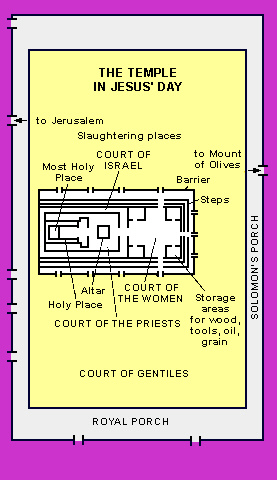 б. Околината на храмот или дворот – четирите двора кои ја обиколувале храмската зграда, се намалувале по важност како што се ширеле од храмот кој бил горе, па надолу. Sидови ги одвојувале дворовите еден од друг. (I) Најблиску до зградата на храмот бил ВНАТРЕШНИОТ ДВОР. Само на свештениците им било дозволено да влезат во овој двор. Во него биле главните предмети за обожување: Олтарот за жртва паленица, бронзениот леген (за миење на свештениците и жртвата); (седмокракиот свеќник, олтарот за темјан и масата за лебот биле во Најсветото место). (I) Следен бил ДВОРОТ НА ИЗРАЕЛЦИТЕ, голем двор во кој доаѓале мажите Евреи на големиот ден на прославата. Овде обожавателите ги предавале своите жртви на свештениците, кои ги носеле во внатрешниот двор за да ги принесат на Олтарот за сепаленици. (I) ДВОРОТ НА ЖЕНИТЕ бил третиот двор. Најчесто жените можеле да дојдат само до овој двор, освен за време на обожување, кога смееле да влезат во Дворот за Израелците за да донесат жртва, или да обожуваат со сите на големиот ден на прослава. (I) ДВОРОТ НА ПАГАНИТЕ, најдалекиот двор, зафаќал голема површина, и ги заобиколувал сите други дворови, и било местото на “Посинување” на сите пагани кои се преобратиле во Јудеизам; на тоа место сите “нечисти” можеле да дојдат до Бог. Факти кои треба да се знаат за Дворот на паганите. а) Тоа бил дворот кој е најоддалечен од центарот на обожување, Најсветото место – кое го претставувало самото Божјо присуство. б) Висок ѕид го делел Дворот на Паганите од останатите дворови, кој не им дозволувал одблизу да пристапат до Божјото присуство. На ѕидовите виселе објави на кои пишувало дека ќе биде убиен секој паганин кој ќе влезе во било кој од другите дворови. в) Во Дворот на Паганите се одвивале редовни купопродажби. Обожувачите кои доаѓале од многу далечни места имале потреба од животни, мирудии, оброци, вино, масло, сол и други специфични производи кои им требале за жртвата и за приносот. Поклониците од другите народи имале потреба да менуваат пари, затоа што единствените пари кои се прифаќале во храмот биле “светиот шекел” (другите пари се сметале нечисти). Менувачите на пари земале провизија од околу 50%; цената на животните била многу пати повисока од вообичаената. Во некој момент во историјата на храмот, свештениците одлучиле да превземат контрола над пазарот, и наместо да дозволат други да заработуваат, тие го земале целиот профит. Така свештениците поставувале тезги во дворот на паганите и им изнајмувале на други. Најчесто “сопственик” на местото и на тезгите бил Првосвештеникот. Атмосферата била како на пазар, со многу метеж, а не обожување и молитва. (UBD) г) Световната атмосфера не им дозволувала на паганите да го најдат Бог во своето место за обожување, а на Евреите да влезат во дворот за обожување со стравопочит. 5. Чистење на Храмот – Јован 2:13-22 (RP) КЛУЧЕН СТИХ:Јован 2:19 А Исус им одговори, велејќи: “Разурнете го овој Храм, и ќе го подигнам за три дни!” (зборувал за својата смрт и воскресение, Неговата човечка и Неговата божествена природа)Јован 2:13-14 Наближуваше јудејската Пасха кога Исус се искачи во Ерусалим. 14 И во Храмот ги најде како седат таму продавачите на волови, овци, гулаби и менувачите на пари:а. изразот “еврејска Пасха” ја покажува состојбата на духовниот живот на Израел во споредба со (Изл. 12:11) “Господовата Пасха”. (I) Пасхата била еден од трите годишни прослави кои барале сите мажи да дојдат во храмот во Ерусалим и да му дадат чест на Бог (Пвт. Зкн. 16:16) (II) За време на светиот празник Пасха, Бог од луѓето барал да “ги исчистат” своите домови од било каков квасец (“квасецот” се користи за тестото да нарасне), затоа во Писмото квасецот е симбол на гревот. (види Пвт. Зкн. 16:1-4)(III) забележи го Павловото учење за “отстранување на квасецот” 
1 Кор. 5:6-13 Вашето фалење не е добро. Не знаете ли дека малку квас го потквасува целото тесто? 7 Исчистете се од стариот квас, за да бидете ново тесто, како што сте бездруго бесквасни. Зашто и Христос, нашето пасхално јагне, беше жртвувано за нас. 8 Затоа треба да празнуваме не со стариот квас, ниту со квасот на злобата и пакоста, туку со бесквасниот леб на искреноста и вистината. 9 Во моето писмо ви напишав, да не станувате блиски со блудници, 10 но воопшто не мислев на блудниците од овој свет, или со алчните, или со измамниците, или со идолопоклонците, зашто тогаш би требало да излезете од светот. 11 Но сега ви напишав да не станувате блиски со оној кој се нарекува брат, а блудник е или алчен, или идолопоклоник, или пцујач, или пијаница или измамник. Со таков и да не јадете! 12 Зашто, моја работа ли е да ги судам оние кои се надвор? Зар вие не им судите на оние кои се внатре? 13 А Бог ќе им суди на оние кои се надвор. “Отстранете го злиот од вашата средина!” б. Исусовото дело на “чистење на храмот” беше симболично “чистење од квасец” за да се исчистат сите грешни манифестации кои се појавиле во Божјиот дом. Забележи Бог забранува дружење со “алчен, или идолопоклоник, или пцујач, или пијаница или измамник” што јасно ги опишува луѓето кои Исус “ги истерал” од Неговиот дом за време на Пасха. в. Спореди го Исусовото дело на праведен гнев и осуда со Малахија 3:1-5Јован 2:15-17 Направи камшик од јажиња и ги истера сите од Храмот, заедно со овците и воловите. На менувачите им ги истури парите и им ги преврте масите. 16 А на оние што продаваа гулаби, им рече: “Ова изнесете го одовде! Не правете трговски дуќан од Домот на Мојот Татко!” 17 Неговите ученици се сетија дека е напишано: “Ќе Ме изеде ревноста за Твојот Дом .”г. Многумина биле вознемирени заради тоа колку корумпиран станал верски систем, но никој не се осмелил да и се спротивстави на возвишената сила на верските водачи над народот. Исус покажал екстремна храброст кога го повишил гласот, а камо ли кога дигнал рака, против практиките во храмот; особено кога се знае дека самиот Првосвештеник имал профит од тој систем. д. Овој инцидент ни покажува една друга страна на Христовиот карактер која многу често е засенета од Неговата благодат и милост: Неговиот свет суд, кога го излева “гневот на Јагнето” врз гревот. (Отк. 6:16) ѓ. Забележи дека дури и при изразување на гневот, нема никава индикација дека Исус повредил некого или дека уништил нечиј имот. Тој во целост ги контролира своите емоции. Тој може да покаже гнев без да биде деструктивен, иако ситуацијата го бара тоа од Него. Јован 2:18-22 Тогаш Евреите Го прашаа: “Со каков знак ни докажуваш дека смееш да го правиш ова?” 19 А Исус им одговори, велејќи: “Разурнете го овој Храм, и ќе го подигнам за три дни!” 20 Тогаш Евреите рекоа: “Храмов е граден четириесет и шест години, а Ти за три дни ли ќе го подигнеш?” 21 Ама Тој зборуваше за Храмот на Своето тело. 22 Кога беше воскреснат, пак, од мртвите, Неговите ученици се сетија дека го рече тоа, па им поверуваа на Писмото и на словото што Исус им го рече. Запомни дека водачите во храмот веќе знаеле дека е Исус е Месијата, тие вистински не барале знак, тие биле “збеснати” (“Како се осмелуваш да го направиш ова? Кој се замислуваш дека си?”) Така Исус им даде “знак” кој тие не го разбрааЗабележи дека подоцна учениците се сетија на Исусовите зборови и поверуваа. “Знакот” беше за учениците! 
6. Исус одбил да се одбрани Себе си и Своите постапки затоа што: а. Тој им одговори вистинито, но во загатка затоа што тие го немаа духот на вистината и не можеа да ја прифатат вистината. (Јоб 32:8)
Мт. 13:13 Затоа им зборувам во споредби, зашто гледаат, а не можат да видат и слушаат, а не можат да чујат, ниту пак разбираат. б. Размисли колку “неразумна” изгледала Неговата изјава, земајќи во обзир колкав бил храмот по големина и велелепност. в. Исусовата смрт ќе создаде верска “револуција”: крај на “обожувањето во храмот” и почетокот на “вистинското обожување”. (види исто така и 1 Кор. 3:16-17; 6:19- 20)Јован 4:21-24 Исус ѝ рече: “Верувај Ми, жено, доаѓа часот кога не ќе Му се поклонувате на Таткото ниту на оваа гора, ниту во Ерусалим. 22 Вие му се поклонувате на она што не го знаете; ние му се поклонуваме на она што го знаеме, зашто спасението доаѓа од Евреите. 23 Но доаѓа часот, и веќе настапи, кога вистинските поклоници ќе Му се поклонуваат на Таткото во дух и вистина, зашто Таткото сака такви поклоници. 24 Бог е Дух, и оние кои Му се поклонуваат, треба да Му се поклонуваат во дух и вистина.”. 7. Исусовите постапки и чудата во Ерусалим довеле многумина да поверуваат во Него. Сепак, Тој знаел колку можат да бидат површни мотивите на луѓето; Тој немал доверба во нивниот првотен став кон Него. (1 Цар. 8:39; Ерм. 17:9-10; Јован 8:30-59; 12: 42-43)Јован 2:23-25 А кога беше во Ерусалим, на празникот Пасха, мнозина поверуваа во Неговото име, гледајќи ги чудата што ги правеше. 24 Но Самиот Исус не им се доверуваше, зашто сите ги познаваше, 25 и немаше нужда некој да Му сведочи за човекот, зашто Самиот знаеше што има во човекот. (RP)
Јован 5:41 Слава не примам од луѓе. Б. Исусовата тајна средба со фарисејот Никодим: Јован 3:1-21 (PK)КЛУЧНИ СТИХОВИ: Јвн. 3:16-18 Зашто Бог толку го засака светот, што Го даде Својот Единороден Син, та секој кој верува во Него да не загине, туку да има вечен живот. 17 Зашто Бог не Го испрати Својот Син во светот за да му суди на светот, туку светот да биде спасен преку Него. 18 Кој верува во Него, нему не му се суди, а кој не верува веќе е осуден, зашто не поверувал во името на Единородниот Божји Син Ова е наједноставната презентација на Христовото Евангелие (види точка 12 во продолжение) запишана единствено од Јован. Можеби Јован настрана од сите ученици, бил присутен на оваа средба. Никодим бил фарисеј и најверојатно член на Синедрионот. (Те молам повтори ги информациите за Синедрионот и фарисеите). Јован 3:1-2 А меѓу фарисеите имаше еден човек, по име Никодим, еврејски управител. 2 Тој дојде ноќе кај Исус и Му рече: “Раби! Знаеме дека Ти си Учител дојден од Бог; зашто никој не може да ги прави чудотворните знаци, што ги правиш Ти, ако Бог* не е со него.” (* Фарисеите “знаеле дека Исус е од Бог”)1. Забележи дека Никодим дошол ноќе. Без сомневање затоа што се плашел дека ќе му се подсмеваат или дури и дека ќе биде отфрлен од своите истомисленици. Иако ова можеби изгледа кукаквички, сепак размисли: а. Тој дошол и покрај своите стравови, за да научи од Исус б. Исус го сфатил сериозно и му служел. Исус го поучувал за тоа каква е вистинската духовност. в. Подоцна, во критични ситуации, Никодим покажал невообичаена храброст и застанал на страна на Исус (Јвн. 7:50-52; 19:39) 2. Никодим го покажува својот недостаток на духовна мудрост претпоставувајќи дека “никој не може да ги прави чудотворните знаци, што ги правиш Ти, ако Бог не е со него”. Сепак забележи дека треба да го разликуваме изворот на “чудата”. (II Кор. 11:13-14; II Сол. 2:9; I Јвн. 4:1; Отк. 2:2; Ис. 8:20; II Јвн. 10; Дела 17:11)Јован 3:3 Исус му одговори, велејќи: “Вистина, вистина, ти велам, ако некој не се роди озгора, тој не може да го види Божјото царство.”. 3. Исус сесрдно проповедел кога му прпоповедал на еден, исто како што би проповедал и пред мноштво 4. Во разговорот меѓу Исус, Божјиот Син и Никодим, префинетиот, интелектуалец, верски и политички водач – добар претставник на состојбата на тогашниот Јудеизам – Исус веднаш преминал на главното; едноставната, но длабока вистина за вечниот живот и спасителната вера. 5. Да се биде “новороден” предлага “радикална промена” од нашата оригинална човечка неспасена природа. Првата Исусова изјава во основа веднаш го информира Никодим дела ако не разбира дека треба да се “новороди” преку вера, тој нема да може воопште да го запознае Бог; шокантен предизвик за “фарисеј” (I Кор. 2:14; II Кор. 5:17; Ефш. 4:22-24; I Јвн. 2:29; 3:9; 4:7; 5:1, 4)Јован 3:4-5 Никодим Му рече: “Како може да се роди човек, кога е стар? Зар може по вторпат да влезе во утробата на мајка си и да се роди?” 5 Исус му одговори: “Вистина, вистина, ти велам: ако некој не се роди од вода и од Дух, тој не може да влезе во Божјото царство. (PK)6. “Роден од вода” може да се однесува на Божјиот слово (Пс. 119:9, 50; I Кор. 4:15; Јкв. 1:18; I Пет. 1:23; Јвн. 15:3; Ефш. 5:26; Тит 3. 4-7) или може едноставно да се онесува на првото “природното” раѓање на човекот преку водата во утробата. Во ни еден од овие случаи, како што нагласува Ворен Виерсби, овој текст не се однесува на крштевање во вода. 
(ВВ) Никодим ги помешал духовното и физичкото (види стх. 4). Тој размислувал за условите за физичко раѓање, додека Христос зборувал за духовно раѓање. Сите ние сме родени во грев. Нашето “прво раѓање” нè прави Адамови деца, и според тоа сме деца на гневот и непослушноста (Ефш. 2:1-3). Никакво ниво на образование, религија или дисциплина не може да ја промени старата природа; ние мора да примиме нова природа од Бог… не може да се произведе духовно раѓање со физички средства. 
Токму заради ова “роден од вода” во стх. 5 не може да се однесува буквално на вода (или крштевање со вода), затоа што крштевањето бара користење на физичка супстанца (вода) врз физичко битие. Ова дејствие никогаш не може да предизвика духовно раѓање. (Прочитај повторно Јован 1:11-13 и 6:63.) “Роден од вода” не се однесува на крштевање со вода, затоа што во Библијата крштевањето зборува за смрт, не за раѓање. (Рим. 6:l). 
Ако крштевањето е важно за спасение, тогаш никој од Стариот Завет не бил спасен, затоа што според законот немало крштевање. Големите светци кои се спомнати во Евреите 11 глава, сите биле спасени преку вера. Спасенито не е преку дела (Ефш. 2:8-10), а крештевањето е човечко дејствие. Христос дојде да спаси, а сепак не крштеваше. (Јован 4:2). 

Ако крштевањето е неопходно за вечен живот, зошто тогаш Павле се радува што не крстил многумина? (1 Кор. 1:13-17) Новораѓањето може да биде произведено само преку духовни средства. Кои се тие средства? Божјиот дух (Јован 3:6 и 6:63), и Божјото Слово (1 Птр. 1:23; Јаков 1:18). 

“Водата” во стх. 5 се однесува на физичкото раѓање (секое бебе е “родено преку водењак”), тоа што Никодим го спомнува во стх. 4. Личноста е новородена кога Божјиот Дух го користи Божјото Слово за да предизвика вера и пренесе нова природа кога личноста верува. Духот најчесто користи верник кој ќе го пренесе Словото на друго лице (види 1 Кор. 4:15), но само Духот може да пренесе живот. (ВВ)Јован 3:6 Роденото од тело, тело е, а роденото од Дух, дух е. 7. (PK) Исус му рекол на фарисејот дека не може да го достигне Бог преку реформи, добри дела, образование, прочистување, “познавање” на Писмата, и др., затоа што “тело си е тело” без разлика колку сакаш да го унапредиш. (Фаристеите духовноста ја мереле преку стриктното раководење според “деталите на законот”, духовност што се постигала со тоа што се избегнувале сите кои не биле како нив, сите не-фарисеи). Сепак, ние треба да бидеме трансформирани од тело во “дух”, и само Бог може да го направи тоа. (Јкв. 1:18; II Кор. 5:17; II Пет. 1:4; Гал. 5:17; Тит. 3:4-7; Ис. 57:15)Јован 3:7 Не чуди се што ти реков: треба да се родите озгора. 8. Никодим морал да е шокиран од овие зборови, но Исус претпоставил дека како проучувач на Божјото Слово, тој веќе требал да знае дека Бог копнее по духовен “однос”. (Езк. 36:25-29)Јован 3:8 Ветрот дува каде што сака. Го слушаш неговиот шум, а не знаеш од каде доаѓа и каде оди. Така е со секој што е роден од Дух.” 9. Двете, и ветерот и Божјиот Дух, се независни, невидливи, мистериозни, надвор од контрола на човекот, но и двете се реални, нивните влијанија се видливи, се чувствуваат и разбираат. Јован 3:9-10 Никодим Му одговори, велејќи: “Како може да биде тоа?” 10 Исус му одговори и рече: “Ти си учител на Израел, и не го знаеш тоа?10. Понекогаш “духовните учители” не ги знаат или не ги разбираат Божјите работи; но Божјиот Дух им открива тајни на оние кои веруваат во Неговиот Син. Јован 3:11-12 Вистина, вистина, ти велам: ние зборуваме за она што го знаеме и сведочиме за она што сме го виделе, а вие сепак не го примате нашето сведоштво. 12 Кога ви зборував за земни работи вие не верувате, а како ќе верувате ако ви зборувам за небесните?11. Исус му вели на овој успешен човек дека тој мора да научи нови духовни вистини за да го запознае Бог и разбере вечниот живот. (Ефш. 4:18; Пс. 119:18; Јвн. 16:13; Отк. 3:18; Евр. 11:3)Јован 3:13-15 И никој не отишол на небо, освен Оној Кој слезе од небото, Синот Човеков.” 14 И како што Мојсеј ја подигна змијата во пустината, така треба да биде издигнат Синот Човеков, 15 та секој кој верува во Него да има вечен живот?12. Исус објавувал дека е божествен и давал навестување за распнувањето кое требало да настапи (Бр. 21:9; Јвн. 8:28; 12:32-33; 18:29-32); и изјавува дека е одговорот на прашањето за тоа како да се добие вечниот живот. Јован 3:16-18 Зашто Бог толку го засака светот, што Го даде Својот Единороден Син, та секој кој верува во Него да не загине, туку да има вечен живот. 17 Зашто Бог не Го испрати Својот Син во светот за да му суди на светот, туку светот да биде спасен преку Него. 18 Кој верува во Него, нему не му се суди, а кој не верува веќе е осуден, зашто не поверувал во името на Единородниот Божји Син.13. Исус не можел да зборува појасно за Божјата волја за заедништво со човекот и за единствениот начин човекот да добие вечен живот. 14. Исус повторно го објасни едноставниот Божји план за откупување на човекот: (Евангелието) а. Божјата љубов за светот б. Го придвижи Него да го испрати Својот Син во светот в. За секој во светот (Евреин и паганин) кој верува во Него г. Ќе добие опростување од осудата за грев д. И како подарок од Бог ќе добие вечен живот 15. Оние кои одбијат да го примат Божјиот подарок за откупување преку вера во Христос, ќе останат осудени, затоа што гревот е веќе осуден. а. И затоа тие ќе “загинат” б. “одбивањето” на Христос не произведува суд и осуда, грешниот човек е веќе суден и осуден. Јован 3:19-21 А судот се состои во ова: Светлината дојде во светот, а луѓето ја засакаа темнината повеќе од светлината, бидејќи делата им беа зли. 20 Зашто, секој кој прави зло ја мрази светлината и не оди кон светлината за да не бидат откриени неговите дела; 21 а кој ја извршува вистината, оди кон светлината, за да се видат неговите дела, бидејќи се извршени во Бога.
16. Фарисеите биле јасен пример за оние кои останале осудени, бидејќи Бог во светот ја донел “светлината” за да им ги покаже нивните гревови и потребата од откупување, но тие одлучиле да останат во темнина, одбирајќи ја темнината наместо Божјата светлина. (PK) 17. Сведоштвото на Јован Крстителот за Исус како Син Божји е клучот за вечниот живот. (Јован 3:22-36) 18. Јовановите ученици биле вознемирени затоа што Исуовото проповедање ги привлекувало Јовановите “следбеници”. 
Јован 3:26-30 И тие дојдоа кај Јован и му рекоа: “Раби, ете, Оној Кој беше со тебе од другана страна на Јордан, за Кого ти сведочеше, Тој крштава и сите одат кај Него.” 27 Јован одговори, велејќи му: “Не може човек ништо да прими, ако не му е дадено од небото. 28 Вие сами сте мои сведоци дека реков: “Јас не сум Христос, туку сум испратен пред Него.” 29 Оној кој има невеста, тој е младоженец. А пријателот на младоженецот, кој стои и го слуша, многу се радува штом ќе го чуе гласот на младоженецот. И така, оваа моја радост се исполни. 30 Тој треба да расте, а јас да се смалувам!” (делото на вистинска служба е да се промовира Исус, а не самиот себе)Јован 3:35-36 Таткото Го љуби Синот и предаде сè во Неговата рака. 36 Кој верува во Синот, има вечен живот, а кој не верува во Синот, нема да види живот, туку Божјиот гнев останува врз него.”19. Јован Крстителот е затворен: Лука 3:19-20 А тетрархот Ирод, кого тој го прекори заради Иродијада, жената на брата му, и за сите зли дела што ги беше направил Ирод, 20 кон сите нив го додаде уште ова: го затвори Јована в зандана. 
Погледни ги повторно белешките за Ирод Антипас В. Исус покрај бунарот и нуди на самарјанката “жива вода” (Јован 4:1-42) (RP) КЛУЧЕН СТИХ: Јован 4:10 Исус ѝ одговори, велејќи: “Ако знаеш за Божјиот дар и Кој е Оној што ти вели: ,Дај да се напијам,' ти ќе побараш од Него и Тој ќе ти даде жива вода.”1. Забележи ја прекрасната позадина на оваа случка со Исус. Се случувала во Самарија, територија лоцирана меѓу Јудеја и Галилеја. Евреите патувале по подолг пат само да избегнат да патуваат низ Самарија, и обратно, поради долготрајната меѓусебна омраза (Лк. 9:51-56). Градот Самарија бил центар на идолопоклонство и главен град на “Израел”, Северното Царство, (десетте северни племиња) за време од 200 години, од времето кога Израел бил поделен поради граѓанска војна (после смртта на Соломон), сè додека Северното Царство не биде заробено од асирскиот цар Саргон во 722 п.х. (2 Цар. 17:25-31). Во следните 100 години повеќе од 27.000 Израелци биле реселени и на нивно место биле донесени безбожни колонисти од Асирија. Поради тоа Самарјаните биле мешана раса, во најголем број идолопоклоници, на кои Евреите гледале како на “нечисти”. Самарјаните биле исмевани и одфрлани како расно нечисти и верски инфериорни, затоа што тие ги прифатиле асирските богови и никогаш не го обожувале Бог во храмот во Ерусалим (затоа што тие изградиле свој храм за да го обожуваат Бог на планината Геразим во Самарија). Основната точка на расправа меѓу Самарјаните и Евреите бил храмот: планината Геразим или планината Сион. Ни еден “чист”, “достоинствен” Евреин не би зборувал со “расипан” Самарјанин. (Сепак, Исус, рано во својата служба не се срамеше да ја врши службата за која знаеше дека ќе им даде причина неговите непријатели да го осудат). 2. Исус намерно патувал низ Самарија (и останал 2 дена!) со посебна цел: да ги задобие тие кои се отфрлени, избрканите пагани. Јован 4:1-4 Кога Исус дозна дека фарисеите чуле оти Тој придобива и крштава повеќе ученици од Јован 2 (иако самиот Исус не крштаваше, туку Неговите ученици), 3 ја напушти Јудеја и се врати пак во Галилеја. 4 Требаше да помине преку Самарија. 3. Не постоела човечка причина зошто Исус би очекувал да биде примен од Самарјаните, знаејќи ја нивната меѓусебна омраза со Евреите. Но Тој знаел што Бог Таткото сака, и Му бил послушен. 4. Бунарот бил во “Сихар”, главниот град на Самарија (името значи “купен”, затоа што Јаков го купил овој бунар и полето од Шехем Хананеецот. (Бит. 12:6-7; и глава 33); и Јаков му го дал на Јосиф, неговиот “омилен” син, (Бит. 48:21- 22.) Симболизмот покажува како Исус нè откупи од, и му даде подарок на секој кој ќе прими “жива вода” за вечен живот. Јован 4:5-6 И така дојде во самарискиот град, наречен Сихар, во близина на земјиштето што Јаков му го даде на својот син Јосиф. 6 Таму беше Јакововиот кладенец. Исус, изморен од патот, седеше така крај кладенецот, а беше околу шестиот час.5. Ни еден достоинствен Евреин (особено рабин) не би зборувал со жена. Уште повеќе со “жената покрај бунарот” која не била почитувана жена; таа дошла напладне (што покажувало дека е отстранета од општеството на жени, кои нормално би дошле рано наутро) исто така имала многу мажи и во моментот живеела со некој кој не е нејзин сопруг. Исус се понизил за да побара услуга од неа: вода да се напие. Јован 4:7-8 Дојде една жена од Самарија, за да нацрпи вода. Исус ѝ рече: “Дај да се напијам!", 8 а Неговите ученици беа отишле во градот да купат хранаСпоред eврејските рабини: “Не е дозволено да се јаде леб или пие вино со Самарјанин. Ако некој прими Самарјанин во својот дом, и му служи, тој ќе направи неговите деца да бидат однесени како робови. Тој којшто јаде леб од Самарјанин е како да јадел свинско месо.” (Толкување на Евангелието според Јован, од Arthur W. Pink, 1975;стр. 178)Јован 4:9 Самарјанката Му рече: “Како, Ти, Евреин, бараш од мене, самарјанка, да пиеш?” (Имено, Евреите не општеа со Самарјаните.). 6. Исус не се обидел да одговори на нејзиното прашање за расните предрасуди, или да се одбрани себе си или Евреите од нејзиниот гнев, ниту бил навреден од нејзината навредливост. Наместо тоа, Тој ѝ понуди скапоцен “дар од Бог” (Јвн. 3:16)Јован 4:10 Исус ѝ одговори, велејќи: “Ако знаеш за Божјиот дар и Кој е Оној што ти вели: ,Дај да се напијам,' ти ќе побараш од Него и Тој ќе ти даде жива вода.”а. Жива вода (вода која истекува од извор) била повеќе ценета од “бунарска вода”. (Бит. 26:19; Лев. 14:5; Бр. 19:17) б. “живата вода” во Писмата е слика на вечниот живот, или некогаш на Светиот Дух, кој ги повикува умрените духови кон вечен живот. (Јвн. 7:38-39; Пс. 42:2; 63:1-7; Ерм. 2:13). в. Даден е бесплатно на секој кој ќе го побара тоа од Исус. г. Додека Исус и нудел подарок поскапоцен одколку што таа можела да замисли, таа била фокусирана само на “световни” грижи: како што изворот за потребната вода бил длабок, така и одговорот на нејзините емотивни и духовни потреби бил надвор од дофат, освен ако не го најде изворот на “живата вода”. Јован 4:11-12 Жената Му одговори: “Нема со што да нацрпиш, господине, а кладенецов е длабок! Тогаш, од каде имаш жива вода? 12 Зар си Ти поголем од нашиот татко Јаков, кој ни го даде кладенецов? Тој самиот пиеше од него, и неговите синови, и неговиот добиток!”7. Исус го игнорора нејзиниот земен фокус, и продолжува да се движи кон духовната вистина за вечниот живот (и пошироките благослови кои ги вклучува). Јован 4:13-14 Исус во одговор ѝ рече: “Секој кој пие од оваа вода, пак ќе биде жеден. 14 А кој пие од водата што Јас ќе му ја дадам, нема да биде жеден довека, туку водата што ќе му ја дадам ќе стане во него извор на вода која извира во вечен живот.” (види исто така и Јвн. 7:37-39)Поради Исусовото настојување, таа е подготвена да го замоли за Неговиот подарок: Јован 4:15 Жената Му рече: “Господине, дај ми од таа вода за да не ожеднувам и да не доаѓам овде да црпам!”. 8. Сега кога го добил нејзиното внимание, Тој ѝ покажал надприроден “пророчки” знак за да ѝ покаже дека Тој има сила да ѝ го даде дарот на “жива вода”, вечниот живот. Неговите зборови се исто така и насочени кон тоа да ѝ укаже на нејзиниот морален пад, со цел да ја привлече до спасение. (прво “покајание”, потоа спасение)Јован 4:16-18 Тој ѝ рече: “Оди! Викни го маж ти и врати се овде!” 17 Жената му одговори, велејќи: “Јас немам маж.” Исус ѝ рече: “Право си кажа дека немаш маж; 18 зашто си имала петмина мажи и тој што го имаш сега, не ти е маж; вистината ја зборуваш.”. а. Преку препознавање на Неговата “пророчка” сила, таа ја гледа можноста Исус да е Месијата. б. Самарјаните ги почитувале 5те книги Мојсееви, и не прифаќале друг пророк после Мојсеј, освен Месијата. (Пвт. Зкн. 18:18) в. Ако е можно овој да е Месијата, таа мора да се почувствувала убедена во нејзината совест, без да ја побива својата духовна состојба, но можеби сакајќи да најде изговор за својата заблуда во своите социјални обичаи; повторно се фокусирала на “земните” нешта (како што е “најдоброто место за обожување”). Јован 4:19-20 Жената Му рече: “Господине, гледам дека си пророк. 20 Нашите татковци одеа на поклонение на оваа гора, а вие велите дека Ерусалим е местото за поклонение.”9. Исус ѝ дава уште духовна вистина, за да ја отфрли идејата дека расни или национални обичаи можат да бидат изговор за непознавање или непочитување на Бог: а. Вистинското обожување не зависи од локација (I Тим. 2:8; Дан. 6:10)Јован 4:21-24 Исус ѝ рече: “Верувај Ми, жено, доаѓа часот кога не ќе Му се поклонувате на Таткото ниту на оваа гора, ниту во Ерусалим. 22 Вие му се поклонувате на она што не го знаете; ние му се поклонуваме на она што го знаеме, зашто спасението доаѓа од Евреите. 23 Но доаѓа часот, и веќе настапи, кога вистинските поклоници ќе Му се поклонуваат на Таткото во дух и вистина, зашто Таткото сака такви поклоници. 24 Бог е Дух, и оние кои Му се поклонуваат, треба да Му се поклонуваат во дух и вистина.”б. Обожување во “дух” (спротивно од “телесно” обожување), значи обожување со ум просветлен од Духот и скрушено срце. (Мт. 15:8-9; Флп. 3:3)в. Обожување во “вистина” значи искрено, во согласност со Божјата откриена “вистина” (Јвн. 8:31-32)10. Жената доволно слушнала. Со нејзината поттикната и пресведочена совест, сега таа сакала да знае дали го сретната Месијата. Исус не се двоумел јасно да ѝ каже: Јован 4:25-26 Жената Му одговори: “Знам дека ќе дојде Месија (наречен Христос). Кога Тој ќе дојде, сè ќе ни објави.” 26 Исус ѝ рече: “Јас Сум Тој, Кој зборува со тебе.” (друг облик на Изл. 3:14; Јвн. 8:58; 18:6)11. Баш кога процесот на откупување доаѓал до кулминација, Исусовите ученици се вратиле. Тие требало да научат дека културата и обичаите не се никава препрека за Божјото спасение. Јован 4:27 Тогаш дојдоа Неговите ученици и се чудеа дека разговара со жена, но ниеден не рече: “Што сакаш?” или: “Зошто разговараш со неа?”12. Како и кај секое вистинско спасение, жената не можела да ја задржи “добрата вест” за себе. Нејзината промена мора да била зачудувачка; луѓето ја следеле за да видат што ѝ се случило: Јован 4:28-30 Тогаш жената ја остави својата стомна и отиде во градот, па им рече на луѓето: 29 “Дојдете да видите еден човек, Кој ми кажа сè што сум сторила! Не е ли Тој Христос?” 30 Тие излегоа од градот и тргнаа кон Него. 13. Исус исто така ги поучувал учениците за природата и наградата од послушност во служба кон Бог, затоа што и тие биле прекумерно фокусирани на “земните нешта”. а. “месо, храна” е симбол во писмата за “земно задоволство” Јован 4:31-34 Во меѓувреме учениците Го молеа Исус: “Раби, јади!” 32 Но Тој им рече: “Јас имам храна за јадење која вие не ја знаете.” 33 Тогаш учениците се прашуваа меѓу себе: “Да не му донесол некој јадење?” 34 Исус им рече: “Мојата храна е исполнувањето на волјата на Оној Кој ме прати и да го завршам Неговото дело. б. Неискусните ученици требале да научат, од Исусовиот пример, која е Божјата “волја” и колку е важно да се исполнува: Јован 6:38-39 Зашто не слегов од Небото за да ја извршувам Мојата волја, туку волјата на Оној Кој Ме прати. 39 А ова е волјата на Оној Кој Ме прати: да не загубам ниту еден од сите што Ми ги даде, туку да ги воскреснам во последниот ден. 1 Сол. 5:9 ...зашто Бог не нè определил за гнев, туку да придобиеме спасение преку нашиот Господ Исус Христос, (види исто така и: Јвн. 5:30; 6:38-40; 7:18; 8:50; 9:4; 10:37; 12:49; 14:31; 15:10; 17:4)в. Потсети се на стих 4, дека Исус рекол дека мора да оди преку Самарија. Тоа било затоа што било Божја волја да се спасат Самарјани. Исусовото “задоволство” било да ја изврши Божјата волја. 14. Исус ги кара учениците затоа што претпоставиле дека не е можно да има Духовен плод во Самарија (иако изгледа дека не е “зрело” за Христовото Евангелие)Јован 4:35 Зар вие не велите: ,уште четири месеци и жетвата ќе дојде!' Еве, ви велам: поткренете ги очите и видете ги полињата како побелеле за жетва. 15. Исус потоа ги охрабрил дека секоја фаза од задобивање на души, дали е сеење или жнеење, е еднакво важна и полезна. (I Кор. 15:58)а. Кога Писмата зборуваат за “жетва” најчесто се однесува на спасување души: 
(Мат. 13:1-20; Рим. 1:13, 1 Кор. 3:6-9; Гал. 6:9)Јован 4:36-38 Жетварот веќе си добива за својот труд и собира плод за вечен живот, за да се радуваат заедно и сејачот и жетварот. 37 Зашто за ова важи изреката: ,Еден сее, а друг жнее!' 38 Јас ве испратив да жнеете каде што не се трудевте. Други се трудеа, а вие влеговте во нивниот труд.” б. Размисли како социјално омаловажената жена од Самарија била корисен работник во “жетвата” во Самарија. Таа не се двоумела поради своите негативни околности. Јован 4:39 И мнозина самарјани од градот поверуваа во Него заради зборовите на жената, која сведочеше: “Тој ми кажа сè што сум сторила.” в. Тоа навистина било време на жетва, а Исус ја исполнил волјата на Таткото преку Неговиот говор. Јован 4:40-42 Па кога самарјаните дојдоа кај Него, Го замолија да остане кај нив; и остана таму два дена. 41 И многу други од нив поверуваа поради Неговото слово, 42 а на жената ѝ велеа: “Сега не веруваме поради твоето кажување, зашто самите чувме и знаеме дека Овој е навистина Спасителот на светот.”. г. Забележете како ова прво големо “пробудување” во Исусовата служба се случило не меѓу Евреите, туку меѓу паганите. Божјата љубов не е ограничена со расни или културни граници. (“добра вест за голема радост, која ќе биде за СИТЕ луѓе…”) (RP)XI. ПОЧЕТОК НА СЛУЖБАТА ВО ГАЛИЛЕЈА (RP)A. Како што Светиот Дух ни ги откри првите денови на Исусовиот живот и служба, Тој исто така ни покажа неколку важни вистини за Исуовата мисија до светот кој е во темнина:1. Светот беше во грев и темнина, и немале слушнато од Бог повеќе стотини години. 2. Верските водачи исто така биле во темнина, и не го барале Бог; тие не го препознале Исус како Месија. 3. Евреите биле во темнина, во незнаење за духовните вистини, но се надевале дека Месијата некако ќе ги ослободи. 4. Паганите биле во темнина, и само по нешто знаеле за ветениот Месија. Сега Бог практично покажуваше дека Тој им подава рака. 5. Исус знаел дека дошол да умре за сите нив, но прво требало да ги научи за Божјото Царство. Тој имал сила Своите зборови да ги потврди со надприродни исцелувања, ослободувања и задоволување на нивните потреби. Тој се соочил со измамливиот верски систем кој не им дозволувал да го најдат патот до Божјото Царство. Мт. 4:12-17 А кога чу дека Јован го затвориле, се повлече во Галилеја. 13 И откако го напушти Назарет, дојде и се насели во Капернаум, крај морето, во пределите на Зебулон и Нафталим, 14 за да се исполни она што беше речено преку пророкот Исаија: 15 “Земјо Зебулонова и земјо Нафталимова, на пат кон морето, отаде Јордан, безбожна Галилејо; 16 народот кој седеше во темнина, виде голема Светлина, а на оние кои седеа во земјата под сенката на смртта, ним им болсна светлина.” 17 Оттогаш Исус почна да проповеда и да говори: “Покајте се, зашто небесното царство се приближи!”. 
Марко 1:22 А тие Му се восхитуваа на Неговото учење, зашто ги поучуваше како некој кој има власт, а не како закониците. 6. Со затварањето на Јован Крстителот и опозицијата на верските и политичките водачи во Ерусалим/Јудеја, во текот на неколку месеци Исус ја ограничил својата служба најмногу на регионот на Галилеја.Таму тој задобил многу следбеници, многу верници, но и некои противници. Ние ќе видиме дека луѓето го примале заради Неговите чуда, но повеќето не го вреднувале Неговото учење, дури некои и го мразеле поради тоа. Сепак, како што научивме, Исусовата најголема радост била да ја извршува волјата на Таткото. А Бог веќе ја открил својата волја за Галилеја. (Додека ја проучуваш оваа фаза од животот на Исус, забележи колку често Тој им служел на поединци од Галилеја.) Б. Христос го исцелува синот на чиновникот (паганин) КЛУЧЕН СТИХ: Јован 4:50 Исус му рече: “Оди си, твојот син е жив!” Човекот поверува на зборот што му го кажа Исус и си замина. 1. Исус зборува со чиновник во Кана (местото на Неговото прво чудо) и го исцелува синот на чиновникот кој е во Капернаум. Јован 4:46-47 И пак дојде во галилејскиот град Кана, каде што ја претвори водата во вино. Имаше еден царски чиновник, чијшто син беше болен во Капернаум. 47 Тој, штом чу дека Исус дошол од Јудеја во Галилеја, отиде кај Него и Го замоли да слезе и да му го исцели синот, зашто беше на умирање. а. Забележи дека чиновникот го барал Исус врз основа на тоа што го слушнал за Него. б. Чиновникот бил богат дворјанин, најверојатно од дворот на цар Ирод. в. Капернаум бил на северниот крај на Галилејското Езеро, околу 24 км од Кана (голема оддалеченост, тест на вера). 2. Чиновникот верувал во зборовите на други луѓе во однос на Исусовите чуда, но Исус сакал да ја провери верата на чиновникот во Неговите лични зборови за самиот Себе. Чиновникот себе си се ставил под Исусовиот авторитет иако, како чиновник тој имал легален авторитет. Неговото срце било понизно, тој можел да му верува на Исус. Јован 4:48-50 Тогаш Исус му рече: “Ако не видите чудотворни знаци и чуда, нема да поверувате.” 49 Царскиот чиновник Му рече: “Господине, слези пред да ми умре детето!” 50 Исус му рече: “Оди си, твојот син е жив!” Човекот поверува на зборот што му го кажа Исус и си замина. 3. Чудото на исцелување предизвикало спасителна вера кај чиновникот и неговото семејство. 
Јован 4:51-53 И додека уште слегуваше, неговите слуги го пречекаа и му соопштија дека син му е жив. 52 А тој ги праша за часот во кој му станало подобро. Тие му одговорија: “Вчера, во седмиот час, го напушти треската.” 53 Тогаш таткото сфати дека тоа се случило во часот кога Исус му рече: “Твојот син е жив!” И поверува тој и целиот негов дом. Чудата имаат двострана цел: да доведат луѓе до спасение и да ја ојачаат постоечката вера. В. Првото отфрлање на Исус во Назарет, Неговиот град. Исусовото учење за Бог и за Небесното царство предизвикувало јаки чувства кај луѓето. Иако го сакале заради Неговите чуда, тие ги мразеле Неговите поуки и се обиделе да го убијат. (забележи го “неверувањето” на луѓето кои “го следеле” Исус…) Лука 4:14-16 А Тој поучуваше по нивните синагоги и сите Го прославуваа. 16 Тој дојде во Назарет, каде што беше пораснал. И според Својот обичај влезе во саботен ден во синагогата, и стана да чита. (Забележи Исус “сите го прославуваа” додека поучуваше во синагогите.) 4:17-19 Му го подадоа свитокот на пророкот Исаија, го одвитка и го најде местото каде што беше напишано: 18 “Духот на Господ е врз Мене, зашто Ме помаза и Ме прати да им донесам радосна вест на бедните; да им јавам ослободување на заробените, прогледување на слепите, пуштање на слобода на напатените 19 и да ја навестам благопријатната Господова година.”(Исус читал од Ис. 61:1-2, застанувајќи на сред стих, можеби сакал да нагласи дека времето за судот сè уште не настапило.) 1. “силата на Духот” (“дунамис” на Грчки) = динамика, експлозив, чинење чуда, апсолутен авторитет, сеприсутна Божја сила (RP) 2. “Синагога” (UBD) = Еврејски објект за собири (или самиот собир) каде што Евреите се собирале на Шабат со цел да добијат упатства од Мојсеевеиот закон. (во времето на Исус, не се собирале за церемонијално обожување или за принесување на жртви) Најверојатно воспоставени за време на Вавилонското робство, кога луѓето се собирале во домот на пророкот за да бидат поучени од Божјото слово. Секој град со просечна големина имал барем една синагога. Тие биле посебно важни за еврејскиот живот особено за време на Римската окупација, како начин на промовирање и зачувување на еврејскиот начин на живот среде паганските влијанија. а. Барем 10 мажи морале да бидат присутни за да се одржи собир; често тоа биле стари или мажи неспособни за работа, на кои им се плаќала мала сума за постојано да бидат во синагогата за да се осигура можноста да се има “соодветен” собир во секое време на денот. б. Водството вклучувало “настојници” поставени со посебна цел да ги организираат активностите на Шабатните служби и да се грижат за членовите на заедницата. в. Синагогите најчесто биле градени надвор од градовите, блиску до река или брег за членовите да можат да се измијат пред да влезат на собирот за молитва. Правоаголната зграда се простирала север/југ, со врата на јужната страна. Свитоците на Писмата биле чувани во посебни долапи на подигната платформа во предниот дел на зградата. Заедницата седела по однапред одреден ред: во преден дел биле “најважните мажи”, потоа помладите или помалку достојните позади; мажите и жените најчесто седел одвоени. г. Читањето на Писмата и мoлитвата биле извршувани од членови на заедницата кои се ределе по ред или биле назначени од главниот настојник. Секоја служба морала да вклучи најмалку 7 читачи (што во себе можело да вклучи и малолетни), кои читале однапред одредени текстови од Законот (за целиот Мојсеев Закон – првите 5 книги од Стариот Завет – да бидат читани циклично секој 3 години), и еден параграф од пророците (кој читачот го одбирал по свој избор). д. Лекција, или “проповед” била проповедана по читањето, објаснувајќи го прочитаното и неговата примена во животот на луѓето. Ова можел да го направи било кој учен член на заедницата. Ако бил присутен свештеник или Левит, нему би му било дадено предност при читање на писмото. 3. “помазание” (“крио” на грчки) = посветување за позиција или верска служба а. Помазание во религиозен контекст симболизира посветеност или светост за служба на Бог. (Изл. 29:27; 30:23-26; Лев. 8:10-13)б. Најчесто со “масло”, но и “водата” на крштевањето може да се смета како симбол за помазание. (UBD)Лука 4:20-30 Го смота свитокот, му го врати на служителот и седна, а очите на сите во синагогата беа вперени кон Него. 21 И почна да им зборува: “Денес се исполни ова писмо што го чувте со вашите уши.” 22 И сите говореа добро за Него и им се восхитуваа на благодатните зборови што излегуваа од Неговата уста; и велеа: “Не е ли Овој синот на Јосиф?” 23 И им рече: “Бездруго, ќе ми ја кажете поговорката: ,Лекару, исцели се сам!' Направи и тука, во својот роден крај, сè што чувме дека си направил во Капернаум.” 24 Тогаш им рече: “Вистина ви велам дека ниеден пророк не е добредојден во својот роден крај. 25 Вистина ви велам, имаше многу вдовици во Израел, во времето на Илија, кога небото беше затворено три години и шест месеци и настана голем глад по целата земја, 26 и кај ниедна од нив не беше пратен Илија, туку само кај жената, вдовица, во Сидонска Сарепта. 27 Исто така, имаше многу лепрозни во Израел во времето на пророкот Елисеј, но ниеден од нив не беше исчистен, освен Сириецот Нааман.” 28 А кога го чуја тоа, сите во синагогата се исполнија со гнев 29 и станаа, Го истераа од градот, и Го одведоа до работ на стрмнината на која беше изграден нивниот град, за да Го фрлат долу. 30 Но Тој се мушна меѓу нив и си отиде…4. Исус го предвидува нивното идно одбивање: (во Мт. 13:54-58; Мк. 6:1-6) (RP)а. стх. 22 – Тие биле сведоци на Исусовата поука и мислеле: “од каде му толкаво знаење на синот на Јосиф дрводелецот?” б. стх. 23-24 – Исус предскажува дека еден ден ќе бараат од Него чудо какво што направи во Капернаум (пагански град), но Тој нема да може да ги исцели поради нивната невера. (Мт. 13:53-58) в. стх. 25-27 – Исус ги потсетува дека дури и Илија и Елисеј можеле да прават чуда само меѓу “паганите” кога Израел немал вера, во Сидон (Зидон, град во Феникија; 1 Цар. 17) и за Сириец (2 Цар. 5)5. Разгневено тие го избркале Исус од синагогата, го истерале Надвор од градот, и се обиделе да Го фрлат во провалија за да Го убијат а. “да се фрли некој во провалија” било вид на каменување поради богохулство. б. Тоа не е определеното време за Исус да умри. Тој “поминал меѓу нив”. в. Исус го одбира Капернаум како Негово ново место за живеење (пагански град!) Г. Што ли мислело Исусовото семејство за овој настан! Мт. 4:13-17 И откако го напушти Назарет, дојде и се насели во Капернаум, крај морето, во пределите на Зебулон и Нафталим, 14 за да се исполни она што беше речено преку пророкот Исаија: 15 “Земјо Зебулонова и земјо Нафталимова, на пат кон морето, отаде Јордан, безбожна Галилејо; 16 народот кој седеше во темнина, виде голема Светлина, а на оние кои седеа во земјата под сенката на смртта, ним им болсна светлина.” 17 Оттогаш Исус почна да проповеда и да говори: “Покајте се, зашто небесното царство се приближи!”. Д. Исусовите ученици и апостоли: КЛУЧЕН СТИХ: Марко 3:14 И определи дванаесетмина да бидат со Него, да ги праќа да навестуваат… 1. “ученик” е оној кој од некој друг учи, е поучуван и “дисциплиниран” во принципите и дадено му е право да се придржува до тие принципи; “чирак” на голем учител, водач или систем. Тоа било вообичаена пракса меѓу грчките филозофи и еврејските рабини (забележи дека Јован Крстителот како и фарисеите имале свои ученици Марко 2:18). Некои од Исусовите ученици биле жени. (Лк. 8:2-3)a. Бројот 12 бил значаен во Израел; Исусовиот избор на 12 водачи е симболичен приказ на целата еврејска нација (како слика на 12 оригинални племиња). б. Првите 12 (без Јуда Искариот) се одредени како “камења темелници” за Светиот Град Новиот Ерусалим. (Отк. 21:14)
Лука 8:1-3 Потоа, одеше по градовите и селата, навестувајќи и проповедајќи го Божјото царство. А со Него беа дванаесеттемина 2 и некои жени, кои беа исцелени од зли духови и болести: Марија од Магдала, од која беа излегле седум демони; 3 и Јоана, жената на Иродовиот управител Хуза, Сузана и многу други кои ги помагаа со лични средства.2. Барањата за оние кои би биле Исусови ученици: ништо помалку од целосна посветеност и предаденост! (замоли различни студенти да ги читаат следните стихови)а. Самоодрекување: Мт. 16:24 Тогаш Исус им рече на Своите ученици: “Ако некој сака да тргне по Мене, нека се откаже од себеси, нека го земе својот крст и нека Ме следи. 
Мт. 10:38 и кој не го зема својот крст и не оди по Мене, не е достоен за Мене. (види исто така и Лк. 14:27; Рим. 15:1; Гал. 5:24; Кол. 3:5)б. Откажување од било каков земен однос кој може да биде поважен од Христос Мт. 10:34-37 “Не мислете дека дојдов да донесам мир на земјата. Не дојдов да донесам мир, туку меч. 35 Зашто дојдов да донесам непријателство меѓу човекот и неговиот татко, ќерката и нејзината мајка, снаата и нејзината свекрва, 36 а непријатели на човекот ќе бидат неговите домашни. 37 Кој љуби татко или мајка повеќе од Мене, не е достоен за Мене, и кој љуби син или ќерка повеќе од Мене, не е достоен за Мене. 
Лука 14:26 “Ако некој дојде кај Мене, а не ги замрази: таткото, мајката, жената, децата, браќата, сестрите, па и својата сопствена душа, не може да биде Мој ученик. (види исто така и Михеј 7:4-7)в. Откажување од било кое земно нешто кое може да биде поважно од Христос Лука 14:33 И така, ако некој од вас не се откаже од сè што има, не може да биде Мој ученик. (види исто така и Mk. 10:21; Флп. 3:8; II Cor. 7:1)г. Верност Јован 8:31 Затоа Исус им рече на Евреите, кои Му поверуваа: “Ако продолжите да го следите Моето слово, навистина сте Мои ученици; (види исто така и Јвн. 15:6-7; Евр. 10:23)д. Плодност Јован 15:8 Мојот Татко се прославува со тоа што давате многу плод и покажувате дека сте Мои ученици. (види исто така и Јвн. 15:1-5, 16)ѓ. Страдање заради Исус, ако е потребно 1 Птр. 2:21 Зашто за тоа сте повикани, бидејќи и Христос страдаше за вас и ви остави пример, та и вие да врвите по Неговите стапки: (види исто така и Мт. 5:11; 10:22; Дела 5:4; 9:16; Рим. 8:17; I Pet. 5:10)е. Да се умре за Христосвото име, ако е потребно Мт. 10:39 Кој ќе ја најде својата душа, ќе ја загуби; и кој ќе ја загуби својата душа заради Мене, ќе ја најде.” (види исто така и 2 Кор. 4:11; Дела 1:8)ж. Љубов еден спрема друг Јован 13:35 По ова сите ќе познаат дека сте Мои ученици - ако имате љубов меѓу себе!” (види исто така и Јвн. 15:12-14, 17)з. Чекорење со Исусовото словоЈован 8:31 Затоа Исус им рече на Евреите, кои Му поверуваа: “Ако продолжите да го следите Моето слово, навистина сте Мои ученици;3. Исус ги поучувал и ги подготвувал за да ја умножуваат Неговата служба меѓу сите луѓе на Земјата, почнувајќи од Израел. КЛУЧЕН СТИХ: Мт. 9:36-38 А кога го виде народот, беше трогнат од сожаление за него, зашто беше изморен и раштркан како овци кои немаат пастир. 37 Тогаш им рече на Своите ученици: “Жетвата навистина е голема, а работници има малку, 38 затоа молете Го Господарот на жетвата да испрати работници за Својата жетва.” (исто така и Лк. 10:2)Мт. 10:5-7 Исус ги испрати овие дванаесетмина и им наложи, велејќи им: “Не одете кај неевреите, и не влегувајте во самаријански град; 6 туку, подобро одете кај изгубените овци на израеловиот дом. 7 И додека одите проповедајте дека се приближи небесното царство. а. Исус ги испратил двајца по двајца, во неколку ситуации, за да достигнат многу градови: 
Марко 6:7 И откако ги повика дванаесеттемина, почна да ги праќа по двајца, давајќи им власт над нечистите духови; 
Лука 10:1 Потоа Господ определи седумдесетмина други и ги испрати, по двајца, пред Себе во секој град и во секое место, каде што сакаше да појде. б. Исус ги подготвил и очекувал од нив да прават чуда како Него: Мт. 10:1 Ги повика Своите дванаесет ученици кај Себе и им даде власт над нечистите духови, да ги изгонуваат и да исцелуваат секаква болест и секаква немош. Марко 6:12-13 И тргнаа проповедајќи покајание. 13 И изгонуваа многу демони, и многу болни помазуваа со миро и ги исцелуваа. (исто така и Лк. 9:6)
Мт. 10:8 Исцелувајте болни, воскреснувајте мртви, исчистувајте лепрозни, изгонувајте демони; бесплатно добивте, бесплатно давајте. в. Тие не требало да се грижат за ништо, Бог ќе се погрижел да имаат сè што им треба: 
Мт. 10:9-10 Не носете ни злато, ни сребро, ниту бакар во вашите појаси; 10 ниту торба за пат, ни две облеки, ни обувки, ни стап, зашто работникот ја заслужува својата издршка. (исто така и Лк. 10:4)
Лука 22:35 Уште им рече: “Кога ве пратив без ќесе и без торба и обувки, дали ви недостасуваше нешто?” А тие рекоа: “Ништо!”Сепак, овие упатства не биле за секоја ситуација. По последната Вечера Тој им рекол на учениците да си земат храна и заштита (Лк. 22:36)г. Тие не требало да трошат време во непотребни, церемонијални обичаи: источните поздравувања биле долги и одземале многу време. 
Лука 10:4 … по пат не поздравувајте никого. д. Тие треба да најдат “достоен” домаќин во градот за да бидат кај него и да работат со него. Мт. 10:11-13 А кога ќе влезете во кој и да било град или село, распрашајте кој е достоен во него и останете таму додека не заминете оттаму. 12 Кога ќе влезете во домот, поздравете го. 13 И ако навистина куќата е достојна, вашиот мир нека се спушти на неа, а ако не е достојна, вашиот мир нека ви се врати вам. (I) “достоен” значи “оној кој има вредност”, одмерување на личноста или нештата врз основа на воспоставен стандард. a) Во Мт. 10:37-38 личноста е “недостојна”, бидејќи кога ќе се спореди со стандардите на Бог кој љуби над сè, човекот го сака своето семејство повеќе и ја запоставува Христовата покана. б) во Мт. 22:3-8 гостите на свадбата на царот биле “недостојни”, бидејќи споредени со гостите кои беа задоволни, тие ја одбија поканата на царот и ги натепаа неговите слуги. в) Во Дела 13:45-47 луѓето биле “недостојни” за вечен живот, бидејќи споредени со Божјиот пат за спасение преку вера во Христос, тие ја одбија пораката. (II) Општо “недостоен” се одредува според “тежината” ставена врз Божјата порака (дали е прифатена?) и преку односот кој се има кон Божјите ученици (дали се добро примени?) (III) Во овој случај стандардот е пораката за “мир” дадена од учениците. Ако некој не ја прифатил Христовата порака, туку ја пресретне со одбивање или конфликт, тие се “недостојни”. а) Ако никој во градот не се нашол “достоен”, учениците морале да “го истресат правот од своите нозе” и да си заминат во мир, без жалење. (Мк. 6:11; Лк. 10:8-12; Дела 13:50-52; 18:6) б) Оние кои ќе ги примат Исуовите ученици ќе примат благослов. Оние кои нема да ги примат, ќе добијат осуда од Бог. Од учениците само се бара да ја пренесат пораката. (Лк. 10:16)
Мт. 10:40-42 “Кој ве прима вас, Ме прима Мене, а кој Ме прима Мене, Го прима Оној Кој Ме прати. 41 Кој прима пророк во име на пророк, ќе прими пророчка награда; и кој прима праведник во име на праведник, ќе прими праведничка награда. 42 Кој ќе напои еден од овие малечкиве само со чаша студена вода, во име на ученик, вистина ви велам, никако нема да ја загуби својата награда.”. 
Мт. 10:14-15 И ако некој не ве прими, ниту ги послуша вашите зборови... 15 Вистина ви велам, полесно ќе им биде на Содом и Гомора во судниот ден, отколку на тој град.” в) Исус ги предупредил учениците дека тие ќе доживеат непријателство и прогонство кога ќе го проповедаат Eвангелиeто. (IV) Тие не треба да се откажат, ниту да го запостават своето призвание; туку да издржат. Вечниот живот е вреден за маките и жртвите. (V) Бог ќе им даде зборови за да им одговорат на нивните непријатели. (VII) Тие не треба да се плашат; Исус вети дека ќе биде со нив. 
Мт. 10:16-33 “Ете, Јас ве испраќам како овци меѓу волци. Затоа бидете мудри како змии и безопасни како гулаби. 17 Чувајте се од луѓето, зашто ќе ве предаваат на судовите и ќе ве камшикуваат во нивните синагоги. 18 Ќе бидете изведувани пред управители и цареви, заради Мене, за сведоштво на нив и на народите. (19) А кога ќе ве предаваат, не грижете се како или што ќе зборувате, бидејќи во оној час ќе ви биде дадено што треба да кажете; 20 зашто не сте вие тие кои зборувате, туку Духот на вашиот Татко, Кој зборува во вас. (21) И брат ќе предава брата на смрт, и татко - детето, и децата ќе станат против родителите и ќе ги убиваат. 22 И ќе бидете намразени од сите заради Моето име; но, кој ќе истрае докрај, ќе биде спасен. 23 Кога ќе ве прогонуваат во тој град, бегајте во друг; зашто вистина ви велам, нема да поминете низ сите израелски градови додека не дојде Синот Човеков.” [затоа што беше покорено од Рим во 70 год.] (24) “Ученикот не е над учителот, ниту робот над својот господар. 25 Доста му е на ученикот да стане како неговиот учител и на робот како неговиот господар. Ако стопанот на куќата го нарекоа Белзебул, колку повеќе неговите домашни?”(26) “Затоа, не плашете се од нив, зашто нема ништо покриено што не ќе се открие, ниту скриено што не ќе се дознае. 27 Она што ви го говорам во темнина, кажете го во светлина; и она што ќе го чуете на уво, разгласете го од покривите. 28 И не плашете се од оние што го убиваат телото, а душата не можат да ја убијат. Туку плашете се повеќе од Оној Кој може да ги погуби и душата и телото во пеколот. 29 Не се продаваат ли две врапчиња за една пара? Сепак ниедно од нив не паѓа на земјата без вашиот Татко. 30 А вам ви се изброени дури и влакната на главата. 31 И така, не плашете се. Вие сте поскапи од многу врапчиња.”(32) “И така, секој кој Ме признава Мене пред луѓето, ќе го признаам и Јас него пред Мојот Татко, Кој е на небесата. 33 А кој ќе се откаже од Мене пред луѓето, и Јас ќе се откажам од него пред Мојот Татко, Кој е на небесата.”4. Изборот на дванаесетте ученици да бидат “апостоли”. Од првиот ден на Својата јавна служба Исус привлекувал следбеници. Некои биле волни да се откажат од својот земен комфор и амбиции, дури и од своите животи, за да станат “ученици”. Од оваа група на ученици, Христос одбрал дванаесет за да станат Негови апостоли (оние кои се одредени за таа цел, испратени со одредена цел”). Овие Тој ги “поставил” да “бидат со Него” и да бидат “испратени да проповедаат” и да ги вршат истите дела кои Тој ги вршел. Подоцна “апостол” станало титула за било кој истакнат христијански водач. (Рим. 16:7). Лука 6:13 А кога се раздени, ги повика Своите ученици и од нив избра дванаесетмина, кои ги нарече апостоли;
Иако биле свесни дека Исус има моќни непријатели кои сакале да Го убијат, тие ревносно го примале Неговиот збор, биле сведоци на Неговите божествени чуда и на Неговата смрт и воскресение, и самите потоа станале проповедници на Неговата доктрина. Забележи дека Исус не ги поканил верските учители и водачи од Ерусалим да ги вршат Неговите дела. Тој избрал обични работници, дури и некои кои биле отфрлени од средината, кои биле духовно гладни, со понизни срца, за да ја извршуваат најважната работа на светот: да го шират Божјото Евангелие за Христос. 
Марко 3:13-15 И се искачи на гората и ги викна кај Себе оние, кои ги сакаше и тие отидоа кај Него. 14 И определи дванаесетмина да бидат со Него, да ги праќа да навестуваат 15 и да имаат власт да ги изгонуваат демоните:5. Делата на апостол: a. Го проповеда Евангелието за Небесното царство (Мт. 10:7; Марко 6:12) б. Исцелува болни, воскреснува мртви (Мт. 10:8; Марко 6:13; Лк. 9:6) в. Истерува демони (Марко 6:7; Лк. 9:1-2) г. Чудеса Јован 14:12 Вистина, вистина, ви велам: кој верува во Мене, делата што ги вршам Јас, ќе ги врши и тој. Ќе прави и поголеми од нив, зашто Јас одам кај Таткото. д. Бесплатно давање Мт. 10:8 Исцелувајте болни, воскреснувајте мртви, исчистувајте лепрозни, изгонувајте демони; бесплатно добивте, бесплатно давајте. 6. Карактеристики на апостол: а. Да биде избран од Исус 
Лука 10:1 (- 24) Потоа Господ определи седумдесетмина други и ги испрати, по двајца, пред Себе во секој град и во секое место, каде што сакаше да појде. (исто така и Лк. 10:2-24)Мт. 9:37-38 Тогаш им рече на Своите ученици: “Жетвата навистина е голема, а работници има малку, 38 затоа молете Го Господарот на жетвата да испрати работници за Својата жетва.”. Јован 15:16 Вие не Ме избравте Мене, туку Јас ве избрав вас и ве поставив да одите и да принесувате плод, и вашиот плод да остане; за што и да побарате во Мое име, да ви даде. Ефш. 4:11 И Тој даде едни за апостоли, а други за пророци; едни за евангелисти, а други за пастири и учители;б. Да поминал време заедно со Христос и другите ученици 
Дела 1:21-22 И така, треба еден од луѓето, што беа со нас за сето време, откако Господ Исус дојде кај нас и си отиде од нас, 22 почнувајќи од Јовановото крштавање до денот кога се вознесе од нас, еден од нив треба да биде заедно со нас сведок на Неговото воскресение.”. в. Да биде волен да живее по вера, ако е потребно 
Мт. 10:9-11 Не носете ни злато, ни сребро, ниту бакар во вашите појаси; 10 ниту торба за пат, ни две облеки, ни обувки, ни стап, зашто работникот ја заслужува својата издршка. 11 А кога ќе влезете во кој и да било град или село, распрашајте кој е достоен во него и останете таму додека не заминете оттаму. г. Да може да поднесе отфрленост 
Мт. 10:12-15 Кога ќе влезете во домот, поздравете го. 13 И ако навистина куќата е достојна, вашиот мир нека се спушти на неа, а ако не е достојна, вашиот мир нека ви се врати вам. 14 И ако некој не ве прими, ниту ги послуша вашите зборови, кога ќе излегувате од таа куќа или град, истресете го правот од вашите нозе. 15 Вистина ви велам, полесно ќе им биде на Содом и Гомора во судниот ден, отколку на тој град.”д. Да биде мудар и остроумен, но нежен 
Мт. 10:16 “Ете, Јас ве испраќам како овци меѓу волци. Затоа бидете мудри како змии и безопасни како гулаби. ѓ. Да биде волен да страда заради евангелието на Христос Мт. 10:17-18 Чувајте се од луѓето, зашто ќе ве предаваат на судовите и ќе ве камшикуваат во нивните синагоги. 18 Ќе бидете изведувани пред управители и цареви, заради Мене, за сведоштво на нив и на народите. е. Да се потпира на Светиот Дух за водство (исто така и Дела 4:1-22)
Мт. 10:19-20 А кога ќе ве предаваат, не грижете се како или што ќе зборувате, бидејќи во оној час ќе ви биде дадено што треба да кажете; 20 зашто не сте вие тие кои зборувате, туку Духот на вашиот Татко, Кој зборува во вас. ж. Да биде верен во прогонство заради името Исус 
Мт. 10:21-25 И брат ќе предава брата на смрт, и татко - детето, и децата ќе станат против родителите и ќе ги убиваат. 22 И ќе бидете намразени од сите заради Моето име; но, кој ќе истрае докрај, ќе биде спасен. 23 Кога ќе ве прогонуваат во тој град, бегајте во друг; зашто вистина ви велам, нема да поминете низ сите израелски градови додека не дојде Синот Човеков.” 24 “Ученикот не е над учителот, ниту робот над својот господар. 25 Доста му е на ученикот да стане како неговиот учител и на робот како неговиот господар. Ако стопанот на куќата го нарекоа Белзебул, колку повеќе неговите домашни?”з. Да не му се препушта на стравот Мт. 10:26-33 “Затоа, не плашете се од нив, зашто нема ништо покриено што не ќе се открие, ниту скриено што не ќе се дознае. 27 Она што ви го говорам во темнина, кажете го во светлина; и она што ќе го чуете на уво, разгласете го од покривите. 28 И не плашете се од оние што го убиваат телото, а душата не можат да ја убијат. Туку плашете се повеќе од Оној Кој може да ги погуби и душата и телото во пеколот. 29 Не се продаваат ли две врапчиња за една пара? Сепак ниедно од нив не паѓа на земјата без вашиот Татко. 30 А вам ви се изброени дури и влакната на главата. 31 И така, не плашете се. Вие сте поскапи од многу врапчиња.” 32 “И така, секој кој Ме признава Мене пред луѓето, ќе го признаам и Јас него пред Мојот Татко, Кој е на небесата. 33 А кој ќе се откаже од Мене пред луѓето, и Јас ќе се откажам од него пред Мојот Татко, Кој е на небесата.”. 7. Придобивки од тоа да се биде апостол: РАДОСТ 
Лука 10:17-24 А седумдесеттемина се вратија со радост и рекоа: “Господи, дури и демоните ни се покоруваат во Твое име.” 18 А Тој им рече: “Го гледав сатаната како паѓа од небото, како молња! 19 Ете, ви давам власт да газите на змии и на скорпии и над секоја непријателска сила, и ништо нема да ви напакости. 20 Но не радувајте се на тоа дека духовите ви се покоруваат, туку радувајте се дека вашите имиња се запишани на небесата!” 21 Во истиот час Тој многу се зарадува во Светиот Дух и рече: “Те славам, Татко, Господар на небото и на земјата, што го скри ова од мудрите и умните, а им го откри на малите деца. Да, Татко, зашто таква Ти беше Твојата волја. 22 Мојот Татко Ми предаде сè! И никој не знае Кој е Синот, освен Таткото; и Кој е Таткото - освен Синот, и оној на кого Синот сака да му открие.” 23 И кога се обрати кон учениците, им рече насамо: “Блажени се очите кои го гледаат ова што вие го гледате! 24 Зашто, ви велам дека многу пророци и цареви сакаа да го видат тоа што вие го гледате, а не го видоа, и да го чујат она што вие го слушате, а не го чуја.”а. (ВВ) Овде има тристрана радост: (I) радост во служење (Лука 10:17-19), (II) радост во спасение (Лука 10:20), и (II) радост на сувереност (Лука 10:21-24). 
Ние можеме лесно да ја разбереме радоста на седумдесетмината кога тие се вратиле за да му кажат на Исус за своите победи. Тој им дал сила и авторитет да исцелуваат, да истеруваат демони, да го проповедаат Словото, и тие биле успешни! Во целата нивна радост биле внимателни на Бог да му ја дадат славата (“во Твое име”). 
Тие виделе поединечни победи од град во град, но Исус во овие победи видел дел од војната за победа и симнување на Сатаната од неговиот престол (забележи Ис. 14:4-23; Јован 12:31-32; и Отк. 12:8-9). 
б. Како верници, ние сме сами по себе слаби, но можеме да бидеме “силни во Господ и во силата на Неговата моќ”. Секоја победа му е важна на Господ, без разлика колку неважна можеби изгледа во нашите очи. Сатаната нема да го доживее својот вечен суд сè додека Исус не го фрли во огненото езеро (Отк. 20:10), но Божјите луѓе можат уште денес, преку вера, да ја присвојат Исусовата победа на Голгота. (Кол. 2:15). 
Но непријателот нема да се повлече! Сатаната во секој случај ќе ги напаѓа Хиристовите слуги и ќе се труди да ги уништи. Затоа нашиот Господ ги додал зборовите на охрабрување во Лука 10:19. Тој им потврдил дека не го изгубиле авторитетот сега кога нивната мисија на проповедање завршила и дека тие можат без страв да газат на “старата змија” (Бит. 3:15; Отк. 12:9). Господ ги предупредил да не се “радуваат” поради своите победи, туку да се радуваат затоа што нивните имиња се запишани на небото. 
в. Грчкиот збор кој овде е преведен “запишано” значи “да се запише како формален запис и со сериозност”. Се користел како збор да означи потпишување на тестамент, венчаница, мировен договор, како и добивање државјанство. Во грчкиот јазик сегашно продолжено време гласи “останува запишано”. Види Флп. 4:3; Отк. 20:12-15. Колку и да беа прекрасни нивните чуда, најголемото чудо од сите е сè уште спасението на изгубената душа. 
г. Но нашата најголема радост не ја наоѓаме во службата, дури ни во спасението, туку во тоа да сме потчинети на суверената волја на Небесниот Татко, затоа што тоа е темелот на службата и на спасението. Овде го гледаме Бог Синот како се радува со Бог Светиот Дух поради волјата на Бог Таткото! “Боже мој, јас уживам да ја вршам Tвојата волја”. (Пс. 40:8) Исус не се радувал затоа што грешниците се слепи за Божјата вистина, затоа што “Бог не сака ни една душа да пропадне” (2 Пет. 3:9). Тој се радува затоа што разбирањето на вистината не зависи од природните способности или образованието. Ако беше така, тогаш поголем дел од светот немаше да има шанса за царството. 
д. Кога дванаесетмината и седумдесетмината проповедале, тие не ги виделе мудрите и начитаните да се понизат за да ја примат Божјата вистина и благодат, но тие ги виделе "обичните луѓе" да му веруваат на Зборот (Лука 7:29-30; 1 Кор. 1:26-29). Во Неговата суверена волја, Бог одредил дека грешниците мора да се понизат себе си пред да бидат воздигнати (Јаков 4:6; 1 Птр. 5:6). (ВВ)8. Вечната награда: Владеење над различни “царства” (Мт. 19:28-30; Мк. 10:28-31; Лк. 9:11-26; 1 Кор. 3:8) Ѓ. Исус избира дванаесетмина (исто така и Лк. 6:12-16) (RP)
Марко 3:14-19 И определи дванаесетмина да бидат со Него, да ги праќа да навестуваат 15 и да имаат власт да ги изгонуваат демоните. 16 И ги определи дванаесеттемина: Симон (на кого му го даде името Петар), 17 па Јаков, синот на Зебедеј и Јован, братот на Јаков (на кои им го даде името Боанергес - што значи: ,Синови на Громот'), 18 Андреј, Филип, Бартоломеј, Матеј, Тома, Јаков, синот на Алфеј, Тадеј, Симон Хананецот 19 и Јуда Искариот, кој и Го предаде. И дојдоа во една куќа. 1. Андреј (братот на Симон Петар) Побарајте како Андреј, Симон Петар, Филип и Натанаил го сретнале Исус во пустината кога Јован Кристителот им го претставил. (Јвн. 1:29-49)2. Симон Петар а. Исус го нарекол “карпа” Мт. 16:18 А Јас пак ти велам дека си Петар, и на таа карпа ќе ја изградам Мојата црква и портите на Адот нема да ја надвладеат. б. Петар е еден од тројцата главни водачи на групи ученици, и главен водач на раната црква в. Исус подоцна го позајмил кајчето на Симон за да проповеда од него. Потоа ја покажал својата чудотворна сила пред Симон и Андреј, предизвикувајќи ги да остават сè и да станат вистински “ученици”. Лука 5:1-9 Еднаш, додека народот се туркаше околу Него за да го слуша Божјото Слово, а Тој стоеше крај Генисаретското Езеро, 2 крај брегот забележа два кораба. Рибарите беа излегле од нив и ги плавеа мрежите. 3 Тој влезе во еден од корабите, кој беше на Симон и го замоли да го оддалечи малку од копното. Потоа седна и го поучуваше народот од коработ. 4 А кога прекрати да зборува, му рече на Симон: “Навлези кон подлабокото и фрлете ги мрежите за лов!” 5 Симон Му одговори, велејќи: “Господаре, цела ноќ се трудевме и ништо не уловивме, но на Твој збор, ќе ги фрлиме мрежите.” 6 А кога го сторија тоа, уловија многу риби, тики почнаа да им се кинат мрежите. 7 И им дадоа знак на другарите во другиот кораб, за да дојдат и да им помогнат. А тие дојдоа и ги наполнија двата кораба, па почнаа да тонат. 8 Кога Симон Петар го виде тоа, падна пред Исусовите нозе и рече: “Бегај од мене, Господи, зашто сум грешен човек!” 9 Се вчудовидоа тој и сите што беа со него, заради многуте риби што ги уловија: 3. Јаков, син на Заведеј (не братот на Исус кој го напиша посланието од Јаков) 4. Јован (писателот на Евангелието) брат на Јаков, син Зaведеев 
Лука 5:10-11 A исто така и Забедеевите синови, Јован и Јаков, кои му беа другари на Симон. А Исус му рече на Симон: “Не плаши се! Отсега ќе ловиш луѓе!” 11 И кога ги извлекоа корабите на суво, оставија сè и тргнаа по Него. а. Забележете дека овие тројца рибари ја оставиле својата работа, во време кога добро им одело, за да го следат Исус. Тоа е голем тест на вера, да се оставни просперитет и успех за да се оди со Исус преку вера. б. Види исто така Мт. 4:18-22, и Марко 1:16-20. в. Јован бил познат како “ученикот кого Исус го љубеше” (Јвн. 21:7, 20)		5. Филип од Бетсаида: се сретнал со Исус набрзо по Андреј и Симон Петар (Јвн. 1:43-44). а. Не зборувал ни често ни многу б. Довел други кај Исус (Јвн. 1:45-46) в. На почетокот немал јака вера (Јвн. 6:5-7; 14:8-9) г. Проповедал и ги вршел Христовите чуда (Дела 8:4-8)Дела 8:4-8 Оние кои беа раштркани, одеа проповедајќи го Словото. 5 Така, Филип слезе во градот Самарија и го навестуваше Христос. 6 А народот еднодушно внимаваше на Филиповите зборови, ги слушаше и ги гледаше чудотворните знаци што ги правеше. 7 Зашто од оние коишто имаа нечисти духови, тие излегуваа со голема викотница, а мнозина парализирани и сакати беа исцелени. 8 И настана голема радост во тој град. д. Бил испратен од Бог да води Етиопјанец до спасение, и бил надприродно пренесен да служи на друго место (Дела 8:26-40)6. Бартоломеј (исто така наречен Натанаил) од Кана; го примил Исус преку сведоштвото на Филип (Јвн. 1:45-51). Исус забележал дека ја сака вистината и му рекол дека ќе гледа визии Јован 1:47-51 Исус виде како Му се приближува Натанаил, и рече за него:"Еве, вистински Израелец, во кого нема лукавство.” 48 “Од каде ме познаваш?", го праша Натанаил. Исус му одговори: “Уште пред да те повика Филип те видов кога беше под смоквата.” 49 “Раби! - му одговори Натанаил - Ти си Божјиот Син! Ти си Царот на Израел!” 50 Исус во одговор му рече: “Дали веруваш поради тоа што ти реков дека те видов под смоквата? Ќе видиш и поголеми нешта од тоа!” 51 И рече: “Вистина, вистина ви велам: отсега ќе ги гледате небесата отворени и Божјите ангели како се искачуваат и слегуваат по Синот Човеков.”7. Матеј, наречен и Леви, (писател на Евангелието), презрен собирач на данок во Капернаум, оставил сè за да го следи Исус (исто така и во Мт. 9:9-13; Марко 2:13-17)Лука 5:27-32 Потоа излезе и го забележа даночникот по име Левиј, како седи на местото каде што се собира данок, и му рече: “Оди по Мене!” 28 Тој остави сè, стана и тргна по Него. 29 И Левиј му приреди голема гозба во својот дом, имаше и многу даночници и други прилегнати со нив крај трпезата. 30 А фарисеите и нивните законици негодуваа пред Неговите ученици, велејќи: “Зошто јадете и пиете со даночници и грешници?” 31 Исус одговори и им рече: “Здравите немаат потреба од лекар, туку болните. 32 Не дојдов да ги повикам праведните на покајание, туку грешниците.”a. Од собирачите на данок се барало да се откажат од јудеизмот, за да станат богати додека работат за Римјаните (затоа што постојано имале контакт со пагани биле сметани за “церемонијално нечисти”). б. Евреите, собирачите на данок ги сметале за крадци и предавници и ги мразеле (Лк. 3:13; 19:8) в. Иако Матеј го отврднал своето срце и барал богатство на сметка на своето верско наследство, неговото срце не било премногу тврдо за Исус да го побара и да го спаси; Матеј веднаш одговорил. г. Исусовата понизност му дозволувала да јаде со грешници и отфрлени од општеството, иако не ги прифатил нивните патишта, туку Тој ги повикал кон покајание. 8. Тома (исто така наречен Близнак), веројатно од Галилеја a. Не се плашел да умре со Исус кога биле нападнати од Eврејските водачи Јован 11:16 Тогаш Тома, наречен Близнак, им рече на соучениците: “Да отидеме и ние за да умреме со него!” б. По прекар “неверен Тома” затоа што не верувал дека Исус воскреснал од мртвите (Јвн. 20:24-28)9. Јаков (не братот на Исус кој го напишал посланието од Јаков): наречен “Јаков помалиот” (можеби “помладиот”), син Алфеев, неговата мајка била следбеник на Исус и пријателка на Исусовата мајка Марија. (Дела 1:13)Марко 15:40-41 А оддалеку гледаа и жени, меѓу кои беше Марија од Магдала, Марија мајката на Јаков малиот и на Јосиј, и Салома, 41 кои одеа по Него кога беше во Галилеја, Го следеа и Му служеа, и многу други, кои дојдоа со Него во Ерусалим. 10. Симон Хананеецот (“Зелотот”, не Симон Петар) (Лк. 6:15; Дела 1:13)а. “зелотите” биле бестрашни бранители на Мојсеевиот закон и Еврејскиот национализам, понекогаш и милитантни б. На крајот го однел Евангелието кај паганите: Египет, Либија, Мавританиа, други места во Африка, подоцна до Англија, можно е и до Персија (Иран). Се верува дека бил распнат во Сирија или Англија околу 70 год. 11. Јуда, наречен Тадеј (Мт. 10:3; Марко 3:18)а. можеби бил брат на апостол Јаков 
Лука 6:16 Јуда Јаковов и Јуда Искариот, кој стана предавник.б. Тадеј Го прашал Исус нешто што многумина и денес го прашуваат 
Јован 14:22 Јуда (не Искариот) му рече : “Господи, што значи тоа дека ќе ни се јавиш нам, а не на светот?”в. Проповедал во Месопотамија, Сирија, Арабија; бил претепан до смрт во Персија од пагански свештеник, затоа што проповедал против нивното идолопоклонство. 12. Јуда Искариот (“човек од Кариот”, место во Јудеја, И.Н. 15:25)а. малку се знае за неговата позадина б. тој бил “благајникот” на учениците (Јвн. 13:29) и не бил чесен Јован 12:4-6 А Јуда Искариот, еден од Неговите ученици, кој сакаше да Го предаде, рече: 5 “Зошто мирово не се продаде за триста денарии, и да им се раздаде на сиромашните?” 6 Тоа не го рече зашто се грижеше за сиромашните, туку затоа што беше крадец; кај него беше чекмежето со пари и поткрадуваше од она што го пуштаа во него. 
в. Тој го предал Исус да биде фатен и убиен Мт. 26:14-15 Тогаш еден од дванаесеттемина, по име Јуда Искариот, отиде кај првосвештениците и им рече: 15 “Што ќе ми дадете, за да ви Го предадам?” А тие му изброија триесет сребреници. г. Тој се самоубил по предавството (Мт. 27:5)д. Забележи дека Исус го “избрал” Јуда Искариот за да биде еден од дванаесетте!!! (исполнувајќи го пророштвото од Пс. 41:9)Јован 6:70-71 Исус им одговори: “Зар не ве избрав Јас дванаесеттемина, и сепак еден од вас е ѓавол?” 71 А зборуваше за Јуда, синот на Симон Искариот, зашто тој, кој беше еден од дванаесеттемина, сакаше да Го предаде. ѓ. Исус го нарекол “ѓавол” = “диаволос” = противник, лажен обвинивач, оговарач. Тој го имал истиот карактер како сатаната. е. Исус го нарекол “син на погибелта” = “син на разрушување”, титула дадена на антихристот (2 Сол. 2:3-4)Јован 17:12 Додека бев со нив, Јас ги чував во Твое име оние кои Ми ги даде и ги запазив, па ниеден од нив не загина, освен синот на гибелта, за да се исполни Писмото. Е. Смртта на првите апостол: 1. Како што било случај и со многу од раните ученици, традицијата ни кажува дека сите први апостоли (освен Јован) умреле маченички, од рацете на Римјаните, во соработка со еврејските водачи кои биле против Христос. 2. Апостол Јован страдал во долго прогонство на островот Патмос, и на крајот ги напишал I, II, III послание на Јован и Откровение, кога бил во длабока старост. XII. НЕКОИ ИСУСОВИ ПОУКИ: проповеди и параболи (наредени се по теми, а не по хронолошки ред)A. Вовед 1. (ВВ) Господовото користење на параболите ги збунувало учениците a. Параболите завземаат приближно 1/3 од Исусовите зборови во четирите Евангелија б. Зборот парабола значи “да се стави покрај”. Тоа е приказна, или споредба, која е ставена покрај нешто друго за да помогне да се направи лекцијата појасна. (“тоа е како”, “како да”, “во споредба со”...). в. Но овие не се обични параболи. Исус ги нарекува “тајни за небесното царство” (Мт. 13:11). Во Новиот Завет “тајна” е духовна вистина разбрана само преку божествено откровение. Тоа се “свети тајни” познати само на оние кои “имаат уши да чујат” кои учат од Господ и Му се послушни. г. Терминот “Божјо царство” (целиот создаден универзум) и “Небесното царство” (Божјото владеење на земјата) можат да се користат напоредно. “Царството” постои секаде каде што Царот има власт и владее. д. Во некои параболи, Исус го објаснува патот на Евангелието во светот. Ако Израел го примил Него како Цар, тогаш благословот би течел од Ерусалим до краевите на земјата. Но тој народ го отфрлиl, и Бог морал да воспостави нова програма на земјата. ѓ. Речиси ½ од 40 параболи кои Исус ги кажал зборуваат директно за “Божјото Царство” (“Небесното Царство”). “Небесното царство е како…” е. Во наше време, “Небесното царство” (сите кои тврдат дека се христијани) е мешавина од исправно и лажно, добро и лошо, како што е опишано во овие параболи. Тоа е “христијанство” кое исповеда верност кон Царот, а сепак во себе содржи многу нешта кои се спротивни на принципите на Царот. Овие зла можат само да бидат корегирани од Царот, лично, кога Тој ќе го завземе Неговиот престол на земјата. 2. Зошто Исус поучувал со параболи? а. Затоа што било пророкоувано во Псалм 78:2 (Ис. 6:9; Мт. 13:34-35). б. Исус не поучувал во параболи за да ги збуни или осуди луѓето. Напротив, за оние чии што срца сè уште не се отврднати, Тој се трудел да го предизвика нивниот интерес и да ја поттикне нивната љубопитност. в. За да избегне побуна меѓу оние кои го одбивале Бог, и со тоа можна осуда од Бог. Мт. 13:10-15 Учениците Му се приближија и Му рекоа: “Зошто им зборуваш во споредби?” 11 А Тој им одговори, велејќи: “Затоа што вам ви е дадено да ги знаете тајните на небесното царство, а ним не им е дадено. 12 Зашто кој има, ќе му се даде и ќе има изобилство; а кој нема, ќе му се одземе и она што го има. 13 Затоа им зборувам во споредби, зашто гледаат, а не можат да видат и слушаат, а не можат да чујат, ниту пак разбираат. 14 И врз нив се исполнува пророштвото на Исаија (Ис. 6:9-10), кое вели: 'Ќе слушате и нема да разберете; ќе гледате и нема да распознаете. 15 Зашто срцето на овие луѓе отапело; и со ушите одвај слушаат, ги затвориле очите; за да не гледаат со нив, ниту да слушаат со ушите, и да разберат со срцето и да се обратат, за Јас да ги исцелам.'. [Тие не сакаат да бидат исцелени и обратени, види Јвн. 8:12-30; 31-47; види Пс. 78] (I) Оние кои имаат “бунтовни” срца нема да го примат Божјото Слово во никаква форма. Ако директно се соочат, тие ќе и се противстават на пораката и ќе водат други до побуна – предизвикувајќи ја со тоа Божјата осуда. Мудро е да не се предизвикуваат на отворен бунт. (Ако мораш да ги соочиш, најдобро е тоа да го направиш приватно со 2 или 3 богобојазни сведоци.) Старозаветни примери:Пс. 78:1-4 Слушни ги народе мој поуките мои, нека чуе увото ваше што зборува устата моја. 2 Ја отворам устата своја со парабола и ќе зборувам за непознатите работи од старо време, З работи што ги чувме и дознавме и што ни раскажуваа татковците наши, 4 нема да ги криеме од нивните деца, на идниот род ќе му раскажуваме за славата на Господ и силата Негова, и чудесата Негови што Тој ги изврши. 
Пс. 78:8 …и да не бидат како татковците нивни - род тврдоглав и бунтовен, непостојан по срце и не Му остана верен на Бога со духот свој. 
Пс. 78: 10 -11 Тие не го запазија заветот на Бога и не сакаа да одат по Неговиот закон.11 Ги заборавија Неговите добрини и чуда, што им ги беше покажал. 
Пс. 78: 17 Но тие продолжуваа и понатаму да грешат пред Него и да Го огорчуваат Севишниот во пустината. 
Пс. 78:19 Па Го нападнаа Бога, велејќи “Може ли Бог да приготви трпеза во пустина?” 

Пс. 78:21-22 Поради ова што го чу, Господ се разгневи и пламна во гнев, и оган се разгоре против Јаков и гнев се крена против Израел, 22 затоа што не поверуваа во Бога и не се надеваа на спасението во Него. 
Пс. 78:31-41 А гневот Божји дојде врз нив, ги уби нивните најсилни и израелските момчиња ги погуби. 32 При сето тоа тие продолжуваа да грешат и не поверуваа во чудесата Негови. 33 И така им минеа дните нивни попусто и годините нивни во ужас. 34 Кога ги убиваше, тогаш Го бараа, се обраќаа и прибегнуваа кон Бога, 35 и се сеќаваа дека Бог е нивен помошник и дека Севишниот Бог е нивен избавител. 36 Но со устата своја Го мамеа, со јазикот свој лажеа пред Него; 37 срцето нивно не Му беше наполно верно, и тие не беа цврсти во заветот Негов. 38 Но Тој, Милостивиот, им го простуваше гревот и не ги истребуваше, многупати ја отстрануваше јароста Своја и не го разгоруваше сиот Свој гнев: 39 Тој ќе си спомнеше дека се тие тело и здив што оди и не се враќа. 40 Колкупати Го беа огорчувале во пустината и Го беа разгневувале во безводната земја! 41 И отстапуваа и одново Го искушуваа Бога и Го раздразнуваа Светецот Израелов. 

Пс. 78:56-62 Но тие Го искушуваа и Го огорчуваа Бога Севишниот и не ги пазеа наредбите Негови. 57 Отстапија и се оттргнаа како татковците нивни, се претворија во искривен лак. 58 Го разгневуваа на ридовите свои и со своите идоли Го раздразнуваа. 59 Бог го чу тоа, се разгневи многу, го отфрли Израел; 60 ја отфрли скинијата во Силом, во која се всели Тој меѓу луѓето; 61 и ја предаде во ропство нивната крепост и убавината нивна во рацете на непријателот; 62 па го предаде Својот народ на меч и се разгневи на Своето наследство. Новозаветни примери: Прочитај (Јвн. 8:12-59) (II) Кога Исус им проповедаше на фарисеите преку параболи, во храмот, “мнозина поверуваа”. Тогаш почна јасно да им зборува за духовни вистини на “Евреите кои му поверуваа”, а тие “се побунија”, велеле дека Исус е опседнат од демони, и се обиделе да го каменуваат! (III) Исус многу често зборувал во параболи, затоа што често во толпата имало бунтовни луѓе со отврднати срца. (IV) Сепак, понекогаш зборувал отворено, иако тоа создавало подвоеност. 
Лука 12:51 Мислите ли дека дојдов да донесам мир на земјата? Не, ви велам, туку раздор:г. Заклучок: (I) Параболите им даваат светлина на оние кои се со срца на доверба и кои бараат, но носат темнина на незагрижените и непокајните. (Мт. 13:11-15, 34) (ВВ) (II) Во толпата се оние кои сè уште не се подготвени да го примат Божјото Слово. (III) Ако директно го слушнат Божјото Слово и го одбијат, тие мора да бидат судени. Исус сака мноштвото да има повеќе време да го впие Неговото ново учење, пред да бидат одговорни за одлуката што да направат со Него. 
2 Птр. 3:9 Господ не го забавува ветувањето, како што некои мислат за тоа бавење, туку е трпелив спрема вас, зашто не сака некој да загине, туку сите да дојдат до покајание. (IV) Додека проповедаме, поучуваме и сведочиме, ние треба да бидеме “мудри како змии, но безопасни како гулаби”. Почувствувај го ставот на слушателите, Божјата волја за ситуацијата, за да знаеш дали да зборуваш јако и директно, или меко со резерва и трпеливо. На таков начин ние можеби ќе задобиеме некои и ќе попречиме судот да падне пред време, или над невините. Ова е особено важно во време на прогонство. (V) Види други примери за параболи во Езк. поглавја 15-18 КЛУЧНИ СТИХОВИ:Мт. 13:34 Сето ова Исус му го кажа на народот во споредби и без споредби ништо не говореше; 35 за да се исполни реченото преку пророкот, кој вели: "Ќе им зборувам во споредби; ќе го објавам скриеното од настанувањето на светот.” (Пс. 78:2)Марко 4:33 Со многу такви споредби им го кажуваше словото, сè додека можеа да слушаат. 34 А без споредби ништо не им говореше, туку насамо им објаснуваше сè на Своите ученици. 3. ОНИЕ КОИ ГО СЛУШААТ ИЛИ НЕ ГО СЛУШААТ БОЖЈОТО СЛОВО a. Оние кои не го слушаат Божјoто Слово: (I) “тие луѓе имаат очи да гледаат, а не гледаат; имаат и уши да слушаат, но не слушаат,” од Бог се наречени “бунтовни” луѓе (Езк. 12:2)Езк. 12:2 Сине човечки, ти живееш среде отстапнички дом: тие имаат очи да гледаат, а не гледаат, имаат и уши да слушаат, но не слушаат;(II) луѓето кои немаат “уши да чујат” му припаѓаат на сатаната. (Јвн. 8:43-47)Јован 8:43-47 Зошто не сфаќате што ви велам? Затоа што не можете да го слушате Моето слово. 44 Вие потекнувате од вашиот татко - ѓаволот, и сакате да ги исполнувате желбите на вашиот татко. Тој беше човекоубиец од почетокот и не остана при вистината, зашто во него нема вистина. Кога зборува лага, зборува од своето, зашто е лажливец и татко на лагата. 45 Но Мене не Ми верувате, бидејќи ви ја зборувам вистината. 46 Кој од вас Ме обвинува за грев? Ако ја зборувам вистината, зошто не Ми верувате? 47 Оној кој е од Бог, ги слуша Божјите зборови, а вие не ги слушате, затоа што не сте од Бог.”(III) Кога Исус вели “Кој има уши да слуша, нека слуша.” (како во Лк. 8:8), Тој вели дека бунтовните луѓе кои му припаѓаат на сатаната нема да разберат, но оние кои искрено ја бараат Божјата вистина ќе разберат. (Јвн. 7:16-17)Јован 7:16-17 Тогаш Исус им одговори, велејќи: “Моето учење не е Мое, туку на Оној Кој Ме прати. 17 Ако некој сака да ја исполнува Неговата волја, ќе знае дали е ова учење од Бог, или зборувам Сам од Себе. б. Оние кои ГО "СЛУШААТ" Божјото Слово(I) “слушање” и верување во Божјото Слово, носи вера (Рим. 10:13-14, 17)
Рим. 10:17 И така, верата доаѓа од слушање, и тоа од слушање на Христовото слово. (II) “слушање” и верување во Божјото Слово, носи вечен живот (Јвн. 5:24) (III) оние кои го слушаат Божјото Слово (и му се послушни) се благословени (Лк. 11:28; Пс. 1:1-2; Јкв. 1:25) (IV) оние кои го слушаат Божјото Слово се Исусово семејство и семејство еден со друг (Лк. 8:21; Мт. 12:48-50)(V) Исусовите “овци” се заштитени од застранување ако научат да “го слушаат” и “следат” Неговиот глас. (Јвн. 10:3-4)
Б. Толкување на значењето на параболите: 1. Додека ги проучуваш Исусовите поуку преку параболи, важно е во нив да не читаш повеќе во деталите отколку што било замислено, ниту пак да ги упростуваш премногу. Избегнувај ги и двата екстрема. Имај балансирано гледиште. 2. Исто така забележи дека параболата може да име повеќе од едно толкување, затоа што елементите на случката се симболи за “скриена вистина”. Понекогаш значењето на параболата може да се однесува на различни групи луѓе, во различни периоди од историјата, во зависност од тое кои се слушателите. Сепак, секое толкување мора да се согласува со Библиските вистини кои веќе се поучувани во Стариот Завет и преку Исусовите директни поуки. 3. Клуч за разбирање на симболичното значење може најчесто да се најде во примерите во стиховите на кои се повикува самата парабола, (Лк. 18:9; Мт. 13:18, 37: 25:13); или во други стихови кои ги спомнуваат истите симболични зборови или теми, на пример: квасец, богатство, семе, пастир, и др. (иако понекогаш значењето има по некоја мала разлика) (Јвн. 5:39) 4. Контекстот на секоја парабола исто така треба да се земе во предвид, за да се одреди симболичното значење: каде се случува поучувањето, каде се случува случката, што се случува, кој е присутен, на кого му се зборува или за кого се зборува, за кој дел од историјата се зборува (минато, сегашност, блиска иднина, далечна иднина, и др), која е основната тема која ни се презентира, кои основни прашања се поставуваат…? 5. Перспективата на слушателите (Евреи, пагани, христијани, лицемерните верски водачи) може да го одреди симболичното значење. 6. Треба да знаеш дека многу параболи ја отсликуваат вистината дека пред Христос да се врати за да владее со Своето царство, Царството на земјата е мешавина на добри и зли елементи кои не можат лесно да се разликуваат. Понекогаш симболите на параболите можат да бидат толкувани или како добри или како лоши, во зависност од гледиштето на говорникот или од гледиштето на слушателот. 7. Понекогаш Исус зборувал за “злите елементи” преку параболи за јавно да не се соочи со своите зли непријатели и да биде попречен во Својата служба. 8. Потпри се на Светиот Дух да го води твоето разбирање. ЗА ПРЕДАВАЧОТ: Следува листа на поуките кои се обработени во продолжение. Истата листа ја има и во додатокот “Жувотот на Христос- преглед”. Фотокопија од оваа листа може да ти користи тебе или на твоите студенти. В. ЛИСТА НА НЕКОИ ТЕМИ ОД ИСУСОВИТЕ ПОУКУ 1. Исус поучува за проповедање на Божјото Слово:а. Параболата за сеачот Мт. 13:1-23, (исто така и Мк. 4:1-25; Лк. 8:4-18)б. Параболата за ламбата на постолје (Мк. 4:21-25; Мт. 10:26; Лк. 12:2-3)в. Параболата за домаќинот (Мт. 13:51-52)г. Параболата за десетте парички (Лк. 19:11-27)2. Исус поучува за “Божјото царство” а. Параболата за семето (Мк. 4:26-29) б. Параболата за каколот (Мт. 13:24-30). Исус параболата за каколот им ја објаснува на учениците. в. Параболата за синаповото семе (Мк. 4:30-32 исто така и Мт. 13:31-32; Лк. 13:18-19)г. Параболата за квасецот (Мт. 13:33 исто така и Лк. 13:20-21) д. Параболата за скриеното богатство (Мт. 13:44)ѓ. Параболата за “бисерот со голема вредност” (Мт. 13:45-46) е. Параболата за мрежата (Мт. 13:47-50) ж. Параболата за работниците на лозјето (Мт. 20:1-16) з. Параболата за талантите (Мт. 25:14-30) 3. Поуки за Неговиот авторитет и сила како Божји Син (Јвн.5:19-23) а. Исус тврди дека е едно со Таткото (Јвн. 5:19-23)б. Исус тврди дека ја има силата за Вечен Живот преку Таткото на небото (Јвн. 5:24-29) в. Исус тврди дека има тројца други сведоци за Неговата божественост (Јвн. 5:30-47)4. Исус објаснува дека спасението доаѓа единствено преку покајание а. е преку искуство на надприродни знаци (Мт. 12:38-45) б. Градови кои се осудени заради одбивање на Христовиот повик за покајание (Лк. 10:13-16)в. Параболата за “изгубената овца” (Лк. 15:1-7)г. Параболата за “изгубената паричка” (Лк. 15:8-10)д. Параболата за “изгубениот син” (Лк. 15:11-32)5. Исус го дефинира “вистинското семејство” (Мк. 3:31-35 исто така и Мт. 12:46-50; Лк. 8:19-21) 6. Исус поучува за понизност (Мт. 18:1 исто така и Мк. 9:34-37; Лк. 9:46-48) а. Кој е најголем во Небесното царство? (Мт. 18:1-5) б. Кон секого однесувајсе со понизна почит, затоа што пред Бог сите имаат еднаква вредност (Мт. 18:6-14 исто така и Мк. 9:38-50; Лк. 9:49-50) в. Сите сметај ги за свои ”ближни” и затоа сакај ги и грижи се за нив. Пример: параболата за “добриот Самарјанин” (Лк. 10:25-37) г. Параболата за свадбените гости (Лк. 14:7-14) д. Внимавај да не ги навредиш оние на “послаба” позиција ѓ. Сериозна казна за престапниците (Лк. 17:1-2)е. Исус ги почитув децата (Мк. 10:13-16 исто така и Мт. 19:13-15; Лк. 18:15-17)ж. Избегнувај гордост поради твојот однос со Бог з. Параболата за бесплодниот слуга (Лк. 17:5-10) ѕ. Параболата за фарисејот и собирачот на данок (Лк. 18:9-14)7. Исус поучува за единство меѓу верниците: а. Смирување на расправи (Мт. 18:15-17) б. Заеднички договор во Христово име (Мт. 18:18-20)8. Исус поучува за простувањето: а. Параболата за немилосрдниот слуга (Мт. 18:21-35) б. Ако братот се покае, прости му (Лк. 17:3-4)9. Исус поучува да се живее како вистински ученици: а. Останете верни кога се соочувате со прогонство (Лк. 12:1-12)б. Вера во Бог за основните потреби (Лк. 12:22-34) в. Молитвеност: молете се секогаш (Лк. 18:1-8) г. Внимавај и чекај го Исусовото враќање: д. Параболата за внимателниот слуга (Лк. 12:35-48)ѓ. Биди подготвен за Неговото неочекувано враќање (Лк. 17:22-37)е. Биди подготвен семeјството да те отфрли (Лк. 12:49-53) ж. На бракот гледај како на нешто свето и трајно з. Разводот произведува блудство (Лк. 16:18) ѕ. За бракот, разводот и самачки живот (Мт. 19:3-12 исто така и Мк. 10:1-12)и. За пожртвувано давање за Божјото дело (Мк. 12:41-44 )ј. За служење на Христос преку служење на другите (Мт. 25:31-46)10. Предупредување световните грижи да не се препрека за следење на Исус а. Параболата за безумниот богаташ (Лк. 12:13-21) б. Параболата за Големата гозба (Лк. 14:15-24) в. Пресметај ја цената (Лк. 14:25-35)г. Примерот на младиот богаташ (Мк. 10:17-27 исто така и Мт. 19:16-26; Лк. 18:18-30). д. Исус ветува награди на небото (Мт. 19:27-30 исто така и Мк. 10:28-31) ѓ. Параболата за “неправедниот настојник” (Лк. 16:1-17)11. Исус зборува за “неопростивиот грев” (Мк. 3:28-30) а. Богохулството на фарисеите (Мт. 12:31-32)б. Зли зборови излегуваат од зло срце (Мт. 12:33-37)12. Исус ги предупредува учениците за “гневот кој доаѓа” а. некои ја игнорираат вистината и ќе ја платат цената (Лк. 12:54-59) б. луѓето мора да се покајат или ќе “пропаднат” (Лк. 13:1-5)в. Параболата за неплодната смоква (Лк. 13:6-9)г. На многумина ќе им биде ускратен вечниот живот (Лк. 13:22-30)д. Параболата за “богатиот и Лазар” (Лк. 16:19-31)13. Исус поучува за Неговото Второ доаѓање (Мт. 24:1-3 исто така и Mk. 13:1-37; Лк. 21:5-38) а. Кога ќе дојде Божјото Царство? (Лк. 17:20-21) б. Маките пред разрушувањето на Ерусалим (Мт. 24:4-28) в. Христос предскажува други знаци и маки пред да дојде крајот на светот (Мт. 24:29-41)г. Поттикнување кон будност (Мт. 24:42-51) д. Параболата за десетте девици (Мт. 25:1-13)14. Проповедта на гората (Мт. 5:1-7:29 исто така и Лк. 6:17-49): “поттик и предупредување” а. “благословите” или “блаженствата” (Мт. 5:1-12)б. да се биде пример за другите (Мт. 5:13-16)в. да се одржува “праведност” (Мт. 5:17-20 Христовиот пример за потврдување на Законот) г. да се избегне гнев против другите (шестата заповед) (Мт. 5:21-26) д. да се избегне блудство (седмата заповед) (Мт. 5:27-30) ѓ. да се избегне развод (Мт. 5:31-32) е. да се зборува искрено (третата заповед) (Мт. 5:33-37)ж. да не се бара освета (Мт. 5:38-42) з. сакај ги своите непријатели (Мт. 5:43-48) ѕ. да се избегнува лицемерство и. давање милостиња (Мт. 6:1-4) ј. избегнувај лицемерство во молитва (Мт. 6:5-8) Како да се молиш? (Мт. 6:9-15) к. избегнувај лицемерство во постењето (Мт. 6:16-18)л. избегнувај да размислуваш како овој свет (Мт. 6:19-24) Имај доверба дека Бог ќе се погрижи (Мт. 6:25-34) љ. избегнувај брзо да ги осудуваш другите (Мт. 7:1-6)м. барај го Бог преку молитва за да ги задоволи твоите потреби (Мт. 7:7-11) н. следи го Божјиот тесен пат (Мт. 7:12-14) њ. биди свесен за лажните пророци (Мт. 7:15-20) о. бидете извршители на Словото, а не само слушатели (Мт. 7:21-29)XIII. ИСУСОВИТЕ ПОУКИ : Параболи и проповеди A. Исус поучува за проповедање на Божјото Слово1. Параболата за сеачот (исто така и Мк. 4:1-25; Лк. 8:4-18)Мт. 13:1-10 Тој ден Исус излезе од куќата и седна крај морето. 2 И многу народ се собра околу Него, така што Тој влезе во кораб и седна, а луѓето стоеја на брегот. 3 Им говореше за многу нешта во споредби, велејќи: “Ете, сејач излезе да сее, 4 и кога сееше, некои зрна паднаа крај патот, птици дојдоа и ги исколваа. 5 Други паднаа на карпести места, каде што немаше многу земја и набргу никнаа, зашто немаше длабока земја. 6 А кога изгреа сонцето изгореа, и бидејќи немаа корен се исушија. 7 Други паднаа меѓу трње, а трњето израсна и ги задуши. 8 Некои паднаа на добра земја и дадоа плодови: едно стократен, друго шеесет, а трето триесет. 9 Кој има уши нека чуе!” 10 Учениците Му се приближија и Му рекоа: “Зошто им зборуваш во споредби?” Мт. 13:18-23 “Затоа, чујте ја споредбата за сејачот. 19 Кога некој го слуша словото за царството, а не го разбира, тогаш доаѓа лукавиот и го граба тоа што е посеано во неговото срце; тоа е она што е посеано крај патот. 20 А посеаното на карпести места е оној што го слуша словото и веднаш го прима со радост, 21 но нема корен во себе и привремен е, а кога ќе настане невола или прогонство заради словото, веднаш се откажува. 22 А посеаното меѓу трње е оној кој го слуша словото, но грижите за светов и измамливото богатство го задушуваат словото и станува неплоден. 23 Додека посеаното на добра земја е оној кој го слуша словото и го разбира; тој кој навистина раѓа плод и донесува: еден - сто, друг - шеесет, а трет - триесет.”a. Параболата за сеачот е најважната: таа илустрира витален принцип за исполнување на Христовата најголема желба да биде со нас, преку објавување на своето Евангелие и растеж на Неговото царство.б. Таа е клуч за разбирање на неколку други параболи (Мк. 4:13) в. (ВВ) Параболата со сеачот не започнува “Царството Божјо е како” затоа што објаснува како започнува Царството.(I) Таа почнува со проповедање на Словото, засадувањето на семето во срцата на луѓето. Кога велиме “ајде да ти ставам мисла во глава”, ние ја изразуваме идејата на оваа парабола. (II) СЕМЕТО е Божјото Слово; различните почви претставуваат различни видови на срца, а различните резултати покажуваат различен одговор на Божјото Слово. Исус ја објаснил оваа парабола за да нема никакво сомневање за нејзиното значење. (III) Зошто Божјото Слово се споредува со семе?a) Затоа што Словото е “живо и моќно”. За разлика од човечките зборови, Божјото Слово себе има живот, и тој живот ќе им биде даден на оние кои ќе поверуваат. б) Божјата вистина мора да фати КОРЕН во срцата, да биде НЕГУВАНА, и да му се дозволи да РОДИ ПЛОД. в) Шокантно е кога ќе се разбере дека ¾ од семето не дало никаков плод! (IV) Исус не објаснува време на голема жетва, туку време кога Словото ќе биде отфрлено.(V) Тој не бил воодушевен од “големото мноштво” кое го следело, затоа што знаел дека повеќето од тие луѓе нема да го примат Неговото Слово и нема да донесат плод. (VI) ПЛОД е испитот за вистинско спасение (Мт. 7:16). а) Тоа вклучува светост (Рим. 6:22), христијански карактер (Гал. 5:22-23), добри дела (Кол. 1:10), задобивање други за Христос (Рим. 1:13), споделување на тоа што го имаме (Рим. 15:25-28), и славење на Бог (Евр. 13:15). б) За растението да даде плод мора да има корени во почвата и да биде изложено на сончева светлина. в) Господарот очекува плод: тоа е процес на растеж во одреден период на време. г) Духовниот растеж зависи од тоа што некој слуша, како слуша и како реагира на слушнатото. (Мк. 4:24; Лк. 8:18)(VII) СОНЦЕТО претставува прогонство кое доаѓа поради Словото. Но сонцето ќе го убие растението кое нема корен. а) Ова објаснува зошто некои “верници” не остануваат: нивната вера била слаба, нивното разбирање било површно, а одлуката не била искрена. б) Можно е “да се верува”, а да не си спасен (Јован 2:23-25). Ако нема плодови во животот, нема спасителна вера во срцето. 
Јован 2:23-25 А кога беше во Ерусалим, на празникот Пасха, мнозина поверуваа во Неговото име, гледајќи ги чудата што ги правеше. 24 Но Самиот Исус не им се доверуваше, зашто сите ги познаваше, 25 и немаше нужда некој да Му сведочи за човекот, зашто Самиот знаеше што има во човекот. (VIII) Важно е да го слушнеме Божјото Слово, затоа што “И така, верата доаѓа од слушање, и тоа од слушање на Христовото слово.” (Рим. 10:17) (Деветнаесет пати во Матеј глава 13 го наоѓаме зборот “слуша”) (IX) Споредбата за сеачот се наоѓа во првите три Евангелија, и во секое од нив заклучните зборови се различни. Исус рече: a) “Кој има уши, нека чуе” (Мт. 13:9), б) “Внимавајте што слушате!” (Марко 4:24), and в) “Внимавајте како слушате!” (Лука 8:18)2. Параболата за ламбата на постолје (исто така и Мт. 10:26; Лк. 12:2-3)
Марко 4:21-23 И им рече: “Се внесува ли светилка за да се стави под вршник или под легло? Или да се стави на високо? 22 Зашто нема скриено, што не ќе биде откриено, или што е тајно, а да не излезе јавно. 23 Кој има уши да слуша, нека чуе!”Верните Христови ученици ќе бидат вклучени во презентирање на “тајните” на Неговото Евангелие за спасение на целиот свет.3. Параболата за домаќинотМт. 13:52 А Тој им рече: “Затоа секој законик, кој станал ученик на небесното царство, прилега на домаќин кој од својата ризница го изнесува новото и старото.”Домаќин е оној кој име контрола над ресурсите и има авторитет да ги користи како што сака. (QV) “… Книжникот е способен, верен служител на Евангелието, начитан во однос на Евангелијата и способен да го поучува. (потсети се на описот на “книжник” во Еврејската култура). Него Христос го споредува со добар домаќин, кој собира плодови од минатогодишниот растеж и овогодишната берба, обилно и разновидно, за да ги угости своите пријатели. Старо искуство и нови гледишта, од сè има корист. Нашето место е крај нозете на Исус, и ние мораме секојдневно да повторуваме стари лекции одново и одново, но да учиме и нови исто така.” (QV)4. Параболата со десетте парички (исто така наречени “мини”) (за “верата” и “стравот” на верниците)Лука 19:11-27 И додека тие го слушаа тоа, им кажа една споредба, зашто беа близу до Ерусалим, а тие мислеа дека Божјото царство ќе се појави веднаш. 12 И рече: “Еден благородник замина во далечна земја за да се зацари и да се врати. 13 Откако ги повика своите десет слуги, им даде десет сребреници и им рече: “Тргувајте додека се вратам!” 14 Но неговите поданици го мразеа и испратија по него пратеници да кажат: “Не сакаме тој да царува над нас.” 15 А кога се врати, по примањето на царството, заповеда да му ги повикаат оние слуги на кои им беше дал сребреници, за да види кој колку спечалил. 16 И така, првиот дојде и рече: ,Господаре, твојот сребреник донесе десет сребреници.' 17 И му рече: ,Арно сторено, добар слуго, затоа што беше верен во нешто сосем мало, имај власт над десет градови.' 18 Дојде и вториот и рече: ,Господаре, твојот сребреник донесе пет сребреници.' 19 Му рече и на овој: ,А ти биди над пет градови!' 20 Дојде и друг, и рече: ,Господаре, еве го твојот сребреник, што го чував во шамивче, 21 зашто се плашев од тебе, бидејќи си строг човек: земаш што не си оставил и жнееш што не си посеал!' 22 Му рече: ,Нечесен слуго, ќе ти судам според твоите зборови. Знаеше дека сум строг човек, дека земам што не сум оставил и дека жнеам што не сум посеал. 23 Зошто тогаш не ги вложи моите сребреници кај трговците, а јас по доаѓањето ќе ги земев со интерес?' 24 А на оние, кои беа присутни, им рече: ,Земете му го сребреникот и дајте му го на оној кој има десет!' 25 Тогаш му рекоа: ,Господаре, ама тој има десет!' 26 Ви велам, на оној кој има ќе му се даде уште, а на оној кој нема, ќе му се одземе и тоа што го има. 27 А моите непријатели кои не сакаа да царувам над нив, доведете ги тука и погубете ги пред мене!”. а. (ВВ) Оваа споредба можеби била втемелена на историски настан. Триесет години пред тоа, Архалеус, синот на Ирод Велики, отишол во Римза, од Цезарот Август да го побара своето царство, а некои од Евреите испратиле делегација за да протестираат против неговото поставување. (I) Параболата за паричките не треба да се меша со параболата за талантите. (Мт. 25:14-30). (II) Талантите претставуваат прилики за искористување на можностите. И затоа што сите имаме различни способности, на сите ни се дадени различни можности. (III) Но секој од слугите во оваа парабола примил по една паричка (плата за 3 месеци), што претставува “депозит на Евангелието” кој е даден на секој верник (1 Тим. 1:11; 6:20; 2 Кор. 4:7). (IV) Бог сака да ја умножиме Неговата порака за целиот свет да чуе (1 Сол. 1:8; 2 Сол. 3:1). (V) Кога Исус ќе се врати, Тој ќе ги награди верните слуги (стх. 15-19), ќе се справи со неверните слуги (стх. 20-26) и ќе ги суди Неговите непријатели (стх. 27). (VI) Неверниот слуга немал изговор. Неговиот страв го парализирал, а требало да го мобилизира за служба. (VII) При Судскиот престол на Христос, Господ ќе ги “израмни сметките” и на секој од нас ќе му даде точно тоа што заслужил. Ние мора да “работиме” (да се трудиме) додека Тој не дојде. (ВВ)

5. Исус поучува за “Божјото Царство” или “Небесното Царство”:a. (POSB) Во овие параболи Исус на мноштвото им зборувал врз основа на централната тема на Неговата поука: “Небесното Царство”. (речиси ½ од 40 параболи) (I) Неговата цел овде била да ги научи искрените "слушатели" какво е "Небесното Царство". (II) Тоа е мешавина од добро и зло. (III) Тој од фарисеите веќе бил предизвикан во однос на неговото Месијанство (Мт. 12:1-50). Тие имале намера да Го уништат (Мт. 12:14). На денот кога почнал да зборува во параболи, Неговата цел била да ја скрие тајната од неверните и да се заштити Себе си од оние кои сакаме да го уништат. (POSB)б. Во споредбите за сеачот, ламбата, семето и за синаповити зрно, Исус ги уверува учениците дека Словото којшто тие ќе го споделуваат, иако започнува многу мал, на едноставен начин, некогаш без видливи резултати, тој ќе порасне голем и моќен и ќе го исполни Божјото Царство. 6. Параболата со семето Марко 4:26-29 И велеше: “Така, Божјото царство прилега на човек кој фрла семе во земја; 27 легнува ноќе и станува дење, а семето никнува и расте, и самиот не знае како. 28 Земјата сама од себе донесува плод, најпрвин стебленце, потоа клас и најпосле клас полн со зрна. 29 А кога плодот узрее, веднаш праќа срп, зашто дошло времето за жетва.” а. (POSB) Параболата го опишува царството (стх. 26). б. Семето е посеано од човек (стх. 26). в. Растот не зависи од човекот (стх. 27). г. Растот е сигурен и постојан, но спор (стх. 28). д. Растот е завршен и настапува жетва (стх. 29). (POSB)7. Параболата со каколот Мт. 13:24-30 Им претстави и друга споредба, велејќи: “Небесното царство прилега на човек кој посеал добро семе на својата нива. 25 Но, кога луѓето спиеле, дошол неговиот непријател и посеал какол меѓу пченицата и си отишол. 26 А кога посевот порасна и донесе плод, тогаш се покажа и каколот. 27 Слугите на домаќинот пристапија и му рекоа: ,Господару, зар не посеа добро семе на својата нива? Тогаш, од каде е каколот?' 28 А тој им рече: ,Човек непријател го направи тоа.' Слугите пак му рекоа: ,Сакаш ли тогаш да одиме и да го исплевиме?' 29 А тој рече: ,Не, да не би собирајќи го каколот да ја откорнете со него и пченицата. 30 Оставете ги нека растат двете заедно до жетвата. А за време на жетвата ќе им кажам на жетварите: ,Соберете го најнапред каколот и врзете го во снопови, за горење, а житото приберете го во мојот амбар'.” 
Исус на учениците им ја објаснува параболата со каколотМт. 13:36-43 Тогаш го отпушти народот и влезе во куќата. А Неговите ученици дојдоа кај Него и рекоа: “Објасни ни ја споредбата за каколот на нивата.” 37 А Тој им одговори, велејќи: “Сејачот на доброто семе е Синот Човеков. 38 Нивата е светот, доброто семе, тоа се синовите на Царството, а каколот се синовите на злиот, 39 а непријателот што го посеа, е ѓаволот. Жетвата е крајот на времето, а жетварите се ангели. 40 Како што каколот се собира и се гори в оган, така ќе биде и при крајот на времето. 41 Синот Човеков ќе ги испрати Своите ангели. Тие ќе го соберат од Неговото царство сето она што наведува на грев и оние кои вршат беззаконие 42 и ќе ги фрлат во огнената печка; таму ќе има лелек и чкртање со заби. 43 Тогаш праведниците ќе болскотат како сонце во царството на својот Татко. Кој има уши, нека чуе!”. а. (ВВ) Сатаната не може да ги откорне растенијата (вистинските христијани), па затоа меѓу нив сади лажни (имитација) христијани. б. Забележи дека сега истиот симбол како во споредбата со сеачот, има поинакво значење в. Во оваа парабола доброто семе не е Божјото Слово. Овде тие се луѓе обратени преку вера во вистинското Слово. г. Полето не се човечките срца; полето е светот. д. Христос сади вистински верници на различни места за тие да можат да донесат плод (Јован 12:23-26). ѓ. Но, секаде каде што Христос сади вистински верници, сатаната доаѓа и сади лажни (имитација). Ние не треба да бидеме изненадени од “имитациите”, Исус веќе нè предупреди. е. Ние мора да бидеме свесни за сатанските имитации. (I) Тој има лажни христијани (2 Кор. 11:26) (II) Кои веруваат во лажно Евангелие (Гал. 1:6-9). (III) Тој поттикнува лажна праведност (Рим. 10:1-3), и (IV) Дури има и имитација на црква (Отк. 2:9). (V) На крајот на времето, тој ќе произведе и лажен Христос (2 Сол. 2:1-12). ж. Што ќе се случи со каколот? (I) Бог ќе ги собере заедно и ќе ги запали. (II) Интересно е да се види дека дел од ова “врзување” веќе се случува, преку тоа што различни религиозни групи се спојуваат и се стремат кон единство. Духовното единство меѓу христијани е една работа, но униформноста меѓу оние кои се изразуваат како христијани е сосема друга. (III) Можеби денес е тешко да се разликуваат вистинските од лажните, но мора да се потпреме на распознавањето преку Светиот Дух. Треба да го одржуваме вистинското заедништво со другите верници, и на крајот на времето, ангелите ќе ги одвојат вистинските од лажните. (ВВ)8. Параболата со синаповото зрно (исто така и Мт. 13:31-32; Лк. 13:18-19)Марко 4:30-32 И велеше: “Како да го прикажеме Божјото царство? Со каква споредба да го претставиме? 31 Тоа е како синапово зрно, кое, кога се сее во земјата, помало е од сите семиња на светот; 32 но кога е посеано, израснува и станува поголемо од сите растенија во градината и пушта големи гранки, та небесните птици можат да се гнездат под неговата сенка.”. а. (ВВ) Споредбата им дала на учениците и предупредување и охрабрување. б. (revc) Во однос на предупредувањето: за “небесните птици” во Мт. 13:31-32, кои се сместиле под сенката на дрвото има различни гледишта. Некои велат дека птиците претставуваат зли елементи кои ќе се инфилтрираат во црквата и ќе се обидат да го украдат семето. Други го застапуваат гледиштето дека синаповото дрво расте од најмалото семе и обезбедува благослов за сите кои ќе дојдат под неговата сенка, на ист начин како што Бог прави дождот да врне над праведните и над неправедните. Се разбира дека и двете гледишта се точни. (спореди со Дан. 4:9-12) (revc) в. (ВВ продолжеток:) Охрабрувањето било дека од многу мал почеток, царството сепак ќе порасне во влијание и величина. (I) Иако синаповото семе не е најмалото семе на светот, тоа најверојатно било најмалото од сите кои Евреите ги саделе во своите градини. Тоа било традиционален симбол за она што е мало. (II) Божјото Царство почнува со еден маж, со Исус Христос. (III) Потоа со 12 апостоли. Подоцна имало 500 верници (1 Кор. 15:6). Петар задобил 3.000 на Педесетница, и низ целата книга на Дела тој број постојано се зголемува. (Дела 4:4; 5:14; 6:1, 7). И покрај гревовите и слабостите на црквата, пораката била пренесувана до другите народи, и еден ден светци од секој народ ќе слават пред Неговиот престол. (Отк. 5:9). (ВВ)
Отк. 7:9-10 Потоа погледнав, и ете, големо мноштво, што никој не можеше да го изброи, од сите родови, племиња, народи и јазици, како стојат пред престолот и пред Јагнето, облечени во бели облеки, со палмини гранчиња во своите раце, 10 и громогласно извикуваа: "Спасение од нашиот Бог Кој седи на престолот, и од Јагнето!”9. Параболата со квасецот (исто така и Лк. 13:20-21) Оваа парабола ни покажува како може да има две различни толкувања, дури и меѓусебно спротивни. “Пораката” ќе биде одредена од перспективата на раскажувачот и слушателите, и односот со остатокот од писмото. Мт. 13:33 Друга споредба им кажа: “Небесното царство е слично на квас што го зема жена и го става во три мери брашно, сè додека не скисне сето.”a. (POSB) Квасец: во основа има две толкувања на оваа парабола. (I) Некои велат дека квасецот е злото кое навлегува во Божјото Царство и во Неговата црква. Основен агрумент за оваа сфаќање се: a) Доследност со Господовата цел укажува на ова толкување; да ги скрие тајните од неверниците и да се заштити од оние кои сакале да го уништат. б) Самиот избор Господ да земе пример за квасец кој го зема жена и го крие во брашнато укажува на мешање на доброто и злото. Квасецот секаогаш во Писмата се користи да укаже на нешто зло. Квасецот прокиснува, ферментира и надувува. Тоа е слика на корумпираност која навлегува и го скиснува тестото (cp. Мт. 16:6, 12; 1 Кор. 5:6-8; 2 Кор. 7:1; Гал. 5:7-9). Жената требала да го скрие квасецот, да го покрие со брашно. (II) Повеќето велат дека квасецот го претставува Божјото Царство коешто продира и тивко работи за да го преобрази човекот и општеството. а) Аргументот е дека единствено Христос и Неговотот Евангелие имаат сила да променат животи, поединечно и социјално, “Додека целото не се подкваси”. б) Се смета дека никогаш не може да се каже дека злото може да “го подкваси целото” Божјо царство, затоа што тоа би значело дека царството ќе пропадне. в) Исто така се смета дека жената го земала квасецот со цел и план на дејствие. Аргументот е дека не постои личност која намерно ќе дејствува против Божјото царство додека “целото не се подкваси”. г) Ако злото дејствува и дејствува сè додека “се подкваски целото”, значи дека злото ке успее да го распадне Божјото царство. Повторно вакво толкување би значело дека Божјото царство ќе пропадне. б. Споредбата го опишува Божјото Царство (стх. 33). в. Намерно е земен (стх. 33). г. Квасецот е помешан со необработено брашно (стх. 33). д. Квасецот тивко го преобразува целото тесто (стх. 33). (POSB)ѓ. Прашање: Која е важноста на 3 мери брашно? 
е. (revc) Од страна на предавач изгледа дека и двете се вистинити. Квасецот се шири низ брашното, вршејќи си ја својата работа, исто како што Божјото царство ќе се прошири низ целиот свет. Додека од друга страна, ако квасецот остане во контекст на вообичаеното значење, претставувајќи го злото, тогаш ќе не потсети дека каде и да се најде добро во Божјото царство, ќе се најдат и силите на злото кои се помешале и се борат против напредокот. (revc)
10. Параболата со скриеното богатствоМт. 13:44 “Небесното царство прилега на богатство скриено во нива, кое човекот го нашол и го скрил, па од преголема радост оди и продава сè што има, и ја купува нивата.” а. Спореди со “богатство на небото”: (Мт. 6:20; 19:21; Лк. 12:33; 1 Тим. 6:18-19; Отк. 3:18) б. Можно е богатството да е Христос, скриен меѓу работите од овој свет, сè додека лицето не го открие и остава сè заради Него. в. (POSB) Некои велат дека Христос е човекот (пp. Мт. 13:24, 37-38), а богатството во полето ги претставува потенцијалните верници кои се во светот. Според ова толкување, Исус го бара богатството на луѓе во светот, и кога ќе ги види прави 5 работи: (I) Го крие богатството: Тој го зема она што Таткото му го дал и ги крие во Своето срце, одбирајќи ги и заштитувајќи ги сè додека не го заврши делото на спасение. (Јован 10:14-16, 27-30). (II) Тој оди: Тој доаѓа во светот. (Лука 19:10; Јвн. 3:16-17, 10:10, 12:47, 18:37; 1 Тим. 1:15). (III) Тој го продава: Тој се откажува од небото со целата негова слава и богатство. (Лука 2:7, 22:37; Дела 8:33; 2 Кор. 8:9; Флп. 2:7-8). (IV) Тој купува: Тој ја плаќа највисоката цена. Тој го дава својот живот за животот на луѓето. (Рим. 5:8; 1 Кор. 15:3-4; 2 Кор. 5:21; Гал. 1:4, 4:4-5; 1 Пет. 2:24, 3:18). (V) Тој се радува: Тој пред себе ја има сликата на оној прекрасен ден кога целото Негово богатство ќе биде Негова сопственост. (Евр. 12:2) Евеите 12:2 “Гледајќи во Исус, Авторот и Довршителот на нашата вера, Кој поради радоста што беше пред Него, го претрпе крстот, презирајќи го срамот и седна оддесно на Божјиот престол” (POSB)Друго поразлично токување ни е дадено во коментарот на Ворен Виерсби: г. (ВВ) “…Симболизмот на Стариот Завет ни помага во нашето толкување.” Богатството е нацијата Израел (Изл. 19:5; Пс. 135:4). Тој народ бил поставен во светот да донесе слава на Бог, но не успеал. Тој станал скриен народ, богатство кое не е инвестирано за да му донесе добивка на Бог. Исус Христос даде сè што имаше за да го плати целиот свет со цел да го спаси својот народ. (Јован 11:50-51). На крстот , Исус умрел за целиот свет, но на посебен начин Тој умрел за Израел. (Ис. 53:8). Народот страдал од осуда и видел разурнување, но во Божјите очи тој е “скриен” и повтолно ќе се покаже во слава. Тогаш значи ова е за иднината на Израел. Политички, нацијата била повторно родена на 14 Мај, 1948. Но нацијата е далеку од она што треба да биде духовно. Бог гo гледа Израел како свое богатство, и еден ден ќе го воспостави како свое славно царство. (ВВ)11. Параболата со “бисерот со голема вредност”
Мт. 13:45-46 “Небесното царство прилега и на трговец кој бара убави бисери. 46 А кога ќе најде еден скапоцен бисер, оди и продава сè што има, и го купува.” a. Како и во споредбата со “сокриеното богатство”, можеби Христос е бисерот, кој е пронајден од срце кое бара, и е купен со голема цена на целосна преданост и засекогаш откажување од земните работи. б. (ВВ) Друг поглед: … Бисерот ја претставува црквата (I) Библијата прави разлика меѓу Евреите, паганите и црквата (1 Кор. 10:32). (II) Денес, црквата, Христовото тело, е составено од верници Евреи и пагани… За разлика од другите скапоцени камења, бисерот е неделива целина – не може да се сече како дијаманитите и рубините. (III) Црквата е единство (Ефш. 4:4-6), иако црквата на земјата е разединета. (IV) Како бисер, Црквата е производ на страдање. Христос умре за црквата (Ефш. 5:25) и Неговото страдање на крстот овозможи црквата да се роди. (V) Бисерот расте полека, и црквата расте постепено како што Духот ги убедува и обраќа грешниците. (VI) Никој не може да види како се создава бисерот, затоа што е скриен во школката под вода. Никој не може да го набљудуба растежот на Неговата црква во светот. (VII) Црквата денес е меѓу народите (водите во Библијата претставуваат нации). (Дан. 7:1-3; Отк. 13:1; 17:15) кои еден ден ќе биде објавена во целата своја убавина. (VIII) Така и покрај суптилното работење на сатаната во светот, Христос ја оформува својата црква. Тој продаде сè што имаше за да ја купи Својата црква, и ни едно сатанско дело нема да предизвика неуспех. Има само една црква, бисер со голема вредност, иако има многу локални цркви. (IX) Не секој кој е член на локална црква припаѓа на оваа една црква, Христовото тело. Единствено преку покајание и вера во Христос, ние стануваме дел од Неговата црква. (ВВ)в. (revc) Би сакал да ви предложам и друг поглед на оваа споредба: можеби бисерот кој го бара човекот (Христос) е секој верник. Кога ќе најде таков бисер и дознае дека цената на бисерот е голема, тој сепак e подготвен да даде сè што има (својот живот) за да го откупи бисерот за себе. Небесното царство е составено од безброј такви бисери. Можеби друг поглед е дека бисерот е нацијата Израел за која Христос доброволно го даде својот живот како откуп. Дали бисерот е Израел или црквата или верникот, принципот е сè уште ист дека Христос бил волен да го даде својот живот за да го откупи бисерот за Себе си, а тоа го направил за сите овие 3 бисера. (revc)12. Параболата со мрежатаМт. 13:47-50 “Небесното царство прилега уште и на мрежа фрлена во морето, која собира риби од секаков вид. 48 Кога ќе се наполни, ја извлекуваат на брегот и седнуваат, па ги собираат добрите во садови, а лошите ги фрлаат. 49 Така ќе биде и на крајот на времето; ангелите ќе излезат и ќе ги издвојат злите од праведните, 50 и ќе ги фрлат во огнена печка; таму ќе има лелек и чкртање со заби.” (ВВ) … Проповедањето на евангелието во светот не го обраќа светот. Тоа е како голема рибарска мрежа која собира секакви видови риби, некои добри, некои лоши. Црквата денес во себе има и вистински и лажни верници (Параболата со каколот) и добри и лоши. На крајот на времето, Бог ќе ги одвои вистинските верници од лажните и добрите од лошите… Спасените ќе влезат во царството, а неверните ќе бидат фрлени во огнена печка. Истата идеја се наоѓа и кај параболата за “овци и кози” (Мт. 25:31-46). (ВВ)13. Параболата со работниците во лозјетоМт. 20:1-16 "Зашто Небесното царство прилега на човек, домаќин, кој излезе рано наутро да фати аргати за на лозје. 2 И откако се погоди со работниците по денариј на ден, ги испрати во своето лозје. 3 А кога излезе пак околу третиот час, виде други како стојат на пазарот, без работа, 4 и им рече: “Појдете и вие во моето лозје, па колку ќе чини ќе ви дадам!” 5 И тие отидоа. А кога пак излезе околу шестиот и деветтиот час го направи истото. 6 А околу единаесеттиот час пак излезе и најде други, како стојат, и им рече: “Зошто стоите тука цел ден без работа?” 7 Му рекоа: “Никој не нè зеде на работа.” Тој им рече: “Појдете и вие во моето лозје.” 8 Кога се свечери, господарот на лозјето му рече на својот управител: “Повикај ги работниците и плати им, почнувајќи од последните, па до првите!” 9 И така, дојдените околу единаесеттиот час примија по денариј. 10 Кога дојдоа првите, помислија дека ќе примат повеќе, но и тие примија по денариј. 11 Штом го примија, мрмореа против домаќинот, велејќи: 12 “Последниве работеа еден час, а ти ги спореди со нас, кои ги претрпевме мачнотиите на денот и жегата.” 13 А тој му одговори на еден од нив, велејќи: “Пријателе, не ти чинам неправда; зар не се погоди со мене за денариј? 14 Земи си го своето и оди си; а јас сакам на последниов да му дадам колку и на тебе. 15 Зар немам право со своето да правам што сакам? Или твоето око е зло, зашто сум добар?” 16 Така, последните ќе бидат први, а првите - последни.”. а. Оваа парабола најдобро може да се објасни во контекст: во претходното поглавје Мт. 19:16-30. Петар и другите ученици биле загрижени за тоа што ќе добијат од Господ за својата земна служба. б. (ВВ) Петар бил брз да го забележи контрастот меѓу богатиот владетел и сиромашните ученици. “Еве, ние оставивме сè и тргнавме по Тебе. А што ќе добиеме за возврат?” (Мт. 19:27) (I) Исус им дава прекрасно ветување за награда во овој и во следниот живот. Тие дури и ќе имаат престоли кога Тој ќе го воспостави Неговото царство. Сè добро што тие напуштиле поради Него, ќе им се врати стократно. Со други зборови, тие не се жртвувале, тие инвестирале. Но нема во овој живот да ја добијат целата дивидента. (II) Сепак, Исус во Петровото прашање забележува можност за погрешен мотив за служење. Затоа Тој на крајот додал предупредување дека некои кои во своите очи се први, ќе бидат последни во судот, а некои кои се последни, ќе станат први. Оваа вистина била нагласена во параболата со работниците во лозјето. (III) Во оваа споредба не се зборува за спасение. Паричката (дневната заработка) не го претставува спасението, затоа што никој не може да работи за своето спасение. (IV) Споредбата не зборува за награди, затоа што нема сите да добиеме иста награда. “Секој ќе ја прими својата награда според својот труд” (1 Кор. 3:8). (V) Во параболата се нагласува правилниот став во служење. Важно е да се нагласи дека имало два вида на работници кои биле најмени тој ден: оние кои сакале договор за работа и работеле за една паричка на ден, и оние кои немале договор за работа и се согласиле да добијат колку што газдата сака да им плати. а) Првите работници кои ги најмил, инсистирале на договор. б) Ова објаснува зошто газдата им платил на работниците како што направил: тој сака оние кои биле први вработени (оние кои барале договор) да видат колку им платил на работниците кои дошле подоцна. Тоа било начин да им покаже на овие работници колку е дарежлив. в) Стави се на место на овие работници кои биле најмени први, а платени помалку. Секој од нив очекувал да добие паричка, затоа што така се договориле. Но замислете го нивното изненадување кога виделе дека последните кои биле најмени, секој од нив добил паричка! Тоа значи дека нивната плата требала да биде по 12 парички за секој! г) Но оние што биле најмени во 3 часот исто така добиле паричка – за само 3 часа работа. Човекот кој бил последен во редот на брзина се пресметал колку ќе прими: 4 парички за денешната работа. Кога оној кој бил најмен на пладне исто така добил паричка, ова уште повеќе ја намалило платата на оној кој се договорил, затоа што сега значи дека ќе добие само 2 парички. д) Но газдата на секој му дал само по една паричка. Се разбира дека негодувале! Но немале аргументи, затоа што се согласиле да работат за една паричка. Тие го добиле она што го побарале. Ако имале доверба во добрината на газдата, ќе добиеле повеќе. Но тие инсистирале да се договорат. (VI) Поуката за Христовите ученици е јасна. Ние не треба да Му служиме, затоа што сакаме да добиеме одредена награда, и не треба да инсистираме да знаеме што ќе добиеме. Бог е бескрајно дарежлив и полн со благодат и секогаш ќе ни даде подобро отколу заслужуваме. (VII) Сега можеме да ги разбереме бисерите кои биле скриени во Петровото прашање во Мт. 19:27. Една работа која не смееме да ја "подразбираме" (Мт. 20:10) дека ќе добиеме нешто повеќе иако не го заслужуваме. Можно е да се врши Татковото дело, а сепак тоа да не е од срце (Ефш. 6:6). Ако Му служиме само заради придобивките (времени и вечни), тогаш ќе ги промашиме најдобрите благослови што ги има за нас. Мора безрезервно да Му веруваме дека Тој секогаш ни го дава најдоброто.(VIII) Постои опасност од гордост. “Што ќе добиеме?” прашал Петар. Оваа парабола го предупредила него: “Од каде знаеш дека ќе добиеш било што?” Една од дефинициите за гордост е “безумност на верување дека заслужуваш било што”. (IX) Чувај се од преголема увереност кога се однесува на наградите кои Бог ќе ги даде, затоа што тие кои се први во своите очи (и во очите на другите) може да завршат последни! Исто така, немој да се обесхрабруваш, затоа што тие што се сметаат себе си “безвредни слуги” може да завршат први. (X) Чувај се од споредување на себе си со други работници. Павле не предупредува “Затоа не судете ништо предвреме,” (1 Кор. 4:5). Ние го гледаме работникот и работата, но Бог го гледа срцето. (XI) На крајот, ние мора да се чуваме од критикување на Бог и чувството дека сме запоставени. Ако работниците кои дошле рано наутро имале доверба во газдата и не барале договор, газдата ќе им дал многу повеќе. Тој бил дарежлив, но тие немале доверба во него. Тие не се радувале затоа што другите примиле повеќе, наместо тоа тие биле љубоморни и негодувале. (XII) Добрината на газдата не резултирало до покајание (Рим. 2:4). Тоа го открило вистинскиот карактер на нивните срца: тие биле себични! Секогаш кога ќе најдеме слуга кој негодува, ние знаеме дека тие целосно не се предале на волјата на господарот. (ВВ)в. Друго значење за оваа парабола може да биде противење на израелското горделиво очекување, поради нивниот сојуз на Јехова преку Авраам, дека тие ќе имаат највисока позиција и награди во Божјото царство кога ќе дојде Месијата. “Првите ќе бидат последни, а последните први”, можеби е пророчко зборување за влегување на Израел во Царството после паганите, затоа што го отфрлија Христос. 
14. Параболата за талантите (служење во Царството) (види XVII. Последната седмица од Исусовиот живот)Б. Исус поучува за Неговата Сила и Авторитет како Божји Син (Јован 19-47)КЛУЧЕН СТИХ: Јован 5:24 Вистина, вистина, ви велам: кој го слуша Моето слово и верува во Оној Кој Ме прати, има вечен живот и не доаѓа на суд, туку премина од смрт во живот. Глаголската форма “слуша” и “верува” укажува на продолжено дејствие (а не еднократно дејство). Глаголот “премина” (од) значи да замине, оставајќи ја смртта засекогаш зад себе. 1. Исус тврди дека е едно со Таткото 
Јован 5:19-23 А Исус, пак, во одговор им рече: “Вистина, вистина, ви велам, Синот не може ништо да прави Сам од Себе, ако не гледа што прави Таткото, зашто она што го прави Таткото го прави и Синот. 20 Таткото Го љуби Синот и Му покажува сè што прави Самиот и ќе Му покаже дела уште поголеми од овие, за да се чудите. 21 Зашто, како што Таткото воскреснува мртви и ги оживува, така и Синот ги оживува оние кои сака. 22 Таткото не суди никого, туку целиот суд Му го отстапи на Синот, 23 за да Го почитуваат сите Синот, така како што Го почитуваат Таткото. Оној што не Го почитува Синот - не Го почитува ни Таткото, Кој Го прати. а. (ВВ) …Исус тврди дека е едно со Таткото во Неговите дела (I) Ако исцелувањето на човекот на Шабат било грев, тогаш треба да се обвини Таткото! Исус не направил ништо “од самиот Себе” туку само тоа што Таткото го прави. Таткото и Синот работат заедно, правејќи ги истите работи на ист начин. Исусовата сила и авторитет произлегуваат од Неговиот однос со Бог Таткото. “Јас и Мојот Татко сме едно” (Јован 10:30). Исус јасно тврдел дека е еднаков со Бог. (II) Кога нашиот Господ дошол на земјата како човек, Тој на Таткото му бил послушен во сè. “Еве, доаѓам да ја исполнам Твојата волја” (Евр. 10:9). Тој се откажал од Својата слава и да ја остави на страна независната објава на Неговите божествени атрибути. Во пустината, сатаната го искушувал да ја користи својата божествена сила за Себе Си; но Тој одбил да дејствува независно. Исус бил сосема зависен од Таткото и силата на Светиот Божји Дух. б. Таткото не само што Му ги покажал своите дела на Синот и Му дал можност да ги изврши, туку Таткото исто така ја споделил Својата љубов (Јован 5:20). Првите три Евангелија започнуваат со тоа што Таткото го нарекува Исус “Мојот возљубен син”, а Јован ја одекнува оваа изјава во Јован 3:35. Ние најчесто размислуваме за Татковата љубов кон изгубениот свет, како во Јован 3:16; но исто така треба да се сетиме на Татковата љубов кон Неговиот драг Син. Затоа што таткото го сака Синот, Таткото Му ги покажува своите дела. Слепите верски водачи не можеле да видат што Исус прави, бидејќи тие не ги знаеле ни Таткото, ни Синот. Всушност во Татковиот план имало и поголеми дела, дела кои ќе ги восхитат. Можеби Тој на ум го имал исцелувањето на Лазар, затоа што во Јован 5:21, Тој спомнува воскресение на мртви. За Исус да тврди дека има сила да воскреснува мртви било богохулство во очите на еврејските водачи. Таа власт му ја припишувале единствено на Бог. (Пвт. Зкн. 32:39; 1 Сам. 2:6) в. Тие рекле дека Јахве ги има трите важни клуча: (I) Клучот да го отвори небото и даде дожд (Пвт. Зкн. 28:12);(II) Клучот да ја отвори утробата и да даде да зачне (Бит. 30:22); (III) и клучот да го отвори гробот и да го воскресне мртвиот (Езк. 37:13). г. Што се однесува на записите во Евангелијата, Исус сè уште немал воскреснато никого од мртвите, па така да се даде оваа изјава значело да се поттикне уште поголема опозиција. Јован 5:21 со сигурност може да значи многу повеќе отколку физичко воскреснување на луѓе од мртвите, зашто сигурно Исус зборувал за својот дар на духовен живот за духовно мртвите. Тој оваа вистина уште повеќе ја нагласува во Јован 5:24-29. д. Значи, Исус тврди дека е еднаков со Таткото во Неговите дела, и еднаков со Таткото во спроведување на суд (Јован 5:22). За ортодоксните Евреи, Бог Јехова бил “Судијата на целата земја” (Бит. 18:25); и никој за себе не сакал да ја приграби оваа титула. Но Исус го направил тоа! Со тоа што изјавил дека е Судијата, Тој тврдел дека е Бог. “Зашто [Бог] го определи денот, кога ќе му суди праведно на целиот свет - преку Човек Кого Го определил за тоа” (Дела 17:31). ѓ. Нашиот Господ тврдел дека е еднаков во друга област, имено, Еднаква чест со Таткото (Јован 5:23). Фактот дека Тој е поставениот Судија треба да предизвика кај луѓето да Му дадат чест. Какво големо тврдење: ако не Му давате чест на Синот, вие не Му давате чест на Таткото! е. “Религиозните” луѓе кои велат дека веруваат во Бог, а не веруваат во Христовата божественост, го немаат ни Таткото, ни Синот! Одвоено од Исус Христос ние не можеме да го знаеме Таткото, да го обожаваме Таткото или да Му служиме на Таткото (ВВ)2. Исус тврди дека има сила на вечниот Живот преку небесниот ТаткоЈован 5:24-29 Вистина, вистина, ви велам: кој го слуша Моето слово и верува во Оној Кој Ме прати, има вечен живот и не доаѓа на суд, туку премина од смрт во живот. 25 Вистина, вистина, ви велам доаѓа часот - и веќе настапи - кога мртвите ќе го чујат гласот на Божјиот Син, и оние што ќе го чујат, ќе живеат. 26 Зашто, како што Таткото има живот во Себе, така Му даде и на Синот да има живот во Себе. 27 Му даде и власт да суди, зашто е Син Човеков. 28 Не чудете се на тоа, зашто доаѓа часот во кој сите што се во гробовите ќе го чујат Неговиот глас 29 и ќе излезат од нив оние што правеле добро, ќе воскреснат за живот, а оние што правеле зло, ќе воскреснат за осудување. а. (ВВ) По втор пат Исус зборува цврсто “вистина, вистина” (види Јован 5:19, 24-25). Исус во Eвангелието според Јован повеќе од 20 пати ja користи оваа цврста изјава. Тоа е како да вели: “Внимавај на ова! Тоа што сега ќе го кажам е многу важно!” б. Исус дава второ тврдење за својата божественост: зборува за себе како за Божји Син (стх. 25) (повторно во Јвн. 10:36; 11:4). Во овој прекрасен пасос Исус зборува за 4 различни воскресенија. (I) Тој објаснува воскресение на изгубен грешник во вечен живот (оној кој сè уште не е физички мртов) (види Јован 5:24-25; Ефш. 2:1-10). а) Изгубениот грешник е безживотен и беспомошен како мртовец. Без разлика како погребникот ќе го намести телото, тоа сè уште е мртво, и ни еден мртовец не е “помртов” од другиот. Ако си мртов, мртов си! Изгубениот грешник е беспомошен да се спаси себе си и тој сигурно сам на себе не може да си даде живот. б) Како мртвите грешници воскреснуваат од мртвите? Преку слушање на Божјото Слово (или Исусовиот “глас”) и вера во Божјиот Син. Исус преку Својот Збор го исцели парализираниот покрај базенот. в) Секогаш кога Тој воскреснувал некого од мртвите, Тој го зборувал Словото. (Лука 7:11-17; 8:49-56; Јован 11:41-44). Неговото Слово е “жив и дава сила” (Евр. 4:12) и може да ги воскресне грешниците од духовна смрт. г) “Вечен живот” значи дека тие никогаш нема повторно духовно да умрат, ниту дека некогаш можат да дојдат под осуда (Рим. 8:1). Да се слушне и поверува во Неговото Слово значи спасение; да се одбие Неговото Слово значи осуда (Јован 12:48). (II) Второто воскресение кое се спомнува е воскреснувањето на нашиот Господ (Јован 5:26). Нашиот живот произлегува, но Неговиот живот е оригинален “во Него самиот”. а) “Во Него беше животот” (Јован 1:4; Бит. 2:7; Пс. 16:11; 27:1; 36:9; 42:8). б) Гробот не можел да го задржи затоа што Тој е “Принцот на животот” (Дела 2:24; 3:15). в) Исус го положи својот живот и повторно го зема (Јован 10:17-18). г) Затоа што има живот во Самиот Себе, Тој може да го подели тој живот со секој кој ќе ја стави својата доверба во Него. (III) Третото воскресение кое се спомнува е идното воскресение за живот, кога верниците ќе бидат воскреснати од мртвите (Јован 5:28-29a). Оваа прекрасна вистина е објаснета во 1 Сол. 4:13-18 и 1 Кор. 15. Имај на ум дека воскресение не е реконструкција. Тоа не укажува дека Бог “повторно ги склопува деловите”. а) Воскреснатото тело е ново тело, прославено тело, кое е соодветно за небесната животна средина. б) Смртта не е крајот за верникот, ниту тој ќе живее на небо како бестелесен дух. Бог ја спасува целата личност, а тоа во себе го вклучува и телото (Рим. 8:23; Флп. 3:20-21). в) Ова воскресение за живот ќе настапи кога Исус Христос ќе се врати на облаци и ќе ги повика своите при Себе. (IV) Четвртото воскресение кое Го спомнува е воскресение за осуда (Јован 5:29б). а) Ова воскресение е само за изгубените, и б) Тоа ќе настапи кратко пред Исус Христос да ги претстави новото небо и новата земја (Отк. 20:11-15). Колку прекрасен настан ќе биде тоа, в) Кога умрените “мали и големи” ќе стојат пред Исус Христос! г) Таткото Му го предал сиот суд на Синот (Јован 5:22) и Му дал авторитет да ја спроведе пресудата (Јован 5:27). д) Денес Исус Христос е Спасителот, но еден ден Тој ќе седи како Судија. (Бит. 18. 25; Судии 11:27) ѓ) Титулата “Син човечки” која се користи во Јован 5:27 се однесува на Даниел 7:13-14 и е дефинитивна месијанска титула. Дванаесет пати се користи во Евангелието според Јован и околу 80 пати во сите 4 Евангелија. Оваа титула им била позната на Евреите преку читање на книгата на Даниел, и им било познато дека преку користење на оваа титула Исус тврди дека е Месијата и Судијата. 
Дан. 7:13-14 Видов во ноќните виденија, а тоа на небесните облаци како да идеше Синот човечки, дојде до Старецот и застана пред Него. 14 И Нему Му се даде власт, слава и царство, за да Му служат сите народи, племиња и јазици; владението Негово е владение вечно, кое нема да измине, и царството Негово нема да се разруши. в. На верниците ќе им бидат дадени воскреснати тела за и тие да можат да владеат со Христос во слава. Неверниците ќе добијат воскреснати тела, но не прославени тела, за да можат да бидат судени и да ја поднесуваат казната во тие тела. Телата кои биле користени за грев, ќе страдаат од последиците од тој грев. Фактот дека Исус има авторитет да воскреснува мртви е доказ дека Тој е еднаков со Таткото и според тоа Тој е Бог. (ВВ)3. Исус тврди дека има уште три други сведоци за Неговата божественост КЛУЧНИ СТИХОВИ:Јован 5:39-40 Вие ги проучувате Писмата, зашто сметате дека имате вечен живот во нив: и тие сведочат за Мене. 40 Но вие не сакате да дојдете кај Мене, за да имате живот. Јован 5:30-47 Јас ништо не можам да правам Сам од Себе. Како што слушам - така судам, и Мојот суд е праведен, зашто не ја барам Мојата волја, туку волјата на Оној Кој Ме прати. 31 Ако Јас сведочам Сам за Себе, Моето сведоштво не е вистинито. 32 Има друг Кој сведочи за Мене и знам дека е вистинито сведоштвото што го дава за Мене. 33 Вие пративте кај Јован, и тој посведочи за вистината, 34 но јас не примам сведоштво од човек, туку ви ги кажувам овие работи, за да бидете вие спасени. 35 Тој беше светило, што гореше и светеше, но вие сакавте за кратко да ѝ се порадувате на неговата светлина. 36 Јас пак имам сведоштво поголемо од Јовановото: делата што Таткото ми ги даде да ги завршам, токму тие дела што ги правам сведочат за Мене - дека Таткото Ме прати. 37 И Таткото, Кој Ме прати, Самиот сведочи за Мене. Вие ниту го чувте некогаш Неговиот глас, ниту го видовте Неговиот лик 38 и Неговите зборови не остануваат во вас, зашто не Му верувате на Оној Кого Тој Го прати. 39 Вие ги проучувате Писмата, зашто сметате дека имате вечен живот во нив: и тие сведочат за Мене. 40 Но вие не сакате да дојдете кај Мене, за да имате живот. 41 Слава не примам од луѓе, 42 впрочем, Јас знам дека вие немате во себеси Божја љубов. 43 Јас дојдов во името на Мојот Татко, и не Ме примате. Ако дојде друг во свое име, него ќе го примите. 44 Како можете да верувате, кога примате слава еден од друг, а не ја барате славата што доаѓа од единствениот Бог? 45 Немојте да мислите дека Јас ќе ве обвинам пред Таткото; има еден кој ве обвинува, Мојсеј, на кого се надевате. 46 Зашто, ако му верувавте на Мојсеј, ќе Ми верувавте и Мене; зашто тој пишуваше за Мене. 47 Но ако не им верувате на неговите Писма, како ќе им верувате на Моите зборови?”а. (ВВ) Зборот “сведок” е клучен збор во Јовановото Евангелие и е користен 47 пати. Од грчката форма е извлечен зборот “маченик”: “објавување на она што е видено или познато, потврдено како вистина преку болна смрт.” Исус сведочел за Себе си, но знаел дека нема да го прифатат, па затоа се повикал на тројца други сведоци. б. Затоа што старозаветниот Закон барал двајца или тројца сведоци (Бр. 35:30; Пвт. Зкн. 17:6), Господ го исполнил тоа барање со тоа што посочил на тројца доверливи сведоци. (I) Првиот бил Јован Крстителот (Јован 5:30-35), кого верските водачи внимателно го испитувале. Всушност, на крајот на Својата служба, нашиот Господ повторно ги насочил народните старешини кон сведоштвото на Јован Крстителот (Мт. 21:23-27). Јован знаел кој е Исус и верно го објавил тоа што го знаел пред луѓето во Израел. Јован им кажал на луѓето дека Исус е а) Господ (Јован 1:23), б) Божјото Јагне (Јован 1:29, 36), и в) Божјиот Син (Јован 1:34). (види исто така и Мт. 3:1)
Јован бил “светило што гори и свети” (Исус е Светлината, Јован 5:35; 8:12), и Евреите беа возбудени од неговата служба. Сепак, тој ентузијазам се оладил и никој не мрднал со прст за да се обиде да го ослободи Јован кога бил уапсен од Ирод. Политичките водачи гледале на Јован како на “локална позната личност” (Мт. 11:7-8), но не сакале да ја прифатат неговата порака за покајание. Грешниците и цариниците ја прифатиле Јовановата порака и се обратиле, но верските водачи одбиле да се покорат (Мт. 21:28-32). 
Кога Бог подига духовен водач кој поттикнува почит, секогаш постои опасност дека ќе привлече луѓе кои сакаат да уживаат во неговата популарност, но не и да се покорат на неговиот авторитет. “Мешано мноштво” ги следело Мојсеј и Израел кога излегувале од Египет, луѓе кои биле импресионирани од чудата, но кои не се приклониле кон Господ. Пророците и апостолите, како и големите водачи низ црковната историја, сите требало да се справат со површни луѓе кои ја следеле толпата, но одбиле да и се покорат на вистината. Нив денес ги имаме и во црквите. 
(II) Господовоиот втор сведок било сведоштвото на Неговите чуда (Јован 5:36). Ќе се сетиш дека Јован одбрал 7 од овие “чудотворни знаци” за да ги запише во Евангелието како доказ дека Исус е Божјиот Син (Јован 20:30-31). Исус јасно нагласил дека Неговите дела се дела на Таткото (Јован 5:17-20; 14:10). Дури и Никодим требал да признае дека Господовите чуда го идентификуваат Него како “испратен од Бог” (Јован 3:2). Но Библијата исто така запишува чуда извршени од обични луѓе како што биле Мојсеј, Елисеј и Павле. Дали овие чуда исто така потврдуваат дека тие се испратени од Бог? Да, потврдуваат. (види Евр. 2:3-4), но ни еден од овие споменатите не тврдел дека е Божји Син. Ни еден Божји слуга кој може да ги врши моќните Божји дела нема за себе да тврди дека е Бог. Фактот дека Исус го дал ова тврдење, поддржано со Неговите моќни дела и совршен живот е доказ дека Неговото тврдење е вистинито. Исус укажал на тоа дека Таткото Му дал посебна служба која треба да ја исполни овде на земјата. “Го довршив делото што Ми го даде да го извршам” (Јован 17:4). Тој не само што бил според божествен распоред, туку следел и божествен план. Тој имал специфични дела кои требало да ги исполни според волјата на Таткото. (III) Третиот и последен сведок на кого нашиот Господ се повикува на Татковиот збор (Старозаветните списи). (Јован 5:37-47). КЛУЧЕН СТИХ: Јован 5:39-40 Вие ги проучувате Писмата, зашто сметате дека имате вечен живот во нив: и тие сведочат за Мене. 40 Но вие не сакате да дојдете кај Мене, за да имате живот. Евреите високо го ценеле пишаното Божјо Слово, особено Законот кој му бил даден на Мојсеј. Мојсеј го слушнал Божјиот Збор и ја видел Божјата слава, а ние ги имаме истиот глас и слава во испирираното Божјо Слово (види 2 Птр. 1:12-21). Старозаветните списи носат сведоштво за доѓањето на Исус Христос како Месија, сепак луѓето кои го примиле и сочувале тоа Слово, биле слепи за својот Месија. Зошто? (види Лк. 23:13-27) Поради една работа, тие не дозволиле Слово да навлезе во нивните срца (Јован 5:38). Јован 5:39 - “да се истражува” значи да се следи чекор по чекор, или да се бара вена или минерална жица во рудник, внимателно да се проучи: а) Еврејските книжници се труделе да го знаат Божјото Слово, но тие не го знаеле Богот на Писмата! Тие ги броеле буквите во текстот, но ја промашиле духовната вистина која ја содржи текстот… Значи имало нешто погрешно во размислувањето на овие еврејски водачи: тие не го виделе Христос во сопствените Писма (види 2 Кор. 3:14-18; 4:3-6). …тие никогаш не го слушнале Неговиот глас, (Изл. 33:11) тие не го виделе Неговиот облик, (Бит. 32:30) Неговото Слово не престојувало / живеело во нив (Пс. 119). б) Но имало нешто погрешно и со нивната волја: тие не сакале да веруваат во Спасител. Затоа што го немале Словото во нивните срца, тие не го сакале Христос во нивните срца. Тие биле религиозни и самоправедни, но не биле спасени. в) Овие водачи имале и трет проблем, а тоа бил недостаток на љубов во нивните срца. “Вие немате во себеси Божја љубов” (Јован 5:42). Ова значи искусување на Божјата љубов кон нив, како и изразување на љубов кон Бог. Тие тврделе дека го сакаат Бог, но нивниот став кон Исус Христос докажал дека нивната љубов е лажна. Нивниот став кон Божјото Слово ја попречил нивната вера, исто како и нивниот став кон самите себе и кон другите. г) Фарисеите уживале кога луѓето им даваат чест (види Мт. 23:1-12) и тие не се стремеле кон честа која доаѓа единствено од Бог. Тие не го почитувале Синот (Јован 5:23) затоа што Тој не им давал чест на нив! Затоа што го отфрлиле вистинскиот Божји Син кој дојде во име на Таткото, тие еден ден ќе го прифатат лажниот месија, Антихристот, кој ќе дојде во сопствено име (Јован 5:43; и види 2 Сол. 2; Отк. 13). Ако ние ја одбиеме вистината, тогаш автоматски ја прифаќаме лагата. в. Нашиот Господ ја завршил својата продорна проповед со предупредување кон еврејските водачи дека Мојсеј, кого тие го почитуваат, ќе биде нивни Судија, а не нивни Спасител. Истото Писмо кое тие го користат за да ја оправдаат својата религија еден ден ќе биде сведоштво против нив. Евреите знаеле што Мојсеј напишал, но вистински не верувале во тоа што тој го напишал. Едно е да се има Словото во рацете или во главата, но е сосема друго да се има во срцето. (I) Исус е Словото кое стана тело (Јован 1:14), а пишаното слово сведочи за Отелотвореното Слово. “Та кога почна од Мојсеј и од сите пророци, им објасни што е пишано за Него во Писмото” (Лука 24:27). (II) Сведоштвото на Јован Крстителот, сведоштвото на божествените чуда, и сведоштвото на Божјото Слово сите заедно се здружуваат да објават дека Исус Христос навистина е Едно со Таткото и е самиот Божји Син. Нашиот Господ не бил заплашен од обвинувањата на верските водачи. (II) Ако ја разгледувате хронологијата на Евангелијата, ќе забележите дека после настаните запишани во Јован 5, Исус намерно повторно го нарушува Шабатот! Тој им дозволил на Своите ученици да собираат жито на Шабат, Тој исцелил човек со исушена рака (Мт. 12:1-14). Овие настани најверојатно се случиле во Галилеја, но веста со сигурност стигнала до старешините во Ерусалим и Јудеја. Исцелување на човек на Шабат ќе се случи повторно (Јован 7:21-23). (IV) Старешините и водачите продолжувале да се грижат да ги зачуваат традициите, наместо да ја разберат вистината (види Марко 7:1-13). Но пред да ги осудиме, можеби треба да ги преиспитаме нашите животи и нашите цркви. Дали дозволуваме религиозни традиции да не заслепат за вистината на Божјото Слово? Дали сме ние толку вклучени во “проучување на Библијата” што не успеваме да Го видиме Исус Христос во неа? Дали нашето знаење за Библијата ни дава “горделива глава” или “разгорено срце”? (ВВ)4. Исус објаснува дека спасението доаѓа единствено преку покајание а. Не преку искуство на надприродни чудотворни знаци Мт. 12:38-45 Тогаш некои од закониците и фарисеите Му одговорија, велејќи: “Учителе, сакаме да видиме знак од Тебе.” 39 А Тој им одговори, велејќи: “Злото и прељубничкото поколение бара знак, но нема да му се даде никаков знак, освен знакот на пророкот Јона. 40 Зашто, како што Јона беше во утробата на големата риба три дни и три ноќи, така и Синот Човеков ќе биде во срцето на земјата три дни и три ноќи. 41 Ниневјаните ќе се дигнат на суд со ова поколение и ќе го осудат, зашто се покајаа од проповедта на Јона, а еве, тука е еден поголем од Јона. 42 Царицата на југот ќе се крене на суд со ова поколение и ќе го осуди, зашто таа дојде од далеку, за да ја чуе мудроста на Соломон, а еве, тука е еден поголем од Соломон.” 43 Кога нечистиот дух излегува од човек, минува низ безводни места барајќи одмор, ама не го наоѓа. 44 Тогаш вели: ,Ќе се вратам во својот дом од каде што излегов.' И кога ќе дојде, го наоѓа празен, изметен и суреден. 45 Тогаш оди и зема со себе седум други духови, полоши од себе и тие влегуваат и живеат таму, а последната состојба на тој човек станува полоша од првата. Така ќе биде и со ова зло поколение.”. б. (ВВ) Евреите бараат “знак” (1 Кор. 1:22). Да се бара знак било доказ за невера: Тие сакале тој да докаже дека е Месијата. Ние се прашуваме, каков додатен доказ можел да биде даден? Ако ги истражувале своите Писма и искрено го испитале Неговиот живот, тие ќе заклучеле “Ова е Синот Божји!” Но за Исус да им дал знак ќе било погрешно. Тој би ја потхранувал нивната невера и би дозволил тие да ги постават стандардите на верата. Без разлика какво и чудо да направел, тие немало да бидат задоволни. (I) Пророкот Јона бил Евреин испратен кај пагани, а кралицата од Саба била паганка која дошла кај царот Соломон, кој бил Евреин (2 Днев. 9:1-12). Поради огорченоста меѓу Евреите и паганите, ова спомнување на паганите мора да ги иритирало фарисеите. Ние забележуваме и други ситуации кога или Исус или Матеј ги спомнуваат паганите. Јона бил знак за луѓето на Нинева, затоа што тој доживеал (во утробата на рибата) “смрт”, погребение и воскреснување. (II) Единствениот знак кој Исус ќе му го даде на својот народ е смрт, погребение и воскреснување. Пораката во првите 7 поглавја од Дела се насочуваат кон воскреснувањето на Христос, не на Неговата смрт на крстот. Евреите во тоа време верувале дека Тој умрел, затоа што тоа била најпопуларната тема за разговор (Лука 24:18). Но тие не верувале дека Тој е жив (Мт. 28:11-15). Во Дела 2-7, Светиот Дух му дал на израелскиот народ обилно сведоштво дека Исус е жив. Ова бил единствениот знак кој им бил потребен. (III) Исус на многу начини е поголем од Јона. Тој е поголем како личност, затоа што Јона бил само обичен човек. Тој бил поголем во Својата послушност, затоа што Јона му бил непослушен на Бог и бил понижен. Исус навистина умрел, додека “гробот” на Јона бил во утробата на големата риба. Преку Својата моќ, Исус воскреснал од мртвите. Службата на Јона била за еден град, додека Исус го дал Својот живот за целиот свет. Со сигурност Исус бил поголем во својата љубов, затоа што Јона не ги сакал луѓето од Нинева, тој сакал тие да умрат. Пораката на Јона ја спасила Нинева од осуда – тој би навестител за Божјиот гнев. Исусовата порака била порака за благодат и спасение. Кога Му веруваме на Христос, ние не сме само спасени од осудата, туку примаме вечен и изобилен живот. (IV) Исус е исто така поголем од Соломон во својата мудрост, имот и дела. Кралицата од Саба била вчудовидена од тоа што го видела во Соломоновото царство, но тоа што ние го имаме во Божјото царство преку Христос, далеку ја надминува славата на Соломон. Да се седи на иста маса со Христос и да се слушаат Неговите зборови, да се споделуваат Неговите благослови, дава многу поголемо задоволство отколку да се посети и да се искуси најспектакуларното царство, дури и она Соломоновото. (V) Основната порака позади оваа лекција од историја е следната: Колку поголема е можноста, толку е поголема осудата. Жителите на Нинева ќе сведочат против старешините на Израел, затоа што тие поверувале во проповедта на Јона. И кралицата од Саба ќе сведочи против нив. Таа патувала од далеку за да ја слушне Соломоновата мудрост, а еврејските водачи ја одбиле Христовата мудрост кој бил меѓу нив! Трагично е во историјата на Израел што секогаш првиот пат ги одбивале своите ослободители, но ги прифаќале вториот пат. Ова било вистина за Јосиф, Мојсеј, Давид, пророците (Мт. 23:29), и Исус Христос. (VI) Овие стихови мораме да ги поврземе со Матеј 12:24-29. “Домот” на сатаната е телото на лицето кое е опседнато од демон. Изгледа дека демоните се напнати и бараат тела во кои ќе престојуваат (Мт. 8:28-31). Кога демонот заминал животот на овој човек бил променет на добро, но неговиот живот сè уште бил празен. Кога демонот се вратил, тој донел други со себе, и животот на овој човек завршил трагично. (VII) Примарната примена е за народот Израелски, особено генерацијата која живеела кога Исус служел на земјата. Нацијата била заведена од демонот на идолопоклонство којшто ги завел и во Стариот Завет. Но не била доволна само реформација. Реформацијата можела да ги исчисти, но не и да ги исполни. Народот можел да го прифати Спасителот и да биде исполнет со духовен живот. Наместо тоа, народот Го одбива и крајот бил уништување. (VIII) Има и лична примена. Не е доволно да се чистат домовите, ние мораме да ги поканиме и вистинските станари. Фарисеите биле горди на “своите чисти домови”, но нивните срца биле празни! Само религијата, или реформацијата, нема да спаси. Мора да постои регенерација, примање на Христос во срцата (види Отк. 3:20). Ние не можеме да бидеме неутрални во однос на Исус Христос. (ВВ)в. Градовите кои биле осудени затоа што го одбиле Христовиот повик за покајание Лука 10:13-16 “Тешко тебе, Хоразине! Тешко тебе, Бетсаидо! Зашто ако во Тир и Сидон беа извршени моќните дела што се случија кај вас, веќе одамна би се покајале, облечени во вреќишта и во пепел. 14 Но на Тир и Сидон полесно ќе им биде на Судот, отколку вам! 15 А ти Капернауме, зар ќе се издигаш до небо? До адот ќе бидеш спуштен! 16 Кој ве слуша вас, Мене Ме слуша, и кој ве отфрла вас, Мене Ме отфрла, а кој Ме отфрла Мене, Го отфрла Оној Кој Ме прати.” (I) Слушателите имаат одговорност. Колку повеќе се изложени на Божјата вистина, толку е поголема одговорноста и поголема е осудата врз слушателите. (II) Капернаум бил центарот на Исусовата служба. Хоразин и Бетсаида биле во близина. Тие добиле големо количество од Eвангелието! г. Параболата за “изгубената овца” (I) Со ова Лука започнува да запишува серија на параболи кои ја нагласуваат радоста на Небото заради спасение на изгубена душа. Во секоја од нив, Исус укажува на тоа како сопственикот го бара изгубеното, и се радува кога ќе го најде и обнови. (II) Замисли ја реакцијата на луѓето кога слушале ваква нежна порака исполнета со љубов, за прв пат во својот живот, откако само биле изложени на барања и осудувачки поуки од страна на фарисеите! (III) Забележи дека Исус често ја носочувал темата кон пари: ги поучувал луѓето дека оние кои се мотивирани од пари (како што биле фарисеите) не можат да бидат слуги угодни на Бог. Дека таквите ќе го промашат вистинското богатство на заедништво со Бог. (IV) Духовната состојба на човекот може да се забележи во СÈ што тој ПРАВИ. Не постои “духовен живот” одвоен од “приватниот живот”. (V) Ако човекот е “безбожен” во мали работи во животот, тој ќе биде недоверлив во големи духовни нешта исто така, и така ќе ги промаши Божјите вечни богатства. Лука 15:1-7 Сите даночници и грешници се собираа околу Него, за да Го слушаат. 2 А фарисеите и закониците пак мрмореа, велејќи: “Овој прима грешници и јаде со нив.” 3 Тогаш им ја кажа оваа споредба: 4 “Кој од вас, ако има сто овци, и загуби една од нив, не ќе ги остави деведесет и деветте во пустината и не ќе тргне по загубената, додека не ја најде. 5 А кога ќе ја најде, ќе ја крене на своите рамена радувајќи се 6 и кога ќе дојде дома, ќе ги викне пријателите и соседите и ќе им рече: ,Радувајте се со мене, зашто ја најдов својата изгубена овца!' 7 Ви велам: поголема радост ќе има на небото, за еден грешник кој се кае, отколку за деведесет и девет праведници, кои немаат потреба од каење.”д. (ВВ) …Овците имаат тенденција да забегаат и затоа имаат потреба од пастир (овчар) (Ис. 53:6; 1 Птр. 2:25). Книжниците и фарисеите немале проблем да ги видат даночниците и грешниците како “изгубени овци”, но таа слика никогаш не би ја прифатиле за себе! А сепак пророкот тоа јасно го кажал дека сите згрешиле и сите застраниле, а тоа во себе ги вклучива и верските водачи. (I) Пастирот бил одговорен за секоја овца. Ако недостигала една, пастирот морал да плати за неа, освен во случај кога можел да докаже дека била убиена од диво животно (види Бит. 31:38-39; Изл. 22:10-13; Амос 3:12). Ова објаснува зошто тој би го оставил стадото со другите пастири и оди да го бара изгубеното животно, и дека многу ќе се радува кога ќе го најде. Да не ја најде изгубената овца значело да плати од сопствен џеб, и срамот кога ќе се расчуе дека е пастир кој не се грижи. (II) Со тоа што ги остава 99те пастирот не вели дека тие не му се важни. Тие биле на сигурно, а изгубената овца била во опасност. Фактот дека пастирот ќе оди по таа една овца зборува дека секое животно му е драго. (III) Исус не претпоставувал дека книжниците и фарисеите немаат потреба од спасение, затоа што со сигурност имаа потреба. Ние не смееме да се обидуваме на секој дел од параболата да му дадеме значење, затоа што така ќе ја разгледуваме како алегорија и ќе ја расипеме пораката. (IV) Има четирикратна радост која се изразува кога изгубен грешник доаѓа до Спасителот. а) Иако ништо во параболата не ни е кажано за чувствата на овцата, секогаш постои радост кај лицето кое е најдено. Писмата (Дела 3:8; 8:39) како и нашето лично искуство ја потврдуваат радоста на спасението. б) Но има радост и кај лицето кое ја пронашло личноста. Секогаш кога помагаш во водење на изгубена душа до вера во Христос, ти внатре во сбе доживуваш голема радост. в) Други се придружуваат во радоста кога ја споделуваме радосната вест дека во семејството има ново Божјо дете. г) И има радост на небото (Лука 15:7, 10). Ангелите подобро од нас знаат од што сме спасени и во што сме спасени, и се радуваат со нас. (ВВ)ѓ. Парабола за “изгубената паричка” Лука 15:8-10 “Или, која жена, ако има десет сребреници и загуби еден, нема да запали светилка, и не ќе ја мете куќата, и не ќе го бара внимателно, додека не го најде? 9 А кога ќе го најде, ќе ги викне пријателите и соседите и ќе им рече: ,Радувајте се со мене, зашто го најдов сребреникот што го загубив!' 10 На ист начин, ви велам, се радуваат Божјите ангели, заради еден грешник, кој се кае.”(ВВ) …Кога еврејска девојка ќе се омажела, таа почнувала да носи лента на челото со 10 сребрени парички кои означувале дека сега таа е мажена. Тоа било еврејската верзија на нашиот модерен венчален прстен, и за неа се сметало дека е голема катастрофа ако изгуби една од тие парички. Куќите во Палестина биле мрачни, па таа требало да запали ламба и да бара додека не ја најде изгубената паричка, и можеме само да ја замислиме нејзината радост кога ќе ја најде. (I) Ние не смееме да ги пренагласуваме сликите од параболите, но тоа не е случај ако кажеме дека на паричките била сликата на владетелот (Лука 20:19-25). Изгубениот грешник на себе ја има Божјата слика, иако таа слика е извалкана од гревот. Кога изгубен грешник е “најден”, Бог почнува да го обновува тој божествен лик преку силата на Духот, и еден ден верникот ќе биде како Исус Христос (Рим. 8:29; 2 Кор. 3:18; Кол. 3:10; 1 Јован 3:1-2). (II) Овие две параболи ни помагаат да разбереме нешто за тоа што значи да се биде изгубен. За почеток тоа значи дека не е на свое место. Овците припаѓаат со стадото, паричките припаѓаат на ланчето, а изгубениот грешник припаѓа во заедништво со Бог. Но изгубен значи и да се биде надвор од употреба. Додека е изгубена овцата нема никаква вредност за пастирот, изгубената паричка нема вредност за сопственикот и изгубениот грешник не може да го доживее богатото исполнување кое Бог го има за него преку Исус Христос. (III) Но од друга страна, да се биде “најден” (спасен) значи дека ти си назад на своето место (помирен со Бог), назад во употреба (животот има смисол), и надвор од опасност. Ништо чудно што пастирот и жената се радувале и поканиле пријатели да се радуваат со нив! … (ВВ)e. Параболата за “изгубениот син” (ВВ) Ние оваа парабола ја нарекуваме “Параболата за изгубениот син” (зборот изгубен во оригиналот е “распуштен, раскалашен”), но исто така би можела да се нарече и “Параболата за таткото кој љуби”, затоа што ја нагласува благодатта на таткото повеќе од грешноста на синот. За разлика од пастирот и жената од претходните параболи, таткото не отишол надвор да го бара својот син, туку сеќавањето на татковата добрина, го доведе момчето до покајание и опростување (види Рим. 2:4). (I) Забележи ги во параболата трите искуства на помладиот син: (ВВ)Лука 15:11-16 И рече: “Еден човек имаше два сина. 12 Помладиот од нив му рече на татка си: ,Татко, дај ми го делот од имотот, што ми припаѓа!' И тој им го раздели имотот. 13 А по неколку дена помладиот син собра сè што беше негово и замина во далечна земја и таму го потроши својот имот, живеејќи развратно. 14 Кога потроши сè, настана голем глад во таа земја, и тој се најде во скудност. 15 Тогаш отиде и се здружи со еден тамошен човек, а тој го испрати на своите полиња, за да ги пасе свињите. 16 И страден беше да го наполни својот желудник со рогачки што ги јадеа свињите, но никој не му ги даваше.а) Побуна – тој отиде во далечна земја (стх. 11-16). (ВВ) Според еврејската традиција, најстариот син прима двапати повеќе наследство од останатите синови (Пвт. Зкн. 21:17), а таткото можел да го раздели своето богатство за време на својот живот, ако сакал. Било сосема легално помладиот син да го побара својот дел од имотот, па дури и да го продаде, но не било дело на љубов од негова страна. Било како да му кажал на татко му: “За мене ти си мртов!” * Ние секогаш си ја бараме бељата кога на предметите им даваме поголема вредност отколку на луѓето, на задоволството повеќе отколку на одговорноста, и на далечните предели повеќе отколку на благословот кој го имаме дома. * Исус еднаш предупредил двајца браќа кои се расправале “Внимавајте! Чувајте се од алчноста!” (Лука 12:15) Зошто? Затоа што алчниот човек никогаш не може да биде задоволен, без разлика колку ќе задобие, а незадоволното срце води до живот на разочарување. Изгубениот син научил на потежок начин дека не можеш да уживаш во работите кои парите можат да ги купат, ако ги запоставиш работите кои парите не можат да ги купат. * “Далечна земја” не е неопходно место на голема далечина каде што треба да патуваме, затоа што “далечната земја” постои прво во нашите срца. Помладиот син сонувал за “уживање” во својата слобода надвор од домот и настрана од неговиот татко и постариот брат. * Ако овцата била изгубена поради глупост, а паричката поради негрижа, тогаш синот бил изгубен поради предумисла. Тој сакал да биде по негово, па се побунил против својот татко и го скршил татковото срце. * Но животот во далечната земја не бил како што тој очекувал. Парите ги снемало, пријателите го напуштиле, настапила глад, и момчето било принудено да прави работи за непознат, нешто што никогаш не би го правел за својот татко – работел! Оваа сцена во оваа драма е начинот како нашиот Господ нагласува што гревот навистина прави во животите на оние кои ќе ја отфрлат Божјата волја. Гревот ветува слобода, но носи робство (Јован 8:34); тој ветува успех, но носи неуспех; ветува живот, но “платата за гревот е смрт” (Рим. 6:23)… (ВВ)Лк. 15:17-19 А кога дојде на себеси, рече: ,Колку момоци кај татко ми имаат леб во изобилство, а јас овде умирам од глад! 18 Ќе станам и ќе си појдам кај татко ми, па ќе му речам: ,Татко, згрешив спрема небото и пред тебе; 19 не сум веќе достоен да се нарекувам твој син. Прими ме како еден од твоите момоци!'
б) Покајание – дојде на себе си (стх. 17-19). Да се “покае” значи “да се промени разумот”, и тоа е тоа што младиот човек го направил додека ги чувал свињите. (Каква работа за еврејско момче!) Тој си “дојде на себе си” што предлага дека до тогаш тој не бил “при себе”. Има една “лудост” во гревот која како да го парализира Божјиот лик во нас и го ослободува “животното” кое е во нас… * Младиот човек го променил своето мислење за себе и својата ситуација, и признал дека е грешник. Тој признал дека неговиот татко е дарежлив човек и дека служењето дома било многу подобро од “слободата” во далечната земја. * И Божјата добрина, а не само човековата лошотија, не водат до покајание (Рим. 2:4). Ако момчето размислувало само за себе си – неговата глад, неговата носталгија, неговата осаменост – тој очајувал. * Но неговите болни околности му помогнале да го види својот татко на поинаков начин, и ова му дало надеж. Ако неговиот татко е толку добар со слугите, можеби ќе биде волен да му прости на синот. * Ако застанел таму, момчето ќе искусело жалење и каење (2 Кор. 7:10), но вистинското покајание ја вклучува волјата исто колку и разумот и емоциите – “Јас ќе станам,… јас ќе одам…јас ќе кажам…” Нашите одлуки можеби се чесни, но ако не дејствуваме според нив, тие сами по себе не можат да донесат трајно добро. * Ако покајанието е навистина Божјо дело (Дела 11:18), тогаш грешникот ќе му биде послушен на Бог и ќе има спасоносна вера во Исус Христос (Дела 20:21). (ВВ)Лк. 15:20-24 И стана и тргна кон татка си. И кога беше уште далеку, неговиот татко го здогледа и се сожали, па се стрча кон него, му се фрли на вратот и го целиваше. 21 А синот му рече: ,Татко, згрешив спрема небото и пред тебе. Не сум веќе достоен да се нарекувам твој син!' 22 Но таткото им рече на своите слуги: ,Бргу, донесете ја најубавата облека, облечете го и ставете му прстен на раката, и обувки на нозете. 23 Дотерајте го згоеното теле и заколете го, да јадеме и да се веселиме, 24 зашто овој мој син беше мртов и оживе, беше загубен и се најде.' И почнаа да се веселат. в) Радосен – тој доаѓа кај таткото (стх. 20-24). (ВВ) Овде Исус одговара на обвинувањата на книжниците и фарисеите (Лука 15:2), бидејќи таткото не само што потрчал да го пресретне својот син, туку тој во чест на враќањето на неговиот син направил голема гозба и го поканил цело село да дојде. Таткото никогаш не му дозволил на помладиот син до крај да ја даде својата исповед, тој го прекинал, му простил, и наредил прославата да почне! На Исток, старите мажи не трчаат. Сепак таткото трчал да се сретне со синот. Зошто? Една видлива причина била неговата љубов кон синот и желбата да му ја покаже таа љубов. * Но овде има уште нешто. Овој заскитан син донел срам не само за неговото семејство туку и за целото село, и според Повторени закони 21:18-21, требало да биде каменуван до смрт. Ако соседите почнале да фрлаат камења, тие би го погодиле и таткото кој го гушкал! Каква слика за тоа што Исус направи за нас на крстот! * Сето тоа што помладиот син очекувал да го најде во далечната земја, го нашол назад дома: облека, накит, пријатели, радосна прослава, љубов и сигурност за иднината. Која била разликата? Наместо да каже “Татко дај ми!” тој рекол “Татко направи ме!” Тој бил волен да биде слуга! Се разбира дека таткото не барал тој да го “заработи” простувањето, затоа што никва количина на добри дела не може да не спаси од нашите гревови (Ефш. 2:8-10; Тит 3:3-7). Во далечната земја изгубениот син научил што е мизерност, но назад дома, го открил значењето на милоста. * Прстенот бил знак на посинување, и “најдобрата облека” (без сомневање таткова) била доказ за прифаќањето назад во семејството (види Бит. 41:42; Ис. 61:10; 2 Кор. 5:21). Слугите не носеле прстени. Гозбата била начинот на кој таткото ја изразил својата радост и сакал да ја сподели со другите. Ако со момчето се справеле според Законот, би имало погреб, а не прослава. Колку убава илустрација за Псалм 103:10-14!* Интересно е да се разгледа татковиот опис за искуството на синот: “тој беше мртов, а сега е жив; изгубен беше, а сега е најден”. Ова е духовното искуство на секој изгубен грешник кој доаѓа кај Таткото преку Исус Христос (Јован 5:24; Ефш. 2:1-10). Забележи ги паралелите меѓу изгубениот син кој доаѓа кај таткото и нашето доаѓање кај Таткото преку Христос (Јован 14:6): (ВВ)Лк. 15:25-32 А неговиот постар син беше в поле. Кога се враќаше и се приближи до куќата, чу песна и играње; 26 па повика еден од слугите и го праша што е тоа. 27 А тој му рече: ,Брат ти си дојде и твојот татко го закла згоеното теле, бидејќи се врати жив и здрав.' 28 Тој се налути и не сакаше да влезе, а неговиот татко излезе и почна да го моли. 29 А тој му одговори на татка си: ,Еве, ти служам толку години и никогаш не прекршив ниедна твоја заповед, а ти никогаш не ми даде ни јаре, за да се повеселам со своите пријатели. 30 А кога дојде овој твој син, кој го сплиска твојот имот со блудници, му закла згоено теле!' 31 Тој пак му рече: ,Чедо, ти си секогаш со мене, и сè што е мое твое е. 32 Но треба да се веселиме и да се радуваме, зашто овој твој брат беше мртов и оживе, беше загубен и се најде.'“(II) (ВВ) До овој дел од параболата, книжниците и фарисеите се чувствувале сигурни дека го избегнале Божјиот суд, затоа што Тој своето внимание го насочил кон даночниците и грешниците, опишани преку изгубениот син.. а) Но Исус ја продолжил случката и го претставува постариот брат, кој е јасна слика за книжниците и фарисеите. Даночниците и грешниците биле виновни за видливиот телесен грев, но книжниците и фарисеите биле виновни за духовен грев. (2 Кор. 7:1). Нивните надворешни дејствија можеби биле без мана, но нивниот внатрешен став бил одвратен (види Мт. 23:25-28). б) Мораме да признаеме дека постариот брат имал некои доблести кои се за пофалба. Тој вредно работел и секогаш му бил послушен на таткото. Тој никогаш не донел срам ни на домот, ни на селото, и најверојатно имал доволно пријатели, за да може да испланира и има забава (Лука 15:29). Тој изгледал како добар, солиден граѓанин и во споредба со својот помлад брат, речиси светец. в) Сепак, колку и да се важни послушноста и доследноста, тие не се единствениот тест за карактерот. Исус поучувал дека двете најголеми заповеди се да се љуби Бог и да се љуби ближниот (Лука 10:25-28), но постариот брат ги прекршил и двете божествени заповеди. * Тој не го љубел Бог (во параболата претставен како татко), и не го сакал својот брат. * Постариот брат не сакал да му прости на помладиот брат кој го потрошил семејното наследство и го посрамотил семејното име. Но не му простувал ни на својот татко кој што со многу благодат му ги простил на младиот маж мноштвото гревови! г) Кога ќе ги разгледаш гревовите на постариот брат, лесно ќе разбереш зошто е тој слика на книжнците и фарисеите. За почеток, тој бил самоправеден. Тој јавно ги објавил гревовите на својот брат, но не можел да ги види своите (види Лука 18:9-14). Фарисеите го дефинирале гревот примарно преку надворешните дејствија, а не внатрешниот став. Тие во целост ја промашиле пораката на Проповедта на Гората и нејзината нагласка на внатрешниот став и светост на срцето (Мт. 5-7). * Гордоста била една од неговите грешки. Само размисли, тој му служел на таткото сите тие години и никогаш не се противел на неговата волја! Какво сведоштво! Но неговото срце не било во неговата работа, и тој секогаш сонувал да направи голема забава на која тој и неговите пријатели можат да уживаат. Тој бил само работник. * Како пророкот Јона, постариот брат ја извршил Божјата волја, но не од срце (Јона 4; Ефш. 6:6). Тој бил вреден и доверлив работник – квалитети кои се за пофалба – но неговата работа не била “труд од љубов” кој ќе му е угоден на таткото. * Не може, а да не се забележи дека не бил загрижен за својот изгубен брат. Замислете кога му било кажано дека брат му се вратил дома! Таткото го очекувал помладиот син секој ден и на крајот го видел како иде од далеку, но постариот брат не знаел дека брат му се вратил сè додека еден од слугите не му кажал. * Иако знал дека тоа многу ќе ги израдува таткото, постариот брат не сакал помладиот да се врати дома. Зошто да го дели својот имот со некој кој го потрошил своето наследство? Зошто дури и да ја дели татковата љубов со некој кој донел срам за семејството и за селото? Извештаите за животот на изгубениот син го претставувале постариот брат во подобро светло, и можеби тоа ќе го натера таткото уште повеќе да го сака својот послушен син. Без сомневање – враќањето на помладиот син, било закана за постариот. * Можеби највознемиривачката работа за постариот син бил неговиот огромен гнев. Тој бил гневен на двајцата, и на таткото и на братот и не сакал да влезе во куќата и да ја сподели радоста и прославата. * Гневот е нормална емоција и не треба да е грешна. “Гневете се, но не грешете” (Ефш. 4:26, цитирајќи го Пс. 4:4). Мојсеј, Давид, пророците и нашиот Господ Исус покажале гнев кон гревот, и така треба и ние денес… Аристотел дал добар совет кога напишал “Секој може да се разгневи. Лесно е. Но да си гневен на вистинската личност, до вистинско ниво, во исправно време, поради исправна цел и на исправен начин – тоа не e умешност која секој ја има и не е лесно.” * Постариот брат бил гневен на својот татко затоа што таткото му направил гозба за помладиот брат, гозбата која постариот брат одсекогаш ја посакувал. “Ти никогаш не ми даде ни јаре,” му рекол на татко му, “а за него го закла згоеното теле!” Сите соништа на постариот брат се распрснале затоа што таткото му му прости на изгубениот син. * Постариот брат се разбира бил гневен на својот помлад брат затоа што тој го добил целото татково внимание и од таткото добил посебни подароци. Постариот брат сметал дека помладиот не заслужил ни еден од нив. Дали тој бил доверлив? Не! Дали тој му бил послушен на таткото? Не! Тогаш зошто кон него да се однесуваат со таква љубезност и љубов. д) Фарисеите имале религија на добри дела. Преку нивниот пост, проучување, молитва и давање, тие се надевале дека ќе заработат благослов од Бог и можност за вечен живот. Тие знаеле многу малку, речиси ништо за Божјата благодат. Сепак, не се работи за тоа што го направиле, туку за она што не го направиле, кое ги одвоило од Бог (види Мт. 23:23-24). Кога виделе дека Исус прима и им простува на нерелигиозни луѓе, тие се побуниле против тоа. Уште повеќе, тие не успеале да видате дека самите тие имаат потреба од Спасител. ѓ) Истиот татко кој протрчал да го сретне изгубениот син, излегол од куќата на веселба за да го моли постариот син. Колку нашиот татко е возвишен и полн со благодат, и колку е трпелив со нашите слабости! Таткото објаснил дека тој бил волен да направи прослава и за постариот син и неговите пријатели, но дека синот никогаш не го побарал тоа. Уште повеќе, веднаш после поделбата на имотот, постариот брат бил сопственик на сè, и можел да искористи сè, по своја желба. е) Постариот брат одбил да влезе. Тој стоел од надвор и се лутел. Тој ја пропуштил радоста на простување и обнива на нарушените односи со брат му, радоста да му угоди на таткото и повторно соединување на семејството. Колку е чудно што постариот брат можел мирно да разговара со слугите, но не можел мирно да зборува со татко си и брат си! ж) Ако ние не сме во заедништво со Бог, следствено, ние не можеме да бидеме во заедништво со нашите браќа и сестри. Ако ние носиме став на неопростување еден кон друг, ние не можеме да бидеме во заедништво со Бог (види Мт. 5:21-26; 1 Јован 4:18-21). Кога тие што погрешиле покажат вистинско покајание, ти треба да им простиш, и треба да се стремиш да бидат обновени во благодат и понизност. (Мт. 18:15-35; Гал. 6:1-5; Ефш. 4:32). з) Таткото го имал последниот збор, па не знаеме како завршува оваа сторија (Види Јона 4 за сличен наратив.) Тоа што го знаеме е дека книжниците и фарисеите му се противставиле на Исус и се одвоиле од Неговите следбеници, и дека нивните водачи на крајот довеле до фаќање и убивање на нашиот Господ. И покрај молбите на Таткото, тие не сакале да влезат. ѕ) Сите во оваа парабола искусуваат радост, освен постариот брат. Пастирот, жената и нивните пријатели сите ја доживеаа радоста на наоѓањето. Помладиот син ја искуси радоста на враќање и прифаќање од таткото кој бил полн со благодат и љубов. Таткото искусил радост на примање на својот син назад, здрав и жив. Но постариот брат не сакал да прости, па затоа немал радост. Тој можел да се покае и да влезе на гозбата, но тој одбил. Затоа тој останал надвор и страдал. (ВВ)5. Исус дефинира “вистинско семејство” (исто така и Мт. 12:46-50; Лк. 8:19-21)Марко 3:31-35 И тогаш дојдоа Неговата мајка и Неговите браќа и, стоејќи надвор, испратија порака да Го викнат. 32 А околу Него седеа многу луѓе и Му рекоа: “Ете, мајка Ти и Твоите браќа надвор Те бараат!” 33 А Тој, одговарајќи им рече: “Кои Ми се мајка и браќа?", 34 па ги погледна наоколу оние што седеа околу Него и рече: “Еве ги Мојата мајка и Моите браќа; 35 зашто, кој ја исполнува Божјата волја, тој Ми е брат, и сестра, и мајка.”Сите кои со во Христос се членови еден на друг, и се од истото тело кое е Христос. Ние сме едно во Христос, едно семејство, браќа и сестри, обединети, без оглед каде живееме на земјава, сите кои се во Христос Исус се едно тело! (revc)Забележи дека и Исус имал вообичаени семејни проблеми: љубомора од браќата и сестрите, конфликт и недоразбирања6. Исус поучува за понизност (исто така и Мк. 9:34-37; Лк. 9:46-48) а. Кој е најголем во Небесното царство? КЛУЧЕН СТИХ: Лука 9:48 И им рече: “Тој што го прима ова дете во Мое име, Мене Ме прима. А кој Ме прима Мене, Го прима Оној Кој Ме прати; зашто, оној кој е најмал меѓу сите вас, тој е голем.” Мт. 10:40; Лк. 22:26)Мт. 18:1 Во тој час учениците дојдоа кај Исус и го прашаа: “Кој е, всушност, најголем во небесното царство?”(Марко 9:35) Тој, пак, седна, ги повика дванаесеттемина и им рече: “Кој сака да биде прв, нека биде последен и слуга на сите!” Мт. 18:2-5 А Тој викна едно дете кај Себе, го постави сред нив 3 и рече: “Вистина ви велам, ако не се преобратите и станете како деца, нема да влезете во небесното царство. 4 И затоа, секој што ќе се понизи себеси како ова дете, ќе биде поголем во небесното царство. 5 И секој кој прима такво дете во Мое име, Мене Ме прима.”(QV) “...Многумина сакаат да зборуваат за привилегија и слава, а ги отфрлаат мислите за работа и мака. Нашиот Господ поставил едно мало дете пред нив, цврсто уверувајќи ги, дека доколку не се преобратат и не станат како мали деца, нема да влезат во Божјото царство. Децата, кога се многу мали, не посакуваат власт, не гледаат надворешни разлики, ослободени се од злоба, поучливи се и доброволно зависни од своите родители... Тоа се белези на детство, и може да бидат соодветни знаци на скромното размислување на вистинските христијани. Секако треба секојдневно да се обновуваме преку духот во нашите умови, за да станеме едноставени и понизни, како мали деца, и подготвени да бидеме најмали од сите...” (QV)б. Однесувајте се кон сите со смирена почит, бидејќи Бог ги цени сите луѓе подеднакво (исто така и Mk. 9:38-50; Лк. 9:49-50)Мт. 18:6-14 “А кој ќе наведе на грев едно од овие мали кои веруваат во Мене, за него поарно е да му се обеси воденички камен на вратот и да потоне во морската длабочина. 7 Тешко му на светот од соблазни! Зашто неизбежно е соблазните да дојдат, но тешко му на оној човек, преку кого ќе дојдат соблазните! 8 Ако твојата рака или твојата нога те наведува на грев, отсечи ја и фрли ја од себе; подобро е за тебе да влезеш во животот осакатен и куц, отколку имајќи две раце или две нозе да бидеш фрлен во вечниот оган. 9 И ако те наведува на грев твоето око, извади го и фрли го; подобро е за тебе да влезеш во животот со едно око, отколку имајќи две очи да бидеш фрлен во огнениот пекол.” 10 “Гледајте да не презрете некое од малечкиве; зашто ви велам дека нивните ангели на небесата постојано Го гледаат лицето на Мојот Татко, Кој е на небесата. 11 Зашто Синот Човеков дојде да го спаси она што е изгубено. 12 Што мислите? Ако некој човек има сто овци и едната од нив скитне, не ќе ги остави ли деведесет и деветте во планините и не ќе ли ја бара заскитаната? 13 И ако се случи да ја најде, вистина ви велам дека ќе ѝ се радува повеќе отколку на деведесет и деветте што не скитнале. 14 Па така, не е волјата на вашиот Татко Кој е на небесата да загине ни едно од малечкиве.”(I) (ВВ) Нерасипаното дете има карактеристики кои личат на понизност: доверба (Мт. 18:6), зависност, желбата да се направи другиот среќен, отсуството на фалбаџиство или себична желба да се биде поголема од останатите. По природа, сите сме бунтовници кои сакаат да бидат славни личности, наместо слуги. Потребни ни се многу поуки за да ја научиме лекцијата на понизност. (II) Учениците сакале да знаат кој е најголем во царството. Но Исус ги предупредил дека без понизност нема ни да влезат во царството! Тие морале да се обратат – да се свртат во спротивна насока во нивното размислување - инаку нема да успеат сами од себе. (III) Се чини дека во овие стихови Исус спојува два концепта: а) на телесно дете како пример за понизност,б) и Божјо дете, без разлика на неговата возраст. (IV) Како христијани, не само што мораме да ги прифатиме малите деца заради Исус; туку мора да ги прифатиме сите Божји чеда и да се обидеме да им служиме (Рим. 14:1). Сериозна работа е да се поттикне на грев или да се заведе дете, или било кој друг. Тоа е еднакво сериозно како да сме предизвикале друг верник да се “сопне” поради нашиот лош пример. Ако е потребно Бог ќе дозволи "оган на очистување" со цел да не направи понизни, (Мк. 9:42-50; Ис. 66:24; 1 Птр. 1:7; 4:12-13; 1 Кор. 3:13) за ние самите да не го пропуштиме небото! Вистинската понизност мисли на другите, а не на себе си. (V) Исус објаснил дека можеме да имаме четири различни ставови кон децата, и следствено, кон вистинската понизност. Можеме да се стремиме да станеме како деца (Мт. 18:3-4) во вистинска понизност, како кон Господа. Или, можеме само да ги примиме (Мт. 18:5), бидејќи Исус така ни наложил. Ако не сме внимателни, ќе направиме да се “сопнат” (Мт. 18:6), па дури и ќе ги презреме (Мт. 18:10). (VI) Oпасно e да се гледа со понижување кон децата, бидејќи Бог многу ги вреднува. Кога примаме дете (или верник), го промаме Христос (Мт. 18:5). Таткото се грижи за нив и ангелите бдеат над нив (Мт. 18:10). Како добар пастир, Бог ги бара изгубените и ги спасува; и ние не смееме да предизвикаме тие да загинат. Ако овчарот оди по возрасната овци, колку е поважно тој да ги заштити јагнињата! (VII) Во овие денови на занемарување на децата и педофилија, треба сериозно да го сфатиме Христовото предупредување. Подобро да се удавиме со тежок воденички камен околу вратот, отколку да искористиме некое дете и да се соочиме со Божјиот суд (Мт. 18:6). (ВВ)в. Сметај го секој за свој "ближен" и следствено љуби го и грижи се за него. Параболата на "Добриот Самарјанин”. Лука 10:25-37 И ете, еден толкувач на Законот стана да Го искушува и Го праша: “Учителе, што треба да правам за да наследам вечен живот?” 26 Тој му рече: “Што е напишано во Законот? Што читаш?” 27 А тој одговори, велејќи: “Љуби Го Господ, својот Бог со сето свое срце, со сета своја душа, со сета своја сила и со сиот свој ум, и својот ближен како себеси!” 28 На тоа Исус му рече: “Точно одговори! Прави го тоа и ќе живееш!” 29 Но тој, сакајќи да се оправда, Го праша Исуса: “А кој е мојот ближен?” 30 Исус му одговори, велејќи му: “Еден човек, слегувајќи од Ерусалим во Ерихон, налета на разбојници кои го соблекоа и го ранија, го оставија полумртов и си отидоа. 31 А случајно по истиот пат слегуваше еден свештеник и кога го виде, го одмина. 32 Исто така и еден левит, кога дојде таму и кога го виде - го одмина. 33 А еден патник, самарјанин, дојде до него и кога го виде, се сожали. 34 Му се приближи, му ги полеа раните со масло и вино и му ги преврза; потоа го качи на своето добиче, го однесе во гостилницата и се погрижи за него. 35 Утредента извади два денарии, му ги даде на гостилничарот и му рече: ,Погрижи се за него, а ако потрошиш нешто повеќе, ќе ти платам на враќање.' 36 Што мислиш, кој од тие тројца му беше ближен на оној кој падна во рацете на разбојниците?” 37 Тој одговори: “Оној што му укажа милосрдност.” Исус му рече: “Оди и ти прави така.”(ВВ) Се очекувало рабините јавно да разговараат за теолошки прашања, а прашањето кое овој толкувач на законот го поставил било често дебатирано прашање кај Евреите. Тоа било добро прашање со лоши мотиви, бидејќи книжникот се надевал дека ќе Го фати Господ Исус во стапица. Меѓутоа, Исус му поставил стапица на книжникот! (I) Господ им го свртел вниманието назад на Законот, не затоа што Законот нè спасува (Гал. 2:16, 21, 3:21), туку затоа што Законот ни покажува дека ни е потребно спасение. Не може да има вистинскo обраќање без пресведочување, а Законот е она што Бог го користи за да ги пресведочи грешниците (Рим. 3:20). (II) Книжникот го дал правилниот одговор, но не сакал лично да го примени и да признае дека нема љубов кон Бог и ближниот. И така, наместо да биде оправдани со вера во Божјата милоста (Лука 18:9-14), тој се обидел да се оправда себеси и да се извлече од неговата дилема. Тој ја користел старата тактика на дебатирање, "Дефинирај ги термините! Што мислиш под зборот "ближен"? Кој е мојот ближен?” (III) Исус не рекол дека оваа приказна е парабола, па така тоа можело да биде и извештај за вистински настан. За Исус да раскаже приказна што ќе направи Евреите да изгледаат лошо, а Самаријаните добри, е еднакво опасно и самоубиствена. Тие можеле да кажат: "Ти ова го измисли! Сите ние знаеме дека такво нешто никогаш нема да се случи!" Значи, можно е некои од Неговите слушатели, вклучувајќи го и книжникот, да знаеле дека такво нешто навистина се случило. Во секој случај, настанот е реален. (IV) Најлошото нешто што можеме да сториме со било која друга парабола, особено оваа, е да ја претвориме во алегорија и да ја толкуваме како сакаме. Жртвата е изгубениот грешник кој е полумртов (физички жив, духовно мртов), беспомошно оставен крај патот на животот. Свештеникот и левитот ги претставуваат Законот и жртвите, од која ниту една не може да го спаси грешникот. Самарјанинот е Исус Христос, кој го спасува човекот, ја плаќа сметката и ветува дека повторно ќе дојде. Гостилницата ја претставува локалната црква во која верниците се згрижени, и "два денарии" се две свети тајни, крштевањето и причеста. Ако имаш ваков пристап кон Словото, преку Библијата ќе можеш да објасниш сè што сакаш, и тогаш биди уверен дека ќе ја промашиш пораката која Бог сакал да ја добиеш. (V) Повеќето од нас можат да смислат оправдувања за тоа зошто свештеникот и левитот ја игнорирале жртвата. (Можеби и ние ги користиме истите оправдувања!) Цела седмица свештеникот Му служел на Бог во храмот и бил нестрплив да се врати дома. Можеби разбојниците сè уште демнеле во близина и ја користеле жртвата како "мамец". Зошто да се ризикува? Како и да е, не било негова вина што човекот бил нападнат. Патот бил прометен, и некој секако ќе помине и ќе му помогне на човекот. Свештеникот му го препушта на левитот, а овој, пак, направил исто како и свештеникот - ништо! Таква е силата на лошиот пример на религиозниот човек. (VI) Со користење на Самарјанин како херој, Исус ги разоружал Евреите, зашто Евреите и Самарјаните биле непријатели (Јован 4:9; 8:48). Евреинот не бил тој што му помогнал на Самарјанинот, туку Самарјанинот му помогнал на Евреинот кој го игнорирал својот брат Евреин! Но Самарјанинот ги љубел оние кои го мразеле, ризикувајќи го сопствениот живот, трошејќи свои пари (две дневници), и колку што знаеме никогаш не бил јавно наградени или почестен. (VII) Она што Самарјанинот го сторил, ни помага подобро да разбереме што значи “да се покаже милост" (Лука 10:37); тоа, исто така, ја илустрира службата на Исус Христос. Самарјанинот се поистоветил со потребите на туѓинецот и се сожалил врз него. Немало логична причина зошто да ги промени сопствените планови и да ги троши своите пари само за да му помогне на "непријател" во потреба, но милоста не бара причини. Како познавач на Законот, левитот сигурно знаел дека Бог од Својот народ очекува да покаже милост, дури и на туѓинци и непријатели (Изл. 23:4-5; Лев. 19:33-34; Михеј 6:8). (VIII) Погледни колку мудро Исус му "ја префрла топката" на левитот. Обидувајќи се да ја избегне одговорноста, човекот прашал: "Кој е мојот ближен?" Но Исус одговорил: "Кој од тие тројца му беше ближен на повредениот?" Големото прашање е, "На кого сум му јас ближен?", и ова нема никаква врска со географија, државјанство или националност. Секаде каде луѓето имаат потреба од нас, можеме да бидеме нивни ближни и да покажеме милост како Исус Христос. (IX) Книжникот сакал да разговара општо за "ближен", но Исус го принудил да мисли на одредена личност во потреба. Колку е лесно за нас да зборуваме за апстрактни идеали, а да не успееме да помогнеме во решавање на конкретни проблеми. Ние можеме да дискутираме за нешта како "сиромаштија" и "можни работни места", а сепак никогаш лично да не помогнеме да нахраниме некое гладно семејство или да помогнеме некој да најде работа. (X) Секако дека книжникот сакал проблемот да го направи сложен и филозофски, но Исус го направил едноставен и практичен. Тој го пренесува од должност кон љубов, од дебатирање кон акција. Да разјасниме, Господ не ги осудува дискусиите или дебатите; Тој само нè предупредува да не ги користиме овие нешта како оправдување да не сториме ништо. (XI) Ние можеме да го читаме овој пасус и да мислиме само на "високата цена на грижата", но многу е поскапо да не се грижиме. Преку својата немарност свештеникот и левитот изгубиле многу повеќе, отколку Самарјанинот преку својата грижа. Тие ја загубиле можноста да станат подобри луѓе и добри управители на она што Бог им го дал. Тие можеле да бидат добро влијание во овој лош свет, но сепак решиле да бидат лош пример. Милосрдното дело на еден Самарјанин инспирирало пожртвувано служење низ целиот свет. Никогаш не вели дека таквото служење е напразно! Бог ќе се погрижи за ниту еден чин на служење со љубов, во името на Христос, да не биде залуден. (XI) Сè зависи од како гледаш на нештата. а) За крадците, овој Евреин кој бил на пропатување, бил жртва за искористување, па затоа и го нападнале. б) За свештеникот и левитот, тој претставувал непријатност која требало да се избегне, па затоа го игнорирале. в) Но за Самарјанинот, тој бил ближен во потреба за љубов и помош, па затоа се погрижил за него. г) Она што Исус му го кажал на книжникот, и нам ни го вели: "Оди и ти прави така," (буквален превод). (ВВ)г. Параболата за сватовитеЛука 14:7-14 А на гостите им кажа споредба, кога забележа како тие ги избраа почесните места и им рече: “Кога ќе те покани некој на свадбена гоштавка, не седнувај на почесно место да не би да е поканет случајно некој кој е поугледен од тебе, 9 па оној што те поканил и тебе и него да не дојде и да ти каже: ,Отстапи му го местото на овој!' И тогаш ќе треба засрамен да го заземеш последното место. 10 Но, кога ќе те поканат, оди и прилегни на последното место, па оној што те поканил, кога ќе дојде, да ти каже: ,Пријателе, премести се погоре!' Тогаш ќе имаш чест пред сите што се со тебе крај трпезата. 11 Зашто, секој кој се возвишува, ќе биде понижен; а кој се понизува, ќе биде возвишен.” 12 Му рече и на оној што Го покани: “Кога даваш ручек или вечера, не кани ги своите пријатели, ни твоите браќа, роднините, ниту богатите соседи, за да не те поканат и тие и да ти биде возвратено. 13 Туку кога даваш гоштавка, покани ги бедните, сакатите, куците и слепите! 14 И ќе бидеш блажен, зашто немаат со што да ти вратат! Ќе ти биде возвратено при воскресението на праведниците.”(ВВ) Во Исусовото време, како и денес, имало "статусни симболи", кои на луѓето им помагале за подобра заштита на нивната висока положба во општеството. Ако си поканет од "вистинското семејства" и ако седиш на "вистинското место", тогаш луѓето знаеле колку важна личност си. Нагласката била на угледот, а не карактерот. Поважно било да се седи на вистинското место, отколку да се живее на вистински начин. (I) Во новозаветното време, колку поблиску седиш до домаќинот, толку повисоко стоиш на социјалната скала и толку повеќе другите, те покануваат и ти посветуваат внимание. По природа, кога портите се отворале многумина се брзале да седнат на "челното" место, оти сакале да бидат уважени. (II) Овој вид на став дава лажна слика за успех. Алберт Ајнштајн рекол: "Обиди се да не станеш човек на успех, туку да станеш човек на доблест." Иако постојат исклучоци, обично е вистина дека вредните луѓе сепак на крајот добиваат признание и соодветна чест. Успехот кој доаѓа од себепромовирање е привремен, и можеби ќе бидеш засрамен кога ќе те повикаат да се спуштиш подолу (Изр. 25:6-7). (III) Кога Исус ги советувал гостите да седнат на најскромните места, Тој немал на ум некој "трик", кој гарантира напредок. Лажната понизност, кога седнуваш на последното место, е исто толку омразено од Бог колку и гордоста кога седнуваш на најпочесното место. Бог не е импресиониран од нашиот статус во општеството или во црквата. Тој не е под влијание на она што луѓето го велат или го мислат за нас, затоа што Тој ги гледа мислите и мотивите на срцето (1 Сам. 16:7). Бог сè уште ги понизува горделивите, а ги воздига понизните (Јаков 4:6). (IV) Понизноста е основна доблест во христијанскиот живот, а сепак е суптилна; кога ќе мислиш дека си ја постигнал, си ја изгубил! Добро е кажано дека понизниот нема скромно мислење за себе, туку едноставно не мисли воопшто на себе си. (V) Исус е најголемиот пример за понизноста, и добро е ако побараме од Светиот Дух да ни овозможи да Го имитираме (Флп. 2:1-16). Исус знаел дека домаќинот ги поканил своите гости од две причини: (1) за да им се оддолжи, бидејќи тие го поканиле на своите гозби, или (2) да ги задолжи, за и тие во иднина да го поканат на празници. Таквото гостопримство не било израз на љубов и благодат, туку доказ за гордост и себичност. Тој "купувал" признание. (VI) Исус не ни забранил да се забавуваме со семејството и пријателите, но Тој нè предупредува да не се забавуваме ексклузивно и исклучиво со семејството и пријателите. Овој вид на "пријателство" брзо се распаѓа во "дружба на меѓусебен восхит", во која секој се обидува да го надмине другиот и никој не се осмелува да го прекине кругот. Тажно е да се каже, но ова наликува на живот со премногу внатрешно - црковно дружење. (VII) Нашиот мотив за споделување мора да биде Божјата слава, а не аплауз од луѓето, вечната награда на небесата, а не привремено земско признавање. Еден мој пријател, пастор, знаеше да ме потсети: "Наградата не можеш да ја добиеш два пати!"; тој беше во право (види Мт. 6:1-18). На судниот денот, многумина кои денес се први во очите на луѓето ќе бидат последни во очите на Бог, и многу кои се последни во очите на луѓето ќе бидат први во очите на Бог (Лука 13:30). (VIII) Во времето на нашиот Господ, не се сметало за соодветно да се поканат сиромашни и хендикепирани лица на јавни прослави. (Ниту пак жени!) Но Исус ни заповедал да ги ставиме овие сиромашни луѓе на врвот на нашата листа на гости, бидејќи не можат да ни се оддолжат. Ако срцето ни е исправно, Бог ќе гледа соодветно да не награди, иако добивањето награда не смее да биде мотивот за нашата великодушност. Кога им служиме на другите од несебично срце, ние собираме богатство на небото (Мт. 6:20) и стануваме "богати во Бог” (Лука 12:21). (ВВ)д. Внимавај да не ги навредиш оние во "послаба" положба(I) Сериозни казни за прекршителитеЛука 17:1-2 И им рече на Своите ученици: “Неизбежно е да дојдат соблазни, но тешко на оној преку кого доаѓаат! 2 Подобро ќе биде за него да му обесат воденички камен на вратот и да го фрлат в море, отколку да наведе на грев еден од овие малечкиве. (II) Исус ги благословува децата (исто и Мт. 19:13-15; Лк. 18:15-17)Марко 10:13-16 И Му носеа деца, за да ги допре, а учениците ги прекоруваа. 14 Кога, пак, Исус го виде тоа, негодуваше и им рече: “Оставете ги децата да дојдат кај Мене. Не бранете им, зашто на таквите им припаѓа Божјото царство! 15 Вистина ви велам, кој не го прима Божјото царство како мало дете, нема да влезе во него.” 16 И ги гушна и ги благослови, положувајќи ги рацете врз нив. Апостолите Му рекоа на Господ: “Зголеми ни ја верата!”. ѓ. Избегнувај да се фалиш за твојот однос со Бог(I) Параболата за бесполезниот слугаЛука 17:5-10 Апостолите Му рекоа на Господ: “Зголеми ни ја верата!” 6 А Господ им рече: “Ако имате вера колку едно синапово зрно - па ѝ речете на црницава: ,Откорни се и пресади се в море", таа ќе ве послуша. 7 Кој од вас, ако има слуга, што му ора или му го чува стадото, ќе му рече кога ќе се врати од поле: ,Дојди бргу и прилегни крај трпезава!' 8 Не ќе му рече ли: ,Приготви ми нешто за вечера и опаши се за да ми служиш додека јадам и пијам, а потоа и ти јади и пиј!' 9 Ќе му заблагодари ли на слугата затоа што ја исполнил заповедта? 10 Така и вие, кога ќе исполните сè што ви е заповедано, речете: ,Ние сме бесполезни слуги, зашто го извршивме она што бевме должни да го извршиме.'“(ВВ) ... Верата која не произведува верност не го исполнува Божјото дело. Добро е да имаш вера во тешкотии (Лука 17:1-3) и невозможни ситуации (Лука 17:4-6), но исклучително важно да имаме вера дури и за секојдневните задачи кои нашиот Господар ни ги доверил. Привилегиите секогаш мора да бидат во рамнотежа со одговорностите. а) Слугата во приказнава очигледно бил "девојка за сè," зашто бил одговорен за земјоделието, за овчарството и за готвењето. Не било невообичаено луѓето со скромни примања да ангажираат барем еден слуга, но Исус опишал ситуација која во тоа време била незамислива: господарот му служи на својот слуга! Всушност, тој ја започнува сторијата со една изјава: "Ако можете да замислите...?" Нивниот одговор бил "Не, такво нешто не можеме да замислиме!” б) Исус веќе зборувал за Неговиот однос со Неговите слуги и ветил дека ќе им служи, ако останат верни (Лука 12:35-38). Тој самиот бил како слуга меѓу нив (Лука 22 27), иако им бил Господар на сите. Приказната нагласува верност кон обврската, без оглед на барањата и се однесувало на најмалите, па се до најголемите. Ако обичен слуга е верен да ги исполнува наредбите на својот господар кој не го наградува (не се заблагодарува), колку повеќе Христовите ученици треба да го почитуваат својот Господар, полн со љубов, Кој ветил дека ќе ги награди изобилно! в) Верниот слуга не треба да очекува никакви посебни награда, затоа што го сторил она што му било кажано. Зборот преведен "бескорисен" значи "без потреба", односно, "никој не ми должи ништо." Слугата навистина бил корисен; пред сè, тој се грижил за полињата на својот господар, за стадото и храната. Изјавата значи: "Мојот господар не ми должи ништо." Фактот дека Исус ќе ги награди Своите слуги е во целост прашање на Божјата благодат. Иако сме Му билe послушни и сме Му служеле, ние ништо не заслужуваме ...(ВВ)(II) Параболата со фарисејот и даночникот (цариникот)Лука 18:9-14 А на некои, кои беа уверени во себе дека се праведни, и кои со презир гледаа на другите, им ја кажа следнава споредба: 10 “Двајца влегоа во Храмот да се помолат: едниот фарисеј, а другиот даночник. 11 Фарисејот застана и се молеше во себеси вака: ,Боже! Ти благодарам што не сум како другите луѓе: разбојници, неправедници, прељубници, или како овој даночник. 12 Постам двапати во седмицата и давам десеток од целиот свој приход.' 13 А даночникот стоеше далеку и не сакаше ниту очите да ги поткрене кон небото, туку се удираше в гради и велеше: ,Боже, биди милостив спрема мене грешникот!' 14 Ви велам, овој се врати дома оправдан, а другиот не. Зашто секој кој се возвишува себеси, ќе биде понижен, а кој се понизува себеси, ќе биде возвишен.”(ВВ) Во текот на Својата јавна мисија, Исус ги разоткрил самоправедноста и неверието на фарисеите (види Лука 11:39-54). Тој ги опишал како банкротирани должници неспособни да го платат она што Му го должат на Бог (Лука 7:40-50), како гости кои се борат за најдобрите места (Лука 14:7-14), и како синови горди на својата послушност, но незагрижени за потребите на другите (Лука 15:25-32). Тажната работа била што фарисеите во целост биле измамени и мислеле дека се во право, а дека Исус греши. Ова е илустрирано во оваа парабола. Фарисејот бил измамен во однос на молитвата, зашто се молел за себе си и му кажувал на Бог (и на оние што слушале) колку е тој добар. Фарисеите ја користеле молитвата како средство за добивање јавно признание, а не како духовна практика за да Го прослават Бог (Мт. 6:5; 23:14). Тој се лажел себе си, оти мислел дека е прифатен од Бог, поради она што тој го направил или не го направил. Од Евреите се барало да постат само еднаш годишно, на Денот на помирувањето (Левити 16:29), но овој постел два пати седмично. Тој давал десеток од сè што имал, па дури и од најситните мирудии од својата градина (Мт. 23:23). а) Тој се излажал и за даночникот кој исто така бил во храмот за да се моли. Фарисејот мислел дека даночникот бил голем грешник, но даночникот си заминал дома оправдан од Бог, додека гордиот фарисеј заминал дома самозадоволен. Да се биде "оправдан" значи од Бог да се биде прогласена за праведен, врз основа на жртвата на Исус Христос на крстот (Рим. 3:19-4:25). Даночникот постојано се удирал в гради, оти знаел кој е неговиот најголем проблем, и од Бог барал милост. б) Даночникот ја знаел тежината на своите гревови, но фарисејот останал во незнаење во однос на состојбата на сопственото срце. Гордоста на фарисејот го осудила, но понизната вера на даночникот го спасила (види Лука 14:11 и Ис. 57:15). Ова е слично на загубениот син и постариот брат... (ВВ)7. Исус поучува за единството меѓу верниците: а. Средување на расправииМт. 18:15-17 Му носеа и мали деца, за да ги допре, а кога учениците го видоа тоа, им забрануваа. 16 Но Исус ги повика и рече: “Оставете ги децата да доаѓаат кај Мене и не бранете им, зашто на таквите им припаѓа Божјото царство! 17 Вистина ви велам, кој не го прима Божјото царство како дете, тој никако нема да влезе во него.”(ВВ) Ние не секогаш практикуваме понизност. Постојат моменти кога свесно или несвесно ги навредуваме другите. Дури и Стариот Завет препознава "гревови од незнаење" (Бр. 15:22), а Давид се молел "тајните гревови" (Пс. 19:12) да му бидат простени, што значи "постојат грешки скриени од моите сопствени очи." Што да правиме кога некој христијанин згрешил против нас или не соблазнил? Господ ни дал неколку упатства:(I) Нека остане расправата приватна. Отиди кај лицето кое згрешило и зборувај со него насамо. Можно е тој дури и да не знае што сторил. Или, дури и ако тоа го сторил намерно, твојот став на послушност и љубов ќе му помогне да се покае и да се извини. Пред сè, оди кај него со цел да го придобиеш братот, а не да ја добиеш расправата. Можно е да се добие расправа, а да се загуби брат. Мора да имаме кроток и благ дух кога сакаме да го обновиме братот или сестрата (Гал. 6:1). Не смееме да одиме наоколу да го осудуваме сторителот или да шириме озборувања. Ние треба да се трудиме да му помогнеме со љубов, исто како што би сакале нам да ни се помогне во слична ситуација. Зборот "поправајте" во Галатјаните 6:1 е грчки медицински израз што значи "да се намести скршена коска." Размисли за трпението и нежноста која е потребна за вакво нешто! (II) Барај помош од други. Ако сторителот одбива да ги среди работите, тогаш можеш да се чувствуваш слободен да го споделиш товарот со еден или двајца доверливи верници. Треба да ги споделиш фактите како што се и да побараш од браќата молитвен совет. Секогаш постои можност ти да си во грешка. Ако браќата сметаат дека причината е исправна, тогаш заедно можете да одите кај сторителот и уште еднаш да се обидете да го придобиете. Не само што овие луѓе можат да помогнат во молитва и разговор, туку можат да бидат сведоци пред црквата за вистинитоста на разговорот (Пвт. Зкн. 19:15; 2 Кор. 13:1). Кога искрено не се справуваме со гревот, тој секогаш се шири. Она што некогаш било случај меѓу двајца, сега пораснало и вклучува четири или пет луѓе. Не е ни чудо што и Исус и Павле го споредуваат гревот со квасец, бидејќи квасецот расте. (III)) Барај помош од црквата. Запомни, нашата цел не е да победиме во одредениот спор, туку е придобивање на братот. Зборот "придобил" во Матеј 18:15 се користи и во 1 Кор. 9:19-22 и се однесува на придобивање на изгубеното; но исто така е важно да се задобие спасените. Господ тука по втор пат ја спомнува црквата (види Мт. 16:18), и тука таа има значење на локално собрание на верници. Учениците на нашиот Господ пораснале во еврејска синагога, па затоа биле запознаени со соборно дисциплинирање. Она што започнало како приватен проблем меѓу двајца луѓе, сега е на отворено за целата црква да го види. Црковната дисциплина во денешно време е занемарена служба, а сепак се препорачува и тука и во посланијата (види 1 Кор. 5; 2 Сол. 3:6-16; 2 Тим. 2:23-26; Тит 3:10). Исто како што на децата во семејството им е потребно дисциплина, така и на Божјите чеда во црквата им е потреба дисциплина. Ако по некое време работата дојде пред целата црква, а сторителот сè уште не се премислил и не се покајал, тогаш тој мора да биде дисциплиниран. Тој не може да се третира како духовен брат, бидејќи ја проневерил таа положба. Тој сега треба да се третира како надворешен, не да се мрази, но и да не се има заедништво со него. (ВВ)б. Заеднички договор во Христово имеМт. 18:18-20 Вистина ви велам, сè што ќе сврзете на земјата, ќе биде сврзано на небото и сè што ќе разврзете на земјата, ќе биде разврзано на небото. 19 Пак, ви велам: ако двајца од вас сложно побараат што-годе на земјата, ќе им биде дадено од Мојот Татко, Кој е на небесата. 20 Зашто каде што се двајца или тројца собрани во Мое име, таму Сум и Јас меѓу нив.”(I) (revc) Иако овие два стиха говорат за важноста на договорот во молитва. Треба да се забележи дека овие два стиха се поврзани со предметот во Мт. 18:15-20 која има врска со опоравување на навреден брат во црквата. (revc) (II)) (POSB) Молитва: овој цитат ни ја покажува моќта на обединетата молитва - дури и кога само двајца се молат. Христос вели: "ако двајца од вас сложно побараат што-годе на земјата, ќе им биде дадено" (Мат. 18:19). Христос исто така вели: "таму Сум и Јас меѓу нив" (Мат. 18:20). Забележи дека Христос не рекол: "Јас ќе бидам таму." Тој е веќе таму. Тоа е многу посебно присуство, реално, вистинско Христово присуство. Тоа е еднакво на Шекина славата, посебното Божјо присуство кое престојувало во Шаторот и Храмот. Тоа е длабоко чувство, свесност, интензивна увереност на општење меѓу Божјиот Дух со нашиот дух. Бог го манифестира Своето присуство на посебен начин кон верникот (види -  Јован 14:21-22; види -  2 Кор. 3:17-18). а) Сепак, две нешта се од суштинско значење за да се доживее моќта на обединетата молитва. * “Ако двајца од вас сложно [симфонесосин]": зборовите "сложно" значи да се биде во целосна согласност; да се усогласат заедно како една синфонија; да звучи еднакво; да дејствуваат со заедничка природа. Тоа е спротивото на заталкани мисли, половична посветеност, неповрзана цел, разглобено и разместено разбирање, дисхармонични духови, нецелосно и делумно знаење. * Ако "Зашто каде што се двајца или тројца собрани во Мое име [еист то емон унома]": буквално значи: "внатре во Мое име." Идејата е блиска и интимна врска со Христос. Тоа е "влегување во" Христовиот Дух; копнеж да се биде во единство со Него и да се дејствува само за Негова слава. Тоа е длабочина на духовен сојуз кој малкумина го покажуваат. Имај на ум: тоа не произлегува само од приватна молитва, туку и од заедничка молитва со други. 	б) Ова ни зборува за нешто од суштинска важност. Никогаш не смееме да се обидеме да поправаме брат, ако најпрвин ние немаме длабоко духовно општење со Христа - толку длабоко единство што ќе дејствуваме само за Негова слава. Ние мора да сме ослободени од сите телесни пориви спрема братот. Ние мора да дејствуваме само за Божја слава. (POSB)8. Исус поучува за опростување:а. Споредбата со немилосрдниот слугаМт. 18:21-35 Тогаш Петар пристапи и Му рече: “Господи, колку пати да му простам на брата си кој греши против мене? Дали до седумпати?” 22 Исус му рече: “Не ти велам до седумпати, туку до седумдесет пати по седум.” 23 Затоа небесното царство прилега на некојси цар, кој сакал да си ги расчисти сметките со своите слуги, 24 а кога почна да ги расчистува, кај него беше доведен еден, кој му должеше десет илјади таланти. 25 И бидејќи немаше како да ги врати, господарот заповеда да го продадат него, неговата жена и децата, и сè што имаше, за да наплати. 26 Тогаш слугата клекна и му се поклонуваше, велејќи: ,Господару, имај трпение спрема мене и сè ќе ти исплатам.' 27 И поттикнат од сожаление, господарот се смилува на слугата, го пушти, и му го прости долгот. 28 Но штом слугата излезе, и најде еден од своите сослужители, кој му должеше сто денарии, фати да го дави, велејќи му: ,Врати ми го долгот.' 29 Тогаш сослужителот падна пред неговите нозете и го молеше, велејќи: ,Имај трпение спрема мене, и сè ќе ти исплатам.' 30 Но тој не сакаше, туку отиде и го фрли в зандана, додека не му го исплати долгот. 31 А кога неговите сослужители видоа што се случи, мошне многу се нажалија и отидоа та му кажаа на својот господар сè што се случи. 32 Тогаш господарот го повика и му рече: ,Пакосен слуго! Ти го простив сиот долг, зашто ме преколнуваше. 33 Не требаше ли и ти да му се смилуваш на твојот сослужител, како што и јас ти се смилував тебе?” 34 И неговиот господар се разгневи и им го предаде на мачителите, сè додека не му исплати сè што му должеше. 35 Така и Мојот небесен Татко ќе ви стори вам, ако секој од вас не му прости од срце на својот брат.”(ВВ) Кога почнуваме да живееме во атмосфера на понизност и искреност, мора да преземеме ризици и да очекуваме опасности. Ако понизноста и искреноста не доведат до простување, односите не можат да оздрават и зајакнат. Петар ги препознал ризиците и го прашал Исус како во иднина ќе треба да се справи со нив. (I) Но Петар направил некои сериозни грешки. Како прво, тој самиот не бил понизен. Тој бил уверен дека негов брат ќе му згреши, но не и обратно! Петровата втора грешка била кога прашувал за граници и мерки. Каде што има љубов, нема граници ниту мерки (Ефш. 3:17-19). Петар мислел дека покажал голема вера и љубов кога понудил да прости најмалку седум пати. Сепак, рабините учеле дека да се прости три пати е доволно. (II) Господовиот одговор: "До седумдесет пати по седум" (490 пати) сигурно го штрекнал Петра. Кој можел толку многу навреди да брои? Но, токму тоа била Исусовата цел: љубовта "не памети зло" (1 Кор. 13:5). Додека да стигнеме толку пати да му простиме на братот, ние сме стекнале навика на простување. (III) Исус не советувал безгрижна или површна прошка. Христијанска љубов не е слепа (Флп. 1:9-10). Простувањето кое Христос го бара е врз основа на упатствата кои Тој ги дал во Матеј 18:15-20. Ако братот е виновен за повторен грев, без сомнение тој ќе најде сила и поткрепа да го надмине гревот преку охрабрувањето и грижливата љубов од страна на братот кој му простил. Ако осудиме брат, ние го поттикнуваме најлошото во него. Но, ако создадеме атмосфера на љубов и прошка, можеме да помогнеме Бог во него да го поттикне најдоброто. (IV) Параболата ја илустрира моќта на простувањето. Важно е да се напомене дека оваа парабола не се однесува на спасението, зашто спасенито е целосно од благодат и е дадено безусловно. Да се ​​претстави Божјата прошкакако нешто привремено, значи да се наруши самата вистина на Писмото (Рим. 5:8; Ефш. 2:8-9; Тит 3:3-7 ). Параболата се занимава со проштевање меѓу браќата, а не меѓу изгубени грешници и Бог. Нагласката во ова поглавје е како братот му простува на брат (Мт. 18:15, 21). (ВВ)б. Ако братот се покае, прости муЛука 17:3-4 Внимавајте! Ако згреши твојот брат, искарај го и ако се покае прости му. 4 И ако седумпати на ден згреши против тебе и седумпати се обрати кон тебе и рече: ,Се каам!' - прости му!”. 9. Исус поучува како да се живее како вистински ученик: а. Да се остане верен и покрај прогонствоЛука 12:1-12 Во меѓувреме се собраа едночудо луѓе, па се газеа едни со други. Тој почна да им зборува првин на Своите ученици: “Пазете се од фарисејскиот квас, што е лицемерство! 2 Нема ништо скриено, што не ќе се открие, ниту тајно, што не ќе се дознае! 3 Затоа, тоа што сте го рекле во темнина, ќе се чуе на видело, и што сте го шепотеле во собите, ќе биде разгласено од покривите. 4 А вам, пријатели, ви велам: не плашете се од оние што го убиваат телото, а потоа не можат ништо повеќе да сторат! 5 Туку ќе ве предупредам од кого да се плашите: плашете се од Оној Кој откако ќе убие има власт да фрли во пеколот! Да, ви велам, плашете се од Него! 6 Зар не се продаваат пет врапчиња за две парички? И ниедно од нив не е заборавено пред Бог. 7 А вам ви се изброени и сите влакна на главата! Не плашете се! Вие вредите повеќе од многу врапчиња. 8 И ви велам: секој што ќе Ме признае Мене пред луѓето, и Синот Човеков ќе го признае него пред Божјите ангели; 9 а кој ќе се откаже од Мене пред луѓето, ќе биде откажан пред Божјите ангели. 10 На секој што ќе рече збор против Синот Човеков, ќе му биде простено, но на оној кој ќе похули против Светиот Дух, нема да му биде простено. 11 И кога ќе ве одведат во синагогите, пред управителите и властите, не грижете се за тоа како и што ќе кажете во ваша одбрана, 12 зашто Светиот Дух ќе ве научи во истиот час што треба да кажете!. Забележи ги околностите во кои е дадено ова поучување!(ВВ) Зборот "лицемерство (дволичност)" доаѓа од грчкиот збор кој значи "актер", "оној кој глуми улога." Постојат лицемери во секоја област на животот, луѓе кои се обидуваат да ги импресионираат другите со цел да го скријат своето вистинско јас. Во христијанскиот живот, лицемер е некој кој се обидува да се покаже подуховен отколку што навистина е. Овие луѓе знаат дека се преправаат, но се надеваат дека нема да бидат откриени. Нивниот христијански живот е само плитко преправање. (I) Лесно е да се види зошто Исус го дал ова предупредување во овој одреден момент. Учениците би можеле да бидат искушувани или да се здобијат со популарност со тоа што ќе му угодуваат на народот, или да избегнат проблеми со тоа што ќе им угодуваат на книжниците и фарисеите. Сите ние сакаме луѓето да не сакаат, и се чини дека е многу лесно да се "одглуми делот" што другите сакаат да го видат. Како можеме да се чуваме од дволичноста во нашиот живот? (II) Мораме да разбереме што всушност е дволичноста (стх. 1). Исус го споредил со квасец, нешто што секој Евреин би го поврзал со зло. (Види Изл. 12:15-20. И Павле користел квасец за да го симболизира гревот. Види 1 Кор. 5:6-8; Гал. 5 9.) Како и квасецот, лицемерието започнува многу мало, но расте брзо и тивко. Како што расте, јa инфицира целата личност. Лицемерието му го прави на егото тоа што квасецот го прави за тестото: го надигнува (види 1 Кор. 4:6, 18-19; 5:2). Наскоро гордоста презема контрола и карактерот на личноста забрзано се влошува. (III) Дволичноста е глупава и погубна (стх. 2-3). Зошто? Бидејќи ништо не може да се скрие. Исус тука првенствено мисли на Своето учење, но принципот важи и за други области од животот. Дванаесеттемината можеби ќе дојдат во искушение да ја покријат или компромитираат вистината, за да не ги навредат ниту народот, ниту фарисеите (види Лука 8:16-18; 11:33). Божјата вистина е како светлина, а не како квасец, и таа не смее да се скрие. Лагите на лицемерот еден ден ќе бидат откриени, па зошто да се продолжи со глумата? Нека светли вашата светлина! (IV) Мораме да разбереме што дволичноста предизвикува (стх. 4-7). Во овие стихови Исус пет пати споменува "страв", и така Тој не учи дека основната причина за лицемерието е стравот на луѓето. Кога се плашиме од она што другите ќе кажат за нас или ќе ни направат, тогаш ние се обидуваме да ги импресионираме со цел да се здобиеме со нивно одобрување. Доколку е потребно, ние дури и ќе лежеме за да ги оствариме нашите цели, е тоа е лицемерие. За жал, многу од книжниците и фарисеите биле повеќе загрижени за својата репутација отколку карактер, за она што луѓето мислат за нив отколку што Бог знае за нив. Стравот од луѓето секогаш носи стапица (Изр. 29 25), а Исус сакал Неговите ученици да ја избегнат стапицата. Лек за лицемерието е да заборавиме на тоа што луѓето ќе кажат и ќе направат, и да се боиме само од Бог. Стравопочит кон Бог е стравот кој ги победува сите останати стравови, зашто оној кој навистина се бои од Бог не треба да се плаши од ништо. Сè што луѓето можат да направат е да го убијат телото, но Бог може да ја осуди душата! Бидејќи Тој е крајниот Судија, и Тој суди за вечноста, логично е стравот Божји да е над сè. Нашиот Бог нè познава и се грижи за нас. Тој се грижи за врапчињата, а ние сме повредни од нив; па така зошто да се плашиме од луѓето? (V) Ние мораме јавно да го исповедаме Христос (стх. 8-9). Откако сме го направиле тоа, ќе можеме полесно да ја живееме вистината и да го избегнеме лицемерието. Како можеме да се плашиме од луѓе кога знаеме дека Исус Христос нè застапува пред небесниот Татко? Не е важно луѓето да го величаат нашето име во светот, туке е важно Бог да нè признае во рајот (види 2 Тим. 2:8-14). (VI) Мораме да зависиме од Светиот Дух (стх. 10-12). Се чини како Исус да си противречи на самиот Себе си. Во Лука 12:8-9, Тој бара отворено да го исповедаме, додека во Лука 12:10, вели дека можеме да зборуваме против Него и дека ќе ни се прости. Меѓутоа, ако хулиме против Духот, дека нема прошка!... Имајте на ум дека оваа изјава е поврзана со службата на Духот во и преку апостолите (Лука 12:11-12). Еврејскиот народ го отфрлил Бог Таткото кога одбиле да го послушаат Јован Крстителот и да се покајат, затоа што Јован бил испратен од Таткото. Кога побарале од Пилат да Го распнат Исус, тие го отфрлиле Бог Синот. Но тој грев можел да биде простен поради службата на Духот. (VII) Бог не го осудил народот веднаш. Наместо тоа, Исус се молел за нив додека висел на крстот (Лука 23:34; види исто така и Дела 3:17). Потоа Бог Го испратил Светиот Дух кој служел преку апостолите и другите верници во црквата. Ова било последната можност за нацијата, а тие го отфрлиле сведоштвото на Светиот Дух (Дела 7:51). Лука 12:11-12 се остварило во текот на првите поглавја на Дела кога пораката стигнала "најпрвин до Евреин" (Дела 3:26; 13:46; Рим. 1:16). Третиот "национален грев" на Израел бил каменувањето на Стефан (Дела 7), по што пораката стигнала до Самарјаните (Дела 8), а потоа и до неевреите (Дела 10). Забележи дека Стефан рекол, "Вие постојано му се противите на Светиот Дух (Дела 7:51)… (ВВ)б. Доверба во Бог дека ќе се погрижи за основните потребиЛука 12:22-34 И уште им рече на учениците: “Затоа ви велам: не бидете загрижени за својот живот - што ќе јадете, ниту за своето тело - што ќе облечете; 23 зашто животот е повеќе од храната, а телото од облеката. 24 Погледнете ги гавраните, ниту сеат, ниту жнеат; немаат ни складови, ни амбари, а сепак Бог ги храни. А вие вредите многу повеќе од птиците! 25 А кој од вас може грижејќи се, да ѝ додаде еден лакот на својата става? 26 И така, ако не можете да го направите ни најмалото, зошто сте загрижени за другото? 27 Погледнете како растат криновите. Тие не се трудат и не предат; а Јас ви велам дека ни Соломон, во сета своја слава, не се облече како еден од нив. 28 Ако Бог така ја облекува тревата в поле, што денес ја има, а утре се фрла в оган, колку повеќе вас, маловерни? 29 И не гледајте што ќе јадете и што ќе пиете, и не бидете загрижени! 30 Сето тоа го бараат луѓето од овој свет, а вашиот Татко знае дека тоа ви е потребно. 31 Туку барајте го Неговото царство, и тоа ќе ви се придодаде! 32 Не плаши се, мало стадо, зашто вашиот Татко со радост реши да ви го даде Царството. 33 Продајте го својот имот и дајте го како милостина! Направете си торби што не излитуваат, неисцрпно богатство на небесата, каде крадец не се приближува, ниту молец изедува, 34 зашто каде што е вашето богатство таму ќе биде и вашето срце.”(ВВ) Зброт кој е преведен како “загрижен” Лука 12:22 значи "да се биде растргнат," и изразот "загрижени" (Лука 12:29) значи "да се биде во неизвесност." Тоа е сликата на брод кој бурата го расфрлува." Зборот загриженост значи и "задушување". Кори Тен Бум рекла: "Грижата не ја елиминира утрешната тага, туку го лушува денешниот ден од својата сила".(I) ... Грижата нè убедува дека животот се состои од она што го јадеме и од она што го облекуваме. Толку сме загрижени за средството што ја забораваме целта, која е да го прославиме Бог (Мт. 6:33). Постои голема разлика меѓу јадење за да се живее и живеење за да се јаде. (II) Грижата нè заслепува за светот околу нас и за начинот на кој Бог се грижи за Неговото создание. Бог ги создава цвеќињата убави, Тој дури и го храни нечистиот гавран кој нема способност да сее или жнее. Тој е кадар да се грижи и за луѓето, на кои им дал способност да работат. Исус не препорачува да седиме, а Бог да нè храни, зашто и птиците напорно се трудат за да преживеат. Наместо тоа, тој нè охрабрува да Му веруваме и со Него да соработуваме во користење на способностите и можностите кои Тој ни ги дал (2 Сол. 3:6-15). (III) Но грижата не заслепува дури и за самата неа. Можеме да дојдеме до состојба во која ќе мислиме дека загриженоста постигнува резултати во нашиот живот! Во Лука 12:25, Исус нагласил дека нашите грижи не додаваат ни минута во нашиот живот (Пс. 39:5), ниту, пак, еден лакот на нашата височина. Постојаната загриженост на богатиот земјоделец сигурно го продолжува неговиот живот! Наместо да допринесат во нашиот живот, грижите го ограбуваат нашиот живот. Поради голема грижа луѓето можат да завршат во болница или во гроб! Уште еднаш, Исус докажувал од помалото, кон поголемото. Ако Бог ги храни птиците, тогаш сигурно ќе ги храни Своите чеда. Ако ги разубавува растенијата кои растат еден ден и веќе следниот ден се сечат, тогаш Тој сигурно ќе го облече Својот народ. Тука проблемот не е дека Неговата моќ е мала, оти може да направи што сака; проблемот тука е нашата мала вера. (IV) Тоа не спречува да растеме и не прави како неспасените во светот (Лука 12:30). Накратко, не е христијански да си загрижен; загриженоста е грев. Како можеме да му сведочиме на еден изгубен свет и да го поттикнеме да поверува во Исус Христос, ако ние самите се сомневаме во Божјата грижа за нас? Зарем не е недоследно да проповедаме вера, а да не ја практикуваме? Починатиот капелан во американскиот Сенат, Питер Маршал, еднаш се молел: "Чировите нема да станат симбол на нашата вера." За жал, често се! (V) Како да ја победиме грижата? Првиот чекор е да сфатиме дека Бог ги знае нашите потреби, и затоа можеме да Му веруваме дека ќе ги исполни. Ние сме овци во Неговото мало стадо, деца во Неговото семејство, и слуги во Неговото царство, и затоа ќе се погрижи нашите потреби целосно да се исполнети. Ако Му е задоволство да ни го даде Неговото царство, зарем нема да ни го даде и она што ни е потребно? (види Рим. 8:32) (VI) Но Божјото задоволство и нашето богатство мора да одат заедно. Земјата треба да ја гледаме од небесна гледна точка и да бидеме сигурни дека Божјото царство ни е на прво место. Главното прашање е: "Каде ти е срцето?" Ако нашите срца се насочени кон минливите нешта на светот, тогаш ние постојано ќе се грижиме. Но, ако ние се насочиме кон вечното, тогаш Божјиот мир ќе ги чува нашите умови и срца (Флп. 4:6-9). Треба да се држиме "лабаво" за добрата на овој свет, и да бидеме подготвен дури и да ги продадеме со цел да им помогнеме на другите (Дела 2:44-45; 4:34-35). Не е погрешно да си поседува нешто, сè додека тие нешта не нè поседуваат нас. (ВВ)в. Истрајност во молитваЛука 18:1-8 Им кажа споредба за да им покаже како треба секогаш да се молат и да не се обесхрабруваат. 2 И рече: “Во еден град имаше некој судија кој не се плашеше од Бог, и не се грижеше за луѓето. 3 А во истиот град живееше и една вдовица, која постојано доаѓаше кај него и го молеше: ,Заштити ме од мојот соперник!' 4 Извесно време тој не сакаше да ја слуша, а потоа си рече во себеси: ,Иако не се плашам од Бог, ниту луѓето ме засегаат; 5 ќе ја заштитам вдовицава, зашто постојано ми додева'", 6 а Господ рече: “Чујте, што зборува неправедниот судија! 7 Та нема ли Бог да ги заштити Своите избраници кои Го повикуваат дење и ноќе, и ќе ги остави ли долго да чекаат? 8 Ви велам, брзо ќе ги заштити. Сепак, кога ќе дојде Синот Човеков, ќе најде ли вера на земјата?”(I) Молете настојчива: (ВВ) Лука спомнува вдовици повеќе отколку сите други евангеисти заедно (Лука 2:37-38; 4:25-26; 7:11-17; 18:1-8; 20:45-47; 21:1-4). Бог му заповедал на Својот народ да се грижат за вдовиците, но и покрај тоа, во тоа време, вдовиците обично тешко врзувале крај со крај (Изл. 22:22-24; Пвт. Зкн. 14:28-29; 16:9-15; Пс. 146:9; Ис. 1:17, 23; Ерм. 7:6). Раната црква сериозно си ја сфатила обврската да се грижи за вдовиците христијанки (Дела 6:1: 1 Тим. 5:3-10, Јаков 1:27); добар пример за нас денес. (II) Додека ја проучуваш оваа парабола, обиде се да ја замислиш во контекст на Блискиот Исток. "Судницата" не била убава зграда, туку шатор кој бил преместуван од место до место, додека судијата патувал низ областа. Судијата, а не законот, го поставувал дневниот ред; тој седел како цар во својот шатор, опкружен од неговите помошници. Секој можел да гледа од надвор, но само оние кои добивале одобрение биле прифатени нивниот случај да дојде пред суд. Ова обично значело поткуп на еден од помошниците, за судијата да те повика. (III) Вдовицата морала да надмине три пречки. а) Прво, како жена, немала многу права пред законот. Во тогашното палестинско општество, жените не оделе на суд. б) Бидејќи била вдовица, таа немала маж да застане покрај неа во судот. в) Конечно, таа била сиромашна и не можеше да плати мито, дури и кога би сакала. Не е ни чудо што сиромашните вдовици не добивале секогаш законска заштита, оти немале пари!(IV) Сега кога разбираме нешто од ситуацијата на оваа парабола, можеме подобро да разбереме што Исус поучувал. Во суштина, Тој ги поттикнувал Своите ученици да се молат...(V) Ако не се молиме, ќе се обесхрабриме; тоа е толку едноставно! Зборот "обесхрабрува" опишува верник кој губи елан и толку се обесхрабрува што сака да се откаже... Но што значи "молете се постојано" или "Молете се непрестајно"? (1 Сол. 5:17) Тоа секако не значи дека постојано треба да повторуваме молитви, зашто Исус не предупредил за таков вид молитва (Мт. 6:5-15). Напротив, тоа значи молитвата да ни биде толку природна како и самото дишење. Освен кога сме болни или се задишуваме, ние ретко размислуваме за дишењето; едноставно дишиме. Така е и со молитвата - таа треба да биде природна навика во нашиот живот, "атмосфера" во која постојано живееме. (VI) Молитвата е многу повеќе од зборовите кои ги изговараме; таа е копнежот на нашето срце, а нашето срце постојано е во "потрага" по Него, дури и кога не изговараме ни збор. Така, "молете се постојано" значи да имаме толку света копнеж во нашето срце, според Божја волјата, што ќе сме постојано во заедништво на љубов со Таткото, барајќи благослов од Него. (VII) Исус не вели дека Божјиот народ е како оваа жена; всушност, Тој го вели спротивното. Бидејќи не сме како неа, треба да се охрабриме во нашата молитва. Тој говори од поневажното кон поважното: "Ако една бедна вдовица добила што заслужила од еден себичнен судија, колку повеќе Божјите чеда ќе примат добро од небесниот Татко!” (VIII) Замисли го контрастот. Како прво, жената била туѓинец, а ние сме Божји чеда, и Бог се грижи за Своите деца (Лука 11:13). Вдовицата немала пристап до судијата, а Божјите чеда имаат отворен пристап во Неговото присуство и во секое време можат да дојде пред Неговиот престол да добијат потребна помош (Ефш. 2:18; 3:12; Евр. 4:14-16, 10:19-22). Жената немала пријател во судот за да ѝ помогне нејзиниот случај да дојде на ред. Сè што можела да направи било да кружи околу шаторот и да ги вознемирува луѓето со нејзиното викање кон судијата. Но, кога христијанските верници се молат, тие на небото имаат Спасител, кој е нивен адвокат (1 Јован 2:1) и Првосвештеник (Евр. 2:17-18), и кој постојано ги застапува пред Божјиот престол. Кога се молиме, можеме да го отвориме Словото и да ги присвоиме Божјите ветувања, додека вдовицата немала ветувања додека се обидувала да го убеди судијата да го слушне нејзиниот случај. Ние не само што ги имаме Божјите сигурни ветувања, туку Го имаме и Светиот Дух, кој ни помага во нашата молитва (Рим. 8:26-27). Можеби најголемиот контраст е што вдовицата дошла на суд, додека Божјите чеда доаѓаат пред престолот на благодатта (Евр. 14:4-16). Таа извикувала од својата сиромаштија, додека нам ни е достапно сето Божјо богатство за да се исполни секоја наша потреба (Флп. 4:19). Поентата е јасна: ако не се молиме, нашата духовна состојба ќе биде како таа на сиромашната вдовица. Тоа треба да нè поттикне да се молиме! (IX) Ако не знаеше дека Исус посочува на контраст, ќе мислеше дека Бог мора да биде "наговорен" или "поткупен" за да одговори на молитва! Бог не е како овој судија; Бог е Татко кој љуби, кој внимателен го слуша нашиот повик, кој великодушно ни дава подароци, кој се грижи за нашите потреби, и кој е подготвен да одговори кога ќе го молиме. Единствената причина зошто судијата и помогнал на вдовицата е затоа што таа му "здодеала", што буквално значи "му задала модро око" - т.е. ќе му ја уништи репутацијата. Бог одговара на молитва заради Негова слава и наше добро, и не Му додеваме кога доаѓаме кај Него. (X) Како, тогаш, ќе објасниме одложување на одговорот на молитвата, особено кога Исус рекол дека Бог "брзо ќе ги заштити"? (Лука 18:8) Запомни дека Божјите одложувања не се одложувања на неактивност, туку на подготовка. Бог секогаш одговара на молитва, инаку Римјаните 8:28 не би бил во Библијата. Бог дејствува во сите работи, во секое време, и прави сите нешта да содејствуваат за да се постигне Неговата цел. Во моментот кога Му испраќаме барање според Неговата волја (види 1 Јован 5:14-15), Бог започнува да дејствува. Можеби тоа не го гледаме сега, но еден ден одговорот ќе дојде…(ВВ) г. Необично прашање за постот (исто така и Мк. 2:18-22; Лк. 5:33-39)Мт. 9:14-17 Тогаш Јовановите ученици дојдоа кај Него и рекоа: “Зошто ние и фарисеите многу постиме, а Твоите ученици не постат?” 15 А Исус им рече: “Можат ли сватовите да тажат, додека младоженецот е со нив? Но, ќе дојдат дни кога ќе им се отме младоженецот и тогаш ќе постат. 16 Никој не става алтица од ново платно на стара облека, зашто алтицата ја цепи облеката и дупката станува поголема. 17 Ниту пак ново вино се става во стари мешини; зашто мешините се кинат, виното истекува и мешините пропаѓаат. Туку ново вино се налева во нови мешини, па се запазуваат и двете.”Приговор на Јовановите ученици (ВВ) Постот често се наоѓа во Стариот Завет, но никаде не е заповедан во Новиот Завет. Меѓутоа, примерот на пророците и на раната црква е секако значаен за верниците денес. Зборовите на нашиот Господ во Матеј 6:16-18 претпоставуваат дека ќе постиме ("кога" не "ако"), и цитати како Дела 13:1-3 и 14:23 укажуваат на тоа дека постот бил практика на раната црква (види исто така и 1 Кор. 7:5; 2 Кор. 6:5; 11:27). (I) Исус не дојде да го закрпи старото, Тој дојде да даде ново. Фарисеите би признале дека јудаизмот не е тоа што би можел да биде, и можеби се надевале дека Исус ќе работи со нив на заживување на старата религија. Но Исус ја покажал безумноста на овој пристап преку контраст на две облеки, стара и нова. Ако земеш закрпа од нова облека и ја зашиеш на старата облека, ќе ги уништиш и двете. Закрпата ќе се откине и ќе ја прошири дупката откако облеката ќе се испере. (II) Во Словото, облеката се користи како слика на карактер и однесување (Кол. 3:8-17). Исаија пишувал за "наметката на праведност" (Ис. 61:10; види исто така и 2 Кор. 5:21), и нè предупредува против нашата доверба во сопственото добро заради спасение (Ис. 64:6). Многу луѓе имаат "закрпи", религија на добри дела, наместо да му вреуваат на Христос за наметката на спасението што Тој ја дава по благодат. (III) Ако неферментирано вино се стави во груби стари мешини, гасовите ќе ја раскинат кожата и на крајот и виното и кожата ќе се уништат. Новиот живот на Духот не може да биде принуден во старите мешини на јудеизмот. Исус укажувал дека старата еврејска религија застарува и наскоро ќе биде заменета (Евр. 8:13). Повеќето Евреи го сакале старото и го отфрлиле новото. Сè до 70 год., кога Римјаните го уништиле Ерусалим и храмот, и кога се раштркал народот, еврејската религија како што била опишана во Законот престанала. Денес, Евреите немаат свештенство, Храм, или олтар; па затоа не можат да ја практикуваат својата религија како што тоа го правеле нивните предци (Осија 3:4). (IV) Нештата од церемонијалниот закон биле исполнети преку Исус Христос, па така денес нема потреба за жртви, свештеници, храмови, како и обреди. Сиот Божји народ се свештеници, кои принесуваат духовни жртви пред Господ (1 Петрово 2:5, 9). Плочите на Законот биле заменети со плочи на човечкото срце, каде што Божјиот Дух го пишува Словото и нè прави слични на Исус Христос (2 Кор. 3:1-3, 18). (V) Исус Христос сè уште ни нуди “сè ново” (Отк. 21:5). Како Лекар, Тој им нуди на грешниците нов живот и духовно здравје. Како Младоженец, Тој донесува нова љубов и радост. Тој ни дава наметка на праведноста и вино на Духот (Ефш. 5:18; Дела 2:13). Животот е гозба, а не глад или погреб; а Исус Христос е единствениот кој може да ја направи таа разлика во нашиот живот. (ВВ)д. Внимавајте и чекајте го Христовото враќање: (I) Споредбата на внимателниот слугаЛука 12:35-48 Бидете подготвени и запалете ги светилките! 36 А вие бидете како луѓе кои го чекаат својот господар кога се враќа од свадба, за да му отворат веднаш штом ќе дојде и чукне. 37 Блажени се оние слуги кои господарот ќе ги најде будни кога ќе си дојде! Вистина ви велам дека ќе им рече да прилегнат крај трпезата и ќе дојде да им служи. 38 И ако дојде во втората или третата стража и ги најде така, блазе си им. 39 Но, знајте го ова: ако домаќинот знае во кој час ќе дојде крадецот, нема да дозволи да му провали во куќата. 40 И вие бидете подготвени, зашто Синот Човеков ќе дојде во час кога не Го очекувате!” 41 Тогаш Петар рече: “Господи, само нам ли ни ја кажуваш оваа споредба или на сите?” 42 А Господ рече: “Кој е тој верен и разумен настојник, кого господарот ќе го постави над своите слуги, за да им дава храна на време? 43 Блажен е оној слуга, кого господарот, кога ќе се врати, ќе го најде да прави така! 44 Вистина ви велам, ќе го постави над целиот свој имот. 45 Но ако тој слуга рече во своето срце: ,Мојот господар нема скоро да дојде', па почне да ги тепа слугите и слугинките, да јаде, да пие и да се опива; 46 господарот на тој слуга ќе дојде во ден кога не го очекува, и во час што не го знае, и ќе го раскине на парчиња и ќе го прати кај неверните. 47 А оној слуга, кој ја знаел волјата на својот господар, а не приготвил и не постапил според неговата волја, ќе биде многу тепан. 48 А оној кој не знаел, а направил нешто што заслужува камшикување, ќе биде малку тепан. Од секој, кому му е дадено многу, многу ќе се бара, а кому му е доверено многу, од него ќе се бара уште повеќе.”(ВВ) Исус ја префрлува нагласката од загриженоста за сегашноста, на будноста за иднината. Темите во Лука 12 одат заедно, зашто еден од најдобрите начини да се победи лицемерието, алчноста, и грижата е да се очекува враќањето на Господ. Кога живееш "во идно време", тешко е нештата од сегашниот свет да те заробат. (ВВ)(II) Внимавајте на Неговото ненадејно враќањеЛука 17:22-37 А на учениците им рече: “Ќе дојдат денови, кога ќе посакате да видите еден од дните на Синот Човеков, ама не ќе го видите. 23 И ќе ви зборуваат: ,Еве Го тука!' или ,Ене Го онаму!' Не одете таму и не трчајте по нив!” 24 “Зашто, како што молскавицата кога секнува од едниот крај на небото и болскоти до другиот крај, така ќе биде Синот Човеков во Својот Ден. 25 Меѓутоа, првин Тој треба да настрада многу и да биде отфрлен од ова поколение. 26 И како што беше во деновите на Ное, така ќе биде и во деновите на Синот Човеков: 27 јадеа, пиеја, се женеа и се мажеа сè до денот кога Ное влезе во ковчегот; и дојде потопот и ги сотре сите. 28 Исто така, беше во деновите на Лот: јадеа, пиеја, купуваа, продаваа, садеа и ѕидаа; 29 а во денот кога Лот излезе од Содом, падна од небото оган и сулфур па ги сосипе сите. 30 Исто така ќе биде во Денот, кога ќе се јави Синот Човеков. 31 Во тој Ден, кој ќе биде на покривот, а неговата покуќнина во домот, нека не слегува да ја прибере! Исто така оној што ќе се најде в поле, нека не се враќа по оставените работи. 32 Спомнете си за Лотовата жена. 33 Кој сака да си ја спаси душата, ќе ја загуби, а оној што ќе ја загуби, ќе ја спаси. 34 Ви велам, таа ноќ двајца ќе бидат во една постела; едниот ќе биде однесен, а другиот ќе биде оставен. 35 Две жени ќе мелат заедно; едната ќе биде однесена, а другата ќе биде оставена. 36 Двајца ќе бидат на нива; едниот ќе биде однесен, а другиот ќе биде оставен.” 37 Тогаш проговорија и Му рекоа: “Кај ќе биде тоа, Господи?” А Тој им рече: “Кај што е трупот, таму ќе се собираат и мршојадците!”(ВВ) Зборот преведен како "забележи" (Лука 17:20) се користи само тука во Новиот Завет и на класичен грчки значи "да се набљудува во иднина, согласно знаците." Тоа носи идеја за шпиунирање, чекање во заседа, па дури и научно истражување. Поентата на Исус била дека Божјото царство нема да дојде со голем "јавен настан", така што луѓето би можеле да го предвидат неговото доаѓање и да го набљудуваат неговиот напредок.а) Прашањето на фарисеите било легитимно, но исто така и трагично, бидејќи Исус служел меѓу нив околу три години, и овие луѓе сè уште биле во духовна темнина. Тие не сфатиле кој е Исус или која била Неговата цел. Нивните гледишта за Царството биле политички, а не духовни; еврејски, а не сеопшти. Исус не негирал дека ќе има идно светско царство, но Тој ја нагласил важноста на духовното царство, во кое може да се влезе само преку новораѓањето (Јован 3:1-8).б) Изјавата "царството Божјо е во вас" со векови ги предизвикувало библиските преведувачи и толкувачи, и понудени се многу објаснувања. За едно нешто можеме да бидеме сигурни, а тоа е дека Тој не им кажувал на неверните фарисеите дека тие го имале царството Божјо во себе! Грчкиот предлог може да значи "во", "меѓу", или "среде нив." Исус рекол: "Не барајте го царството 'таму некаде', освен ако не е најпрвин во вашето срце" (види Рим. 14:17). Во исто време, тој можеби велел: "Фактот дека Јас сум тука меѓу вас е тоа што е важно, бидејќи Јас сум Царот. Како можеш да влезеш во царството ако го отфрлиш Царот? "(види Лука 19:38-40) Фарисеите биле преокупирани со големите настани на иднината, но ги игнорирале можностите на сегашноста (Лука 12:54-57).в) Откако им одговорил на фарисеите, Исус потоа се свртел кон Своите ученици за да ги поучи за доаѓањето на царството. Тој ги предупредил да не бидат преокупирани со Неговото враќање и на крајот да не прават ништо друго освен се обидуваат да Го пронајдат. Ова е добро предупредување до верниците, кои не прават ништо друго освен што ги проучуваат пророштвата. Секако дека треба да го очекуваме Неговото враќање и да копнееме да го видиме, но во исто време, треба да го вршиме Неговото дело додека Тој дојде (забележи Дела 1:6-11). г) …Исус потоа користи два старозаветни настани за да ја илустрира сигурноста и ненајденоста на Неговото доаѓање: Потопот (Бит. 6-8) и уништувањето на Содома (Бит. 19). Во двата примери, луѓето од светот биле фатени неподготвени, додека биле вклучени во своите секојдневни активности на јадење, пиење, венчавање, купување и продавање. Во годините пред потопот Ное ѝ сведочел на својата генерација (2 Птр. 2:5), но неговата проповед не ги преобратило. Ное, неговата сопруга, неговите три сина и нивните жени - само осум луѓе - биле спасени од уништување, бидејќи влегле во ковчегот. Петар го видел ова како илустрација на спасението за христијаните кои поверувале во Исус Христос (1 Птр. 3:18-22). д) И Ное и Лот живееле во деновите на верски компромис и морален распад, слично на времето денес. За време на "деновите на Ное", порастот на населението бил значителен (Бит. 6:1), беззаконието било во пораст (Бит. 6:5), и земјата била препуштена на насилство (Бит. 6:11, 13). Во деновите на Лот, неприродните страсти на Содом и Гомор биле толку гнасни пред Бог, што Тој целосно ги уништил градовите. Само Лот, две од неговите ќерки и неговата сопруга (кој подоцна загинала) биле спасени од ужасен суд. ѓ) Лука 17:30-36 опишува што ќе се случи кога Исус Христос ќе се врати како Судија за да ги победи Своите непријатели и да го воспостави Своето царство на земјата (Отк. 19:11-20). Верници од сите периоди на црквата се предупредени преку овие стихови, но тие се однесуваат на посебен начин за Израел на крајот на светот (види Мт. 24:29-44). Кога Исус ќе дојде по Својата црква и ќе ја грабне на небото; тоа ќе се случи "во еден миг" (1 Кор. 15:52). Учесниците во грабнувањето на црквата не мора да се грижат дали се на покривот или на полета, или дали треба да земат нешто од покуќнината!... е) Глаголот "однесен" во Лука 17:34-36 не значи "однесен на небо", туку "однесен на суд" (Мт. 24:36-41). "Оставената" личност е верникот кој влегува во царството. Ное и неговото семејство биле "оставени" да уживаат во нов почеток, додека целото население на земјата било "однесено" во потопот. И покрај нивните гревови, Лот и неговите ќерки биле "оставени", додека луѓето во Содома и Гомора биле "однесени", кога оган и сулфур ги уништил градовите. ж) Фактот дека тоа во Лука 17:34 е ноќ, а во Лука 17:35-36 е ден, укажува дека целиот свет ќе бидат вклучени во враќањето на Исус Христос во слава. "Еве, Тој доаѓа со облаците и секое око ќе Го види” (Отк. 1:7). з) Три пати учениците Го слушнале Исус да зборува за луѓе кои се "однесени" и "оставени", па Го прашале едно логично прашање: "Каде, Господи?" Одговорот на Господ наликува на позната поговорка: "Зашто каде што има мрша [орли, Мт. 24:28], таму ќе се собираат мршојадците", значи неверниците ќе се соберат за суд. Описот на последната битка во Откровение 19:17-21 секако е паралелна слика за мршојадци кои меѓу себе го раскинуваат месото. ѕ) Со други зборови, кога Господ Исус ќе се врати да ги суди непријателите, ќе има поделба меѓу спасените и изгубените. Дали ќе е ден или ноќ, дали луѓето ќе се на поле или ќе спијат, одделувањето и судот ќе дојдат. Оние кои се спасени ќе бидат оставени за да влезат во славното царство, а оние кои се изгубени ќе биде однесени на суд. Иако основното толкување на овие стихови е за Израел и за последното време, за црквата е нагласена важноста да се биде подготвен кога Исус ќе се врати. Ние не мора да бидеме како жената на Лот, чиешто срце останало во Содом додека гледала назад и покрај предупредувањето од ангелите (Бит. 19:17, 26). Денес постојат многу т.н. христијани чии планови ќе бидат прекинати ако Исус се врати! (Забелешка 1 Сол. 5:1-11) Предупредувањето на нашиот Господ во Лука 17:33 наоѓа паралели во Матеј 10:39; Лука 9:24; и Јован 12:25, и е основен принцип на христијанско живеење. Единствениот начин да го спасиш својот живот е да го изгубиш заради Христа и Евангелието. и) За цивилизацијата Исус говори како за "гнил труп" кој еден ден ќе биде зрел за суд. Мудриот верник гледа докази за тоа на секоја страна и сфаќа дека "деновите на Ное" и "деновите на Лот" се на прагот. Нашиот Господ може да се врати по Неговата црква во секое време, така не сме во потрага по знаци; но знаеме дека "скорешните настани фрлаат однапред своја сенка." Како што гледаме многу нешта веќе се случуваат (Лука 21:28), и знаеме дека Неговото враќање се ближи. (ВВ)ѓ. Биди подготвен да си отфрлен од семејствотоЛука 12:49-53 “Дојдов да фрлам оган на земјата, и колку би сакал веќе да е запален! 50 Но треба да бидам крстен, и колку ми е тешко додека не се изврши тоа. 51 Мислите ли дека дојдов да донесам мир на земјата? Не, ви велам, туку раздор, 52 зашто отсега петмина во една куќа ќе бидат разделени: тројца против двајца, двајца против тројца. 53 Ќе се разделат татко против син, и син против татко; мајка против ќерка, и ќерка против мајка; свекрва против снаа, и снаа против свекрва.”(revc) Не треба да очекуваме ако заземеме став за Христа дека нема да сме во конфликт со оние кои се надвор од Христос или оние кои се помалку блиски со Него. Секогаш кога ќе заземеш став за одреден принцип во животот, а ќе има и такви кои ќе се противат. Ако му се противиме на гревот во грешен свет, зарем може да очекуваме да не доживееме отпор? Сепак, треба да имаме на ум дека нашиот одговор на отпорот е да останеме цврсти, но во понизност и љубов. (revc)е. На бракот гледај како на нешто свето и трајно (I) Разводот предизвикува блудствоЛука 16:18 Прељуба чини секој оној што ја остава својата жена и се жени со друга. И оној што се жени со оставена врши прељуба. Овој дел детално ќе се расправа по предметот “Брак и семејство”. (II) Во однос на бракот, разводот и останувањето сам (исто така и Мк. 10:1-12)Мт. 19:3-12 Му пристапија фарисеите, Го искушуваа, велејќи: “Дали е според законот човек да ја остави својата жена за каква-годе причина?” 4 А Тој одговори, велејќи: “Зар не сте читале: Творецот во почетокот ги создаде како машко и женско, 5 и рече: ,Затоа мажот ќе ги остави таткото и мајката и ќе се прилепи до својата жена, та обајцата ќе станат едно тело?' 6 Така тие повеќе не се двајца, туку едно тело. И така, тоа што Бог го соединил, човек да не го раздвојува!” 7 И Му рекоа: “Зошто тогаш Мојсеј заповеда да ѝ се даде разводна книга и да се остави?” 8 Тој им рече: “Поради вашето закоравено срце Мојсеј ви дозволи да ги оставате вашите жени, но во почетокот не беше така. 9 Туку ви велам: ,Кој ќе ја остави својата жена - освен за прељуба и се ожени за друга, прави прељуба; и кој ќе се ожени со напуштена, прави прељуба.” 10 Учениците Му рекоа: “Ако е таква работата меѓу мажот и жената, подобро е да не се земаат.” 11 А Тој им рече: “Сите не можат да ги сфатат овие зборови, туку само оние на кои им е дадено. 12 Зашто има евнуси, кои се родени така од мајчината утроба, и има евнуси, кои се скопени од луѓе, и има евнуси, кои самите се одрекле од брак заради небесното царство. Кој може да го сфати ова, нека сфати!”. (Марко 10:12) И ако таа го напушти мажот и се омажи за друг, прави прељуба. Мт. 19:10-12 Учениците Му рекоа: “Ако е таква работата меѓу мажот и жената, подобро е да не се земаат.” 11 А Тој им рече: “Сите не можат да ги сфатат овие зборови, туку само оние на кои им е дадено. 12 Зашто има евнуси, кои се родени така од мајчината утроба, и има евнуси, кои се скопени од луѓе, и има евнуси, кои самите се одрекле од брак заради небесното царство. Кој може да го сфати ова, нека сфати!”(QV) “Фарисеите настојувале да извлечат нешто од Исус, кое би можеле да го прикажат како спротивно на Мојсеевиот закон. Случаите на брачни проблеми биле бројни, а понекогаш и замрсени; не поради Божјиот закон, туку поради страсти и човечки глупости. Често пати луѓето прават што ќе намислат, пред да прашаат за совет. Исус му одговорил со прашувајќи ги дали го прочитале записот за создавањето, и за првиот пример за бракот; укажувајќи дека секој развод е грешка… Кога Евангелието е навистина прифатено, тоа ги прави луѓето роднини и верни пријатели; ги поучува меѓусебно да ги носат бремињата, да ги носат слабостите на оние со кои се поврзани, да го посакуваат нивниот мир и среќа повеќе од сопствениот. А што се однесува до безбожниците, добро е за нив да има закон против кршење на мирот во општеството. И дознавме дека во брак треба да се влезе со голема сериозност и искрена молитва.” (QV)ж. за пожртвувано давање за Господовото дело: (види XVII. Последната Исусова седмица)з. за служење на Христос преку служење на другите: (види XVII. Последната Исусова седмица)10. Предупредување со цел да не се дозволи световните грижи да станат препрека за следење на Исус а. Параболата за безумниот богаташЛука 12:13-21 Тогаш некој од толпата Му рече: “Учителе, кажи му на брат ми да го подели наследството со мене!” 14 А Тој му рече: “Човече, кој Ме поставил Мене за судија или за делител над вас?” 15 И им рече: “Внимавајте и чувајте се од секој вид на алчност, зашто животот на човекот не се состои во изобилството на неговиот имот!” 16 И им кажа и споредба, велејќи: “Земјата на еден богат човек многу му роди. 17 И размислуваше во себеси: ,Што да направам, ќе немам каде да ги соберам плодовите?' 18 Потем рече: ,Ќе сторам вака: ќе ги урнам амбарите и ќе изградам поголеми и таму ќе го соберам сето жито и целата летнина. 19 Е, тогаш ќе ѝ речам на својата душа: душо, имаш јадачка и пијачка за многу години; почивај, јади, пиј и весели се!' 20 Ама Бог му рече: “Безумен човече, вечерва ќе ти ја побарам душата! Чие ќе биде сето тоа што го натрупа?' 21 Така поминува секој што собира богатство за себе, а не е богат во Бога.”(ВВ) Тогаш, еден човек од толпата го прекинува Исус и го моли да реши еден семеен проблем. Од Рабините се очекувало да помогнат во решавање на правни проблеми, но Исус не се впуштал во такви нешта. Зошто? Затоа што знаел дека ниту еден Негов одговор нема суштински да го реши проблемот, кој бил алчност во срцата на двата брата. (Зборот “ти” во Лк. 12:14 е во множина.) Сè додека и двајцата останат алчни, ниту едно решение не би било задоволувачко. Нивната најголема потреба била промена на нивните срца. Како и кај мнозина денес, тие сакале Исус да им служи, а не да ги спаси. (I) Алчноста е незапирлива жед за повеќе и повеќе од нештата за кои мислиме дека ни се потребно со цел да сме вистински задоволни. Тоа може да биде жед за пари или работи кои се купуваат со пари, па дури и жед за позиција и власт. Исус јасно кажал дека вистинскиот живот не зависи од изобилието на материјалните нешта. Тој не негирал дека имаме потреба од некои основни потреби (Мт. 6:32; 1 Тим. 6:17). Тој само потврдил дека не можеме животот да го направиме побогат со стекнување на повеќе материјални добра. (II) Исус ја раскажал оваа парабола за да ја открие опасноста која демне во алчното срце... опасност од богатството (Изр. 30:7-9). Богатството може да го задуши Божјото слово (Мт. 13:22), тоа создаде стапици и искушенија (1 Тим. 6:6-10, 17-19), и ти дава лажно чувство на сигурност. Луѓето велат дека парите не можат да те задоволат, но можат ако сакаш да живееш на тоа ниво. Луѓето кои се задоволни само со она што парите можат да го купат, се во голема опасност од губење на нешта што парите не можат да го купат... Овој земјоделец го гледал своето богатство како можност да си угоди на себе си. Тој не размислувал за другите или за Бог...(III) Се разбира дека нема ништо лошо во следење на добри деловни принципи или штедење за иднината (1 Тим. 5:8). Исус не подржува бесцелно трошење (Јвн. 6:12). Но исто така не нè поттикнува на себични мотиви поради алчност… Богатството нема да не одржи во живот кога ќе ни дојде времето да умреме, ниту, пак, може да ги поврати можностите кои сме ги промашиле кога сме мислеле само на себе си, а не на Бог и останатите луѓе. Исус јасно кажал дека вистинкиот живот не произлегува од материјалното изобилие, ниту пак, од вистински успех или сигурност. Овој човек имал погрешно гледиште за двете нешта, за животот и за смртта. Тој мислел дека вистинскиот живот се состои од натрупување на нешта, и дека смртта е нешто далечно. Човекот живеел без Бог и умрел без Бог, а неговото богатство било само миг Неговиот живот. Бог не е импресиониран од нашите пари. (IV) Што значи да се биде “богат за Бог”? Тоа значи со благодарност да се препознае дека сè што имаме доаѓа од Бог, и потоа да се потрудиме да го исползуваме она што Тој ни го дава за доброто на другите и за Божја слава. Богатството може истовремено да се ужива и да се исползува, ако нашата цел е да го прославиме Бог. Да се биде богат спрема Бог значи духовно обогатување, а не само лично обогатување. Колку е трагично кога луѓето се богати во овој свет, а сиромашни во идниот! (види Мт. 6:19-34) (ВВ)б. Параболата за Големата вечераЛука 14:15-24 И ќе бидеш блажен, зашто немаат со што да ти вратат! Ќе ти биде возвратено при воскресението на праведниците.” 15 Кога го чу тоа еден од гостите, Му рече: “Блажен е оној кој ќе јаде леб во Божјото царство!“ 16 А Тој му рече: “Еден човек приготви голема вечера и покани мнозина. 17 А кога дојде време за вечера, го испрати својот слуга да им рече на поканетите: ,Повелете, зашто трпезата е готова!' 18 А тие, како договорени, почнаа да се извинуваат. Првиот рече: ,Купив нива и треба да појдам да ја видам. Те молам, извини ме!' 19 Другиот му рече: ,Купив пет ѕевгари волови, па ќе одам да ги испробам, те молам, извини ме!' 20 И третиот рече: ,Се оженив, затоа не можам да дојдам!' 21 Слугата се врати и му го кажа тоа на својот господар. Тогаш домаќинот се разгневи и му рече на својот слуга: ,Излези бргу по крстосниците и градските улици и доведи ги ваму бедните, сакатите, слепите и куците!' 22 А слугата му рече: ,Господаре, направено е како што заповеда, но има уште место.' 23 И господарот му рече на слугата: ,Излези по патиштата и по оградите и викни ги да дојдат, за да ми се наполни домов. 24 Зашто ви велам: ниеден од тие што беа поканети нема да вкуси од мојата вечера.'“ (QV) Сите најдоа изговор за да не присуствуваат. Ова е укор за еврејската нација поради нивното занемарување на понудената Христова благодат… Апостолите решиле да им се обратат на неевреите, кога евреите ја отфрлиле понудата; и Црквата се исполнила со нив… Најсиромашните и најотфрлените од овој свет, ќе бидат дочекани од Христос како богати и големи. Многу често Евангелието има најголем успех меѓу оние кои се трудат и покрај световните неприлики и се телесно хендикепирани.“(QV)в. Пресметување на ценатаЛука 14:25-35 Кога едночудо народ одеше по него, Тој се обѕрна и им рече: 26 “Ако некој дојде кај Мене, а не ги замрази: таткото, мајката, жената, децата, браќата, сестрите, па и својата сопствена душа, не може да биде Мој ученик. 27 Кој не го носи својот крст и не оди по Мене, не може да биде Мој ученик. 28 Зашто, кој од вас, кога сака да изгради кула, не ќе седне прво да ги пресмета трошоците, дали има со што да ја заврши? 29 Инаку, откога ќе ја постави основата, а не може да заврши, сите што гледаат ќе почнат да се подбиваат, велејќи: 30 ,Овој човек почна да гради, а не може да заврши!' 31 Или, кој цар кога оди на војна против друг цар, прво не ќе седне да се посоветува, може ли со десет илјади да издржи пред оној кој иде против него со дваесет илјади? 32 Ако не може, испраќа пратеници додека е оној уште далеку и моли за мир. 33 И така, ако некој од вас не се откаже од сè што има, не може да биде Мој ученик.” 34 Солта е добра. Но ако таа стане блуткава, со што ќе се осоли? 35 Не е добра ни за почвата, ни за ѓубрето, па ја исфрлаат надвор. Кој има уши да слуша - нека слушне. (ВВ) Кога Исус заминал од куќата на фарисејот, голема толпа Го следела, но Тој не бил многу импресиониран од нивниот ентузијазам. Тој знаел дека повеќето од оние во толпата не биле ни малку заинтересирани за духовни работи. Некои сакале да видат само чуда, други, пак, слушнале дека Тој ги хранел гладните, а неколкумина се надевале дека Тој ќе ја собори римската власт и ќе го воспостави ветеното Давидово царство. Тие ги очекувале погрешните работи. (I) Исус се свртел кон толпата и проповедал порака која намерно ја намалила бројката на следбениците. Тој јасно ставил до знаење дека, кога станува збор за лично учеништво, повеќе бил заинтересиран за квалитет отколку за квантитет. Учеништвото се однесува на меѓусебни односи; Исус бил во потрага по интензивно заедништво со оние кои се доволно сериозни во однос на Него, за да ја платат земната цена. Тој сака Неговиот дом да бидат исполнет со спасени изгубени души, (Лука 14:23); но во однос на личното учеништво, Тој ги бара само оние кои се подготвени да ја платат цената. (II) “Ученик” е оној кој учи, оној кој се прилепува себеси кон учителот со цел да научи занает или предмет. Најсоодветен современ збор би бил "приправник", оној кој учи преку гледање и практикување. Зборот "ученик" бил најчест назив за следбениците на Исус Христос, и се користи 264 пати во Евангелијата и во Дела Апостолски. (III) Се чини дека Исус правел разлика меѓу спасение и учеништво. Спасението е отворено за сите кои ќе дојдат преку вера, додека учеништвото е за верниците подготвени да ја платат цена. Спаение значи да се дојде до подножјето на крстот и да му се довериме на Исус Христос, додека учеништво значи да се носи крстот и да се следи Исус Христос... Тој нè предупредува учеништвото да не го сметаме за нешто неважно; и во три Негови параболи, Тој јасно ставил до знаење дека постои цена која треба да се плати… (ВВ)г. Пример за богатиот началник (исто така и Мт. 19:16-26; Лк. 18:18-30)Марко 10:17-27 Кога излегуваше на пат, притрча еден, клекна пред Него и Го праша: “Добар Учителе, што да правам за да наследам вечен живот?” 18 А Исус му рече: “Зошто Ме нарекуваш добар! Никој не е добар освен самиот Бог. 19 Ги знаеш заповедите: Не убивај! Не чини прељуба! Не кради! Не сведочи лажно! Не мами! Почитувај го таткото свој и мајката своја!” 20 Но тој Му одговори: “Учителе, за сето тоа се застапував од својата младост.” 21 А Исус го погледна, му стана мило и му рече: “Едно ти недовтасува: оди, продај сè што имаш, и раздај им го на сиромасите, па ќе имаш богатство на небото! И дојди, следи Ме!” 22 А тој се натажи од овие зборови и си замина нажален, зашто имаше многу имот. 23 Исус погледна наоколу и им рече на учениците: “Колку е тешко богатите да влезат во Божјото царство!” 24 А тие се вчудовидоа од Неговите зборови. Но Исус пак проговори и им рече: “Чеда, колку е тешко да се влезе во Божјото царство! 25 Полесно ѝ е на камилата да се протне низ иглени уши, отколку богат да влезе во Божјото царство!” 26 А тие се зачудија уште повеќе, велејќи си еден на друг: “Тогаш, кој може да биде спасен?” 27 Исус ги погледна и им рече: “За луѓето тоа е невозможно, но не и за Бог, зашто со Бог сè е можно!” (ВВ) Од сите луѓе кои дошле до Исусовите нозе, овој е единствениот кој заминал во полоша состојба отколку кога дошол. А сепак имал толку придобивки! Тој бил млад (Мт. 19:22) со голем потенцијал. Тој бил почитуван од другите, оти бил на раководно место, можеби во локалниот суд (Лк. 18:18). Секако дека бил пристоен и морален, и имал доволно желба во своето срце за духовни нешта заради кои поитал кон Исус и паднал пред Неговите нозе. Како и да е, тој бил идеално момче; и кога Исус го видел, му станал мил. (I) Со сите свои добри квалитети, младиот човек бил многу површен во своите гледишта за духовните нешта. Тој сигурно имал површно гледиште за спасението, оти мислел дека може со дела да заслужи вечен живот. Во тие денови тоа било општо верување кај Евреите (Јован 6:28), а неретко е и денес. Повеќето неспасени луѓе мислат дека Бог еден ден ќе ги одмери нивните добри дела и нивните лоши дела, и ако нивните добри дела ги надминуваат нивните лоши дела, тие ќе влезат во рајот. (II) Зад овој пристап на добри дела се крие површно гледиште за гревот, човекот, Библијата, Исус Христос и спасението. Гревот е бунт против светиот Бог. Тоа не се само постапки, туку е и внатрешен став кој го прославува човекот, а го осквернува Бог. Дали овој млад човек навистина мислел дека може да направи неколку верски обреди и да си ја расчисти сметката со Светиот Бог? Младиот човек имал површно гледиште за Исус Христос. Тој го нарекува “Добар учител", но се добива впечаток дека се обидел да му ласка на Господ (еврејските рабини не дозволувале зборот “добар” да се користи за нив). Единствено Бог е добар, и тој збор треба да биде резервиран само за Него. Исус не негирал дека Тој е Бог; туку го потврдувал тоа. Тој само сакал да биде сигурен дека младиот човек навистина знае што зборува и дека е подготвен да ги прифати одговорностите кои доаѓале со тоа. (III) Ова објаснува зошто Исус го насочува момчето кон Мејсеевиот закон: Тој сакал самиот човек да се види себе си како грешник кој му се поклонува на светиот Бог. Ние не можеме да се спасиме од гревот преку исполнување на Законот (Гал. 2:16-21, Ефш. 2:8-10). Законот е огледало кое ни покажува колку сме валкани, но огледалото не може да не измие. Единствена цел на Законот е грешниот да го доведе до Христос (Гал. 3:24), што всушност и го направил во случајот на овој човек. Законот може да го доведе грешникот до Христос, но Законот не може да го направи грешникот Христолик. Само благодатта го може тоа. (IV) Младиот владетел не се гледал себе си како осуден грешник пред светиот Бог. Тој имал површно гледање на Божјиот закон, оти вреднувал послушност само преку надворешни дела, а не преку внатрешни ставови. Што се однесува до неговите постапки, тој бил непорочен (види Флп. 3:6); но неговите внатрешни ставови не биле непорочни, оти бил алчен. Можеби тој исполнил некои од заповедите, но не успеал во последната заповед: “Не посакај туѓо!” Алчноста е ужасен грев; таа е суптилна и тешко се забележува, а сепак може да предизивика човек да ги прекрши сите останати заповеди. “Зашто љубовта спрема парите е корен на сите зла” (1 Тим. 6:10). (V) Гледајќи го овој млад човек, би заклучил дека тој има сè, но Исус рекол дека едно нешто му недостасува: жива вера во Бог. Парите му биле бог: тој верувал во нив, им се поклонувал и наоѓал исполнување во нив. Неговиот морал и добри манири само го криеле алчното срце. (VI) Господовите упатства во Марко 10:21 не се за секој што сака да стане ученик, затоа што Исус говори за специфичниот проблем кај младиот богат управител. Човекот бил богат, па Исус му рекол да го распродаде својот имот, а парите да им ги даде на сиромашните. Човекот бил управител, а Исус му рекол тој да го земе крстот и да Го следи – што е многу понижувачки. На овој човек Исус му го понудил дарот на вечниот живот, но тој тоа го одбил. Тешко е да се прими подарок кога тупаницата е затворена околу парите и сето она што тие можат да го купат. Грчкиот превод на зборот “натажи” ни дава слика на насобрани облаци. Човекот излегол од сончевата светлина и зачекорил кон бурата! Тој сакал спасение под свои услови, и се разочарал. (VII) Учениците биле шокирани од Господовата изјава за богатството, бидејќи повеќето Евреи мислеле дека поседување на големо богатство е доказ за Божји посебен благослов. Многу луѓе денес сè уште се држат до оваа грешка, и покрај пораката на Јов, примерот на Христос и апостолите и јасното учење на Новиот Завет. Во случајот на овој млад човек, неговото богатство го ограбилo од Божјиот најголем благослов, вечниот живот. Денес, богатството продолжува да ги прави богатите луѓе сиромашни, првите - последни (види 1 Кор. 1:26-31). (VIII) Парите се прекрасен слуга, но ужасен господар. Ако имаш пари, биди благодарен и користи ги за Божја слава; но внимавај парите да не те поседуваат тебе! Добро е да се има она што парите можат да го купат, под услов да не ги загубиш нештата кои со пари не се купуваат. Измамливото богатство ја задушило почвата на срцето на овој млад човек и тој не можел повеќе да прими од добро семе на Словото за да се спаси (Мт. 13:22). Колку горчлива жетвата ќе жнее еден ден!... (ВВ)Исус ветува награда на небото (исто така и Мк. 10:28-31)Мт. 19:27-30 Тогаш Петар одговори, велејќи Му: “Еве, ние оставивме сè и тргнавме по Тебе. А што ќе добиеме за возврат?” 28 А Исус им рече: “Вистина ви велам дека вие кои тргнавте по Мене, при обновувањето, кога Синот Човеков ќе седне на престолот на Својата слава, и самите ќе седнете на дванаесет престоли и ќе им судите на дванаесетте племиња на Израел. 29 И секој, кој заради Моето име ќе остави куќа, или браќа, или сестри, или татко, или мајка, или деца, или ниви, ќе прими многукратно и ќе наследи вечен живот. 30 И мнозина први ќе бидат последни, а последните први.”. д. Парабола за “неправедниот настојник”Лука 16:1-17 А на учениците им зборуваше: “Беше еден Богат човек кој имаше настојник, кого го наклеветија пред него дека му го растура имотот. 2 И тој го повика и му рече: ,Што слушам за тебе? Дај сметка за твоето управување, зашто веќе не можеш да бидеш настојник!' 3 А настојникот си рече во себеси: ,Што да правам, зашто господарот ќе ми го одземе управувањето? Да копам? Не сум способен! Да питам? Се срамам! 4 Знам што ќе направам за да ме примат во нивните домови, кога ќе бидам отстранет од управувањето.' 5 И ги викна должниците на својот господар - секого одделно. На првиот му рече: ,Колку му должиш на мојот господар?' 6 А тој рече: ,Сто мери масло.' Му рече: ,Земи ја признаницата, седни брзо и напиши - педесет!' 7 Потоа му рече на вториот: ,А ти, колку должиш?' Тој рече: ,Сто мери пченица.' И нему му рече: ,Земи ја признаницата и напиши - осумдесет!' 8 А господарот го пофали несправедливиот настојник, бидејќи постапи итро. Зашто синовите на овој свет се поитри спрема својот род, отколку синовите на светлината. 9 И Јас ви велам: придобијте си пријатели преку неправедно богатство, па кога него ќе го нема да ве пречекаат во вечни живеалишта. 10 Оној што е верен во најмалото - верен е и во многу, а оној што е несправедлив во најмалото, несправедлив е и во многу. 11 Впрочем, ако не сте биле верни во несправедливото богатство, кој ќе ви го довери вистинското? 12 И ако не сте биле верни во туѓото, кој ќе ви го даде она што е наше? 13 Ниеден слуга не може да им служи на два господара, зашто, или едниот ќе го мрази, а другиот ќе го љуби; или ќе се приврзе кон едниот, а другиот ќе го презре. Не можете да Му служите на Бог и на Мамон!” 14 Сето тоа го слушаа фарисеите, кои беа среброљупци и Му се потсмеваа. 15 А Тој им рече: “Вие се претставувате како праведни пред луѓето, но Бог ги знае вашите срца, зашто она што меѓу луѓето се смета за возвишено, пред Бог е гнасно.” 16 “Законот и пророците беа до Јован. Оттогаш се проповеда Евангелието за Божјото царство, и секој сосила се пробива да влезе во него. 17 Полесно ќе биде небото и земјата да поминат, отколку да пропадне една цртичка од Законот.. (ВВ) Кога ги читаш проповедите и параболите на нашиот Господ, се соочуваш со фактот дека Тој имал што да каже за материјалното богатство. Тој им служел на луѓе кои, во најголем дел биле сиромашни и кои сметале дека стекнувањето на повеќе богатство е решение за сите нивни проблеми. Исус не е слеп за потребите на сиромашните, и преку Неговиот пример и учење, Тој ги поттикнувал Своите следбеници да го споделуваат тоа што го имаат со другите. Раната црква била заедништво на луѓе кои доброволно ги споделувале своите имоти со сиромашните (Дела 2:44-47; 4:33-37). (I) Во Неговото излагање за изгубениот син и постариот брат, Исус опишал две спротивни филозофии на животот. Пред изгубениот син да се покае, тој го прокоцкал својот живот, додека неговиот постар брат го поминал животот како верен работник. Двата става се погрешни. Христијанскиот пристап кон животот е ние да ги вложуваме нашите животи за доброто на другите и за Божја слава. Ова поглавје ја нагласува таа вистина: животот е управителство и ние мораме верно да ги користиме нашите од Бог добиени можности. Еден ден ние ќе мораме да му дадеме отчет на Господ за тоа што сме сториле со она што Тој ни го дал, затоа подобро да слушаме што Исус вели во ова поглавје - за правилното и погрешното користење на богатството. (II) Управител е некој што раководи со нечие богатство. Тој самиот не го поседува богатството, туку има привилегија да ужива во него и да го користи за да заработи за својот Господар. Најважното нешто за еден управител е верно да му служи на својот Господар (1 Кор. 4:2). Кога гледа на богатството околу него, управителот не смее да заборави дека тоа му припаѓа на неговиот господар, а не нему лично, и дека мора да го користи на начин на кој ќе му биде угоден и ќе му донесе заработка на господарот. (III) Управителот за кој се зборува заборавил дека тој е управител и почнал да се однесува како тој да е сопственикот. Тој станал “одпаднички управител” кој го потрошил богатството на својот господар. Неговиот господар слушнал за него и веднаш побарал попис на своите стоки и ревизија на книгите. Тој, исто така го отпуштил управителот. (IV) ...Христијанското раководење го надминува давањето на десеток од приходот на Бог, а останатото како ние сакаме. Вистинско управување значи благодарност кон Бог за сè што поседуваме (Повт. Зкн. 8:11-18) и да го користиме по Негово упатство. Давање на Бог 10% од нашите приходи е добар начин да се започне нашето верно раководење, но не смееме да заборавиме дека Бог треба да го контролира она што го правиме со нашите останати 90 проценти. (V) Ние располагаме со нашето време (Ефш. 5:15-17). Зборот “откупување на времето” доаѓа од деловниот свет и значи “да се исползува можноста." Времето е вечно, распоредено во драгоцени минути и предадено ни е нам за мудро да го исползуваме, а не немарно. Главната лекција на ова нарација е дека настојникот, колку и да бил нечесен, мудро ја искористил можноста и се подготвил за иднината. Животот не е само “уживање”, туку станува “инвестиција.” (VI) Христијаните се управители на даровите и способностите кои Бог им ги дарил (1 Птр. 4:10), и мора да ги користиме тие дарови и способности за да им служиме на другите. Крадецот вели: "Што е твое, мое е - ќе си го земам!" Себичниот човек вели: "Што е мое, мое е - ќе си го задржам!" Но христијанинот мора да каже: "Што е мое е дар од Бога - ќе го делам со другите!" Ние сме управители и мораме да ги користиме нашите способности да ги спасиме загубените, охрабриме светиите, и да им помогнеме на ранетите. (VII) Конечно, Божјиот народ се управители на Евангелието (1 Сол. 2:4). Бог нам ни го доверил богатство на Својата вистина (2 Кор. 4:7), а ние мора да го штитиме тоа богатство (1 Тим. 6:20) и да инвестираме во животите на другите (2 Тим. 2:2). Непријателот сака да ја ограби црквата од ова богатство (Јуда 3-4), а ние мора да бидеме внимателни и смели. (VIII) Како овој управител, еден ден и ние ќе дадеме сметка за нашето управување. Ако сме биле верни, Господ ќе нè пофали и награди (Мт. 25:21; 1 Кор. 4:5), но ако не сме биле верни, ќе ги загубиме благословите, иако ќе сме спасени и ќе заминеме на небо (1 Кор. 3:13-15). (IX)... Управителот знаел дека ќе ја изгуби својата работа. Тој не можел да го промени минатото, но можел да се подготви за иднината. Како? Со стекнување пријатели преку доверителите на неговиот господар, за да го примат кога неговиот господар ќе го отпушти. На секоја од нив им дал дарежлив попуст, под услов тие веднаш да платат, а тие пресреќни пристанале на тоа. Дури и неговиот господар го пофалил за овој умен план (Лука 16:8). (X) Исус не го пофалува управителот затоа што го ограбил својот господар или затоа што поттикнувал други да бидат неискрени. Исус го пофалил човек за неговото мудро користење на можноста. "Децата на овој свет" се експерти во ползување на можностите за правење пари, пријатели и напредок. Божјиот народ треба да внимава и да биде подеднакво мудар кога се работи за духовните нешта во животот. "Децата на овој свет" се помудри само во "нивната генерација"; тие ги гледаат времените нешта, а не вечните нешта. Затоа што Божјо дете живее "со вечни вредности пред себе", тој треба да може многу подобро да ги исползува своите можности. (XI) Врз основа на искуството на управителот, Исус дал 3 предупредувања. а) Прво, Тој нè предупредува мудро да ги користиме нашите можности (Лука 16:9). Еден ден животот ќе заврши, и не ќе бидеме во можност да заработуваме или користиме пари. Затоа, додека имаме можност, да ги вложуваме нашите пари во “создавање пријатели" за Господа. Ова значи задобивање луѓе за Христа, кој еден еден ќе нè пречекаат на небото. Нашите животи и нашите средства еден ден ќе престанат, затоа да ги користиме мудро. б) Второ, Господ нè предупредува на верност во начинот на користење на материјалните богатства (Лука 16:10-12). Тој јасно вели дека не може да се оддели “духовното” од "материјалното.” Забележи го контрастот:Зошто нашиот Господ е толку загрижен за начинот на кој ние ги користиме пари? Бидејќи парите не се неутрални; во основа тие се зло (мамон на неправедноста), и само Бог може да ги освети за благородна намена. Значајно е тоа што и Павле и Петар парите ги нарекуваат "нечесна добивка" (1 Тим. 3:3, 8; Тит 1:7, 11; 1 Птр. 5:2). Очигледно по својата природа, парите ги онечистуваат и ги расипуваат оние кои ги љубат и кои дозволуваат нивните животи да бидат раководени од парите. Луѓето кои не се верни во начинот на кој ги користат парите се исто така неверен во начинот на кој го користат "вистинското богатство" на Божјото царство. Ние не можеме да сме ортодоксни во нашата теологија, а истовремено да сме еретички со примената на парите. Бог нема да им го довери Своето вистинско богатство на поединци или служби кои се расфрлаат со пари и кои не сакаат да дадат искрен отчет пред луѓето кои ги поддржуваат. Кога станува збор за пари, Павле бил многу внимателен за сè да биде отворено "не само во Божјите очи, туку и пред луѓето” (2 Кор. 8:21). в) Конечно, Господ нè охрабрува во целост да сме посветени на Бог и едномислени (Лука 16:13; и види Мт. 6:19-24). Ние не можеме да сакаме или да им служиме на двајца господари, исто како што не можеме истовремено да се движиме во две насоки. Ако решиме да им служиме на парите, тогаш не можеме да му служиме на Бог. Ако решиме да му служиме на Бог, тогаш нема да им служиме на парите. Исус од нас бара интегритет, целосна посветеност кон Бог која го става Него на прво место (Мт. 6:33). Ако Бог е и наш Господар, тогаш парите ќе ни биде слуга, и нашите ресурси ќе ги искористиме според Божјата волја. Но, ако Бог не е наш Господар, тогаш ќе станеме слуги на парите, а парите се ужасен господар! Ќе започнеме да го трошиме нашиот живот наместо да го инвестираме, и еден ден ќе се пронајдеме себеси си "без пријатели" кога ќе влеземе низ портите на славата… (ВВ)
11. Исус зборува за “гревот што не може да се прости” а. Богохулството на фарисеитеМарко 3:28-30 Вистина ви велам дека на човековите синови ќе им бидат простени сите гревови и хули како-годе изговорени; 29 но кој ќе похули на Светиот Дух, за него нема прошка довека, 30 туку ќе биде виновен за вечен грев. Зашто велеа: “Има нечист дух!” Мт. 12:31-32 Затоа ви велам: секој грев и хула ќе им се простат на луѓето, но хулата против Духот нема да биде простена. 32 И ако некој рече збор против Синот Човеков, ќе му се прости; но ако некој рече против Светиот Дух, нема да му се прости ниту сега, ниту во иднина.”(ВВ) ...Кога ги прашуваш луѓето: "Што е неопростив грев?" Тие обично велат, "Тоа е хула на Светиот Дух" или "Тоа е гревот кога на ѓаволот му ги припишуваме делата на Светиот Дух." Историски гледано, овие изјави се вистинити; но тие не се во целост одговор на прашањето. Како ние денес хулиме на Божјиот Дух? Кои чуда Светиот Дух ги врши денес кои лесно и намерно можат да му се припишат на сатаната? Дали некој мора да види чудо, со цел да го направи овој ужасен грев? (I) Исус јасно кажал дека Бог ќе прости секаков грев и секаква хула против Синот и самиот Бог! (Мт. 12:32) Дали ова значи дека Бог Синот е помалку важен од Светиот Дух? Зошто гревот против Бог Синот се простува, а гревот против Светиот Дух не?(II) Одговорот лежи во Божјата природа и во Неговото трпеливо дејствување врз Израел. Бог Таткото го испратил Јован Крстителот за да го подготви народот за доаѓањето на нивниот Месија. Многу од обичните луѓе одговориле на повикот на Јован и се покајале (Мт. 21:32), но верските водачи дозволиле Јован да биде уапсен и конечно убиен. (III) Како што било ветено, Бог Синот дошол и ја повикал нацијата да верува во Него, но истите тие верски водачи побарале Исус да биде убиен. На крстот, нашиот Господ се молел: "Татко, прости им, оти не знаат што прават" (Лука 23:34). (IV) Светиот Дух дошол на Педесетница и ја покажал Божјата сила на многу уверлив начини. Како одговориле овие исти верски водачи? Ги апселе апостолите, им наредувале да молчат, а потоа го убиле и Стефан! Стефан им рекол кој бил нивниот грев: "Вие секогаш Му се противите на Светиот Дух" (Дела 7:51). Тие згрешиле против Таткото и Синот, и тоа милостиво им било простено. Кога згрешиле против Светиот Дух, тие стигнале до "црвената линијата" и веќе немало прошка. (V) Луѓето денес не можат да го направат "неопростивиот грев" на еднаков начин како еврејските верски водачи кога Исус служел на земјата. Единствениот грев што Бог не може да го прости денес е отфрлање на Неговиот син (Јован 3:16-21, 31). Кога Духот Божји го уверува грешникот и му го открива Спасителот, грешникот може да му се противи на Духот и да го отфрли сведоштвото на Божјото Слово, но тоа не значи дека тој ги прокоцкал сите можности за да се спаси. Ако се покае и поверува, Бог сепак може да му прости. Дури и ако грешникот толку го закорави своето срце, и се чини дека е целосно нечувствителен на Божјиот поттик, сè додека е жив, има надеж. Само Господ знае дали и кога "црвената линија" е пречекорена. Ти и јас никогаш не смееме да очајуваме за било кој грешник (1 Тим. 2:4; 2 Птр. 3:9). (ВВ)б. Зли зборови произлегуваат од зло срцеМт. 12:33-37 “Или направете го дрвото добро и неговиот плод добар; или направете го дрвото расипано, и неговиот плод расипан; зашто дрвото се познава по плодот. 34 Змиска породо! Како можете да зборувате добро кога сте зли? Зашто од изобилството на срцето зборува устата. 35 Добриот човек, од добрата ризница изнесува добри нешта; а злиот човек од злата ризница изнесува зли нешта. 36 И ви велам дека за секој празен збор што ќе го изговорат луѓето, ќе одговараат на судниот ден; 37 зашто по вашите зборови ќе бидете оправдани, и по вашите зборови ќе бидете осудени.”(QV) “…Похота и расипаностa, кои престојуваат и владеат во срцето, се злобна ризница, од која грешникот изнесува зли зборови и дела кои го навредуваат Бог и кои ги повредуваат другите. Постојано внимаваj на себе, со цел да зборуваш зборови согласни со христијанскиот карактер.” (QV)12. Исус ги предупредува неверниците за “гневот кој иде” a. Некои ја игнорираат вистината и ја плаќаат ценатаЛука 12:54-59 А на народот му рече: “Кога гледате дека се дига облак од запад, веднаш велите: ,Доаѓа бура' - и се збиднува. 55 И кога гледате дека дува јужен ветар, велите: ,Ќе биде жешко и се збиднува. 56 Лицемери! Умеете да ги протолкувате појавите на небото и земјата, како тогаш не го препознавате ова време? 57 А зошто сами за себе не процените што е право? 58 Зашто, кога одиш со својот противник кај управникот, погрижи сè уште по пат да се спогодиш со него, за да не те предаде на судијата, а судијата да те предаде на извршителот, а тој да те фрли в зандана. 59 Ти велам, нема да излезеш оттаму, додека не ја дадеш и последната пара.”(ВВ) Толпата можела да ја предвиди бурата, а не можела да го предвиди судот кој доаѓа. Таа знаела дека температурата ќе се менува, а не можела да ги толкува “знаците и времињата”. Еврејската нација ги имала пророчките списи веќе со векови и требала да знае што Бог прави, но нивните верски водачи ги застраниле. Колку трагично што и денешниот човек предвидува движење на небески тела, дели атоми, па дури и праќа човек на месечината; а е слеп за она што Бог го прави во светот. Тие знаат како да стигнат до ѕвездите, а не знаат како да стигнат во небото! Нашиот образуван свет има многу научно знаење, но не и духовна мудрост. (I) Секој ќе стори сè што е можно да остане надвор од затвор, но колкумина ќе ја применат истата загриженост и внимание да остане надвор од пеколот? Кога адвокатите и судиите би го испитувале Божјото слово толку внимателно како нивните книги на законите, тие би се здобиле со мудрост која земните закони не можат да ја дадат. (II) Израелскиот народ чекорел кон суд, а судијата бил Семоќниот Бог, но тие сепак не сакале да се помират (Лука 13:34-35). Исус знаел дека римската војска ќе дојде и ќе ги уништи и градот и храмот (Лука 19:41-44), но не можел да ги убеди луѓето да се покајат. Нивниот долг растел и ќе го платата целиот до последната паричка. (III) Ние мора лично да ги применуваме овие вистини врз нашите сопствени животи. Кога би знаеле дека бура доаѓа, би се подготвиле за неа. Кога би знаеле дека судскиот курир доаѓа за да не однесе на суд, би земале адвокат кој ќе се обиде да го реши случајот уште пред првото рочиште. Бурата на Божјиот гнев доаѓа, а Судијата веќе стои пред врата (Јаков 5:9). "Еве, сега е благопријатното време, ете, сега е денот на спасението” (2 Кор. 6:2). (ВВ)б. Луѓето мора да се покајат или ќе “загинат” Лука 13:1-5 Токму во тоа време дојдоа некои и Го известија што се случи со Галилејците, чија крв Пилат ја измеша со крвта на нивните жртви. 2 Тој одговори, велејќи им: “Мислите дека тие Галилејци беа повеќе грешни од останатите Галилејци, па затоа настрадаа така? 3 Не, ви велам, но ако не се покаете, сите така ќе загинете. 4 Или мислите дека оние осумнаесет души, врз кои падна Силоамската кула и ги уби, беа повиновни од сите луѓе кои живеат во Ерусалим? 5 Не, ви велам! Но ако не се покаете, сите така ќе загинете.”(ВВ) Понтие Пилат, римскиот управител, не се согласувал со Евреите, бидејќи бил нечувствителен спрема нивните верски убедувања. На пример, тој ги довел официјалните римски знамиња во Ерусалим и ги разбеснил Евреите кои не сакале во Светиот Град да го има ликот на имтераторот. Пилат им се заканил дека ќе ги убие демонстрантите, но тие биле спремни да умрат! Гледајќи ја нивната решителност, управителот ги пренел ознаките во Цезареа, но ни со тоа не запреле непријателствата. (I) Злосторствата наведени во Лука 13:1 можеби се случиле кога Пилат "присвоил" пари од храмската ризница за да финансира изградба на водовод. Голема толпа на гневни Евреит се собрала во знак на протест, па Пилат наредил војници во цивилна облека да се помешаат со толпата. Користејќи скриено оружје, војниците убиле голем број невини и невооружени Евреи, и ова само додало на омразата против прокураторот. (II) Бидејќи Исус се искачувал кон Ерусалим, знаел дека сè што ќе каже за Пилат ќе стигне до него. Ако го игнорирал прашањето, толпата ќе го обвинела дека е про-римски настроен и нелојален кон својот народ. Ако застанел во одбрана на Евреите и го обвинел Пилат, би имал неволја со Римјаните, а еврејските верски водачи би имале добар изговор за да Го уапсат. (III) Нашиот Господ го кренал ова прашање на повисоко ниво и целосно ја избегнал политиката. Наместо да зборува за Пилатовите гревови, Тој се занимавал со гревовите на оние кои Го прашувале. Тој одговарал на нивните прашања со поставување на прашање! (IV) Како прво, Тој јасно ставил до знаење дека човечките трагедии не се секогаш божествена казна и погрешно е да "глумиме Господ" и да судиме. Пријателите на Јов ја направиле таа грешка, кога кажале дека страдањата на Јов биле доказ дека тој е грешник. Ако така ги објаснуваме трагедиите, тогаш ќе имаме проблем да ги објаснеме страдањата на пророците и апостолите, па дури и страдањето на нашиот Господ. Тој прашал: "Како би ја објаснил смртта на оние врз кои се срушила Силоамската кула". Тоа не било вина на Пилат. Дали било Божја вина? Дали Него да го обвинуваме? Осумнаесетте, кои настрадале само си ја вршеле својата работа, а сепак загинале. Тие не протестирале, ниту создавале проблеми.”(V) ...Исус продолжил да покаже логичен заклучок на нивниот аргумент: ако Бог ги казнува грешниците на овој начин, тогаш поарно тие да се покајат, оти сите луѓе се грешни! Прашањето не е: "Зошто овие луѓе загинале?", туку: "Со кое право си жив?" Никој од нас не е безгрешен, па затоа подобро да се подготвиме. (ВВ)в. Параболата за неплодната смоква Лука 13:6-9 Ја кажа и оваа споредба: “Некој човек беше насадил смоква во своето лозје, па дојде да побара плод на неа, но не најде. 7 Тогаш му рече на лозарот: “Еве, веќе три години доаѓам и барам плод на оваа смоква, но не наоѓам. Пресечи ја! Зошто и натаму да ја испостува земјата?” 8 Но тој му одговори, велејќи: “Господине, остави ја уште оваа година, додека раскопам околу неа и ја наѓубрам, 9 па можеби ќе роди идната година, ако не пресечи ја.(ВВ) Полесно е да се зборува за туѓа смрт отколку да се соочиме со сопствениот грев или сопствената можна смрт. Прашав еден мој пријател која е стапката на смртност во неговиот град, а тој ми одговори: “еден од еден”. Потоа додаде: “Умираат оние кои никогаш порано не умреле”. Според Левити 19:23-25, плодот од новозасадени дрвца не се јаделе првите 3 години, а четвртата година сето жито му припаѓа на Господ. Земјоделецот не би зел ниту една смоква сè до 5-та година, но овој човек чекал веќе 7 години! Не е ни чудо што сакал да го исече бесплодното дрво!(I) Параболата има примена за поединци и за народот на Израел. Бог е милостив и долготрпелив кон луѓето (2 Птр. 3:9) и прави повеќе од доволно за да нè охрабри да се покаеме и да родиме плод (Мт. 3:7-10). Тој има секакво право да нè исече, но во Својата милост, Тој нè поштедил. Сепак, не смееме да ја искористуваме Господовата љубезност и долготрпеливост, зашто судниот ден сепак ќе дојде. Но дрвото исто така не потсетува на Божјата посебна добрина спрема Израел (Ис. 5:1-7; Рим. 9:1-5) и Неговото трпение со нив. Бог чекал три години за време на земното служење на Господ, но нацијата не родила плод. Тој потоа чекал уште околу четириесет години пред да дозволи римската војска да го уништи Ерусалим и храмот; и во текот на тие години, преку евангелската порака црквата и дала на нацијата моќно сведоштво. Конечно, дрвото било исечено. (II) Значајно е што параболата нема "завршеток", така што слушателите морале да дадат заклучок. (Книгата на Јона е уште еден пример за овој пристап.) Дали дрвото родило плод? Дали посебната грижа постигнала нешто? Дали дрвото било поштедено или исечено? Ние немаме начин да ги дознаеме одговорите на овие прашања, но можеме да одговориме како стојат работите со нашиот живот! Повторно, прашањето не е "Што се случило со дрвото?", туку "Што ќе се случи со мене?” (III) Бог очекува плод. Тој не прифаќа замена, а времето за покајание е СЕГА. Следниот пат кога ќе слушнеш за некоја трагедија каде загинале многу животи, запрашај се, "Дали јас само трошам време, или давам плод за Божја слава?” (ВВ)г. Многумина нема да добијат вечен живот Лука 13:22-30 И патувајќи кон Ерусалим, минуваше низ градови и села и поучуваше. 23 А некој му рече: “Господи, малку ли се оние што се спасуваат?” Тој пак им рече: 24 “Настојувајте да влезете низ тесната врата, зашто ви велам: мнозина ќе посакаат да влезат, но не ќе можат. 25 Кога домаќинот ќе стане и ќе ја затвори вратата, ако вие останете надвор и почнете да чукате и да викате: “Господаре, отвори ни!", Тој ќе ви одговори: “Не знам од каде сте!” 26 Тогаш ќе почнете да зборувате: “Јадевме и пиевме пред Тебе, а Ти поучуваше по нашите улици.” 27 А Тој ќе ви рече: “Ви велам, не знам од каде сте! Отстапете од Мене сите вие што вршите неправда!” 28 Ќе има лелек и чкртање со заби, кога ќе ги видите Авраам, Исак, Јаков и сите пророци во Божјото царство, а себеси - истерани надвор. 29 И ќе дојдат од исток и запад, од север и југ, и ќе седнат во Божјото царство. 30 И ете, има последни што ќе бидат први, и има први што ќе бидат последни.”  (ВВ) ...Настаните запишани во Јвн. 9-10 одговараат меѓу Лк. 13:21 и 22. Забележи во Јвн. 10:40-42 дека Исус отишол од Јудеја и заминал преку Јордан во Переа. Настаните од Лк. 13:22-17:10 се случиле во Переа додека Господ постепено се движел кон Ерусалим. Честопати книжниците разговарале за прашањето колку луѓе ќе се спасат, а некој го прашал Исус во врска со ова прашање. Како и со прашањето во врска со Пилат, Исус веднаш го свел прашањето лично. “Не е прашањето колкумина ќе се спасат, туку дали вие ќе се спасите! Прво тоа решето го, а потоа можеме да разговараме што можете да сторите за други да се спасат.”…(I) Многумина... ќе сакаат да влезат, но не ќе можат" (Лука 13, 24). Зошто? Параболата ни кажува зошто, и се насочува првенствено на тогашниот еврејски народ. Сепак, тоа има лична примена за сите нас денес. Исус вели дека царството наликува на голема прослава, со патријарсите и пророците како почесни гости (Лука 13:28). Но, многумина од поканетите чекале премногу долго за да одговорат, и, кога стигнале на прославата, било веќе премногу доцна и вратата била затворена (види Мт. 22:1-14; Лука 14:15-24). (II) Но, зошто чекале толку долго? Параболата предлага неколку причини. Како прво, спасението не е лесно; грешникот мора да влезе низ тесна порта и да врви по тесен пат (Лука 13:24; исто така види и 9:23). Толпата на светот врви по лесниот пат кој води кон пропаст (Мт. 7:13-14), и многу е полесно да се оди по него. Втора причина за нивното одложување е нивното лажно чувство на сигурност. Исус бил меѓу нив; тие дури и јаделе со Него и се дружеле со Него, а сепак никогаш не поверувале во Него. Бог му дал на народот многу привилегии и можности, но тие ги пропуштиле (види Лука 10:13-16). Бог е долготрпелив; меѓутоа, доаѓа време кога дури и Бог ја затвора вратата. И гордоста одиграла голема улога: тие не сакале да се понизат пред Бог. Во своите очи, тие биле првите, но во Божјите очи тие биле последни - и неевреите ќе дојдат и ќе го преземат нивното место! (види Мт. 21:43) Замисли ги "валканите нееврејски кучиња" како седат на празникот со Авраам, Исак и Јаков, а неверните Евреи се надвор! Овие луѓе биле загубени, затоа се надевале на својата стара религијата за да ги спаси, но Исус ги видел како "злодејци", а не како вршители на праведноста (Ис. 64:4; Тит 1:16). Потребно е повеќе отколку само почит спрема традицијата за да се влезе во Божјото царство! (III) Но, главната причина самиот Исус ја кажал: "Не сакавте" (Лука 13:34). Нивните умови биле поучени од Словото (Лука 13:26), а нивните срца биле допрени преку Неговите моќни дела, но нивната волја била тврдоглава и не сакале да Му се потчинат. Ова е смртоносната последица на одлагањето. Колку подолго грешниците чекаат, толку позакоравени стануваат нивните срца. Денес, ако го чуеш Неговиот глас, не закоравувај го своето срца" (Евр. 4:7). Кога грешниците не доаѓаат на Божјата покана за Неговата прослава, тие се тие кои ќе загинат. Тие се "исфрлени" од радоста на Царството и се казнети со "плач и крцкање со заби" (Лука 13:28). Тоа е слика на луѓе кои се преполни со жалење, бидејќи гледаат колку глупаво било што не дошле, но, за жал, било премногу доцна. Една од агониите на пеколот ќе биде сеќавањето на прокоцканите и пропуштените можности. (IV) Што е одговорот? "Стреми се да влезеш низ тесната порта" (Лука 13:24) Зборот "стреми се" доаѓа од спортската арена и го опишува спортистот како дава сè од себе за да победи на натпреварот (ВВ)ѓ. Парабола за “богатиот и сиромавиот Лазар”Лука 16:19-31 “Си беше еден богат човек, кој редовно се облекуваше во пурпур и во ленено платно и се веселеше раскошно секој ден. 20 А еден сиромав, по име Лазар, целиот во чирови, лежеше пред неговата порта 21 и копнееше да го касне она што паѓаше од трпезата на богатиот. Кучињата доаѓаа и му ги лижеа раните. 22 Така сиромавиот умре, и ангелите го однесоа во Авраамовиот скут. 23 Умре и богатиот и го погребаа. А во адот, во маката, тој ги поткрена своите очи и ги виде оддалеку Авраам и Лазар во неговиот скут, 24 и извика: ,Татко, Аврааме, смилувај ми се и испрати го Лазар да го натопи врвот од својот прст во вода, та да ми го разлади јазиков, зашто страшно се измачувам овде во пламенов!' 25 Авраам му рече: ,Синко, сети се дека ти ги прими своите благодати уште додека беше жив, а Лазар лошото! Сега тој овде најде утеха, а ти се измачуваш. 26 Освен тоа, меѓу нас и вас поставена е голема бездна, та и оние што би сакале да преминат оттука кај вас, не можат, а ниту пак вие да преминете оттаму кај нас.' 27 А тој рече: ,Ако е така, те молам, татко, испрати го дома кај татко ми, 28 таму имам петмина браќа, нека им посведочи, за да не се најдат и тие во ова место на маки!' 29 А Авраам рече: ,Ги имаат Мојсеј и пророците, нека ги слушаат нив!' 30 Тој пак му рече: ,Не, татко, Аврааме! Само ако некој од мртвите отиде кај нив, тие ќе се покајат.' 31 Му рече: ,Ако не ги слушаат Мојсеј и пророците, нема да му веруваат ни на оној кој воскреснал од мртвите.'“(ВВ) Овој навистина бил богат штом можел да си дозволи секојдневно да носи скапи алишта и да има богати гозби. Зборот кој најдобро го опишува неговиот начин на живеење е “раскош”. Тој дефинитивно бил меѓу “богатите и познатите”, а останатите му завидувале и му се восхитвале. (I) Зошто е еден човек богат и друг сиромашен? Ако Еврејскиот народ да ги послушал Божјите заповеди во однос на шабатната годината и јубилејната година, би имало многу малку или воопшто не би имало сиромашни во Израел, зашто богатството и недвижниот имот не би паднал во рацете на неколкумина богати луѓе (види Лев. 25, и забележи Изл. 23:11; Пвт. Зкн. 14:28-29). (II) Старозаветните пророци ги осудувале богатите заради натрупување големи имоти и искористување на вдовиците и на сиромашните (Ис. 3:15; 10:2; Амос 2:6; 4:1; 5:11-12; 8:4-6; Авк. 2:9-13). Во Исусовото време, Палестина била под власт на Рим, и животот бил многу тежок за обичните луѓе. (III) Лазар бил болен и можеби осакатен, бидејќи секојдневно бил "изложен" крај портата на богатиот (види Дела 3:1-2). Единственото внимание го добивал од кучињата! Богатиот можел лесно да му помогне на Лазар, но тој го игнорирал и продолжил да ужива во својата позиција и богатство. Животот му бил удобен и тој се чувствува безбедно. (IV) Богатиот очигледно немал концепт за управителство, инаку би користел дел од своето богатство за да му помогне на Лазар. Непознато е дури и зошто тој му дозволил на питачот да остане крај неговата предна врата. Можеби мислел дека обезбедувањето на место за просење за човеков било доволна услуга, а можеби некои од неговите богати гости повремено му давале милостиња на Лазар. Дали некој од нив некогаш се сетил што вели Стариот Завет во заштита на сиромашните, како на пр. Изр.14:21; 19:17; 21:13; или 28:27? “"Бог е создател и на богатиот и на сиромашниот" (Изр. 22:2). Како што рекол Џон Дан: смртта е "големиот израмнувач." Богатиот човек умрел и покрај неговото богатство (Пс. 49:6-9) и "бил погребан", без сомнение со скап погреб. (V) Но, кога Лазар починал, тој бил однесен во Аврамовиот скут. Каква разлика! Можеби просјакот немал ни пристоен погреб, иако Евреите биле обично внимателни во такви случаи. Лазар сигурно немал традиционален еврејски погреб, со платени оплакувачи, скапи зачини, и богата процесија. Откако Лазаровото тело било однесено, соседите веројатно си рекле: "Па, драго ние што не е веќе околу нас!” (VI) Смртта настапува кога духот го напушта телото (Јаков 2:26). Но смртта не е крајот; туку е почеток на едно нов постоење во друг свет. За христијанинот, смртта значи да си во Господово присуство (2 Кор. 5:1-8, Флп. 1:21). За неверникот, смртта значи да се биде во маки и далеку од Божјото присуство. Во нашиот превод зборот е "пекол" во Лука 16:23, но грчкиот збор не е "пеколот", туку е "ад". Тоа е привремено место на мртвите додека чекаат пресуда. (VII) Постојаното место на мака за изгубените е "пеколот", огненото езеро. Еден ден, смртта ќе ги предаде телата и адот ќе ги предаде душите (Отк. 20:13, каде што стои "пекол" треба да биде "ад"), и загубените ќе стојат пред Христа, во суд (Отк. 20:10-15). Од описот на нашиот Господ, ние дознаваме дека адот има два оддела: рај, наречен "Авраамов скут" и казнен дел. Од страна на многу теолози се верува дека Господ го испразнил рајот, делот од адот, кога Тој воскреснал и се вратил кај Таткото (Јован 20:17; Ефш. 4:8-10). Ние знаеме дека денес "рајот" е на небесата, каде што Исус владее во слава (Лука 23:43; 2 Кор. 12: 1-4). Не постои индикација во Светото Писмо дека душите на небото можат да комуницираат со луѓето во адот или со луѓето на земјата. Оваа нарација ја побива т.н. теорија на "спиење на душите". Како богатиот, така и Лазар биле свесни, едниот уживал, а другиот бил во мака. Вреди да се размислува за нечија вечна судбина и да се сфати реалноста на божествената казна. (VIII) Интересното е што, во адот, богатиот почнал да се моли! Прво, тој се молел за себе си, за Авраам да му се смилува и да му дозволи на Лазар да му донесе утеха (Лука 16:23-26). Дури и една капка студена вода ќе е добредојдена. Каква промена од неговите раскошни гозби кога робовите трчале на негов знак! Зборот "мачење" се користи четири пати во оваа прилика, и зборува за дефинитивна болка. Ова е истиот збор што се користи за осудата од која се плашеле злите духови (Марко 5:7) и Божјиот суд кој доаѓа врз непокајаниот свет (Отк. 9:5; 11:10; 20:10). Ако пеколот е трајниот затвор за осудените, тогаш адот е привремениот затвор, а страдањето и на двете локации е многу реално. (IX) Луѓето прашуваат: "Како може Бог на љубов да дозволи да постои такво место како пекол, а камоли да испраќа луѓе таму?" Но, со поставување на тоа прашање, тие откриваат дека тие не ја разбираат Божјата љубов или злобата на гревот. Божјата љубов е света љубов ("Бог е светлина," 1 Јован 1:5), а не плитко расположение, а гревот е побуна против еден свет Бог, исполнет со љубов. Бог не "испраќа луѓе во пеколот." Тие самите се испраќаат таму со тоа што одбиваат да го послушаат Неговиот повик, и да поверуваат во Неговиот Син. "Неверните" се ставени како втори на списокот на луѓе кои одат во пеколот, дури и пред убијците и лажливците (Отк. 21:8; исто така и Јован 3:18-21, 36). (X) Авраам дал две причини зошто Лазар не може да ја донесе бараната утеха: карактерот на богатиот човек и карактерот на вечната состојба. Богатиот уживал во "добрите нешта" на земјата, и искусил изобилни краткотрајни благослови. Тој ја имал својата награда (Мт. 6:2, 5, 16). Тој ја определил сопствената судбина со живот без Бог, и сега ниту неговиот карактер, ниту неговата судбина можат да се променат. Лазар не можел да го напушти своето место на утеха и да направи дури и кратка посета на местото на мака. (XI) Потоа богатиот човек се молел за своите браќа (Лука 16:27-31). Тој не рекол: "Мило ми е што и моите браќа ќе дојде тука. Ќе имаме прекрасно време на дружење! "Понекогаш ќе слушнеш како некоја загубена личност вели: "Па, не ми пречи да одам во пеколот. Таму ќе имам друштво!" Но, во пеколот не постои пријателство или "друштво"! Пеколот е место на маки и самотија. Тоа не е вечна забава на која грешниците убаво си поминуваат и го прават она што го правеле на земјата. (XII) Лука 16:28 укажува на тоа дека Лазар му сведочел на богатиот човек и веројатно на неговите браќа, но ниту еден од нив не го сметале сведоштвото сериозно. Но сега, сведоштвото на Лазар станува многу важно! Браќата знаеле дека Лазар починал, па ако се појавел, тие би се уплашиле и би го послушале неговото сведоштво. Луѓето во адот се загрижени за изгубените, но не можат ништо да сторат во врска со тоа. (XIII) Авраам објаснил дека само една работа може да ги спречи петте мажи да му се придружат на нивниот брат: да го послушаат Божјото Слово и да поверуваат. Мојсеј и пророците им кажале на грешниците како да се покајат и да се спасат, и Евреите го слушале прочитаното секој сабота во синагогата. Иако чудата можат да го потврдат авторитетот на проповедникот, тие не можат да произведат уверување или обраќање во срцата на изгубените. Верата која се темели исклучиво на чудата, не е спасоносна вера (Јован 2:23-25). Еден човек по име Лазар, се вратил од мртвите, а некои од луѓето сакале да го убијат! (Види Јован 11:43-57; 12:10) Оние кои тврдат дека не може да има ефективна евангелизазија без "знаци и чуда" треба да размислат за овој пасус во Јован 10:41-42.(XIV) Во живот на богатиот човек, Бог му говорел на многу начини. Бог му дозволил да има богатство, но тој не се покајал (Рим. 2:4-5). Лазар му посведочил на богатиот човек, како и старозаветните Писма, кои им биле познати на Евреите, но неговото срце останало неверно. Фактот дека Лазар починал прв било силно сведоштво за богат човек, потсетник дека еден ден и тој ќе умре, но дури и смртта на неговиот праг не му го стопило срцето. (XV) И покрај фактот дека тој бил во маки во адот, богатиот човек не се променил, тој сè уште бил себичен. Тој се молел, но само за личната утеха и за сигурноста на своето семејство. Тој не бил загрижен за други изгубени грешници; неговата единствена грижа биле неговите пет браќа. Тој се расправал со Бог, наместо да се потчини на Неговата волја. Ова покажува дека казната на изгубените грешниците не помага; таа не ги подобрува. Адот и пеколот не се болниците за болните; тие се затвори за осудените.(XVI) Д-р Лука не ни кажува како алчните фарисеи одговориле на ова. Тие секако знаеле за Мојсеј и пророците, и тоа значело уште поголема одговорност и поголема осуда (Јован 12:35-41). Ние мора да се потсетиме дека богатиот човек не бил осуден, оти бил богат, ниту Лазар бил спасен, оти бил сиромашен. Авраам бил многу богат човек, но тој не бил измачуван во адот. Богатиот се надевал на своето богатство и не верувал во Господ. (ВВ)13. Исусовото учење за Неговото "Второ доаѓање" (Мк. 13 1-37; Лк. 21 5-38) (види исто така и XVII. Минатото предавање од Исусовиот живот)а. Кога ќе дојде Божјото царство? (види Лк. 17:22-37; Мт. 24)
Лука 17:20-21 А кога фарисеите Го прашаа: “Кога ќе дојде Божјото царство?” Тој им одговори, велејќи: “Божјото царство не доаѓа тукутака, та да може да се забележи; 21 ниту пак ќе се каже: ,Еве го, тука е, или таму!' - зашто, ете, Божјото царство е во вас.”(ВВ) Еврејскиот народ живеел во една возбудлива атмосфера на исчекување, особено за време на Пасхата, кога се сеќавале на нивното ослободување од Египет. Тие копнееле за друг Мојсеј, кој ќе ги избави од нивното ропство. Некои се надевале дека Јован Крстителот е избавителот, а потоа вниманието се сосредоточило на Исус (Јован 6:15). Фактот дека Тој тргнал кон Ерусалим ги возбудил уште повеќе (Лука 19:11). Можеби ќе го воспостави ветенoто царство! (I) Фарисеите биле чувари на Законот (Мт. 23:2-3), и имале право да го прашаат Исус кога смета Тој дека ќе се јави Божјото царство. За еврејските учители било обичај јавно да разговараат за овие теми, а Исус им дал задоволителен одговор. Сепак, Tој ги задржал деталите од лекцијата за Своите ученици. (II) Зборот преведен како "забележи" (Лука 17:19) се користи само тука во Новиот Завет и на класичен грчки значи "да се набљудува во иднина, согласно знаците." Тоа носи идеја за шпиунирање, чекање во заседа, па дури и научно истражување. Поентата на Исус била дека Божјото царство нема да дојде со голем "јавен настан - шоу", така што луѓето би можеле да го предвидат неговото доаѓање и да го набљудуваат неговиот напредок. (III) Прашањето на фарисеите било легитимно, но исто така и трагично, бидејќи Исус служел меѓу нив околу три години, а овие луѓе сè уште биле во духовна темнина. Тие не сфатиле кој е Исус или која била Неговата цел. Нивните гледишта за Царството биле политички, а не духовни; еврејски, а не сеопшти. Исус не негирал дека ќе има идно светско царство, но Тој ја нагласил важноста на духовното Царство, во кое може да се влезе само преку новораѓањето (Јован 3:1-8).(IV) Изјавата "царството Божјо е во вас" со векови ги предизвикувала библиските преведувачи и толкувачи, и понудени се многу објаснувања. За едно нешто можеме да бидеме сигурни, а тоа е дека Тој не им кажувал на неверните фарисеите дека тие го имале царството Божјо во себе! Грчкиот предлог може да значи "во", "меѓу", или "среде нив." Исус рекол: "Не барајте го царството 'таму некаде', освен ако не е најпрвин во вашето срце" (види Рим. 14:17). Во исто време, тој можеби велел: "Фактот дека Јас сум тука меѓу вас е тоа што е важно, бидејќи Јас сум Царот. Како можеш да се влезеш во царството ако го отфрлиш Царот? "(види Лука 19:38-40) Фарисеите биле преокупирани со големите настани на иднината, но ги игнорирале можностите на сегашноста (Лука 12:54-57). (V) Откако им одговорил на фарисеите, Исус се свртел кон Своите ученици за да ги поучува за доаѓањето на Царството. Тој ги предупредил да не бидат преокупирани со Неговото враќање и да завршат само со обиди да го пронајдат. Ова е добро предупредување до верниците, кои не прават ништо друго освен што ги проучуваат пророштвата. Секако дека треба да го очекуваме Неговото враќање и да копнееме да го видиме, но во исто време, треба да го вршиме Неговото дело, додека Тој дојде (забележи Дела 1:6-11). За почеток, Неговото доаѓање ќе влијае врз целиот свет, па затоа е глупаво да се следат лажни пророци кои велат дека "Тој е тука!" или "Тој е таму!" Исто така, Неговото доаѓање ќе биде неочекувано, како болскот на молња (Мт. 24:27, 30). Додека проучувањето на пророчките списи ќе ни помогнат да ги разбереме општите карактеристики на времето на Неговото доаѓање, ние не можеме да го знаеме денот или часот (Мт. 25:13; Лука 12:40, 46). Бесполезно е да се истражуваат знаците и да се пресметува денот на Неговото доаѓање... (ВВ)Лука 17:37 Тогаш проговорија и Му рекоа: “Кај ќе биде тоа, Господи?” А Тој им рече: “Кај што е трупот таму ќе се собираат и мршојадците (орлите),!” 
"Орелот" бил важен симбол на Римската Империја. Исус можеби мислел на идната римска окупација на Ерусалим (иако учениците сè уште не можеле тоа да го разберат). Кога Рим го нападнал и запалил Ерусалим околу 40 години подоцна, во 66-70 год., христијаните се сетиле на Исусовото предупредување и избегале во Декапол. б. Страдањата пред разурнувањето на Ерусалим (види XVII. Последното предавање од животот на Исус) в. Христос претскажувал други знаци и страдања, до крајот на светот (види XVII. Последното предавање од животот на Исус)г. Поттик кон внимателност (види XVII. Последното предавање од животот на Исус)д. Параболата за десетте девици (види XVII. Последното предавање од животот на Исус)14. Проповедта на гората: "охрабрувања и предупредувања" Мт. 5:1 - 7:29 (исто така и Лука 6:17-49) Една сеопфатна лекција за моралните принципи на "Небесното Царство" (како контраст на легалистичките принципи поучувани од фарисеите.) Се чини дека Христовите учења секогаш им противречеле на учењата на тогашните верски водачи. [(Мт. 5:21) Сте чуле дека им било речено на претците... (Мт. 5:22), но Јас ви велам...] Ситуација: близу Капернаум ("главниот штаб" на Исусовата служба) крај Галилејското езеро (Лк. 7:1); додека ги поучувал Своите ученици, допуштал толпата "да слуша". (Лк. 6:17-20) КЛУЧЕН СТИХ: Мт. 5:20 Зашто ви велам, ако вашата праведност не ја надмине праведноста на закониците и фарисеите, нема да влезете во небесното царство. ("праведност", која може да се добие само преку вера во Христос)а. "Праведност" значи "тоа што е исправно или праведно само по себе"”(I) Два вида на праведност (Рим. 10:3)а) Надворешна: насочена кон угодување на луѓето (Мт. 6:1)б) Внатрешна: насочена кон задоволување на Божјите стандарди (Мт. 5:48)(II) Исус проповедал дека екстремната "праведност" на фарисеите не била доволно совршена за да му се угоди на Бог. Тоа ниво на "совршенство", може да се постигне само со вера во единствениот совршен човек, Исус, Божјиот Син. б. "Благословите", или "БЛАЖЕНСТВАТА”Мт. 5:1-12 Кога ја виде толпата, се искачи на гората, и откако седна, Му пристапија учениците, 2 па почна да поучува, велејќи: 3 “Блажени се бедните во дух, бидејќи е нивно небесното царство! 4 Блажени се оние кои тагуваат, бидејќи ќе бидат утешени! 5 Блажени се кротките, бидејќи ќе ја наследат земјата! 6 Блажени се оние кои гладуваат и жедуваат за праведност, бидејќи ќе бидат задоволени! 7 Блажени се милостивите, бидејќи ќе бидат помилувани! 8 Блажени се чистите по срце, бидејќи ќе Го видат Бог! 9 Блажени се миротворците, бидејќи ќе бидат наречени Божји синови! 10 Блажени се оние кои се прогонувани заради праведност, бидејќи нивно е небесното царство! 11 Блажени сте кога ве навредуваат, прогонуваат и говорат лажно против вас, со секакви лоши изрази, заради Мене. 12 Радувајте се и веселете се, бидејќи голема е вашата награда на небесата, зашто така ги прогонуваа и пророците кои беа пред вас. Спореди со Повторени закони 27 и 28 "клетви и благослови”(ВВ) Како врвен Учител, нашиот Господ не ја започнал оваа важна проповед со негативни критики на книжниците и фарисеите. Тој започнал со позитивна нагласка на праведен карактер и на благословите кои тој ги носи во животот на верникот. Фарисеите поучувале дека праведноста била надворешна работа, прашање на почитување правила и прописи. (Изл. 19-31) Праведноста можела да се мери со молитва, давање на милостиња, пост итн. Кај Блаженствата и сликите за верникот, Исус го опишува христијанскиот карактер, како нешто што тече одвнатре. (I) Замисли колку вниманието на слушателите било насочено кон Исус кога го изговорил Својот прв зборот "Блажени." (Латинскиот збор за блажен е "беатус", и од таму доаѓа зборот блаженство.) Значење според речник: "природата на она што е од највисоко добро". Ова бил моќен збор за оние кои го слушале Исус тој ден. За нив тоа значело "божествена радост и совршена среќа." Зборот не се користел за луѓе; тоа е опис за вид на радост доживеана само од страна на боговите или починатите. "Блажени" подразбира внатрешна сатисфакција и изобилие кое не зависи од надворешните околности за радост. Тоа е она што Господ им го нуди на оние што Му веруваат! (II) Блаженствата ги опишуваат ставовите кои треба да се во твојот живот денес. Четири ставови се опишани тука: Нашиот став кон себеси (стих 3). Да се ​​биде беден по дух значи да се биде понизен, да се има точна проценка на себе си (Рим. 12:3; Флп. 2:1-13; 1 Птр. 3:14-17). Не горделив. Тоа не значи да се биде "беден духовно" или бескичмењак! "Бедните по дух" е спротивно на ставововите на светот за само-пофалба и само-потврда. Тоа не е лажна понизност, која вели: "Јас не вредам ништо, не можам да направам ништо!" Тоа е искреност пред самиот себе си: се познаваме себеси, се прифаќаме себеси и се обидуваме да бидеме вистински за Божјата слава. (III) Нашиот став кон нашите гревови (стихови 4-6). Тагуваме над гревот и го презираме. Гледаме на гревот како Бог што го гледа и се обидуваме да го третираме на начин на кој Бог го прави тоа. Оние кои го покриваат гревот или го оправдуваат сигурно имаат погрешен став. Ние не само што треба да тагуваме во однос на нашите гревови, туку исто така треба кротко да му се потчиниме на Бог и на другите (види Лк. 18:9-14; Флп. 3:1-14). (IV) Кротоста не е слабост, зашто и Мојсеј и Исус биле кротки луѓе (Бр. 12:3; Мт. 11:29). Зборот преведен како "кротко" бил употребуван од страна на грците за да се опише див коњ за трки, што требал да биде скротен. Тој се однесува на моќ под контрола. (Пс. 37:10-11) (V) Нашиот став кон Господ (стихови 7-9). Ја доживуваме Божјата милост кога му веруваме на Христос (Ефш. 2:4-7), и Тој ни дава чисто срце (Дела 15:9) и внатрешен мир (Рим. 5:1). Но, добивајќи ја Неговата милост, ние ја споделуваме истата со другите. Се стремиме да ги одржуваме нашите срца чисти, за да можеме да Го гледаме Бог во нашите животи денес. Ние стануваме миротворци во еден немирен свет.(VI) Нашиот став кон светот (стихови 10-16). Општеството не му е пријател на Бог, ниту на Божјиот народ. Постои конфликт меѓу нас и светот. Зошто? Затоа што се разликуваме од светот и имаме различни ставови. Мора да очекуваме прогонство ако живееме како што Бог сака да живееме. Но, треба да бидеме сигурни дека нашите страдања не се заради нашите сопствени глупости или заради непослушност. (VII) Како што ги читаме Блаженствата, сфаќаме дека тие претставуваат израз радикално различен од оној на светот. Светот ја фали гордоста, а не понизноста. Светот поддржува грев, особено ако "се извлечеш." Светот војува против Бога, а Бог се стреми кон помирување со Своите непријатели и сака тие да станат Негови чеда. (ВВ)в. Ние сме пример за другитеМт. 5:13-16 Вие сте солта на земјата, но ако солта се отсоли, со што ќе се осоли? Неа веќе за ништо не ја бива, освен да биде фрлена надвор и изгазена од луѓето. 14 Вие сте светлината на светот. Град кој е на рид, не може да се скрие; 15 ниту пак се пали свеќа за да се стави под вршник, туку на свеќник, и им свети на сите што се во куќата. 16 Така нека свети вашата светлина пред луѓето, за да ги видат вашите добри дела и да Го прослават вашиот Татко, Кој е на небесата.”(I) Сол: се користи за прочистување, зачувување, вкус и ѓубриво; скапоцена состојка, каде и да се најде.(II) Светлина: изгонува темнина, дава живот, светилник кој раководи други(III) (Revc) Бог нè спасил по Својата благодат, и ни дал можност да живееме за Негово прославување. Нашата желба треба да биде да Му принесеме сад (нашите животи) преку кој ќе може да се манифестира Неговото присуство пред еден изгубен свет кој умира. Ние сме солта и светлината преку која Тој се манифестира. Затоа да не го изгубиме нашите вкус или светлост, туку да Му се предадеме на присуството на Светиот Дух, за другите да можат да се спасат. (Revc)г. Да се одржи "праведност"; Христовиот пример во исполнување на ЗаконотМт. 5:17-20 “Немојте да мислите дека дојдов да ги укинам Законот и пророците! Не дојдов да ги укинам, туку да ги исполнам. 18 Зашто вистина ви велам, додека не исчезнат небото и земјата, ниту најмалата буква, ни цртичка, не ќе ги снема од Законот, додека не се исполни сè. 19 И така, кој ќе наруши една од овие најмали заповеди и така ги научи луѓето, ќе биде наречен најмал во небесното царство; а кој ги држи и поучува, ќе биде наречен голем во небесното царство. 20 Зашто ви велам, ако вашата праведност не ја надмине праведноста на закониците и фарисеите, нема да влезете во небесното царство.”(ВВ) Откако толпата го слушнала описот на нашиот Господ за тоа каква личност Бог благословува, тие сигурно си рекле: "Но, ние никогаш не ќе можеме да постигнеме таков карактер. Како можеме да ја имаме таа праведност? Од каде доаѓа таа?" Тие се прашувале како Неговото учење се однесува кон учењето што тие го слушале целиот свој живот. (I) Што е тогаш со Мојсеј и законот? Во Мојсеевиот закон, Бог недвосмислено ги открил Своите стандарди за свет живот. Фарисеите го бранеле законот и се обидувале да го почитуваат. Ако книжниците и фарисеите не успеале во тоа, колку помалку надеж имале обичните луѓе? (II) Исус опишал три можни односи спрема законот: а) Ние може да сакаме да го уништиме Законот (стих 17а). Фарисеите мислеле дека Исус го правел токму тоа. За почеток, Неговиот авторитет не дошол од одреден познат водач или училиште. Наместо да поучува "од авторитет" како книжниците и фарисеите, Исус поучувал "со авторитет". Во Своето дејствување, се чинело дека Исус го прекршувал законот. Тој намерно исцелувал луѓето во саботен ден и не обрнал внимание на обичаите на фарисеите. Социјалниот живот на нашиот Господ, исто така, се чинел дека е спротивен на законот, зашто бил пријател на даночниците и грешниците. Сепак, фарисеите биле тие кои го уништувале законот! Заради нивните преданија, тие ги оттуѓувале луѓето од Божјото слово; а преку нивното лицемерно живеење, тие не му се покорувале на законот кој толку силно го бранеле. Фарисеите сметале дека го зачувуваат Божјото Слово, но, всушност тие го "балсамирале", така што тоа повеќе немало живот! Нивното отфрлање на Христос покажало дека внатрешната вистина на законот не продрела во нивните срца. Исус јасно покажал дека Тој дошол да го почитува Законот и да му помогне на Божјиот народ да го љубат, да го проучуваат и да го живеат законот. Тој не сакал да ја прифати вештачката праведност на верските водачи. Нивната праведност била само надворешна маска, вештачка. Нивната религија била мртов ритуал, а не жив однос и не се репродуцирал во другите на животворен начин. Тоа ги направило горделиви, а не понизни. Тоа ги довело до ропство, а не слобода. б) Ние може да сакаме за да го исполниме Законот (стих 17б). Исус Христос го исполнил Божјиот закон во секоја област од животот. Во Неговото раѓање, бидејќи бил "под Законот" (Гал. 4:4). Секој пропишани обред за еврејските момчиња бил спроведен и врз Него од Неговите родители. Тој секако го исполнил законот во Својот живот, за никој никогаш да не биде во можност да го обвини за грев. Иако не се потчинувал на преданијата на книжниците и фарисеите, Тој секогаш го исполнувал она што Бог го заповедал во законот. Таткото бил "задоволен" со Својот Син (Мт. 3:17; 17:5). Исус исто така го исполнил законот во Своето учење. Токму тоа го довело до конфликт со верските водачи. Тој ја излупил дебелата кора на "религијата" и ги враќал луѓето назад кон Божјото Слово. Тој им го отворил Словото на еден нов и жив начин - не "буквалноста" на законот, туку внатрешното "јадро" на животот. Но, особено во Неговата смрт и воскресение, Исус го исполнил законот. Тој го примил проклетството на Законот (Гал. 3:13) врз Себе. Тој ги исполнил старозаветните форми и обреди, за луѓето да не мора повеќе да го исполнуваат тој дел (Евр. 9-10). Тој го ставил настрана Стариот сојуз и го донел Новиот сојуз. Исус не го уништил законот со тоа што се борел против него; Тој го уништил со тоа што го исполнил! Пример: Ако имам орев, можам да го уништам на два начина. Можам да го ставам на камен и да го смачкам со чекан. Или, можам да го засадам во земја со цел да ја исполни својата цел и да стане дрво. Кога Исус умрел, Тој ја раскинал завесата во Храмот и го отворил патот во најсветото место (Евр. 10:19). Тој го срушил ѕидот што ги раздвојувал Евреите од неевреите (Ефш. 2:11-13). Бидејќи Законот се исполнил во Христос, нам веќе не ни требаат ракотворени храмови (Дела 7:48...) или верски обреди (Кол. 2:10-13). Како можеме да го исполниме законот? Со тоа што ќе Му се предадеме на Светиот Дух и што ќе Му дозволиме да дејствува во нашиот живот (Рим. 8:1-3). Светиот Дух ни овозможува да ја доживеме "праведноста на законот" во секојдневниот живот. Ова не значи дека ние живееме безгрешно совршен живот, туку дека Христос го живее Својот живот преку нас со силата на Својот Дух (Гал. 2:20). Во Блаженствата, го гледаме совршениот карактер на Исус Христос. Иако Исус никогаш не морал да жали над Своите гревови, оти бил безгрешен, Тој сепак бил "Човек на болки и свикнат на страдања" (Ис. 53:3). Тој никогаш не требал да гладува и жеднува по праведност, бидејќи бил светиот Божји Син, но Тој уживал во Татковата волја и го наоѓал Своето задоволство во вршење на истата (Јован 4:34). Единствениот начин на кој можеме да ја доживееме праведноста на Блаженствата е преку Христовата моќ. в) Ние може да се стремиме да го исполнуваме и поучуваме законот (стх. 19). Тоа не значи дека го нагласуваме Стариот Завет и го игнорираме Новиот! 2 Кор. 3 јасно вели дека имаме служба на нов сојуз. Но, постои соодветна служба на законот кој не е во спротивност со славната порака на Божјата благодат. Исус сака да знаеме повеќе за Божјата праведност, да го почитуваме Него и да го споделуваме тоа со другите. Божјиот морален закон не е променет. Девет од десетте Божји заповеди се повторуваат во Новиот Завет и Посланијата како заповед до верниците. (Исклучок е саботната починка, која му била дадена на Израел како знак, види Нех. 9:14.) Ние не се покоруваме на надворешен закон, поради страв. Денес ние се покоруваме на еден внатрешен закон и живееме заради љубов. Светиот Дух нè поучува од Словото и ни овозможува да Го послушаме. Гревот е сè уште грев и Бог сè уште го казнува гревот. Всушност, ние во ова време сме поодговорни, бидејќи повеќе знаеме и повеќе ни е дадено! (ВВ)д. Избегнување на гнев против други (шестата заповед)Мт. 5:21-26 “Сте чуле дека им било речено на претците: ,Не убивај! А кој ќе убие, ќе одговара пред судот.' 22 А Јас ви велам дека секој кој се срди на својот брат без причина, ќе биде виновен пред судот. А кој ќе му рече на братот свој “празноглавец", ќе биде виновен пред врховниот суд. А кој ќе го нарече “глупак", ќе биде виновен за во огнениот пекол. 23 И така, ако принесуваш дарување пред олтарот и вчасум се сетиш дека брат ти има нешто против тебе, 24 остави го таму својот дар пред олтарот и оди првин смири се со својот брат, па потем врати се и принеси го дарувањето. 25 Помири се со твојот тужител пред законот, додека си уште со него на пат, за да не те предаде на судијата, а судијата пак на извршителот, па да те фрлат в зандана. 26 Вистина ти велам: нема да излезеш оттаму додека не ја дадеш и последната пара.”(QV) "Еврејските учители поучувале, дека ништо, освен вистинско убиство, не било забрането од страна на шестата заповед. Следствено, тие застраниле од неговата духовна смисла. Христос ја покажал вистинската смисла на оваа заповед; според која ќе бидеме судени, и затоа треба да ја почитуваме сега. (I) Кој се лути во срцето врши убиство... "Рака" - празноглав, е навредлив збор кој произлегува од гордост: (II) "Глупак", е зајадлив збор кој произлегува од омраза. (III) Злобни клевети и обвинувања се отров што убиваат тајно и бавно. Христос им рекол порадит тоа што си ги олесниле овие гревови, токму затоа ќе бидат повикани на одговорност. Треба внимателно да се практикува христијанска љубов и мир со сите наши браќа; и ако некогаш се јави расправија, треба да ја исповедаме нашата вина, да се помириме со братот, да понудиме отштета за навредата или злоделото: и тоа треба да го направите што поскоро, бидејќи додека тоа не се направи, ние не сме подобни за општење со Бог во светите тајни. Кога се подготвуваме за било која верска активност, добро е тоа да стане можност за внатрешно само-испитување..." (QV)ѓ. Одбегнување на прељуба (седма заповед)Мт. 5:27-30 “Сте чуле дека им било речено на претците: ,Не врши прељуба!' 28 А Јас пак ви велам дека секој кој гледа на жена со похота, веќе извршил прељуба со неа во своето срце. 29 Ако твоето десно око те наведува на грев, извади го и отстрани го од себе; зашто подобро е да загине еден дел од телото, отколку целото тело да ти биде фрлено во пеколот. 30 И ако твојата десна рака те наведува на грев, пресечи ја и отстрани ја од себе; зашто подобро е да загине еден дел од телото, отколку целото тело да ти отиде во пеколот.” (QV) “Победата над желбите на срцето, мора да се пропратени со болни напори... Сите наши сетила и сили мора да се чуваат од нештата кои водат кон престап. Оние кои водат други во искушение да грешат, преку начинот на облекување, поведение или на некој друг начин, или ги предизвикуваат на искушение, или ги изложуваат на искушение, стануваат еднакво виновни за нивниот грев и ќе одговараат за тоа. Ако процесите се болни, со цел да го спасиме нашиот живот, од што тогаш треба да се пазат нашите умови, кога е во прашање спасението на нашата душа?..." (QV)е. Избегнување разводМт. 5:31-32 “Исто така било речено: ,Кој ќе ја остави својата жена, нека ѝ даде разводна книга.' 32 А Јас ви велам дека секој што ја остава жената, освен за прељуба, ја принудува да врши прељуба, и оној што се жени со таква напуштена жена, врши прељуба.”(revc) Брак, прељуба и развод се теми на дискусија во предметот "Брак и семејство". (revc)ж. Да се говори искрено (трета заповед)Мт. 5:33-37 “Уште сте чуле дека на претците им било речено: ,Не заколнувај се лажно, туку исполнувај ги пред Господ своите заклетви.' 34 А Јас ви велам: не заколнувајте се воопшто: ниту во небото, зашто тоа е Божји престол; 35 ниту во земјата, зашто е подножје на Неговите нозе; ниту во Ерусалим, затоа што е град на великиот Цар. 36 Не заколнувај се ниту во својата глава, зашто не можеш ниту едно влакно да направиш бело или црно! 37 Туку вашиот збор нека биде: ,да' - да, ,не' - не! Она што е повеќе од тоа, од злиот е.” (QV) “Нема причина да веруваме дека свечената заклетва на суд или при други соодветни прилики не е во ред, под услов дека се направени со должна почит... Колку се полоши луѓето, толку помалку се обврзани на заклетвата; колку се подобри луѓето, толку помалку има потреба од заклетва...” (QV)з. Избегнување на одмаздаМт. 5:38-42 “Сте чуле дека било речено: ,Око за око и заб за заб'. 39 А Јас пак ви велам: не противете му се на злото; но, ако некој те удри по твојот десен образ, сврти му го и другиот. 40 Ако некој сака да се суди со тебе и да ти ја земе кошулата, остави му ја и наметката. 41 Ако некој те принуди да одиш со него една милја, ти оди со него две. 42 Дај му на оној што ти бара, и не одбивај го оној што ти сака на заем.”(I) (QV) “Упатството е јасно, колку што е можно поднеси секаква неправда и навреда, заради мирот, предавајќи му ги грижите на Господа. И заклучокот на сè е дека христијаните мора да избегннуваат расправии и кавги. Ако некој каже, "месо и крв не можат да поднесат таква навреда”, нека се сети, дека "крв и месо нема да го наследат Божјото царство”; а оние кои постапуваат според правилните принципи ќе се здобијат со спокој и утеха.” (QV)(II) (ВВ) Првобитниот закон бил правичен; ги спречувал луѓето од принудување на сторителот на неправдата да плати поголема цена отколку што заслужува делото. Тој, исто така не им дозволувал на луѓето да преземат лична одмазда. Исус заменил закон со став: биди подготвен да претрпиш загуба, повеќе отколку да предизвикаш дополнителна загуба за другиот. Секако, Тој ова го мисли за лични навреди, не за групи или нации. Тој кој се одмаздува, прави самиот тој и сторителот да се чувствуваат уште полошо, а резултатот е војна, а не мир. Со цел да се "сврти и другиот образ", ние мора да останеме таму каде што сме, а не да бегаме. Сето тоа бара вера и љубов. Тоа исто така значи дека ќе бидеме повредени, но подобро е да бидеш повреден од надвор, отколку одвнатре. Тоа понатаму значи дека треба да се обидеме да му помогнеме на грешникот. Ние сме ранливи, бидејќи тој може одново да нè нападне, но ние сме исто така победници, затоа што Исус е на наша страна, и ни помага и го градиме нашиот карактер. Психолозите велат дека насилството произлегува од слабост, а не моќ. Силен е тој што може да љуби и поднесе болка; немоќниот е тој кој мисли само на себе си и ги повредува другите со цел да се заштити. Тој повредува други и потоа бега за да се заштити себеси. (ВВ)ѕ. Љуби ги своите непријателиМт. 5:43-48 “Сте чуле дека било речено: ,Љуби го својот ближен' и ,мрази го својот непријател'. 44 А Јас ви велам: Љубете ги своите непријатели и молете се за оние што ве прогонуваат; 45 за да бидете синови на вашиот Татко Кој е на небесата, бидејќи Неговото сонце изгрева над злите и над добрите, и Тој им дава дожд на праведните и на неправедните. 46 Зашто ако ги љубите оние кои ве љубат вас, каква награда имате? Зар истото не го прават и даночниците? 47 И ако ги поздравувате само своите браќа, што правите повеќе од другите? Зар не го прават истото и другите народи? 48 И така, бидете совршени како што е совршен вашиот небесен Татко.”(Лука 6:28-31) Благословувајте ги оние кои ве колнат, молете се за оние кои ве навредуваат. 29 На оној кој ќе те плесне по едниот образ, заврти му го и другиот, и на тој што ти ја зема наметката, не задржувај му ја ни кошулата. 30 Дај му на секој кој бара од тебе. И не барај го назад своето од оној што земал од тебе. 31 И како што сакате да ви прават луѓето вам, така правете им и вие ним.. (Лука 6:36) Бидете милостиви како што и вашиот Татко е милостив. (ВВ) Никаде законот не учи омраза кон непријателите. Цитати како Излез 23:4-5 го покажува токму спротивното! Исус ги дефинира нашите непријатели како оние кои нè колнат, нè мразат и себично нè искористуваат. Бидејќи христијанската љубов е дело на волјата, а не само емоциите, Тој има право да ни заповеда да ги љубиме нашите непријатели. Впрочем, Тој нè засакал кога бевме Негови непријателите (Рим. 5:10). Ние можеме да ја покажеме таа љубов кога ги благословуваме тие што нè колнат, кога им правиме добро и кога се молиме за нив. Кога се молиме за нашите непријатели, полесно ни е да ги љубиме. Тоа го вади "отровот" од нашите ставови. Исус дал неколку причини за такво предупредување. Таа љубов е знак за зрелост, кој докажува дека сме синови на Таткото, а не само мали деца. Тоа е бого-сличност. Таткото ги споделува Своите добри нешта со оние кои Му се спротивставуваат. Матеј 5:45 предлага дека нашата љубов "создава клима" на благослов која овозможува да се победат нашите непријатели и да ги направиме пријатели. Тоа е сведоштво за другите. "Што правите повеќе од другите?" е добро прашање. Бог очекува од нас да живееме на многу повисоко ниво од загубените луѓе на овој свет, кои возвраќаат добро за добро и зло за зло. Како христијани, ние мора да возвраќаме добро за зло како влог на љубовта. Зборот "совршен" во Матеј 5:48 не значи безгрешно совршен, бидејќи тоа не е возможно во овој живот (иако треба кон таа цел да се стремиме). Тоа предлага комплетност и зрелост како синови Божји. Таткото ги љуби Своите непријатели и се обидува да ги направи Свои чеда, а ние треба во тоа да Му се приклучиме! (ВВ)
и. Избегни лицемерие(ВВ) Исус исто така, предупредил на опасноста од лицемерие (Мт. 6:2, 5, 16), грев на злоупотреба на религијата како начин за прикривање на грев. Лицемерот не е тој што не успева да постигне високи идеали, или кој повремено греши, затоа што сите ги искусуваме овие неуспеси. Лицемерот намерно ја користи религијата за да ги прикрие своите гревови и да промовира своја корист. Грчкиот збор за лицемер во оригинално значење е: "актер кој носи маска." Праведноста на фарисеите била неискрена и нечесна. Тие ја практикувале својата религија заради пофалба од народот, а не за награда од Бог. Но, вистинската праведност мора да произлезе однатре. Мора да се преиспитаме за да видиме дали сме искрени и чесни во нашето христијанско поведение. (ВВ)(I) Избегни лицемерие при давање милостиња
Мт. 6:1-4 "Внимавајте својата праведност да не ја вршите пред луѓето, за да ве видат; инаку ќе немате награда од вашиот Татко Кој е на небесата. 2 И така, кога даваш милостина, не фали се пред себе како што прават лицемерите по синагогите и по улиците, заради почести од луѓето. Вистина ви велам, само тоа им е наградата. 3 А ти, кога даваш милостина, нека не ти знае левицата што прави десницата, 4 за да остане твојата милостина во тајност, а твојот Татко Кој го гледа тоа што е тајно, ќе те награди.”(Лука 6:38) Давајте и ќе ви се даде: добра мера - набиена, протресена, преполнета, ќе ви биде дадена во скутот, зашто со каква мера мерите, со таква ќе ви се одмери. а) (QV) “Нашиот Господ потоа предупредил против лицемерието и надворешната глума во верските обврски ... Тоа е подмолен грев; и уште пред да сфатиме, празната слава се вовлекла во она што го правиме... Кога ние најмалку ги забележуваме нашите добри дела, Бог ги забележува уште повеќе. Тој ќе те награди; не како господар кој му дава на својот слуга она што тој го заработил, и ништо повеќе, туку како Татко кој му дава изобилно на Својот син, кој му служи.” (QV) б) (ВВ) Давање милостина на сиромашните, молитвата и постот биле важни дисциплини во религијата на фарисеите. Исус не ги осудувал овие практики, но нè предупредил да бидеме сигурни дека нашите срца се исправни кога ги практикуваме тие нешта. Фарисеите го користеле давањето на милостиња за да се здобијат со милост пред Бог и внимание од луѓето, од кои и двете се погрешни мотиви. Колку и да е износот на давањето, со тоа не може да се купи спасението; зашто спасението е дар од Бога (Ефш. 2:8-9). А да се живее за пофалба од луѓето е безумство, оти човечката слава не е трајна (1 Петрово 1:24). Ако нашиот мотив е да добиеме пофалба од луѓето, тогаш како и фарисеите, ние привлекуваме внимание врз она што го правиме. Ние себе си се лишуваме од благослов и награда, а го ограбуваме Бог од славата, иако парите кои сме ги дале биле некому од полза. Но, ако нашиот мотив е да Му угодиме и да Му служиме на Бог во љубов, тогаш ние ќе ги дадеме нашите приноси без да привлечеме внимание. Како резултат на тоа, ние ќе растеме духовно; Бог ќе биде прославен; а на оние во потреба ќе им се помогне. 
Дали тоа значи дека е погрешно да се даде јавно? Дали сите прилози мора да бидат анонимни? Не мора да значи, зашто сите во раната црква знаеле дека Варнава ги подарил парите од продажба на својот имот (Дела 4:34-37). Кога членовите на црквата ги приложиле своите пари пред нозете на апостолите, тоа не било тајно. Разликата била во мотивот и начинот на кој тоа било направено. 
Спротивно на тоа, Ананија и Сапфира (Дела 5:1-11), се обиделе да го искористат своето давање со цел да ги принудат луѓето да мислат дека тие се подуховни отколку што навистина се. (ВВ)(II) Избегни лицемерие при молитваМт. 6:5-8 “И кога се молите, не постапувајте како лицемерите кои сакаат да се молат, стоејќи по синагогите и на аглите од улиците, за да ги видат луѓето. Вистина ви велам, само тоа им е наградата. 6 А ти, кога се молиш, влези си во својата соба, и откако ќе ја затвориш вратата, помоли Му се на твојот Татко Кој е во тајност, а твојот Татко Кој го гледа тоа што е тајно, ќе те награди. 7 А кога се молите, не повторувајте празни зборови како другите народи, бидејќи мислат дека молитвата ќе им биде сослушана и исполнета, заради многуте зборови. 8 И така, не бидете како нив, зашто вашиот Татко знае што ви е потребно уште пред да Му се помолите. (ВВ) Не е погрешно јавно да се молиме на богослужбите (1 Тим. 2:1), да се молиме за храната (Јован 6:11) или да бараме Божја помош (Јован 11:41-42; Дела 27:35). Но погрешно е да се молиме јавно, ако немаме навика да се молиме тајно. Набљудувачите ќе помислат дека сме молители кога не сме, и тоа е лицемерие. Зборот "својата соба" значи "приватна одаја". Нашиот Господ се молел насамо (Марко 1:35); како и Елисеј (2 Цареви 4 :2) и Даниел (Дан. 6:10). Фактот дека молитвата се повторува не значи дека се работи за "повторување на празни зборови"; оти и Исус и Павле ги повторувале своите барања (Мт. 26:36-46; 2 Кор. 12:7-8). Молитвата станува "повторување на празни зборови" ако тоа е само повторување на напамет научени фрази без искрена копнеж да се бара и да се врши Божјата волја. Самото рецитирање на научени молитви може да биде повторување на празни зборови. (Како во некои пагански обреди (види 1 Цареви 18:26). Но Бог не одговара на неискрени молитви. (ВВ)(III) Како да се молиме (исто така и Лк. 11:1-4)
Мт. 6:9-15 Туку молете се вака: Татко наш, Кој си на небесата, нека биде свето Твоето име; 10 Нека дојде Твоето царство, нека биде Твојата волја на земјата, така како што е на небото; 11 нашиот насушен леб, дај ни го денес; 12 и прости ни ги нашите долгови, како што ние им ги простивме на нашите должници; 13 и не воведувај нè во искушение, но избави нè од лукавиот. Зашто Твое е царството, и силата, и славата, во век и веков. Амин! 14 Зашто, ако вие им ги простите на луѓето нивните престапи, вашиот небесен Татко ќе ви ги прости и вам. 15 Ако вие не им ги простувате на луѓето нивните престапи, ни вашиот Татко нема да ви ги прости вашите.”(QV) Имаме шест барања; првите три се однесуваат повеќе експлицитно на Бог и негова чест, а последните три на нашите сопствени потреби, временски и духовни. По нештата во однос на Божјата слава, царство и волја, се молиме за потребната поддршка и утеха во овој сегашен живот. Тука секој збор има своја поента. Ние молиме за "леб"; тоа нè учи на трезвеност и истрајност: молиме само за леб, а не за тоа што не ни треба. Молиме за "нашиот" леб; тоа нè учи на чесност и трудољубивост, оти не бараме туѓ леб, ниту леб од измама, Изр. 20:17; ниту леб на мрзеливост, Изр. 31:27, туку чесно заработен леб. Молиме за "насушен" леб; што нè учи на постојана зависност од Божја промисла. Ние го молиме Бог да ни "даде"; не да ни продаде, ниту, пак, да ни даде на заем, туку да ни даде. И најголемите луѓе се на милост и немилост на Бог за својот насушен леб. Се молиме, дај ни го "нам". Ова нè учи на сочувство кон сиромашните. Исто така, треба да се молиме со нашите семејства. Се молиме Бог да ни го даде "денес"; што нè учи на обновување на копнежот на нашите души кон Бога, кога се задоволуваат нашите потреби. Секојдневно мора да му се молиме на нашиот небесен Татко, исто како што и секој ден ни е потребна храната за нашето тело. Научени сме да го "мразиме и одбегнуваме гревот", додека се надеваме на милост, а не на самите себеси, туку да се потпираме на промислата и милоста Божја дека ќе нè сочува, да сме подготвени да му се противставиме на искушувачот и да не искушуваме други. Еве ветување: ако "простиш", и твојот небесен Татко ќе ти прости. Ние мора да простиме, оти се надеваме дека ќе ни биде простено. Тие кои сакаат да најдат милост пред Бог, мора да покажат милост кон своите браќа. Христос дојде во светот како голем Mиротворец, не само да не помири со Бог, туку и меѓу себе.” (QV)(IV) Избегни лицемерие при пост
Мт. 6:16-18 “А кога постите, не бидете стушени како лицемерите, зашто тие ги муртат лицата, за да им покажат на луѓето дека постат. Вистина ви велам, само тоа им е наградата. 17 А кога постиш, изврши помазание на главата и измиј си го лицето, 18 за да не видат луѓето дека постиш, туку твојот Татко Кој е во тајност. А твојот Татко Кој го гледа тоа што е тајно, ќе те награди.”(QV) “Верски пости се очекуваат од Христовите ученици, но тоа не е обврска, која нè ослободува од други обврски. Постот е смирување на душата, Псалм 35:13; ...Бог гледа во тајност и ќе награди јавно.” (QV)(ВВ) Единствениот пост кој Бог го очекувал од еврејскиот народ бил на Денот на помирувањето (Левити 23:27). Фарисеите постеле секој понеделник и четврток (Лука 18:12) на начин луѓето да забележат дека тие постат. Секако дека нивната цел била да се задобијат со пофалба од луѓето. Како резултат на тоа, фарисеите го изгубиле Божјиот благослов. Не е ни чудо што Исус ги споредувал со гробници, варосани однадвор, а гнили одвнатре! (Мт. 23:27-28) 
Не е погрешно да се пости, ако го правиме тоа на правилен начин и со чист мотив. Исус постел (Мт. 4:3); и раната Црква постела (Дела 13:2). Постот ни помага да ги дисциплинираме апетитите на телото (Лука 21:34) и да ги одржуваме нашите духовни приоритети. Но, постот никогаш не смее да стане можност за искушение (1 Кор. 7:7). Самото лишување од природната потреба (како што се храна или спиење) не е пост. Ние мора да му се посветиме на Бог и да Го обожуваме. Но ако тоа не е со посветеност од срце (види Зхр. 7) не постои трајна духовна полза. Како и со давање милостиња и молитва, вистинскиот пост мора да се практикува во тајност; тоа е меѓу верникот и Бог. Да се покажува ​​"кисел" израз на лицето (песимистичен израз со очекување на сожалување и пофалба) значи да се уништи самата цел на постот. Ништо што е вистински духовно, не го нарушува она што Бог ни го дал во природата. По природа Бог не урива една добра работа, со цел да изгради друга. Ако треба да изгледаме мизерно со цел да се сметаме за духовни, тогаш нешто не е во ред со нашите гледишта за духовност. Запомни дека лицемерието нè лишува од реалноста на христијанскиот живот. Ја заменуваме репутацијата со карактер, празните зборови со вистинска молитва, парите со посветеноста на срцето. Но, лицемерието не само што нè ограбува од карактер, тоа исто така нè ограбува и од духовни награди. Наместо вечна благонаклоност од Бог, добиваме плитка пофалба од луѓето. Се молиме, но нема одговори. Постиме, но внатрешниот човек не покажува растеж. Духовниот живот станува шуплив и безживотен. Ги пропуштаме Божјите благослови овде и сега, и исто така ја губиме наградата од Бог, кога Христос ќе се врати. Лицемерието исто така нè ограбува од духовно влиjание. Фарисеите биле негативно влијание; сè што тие допирале било извалкано и уништени. Луѓето кои им се восхитувале и ги почитувале нивните зборови, мислеле дека така самите добиваат помош, кога реално биле повредени. Првиот чекор кон надминување на лицемерието е да се биде искрен со Бог во нашиот личен таен живот. Никогаш не смееме да молиме нешто ако не е од срце, инаку, нашите молитви се едноставно празни зборови. Нашиот мотив мора да биде обожување на самиот Бог, без оглед што луѓето велат или прават. Ние мора да го негуваме нашето срце во тајност. "Можеби најважниот дел од животот на христијанинот е делот кој само Господ го гледа." Кога репутацијата станува поважна од карактерот, стануваме лицемери. (ВВ)(V) Избегнувај световна ориентираностМт. 6:19-24 “Не собирајте богатства на земјата, каде што молецот и ,рѓата ги уништуват, и каде што крадци разбиваат и отимаат; 20 туку собирајте богатства на небото, каде што не ги уништува ни молец, ниту ,рѓа, и каде што крадци не разбиваат и не отимаат; 21 зашто, каде што е твоето богатство, таму ќе биде и твоето срце.” 22 “Светилка на телото е окото. И така, ако твоето око е бистро, целото тело ќе ти биде осветлено; 23 но ако окото ти е зло, целото тело ќе ти биде мрачно. И така, ако светлината што е во тебе е темнина, колкава ли е темнината!” 24 “Никој не може да им служи на двајца господари, зашто или едниот ќе го мрази, а другиот ќе го љуби; или ќе му биде приврзан на едниот, а другиот ќе го презира. Не можете да им служите и на Бог и на мамон.”a) Фарисеите и другите еврејски учители нагласувале дека "богатството" е знак за Божја наклонетост и благослов. Иако Бог додава материјални благослови, кога е тоа во полза на Неговите цели, Исус говори за фактот дека многумина страдаат материјално поради угнетувањето од страна на безбожниците, а сепак не мора да се чувствуваат напуштени од Бог. Всушност, Бог сака луѓето да се концентрираат на повисоки вредности отколку материјализмот, а истовремено верувајќи му на Бог дека Тој ќе се погрижи за нивните потреби. б) Материјализмот ги поробува срцето (Мт. 6:19-21), умот (Мт. 6: 22-23) и волјата (Мт. 6 24). Ние може да станеме оковани од страна на материјалните нешта од животот, но треба да бидеме ослободен и раководени од страна на Божјиот Дух. 
Ако срцето посакува материјални работи, и ја става земната добивка над небесните инвестиции, тогаш резултатот може да биде само трагична загуба. Богатствата на светот можат да се користат за Бог. Но, ако ги собираме материјалните работи за себе си, ќе ги изгубиме; и заедно со нив ќе го загубиме нашето срце. Наместо духовно збогатување, ние ќе доживееме осиромашување. 
Што значи тоа да се собира богатство во небото? * Тоа значи да користиме што имаме за Божја слава. * Тоа значи "лабаво" да ги држиме материјалните нешта од животот. * Тоа исто така значи да го мериме живот преку вистинските богатства на царството, а не преку лажните богатства на овој свет. Богатството, исто така, го заробува умот (Мт. 6:22-23). Божјото слово често пати го користи окото за да ги претстави ставовите на умот. Ако окото е правилно фокусирано на светлината, телото може правилно да се движи. Но, ако окото е вон фокусот и гледа двојно, тоа резултира со нестабилно движење. Најтешко е да напредуваш кога гледаш истовремено во две насоки. Ако нашиот изглед треба да Му служи и да Го прослави Бог, треба да имаме светлина во себе си. Но, ако нашата цел во животот е да се здобиеме со материјална добивка, тоа ќе значи темнина одвнатре. Ако она што треба да биде светлина е вистинска темнина, тогаш сме контролирани од страна на темнината; и изгледот го одредува исходот. Конечно, материјализмот може да ја пороби волјата (Мт. 6:24). Ние не можеме едновремено да им служиме на двајца господари. Или Исус Христос е наш Господар, или парите се наш господар. Тоа е прашање на волјата. "А, оние кои сакаат да се богатат паѓаат во искушение и стапица" (1 Тим. 6:9). Ако Бог ни подарил богатство, а ние го користиме за Негова слава, тогаш богатството е благослов. Но, ако копнееме да се збогатиме, и живееме раскошно, скапо ќе ги платиме тие богатства. (ВВ)(VI) Верувај во Божјото провидение
Мт. 6:25-34 “Затоа ви велам: не бидете загрижени за својата душа, за тоа што ќе јадете или што ќе пиете; ниту за своето тело, што ќе облечете. Зар животот не е повеќе од храната, и телото од облеката? 26 Погледнете ги небесните птици! Тие ниту сеат, ниту жнеат, ниту собираат во амбари, а сепак вашиот небесен Татко ги храни. Зар не сте многу повредни од нив? 27 Кој од вас може, грижејќи се, да му придодаде на својот раст еден лакот? 28 Зошто сте загрижени и за облеката? Погледнете ги полските кринови како растат: не се трудат, ниту предат; 29 а Јас ви велам дека ни Соломон, во сета своја слава, не се облече како еден од нив. 30 И, ако Бог ја облекува така полската трева, што денес е тука, а утре ја фрлаат в печка, нема ли многу повеќе да стори за вас, о маловерни? 31 И така, не бидете загрижени, велејќи: ,Што ќе јадеме?' или: ,Што ќе пиеме?' или: ,Што ќе облечеме?' 32 Зашто сето тоа го бараат и другите народи, а вашиот небесен Татко знае дека сето ова ви е потребно. 33 Туку, барајте го најпрвин Божјото царство и Неговата праведност, а сето друго ќе ви се додаде. 34 И така, не бидете загрижени за утрешниот ден, зашто утрешниот ден ќе се грижи за себеси. На секој ден доволно му е неговото зло.”(ВВ) Алчноста не само што ги поефтинува нашите богатства, туку ќе нè направи и нас ефтини! Ќе почнеме да стануваме загрижени и вознемирени, а таа загриженост е неприродна и небиблиска. Тој што трча по парите, смета дека богатството ќе ги реши своите проблеми, кога во реалноста, богатството всушност ги создава! Материјалното богатство дава опасно, лажно чувство на безбедност, а тоа чувство обично завршува во трагедија. Птиците и лилјаните не се загрижени; а сепак го имаат Божјото богатство на начин на кој човекот не може да го има. Сета природа зависи од Бог, а Бог никогаш не изневерува. Само смртен човек зависи од пари, а парите секогаш изневеруваат. Исус рекол дека загриженоста е грев. Ние можеби подостоинствено ја нарекуваме грижата - загриженост, бреме, да се носи крстот - но резултатите се сепак исти. Наместо да ни помага подолго да живееме, загриженоста ни го скратува животот (Мт. 6:27). Грчкиот збор преведен како "не му ја мисли" буквално значи "да бидеш растргнат во различни насоки." Загриженоста не растргнува. Сè додека човекот не се меша, во природата сè функционира хармонично, затоа што сета природата се потпира на Бог. Човекот, пак, е растргнат оти се обидува да го живее животот потпирајќи се на материјалното богатство. Бог ги храни птиците и ги облекува лилјаните. Тој ќе нè храни и ќе нè облекува и нас. Нашата "мала вера" е таа која Го попречува Бог да дејствува како што сака. Тој има големи благослови за нас, кога само би Му се препуштиле Нему и кога би живееле за вечно богатство. (ВВ)(VII) Избегнувај брзи проценки за другите
Мт. 7:1-2 "Не судете, за да не бидете судени! 2 Зашто со каков суд судите, со таков ќе ви се суди; и со каква мера мерите, со таква ќе ви се мери. (Лука 6:37) Не судете и нема да бидете судени, и не осудувајте и нема да бидете осудувани. Проштавајте и ќе ви биде простено:Мт. 7:3-6 Зошто ја гледаш раската во окото на твојот брат, а не ја забележуваш гредата во твоето око? 4 Или, како ќе му речеш на својот брат: ,Дозволи ми да ти ја извадам раската од твоето око', а, ете, во твоето око има греда? 5 Лицемеру, извади ја првин гредата од твоето око, па тогаш ќе можеш да гледаш јасно, за да ја извадиш раската од окото на својот брат. 6 Не давајте им го на кучињата она што е свето; ниту фрлајте ги своите бисери пред свињите, за да не ги изгазат под своите нозе, и да не ви се свртат и да ве раскинат.”(ВВ) Првиот принцип на расудување е кога почнуваме од самите себе си. Исус не ни забранил да судиме други, зашто внимателното проценување е од суштинско значење во христијанскиот живот. Христијанската љубов не е слепа (Флп. 1:9-10). Кој верува во сè што ќе чуе, и го прифаќа секој кој тврди дека е духовен, ќе доживее збунетост и голема духовна загуба. Но, пред да судиме други, треба самите да се судиме, затоа што: ќе бидеме судени (стих 1). Обликот на глаголот "суди" означува краен суд, еднаш засекогаш. Aко најпрвин себе си се судиме, тогаш ќе сме подготвнеи за последниот суд кога ќе се соочиме со Бог. Фарисеите "глумеле Бог", кога ги осудувале другите луѓе; но тие никогаш не размислиле дека Бог еден ден и ним ќе им суди. Ние биваме судени (стх. 2). Паралелниот цитат во Лука 6:37-38 ни е тука од полза. Не само што Бог на крајот ќе ни суди, но луѓето нè судат уште тука и сега; и ќе го примиме од луѓето токму она што сме го дале. Видот на судот и мерката на пресудата, ни се враќа нам. Го жнееме она што сме го посеале. Мораме јасно да гледаме за да можеме да им помогнеме на другите (стх. 3-5). Целта на самоиспитувањето е да нè подготви за служба спрема другите. Христијаните се должни меѓусебно да си помагаат во растеж во благодатта. Кога не се судиме себе си, не само што се повредуваме себе си, туку ги повредуваме и оние на кои би можеле да им служиме. Фарисеите ги суделе и ги критикувале другите со цел тие да изгледаат добро (Лука 18:9-14). Но, христијаните треба да се судат себе си со цел другите да изгледа добро. Тука е разликата!Ајде да ја погледнеме илустрација на нашиот Господ за оваа точка. Исус го одбра симболот око, бидејќи тоа е една од најчувствителните делови на човечкото тело. Навистина смешен е приказот за човек со греда во окото, кој се обидува да отстрани трошка прав од окото на друг човек! Ако искрено не се соочиме со нашите сопствени гревови, и ги исповедаме, слепи сме за самите себе си; и тогаш не можеме доволно јасно да гледаме, за да им помогнеме на другите. Фарисеите ги гледале гревовите на другите луѓе, но не ги забележале сопствените. Во Матеј 6:22-23, Исус ја користил илустрацијата на окото за да нè научи да имаме правилно духовно гледиште на животот. Не смееме да судиме туѓи мотиви. Ние треба да ги испитуваме нините постапки и ставови, но не можеме да ги судиме нивните мотиви - оти само Бог може да ги види нивните срца. Можно е некој да врши добра работа со лош мотив. Исто така е можно да се промаши во некоја задача, а сепак да се биде многу искрено мотивиран. Кога ќе стоиме пред Христовиот суд, Тој ќе ги испита тајните на срцето и соодветно ќе нè награди (Рим. 2:16; Кол. 3:22-25). Сликата за окото нè учи и друга вистина. Треба да практикуваме љубов и нежност кога сакаме да им помагаме на другите (Ефш. 4:15). (Сум имал долги испитувања на очите и еднаш имав операција за отстранување на метална струготина; многу ја ценев љубезноста на лекарите. Како “очен лекар”, треба со љубов и нежност да им служиме на оние на кои сакаме да им помогнеме.) Можеме да направиме поголема штета отколку што може да направи едно мало зрно прав во окото, ако им се доближуваме на другите со нетрпение и безчувствителност. Две крајности треба да се избегнуваат во однос на ова духовно самоиспитување. Првата е измамата на површно испитување. Понекогаш сме толку самоуверени што не успеваме искрено и темелно да го испитаме нашето срце. Еден брз поглед во огледалото на Словото никогаш не ќе ја открие вистинската ситуација (Јаков 1:22-25). Втората крајност е тоа што го нарекувам "бескрајно испитување." Понекогаш толку сме преокупирани со самоиспитување што стануваме неурамнотежени. Ние не треба да се погледнеме само себе си, инаку ќе станеме обесхрабрени и поразени. Ние треба со вера да погледнеме во Исус Христос и да му дозволиме да ни прости и да не обнови. Сатаната е обвинителот (Отк. 12:10), и тој ужива кога се обвинуваме и осудуваме! Откако искрено ќе се просудиме себе си пред Бог, и ги отстраниме нештата кои не ослепуваат, тогаш можеме да им помогнеме на другите и правилно да ги просудиме нивните постапки. Но, ако знаеме дека има гревови во нашите животи, а се обидеме да им помогнеме на другите, ние сме лицемери. Всушност, можно е службата да ни служи за прикривање на гревот! Фарисеите биле виновни за ова, а Исус ги изобличувал заради тоа. Причината зошто мора да просудуваме (стх. 6). Како Божјиот народ, ние сме привилегирани да се справуваме со Господовите "свети нешта". Тој ни ги доверил скапоцените вистини на Божјото Слово (2 Кор. 4:7), а ние треба внимателно да ги користиме. Иако е вистина дека треба да го носиме Евангелието "до секое создание" (Марко 16:15), исто така е вистина дека не смееме Евангелието да го направиме ефтино преку служба на која и недостига здраво просудување. Дури и Исус одбил да зборува со Ирод (Лука 23:9), и Павле одбил да се расправа со луѓе кои се противеле на Словото (Дела 13:44-49). Следствено, причината за просудување не е со цел да ги осудуваме другите, туку да можеме да им служиме. Забележи дека Исус секогаш ги третирал поединците во согласност со нивните потреби и нивната духовна состојба. Кога верските водачи се обиделе да Го фатат во стапица, Тој одбил да одговара на нивните прашања (Мт. 21:23-27). Мудар е оној христијанин кој најпрвин ја испитува состојбата на нечие срце пред да ги споделува скапоцените бисери. (ВВ)(VIII) Барање на Бог преку молитва заради задоволување на нашите потреби
Мт. 7:7-11 “Посакајте и ќе ви се даде; побарајте и ќе најдете; почукајте и ќе ви се отвори. 8 Зашто секој кој посакува добива; кој бара наоѓа и на оној кој чука, ќе му биде отворено. 9 Или, кој е тој човек меѓу вас, што на својот син, ако му побара леб, ќе му даде камен? 10 Или, ако му побара риба, ќе му даде змија? 11 И така, ако вие кои сте зли знаете како да им давате добри дарови на своите чеда, колку повеќе добри нешта ќе им даде вашиот Татко, Кој е на небесата, на оние што Го молат?(ВВ) Ти и јас сме луѓе и сме несовршени, правиме грешки. Само Бог суди совршено. Затоа, мора да се молиме и да ја бараме Неговата мудрост и упатство. "Ако некому од вас му недостига мудрост, нека бара од Бог" (Јаков 1:5). Младиот цар Соломон барал од Бог мудрост, и Господ милостиво одговорил (1 Цареви 3:3). Ако сакаме да имаме духовно расудување, мора постојано да бараме од Бог, да ја бараме Неговата волја, да продолжиме да тропаме на вратата која води кон поголема служба. Бог ги задоволува потребите на Своите чеда. (ВВ)
(IX) Да се следи Божјиот тесен пат (наместо човековиот широк пат)
Мт. 7:12-14 Следствено, сè што сакате да ви прават луѓето, правете им и вие; зашто тоа е Законот и пророците.” 13 “Влезете низ тесната порта! Зашто широка е портата и простран е патот што водат кон пропаст и мнозина се оние кои влегуваат низ неа. 14 Додека тесна е портата и тесен е патот што водат во живот и малкумина се оние што го наоѓаат.”(X) Да се знае за лажните пророци
Мт. 7:15-20 “Чувајте се од лажните пророци кои ви доаѓаат во овча облека, а внатре се ненаситни волци. 16 Ќе ги препознаете по нивните плодови. Се бере ли грозје од трње, или смокви од чичка? 17 Па така, секое добро дрво раѓа добри плодови, а лошото дрво раѓа лоши плодови. 18 Не може добро дрво да дава лоши плодови, ниту лошо дрво да дава добри плодови. 19 Секое дрво ако не раѓа добри плодови се сече и се фрла в оган. 20 Значи, ќе ги препознаете по нивните плодови.” (ВВ) Вистинската вера во Христос го менува животот и произведува плодови за Божја слава. Сè во природата раѓа свој вид, а тоа е така и во духовното. Добар плод произлегува од добро дрво, додека лош плод од лошо дрво... Дали мојата одлука за Христос го промени мојот живот? Лажни пророци кои поучуваат лажна доктрина можат да произведат само лажна праведност (види Дела 20:29). Нивниот плод (резултатот на нивната служба) е лажен и не трае долго. Самите пророци се лажни; колку сме поблиску до нив, толку повеќе ја гледаме лажноста на нивниот живот и доктрини. Тие себе си се величаат, а не Исус Христос; и нивната цел е да ги користат луѓето, а не да ги изградуваат. (ВВ)
(XI) Да се ​​биде извршител на Словото, а не само слушателМт. 7:21-29 “Секој што Ми вели: ,Господи, Господи!' нема да влезе во небесното царство, туку оној кој ја врши волјата на Мојот Татко Кој е на небесата. 22 Во оној ден мнозина ќе Ми речат: ,Господи, Господи, не пророкувавме ли во Твое име, не изгонувавме ли демони во Твое име и не правевме ли моќни чуда во Твое име?' 23 А тогаш Јас ќе им изјавам: ,Никогаш не сум ве познавал. Одете си од Мене, вие, кои вршите беззаконие!' 24 И така, секој кој ги слуша овие Мои зборови и ги применува, ќе биде спореден со разумен човек кој ја изградил својата куќа врз карпа. 25 И заврна дожд, надојдоа реки, дувнаа ветрови и нагрвалија на куќата, но таа не се разурна, зашто беше втемелена врз карпата. 26 Секој, кој ги слуша овие Мои зборови, а не ги исполнува, ќе биде спореден со безумен човек, кој ја изградил својата куќа врз песок. 27 А кога заврна дожд, надојдоа реки, дувнаа ветрови и нагрвалија на таа куќа, таа се урна, а нејзиното уривање беше стравотно.” 28 Кога Исус ги заврши овие зборови, толпата беше восхитена од Неговото учење; 29 зашто ги поучуваше како Оној Кој има власт, а не како нивните законици.(XII) НЕКОИ ОД ИСУСОВИТЕ ИСЦЕЛУВАЊА, И ДРУГИ ЧУДА ВО ГАЛИЛЕЈАИсус правел чуда кои ги надминувале силите на природата и научните принципи. Тој смирувал мориња и бури, и умножувал храна и вино. Тој исцелувал болни со вродени мани, и каде и да одел ослободувал опседнати од демони, користејќи различни "методи" (допир, изговарање на збор, втривање на кал, простувајќи гревовите, или некогаш само преку Неговото "присуство"). Тој честопати ја испитувал верата на примателот на чудото, а понекогаш ја коментарил нивната вера. Секогаш, Неговото сожаление Го поттикнувало да им помага на луѓето; ги поучувал и им проповедал за Божјото царство. Неговата порака била: "Покајте се и верувајте во Божјиот Син". И секогаш кога книжниците и фарисеите го набљудувале, Го обвинувале за богохулие, оти го "кршел Мојсеевиот закон”. Толпата го барале Неговото учење и исцелување (исто така и Mk. 1:35-39; Лк. 4:42-44)
Мт. 4:23-24 Исус одеше по цела Галилеја, поучувајќи во нивните синагоги и проповедајќи го Евангелието за царството и исцелувајќи секаква болест и секаква немош меѓу народот. 24 Се разнесе глас за Него по цела Сирија, и ги доведоа кај Него сите болни кои страдаа од разни болести и маки, опседнати од демони, умоболни и парализирани, и Тој ги исцели…(QV) “Тој исцелувал секаква болест или зараза; никој не бил во премногу лоша состојба или во премногу тешка ситуација, за Христос да не го исцели со збор. Три болести се именувани; парализа, која е најголема немошт на телото; лудило, кое е најголемо пореметување на умот и опседнатост од демони, која е поголема беда и трагедија од обете; а сепак Христос ги исцелил сите, и преку исцелувањето на физичките болести, Тој покажал дека Неговата главна мисија во светот била да излекува духовни болести. Гревот е болест и измачување на душата: Христос дошол за да го отстрани гревот и со тоа да ја исцели душата.” (QV)Мт. 4:25 И Го следеше голема толпа од Галилеја, Декапол, Ерусалим, Јудеја и отаде Јордан. A. Исцелување на човекот со нечист дух (исто така и Марко 1:23-28)Марко 1:21-22 И дојдоа во Капернаум; и веднаш во саботен ден Тој влезе во синагогата и поучуваше. 22 А тие Му се восхитуваа на Неговото учење, зашто ги поучуваше како некој кој има власт, а не како закониците. Лука 4:33-37 А во синагогата имаше човек опседнат од демон, нечист дух, кој извика со силен глас: 34 “А што имаме ние со Тебе, Исусе Назареќанецу? Дали дојде да нè сотреш? Знам, Кој си Ти: Светиот Божји.” 35 А Исус го прекори, велејќи: “Молкни и излези од него!” Тогаш демонот го кутна човекот насреде и излезе од него, без да му напакости. 36 А сите се вчудовидоа и си велеа еден на друг: “Какви се овие зборови? Со власт и со сила им заповеда на нечистите духови и тие излегуваат!” 37 И се разнесе глас за Него по сите околни места. Б. Исцелување на Петровата тешта (исто така и Марко 1:29-34; Лк. 4:38-41)(revc) Интересно е да се забележи дека Римокатоличката црква го признава Петар како свој прв папа, а сепак очигледно е дека Петар бил оженет и имал "тешта/баба". Но, Римокатоличката црква не му дозволува на папата да се жени!. (Имај на ум дека зборот "католичка" значи "сеопшта црква." Следствено сите оние кои се "во Христос" се "католици", па затоа и ние сме дел од "Христовото тело", сеопштата Црква. Сепак, кога велиме "Римокатоличката црква", ние зборуваме за одредена верска организација и за оние кои ги следат нејзините верувања.) (revc)Мт. 8:14-17 Кога дојде Исус во Петровиот дом, ја виде неговата тешта како лежи болна од треска. 15 Ја допре нејзината рака и треската ја остави, а таа стана и Го послужуваше. 16 А кога настапи вечерта, Му доведоа многу опседнати од демони. Тој со збор ги изгони духовите и ги исцели сите болни, 17 за да се исполни кажаното преку пророкот Исаија, кој вели: "Тој ги зеде нашите немошти и ги понесе нашите болести.” (Ис. 53:4)В. Исус го исцелува лепрозниот човек (исто така и Мт. 8:2-4; Мк. 1:40-45)Лука 5:12-16 Кога беше во еден град, ете, човек, целиот лепрозен, штом Го виде Исуса, падна ничкум и Го преколнуваше, велејќи: “Господи, ако сакаш, можеш да ме исчистиш.” 13 Тогаш Тој ја протегна раката, го допре и рече: “Сакам, биди чист!” И веднаш лепрата го напушти. 14 И му заповеда никому да не му кажува, туку му рече: “Оди, покажи му се на свештеникот и принеси жртва за твоето исчистување како што заповеда Мојсеј, ним за сведоштво!” 15 А гласот за Него, сè повеќе се разнесуваше и едночудо народ доаѓаше да Го слуша и да биде исцелен од нивните болести. 16 А Тој честопати се повлекуваше во пустината и се молеше.1. Лепрата е библиска слика за "гревот" (Левит 13 и 14), предизвикана од микро-организам (наречен денес "Хансенова болест"); изразот се користи за многу видови на кожни болести. а. Лепрозните биле исклучени од општеството; тие биле должни постојано да ги покриваат своите лица, и да ја разгласуваат својата состојба, кога им се приближувал некој, велејќи: "нечист, нечист". Само свештеникот можел да ги прогласи за чисти од нивната "нечистотија”. (Ис. 59:2) б. Екстремно заразно, за лепрозниот било незаконски да се приближи на помалку од 15 м до здрава личност, или 30 м на ветровит ден. Луѓето би фрлале камења кон нив за да ги држат на растојание. 2. Лепрата е внатрешно распаѓање, и не е само на површината на кожата; исто како што гревот е распаѓање подлабоко од нашата свест - до самата срцевина на човекот. а. Лепрата, како и гревот, не може да се излечи со површни средстваб. Лепрата се шири, како и гревот, и може повторно да се врати (Лев. 13:7-8) в. Лепрозните се сметаат за "мртовци кои се движат", исто како и неспасените кои се "мртви" во нивната грешна состојбаг. Облеката на лепрозните се пали, исто како што и грешниците ќе бидат проголтани од оганот на пеколот. д. Ништо не можеле да сторат за да се излечат; тие морале да чекаат и да се надеваат само на Бог (Ефш. 2:8-9) 3. Исусовото исцелување на лепрозниот е слично на исцелување од гревот:а. човекот бил "полн" со лепра (како што сме полни со гревот) б. тој очајно барал ослободување од Исусв. тој се понизил, паднал ничкум пред Исусг. тој ја исповедал својата потреба и верувал дека Исус можел да го излекувад. преку Исусовиот допир, болеста веднаш била отстранетаѓ. Исус го упатил болниот да биде прегледан од свештеник, за тој да посведочи за оздравувањетое. свештеникот со вода би го полеал лепрозниот за да симболизира целосно исчистување, исто како што сме исчистени во Исус (Тит 3: 4-7) ж. лепрозниот им сведочел на другите за неговото исчистувањеГ. Исус исцелил парализиран кој од страна на пријателите бил спуштен преку покривот (исто така и Мт. 9:1-8; Лк. 5:17-26)Марко 2:1-12 И кога по неколку дена пак дојде во Капернаум се чу дека е во една куќа. 2 И се собраа мнозина, така што немаше веќе место пред вратата; и им го говореше Словото. 3 И дојдоа носејќи кај Него парализиран, кого го носеа четворица. 4 И бидејќи не можеа да го донесат до Него, заради навалот од луѓе, го открија покривот над местото каде што беше Тој, го пробија и го спуштија леглото, на кое лежеше парализираниот. 5 А Исус, кога ја виде нивната вера, му рече на парализираниот: “Синко, ти се проштаваат гревовите.” 6 А некои од закониците седеа таму и размислуваа во своите срца: 7 “Што зборува Овој вака? Тој хули! Кој може да проштава гревови, освен Самиот Бог?” 8 И Исус веднаш штом созна со Својот Дух дека тие размислуваат така во себе, им рече: “Зошто размислувате така во своите срца? 9 Што е полесно да му се рече на парализираниот: ,Ти се простуваат гревовите', или да му се рече: ,Стани и земи ја својата постела, и оди!' 10 Туку да знаете Синот Човеков има власт да проштава гревови на земјата!” Па му се обрна на парализираниот: 11 ,Тебе ти велам - стани, крени го своето легло и оди си дома!' 12 И тој стана, вчас, го крена леглото, и излезе пред сите, а тие се восхитуваа и Го славеа Бог, велејќи: “Вакво нешто уште никогаш не сме виделе!”(ВВ) ...Замисли ја сцената преку очите на Господ Исус. Кога погледнал нагоре, тој видел четворица мажи на покривот заедно со нивниот болен пријател. Тогашните куќи имале рамни покриви, кои биле обично достапни преку надворешни скали. Не било многу лесно да се отстранат керамидите, гредите и сламата кои го сочинувале покривот со цел да направат отвор доволно голем за да можат својот пријател да го спуштат низ него. 
Мора да им се восхитуваме на особините на овие луѓе, квалитети кои треба да нè карактеризираат како "рибари на луѓе". Како прво, тие биле длабоко загрижен за својот пријател и сакале да му помогнат. Тие имале вера дека Исус може да одговори на неговите потреби. Тие едноставно не "се молеле за таа потреба", туку ја активирале својата молитва; и не дозволиле тешките околности да ги обесхрабрат. Тие работеле заедно и се осмелиле да направат нешто поразлично, и Исус ги наградил нивните напори. Колку би им било полесно да кажат: "Па, нема смисла денес да се туркаме до Исус! Можеме и утре да се обидеме.” Кога нашиот Господ погледнал надолу, го видел парализираниот човек легнат на својата постела; и веднаш Исус почнал да зборува за главниот проблем на човекот, за гревот. Не сите болести се предизвикани од грев (види Јован 9:1-3), но очигледно е дека состојбата на овој човек била последица на неговата непослушност кон Бог. Дури и пред да го исцели неговото тело, Исус проговорил мир во срцето на човекот и изјавил дека му се простени гревовите! Простувањето е најголемото чудо кое Исус некогаш го направил. Тоа ја исполнува најголемата потреба; тоа чини најмногу, носи најголем благослов и дава најдолготрајни резултати. Потоа Исус погледнал наоколу и ги забележал критизерите кои дошле да го шпиунираат (види Лука 5:17). Се разбира дека верските водачи имале право да ја испитаат службата на овој нов учител, бидејќи верскиот живот на народот бил под нивен надзор (Пвт. Зкн. 13). Но, тие требале да дојдат со отворени умови и срца, барајќи ја вистината, наместо со критизерски умови, барајќи грешки. Некои од негативните ставови кои биле присутни во Јудеја (Јован 4:1-4) сега се прошириле и во Галилеја, тоа било всушност почетокот на јавното противставување, кое на крајот довело до апсењето и распнувањето на нашиот Господ. Тој сега бил толку популарен што еврејските верски водачи не се осмелиле да го игнорираат. Всушност, тие сигурно пристигнале рано за средбата, бидејќи биле на самото местото на дејствието! Или можеби Исус љубезно им ги понудил предните места во “ложата”. Кога Господ погледнал во нив, го видел критизерскиот дух во нивните срца и знаел дека Го обвинуваат за богохулство. Впрочем, само Бог може да простува гревови; а Исус само што му рекол на парализираниот дека му се простени гревовите. Исус тврдел дека е Бог! Но, во следниот миг, тој докажал дека е Бог со тоа што им ги прочитал срцата и им рекол што мислат (види Јован 2:25; Евр. 3:13). Бидејќи сакале да "расправаат" за нештата, Тој им дал нешто за размислување: Што е полесно, да се исцели човекот или да му се каже дека му е простено? Очигледно, да му се каже: "Простени ти се гревовите!", бидејќи никој не може да докаже дали навистина му е простено. Значи, за да ја поткрепи Својата изјава, Исус веднаш го исцелил човекот и го пратил дома. Физичкото исцелување на човекот било само илустрација и демонстрација на исцелувањето на неговата душа (Пс. 103:3). Секако дека книжниците и фарисеите, ниту можеле да го исцелат, ни да му ги простат гревовите; па тие биле фатени во сопствената стапица и осудени преку сопствените мисли. Исус ја потврдил Својата божествена природа не само преку прошка на гревовите и исцелувањето на човекот, туку и со присвојување на титулата "Син Човеков." Оваа титула се користи 14 пати во Марковото Евангелие, a 12 од нив се најдени по Марко 8:29 откако Петар го признал Исус како Божјиот Помазаник (Марко 2:10, 28; 8:31, 38; 9:9, 12, 31: 10:33, 45; 13:26, 34; 14:21, 41, 62). Тоа било дефинитивно месијанска титула (Дан. 7:13-14) и Евреите го толкувале на тој начин. Исус ја исползувал Својата титула околу 80 пати во Евангелијата. Да претпоставиме дека верските водачи ги отвориле своите срца за вистината тој ден, што е она што би можеле да го научат? Како прво, тие би научиле дека гревот е како болест и дека простувањето е како обнова на здравјето. Ова не било нова вистина, зашто Стариот Завет го вели истото (Пс. 103:3; Ис. 1:5-6, 16-20); меѓутоа сега тоа се случило пред нивните очи. Тие, исто така би спознале дека Исус Христос од Назарет е навистина Спасителот со авторитет да простува гревови - и дека нивните сопствени гревови можеле да им се простат! Каква можност пропуштиле кога дошле на средба со критички дух наместо со покајано срце! (ВВ)Д. Исцелување на парализираниот човек кај базенот во Бетезда, ЕрусалимЈован 5:1-18 Потоа беше јудејски празник и Исус се искачи во Ерусалим. (Во текот на својата јавна мисија Исус по втор пат го прославува празникот Пасха) 2 А во Ерусалим, кај Овчата Порта, има бања со пет тремови, на еврејски наречена Бетезда. 3 Под нив лежеа мнозина болни, слепи, сакати и исушени кои чекаа да се сподвижи водата, 4 зашто Господов ангел, одвреме навреме слегуваше во бањата и ја сподвижуваше водата, а оној кој прв ќе влезеше, откако ќе се разбрануваше водата, оздравуваше од каква - годе болест да страдаше. 5 Таму имаше еден човек кој лежеше болен триесет и осум години. 6 Кога Исус го виде како лежи, а знаејќи дека веќе долго боледува, му рече: “Сакаш ли да оздравееш?” 7 Болниот Му одговори: “Господине, немам човек да ме спушти во бањата кога ќе се разбранува водата, а додека јас втасам, друг слегува пред мене.” 8 Исус му рече: “Стани, земи си ја рогозината и оди си!” 9 И човекот оздраве веднаш, ја зеде својата рогозина и почна да оди. Тој ден беше саботен. 1. Незадоволството на Евреите5:10-18 Затоа Евреите му рекоа на исцелениот човек: “Саботен ден е и не смееш да ја носиш рогозината.” 11 Но тој им одговори: “Оној Кој ме исцели, ми рече: ,Земи си ја рогозината и оди си!'“ 12 Тогаш го прашаа: “Кој е човекот што ти рече: ,Земи си ја рогозината и оди си?'” 13 А исцелениот не знаеше Кој е, зашто Исус си замина уште додека имаше многу народ на тоа место. 14 Потоа Исус го најде во Храмот и му рече: “Еве, сега си здрав и не греши повеќе, за да не те снајде нешто полошо.” 15 Човекот замина и им кажа на Евреите дека Исус го исцели. 16 Затоа Евреите Го прогонуваа Исуса, бидејќи овие работи ги правеше во саботен ден. 17 А Тој им одговори: “Мојот Татко досега работи, па и Јас работам.” 18 Затоа Евреите уште повеќе сакаа да Го убијат, не само затоа што го нарушуваше саботниот ден, туку и затоа што Бог Го нарекуваше Свој Татко, изедначувајќи се со Бог. 2. (QV) “Божествената моќ на чудото докажало дека Исуса е Божјиот Син, и Тој изјавил дека дејствува, согласно својот Татко, воколу сметал дека е добро. Овие древни непријатели на Христос го разбрале и станале сè понасилни, обвинувајќи Го не само заради кршење на саботата, туку и заради хулата, оти Го нарекувал Бог свој Татко, правејќи се еднаков со Бог. Но, сите нешта, сега и на судниот ден, Му се препуштени на Синот, со цел сите луѓе да Му одадат почит на Синот, како што Му даваат почит на Таткото; и секој кој не Го почитува Синот, што и да мисли или прави, не го почитува Татко, Кој го испратил Синот.” (QV)Ѓ. Исцелување на човек со исушена рака (исто така и Мт. 12:9-14; Лк. 6:6-11)Марко 3:1-6 И Тој влезе пак во синагогата, а таму имаше човек со исушена рака. 2 И Го дебнеа, дали ќе го исцели во саботен ден, за да Го обвинат. 3 А Тој му рече на човекот кој имаше сува рака: “Застани насреде!” 4 И им рече: “Дали е дозволено во саботен ден да се прави добро или зло? Да се спаси душа, или да се погуби?” А тие молчеа. 5 Тогаш со срдба ги погледна, и натажен заради закоравеноста на нивните срца, му рече на човекот: “Испружи ја раката!” И тој ја испружи и таа беше здрава како другата. 6 А фарисеите, кога излегоа, веднаш се советуваа со иродовците против Него, за да Го уништат. 
1. Додека фарисеите коваат заговор против Него, мноштвото Го бара за исцеление
Марко 3:7-12 Исус се повлече со Своите ученици кон морето, и голема врволица од Галилеја и од Јудеја тргна по Него, 8 а од Ерусалим, од Идумеја и од другата страна на Јордан, од околината на Тир и Сидон, едночудо луѓе дојдоа кај Него, откако чуја што правел. 9 И Тој им рече на Своите ученици да Му се подготви еден кораб, заради народот, за да не Го притискаат, 10 бидејќи мнозина исцели, та нагрвалуваа на Него сите оние што страдаа, за да Го допрат. 11 И нечистите духови, штом ќе Го здогледаа, паѓаа ничкум пред Него и викаа, велејќи: “Ти си Божјиот Син!” 12 А Тој строго им бранеше да не го разгласуваат тоа. 2. Исус не се промовира Себе си за да се здобие со популарност, туку едноставно им нуди благодат и милост на оние во потреба. Мт. 12:15-21 Но знаејќи го тоа, Исус си замина оттаму; а мнозина Го следеа и ги исцели сите, 16 но ги предупреди да не разгласуваат за Него, 17 за да се исполни кажаното преку пророкот Исаија, кој рече: 18 “Еве Го Мојот слуга, Кого Го избрав; Мојот возљубен, во Кого мојата душа е задоволна. Ќе Го положам Мојот Дух на Него, а Тој ќе им објави суд на народите. 19 Нема да се препира, ниту ќе вика, ниту некој ќе го чуе Неговиот глас по улиците. 20 Нема да докрши поткршена трска, ниту ќе угасне фитил што тлее, додека не го изведе судот до победа. 21 А народите ќе се надеваат во Неговото име.” (Ис. 42:1-4)Е. Исцелување на слугата на стотникот (исто така и Мт. 8:5-13)Лука 7:1-10 Кога заврши со говорот пред народот кој Го слушаше, влезе во Капернаум. 2 А слугата на еден стотник, кого тој го почитуваше, беше болен на умирачка. 3 И кога чу за Исус, испрати кај Него јудејски старешини, за да Го замолат да дојде и да му го исцели слугата. 4 А кога стигнаа кај Исус, љубезно Го молеа, велејќи: “Заслужува да го сториш тоа за него, 5 зашто го љуби нашиот народ и тој ни ја изгради синагогата.” 6 Исус тргна со нив. И кога веќе не беше далеку од куќата, стотникот испрати пријатели да Му кажат: “Господи, не труди се, зашто не сум достоен да влезеш под мојот покрив. 7 Затоа и не се сметав достоен да Ти пристапам - туку кажи само збор и мојот слуга ќе оздравее! 8 Зашто исто и јас сум човек потчинет, и имам потчинети војници; и на еден ако му кажам: ,Оди!' тој оди, а на друг: ,Дојди!' доаѓа; а на својот слуга: ,Направи го тоа!' го прави.” 9 Кога го чу тоа, Исус се восхити и се заврте кон народот што одеше по Него и рече: “Ви велам, толкава вера не најдов ни во Израел.” 10 А кога испратените се вратија дома, го најдоа слугата здрав.Исус забележал две важни карактеристики кај стотникот: вера и понизност. 1. Стотник бил командир на чета од 100 војници, позиција на моќ и авторитета. Тој го љубел својот робб. Тој бил почитуван од страна на Евреитев. Тој бил дарежлив кон Израелг. Тој имал увид во Христос и изворот на Неговиот авторитет2. Исус "се восхитил" од него, неевреин со толку голема вера. Ж. Исус го воскреснал синот на вдовицата од Наин, и зборувал јасно за злобата на отфрлање на покајание и спасение преку ХристосЛука 7:11-17 Потоа Исус отиде во градот наречен Наин, а со Него одеа Неговите ученици и многу народ. 12 А кога се приближи до градската порта, ете, изнесуваа мртовец, единствен син на мајка му, која беше вдовица, и со неа одеше голема врволица народ од градот. 13 А кога Господ ја виде, се сожали на неа и ѝ рече: “Не плачи!” 14 Тогаш се приближи и го допре носилото, а оние што го носеа застанаа, а Тој рече: “Момче, тебе ти зборувам, стани!” 15 Мртовецот седна и почна да зборува, а Тој ѝ го предаде на мајка му. 16 Страв ги обзеде сите, па Го славеа Бог и велеа: “Голем пророк се појави меѓу нас” и “Бог го посети Својот народ.” 17 И се разнесе овој глас за Него по цела Јудеја и по целата околина. 1. И покрај гласините дека Исус го оживеал синот на вдовицата, верата на Јован Крстителот била колеблива за време на неговото затворање; знаејќи дека неговата сопствена смрт наближува, тој барал уверување од Исус. (исто така и Мт. 11:1-15)Лука 7:18-30 А Јовановите ученици Му соопштија на Јован сè што се случи. 19 Јован викна двајца свои ученици и ги испрати кај Господ да Го прашаат: “Ти ли си Оној Кој треба да дојде или да чекаме друг?” 20 Кога испратените дојдоа кај Него, рекоа: “Јован Крстителот нè прати кај Тебе, велејќи: Ти ли си Оној Кој треба да дојде, или да чекаме друг?” 21 Во тој час Тој исцели мнозина од болести, маки и зли духови, и на мнозина слепи им подари вид. 22 Тогаш ним им одговори: “Одете и известете го Јован што видовте и чувте: слепи прогледуваат, куци проодуваат, лепрозни се исчистуваат, глуви прослушуваат, мртви стануваат, на бедните им се проповеда Евангелието; 23 и блажен е оној кој не ќе се соблазни од Мене!” 24 А кога испратените од Јован си отидоа, почна да му зборува на народот за Јован: “Што излеговте да видите во пустината? Трска ли, што ветрот ја лулее? 25 Што излеговте да видите? Човек облечен во мека облека? Ете, луѓето, кои носат сјајни облеки и живеат раскошно, се во царските дворци. 26 А вие, што излеговте да видите? Пророк ли? Да, ви велам повеќе и од пророк! 27 Тој е оној за кого е пишано: 'Еве, го праќам Мојот гласник пред Твоето лице, кој ќе го подготви Твојот пат пред Тебе!' 28 Ви велам: меѓу родените од жена нема поголем од Јован; но најмалиот во Божјото царство е поголем од него.” 29 И сиот народ и даночниците, кои го чуја ова, ја признаа Божјата правда, зашто беа крстени со Јовановото крштавање. 30 А фарисеите и закониците ја отфрлија Божјата намера за нив, и не го примија неговото крштавање. а. Иако Тој проповедал за второто Христово доаѓање, Јован не посведочил за почетокот на Исусовото праведно владеењето или "судот" врз безбожниците (врз оние кои го затвориле и му се заканувале)б. Тој имал "сомневања", иако бил моќен глас за Господовото доаѓање! в. Тој Му ги донел своите сомнежи на Исус за повторно да се увери. г. Исусово уверување било да го потсети Јован на она што тој веќе го знаел: Исус имал моќ да врши дела претскажани за Месијата (Ис. 35:5-6; 61:1) 2. Исус не ја осудил колебливата вера на Јован во неговото време на слабост; Тој ги осудил оние кои самоправедно ја отфрлиле Јовановата порака за покајание и верување во Бог, за да се спасат. (исто така и Мт. 11:16-19)
Лука 7:31-35 А со кого да ги споредам луѓето од ова поколение? На кого се слични? 32 Тие се како децата кои седат по пазариштата и си викаат едни на други: 'Ви свиревме, а не игравте! Ви пеевме жални песни, а не плачевте!' 33 Зашто дојде Јован Крстителот, кој ниту јаде леб, ниту пие вино, а велите: “Демон има!” 34 Дојде Синот Човеков, Кој јаде и пие, а велите: “Ете, јадач и пијаница, пријател на даночниците и грешниците! 35 Но се оправда мудроста пред сите нејзини чеда!”. 3. Исус строго прекорува градови кои колективно ја отфрлиле Јовановата порака за покајание, откако ги виделе Исусовите чуда.Мт. 11:20-24 Тогаш почна да ги прекорува градовите, во кои се случија најмногу Негови моќни дела, бидејќи не се покајаа. 21 “Тешко тебе, Хоразине! Тешко тебе, Бетсаидо! Зашто ако во Тир и Сидон се случеа моќните дела, што се случија кај вас, одамна би се покајале во струнени вреќи и пепел. 22 Но, ви велам: полесно ќе им биде на Тир и Сидон во судниот ден, отколку вам. 23 А ти, Капернауме, кој се воздигна до небото, ќе слезеш до Адот. Зашто ако во Содом се случеа моќните дела што се случија во тебе, ќе останеше до ден денешен. 24 Но ви велам, на земјата Содомска ќе ѝ биде полесно на судниот ден, отколку тебе.”а. Капернаум било Исусовото место; Коразин и Витсаида, исто така, биле во непосредна близина. Тие виделе многу натприродни Божји дела, и затоа немале изговор за тоа што не верувале и не се покајале. б. Главната причина за чудата била да се водат луѓето кон покајание (Рим. 2:4) "покајанието", како што Јован го проповедал, бил единствениот начин за да се прифати Месијата. в. "Покајанието" е единствен надворешен, видлив знак дека срцето го прифатило Божјиот авторитет и правдина. Немање покајание само по себе носи Божји праведен суд. г. Да се продолжи во грев е опасно (Мт. 11:20)4. Исус ги повикува оние кои ќе се понизат, во покајание, за да најдат спокој (спасение) во Него самиотМт. 11:25-30 Тогаш Исус продолжи, велејќи: “Ти благодарам, Татко, Господар на небото и на земјата, зашто го скри тоа од мудрите и разумните, а им го откри на простодушните. 26 Да, Татко, зашто така Тебе ти годеше. 27 Сè Ми е предадено од Мојот Татко, и никој не Го познава Синот, освен Таткото; ниту некој Го познава Таткото, освен Синот, и оној кому Синот сака да му открие. 28 Дојдете кај Мене сите што сте онемоштени и обременети, а Јас ќе ви дадам починка. 29 Земете го Мојот јарем на себе и научете се од Мене, зашто Јас сум кроток и понизен по срце; а вие ќе најдете починка за своите души, 30 зашто Мојот јарем е поднослив и Мојот товар е лесен.”. 5. Зошто верските водачи се побуниле против Јован и Исус? Затоа што тие (водачите) биле интелектуално и духовно горделиви и не сакале да станат “деца” во понизност и чесност. Во изјавата за пофалба во оваа парабола постои голема разлика меѓу размазените деца (Мт. 11:16-19) и послушните деца. Таткото Му се открива на Синот, а Синот и Таткото им се откриваат на оние кои се подготвени да дојдат преку вера кај Синот. Овие стихови ја покажуваат како сувереноста на Таткото, така и одговорноста на грешникот. а. Три заповеди ја сочинуваат оваа покана. (I) "Дојдете". Фарисеите велеле: "Чинете!" И се обиделе да го поттикнат народот да го следат Мојсеј и преданијата. Но вистинското спасение се наоѓа само во една личност, Исус Христос. Да "дојдете" кај Него значи да Му верувате. Оваа покана е отворена за оние кои се исцрпени и обременети. Токму така луѓето се чувствувале под јаремот на фарисејскиот легализам (Мт. 23:4; Дела 15:10). (II) “Земете." Ова е подлабоко искуство. Кога доаѓаме кај Христос, преку вера, Тој ни дава починка. Кога го земаме Неговиот јарем и учиме, ние наоѓаме починка, длабока починка на преданост и послушност. Првото е "мир со Бог" (Рим. 5:1); второто е "Божјиот мир" (Флп. 4:6-8). Да се "земе јаремот" во тие денови значело да се стане ученик. Кога Му се потчинуваме на Христос, ние сме под еднаков јарем со Него. Првично, "јаремот" обединува две нешта, тоа зборува за неразделно спојување на себе со Христос. Претходно, уште од раѓање, сме биле под јарем со сатаната (Ефш. 2:2-3). Сега можеме да избереме да се присоединиме со Христос преку понизно потчинување на Неговиот авторитет. Клучот за наоѓање на "починка" во Христс е да се следи Неговиот пример на "кротост" и "понизност на срцето" (стх. 29). Зборот "лесно" значи "му прилега"; Тој го има јаремот кој е скроен за нашите животи и потреби. Бремето на исполнувањето на Неговата волја не е тешко (1 Јован 5:3). (III) "Научете". Првите две заповеди претставуваат криза додека доаѓаме и Му се потчинуваме на Христос; но овој чекор е процес. Додека дознаваме повеќе за Него, наоѓаме подлабок мир, затоа што Му веруваме сè повеќе. Животот е поедноставен и обединет околу личноста на Христос. Оваа покана е за "сите" - не само за Израелците (Мт. 10:5-6). (ВВ)З. Исус помазан од грешница поклоник; Тој изјавува дека таа е спасена преку нејзината вера. Лука 7:36-50 Еден од фарисеите Го замоли Исуса да јаде со него. Тој влезе во неговиот дом и прилегна крај трпезата. 37 И ете, една жена од градот, која беше грешница, кога дозна дека Тој е прилегнат до трпезата во куќата на фарисејот, донесе со себе сад од алабастер со миро, 38 и застана зад Него до Неговите нозе, плачејќи и почна да Му ги мие нозете со солзи, да ги брише со својата коса, ги целиваше Неговите нозе и ги помазуваше со миро. 39 И кога го виде тоа фарисејот кој Го покани, си рече во себеси: “Да е Овој Пророкот, би знаел која е и каква е оваа жена што се допира до Него: дека е грешница.” 40 А Исус пак му одговори и рече: “Симоне, имам да ти кажам нешто.” А тој: “Кажи, Учителе!” 41 Рече: “Двајца му беа должни на еден заемодавец. Едниот му должеше петстотини денарии, а другиот педесет. 42 Бидејќи немаа да му вратат, тој великодушно им прости на двајцата. Кој од нив ќе го сака повеќе?” 43 Симон одговори: “Мислам оној кому повеќе му простил.” А Тој му рече: “Право пресуди!” 44 И кога се заврте кон жената, му рече на Симон: “Ја гледаш ли оваа жена? Влегов во твојот дом, ти не ми даде вода за нозете, а таа со солзи ми ги облеа нозете и со својата коса ги избриша. 45 Ти не ми даде целив, а таа, откако влегов, не престана да Ми ги целива нозете. 46 Ти не ми ја помаза главата со масло, а таа Ми ги помаза нозете со миро. 47 Затоа ти велам, простени ѝ се многу гревови, зашто имаше многу љубов; кому малку се простува - тој малку љуби.” 48 А нејзе ѝ рече: “Простени ти се гревовите.” 49 Оние кои беа заедно со Него крај трпезата, почнаа да си зборуваат во себе: “Кој е Овој што и гревови простува?” 50 А на жената ѝ рече: “Твојата вера те спаси! Оди си со мир!”Обрни внимание на контрастот меѓу различните личности во овој настан: горделивите и бесчувствителни фарисеи; "незначителна", скршена, жена поклоник; Исус, пријател на грешниците и противник на горделивите и непокајните. Имало неизбежен конфликт! Понизноста на жената покажувала дека ќе ѝ бидат простени гревовите. Исусовата изјава дека на жената гревовите ѝ се простени била еднаква на тврдењето дека е Бог, бидејќи само Бог можел да прости грев. S. Исус ја смирува бурата (исто така и Мт. 8:18-27; Лк. 8:22-25)Марко 4:35-41 Вечерта, на истиот ден, им рече на Своите ученици: “Да преминеме на другана страна!” 36 И напуштајќи го народот, Го поведоа Исуса со себе, кој беше во коработ; а и други кораби беа со Него. 37 Потоа се дигна силна бура, а брановите се префрлуваа преку коработ, па тој веќе тонеше. 38 А Тој спиеше кај кормилото на перница. Тие Го разбудија и Му рекоа: “Учителе, зар не Си загрижен што гинеме?” 39 И стана, му се закани на ветрот и му рече на морето: “Стивни! Молкни!” И ветрот стивна и настана длабока тишина. 40 Тогаш им рече: “Зошто се плашите толку? Зарем немате вера?” 41 И ги опфати голем страв, и говореа еден на друг: “Кој е Овој што и ветрот и морето Му се покоруваат?”(ВВ) “Истиот ден" се однесува на денот на кој Исус ги раскажал "параболите за Царството." Тој ги учел Своите ученици на Словото и сега Тој им дава практичнен испит за да види колку тие навистина научиле. Впрочем, слушувањето на Божјото Слово е наменетo да ја поттикне верата (Рим. 10:17); а верата треба секогаш да се тестира. Не е доволно за нас само да научиме лекција или да бидеме способни да повториме некое предавање. Ние исто така мора да бидеме во состојба во вера да го практикуваме наученото, а тоа е една од причините зошто Бог допушта испитувања во нашиот живот. 
Дали Исус знаел дека доаѓа бура? Секако! Невремето било дел од наставната програма во тој ден. Тоа би им помогнало на учениците да ја разберат лекција за која дури и не знаеле дека треба да ја научат, и во бурите на животот можеме да Му веруваме на Исус. Многумина имаат идеја дека бурите доаѓаат во нивниот живот само кога тие Му се непослушни на Бог, но тоа не е секогаш случај. Јона завршил во бура поради неговата непослушност, но учениците се нашле во бура поради нивната послушност кон Господ. 
Географската положба на Галилејското Море е таква што ненадејни силни бури не се невообичаени... Невремето што е опишано тука сигурно било особено жестоко штом и учениците кои биле искусни рибари се исплашиле. Имало најмалку три добри причини зошто никој од мажите во бродот не требале да се вознемируваат, иако ситуацијата била вистинска закана: прво, тие го имале Неговото ветување дека ќе отидат на другата страна (Марко 4:35). Неговите заповеди се секогаш поттикнувачки и ништо не може да го попречат исполнувањето на Неговите намери. Тој не ветил лесно патувањето, но ветил пристигнување до целта. 
Второ, самиот Господ бил со нив, па од што тогаш да се плашат? Тие веќе ја виделе Неговата моќ во Неговите чуда, такашто тие требало да имаат целосна доверба дека Тој може да се справи со ситуацијата. Поради некоја причина, учениците сè уште не сфатиле дека Тој навистина е Господар над секоја ситуација. 
И конечно, тие можеле да забележат дека Исус бил совршено спокоен, дури и среде бурата. Овој факт сам по себе требало да ги охрабри. Исус бил во Божјата волја и знаел дека Таткото ќе се грижи за Него, па затоа си дремнал. Јона спиел за време на бура, бидејќи имал лажно чувство на сигурност, иако тој бегал од Бог. Исус спиел во бурата, бидејќи Тој навистина бил безбеден во Божјата волја. "Јас ќе си легнам во мир, и ќе спијам, зашто Ти, Господи, правиш да останам безбеден” (Пс. 4:8). 
Колку често при испитувањата во животот сме склони да ги имитираме неверните ученици и викаме: "Господи, зарем не ти е гајле?" Секако, дека се грижи! Тој станал, ѝ запретил на бурата, и таа веднаш се смирила. Но, Исус не запрел тука со смирување на бурата, оти најголемата опасност не бил ветрот или брановите, туку неверата во срцата на учениците. Нашите најголеми проблеми се во нас, а не околу нас. Ова објаснува зошто Исус нежно ги укорил, нарекувајќи ги "маловерни." Тие го слушале како го поучува Словото и дури виделе како прави чуда, а сепак немале вера. Нивното неверување го предизвикал нивниот страв, а нивниот страв ги поттикнал да се прашуваат дали Исус навистина се грижи. Мора да се чуваме од "зло срце на невера” (Евр. 3:12) (ВВ)И. Исус ослободува опседнат човек (исто така и Мт. 8:28-34; Лк. 8:26-39)Марко 5:1-9 И минаа од другата страна на морето, во Герасинскиот крај. 2 А кога Тој излезе од коработ, веднаш му дојде во пресрет, од гробовите, еден човек со нечист дух. 3 Тој живееше во гробовите и никој не можеше веќе ни со окови да го врзе, 4 зашто многупати го ставаа во окови и вериги, но тој ги кинеше веригите и ги кршеше оковите, и никој не можеше да го скроти. 5 И постојано, ноќе и дење, беше во гробовите и по ридовите, викајќи и удирајќи се самиот со камења. 6 И кога го виде Исуса оддалеку, дотрча, падна ничкум пред Него; 7 и извика со силен глас: “Што имаш Ти со мене, Исусе, Сине на Севишниот Бог? Те заколнувам во Бога, не мачи ме!” 8 Зашто му рече: “Излези од човеков, нечист духу!” 9 А Тој праша: “Како ти е името?” Тој Му рече: “Името ми е Легион, зашто многу нè има.”. 1. легија = 6000 или повеќеМарко 5:10-17 И многу го молеа да не ги истера од тој крај. 11 А таму, по ридот, пасеше голем крдар свињи. 12 И Го замолија, велејќи: “Прати нè кај свињине, да влеземе во нив.” 13 И Тој им дозволи и нечистите духови излегоа и влегоа во свињите, а крдарот се сурна по стрмнината в море, беа околу две илјади, и се удавија во морето. 14 А тие што ги пасеа побегнаа и разгласија во градот и по селата, и дотрчаа да видат што станало. 15 И кога дојдоа кај Исус и го видоа опседнатиот, во кого беше “легионот", како седи облечен и присебен, се уплашија. 16 А тие, кои го видоа тоа, раскажуваа што се случи со опседнатиот и со свињите. 17 И почнаа да Го молат да си замине од нивниот крај. а. Наместо да се радуваат што сиромавиот бил оздравен и ослободени, луѓето се гневеле оти го изгубиле крдото свињи; б. и бидејќи нивните срца биле закоравени спрема Бог, тие биле вистински ИСПЛАШЕНИ од овој Божји човек, кој бил доволно моќен да им заповеда на демони. Наместо да се понизат пред Него, тие побарале Тој да замине. Лука 8:37 И сиот народ од Гадаринската околина Го замоли да си замине, зашто го опфати голем страв. Тој пак влезе во коработ и се врати.Марко 5:18-19 А кога влегуваше во коработ, оној што беше опседнат од демоните Го молеше да биде со Него. 19 Но Тој не му одобри, туку му рече: “Оди дома кај своите и раскажи им што ти направи Господ и како ти се смилува!” в. Исус не му дозволил на овој човек во тој момент да стане ученик заради најмалку две можни причини:(I) на човекот му било потребно повеќе време за да се "прилагоди", да оздрави емотивно и да созрее пред да ја прифати цената на "учеништвото".(II) Исус сакал околината да има втора можност за да го примат сведоштвото на Божјата милост и благодат преку сведоштвото на човекотМарко 5:20 И тој отиде и почна да раскажува по Декапол, што му направи Исус и сите се восхитуваа. J. Четири други записи говорат за тоа како Исус изгонува демони:1. Човекот кој не можел да зборуваМт. 9:32-34 Додека излегуваа, Му доведоа човек нем и опседнат од демон. 33 Откако демонот беше изгонет, немиот прозборува. И народот восхитено зборуваше: “Никогаш не било видено нешто вакво во Израел!” 34 Фарисеите велеа: “Тој ги изгонува демоните преку принцот на демоните.”2. Човекот кој бил слеп, и нем (исто така и Марко 3:22-27)
Мт. 12:22-30 Тогаш доведоа кај Него еден опседнат од демон, кој беше слеп и нем, а Тој го исцели, така што немиот прозборува и прогледа. 23 И сиот насобран народ се восхитуваше и зборуваше: “Зар не е Овој Синот Давидов?” 24 А фарисеите, кога го слушнаа тоа, рекоа: “Овој ги изгонува демоните само преку Белзебуб, принцот на демоните.” 25 Знаејќи ги нивните мисли, Исус им рече: “Секое царство, поделено во себеси, запустува, и секој град или дом, кој е поделен во себеси, нема да опстане. 26 И ако сатаната изгонува сатана, тој се поделил во себеси, и како ќе опстане неговото царство? 27 И ако Јас ги изгонувам демоните преку Белзебуб, тогаш преку кого ги изгонуваат вашите синови? Затоа тие ќе ви бидат судии; 28 но, ако Јас ги изгонувам демоните преку Божјиот Дух, тогаш Божјото царство дошло врз вас. 29 Или, како може некој да влезе во куќата на силен човек и да му ја обере покуќнината, ако најнапред не го врзе силниот, па тогаш да му ја ограби куќата? 30 Кој не е со Мене, тој е против Мене; и кој не собира со Мене, растура. 3. "Налудничавото" момче (Мт. 17:14-21; Mk. 9:14-29; Лк. 9:37-43)Мт. 17:14-15 Кога дојдоа кај народот, еден човек Му пристапи, падна на колена пред Него и рече: 15 “Господи, смилувај му се на мојот син, зашто е месечар и се мачи многу, честопати паѓа во огнот и често во водата. Марко 9:18-29 И кога го фаќа, го кутнува, му тече пена на уста, чкрта со забите и се вкочанува. Им реков на Твоите ученици да го истераат, но не можеа.” 19 А Тој одговори, велејќи: “О неверно поколение, до кога ќе бидам со вас? До кога ќе ве трпам? Доведете го кај Мене!” 20 И Му го доведоа. А штом духот Го виде Него, веднаш го стресе момчето и тоа падна наземи, тркалајќи се со пена на устата. 21 Тогаш го праша татка му: “Колку време има откако му се случува ова?” А тој рече: “Од детството, 22 а често го фрла во оган и во вода, за да го погуби. Но, ако можеш нешто да сториш, смилувај ни се и помогни ни!” 23 Исус пак му рече: “Ако можеш! Сè е можно за оној што верува!” 24 Таткото на момчето веднаш извика, велејќи: “Верувам! Помогни му на моето неверие!” 25 А Исус, штом виде дека се собира народ, му се закани на нечистиот дух и му рече: “Духу, кој предизвикуваш немост и глувост, Јас ти заповедам, излези од него и повеќе не влегувај во него!” 26 И откако извика, силно го стресе детето и тој излезе. А тоа беше небаре мртво, така што мнозина велеа дека умрело. 27 Исус, пак, го фати за рака, го поткрена и тоа стана. 28 А кога дојде во куќата, Неговите ученици Го прашаа насамо: “Зошто ние не можевме да го истераме?” 29 Тој им одговори: “Оваа порода со ништо не може да се истера, освен со молитва.”(QV) “...сатаната не сака да биде изгонет од оние кои долго време биле негови робови, и воколку не може да го измами или уништи грешникот, тој ќе се обиде да му го загорчи живото колку што може. Учениците не смеат да мислат дека нештата ќе ги решат секогаш со иста леснотија; некои призванија ќе бараат повеќе од обични болки.” (QV)4. "Немиот" дух заминува; Исус e обвинет за користење на сатанска силаЛука 11:14-26 Еднаш истеруваше демон, кој беше нем. И кога демонот излезе, немиот проговори, а народот се восхити. 15 А некои од нив рекоа: “Тој ги изгонува демоните со помош на Белзебуб, принцот на демоните. 16 Другите пак го искушуваа и бараа од Него знак од небото. 17 А Тој ги знаеше нивните мисли и им рече: “Ќе се испусти секое царство, ако се раздели во себеси, и домот разделен однатре - паѓа. 18 И ако сатаната се раздели во себеси, како ќе се одржи неговото царство? А вие велите дека изгонувам демони со помош на Белзебуб, 19 И ако Јас изгонувам демони преку Белзебуб, тогаш со чија помош ги изгонуваат вашите синови? Ете затоа тие ќе ви бидат судии. 20 Но ако изгонувам демони со Божјиот прст, значи дека Божјото царство дошло кај вас. 21 Кога силен, вооружен човек, го чува својот дом, над неговиот имот владее мир. 22 Но ако дојде посилен од него и го нападне и совлада, ќе му го одземе оружјето на кое се беше надевал, и ќе го раздели ограбеното. 23 Кој не е со Мене, тој е против Мене, и кој не собира со Мене, растура! 24 Кога нечистиот дух ќе излезе од човекот, тој талка по безводни места и бара спокојство. И кога нема да најде, вели: ,Ќе се вратам во својот дом, од каде што излегов.' 25 И кога ќе дојде, го наоѓа изметен и суреден. 26 Тогаш оди и зема седум други демони, полоши од себе, а кога ќе влезат живеат таму, па последната состојба на тој човек станува полоша од првата.”Демонското присуство секако може да се изгони преку Христовото име; сите духови мора да се покоруваат на Неговите заповеди. Но, ако Божјиот Дух не се покани да ја пополни празнината, демонскиот дух ќе се врати, со засилување, за угнетувањето да стане многу посилни отколку порано. Забележи во следните цитати некои од можните карактеристики на опседнат човек (исто така и во Марко 1:23-28; Лк. 4:33-37) а. можно е множество, дури и многу, демони во една личностб. кнезот на демоните се нарекува "Велзевул"в. "огромна жестина"г. заканувачко однесување кон другитед. може да наликува на "лудило"ѓ. зборува или вика гласное. можеби не зборува воопштож. крцкање со забиз. "пенење" од устатаѕ. "растројство" (апатичен)и. слепилој. појава на несоницак. неморален изглед ("необлечен")л. натприродна сила (не може да биде врзан или задржан со природни средства)љ. не може да се "скроти"м. деструктивни спрема себе си: се "раскинува" себе си; се "сече", се фрла наземи, се обидува да се дави или самозапалин. обземен да живее во дивинањ. Го препознава Христос како "Божјиот Светец"о. надворешно го "обожува" Христосп. се плаши од Христоср. демоните го молат Христос да ги "остави на мира", да не бидат "измачувани" од Негос. демоните му се "покоруваат" на Исусовиот авторитетт. изгонетите демони бараат друго тело за да се настанат во негоќ. откако демонот е "изгонет" тој може да се врати, можеби со повеќе демони, воколку душата не е у.темелно "исчистена" и исполнета (со Светиот Дух)К. Исус ја воскреснува ќерката на Јаир, и една жена е исцелена преку допир на Исусовата облека (исто така и Мт. 9:18-25; Лк. 8:40-56)Марко 5:21-35 Кога Исус пак премина со коработ на другата страна, едночудо народ се собра околу Него, а Тој беше покрај морето. 22 Тогаш дојде еден од началниците на синагогата, по име Јаир и кога Го виде, падна пред Неговите нозе. 23 Го молеше многу, велејќи: “Мојата ќерка е на умирање. Дојди и положи ги рацете над неа, за да биде исцелена и да живее!” 24 И Тој тргна со него, а голема врволица одеше по Него која Го притискаше. 25 Имаше една жена, која страдаше од крвавење дванаесет години, 26 и многу претрпе од мнозина лекари, па го потроши целиот свој имот, а од тоа немаше никаква полза, туку ѝ беше уште полошо. 27 Откако чу за Исус, се мушна во толпата, одназад, и се допре до Неговата облека, 28 зашто си велеше: “Ако се допрам макар и до Неговата облека, ќе оздравам!” 29 И веднаш прекина крвавењето и таа почувствува во телото дека е исцелена од болеста. 30 А Исус почувствува веднаш во Себе дека сила излезе од Него, се сврте сред народот и рече: “Кој се допре до Мојава облека?” 31 Неговите ученици, пак, рекоа: “Гледаш дека народот Те притиска, а уште прашуваш: ,Кој се допре до Мене?'“ 32 Тој се обѕрнуваше наоколу за да види кој го направи тоа. 33 А жената, уплашена и вџашена, зашто знаеше што стана со неа, дојде и падна Него и Му ја кажа сета вистина. 34 А Тој ѝ рече: “Ќерко, твојата вера те избави! Оди си со мир и биди исцелена од својата болест!” 35 Додека Тој уште зборуваше, дојдоа од домот на началникот на синагогата кому му рекоа: “Ќерка ти веќе умре! Зошто уште Му додеваш на Учителот!”?1. "Крвотечение", според Мојсеевиот закон, се верувало дека било резултат на неморал; следствено личноста со оваа болест била целосно исклучена од обожување во синагогата. 2. Иако изгонета во време на најголема потреба, оваа жена имала доволно вера за да се допре до ИсусМарко 5:36-43 А Исус, кога ја чу веста што ја кажаа, му рече на началникот на синагогата: “Не плаши се! Само ти верувај!” 37 И никому не му дозволи да оди со Него, освен на Петар, Јаков и Јован, братот на Јаков. 38 Кога дојдоа во куќата на началникот, виде вриеж, лелек и пискотење, 39 и кога влезе, им рече: “Зошто пискате и плачете? Девојчето не е умрено, туку си спие!” 40 А тие Му се потсмеваа. А Тој, откако ги истера сите надвор, ги зеде таткото, мајката и оние што Го придружуваа, и влезе таму каде што беше девојчето. 41 И кога го фати за рака му рече: “Талита кум!” (што значи: “Девојче, ти велам стани!") 42 И девојчето стана веднаш и одеше, зашто имаше дванаесет години. И веднаш се вчудовидоа. 43 А Тој строго им заповеда никој да не дознае за тоа, и им рече да му дадат да јаде на девојчето. 
3. Само "верувај" (стх. 36) буквално значи: "продолжи да веруваш" (иако другите членови на семејството му се смееле и го презирале Исус)Л. Исус исцелува двајца слепиМт. 9:27-31 Кога Исус си одеше оттаму, двајца слепи Го следеа, викајќи и зборувајќи: “Смилувај ни се, Сине Давидов!” 28 А кога дојде во куќата, слепите Му пристапија, а Исус им рече: “Верувате ли дека можам да го сторам тоа?” Тие Му рекоа: “Да, Господи!” 29 Тогаш ги допре нивните очи, велејќи: “Нека биде според вашата вера.” 30 И очите им се отворија. А Исус им заповеда строго: “Гледајте никој да не дознае за ова!” 31 А тие, штом излегоа, го разгласија тоа по сета земја. (ВВ) Не ни е кажано зошто овие луѓе биле слепи. Во тие денови слепилото бил сериозен проблем на Истокот. Записите велат дека Исус исцелил најмалку шест слепи, и секој случај бил поинаков. Овие двајца слепи го признале Христос за Син Давидов (Мт. 1:1) и упорно Го следеле до куќата. (Нема сомневање дека имале пријатели кои им помогнале.) Христос ја пофалил нивната вера. Нивното "Да, Господи", било признанието кое ослободило моќ за нивно исцеление и видот им се повратил. Слепилото е слика за духовно незнаење и невера (Ис. 6:10; Мт. 15:14; Рим. 11:25). Грешникот мора да се роди одново пред да може да ги гледа Божјите нешта (Јован 3:3). И верникот мора да биде внимателен и духовно да расте инаку ќе си го оштети духовниот вид (2 Птр. 1:5-9). (ВВ)XIII ПОСЛЕДНАТА ГОДИНА НА ЈАВНАТА СЛУЖБА: ПОСЛЕДНИТЕ ДЕНОВИ ВО ГАЛИЛЕЈАA. Во Назарет Исус е отфрлен по вторпат (исто така и Мт. 13:54-58)Марко 6:1-6 И замина оттаму и дојде во Својот роден крај, а Неговите ученици одеа по Него. 2 А кога дојде саботниот ден, почна да поучува во синагогата, и мнозина кои слушаа се зачудија и рекоа: "Од каде Му е ова Нему? И каква е оваа мудрост што Му е дадена? И какви чуда прават Неговите раце? 3 Не е ли овој дрводелецот, Синот на Марија, и братот на Јаков, Јосиј, Јуда и Симон? И не се ли Неговите сестри тука меѓу нас?” И се навредија од Него. 4 А Исус им рече: “Пророкот никаде не е без почести, освен во својот роден крај, меѓу своите роднини и во својот дом.” 5 И не можеше таму да направи ниедно чудо, освен што исцели неколку болни, полагајќи ги рацете врз нив. 6 И се чудеше на нивното неверие. Тој одеше по околните села и поучуваше. (ВВ) Исус се вратил во Назарет, каде што пред една година го отфрлиле луѓето и го исфрлиле од синагогата (Лука 4:16-30). Да им се даде на луѓето втора можност да го слушнат Неговото Слово било чин на благодат од Негова страна, да поверуваат и да бидат спасени; а сепак нивните срца биле закоравени. Овој пат, тие не Го изгониле, туку едноставно не Го сфаќале сериозно. И повторно угледот Му претходел на нашиот Господ, па така му било дозволено да поучува во синагогата. Имај на ум дека Тој им служел на луѓето кои добро Го познавале, бидејќи Назарет бил Неговиот "роден град." Сепак, овие познаници немале никаква духовна перцепција. Всушност, Исус ги потсетил на она што им го кажал при првата посета, дека во сопствената земја и меѓу својот народ пророкот е без чест (Марко 6:4; Лука 4:24; Јован 4:44). 
Две работи ги вчудовиделе овие луѓе: Неговите моќни дела и Неговата прекрасна мудрост. Всушност, Исус не направил ниту едно моќно дело додека бил таму, па луѓето сигурно мислеле на извештаите што ги слушнале за Неговите чуда (види Марко 1:28, 45; 3:7-8; 5:20-21). Впрочем, нивното неверие било пречка за Исус да има поголема служба меѓу нив. Кој бил нивниот проблем? Зошто не можеле да Му веруваат и да ги искусат чудата на Неговата моќ и благодат, како и другите? Тие сметале дека вистински Го познаваат. Пред сè, Тој им бил сосед речиси триесет години, Го гледале како работи во столарски дуќан, и бил како секој друг назареец. Тој бил "обичен" и луѓето не гледале причина да Му веруваат!... Во тие денови столарите биле почитувани занаетчии, и затоа никој не очекувал столар да прави чуда или да предава длабоки вистини во синагогата. Од каде ли Му била таа моќ и мудрост? Од Бог или од сатаната? (Марко 3:22) А зошто Неговите браќа и сестри не ја поседуваат истата моќ и мудрост? Дури и повеќе, зошто Неговите браќа и сестри не Му верувале? Луѓето кои го нарекувале "синот на Марија", всушност Го навредувале; зашто во тие денови го препознавате човекот преку тоа дека е син на татка си, а не син на мајка си. 
Луѓето од Назарет биле "соблазнати од Него," што буквално значи "тие се препнале врз него." Грчкиот збор го дава значењето "скандалозно". Кенет Вест напишал во својата студија: "Тие не можеле да Го објаснат и затоа Го отфрлиле." Поради нивното неверие Исус секако бил "камен на сопнување" за нив, (Ис. 8:14; Рим. 9:32-33; 1 Птр. 2:8). Двапати во Евангелијата се гледа како Исус е вчудовиден. Како што открива овој цитат, Тој се чудел на неверието на Евреите, и се восхитувал на големата вера на еден римски стотникот, неевреин (Лука 7:9). Наместо да остане во Назарет, Исус заминува и посетува градови и села во Галилеја. Неговото срце било скршено кога ги гледал очајните страдања на народот (Мт. 9:35-38), па затоа решил да ги испрати Своите ученици да служат со Негов авторитет и моќ. (ВВ)Б. Смртта на Јован Крстителот (исто така и Мт. 14:1-12; Лк. 9:7-9)Марко 6:14-29 Слушна и царот Ирод (зашто Неговото име беше прочуено), и зборуваше: “Јован Крстителот станал од мртвите и затоа во него дејствуваат моќни сили!” 15 Едни пак велеа дека е Илија, а други дека е пророк, небаре еден од пророците. 16 Но кога Ирод чу, рече: “Јован, кому јас му ја отсеков главата, станал од мртвите.” 17 Имено, Ирод испрати по Јован, го фати и го затвори в зандана, заради Иродијада, жената на брат му Филип, со која се ожени, 18 зашто Јован му велеше на Ирод: “Не ти е дозволено да ја имаш жената на твојот брат.” 19 А Иродијада беше озлобена на него и сакаше да го убие, но не можеше, 20 зашто Ирод се плашеше од Јован, знаејќи дека е човек праведен и свет, и го пазеше, а кога го слушаше, се збунуваше многу, но сепак го слушаше со задоволство. 21 И кога дојде згоден ден, откако Ирод на својот роденден им даде вечера на своите големци, војводи и галилејски првенци, 22 влезе ќерката на Иродијада, поигра и им угоди на Ирод и на неговите гости, а царот ѝ рече на девојката: "Побарај од мене што сакаш и ќе ти дадам,” 23 и ѝ се заколна: “Што и да побараш од мене, ќе ти дадам - до половина од моето царство.” 24 А таа излезе и ја праша мајка си: “Што да побарам?” Таа рече: “Главата на Јован Крстителот.” 25 И веднаш, откако влезе брзо кај царот, побара, велејќи: “Сакам да ми ја дадеш, сега веднаш, на чинија, главата на Јован Крстителот.” 26 Е, тогаш, царот многу се натажи, ама поради заклетвата и гостите, не сакаше да ја одбие, 27 па веднаш испрати џелат и му нареди да ја донесе неговата глава. И тој отиде, му ја отсече главата во занданата, 28 ја донесе на чинија и ѝ ја даде на девојката, а девојката ѝ ја предаде на мајка си. 29 Кога неговите ученици чуја, дојдоа и го зедоа неговото тело и го положија в гроб.(QV) “Ирод се плашел од Јован додека тој бил жив, а се плашел од него уште повеќе кога тој бил мртов... Ирод го почитувал Јован, сè додека овој не го обвинил за неговиот афера со Иродијада. Така и денес многумина сакаат добри проповедта, сè додека се далеку од нивниот омилен грев. Но, подобро е сега Божјите слуги заради својата верноста да бидат гонети од грешниците, отколку да се вечно проколнати заради своето неверство. Божјите патишта се неиспитливи; но можеме да бидеме уверени дека никогаш нема да им биде должен на Своите слуги за она што тие го претрпеле или изгубиле заради Него. Смртта не го изненади овој свет човек; а триумфот на злите бил краток.” (QV)В. Исус нахранил 5000 мажи (до 15, 000) луѓе со 5 леба и 2 риби. (Единственто чудо запишано во сите 4 Евангелија: исто така и Мт. 14:13-21; Лк. 9:10-17; Јвн. 6:1-13) КЛУЧНИ СТИХОВИ: Јован 6:14 Луѓето, кога го видоа чудотворниот знак што го направи, рекоа: “Овој е навистина Пророкот Кој требаше да дојде на светот.”Марко 6:30-44 Апостолите се собраа околу Исус и Го известија за сè што направиле и како поучувале. 31 А Тој им рече: “Дојдете на осамено место и сами одморете се малку!” Зашто, мнозина доаѓаа и си заминуваа, а немаа време ни да јадат. 32 И сами тргнаа со кораб на осамено место. 33 Арно ама народот ги виде кога заминуваа и мнозина ги познаа и се упатија пеш, од сите градови, и стигнаа пред нив. 34 А кога излезе од коработ, Тој виде едночудо луѓе и се сожали над нив, зашто прилегаа на овци без пастир, и почна да ги поучува за многу нешта. 35 И бидејќи времето поодмина, Неговите ученици Му пристапија и Му рекоа: “Местово е пусто, а веќе е доцна. 36 Распушти ги, нека отидат по околните села и населби, и нека си купат нешто за јадење!” 37 А Тој одговори, велејќи: “Вие дајте им да јадат!” Тие Му рекоа: “Да одиме да купиме леб за двесте денарии и да им дадеме да јадат?” 38 А Тој изусти: “Колку лебови имате? Појдете, видете!” И откако се вратија, рекоа: “Пет леба и две риби.” 39 И им заповеда да ги распоредат сите по групи, на зелената трева. 40 И испоседнаа во групи по сто и педесет. 41 А Тој ги зеде петте леба и двете риби, погледна кон небото, благослови и ги раскрши лебовите, па им даваше на учениците да ги ставаат пред нив; и двете риби им ги раздели на сите. 42 И сите јадеа и се наситија. 43 И кренаа дванаесет кошници полни со парчиња леб и риби. 44 А оние што го јадеа лебот, беа пет илјади мажи. 1. Уште пред многу векови Исус се посветил на тоа да биде пастир на Израел (Езк. 34)Езк. 34:11-12 Зашто, така вели Господ Бог: еве, Јас сам ќе ги побарам овците Мои и ќе ги најдам. 12 Како што пастирот го проверува стадото свое, во оној ден кога ќе се најде меѓу своето распрснато стадо, така ќе ги најдам Јас овците Мои и ќе ги ослободам… 2. Едногодишна плата не би била доволна да се нахрани сиот народ (Mk. 6:37, Јвн. 6:7). Со 5000 мажи, сигурно морало да има барем 2-3 пати повеќе луѓе, вклучувајќи жени и деца. 3. Пред неколку века Исус го нахранил мноштвото во пустината кога Израел излегол од Египет (Изл. 16) 4. Луѓето, па дури и многу ученици, не сфатиле како ова "чудо" докажувало дека Исус е Бог. (Мк. 6:52) а. Тие мислеле дека тоа значи оти Тој е ветениот пророк кој ќе биде "како Мојсеј”. (Јвн. 6:14) (Пвт. Зкн. 18:15-18) б. Тие не увиделе дека "како Мојсеј" значи и тој ќе го "говори сето она што Бог му заповедал". Тие се радувале само за храната! 5. Исус ги "испитал" своите ученици поттикнувајќи ги да реагираат, со вера, на потребите на луѓето. (cp Мт. 14:16-18)
Јован 6:5-6 Тогаш Исус ги подигна очите и виде дека многу народ доаѓа кон Него, па му рече на Филип: “Каде да купиме леб, за да се нахранат овие?” 6 Тоа го рече само за да го испита, зашто Самиот знаеше што ќе стори. а. Божјите "тестови" се можности да се научиме на вистинитост и верност (Евр. 11:17; 2 Кор. 13:5) б. Во Мк. 6:41 Исус им "дал" храна на учениците за тие да ја распределат, зборот "дал" значи "постојано давање", долготраен продолжен чин. 6. Народот сигурно бил вчудовиден од ова чудо, бидејќи моќната римска империја не била способна да обезбеди доволно леб за сите свои луѓе; но Исус тоа го можел! Не е ни чудо што тие сакале на самото место да го прогласат за Цар! (Јвн. 6:15) 7. Исус ги поучувал луѓето за вистинската храна која е "вистинскиот леб на животот од небото.” (Јвн. 6:26-59)
Јован 6:58 Ова е лебот што слезе од небото, не каков што татковците јадеа и изумреа. Кој јаде од овој леб, ќе живее довека. 
8. Многумина ученици не ја сфатиле пораката и се одвратиле од следењето на Исуса. Дванаесеттемината избрани ученици Му останале верниб. (Повеќе за ова учење во точката Д подолу)Г. Исус оди по вода кон учениците (исто така и: Мк. 6:47-52; Јвн. 6:16-21)Јован 6:14-15 ”Луѓето, кога го видоа чудотворниот знак што го направи, рекоа: “Овој е навистина Пророкот Кој требаше да дојде на светот.” 15 Исус, штом разбра дека сакаат да дојдат и да го одвлечат насила, за да Го направат цар, пак се повлече наполно Сам во гората.Мт. 14:22-33 И веднаш потоа Исус ги натера Своите ученици да влезат во коработ и да отидат пред Него на другата страна, додека Тој да го распушти народот. 23 И штом го распушти, се искачи на гората за да се моли насамо. Кога се свечери, таму беше сам. 24 Коработ веќе беше многу далеку од брегот и го удираа брановите, зашто ветрот беше спротивен. 25 Во четвртата ноќна стража Тој дојде кај нив, одејќи по морето. 26 Кога Го видоа како оди по морето, учениците се исплашија и рекоа: “Тоа е привидение!” и извикаа од страв. 27 А Исус веднаш им проговори, велејќи: “Охрабрете се! Јас Сум! Не бојте се.” 28 А Петар Му одговори и рече: “Господи, ако си Ти, заповедај да дојдам кај Тебе по водава.” 29 Овој му рече: “Дојди!” Петар слезе од коработ и тргна по водата кон Исус. 30 Но кога го виде силниот ветар, се исплаши, почна да тоне и извика, велејќи: “Господи, спаси ме!” 31 А Исус веднаш ја испружи раката, го фати и му рече: “Маловернику, зошто се посомнева?” 32 И кога влегоа во коработ, ветрот престана. 33 А оние што беа во коработ, дојдоа и Му се поклонија, велејќи: “Навистина, Ти си Божјиот Син.”1. Mk. 6:48: Исус дојде кај учениците во нивната криза "четвртата стража", што значи меѓу 3.00 и 4.00 часот наутро, обично најмрачен и најосамен период на денот, покажувајќи им на учениците дека Бог ни приоѓа во најмрачните и најкритичните моменти на нашиот живот. (cp Job 9:8). 2. (QV) “...Христос го повикал Петар да дојде, не само за да зачекори по вода и така да ја спознае моќта на својот Господ, туку за да се соочи со сопствените слабости. Господ неретко им овозможувал на Своите слуги да имаат свој избор, за да се понизат, за да ги утврди и да го покаже величието на Својата моќ и благодат. 
Кога погледот ќе ни застрани од Христос, и кога ќе се загледаме во големината на тешкотиите, ние почнуваме да паѓаме; но кога Го повикуваме, Тој ќе ја протегне Својата рака, и нè избавува. Христос е великиот Спасител; оние кои сакаат да се спасат, мора да дојде кај Него, да Го повикаат за спасение; никогаш не сме доведени во таква ситуација сè додека не се најдеме себеси како тонеме: чувството за потреба нè води кон Него. 
Тој го укорил Петра... Слабоста на верата и преовладувањето на нашите сомнежи, не му се угодни на нашиот Господ Исус, зашто не постои добра причина зошто Христовите ученици да имаат сомнежи. Дури и во бурен ден Тој им е пристапна помош. Никој освен Создателот на светот не можел да размножува леб, никој освен Владетелот на светот не можел да чекори по вода: ...Тој кој доаѓа кај Бог, мора да верува; и кој верува во Бог, ќе дојде. (Евеите 11:6)” (QV)3. Види Јаков 1:6-8 и забележи Мт. 14:27: “не плаши се" е заповед. Исус им вели на учениците да не се плашат, туку да веруваат кога ќе дојдат неволји!Марко 6:51-52 Тогаш влезе кај нив во коработ, а ветрот стивна. Тие се вчудовидоа, 52 зашто не го сфатија ни чудото со лебовите, бидејќи срцето им беше закоравено. 4. "Одбивање" = "закоравено срцето" (одбивање да се верува, да се постапи правилно, да се слуша, да се менува, да се љуби, итн) (види исто така и Мк. 3:5; 10:5) Во двете чуда, хранењето на 5000 луѓе и одењето по вода, Исус ги учел учениците да "исчекорат во вера" за да Му се придружат во чудото. Јован 6:21 Тие сакаа да Го примат во коработ, а коработ веднаш се најде на брегот, кон кој одеа. (надприроден “превоз”?)Д. Исусовото учење за "Лебот на животот": лекција за божествена задоволност и доверба во Божјото провидение и грижа. КЛУЧНИ СТИХОВИ: Јован 6:35 Исус им рече: “Јас Сум Лебот на животот. Кој доаѓа кај Мене нема да огладни и кој верува во Мене нема никогаш да ожедни. 
Јован 6:51 Јас Сум живиот леб што слезе од небото. Ако некој јаде од овој леб, ќе живее довека, а лебот, што ќе го дадам Јас, е Моето тело што ќе го предадам за животот на светот. 1. На патот назад кон Капернаум, Тој и учениците застанале да му послужат на народот кој Го барал (исто така и Мт. 14:34-36)Марко 6:53-56 И кога преминаа, дојдоа на копно во Генесарет, каде слегоа. 54 Кога излегоа од коработ, луѓето веднаш Го препознаа, 55 се растрчаа по целата околина и почнаа да носат болни на постели, каде што ќе чуеја дека е Тој. 56 И каде и да влегуваше, во села или во градови, или по полињата, на пазариштата ги ставаа болните и Го молеа да се допрат барем до ресите на Неговата облека. И сите што Го допреа беа исцелени. 2. Толпата што ја нахранил со лебовите и рибите го следела до Капернаум, прашувајќи се "како" Тој стасал таму и очекувајќи повеќе "чуда”.Јован 6:22-27 Утредента, народот, што стоеше од другата страна на морето, виде дека таму нема друг кораб, освен еден и дека Исус не влезе во него со Своите ученици, туку дека Неговите ученици отпловија сами. 23 Од Тиберија пристигнаа други кораби, близу до местото каде што беа јале леб, откако Господ заблагодари. 24 И кога луѓето видоа дека таму ги нема ни Исус ниту Неговите ученици, влегоа во корабите и пристигнаа во Капернаум, за да Го бараат Исуса. 25 Кога Го најдоа на спротивната страна од морето, Му рекоа: “Раби, кога дојде тука?” 26 Исус им одговори, велејќи: “Вистина, вистина, ви велам, Ме барате не затоа што видовте чудотворни знаци, туку затоа што јадевте од лебовите и се наситивте. 27 Работете не за храна што се расипува, туку за храна што останува за вечен живот, која ќе ви ја даде Синот Човеков, зашто Таткото Бог стави печат врз Него!”Јован 6:28-36 Тогаш Му рекоа: “Што да правиме, за да ги извршуваме Божјите дела?” 29 Исус одговори, велејќи им: “Божјото дело е ова: да верувате во Оној Кого Тој Го прати.” 30 Тие пак Му рекоа: “Каков знак ќе направиш за да видиме и да Ти поверуваме? Какво дело ќе извршиш? 31 Нашите татковци јадеа мана во пустината, како што е напишано: ,Им даде да јадат леб од небото.'“ 32 Исус им рече: “Вистина, вистина, ви велам, Мојсеј не ви даде леб од небото, туку Мојот Татко ви дава вистински леб од небото, 33 зашто Божјиот леб е Оној Кој слегува од небото и му дава живот на светот.” 34 Тогаш Му рекоа: “Господи, давај ни го секогаш тој леб.” 35 Исус им рече: “Јас Сум Лебот на животот. Кој доаѓа кај Мене нема да огладни и кој верува во Мене нема никогаш да ожедни. 36 Туку ви реков дека - иако Ме видовте - не верувате. 3. (RP) Јован 6:35 е клучот за разбирање на Исусовата порака во однос на "Лебот на животот"; и тоа ги објаснува симболите во стиховите Јвн. 6:53-58. "Лебот на животот" било чудесната појава на храна (манна) која Бог за 40 години им ја обезбедувал на Израелците во пустината. (Изл. 16:4) Но, Божјото провидение не ги задоволило, тие се жалеле и сакале нешто друго. “Манна" значи "што е ова?" (првиот коментар на израелците кога ја виделе). Пред извесно време тие побарале Бог да им даде месо за нивно задоволство, наместо само "обичен, секојдневен леб"! Многу пати ние се сомневаме, па дури и се жалиме од Божјите решенија за нас. Ние сакаме нешто друго, а не она што ни го дава и ние стенкаме и мрмориме: "Што е ова?" Ги заменуваме "желбата" и "потребата" и губиме верба во Бог, кога не ги задоволува нашите барања. Секој еврејски слушател знаел колку смела изјава дал Исус. Ниту една личност не би се осмелила да го тврди тоа, бидејќи таа изјава е потврда дека е Бог.
“Јас сум лебот на животот" е уште една изјава како добро познатите "Јас сум" во (Изл. 3:14; 6:3) "Јас сум". Тука, Бог вели како се идентификува во Израел. Изл. 3:14 Бог му одговори на Мојсеј, велејќи: “ЈАС СУМ ОНОЈ, КОЈ ВЕЧНО ПОСТОИ!” Па продолжи: “Така ќе им кажеш на синовите Израелски: ,ОНОЈ, КОЈ ВЕЧНО ПОСТОИ, ме испрати кај вас". "Јас сум" е изведен од едно од БОЖЈИТЕ имиња "Елохим", што буквално значи "Постојам со цел" "Елохим" "ЈАС СУМ", кои Исус ги изјавува во НЗ.Јован 6:35 Исус им рече: “Јас Сум Лебот на животот. Кој доаѓа кај Мене нема да огладни и кој верува во Мене нема никогаш да ожедни. Јован 6:48 Јас Сум Лебот на животот. Јован 8:58 Исус им рече: “Вистина, вистина, ви велам: Јас Сум уште од пред Авраамовото раѓање.” Јован 8:12 Исус пак продолжи да говори, велејќи: “Јас Сум светлината на светот. Кој Ме следи, нема да оди во темнина, туку ќе ја има светлината на животот.”. Јован 9:5 Додека Сум во светот, Јас Сум Светлината на светот. Јован 10:7 Исус повторно им рече: “Вистина, вистина, ви велам: Јас Сум вратата за овците. Јован 10:11 Јас Сум Добриот Пастир. Добриот пастир го дава својот живот за овците. Јован 10:14 Јас Сум Добриот Пастир и ги познавам Моите и Моите Ме познаваат Мене. Јован 11:25 Исус ѝ рече: “Јас Сум Воскресението и Животот; оној што верува во Мене, и да умре - ќе живее:Јован 14:6 Исус му одговори: “Јас Сум Патот, Вистината и Животот. Никој не доаѓа кај Таткото, освен преку Мене. Јован 15:1 Јас Сум вистинската лоза, а Мојот Татко е лозарот. Отк. 1:18 Жив Сум во сите векови и ги имам клучевите на Адот и смртта. 4. Евреите биле многу горди на овој дел од нивната историја, да се биде чудесно хранет од Бог; тие не сакале некој да ја намали големината на овој настан, тврдејќи дека е поеднакво важен.а. "јадење" претставува задоволување на глад (потреба или нужда)б. "пиење" претставува задоволување на жедта (подлабока потреба од глад). Затоа, "да се јаде Христовото тело" значи да се бара задоволување на нашата човечка "глад" во Христос; "да дојдеме кај Него за наше задоволство" (потреба) в. Да се "пие Христовата крв" значи да се бара исполнување на нашите најдлабоки потреби во Христос; да Му се верува, да се има доверба во Него, дури и во моменти кога нашите длабоки потреби бараат исполнување. (потреби) Очигледно, овој разговор навредил многумина и затоа тие го напуштиле. Јован 6:37-45 Сè што Ми дава Таткото ќе дојде кај Мене, а оној кој доаѓа кај Мене нема да го истерам. 38 Зашто не слегов од Небото за да ја извршувам Мојата волја, туку волјата на Оној Кој Ме прати. 39 А ова е волјата на Оној Кој Ме прати: да не загубам ниту еден од сите што Ми ги даде, туку да ги воскреснам во последниот ден. 40 Зашто волјата на Мојот Татко е секој што ќе Го види Синот и поверува во Него - да има вечен живот, и Јас ќе го воскреснам во последниот ден.” 41 Тогаш Евреите негодуваа против Него, зашто рече: “Јас Сум лебот што слезе од небото", 42 и зборуваа: “Не е ли овој Исус, синот на Јосиф, чии татко и мајка ги познаваме? Како вели сега: ,Слегов од небото'?” 43 Исус одговори, велејќи им: “Не негодувајте меѓу себе. 44 Никој не може да дојде кај Мене, ако не го привлече Таткото Кој ме прати, и Јас ќе го воскреснам во последниот ден. 45 Кај пророците е напишано: ,Сите ќе бидат научени од Бог.' Секој, кој чул од Таткото и научил, доаѓа кај Мене. г. Бог Таткото е иницијаторот за сите кои доаѓаат кај Христос: (Ис. 57:11-17; Ефш. 2:1-6; Ерм. 31:3) стх. 37: верниците се Татковиот дар за Синот! (cp Јвн. 17:9-11)Јован 6:46-66 Никој не Го видел Таткото, освен Оној Кој е со Бог, Тој Го има видено Таткото. 47 Вистина, вистина, ви велам, кој ќе поверува во Мене има вечен живот.” 48 “Јас Сум Лебот на животот. 49 Вашите татковци јадеа мана во пустината и изумреа. 50 Ова е лебот што слегува од небото, па секој може да го јаде и да не умре. 51 Јас Сум живиот леб што слезе од небото. Ако некој јаде од овој леб, ќе живее довека, а лебот, што ќе го дадам Јас, е Моето тело што ќе го предадам за животот на светот.” (cp Лк. 22:19; 1 Кор. 11:24) 52 Евреите повторно почнаа да се препираат меѓу себе, велејќи: “Како може Овој да ни го даде Своето тело да го јадеме?” 53 Тогаш Исус им рече: “Вистина, вистина, ви велам: ако не го јадете телото на Синот Човеков и не ја пиете Неговата крв, не ќе имате живот во себе. 54 Кој го јаде Моето тело и ја пие Мојата крв има вечен живот; и Јас ќе го воскреснам во последниот ден. 55 Зашто Моето тело е вистинска храна, и Мојата крв - вистинска напивка. 56 Кој јаде од Моето тело и пие од Мојата крв останува во Мене и Јас во него. 57 Како што Мене Ме испрати живиот Татко, а Јас живеам заради Таткото, така и оној кој Ме јаде Мене ќе живее заради Мене. 58 Ова е лебот што слезе од небото, не каков што татковците јадеа и изумреа. Кој јаде од овој леб, ќе живее довека.” 59 Ова го рече кога поучуваше во синагогата, во Капернаум. 60 Мнозина од Неговите ученици, штом го чуја тоа, рекоа: “Тешка е оваа беседа! Кој може да ја слуша?” 61 Бидејќи Исус знаеше во Себе дека Неговите ученици негодуваат заради тоа, им рече: “Зар ова ве соблазнува? 62 А што ќе биде ако Го видите Синот Човеков да се вознесува горе, каде што бил порано? 63 Духот е оној кој оживува, телото не помага ништо. Зборовите што ви ги реков се дух и живот. 64 Но има некои од вас, кои не веруваат.” Зашто Исус знаеше од почетокот кои се тие што не веруваат и кој ќе Го предаде. 65 И рече: “Затоа ви реков дека никој не може да дојде кај Мене, освен ако не му е дадено од Таткото.” 66 Оттогаш мнозина од Неговите ученици се вратија и не одеа веќе со Него. д. Исус знаел дека Неговите изјави се провокативни; Неговите поуки автоматски ги одделувале верниците од неверниците, и Тој тоа го користел како практичен приказ за тоа "што е верата”. 
6:67 А Исус им рече на дванаесеттемина: “Да не сакате и вие да си отидете?” 68 Симон Петар Му одговори: “Господи, кај кого да отидеме? Ти ги имаш зборовите на вечен живот. 69 Ние поверувавме и сознавме дека Ти си Божјиот Светец.” 70 Исус им одговори: “Зар не ве избрав Јас дванаесеттемина, и сепак еден од вас е ѓавол?” 71 А зборуваше за Јуда, синот на Симон Искариот, зашто тој, кој беше еден од дванаесеттемина, сакаше да Го предаде. Ѓ. Исус смело поучува во Ерусалим, иако водачите бараат да Го убијат КЛУЧЕН СТИХ: Јован 7:37-38 А во последниот, големиот ден на празникот Исус застана и извика, велејќи: “Ако е некој жеден, нека дојде кај Мене и нека пие. 38 Кој верува во Мене, како што е кажано во Писмото, ,од неговата внатрешност ќе потечат реки на жива вода.'"
Друго контроверзно поучување на Исус се случило за време на празникот на Сеници (Лев. 23:13; Пвт. Зкн. 16:33; Нех. 8:14-18). Тој почнал со "Денот на Искупувањето" (најсвет еврејски празник во годината на кој Евреите добиваат помилување за гревовите од изминатата година додека принесуваат посебни жртви и молитви со цел да добијат Божја милост). Следните осум дена биле поставени од Бог како годишно потсеќање на 40-годишното патување на Израелците со Бог во пустината. Луѓето граделе мали "колиби" или шатори од гранки и лисја и живееле во нив за време на празникот, за да се присетат на нивниот "номадски" начин на живот. Тоа е исто така и време за прославување на денот на благодарноста за жетвата и време за обнова на мирот со Бог. На последниот ден на празникот, наречен "Големиот ден", имало "Свето собрание" одбележано како Шабат (Левити 23:36). Очигледно, имало многу традиционални и религиозни значења врзани за овој настан, според тоа многу добра можност за Исус да го поучува народот за основните вистини за Бог. Сепак Тој знаел дека треба мудро да ги одбегне оние кои решиле да го убијат. Јован 7:1-5 Потоа Исус одеше по Галилеја, бидејќи не сакаше да оди низ Јудеја, зашто Евреите Го бараа за да Го убијат. 2 А наближуваше јудејскиот празник на Сениците. 3 Тогаш Неговите браќа Му рекоа: “Замини оттука и оди во Јудеја, за да ги видат и Твоите ученици делата што ги вршиш; 4 зашто никој не прави нешто тајно, кога самиот сака да биде познат. Штом ги вршиш тие дела, објави му се на светот.” 5 Зашто ни Неговите браќа не веруваа во Него. 
Очигледно е дека браќата на Исус се обидувале да Го поведат со себе на празникот. Од нивното расположение и однесување разбираме, дека биле подготвени Исус да пострада (бидејќи знаеле дека Евреите сакаат да го убијат.) Сигурно имале "омраза" кон Исус, како и многу други Евреи; или барем биле љубоморни на Него, и се надевале дека ќе Му предизвикаат проблеми, а можеби и биле "засрамени" од Неговото однесување. Се чини дека и Исус имал слични семејни конфликти како и многумина денес. Јован 7:6-13 Затоа Исус им рече: “Моето време сè уште не е втасано, а за вас времето секогаш е згодно. 7 Светот вас не може да ве мрази, а Мене Ме мрази, зашто сведочам за него оти неговите дела се зли. 8 Вие појдете горе на празникот. Јас нема да отидам, зашто Моето време уште не е исполнето.” 9 Тоа им го рече и остана во Галилеја. 10 А кога Неговите браќа отидоа на празникот, тогаш отиде и Самиот, не јавно, туку тајно. 11 Но Евреите Го бараа на празникот и зборуваа: “Каде е Оној?” 12 И многу се зборуваше за Него меѓу народот. Едни велеа: “Добар е!", а други велеа: “Не е добар, само го заблудува народот.” 13 Меѓутоа, никој не зборуваше слободно за Него, заради страв од Евреите. 1. Исусовото поучување во храмот, на празникот среде празничната недела
Јован 7:14-24 А на половина од празнувањето, Исус влезе во Храмот и поучуваше. 15 Затоа Евреите се чудеа и велеа: “Од каде има олку големо знаење - кога никогаш не учел?” 16 Тогаш Исус им одговори, велејќи: “Моето учење не е Мое, туку на Оној Кој Ме прати. 17 Ако некој сака да ја исполнува Неговата волја, ќе знае дали е ова учење од Бог, или зборувам Сам од Себе. 18 Кој говори сам од себе, ја бара својата слава, а кој ја бара славата за Оној Кој Го пратил, Тој е вистинит - во Него нема неправедност. 19 Зар Мојсеј не ви го даде Законот? Но, никој од вас не го исполнува Законот. Зошто сакате да Ме убиете?” 20 Народот одговори: “Демон има во Тебе! Кој сака да Те убие?” 21 Исус во одговор им рече: “Направив едно дело и сите се чудите. 22 Затоа Мојсеј ви го даде обрежувањето (не затоа што е од Мојсеј, туку од татковците), а вие во саботен ден обрежувате човек!? 23 Ако човек се обрежува во саботен ден за да не се наруши Мојсеевиот Закон, зошто се лутите на Мене дека наполно исцелив човек во саботен ден? 24 Не судете по надворешниот изглед, туку судете праведно!”. 
Среде празникот Исус се појавил отворено, иако Евреите сакале да го убијат. стх. 14 "поучувал" значи "формално и континуирано предавање" (не само неколку збора). стх. 17 значи: ако некој продолжува да ја врши Божјата волја, Бог одговара со уште подлабоки духовни вистини и дава духовно разбирање. Јован 7:25-36 Тогаш некои од жителите на Ерусалим рекоа: “Не е ли овој Човекот, Кого бараат да Го убијат? 26 А ете, зборува слободно и ништо не Му велат. Да не се увериле старешините дека Тој е навистина Христос? 27 Овој Го знаеме од каде е, а кога ќе дојде Христос, никој не ќе знае од каде е.” 28 Исус, пак, поучувајќи во Храмот, извика и рече: “И Мене Ме познавате, а знаете и од каде Сум! Не дојдов Сам од Себе, туку вистинит е Оној Кој Ме прати, Кого вие не Го познавате. 29 Јас Го знам, затоа што Сум од Него и Тој Ме прати.” 30 Тогаш сакаа да Го фатат, но никој не стави рака врз Него, зашто уште не беше дошол Неговиот час. 31 А мнозина од народот поверуваа во Него и велеа: “Кога ќе дојде Христос, зарем ќе направи повеќе чудотворни знаци, отколку што направи Овој?” 32 Фарисеите чуја дека народот зборува така за Него, па првосвештениците и фарисеите испратија стражари да Го фатат. 33 Тогаш Исус рече: “Уште малку време Сум со вас, потоа заминувам кај Оној Кој Ме прати. 34 Ќе Ме барате и нема да Ме најдете, и каде што Сум Јас, вие не можете да дојдете.” 35 Тогаш Евреите си рекоа меѓу себе: “Каде ќе оди Овој, та да не можеме да Го најдеме? Да не сака да оди кај расеаните меѓу Грците и да ги поучува Грците? 36 Што значи зборот што го рече: ,Ќе Ме барате и нема да Ме најдете,' и ,каде што Сум Јас, вие не можете да дојдете”? 
стх. 34 буквално вели: "каде сум Јас, вие не сте"; или: "без разлика каде сум, вие нема да сте таму (бидејќи тие НЕМАЛЕ дел во Него). Исус ги оставил да размислуваат!2. На последниот ден на празникот: "животворна вода”Јован 7:37-39 А во последниот, големиот ден на празникот Исус застана и извика, велејќи: “Ако е некој жеден, нека дојде кај Мене и нека пие. 38 Кој верува во Мене, како што е кажано во Писмото, ,од неговата внатрешност ќе потечат реки на жива вода.'“ 39 Тоа го рече за Светиот Дух, Кого ќе Го примат оние кои веруваат во Него, зашто Светиот Дух уште не им беше даден, бидејќи Исус уште не беше прославенНа секој од првите 7 дена од празникот, свештениците земале вода од Силоамската бања и ја носеле во процесија низ улиците на Ерусалим до храмот. Во процесијата, исто така, пеачите извикувале Ис. 12:3 "Тогаш со радост ќе црпите вода од изворите на спасението." По овој приказ на духовнa симболика, Исусoвите зборови за "животворната вода" мора да оставиле огромен впечаток. 
“Животворна вода" е дадено како симбол на Светиот Дух, кој Исус ќе им го даде на сите верници (Јвн. 4:10). (Светиот Дух никогаш порано не му бил понуден слободно на секој што сака; само Христовото дело тоа сега го овозможува.) Исус ни нуди да биде "со нас", дури и повеќе од што можеме да си замислиме. Светиот Дух "протекува" од Христос во личноста, и преку неа ги допира другите. Тој никогаш не е инертен. (види Ис. 55:1; 58:11; Зхр. 13:1; 14:8; Езк. 47:1; Јоел 3:18) Кога Исус ова ѝ го понудил на Самарјанката (нееврејка) крај кладенецот, таа тоа радосно го примила (Јвн. 4:13-14); кога Тој му го понудил тоа на сопствениот народ во Ерусалим, Тој добил различни одговори, од прифаќање, па сè до обид да го фатат и да Го убијат. Јован 7:40-53 А некои од народот, кои ги чуја тие зборови, рекоа: “Овој е навистина Пророкот.” 41 Други велеа: “Овој е Христос.” Трети, пак, прашуваа: “Зар Христос ќе дојде од Галилеја? 42 Зар Писмото не рече дека Христос ќе дојде од Давидовото потомство, и од гратчето Витлеем, од каде што беше Давид?” 43 И така, настана раздор кај народот заради Него. 44 А некои од нив сакаа да Го фатат, но никој не стави рака врз Него. 45 Кога стражарите дојдоа кај првосвештениците и фарисеите, тие им рекоа: “Зошто не Го доведовте?” 46 Стражарите одговорија: “Никој никогаш не зборувал така како што зборува Овој човек.” 47 А фарисеите им одговорија: “Зар и вие сте заблудени? 48 Дали некој од првенците или од фарисеите поверува во Него? 49 Туку, проклет е овој народ, што не го знае Законот.” 50 Никодим (кој порано отиде кај Исус, а кој беше еден од нив) им рече: 51 “Осудува ли нашиот Закон некого, ако најнапред не го сослуша и не дознае што прави?” 52 Тие во одговор му рекоа: “Да не си и ти од Галилеја? Испитај и види дека пророк не се појавил од Галилеја.” 53 И секој си отиде во својот дом. Е. Исус ѝ простува на жената осудена на смрт поради прељуба. Забележи: поради неизвесноста на оригиналните ракописи, некои преводи ги изоставаат стиховите 1-11 од главниот текст на Евангелието на Јован.)Јован 8:1-11 Исус отиде на Маслиновата Гора. 2 А во мугрите повторно дојде во Храмот, и сите луѓе доаѓаа кај Него. Тој седна и ги поучуваше. 3 Тогаш закониците и фарисеите доведоа една жена фатена во прељуба, и откако ја поставија насреде, 4 Му рекоа: “Учителе, женава е фатена на самото дело во прељуба. 5 Мојсеј ни нареди во Законот да ги каменуваме таквите, а Ти што велиш?” 6 Тоа го рекоа за да Го искушаат, та да имаат за што да Го обвинат. А Исус се наведна и почна да пишува со прст по земјата. 7 Но бидејќи и натаму Го прашуваа, се исправи и им рече: “Оној кој од вас е безгрешен, прв нека фрли камен на неа!” 8 И пак се наведна и пишуваше по земјата. 9 А тие, кога го чуја тоа, почнаа да отстапуваат еден по еден, почнувајќи од најстарите. А Исус остана Сам со жената, која стоеше насреде. 10 Исус се исправи и ѝ рече: “Жено, каде се другите? Ниеден ли не те осуди?” 11 Таа одговори: “Ниеден, Господине.” Исус ѝ рече: “Ни Јас не те осудувам, оди си и отсега не греши веќе.”Смртната казна (каменување) за прељуба била заповед Божја за Израел (Пвт. Зкн. 22:22), со цел да се отстрани злото од нивната средина. Секако, во вакви случаи човечките водачи не биле секогаш справедливи и праведни во извршувањето на пресудата (посебно во казнувањето на мажот со истата пресуда како жената). стх. 6: Лицемерните фарисеи не биле заинтересирани за праведна пресуда врз оваа жена; тие ја користеле како стапица за Исус. Многумина се прашуваат што Исус пишувал на земјата. Можеби некои имиња (Ер. 17:13 "Ти си, Господи, надеж Израелова; сите оние, кои Те оставаат ќе се засрамат." Кој отстапува од Мене нека биде запишан на земја, зашто Го оставија Господа, изворот на жива вода.) стх. 7: Во старозаветниот закон, сведоците исто така биле и извршителите на казната (Пвт. Зкн. 17:7) Иако оваа жена била очигледно виновна за кршење на "Мојсеевиот закон", Исус, со тоа што ѝ простил, покажал дека Тој смета дека гревот на фарисеите, лицемерието и предавството, бил подеднакво сериозен како и нејзиниот. Исус не го одобрувал нејзиното грешно живеење, туку понудил можност за покајание. Ж. Исус изјавува дека Тој е Светлината на светот КЛУЧЕН СТИХ:Јован 8:12 Исус пак продолжи да говори, велејќи: “Јас Сум светлината на светот. Кој Ме следи, нема да оди во темнина, туку ќе ја има светлината на животот.” Јован често го користи симболот на "светлина" во неговите дела. (поглавје 1, 3, 8, 9) Неодамна на празникот Исус ја шокирал толпата со Својата покана да пијат од Неговата "животворна вода", а сега Тој повторно ги предизвикува! Настанува вистинска дебата меѓу Исус и еврејските верски водачи, што ги оставило Евреите толку раздразнети што се обиделе да Го каменуваат во храмот. Тие штотуку ја прославиле комеморацијата на талкањето на Израел во пустината, при кое што Бог бил со нив во столб на оган и облак, а сега Исус изјавува дека Тој е "Светлината на светот”! Ова учење за "светлината" е најдолг запис на Исусов говор до фарисеите во сите четири Евангелија. стх. 12 "светлината на животот" говори за светлината што произведува живот (Јвн. 20:31): "Јас Сум светлината на светот": Месијата требало да биде "светлината" на народите (Ис. 43:6), и "Сонцето на праведноста... со исцеление на неговите крилја" (Мал. 4:2) (ср. Ис. 60:19; Пс. 27:1; Михеј 7:8; Јвн. 1:5) Оваа конфронтација се случила во "ризницата", која тогаш се наоѓала во женскиот оддел на храмот (Mk. 12:41; Лк. 21:1), каде што стоеле "златниот светилник симбол на огнениот столб 'Шекина' што го означувало Божјото присуство во Израел". Тврдењето на Исус дека е "Светлината на светот", изговорено во овој амбиент, ги разгневило фарисеите. Тие многу добро знаеле што тоа значи, и за кого се претставувал. Тие знаеле дека имало многу докази кои докажувале дека бил во право. Но, тие не биле заинтересирани за вистината; тие се расправале со Него со цел да Го натераат да стане виновен преку директно тврдење дека Тој е Бог. Исус знаел колку е часот, па ги надмудрил. Тие, таму во храмот, одиграле меѓусебна интелектуална "игра на зборови". Јован 8:13-21 Затоа фарисеите Му рекоа: “Ти сведочиш Сам за Себе; Твоето сведоштво не е вистинито.” 14 Исус во одговор им рече: “Иако сведочам Сам за Себе, Моето сведоштво е вистинито, зашто знам од каде дојдов и каде одам, а вие не знаете од каде дојдов и каде одам. 15 Вие судите според телото, Јас не му судам никому. 16 А ако и судам, Мојот суд е вистинит, затоа што не Сум Сам, туку сме Јас и Оној Кој Ме прати. 17 Дури и во вашиот закон пишува дека сведоштвото на двајца луѓе е вистинито. 18 Јас сведочам за Себе, и Таткото Кој Ме прати, сведочи за Мене.” 19 Тогаш Му рекоа: “Каде е Твојот Татко?” Исус одговори: “Не Ме познавате ни Мене ни Мојот Татко. Ако Ме познававте Мене, ќе Го познававте и Мојот Татко.” 20 Овие зборови ги кажа, кај ризницата, кога поучуваше во Храмот, и никој не Го фати, зашто уште не беше дошол Неговиот час. 21 Исус повторно им рече: “Јас си одам, а вие ќе Ме барате и ќе умрете во својот грев. Каде што одам Јас - вие не можете да дојдете.”1. Расправа: Исусовото тврдење дека Тој е "светлината" на "животот" (Бог) а. стх. 12: Исус: "Јас Сум светлината на светот.” б. стх. 13: Фарисеите: "Зошто да ти веруваме? Твоето сведоштво не може да е вистинито без сведоци. в. стх. 14: Исус "Мојата сведоштво е вистинито, зашто знам кој сум. Но вие немате поим кој сум јас, бидејќи судите според ваши (не Божји) стандарди." Јас сум во право, затоа што доаѓам од Таткото. Па така можам да сведочам за Себе си, а Таткото сведочи за Мене. Тоа се веќе 2 сведоци, токму како што законот бара! г. стх. 19: Фарисеите "Каде е Твојот Татко?" Исус: "Не ме познавате ни Мене ни мојот Татко. Ако Ме познававте Мене, ќе Го познававте и Мојот Татко.”Јован 8:22-30 Затоа Евреите рекоа: “Да не се самоубие, зашто вели: ,Каде одам Јас - вие не можете да дојдете?'“ 23 Им рече уште: “Вие сте од долу, Јас Сум од горе. Вие сте од овој свет, а Јас не Сум од овој свет. 24 Затоа ви реков дека ќе умрете во своите гревови, зашто ако не поверувате дека Јас Сум Тој, ќе умрете во своите гревови.” 25 Тогаш Го прашаа: “Кој си Ти?” Исус им рече: “Па што ви зборувам уште од почетокот? 26 Имам многу да зборувам и да судам за вас, но вистинит е Оној Кој Ме испрати, и Јас му го кажувам на светот она што го имам слушнато од Него.” 27 Тие не сфатија дека им зборува за Таткото. 28 Затоа Исус им рече: “Кога ќе Го подигнете Синот Човеков, тогаш ќе знаете дека Јас Сум и дека ништо не правам Сам од Себе, туку дека го зборувам она што Таткото Ме научи. 29 Оној Кој ме прати, со Мене е, не Ме остави Сам, зашто секогаш го правам она што Му годи.” 30 Кога го зборуваше тоа, мнозина поверуваа во Него. д. Прашање за Исусовото потекло(I) стх. 21 Исус: “Јас си одам, а вие ќе Ме барате и ќе умрете во својот грев. Каде што одам Јас - вие не можете да дојдете. " (Недвосмислено значи дека одат во пеколот) (II) стх. 22 Фарисеите: “Да не се самоубие, зашто вели: ,Каде одам Јас - вие не можете да дојдете?" (саркастично значи дека, бидејќи ние сме за во рајот, а тој не, веројатно планира да оди таму наскоро) (III) стх. 23 Исус "Вие сте од пеколот, Јас сум од рајот! Вие сте грешници, стх. 24 Јас не сум. Ви реков, "ќе умрете во своите гревови, зашто ако не поверувате дека Јас Сум Тој, ќе умрете во своите гревови. " (ќе одите во пеколот) ("Јас сум Тој": ср. Пвт. Зкн. 32:39; Ис. 40:10; 48:12) (IV) стх. 25 Фарисеите: “Кој си ти?" Исус: "Па тоа ви го зборувам уште од почетокот.” (V) стх. 26 Исус "Имам многу да зборувам и да судам за вас, но вистинит е Оној Кој Ме испрати, и Јас му го кажувам на светот она што го имам слушнато од Него!" (Фарисеите не се сигурни дали Исусовото "Оној" значи Бог Таткото, или некои други "човек”.) (VI) стх. 28 Исус "Кога ќе Го подигнете Синот Човеков, тогаш ќе знаете дека Јас Сум и дека ништо не правам Сам од Себе, туку дека го зборувам она што Таткото Ме научи. Оној Кој ме прати, со Мене е, не Ме остави Сам, зашто секогаш го правам она што Му годи." (Тие сите знаеле дека Тој зборува за нивната намера да го убијат)ѓ. Резултатот на расправата: Мнозина "поверувале". Фарисеите ја загубиле поддршката од народот. Јован 8:31-59 Затоа Исус им рече на Евреите, кои Му поверуваа: “Ако продолжите да го следите Моето слово, навистина сте Мои ученици, 32 и ќе ја знаете вистината, и вистината ќе ве ослободи. 33 Му одговорија: “Ние сме Авраамово потомство и никогаш никому не сме му робувале. Како велиш Ти: ,Ќе бидете слободни?'“ 34 Исус им одговори: “Вистина, вистина, ви велам дека секој што прави грев, роб му е на гревот. 35 А робот не останува дома довека, Синот останува довека. 36 И така, ако Синот ве ослободи, навистина ќе бидете слободни. 37 Знам дека сте Авраамово потомство, а сепак сакате да Ме убиете, зашто Моето слово нема место во вас. 38 Јас го зборувам тоа што сум го видел кај Мојот Татко; исто и вие го правите тоа што сте го чуле од вашиот татко.” 39 Му одговорија и рекоа: “Наш татко е Авраам.” Исус им рече: “Ако сте Авраамови чеда, вршете ги Авраамовите дела. 40 А сега сакате да Ме убиете Мене, Човекот, Кој ви ја кажа вистината, што ја чув од Бог. Авраам не постапи така. 41 Вие ги вршите делата на својот татко.” Тие Му рекоа: “Ние не сме родени од блудство, имаме еден Татко Бог.” __42 Исус им рече: “Ако Бог беше ваш Татко, ќе Ме љубевте Мене, зашто Јас излегов и дојдов од Бог, и не дојдов Сам од Себе, туку Тој Ме прати. 43 Зошто не сфаќате што ви велам? Затоа што не можете да го слушате Моето слово. 44 Вие потекнувате од вашиот татко - ѓаволот, и сакате да ги исполнувате желбите на вашиот татко. Тој беше човекоубиец од почетокот и не остана при вистината, зашто во него нема вистина. Кога зборува лага, зборува од своето, зашто е лажливец и татко на лагата. 45 Но Мене не Ми верувате, бидејќи ви ја зборувам вистината. 46 Кој од вас Ме обвинува за грев? Ако ја зборувам вистината, зошто не Ми верувате? 47 Оној кој е од Бог, ги слуша Божјите зборови, а вие не ги слушате, затоа што не сте од Бог.” 48 Евреите Му одговорија, велејќи: “Не зборуваме ли ние право дека Ти си самарјанин и дека си опседнат од демон?” 49 Исус одговори: “Јас немам демон, туку Го почитувам Мојот Татко, а вие Ме срамите. 50 Јас не ја барам Мојата Слава, има еден друг Кој ја бара и суди. 51 Вистина, вистина, ви велам, ако некој го запази Моето слово, нема да види смрт довека.” 52 Евреите Му рекоа: “Сега знаеме дека има демон во Тебе. Авраам умре, а и пророците, а Ти велиш: ,Ако некој го запази Моето слово, нема да вкуси смрт довека.' 53 Зар си Ти поголем од нашиот татко Авраам, кој умре? И пророците умреа. За кого се претставуваш Ти Самиот?” 54 Исус одговори: “Ако Јас се прославувам Самиот Себе, Мојата слава е ништожна. Мене Ме прославува Мојот Татко, за Кого вие велите: ,Тој е наш Бог'. 55 Вие не Го запознавте, а Јас Го познавам. И ако речам дека не Го познавам, ќе бидам лажливец како и вие, но Јас Го познавам и го пазам Неговото слово. 56 Авраам, вашиот татко, се радуваше да го види Мојот ден; и го виде, и се зарадува.” 57 Евреите Му рекоа: “Уште немаш педесет години, а си го видел Авраам?” 58 Исус им рече: “Вистина, вистина, ви велам: Јас Сум уште од пред Авраамовото раѓање.” 59 Тогаш грабнаа камења за да ги фрлат на Него, но Исус се засолни и излезе од Храмот. 2. Расправа: Исусовото тврдење: вистината ќе ве ослободиа. Оние кои биле верници, Исус ги предизвикал да продолжат во Неговото учење, ако сакаат да бидат ученици, а вистината што ќе ја научат ќе ги ослободи! б. Овие моќни, самобендисани мажи не можеле да поднесат да чујат дека не се слободни. Од секогаш било доволно да се биде само Евреин, со Авраам како нивен прататко. Но, тие биле робови многу пати уште од Авраам, ѝ робувале на римската власт, а уште повеќе на легализмот. (Рим. 8:2; Гал. 5:1, 13; 1 Птр. 2:16). в. Прашањето за "слободата". Исус им вели дека секој кој продолжува да греши е роб на гревот! (1 Јвн. 3:9) (види 2 Птр. 2:19; Рим. 6:16) "Робовите" не се членови на семејството; а особено не на Божјото семејство. Иако се Авраамово поколение, тие би го убиле вистинскиот "син Авраамов". (Како тогаш можат да бидат вистински Авраамови чеда, кога тие тоа никогаш не би го сториле?) Исус вели дека тие го прават она што го слушаат од нивниот "татко". (што имплицира "не Авраам”)Тие саркастично велат дека не биле вонбрачни деца (што имплицира дека Исус бил, осврнувајќи се на околностите на Неговото раѓање), и дека нивниот единствен татко е самиот Бог! Исус одговорил: "Ако Бог беше ваш Татко, ќе Ме љубевте Мене, зашто Јас излегов и дојдов од Бог, и не дојдов Сам од Себе, туку Тој Ме прати. Зошто не "сфаќате" што ви велам? Затоа што не можете да го "слушате" Моето слово.” “Тоа значи дека сте чеда на сатаната, и така се однесувате!" "И тој бил човекоубиец и лажливец. Тој говори лага" "Ви ја кажувам вистината а вие не верувате во неа." (бидејќи само оние кои му припаѓаат на Бога веруваат во она што Тој вели.) "Вие не ме "слушате", оти не му припаѓате на Бога!” 3. Отвореното отфрлање на Исус од страна на овие еврејски "верници” а. Евреите им се спротивставиле на Исусовите забелешки, навредувајќи го со лоши имиња! "Ти си Самарјанин". "Ти си опседнат." Исус: "Јас не сум опседнат; Јас не барам слава." Јас го почитувам Мојот Татко. И секој што Го почитува, верувајќи во мене, нема да види смрт. (види Евр. 12:3; 1 Птр. 2:3) (Јвн. 8:55; 14:23; 15:20) б. Евреите тврделе: "Знаеме дека си опседнат; сметаш дека си поголем од Авраам и пророците, ако мислиш дека нема да умреш како тие што умреле! Што се замислуваш?” в. Исус: "Бог (за кого вие тврдите дека е ваш Татко), ме прослави! Авраам, вашиот татко, се радуваше да го види Мојот ден; и го виде, и се зарадува!"г. Евреите: "Зарем мислиш дека си го видел Авраам!"д. Исус: "Јас Сум уште од пред Авраамовото раѓање." (јасно тврдење на божественост; Изл. 3:14)ѓ. Евреите, кои говореле дека "веруваат" во Исус, се обиделе да Го каменуваат во храмот. З. Исус ја исцелил ќерката на Сирофеничанката (гркинка) (исто така и: Мк. 7:24-30)Мт. 15:21-28 Откако излезе оттаму, Исус се повлече во пределите на Тир и Сидон. 22 И ете, една жена, хананејка, се појави од тие краишта и извика кон Него велејќи: “Смилувај ми се, Господи, Сине Давидов! Мојата ќерка е тешко опседната од демон.” 23 А Тој не ѝ одговори со ниеден збор. Но Му се приближија Неговите ученици и Го молеа, велејќи Му: “Избркај ја, зашто вика по нас.” 24 Но Тој одговори и рече: “Јас Сум испратен само кај загубените овци на израеловиот дом.” 25 Таа повторно Му се приближи и поклонувајќи Му се рече: “Господи, помогни ми!” 26 А Тој, одговарајќи ѝ рече: “Не е убаво да се земе лебот од децата и да им се фрли на кучињата.” 27 Но таа рече: “Да, Господи, но дури и кучињата јадат од трошките што паѓаат од трпезата на нивните Господари.” 28 Тогаш Исус ѝ одговори, велејќи: “О, жено, голема е твојата вера. Нека ти биде како што посакуваш.” И нејзината ќерка беше исцелена во тој час. (ВВ) Исус се обидел да остане анонимен (Марко 7:24), но оваа Хананејка некако слушнала каде е Тој и дошла кај Него со нејзината потреба. Имај на ум дека реакцијата на нашиот Господ спрема оваа жена не била за да ја уништи нејзината вера, туку за да ја поттикне истата. Нејзините сопствени зборови покажале дека таа растела во верата и дека не сакала да Го пушти без да добие одговор. Кога таа му се обратила со "Сине Давидов," дефинитивно се ставила самата себе си на местото на Евреите; а тоа не ѝ било дозволено, затоа што била нееврејка. Секако, оваа титула ја открила нејзината вера во Него како Божјиот Месија, затоа што "Сине Давидов" е име за Месијата (Мт. 22:42). Штом дошла кај Него на еврејски начин, Тој замолкнал. Се разбира, Тој го знаел нејзиното срце, па дури и Неговиот молк ја охрабрил да продолжи со барањето. Нетрпеливи спрема нејзиното упорно следење и викање, учениците рекле: "Избркај ја!" Ние не сме сигурни дали тие мислеле: "Дај ѝ што сака и ослободи се од неа" или едноставно "ослободи се од неа!" Во секој случај, тие не покажале многу сочувство за неа или нејзината демонизирана ќерка. Одговорот на нашиот Господ во Матеј 15:24 укажува на тоа дека тие веројатно сакале Тој да одговори на нејзиното барање. Не можеме, а да не се восхитуваме на трпението и упорноста на оваа мајка нееврејка. "Господи, помогни ми!” била нејзината следна молба; и овој пат таа избегнала каква и да е месијанска титула. Таа дошла како грешник во потребна од помош, и не понудила никаков аргумент. Во Својот одговор, Исус не ја нарекол "куче" на начин на кој фарисеите се обраќаат кон неевреите. Грчкиот збор значи "мало домашно куче милениче / кутре", а не гнасна џукела која трча по улиците и јаде ѓубре. Зборот "децата" се однесува на израелскиот народот. Исус не си играл со женава, ниту се обидувал да ја комплицира ситуацијата. Тој извлекол од неа одговор на вера. Таа веднаш ја употребила Неговата илустрација за лебот на децата, што Тој всушност и сакал таа да го стори. Вака би го парафразирале нејзиниот одговор: "Вистина е дека ние неевреите не седиме на масата заедно со децата и јадеме леб. Но, дури и за домашните кутриња под масата можат да јадат од трошките!" Колку огромно сведоштво на вера! Токму таа вера Исус ја пофалил, и веднаш ја исцелил ќерка ѝ. Вреди да се напомене дека и двете личности во Евангелието по Матеј, кои имале "голема вера" биле неевреи: оваа Хананејка и римскиот стотник (Мт. 8:5-13). Во двата случаи, Исус исцелувал од далечина. Духовно гледано, неевреите биле "далечни" сè до Голгота, кога Исус Христос умрел за Евреите и за неевреите и овозможил помирување. Верата на оваа жена била голема затоа што била настојчива во барањето и верувала без оглед на околностите. Секако дека нејзиното потекло било против неа: таа била нееврејка. Нејзиниот пол бил против неа, зашто повеќето еврејски рабини не обрнувале внимание на жените. Се чинело дека учениците биле против неа, и Христовите зборови можело да се сфатат како да се против неа. Сите овие пречки само ја направиле да истрае во своите барања. (ВВ)S. Исус исцелува глувонем човек (исто така и Мт. 15: 29-31)Марко 7:31-37 И кога излезе пак од пределите на Тир, дојде, преку Сидон, до Галилејското Море, сред пределите на Декапол. 32 Ете Му доведоа човек глув, кој тешко зборуваше и Го молеа да положи рака врз него. 33 И го оттргна насамо од народот, ги стави Своите прсти во неговите уши, и откако плукна, го допре неговиот јазик, 34 погледна кон небото, воздивна и му рече: “Ефата!” - што значи: “Отвори се!” 35 И веднаш му се отворија ушите и му се разврза врвцата на неговиот јазик, и правилно зборуваше. 36 И им се закани никому да не кажуваат. Но колку што повеќе Тој им заповедуваше, толку повеќе тие разгласуваа. 37 И прекумерно се чудеа и велеа: “Само добрини чини! И глувите ги прави да слушаат и немите да зборуваат!”И. Исус храни 4000 (до 12, 000) луѓе со 7 лебови и "неколку риби” (исто така и Мк. 8:1-9) Мт. 15:32-38 А Исус ги повика Своите ученици кај Себе, и рече: “Исполнет Сум со сожаление спрема луѓево, зашто веќе три дни останаа со Мене и немаат што да јадат, а не сакам да ги отпуштам гладни, за да не премалат по патот.” 33 Учениците Му рекоа: “Кај ќе најдеме во пустинава толку леб, за да наситиме олку многу луѓе?” 34 Исус им рече: “Колку лебови имате?” Тие рекоа: “Седум и неколку рипчиња.” 35 И им заповеда на луѓето да испоседнат наземи; 36 ги зеде седумте лебови и рибите, благодари, ги раскрши и им ги даде на учениците, а учениците пак на луѓето. 37 И сите јадоа и се наситија, и го собраа преостанатото од парчињата, седум полни кошеви. 38 А оние што јадеа, беа четири илјади мажи, покрај жените и децата. Ј. Исус исцелува слеп човек во близина на БетсаидаМарко 8:22-26 И дојдоа во Бетсаида, па Му доведоа еден слеп и Го молеа да го допре. 23 Тој го фати слепиот за рака, го изведе надвор од селото и откако му плукна во очите, ги положи рацете на него и го праша: “Гледаш ли нешто?” 24 Тој ги поткрена очите и рече: “Гледам луѓе, небаре се дрвја што одат.” 25 Потоа пак ги положи рацете на неговите очи, и тој прогледа и оздраве, и гледаше сè јасно. 26 И го испрати во неговиот дом, велејќи му: “Не навраќај во селото, и никому не кажувај му!”. К. Петар исповеда дека Исус е Христос е Господ (исто така и Мк. 8:27-30; Лк. 9:18-21)Мт. 16:13-20 А кога Исус дојде во околината на Цезареја Филипова, ги праша учениците и рече: “Што велат луѓето за Мене, Кој е Синот Човеков?” 14 А тие рекоа: “Едни велат дека си Јован Крстителот, други дека си Илија, а трети пак дека си Еремија или еден од пророците.” 15 Тој им рече: “А вие што велите, Кој Сум Јас?” 16 Одговори Симон Петар и рече: “Ти си Христос, Синот на живиот Бог.” 17 Исус одговори, велејќи: “Блажен си Симоне, сине Јонин, зашто тоа не ти го открија телото и крвта, туку Мојот Татко, Кој е на небесата. 18 А Јас пак ти велам дека си Петар, и на таа карпа ќе ја изградам Мојата црква и портите на Адот нема да ја надвладеат. 19 И ќе ти ги дадам клучевите на небесното царство, па сè што ќе сврзеш на земјата, ќе биде сврзано на небото, и што ќе разврзеш на земјата, ќе биде разврзано на небото.” 20 Тогаш ги предупреди Своите ученици да не кажуваат никому дека Тој е Христос. 1. стх. 18 "Петар" (Петрос) буквално значи "мал камен"; додека "Петра” значи "голема, масивна карпа". Идејата која Исус ја изразил била: "Ти си мал камен, но на големата "карпа" која е сведоштво на верата во Христос ќе биде изградена Црквата, а пеколот не може да го уништи она што е втемелено врз верата. (види Ефш. 2:20; 1 Птр. 2:4; 1 Кор. 3:11; Отк. 21:14)2. "Клучевите на царството" и "врзувањето и одврзувањето" се чини дека се однесуваат на Петровата позицијата на водство во идната црква: воспоставување на доктрина и библиски практики. Овој авторитет исто така им бил даден на сите апостоли (Мт. 18:18), кога биле ополномоштени од Светиот Дух (Јвн. 20:22-23)Л. Исус им ја претскажува на ученици Својата смрт и воскресение (исто така и Мк. 8:31-33; Лк. 9:22) КЛУЧЕН СТИХ: Марко 8:31 И почна да ги поучува дека Синот Човеков треба многу да страда и да биде отфрлен од старешините, првосвештениците и закониците; дека ќе Го убијат и дека по три дни ќе воскресне. "Син Човечки" била добро позната титула за Месијата (Дан. 7:13-14). Како можел "вечниот Владетел" над целата земја да пострада и да умре? Ова било збунувачка, вознемирувачка мисла. Тој морал да пострада; крстот бил Исусовата судбина, да пострада за нашите гревови (Ис. 53:4-11). Највисокиот орган на власт во Израел, Синедрионот, официјално го отфрлил Месијата кој страдал. Во најважниот момент од нивната (и светската) историја тие го промашиле своето призвание!Мт. 16:21-23 Оттогаш Исус почна да им кажува на Своите ученици дека мора да замине за Ерусалим и многу да пострада од старешините, првосвештениците и закониците, да биде убиен и на третиот ден да воскресне. 22 А Петар Го тргна настрана и почна да Го прекорува, велејќи: “Не дај Боже, Господи; тоа никогаш нема да Ти се случи!” 23 А Тој се обѕрна и му рече на Петар: “Тргни се зад Мене, сатано! Ти си Ми соблазнив, зашто не ти е на ум она што е Божјо, туку она што е човечко.” 
(ВВ) Откако ја потврдил Својата личност, Исус сега го потврдува Своето дело; зашто овие две одат рака под рака. Тој ќе оди за Ерусалим, ќе пострада, ќе умре, и ќе воскресне од мртвите. Ова била Неговата прва јасна изјава за Неговата смрт, иако ја навестил и пред тоа (Мт. 12:39-40; 16:4; Јован 2:19; 3:14; 6:51). "И јасно им говорел" (Марко 8:32). Петровиот одговор на оваа шокантна изјава, секако, ги претставува чувствата и на останатите ученици: "Не дај Боже, Господи; тоа никогаш нема да Ти се случи!" Исус му го свртел грбот на Петар и рекол: "Бегај, тргни се зад Мене, сатано!" (буквален превод) Петар "каменот" кој само што бил благословен (Мт. 16:18) станал Петар камен на сопнување кој не бил благослов за Исус! Што била Петровата грешка? Тој размислувал како човек, оти повеќето луѓе сакаат да избегнат страдање и смрт. Тој го немал Божјиот ум во однос на ова прашање. Каде да го најдеме Божјиот умот? Во Божјото Слово. Сè додека Петар не бил исполнет со Духот, тој имал тенденција да се расправа со Божјото Слово, давајќи му предност на телесното, исто како што сатаната Му правел на Исус. Петар имал доволно вера да исповеда дека Исус е Божјиот Син, но немал вера да верува дека било исправно за Исус да пострада и да умре. Секако, сатаната се согласил со Петровите зборови, зашто се користел со истата тактика кога го искушувал Исуса во пустината (Мт. 4:8-10). Денес крстот е прифатен како симбол на љубов и пожртвуваност. Но, во тие денови крстот бил ужасно средство за смртна казна. Римјаните не би го ни споменале крстот во учтиви разговори. Всушност, ниту еден римски граѓанин не смеел да биде распнат; оваа ужасна смрт била наменета само за нивните непријатели. Исус сè уште не изјавил конкретно дека ќе биде распнат (Тој тоа го сторил во Мт. 20:17-19). Но Неговите зборови го нагласуваат крстот. Тој им презентирал на учениците два пристапи кон животот:Да се ​​одречеш од себе си не значи да се негираат нештата. Тоа значи да му се посветиш целосно на Христос и да имаш дел во Неговиот срам и смрт. Павле ова го опишува во Римјаните 12:1-2 и Филипјаните 3:7-10, како и во Галатите 2:20. Да го носиш крстот не значи да се носи бреме или да се има проблеми. Да го носиш крстот значи да се поистоветуваш со Христос во Неговата отфрленост, срам, страдање и смрт. (ВВ)1. Исус ги поучува Своите ученици да го следат Неговиот пример (исто така и Mk. 8:34-9:1; Лк. 9:23-27)Мт. 16:24-28 Тогаш Исус им рече на Своите ученици: “Ако некој сака да тргне по Мене, нека се откаже од себеси, нека го земе својот крст и нека Ме следи. 25 Зашто, кој сака да ја спаси својата душа, ќе ја загуби, а кој ќе ја загуби својата душа заради Мене, ќе ја најде. 26 Зашто, каква полза ќе има човекот ако го придобие целиот свет, а ја загуби својата душа? Или што ќе даде човек во замена за својата душа? 27 Зашто Синот Човеков ќе дојде во славата на Својот Татко, со Своите ангели и тогаш секому ќе му возврати според неговите дела. 28 Вистина ви велам дека меѓу овие што стојат тука, има некои кои нема да вкусат смрт додека не Го видат Синот Човеков како доаѓа во Своето царство.”2. стх. 28 најверојатно се однесува на следното чудо кое требало да се случи: видливото прославување на Исус во "преобразувањето” (2 Пет. 1:12-18)Љ. Исус е преобразен пред Своите апостоли (исто така и Мк. 9:2-8; Лк. 9:28-36)Мт. 17:1-3 По шест дни Исус ги зеде со Себе Петар, Јаков и неговиот брат Јован и ги изведе на висока гора, насамо. 2 И се преобрази пред нив, лицето Му болсна како сонцето, а Неговата облека стана бела како светлина. 3 И ете, им се јавија Мојсеј и Илија, и разговараа со Него. Лука 9:31 Кои се јавија во слава и говореа за Неговото заминување, што требаше да го изврши во Ерусалим.Мт. 17:4-8 А Петар одговори и Му рече на Исус: “Господи, убаво ни е тука; ако сакаш ќе направам три сеници: една за Тебе, една за Мојсеј и една за Илија.” 5 Додека тој уште зборуваше, ете, ги засени светол облак, а глас од облакот велеше: “Овој е Мојот возљубен Син, Кој е по Мојата волја; слушајте Го Него!” 6 А кога учениците го чуја тоа, паднаа ничкум и многу се исплашија. 7 Исус се приближи до нив, ги допре и им рече: “Станете и не бојте се!” 8 А кога ги подигнаа своите очи, не видоа никого, туку само Исуса.Појавата на Исусовото блескаво лице, и на облакот кој ги засенил ја повторува сликата на Божјата "Шекина" слава опишана во СЗ. Особено на "облакот" кој го претставува Божјото присуство во најсветото место во Шаторот на состанок. Исто така, "столбот на облак", останал со Израелците заради заштита во пустината. (Изл. 16:10; 24:15-17)1. Исус им забранил на учениците да ја разгласат оваа визија (исто така и Мк. 9:9-13)Мт. 17:9 Додека слегуваа од гората, Исус им заповеда, велејќи: “Не кажувајте му никому за ова видение, додека Синот Човеков не воскресне од мртвите.”(Марко 9:10 И тие го држеа цврсто тој збор, меѓусебно расправајќи: што значи - воскреснување од мртвите.)Мт. 17:10-13 А учениците Го прашаа, говорејќи: “Зошто тогаш закониците велат дека најнапред мора да дојде Илија?” 11 А Тој им одговори, велејќи: “Навистина прво треба да дојде Илија и сè да возобнови. 12 Но, ви велам, дека Илија веќе дојде и не го препознаа, туку со него направија сè што сакаа. Така и Синот Човеков ќе пострада од нив.” 13 Тогаш учениците разбраа дека им зборуваше за Јован Крстителот. (ВВ) Што се однесува до запишаното, ова е единствено место во кое Исус, додека бил на земјата, ја открил Својата слава на овој начин. Зборот преведен како "преобрази" на грчки е "метаморфоза". Метаморфозата е промена на надворешноста која доаѓа однатре. Кога гасеницата гради кожурец, а подоцна се појавува како пеперутка, тоа се должи на процесот наречен метаморфоза. Славата на нашиот Господ била одблесок одвнатре. Постоела промена однадвор која произлегла одвнатре, затоа што Неговата слава болснала (Евр. 1:3). Секако овој настан ја зајакнaл верата на апостолите, особено на Петар кој неодамна признал дека Исус е Божјиот Син. Да го кажал Петар ова признание по Преображението, тоа не би било толку значајно. Петар верувал, ја исповедал својата вера, а потоа добил уверување (види Јован 11:40; Евр. 11:6). Многу години подоцна, Јован се сеќава на овој настан како што Духот го водел да запише: "и ја видовме Неговата слава, славата што ја има како единствен од Таткото - полн со благодат и вистина” (Јован 1:14). Во своето Евангелие, Јован го нагласува Христовото божество и славата на Неговата личност (Јован 2:11; 7:39; 11:4; 12:23; 13:31-32; 20:31). Исус Христос ја ставил настрана Својата слава кога дошол на земјата (Јован 17:5). Поради Неговото завршено дело на крстот, Тој ја добил назад Својата слава и сега ја дели со нас (Јован 17:22, 24)... На крајот од Својата беседа за носење на крстот, Исус ветил дека некои од учениците ќе го гледаат "Синот Човеков како доаѓа во Своето Царство" (Мт. 16:28). Тој ги избрал Петар, Јаков и Јован како сведоци на овој настан. Овие тројца другари и соработници (Лука 5:10) биле со Исус во Јаировиот дом (Лука 8:51), и тргнале со Него во Гетсиманската градина пред да биде распнат (Мт. 26:37). Присуството на Мојсеј и Илија било значајно. Мојсеј го претставувал Законот, а Илија пророците. Сиот Закон и Пророците укажуваат на Христос и се исполнети во Христос (Лука 24:27; Евр. 1:1). Ниту еден збор од Стариот Завет нема да остане неисполнет. Ветеното царство ќе биде воспоставено (Лука 1:32-33, 68-77). Исто како што овие тројца ученици Го виделе Исус прославен на земјата, така Божјиот народ ќе Го види во Неговото славно царство на земјата (Отк. 19:11-20:6)...Учениците морале да научат дека страдањето и славата одат заедно. Петар се противставил на Неговото одење во Ерусалим да умре, па така Исус морал да го научи дека без страдање и смрт не може да има слава. Петар си ја научил лекцијата, зашто во неговото прво послание тој во неколку наврати нагласил "страдање и слава" (1 Петар 1:6-8, 11, 4:12-5:11). Мојсеј и Илија зборувале со Исус за Неговиот "егзодус" кој Тој ќе го исполни во Ерусалим (Лука 9:31). Неговото страдање и смрт не се несреќен случај, туку исполнување. Петар го користи зборот егзодус во описот на својата сопствена идна смрт (2 Птр. 1:15). За верникот, смртта не е еднонасочна улица во заборав. Тоа е егзодус - ослободување - од врските на овој живот во славната слобода на животот на небо. Петар не можел да разбере зошто Божјиот Син им се препуштил на зли луѓе и доброволно страдал. Преображението бил Божјиот начин за Петар да научи дека Исус се прославува кога се одрекуваме од себе си, го земаме својот крст и Го следиме. Филозофијата на светот е "Спаси се себе си!", но христијанската филозофија е "потчини му се на Бог!" Додека бил таму во слава, Исус им докажал на овие тројца ученици дека покорноста секогаш води кон слава. Прво страдањето, а потоа славата; прво на крстот, а потоа круната. Секој од овие тројца ученици ќе има потреба за оваа важна вистина. Јаков е првиот од учениците кој маченички умира (Дела 12:1-2). Јован е последниот од учениците што ќе умре, но ќе минува низ тешки прогонства на островот Патмос (Отк. 1:9). Петар ќе доживее многу страдања и на крајот ќе го даде својот живот за Христос (Јован 21:15-19; 2 Птр. 1:12). Петар се спротивставил на крстот кога Исус за прв пат ја споменува Својата смрт. Во градината, тој го користел својот меч во одбрана на Исус (Јован 18:10). Всушност, дури и на Гората на Преображението Петар се обидел да му каже на Исус што да прави. Тој сакал да изгради три сеници за Исус, Мојсеј и Илија, така сите да можат да останат таму и да уживаат во славата! Но Таткото го прекинал Петар и му дал други насоки: "Послушај Го!" Таткото нема да дозволи Неговиот возљубен Син да биде ставен на исто рамниште како Мојсеј и Илија. “Само Исус" (Мт. 17:8) е Божјиот начин. Кога Исус и Неговите тројца ученици слегле од гората, Тој ги предупредил да не кажуваат што виделе, дури ни на останатите девет ученици. Но, тројцава мажи сè уште биле збунети. Тие знаеле дека прво Илија ќе дојде за да подготви сè за воспоставувањето на царството. Дали присуството на пророкот Илија на гората било исполнувањето на ова пророштво? (Мал. 3:1; 4:5-6) Исус дал двоен одговор на нивните прашања. Да, Илија ќе дојде согласно со ветувањето во Малахија 4:5-6. Но, духовно гледано, Илија веќе дошол во личноста на Јован Крстителот (види Мт. 11:10-15; Лука 1:17). Народот дозволил Јован да биде убиен, и ќе бара и Исус да биде погубен. Сепак, Божјата намера ќе се исполни, и покрај делата на грешните водачи. Кога ќе дојде Илија за да ги обнови нештата? Некои веруваат дека Илија ќе биде еден од "двајцата сведоци", чија служба е опишана во Откровението 11. Други, пак, веруваат дека пророштвото е исполнето во службата за Јован Крстителот, така што нема да има идно доаѓање на Илија. (ВВ)2. Исус повторно и јасно им зборува за Неговата смрт и воскресение (исто така и Мт. 17:22-23; Лк. 9:44-45)Марко 9:30-32 Кога заминаа оттаму, минуваа низ Галилеја, и не сакаше никој да дознае за тоа; 31 имено, Тој ги поучуваше Своите ученици, велејќи: “Синот Човеков ќе биде предаден во човечки раце, и ќе Го убијат, и откако ќе Го убијат, Тој ќе воскресне на третиот ден. 32 Но тие не ја разбраа таа изјава, а се плашеа да Го прашаат.” М. Исус преку чудо обезбедува пара за плаќање данокМт. 17:24-27 Кога дојдоа во Капернаум, собирачите на дводрахми, Храмовиот данок, му пристапија на Петар и му рекоа: “Зарем вашиот Учител не дава дводрахми?” 25 Тој рече: “Дава.” И кога влезе во куќата, Исус го испревари, велејќи: “Што мислиш, Симоне, земните цареви од кого земаат царина или данок, од своите синови или од туѓите?” 26 Откако Петар Му рече: “Од туѓите,” Исус му рече: “Значи, синовите се слободни. 27 Но за да не ги навредиме, оди до морето, фрли јадица и земи ја првата риба што ќе ја фатиш, а кога ќе ѝ ја отвориш устата ќе најдеш статир. Земи го и дај им го за тебе и за Мене.”(ВВ) Матеј, поранешен даночник, го напишал Евангелието за Царот, а ова чудо го потврдува нашиот Господ како Цар. Земните цареви не земаат данок од своите синови. Исус се потврдува Себе си слободен од плаќање данок, оти бил Син на Царот, Божјиот Синот. Сепак, како Син Божји, тој бил премногу сиромашен за да плати дури и половина шекел; и Неговите ученици биле подеднакво сиромашни. Тој го исползувал Своето царување над природата со цел да го обезбеди она што Му е потребно. Бог им дал на Адам и Ева власт над природата, а тоа ги вклучува и рибите во морето (Бит. 1:26; Пс. 8:6-8). Човекот ја загубил таа власт заради гревот, па затоа Петар не можел да ѝ заповеда на рибата и да најде пари. Исус Христос ја применил власта не само над рибата, туку и над животните (Мт. 21:1-7) и птици (Мт. 26:34, 74-75). Она што Адам го загубил поради својата непослушност, Исус Христос го задобил преку Својата послушност (Евр. 2:6). Иако денес верниците немаат целосна власт над природата, еден ден и ние ќе царуваме со Христос и ќе применуваме власт со Него. Во меѓувреме, Бог се грижи за Своите и прави сè за сета природа да дејствува за оние кои веруваат и Му се послушни. (ВВ)XIV ПОСЛЕДНАТА ГОДИНА ОД ИСУСОВАТА ЈАВНА СЛУЖБА: НАПУШТАЊЕ НА ГАЛИЛЕЈА И СООЧУВАЊЕ СО СМРТТА ВО ЕРУСАЛИМНаближувало времето за Исусовата жртвена смрт; Тој почнал да го "насочува Својот поглед кон Ерусалим". Овој период во Неговата служба ја одбележал транзицијата од најпопуларната личност во Израел, во "јавен непријател" број 1 во Израел. Верските и политичките водачи сè повеќе биле против Него, убедени дека Исус мора да биде запрен, осуден и егзекутирани - пред Неговото јавно влијание да поттикне еврејска побуна против угнетувачите, со што би го предизвикале гневот на Рим врз Израел. Тие веќе ковеле заговор за да Го погубат. Во меѓувреме, восхитената толпата била всушност многу повеќе заинтересирани за Неговите чуда (особено кога Тој ги хранел), отколку за Неговото учење за "покајание"; тие Го притискале да ја собори римската власт; да им донесе слава, среќа и слобода. Кога Тој одбил да им биде " спасител освојувач ", тие Го отфрлиле како свој Спасител кој "страда". Така што тие на крајот ја посакувале Неговата смрт. Во овие последни недели, Исус го насочил Своето учење кон зајакнување на верата на учениците, соочувајќи ги и укорувајќи ги фарисеите, и посветувајќи им се на оние кои Го барале. И во определеното време, Исус своеволно Го предал Својот живот. На тој начин Неговото спасение, поттикнато од љубов, било обезбедено за сите нив: Евреи и неевреи; за обични луѓе и водачи; верници и угнетувачи; и за сите нас; за сите оние кои ќе го примат, токму онака како што Бог го испланирал уште од создавањето на светот. A. Исус е отфрлен во Самарија (Лк. 9:51-19:10 е само во Евангелието според Лука)Лука 9:51-56 А кога дојде време да се вознесе, Тој цврсто реши да отиде во Ерусалим; 52 и испрати гласници пред Себе. Тие заминаа и дојдоа во едно самарјанско село - да подготват место за Него. 53 Но таму не Го примија, зашто беше тргнал кон Ерусалим. 54 Кога го видоа тоа учениците Јаков и Јован, рекоа: “Господи, сакаш ли да заповедаме да слезе оган од небото и да ги истреби?” 55 А Тој се заврте и ги прекори, велејќи: “Вие не знаете со каков дух сте; 56 зашто Синот Човеков не дојде да погубува човечки души, туку да ги спаси.” И отидоа во друго село. КЛУЧЕН СТИХ: Лука 9:51 А кога дојде време да се вознесе, Тој цврсто реши да отиде во Ерусалим.
1. "Кога дојде времето", буквално значи "времето истече (помина)"2. "да се вознесе" укажува на вознесување на небото, кога Неговата работа на земјата била завршена (Лк. 24:51)3. "цврсто решил..." имплицира дека Исус бил решителен, упорен, посветен на Својата мисија; тема која се повторува во Лука. (9:53; 13:22; 17:11; 18:31)(ВВ) Јаков и Јован го виделе пророкот Илија на гората, па мислеле дека можат да го имитираат и да повикаат оган од небото! (2 Цареви 1) Самарјаните и Евреите биле вековни непријатели (2 Цареви 17:24-41), па затоа било разбирливо што ова село го отфрлило Исус, оти Тој патувал кон Ерусалим (Јован 4:9, 20), наместо кон планината Геризим. Исус го укорил нивниот одмаздољубив дух и едноставно заминал кон друго село (Мт. 5:37-48). Подоцна, Самарија било досегната со Евангелието (Дела 8). (ВВ)Б. Исус посетува блиски пријатели; ја учи Марта важна лекцијаЛука 10:38-42 Кога одеа, влезе во едно село, а некоја жена, по име Марта, Го покани во својот дом. 39 Таа имаше сестра што се викаше Марија, која седна крај Господовите нозе и го слушаше Неговото слово. 40 А Марта се трудеше многу да Му служи што подобро. Таа пристапи и рече: “Господи! Зар не Те засега тоа што сестра ми ме остави сама да Те служам? Речи ѝ да ми помогне!” 41 А Господ ѝ одговори, велејќи: “Марта! Марта! Ти си загрижена и вознемирена за многу нешта; 42 а само некои работи се потребни, всушност само една. Марија го избра добриот дел, што нема да ѝ се одземе.” (ВВ) Обожувањето е срцевината на сè што сме и сè што правиме во христијанскиот живот. Важно е да сме активни амбасадори, носејќи ја пораката на Евангелието до загубените души, но неопходно е да бидеме милостиви Самарјани, помагајќи им на повредените луѓе, кои имаат потреба од Божјата милост. Но, пред да можеме да ги претставиме Христос во вистинска светлина или го имитираме во нашата грижлива служба, мораме да поминеме време со Него и да учиме од Него. Мора да "одвоиме време за светост.” Марија во Витанија е спомната три пати во евангелските записи, во секоја прилика, таа е на истото место: крај Исусовите нозе. Таа седела крај Неговите нозе и ги слушала Неговите зборови (Лука 10:39); паднала пред Неговите нозе и ги излеала пред Него своите маки (Јован 11:32): дошла до Неговите нозе и го излеала своето обожување (Јован 12:3). Интересно е да се напомне дека во секој од овие случаи, постои некој вид на арома:* во Лука 10, тоа е храна;* во Јован 11, тоа е смрт (Јован 11:39);* и во Јован 12, тоа е парфем. Марија и Марта честопати се споредувани со укажување дека секој верник мора да направи избор: да биде трудољубив како Марта или обожувател како Марија. Секако дека нашите лични особини и дарби се различни, но тоа не значи дека христијанскиот живот е или/или ситуација... секој од нас треба да ја имитира Марија во своето обожување и Марта во својата трудољубивост. Размисли за ситуацијата на Марта. Таа Го примила Исус во својот дом, а потоа го запоставила додека внимателно подготвувала храна која не му била потребна! Секако дека храната била во ред, но она што го правиме со Христос е далеку поважно од она што го правиме за Христос. Повторно, не се работи за или/или ситуација; се работи за урамнотежен живот. Марија го завршила нејзиниот дел во кујната, а потоа отишла да се "храни" од Господовото учење. Марта се чувствувала запоставена откако Марија излегла од кујната, и почнала да се жали и да зборува дека ниту Господ, ниту Марија ја разбираат! Неколку работи се подеднакво штетни за христијанскиот живот; стремежот да се работи за Христос, без да се оддели време за општење со Христос. "Зашто без Мене не можете да направите ништо" (Јован 15:5). Марија го избрала подобриот дел, оној кој не можел да ѝ се одземе. Таа знаела дека не може да живее "само од леб" (Мт. 4:4). Кога и да ги критикуваме другите и се самосожалуваме оти се чувствуваме преморени, треба да одделиме време да си го испитаме животот. Можеби во сета наша зафатеност, ние сме Го игнорирале Господ. Проблемот на Марта не било тоа што таа била презафатена, туку што дозволила обврските да и го одвлечат вниманието и да ја растргнат. Таа се обидела да им служи на двајца господари! Ако служењето на Христос ни го загорчува животот, тогаш нешто сериозно не е во ред со нашата служба! Клучот е да имаме исправни приоритети: прво Исус Христос, потоа другите, а на крај јас. Од витално значење е секојдневно да поминеме време "крај Исусовите нозе", допуштајќи Му да го сподели Своите слово со нас. Најважниот дел на христијанскиот живот е оној дел кој само Господ може да го види. Ако не се среќаваме секојдневно лично и насамо со Христос, многу скоро ќе завршиме како Марта: зафатени и не благословени. Честопати во моето пастирско служење, сум ги прашувал луѓето со сериозни проблеми: "Кажи ми за твојот духовен живот насамо со Господ." Вообичаениот одговор беше зачуден поглед, наведната глава, и тивко признание: "Веќе извесно време престанав да ја читам Библијата и да се молам насамо." И потоа се чудат зошто имаат проблеми! Според Јован 12:1-2, Марта си ја научила лекцијата, оти приготвила гозба за Исус, за дванаесеттемина и за нејзините брат и сестра - тоа се петнаесет луѓе - и не изговорила ниту збор да се пожали! Таа го имала Божјиот мир во своето срце, бидејќи научила да седи крај Исусовите нозе. Ние сме амбасадори, соседи и поклоници, тоа се три; а најголемо од нив е поклоници. (ВВ) В. Исус исцелува слепороден човекЈован 9:1-41 И кога заминуваше, виде човек, слеп од раѓање. 2 А учениците Го прашаа: “Раби, кој згрешил, тој или неговите родители, та се родил слеп?” 3 Исус одговори: “Не згрешил ни тој ниту неговите родители, туку за да се пројават Божјите дела врз него. 4 Ние треба да ги извршуваме делата на Оној Кој Ме прати, додека е ден. Доаѓа ноќ, кога никој не ќе може да работи. 5 Додека Сум во светот, Јас Сум Светлината на светот.” 6 Штом го рече тоа, плукна наземи, направи кал со плунката и со неа ги намачка неговите очи, 7 па му рече: “Оди, измиј се во бањата Силоам (што значи: “Пратен"). Тој отиде, се изми и дојде гледајќи. 8 А соседите и оние што го гледаа порано како питач, велеа: “Зар овој не е оној, што седеше и питаше?” 9 Едни велеа: “Тој е", други велеа: “Не е, но прилега на него.” Тој рече: “Јас сум!” 10 Тогаш му рекоа: “Како ти се отворија очите?” 11 Тој одговори: “Човекот, Кој се вика Исус, направи кал, ми ги намачка очите и ми рече: “Оди во Силоам и измиј се. Јас отидов, се измив и прогледав." 12 Тогаш му рекоа: “Каде е Тој?", а човекот рече: “Не знам.”КЛУЧЕН СТИХ: Јован 9:39 Тогаш Исус рече: “Јас дојдов на овој свет за суд, за да прогледаат оние кои не гледаат и за да ослепат оние кои гледаат.” 1. Забележи дека ова чудо на исцелување на слепило е продолжеток на Исусовото учење, насочено кон фарисеите, дека Тој е светлината на светот (Јвн. 8). Бидејќи одбиле да го примат Неговото тврдење дека е божество, и се обиделе да Го убијат заради тоа, можеби Исус го избрал ова чудо за создавање вид од крајна темнина за да им понуди неоспорен доказ за Неговите изјави. (спореди Јвн. 8:12 и 9:5)2. Одбивањето на фарисеите Исус го споредувал со "духовно слепило” (Јвн. 9:35-41). 3. "Суд" (стх. 39) буквално значи "поделба". Исусовиот праведен суд ќе доведе до поделба на оние спасени по вера во Него и оние што Го отфрлиле. (Пс. 1)4. Заканите на Фарисеите и деструктивното испрашување како само да го зајакнувало верувањето на слепиот во Христос. (стх. 24-34)
(ВВ) Речиси единственото нешто што слеп човек можел да прави во тие денови било питачење, и токму тоа го правел овој човек кога Исус поминувал (Јован 9:8). Без сомнение дека многумина слепи би се радувале кога би биле исцелени, но Исус го избрал токму овој човек (види Лука 4:25-27). Очигледно човекот и неговите родители биле добро познати во градот. Во саботен ден Исус го исцелил човекот (Јован 9:14), така што уште еднаш Тој ги вознемирил и намерно предизвикал верските водачи (Јован 5:9...). Дури и учениците не гледале на човекот како предмет на милост, туку како предмет за теолошка дискусија. Многу е полесно да се дискутира за апстрактна тема како "грев", отколку да се служи во конкретна потреба во животот на еден човек. Учениците биле уверени дека слепилото од раѓање било предизвикано од грев, од сопствен грев или од гревовите на неговите родители, но Исус не се согласувал со нив. Крајната анализа, сите физички проблеми се резултат на нашиот пад во Адам, оти неговата непослушност донела грев и смрт во светот. Но да се обвини одредена личност за специфен физички недостаток како последица на грев извршени од страна на таа личност е, секако, надвор од нечија способност и авторитет. На пример, само Бог знае зошто некои бебињата се раѓаат со хендикеп, а само Бог може да ги преобрази тие недостатоци во нешто што ќе донесе добро на луѓето и слава на Неговото име. Сигурно и човекот и неговите родители не биле без грев, но Исус не го гледал нивниот грев како причина за слепилото на човекот. Ниту, пак, укажувал на тоа дека Бог намерно го направил човеков слепи, со цел подоцна, Исус да изврши чудо. Методот на исцелување на нашиот Господ бил уникатен: Тој ставил кал на очите на човекот и му рекол да се измие. Еднаш Исус исцелил двајца слепи само со допирање на нивните очи (Мт. 9:27-31) и исцелил уште еден слеп човек со ставање на плунка на неговите очи (Марко 8:22-26). Иако исцелителната моќ била иста, Господ користел различни методи со цел луѓето да не се фокусираат на начинот на исцелување и да ја пропуштат порака во самото лекување (на моќта и милоста на Господ). Имало најмалку две причини зошто нашиот Господ користел кал. Прво, тоа е слика на отелотворувањето. Бог го создал првиот човек од правот земен, и Бог го испратил Својот Син како вистински човек. Забележи ја нагласката за значењето на "Силоам" - "испратен". И поврзи го ова со Јован 9:4, "делата на Оној кој Ме пратил" (види исто така и во Јован 3:17, 34; 5:36; 7:29; 8:18, 42). Исус дал мала илустрација за Своето доаѓање на земјата, испратен од Таткото. Втората причина за калта била иритација; тоа го поттикнало човекот да верува и послушува! Ако некогаш си имал иритација во твоите очи, знаеш колку итно бараш навлажнување заради измивање! Можеш да ја споредиш оваа "иритација" со делото на уверување на Светиот Дух кога го користи Божјиот закон за да ги доведе изгубените грешници до осуда. Но, просветлувањето сега води кон проблемот на идентификација: дали е ова навистина слепиот просјак, и кој направил тој повторно да гледа? Сè до крајот на Јован 9, се одвива растечки конфликт околу овие две прашања. Верските водачи не сакале да се соочат со фактот дека Исус исцелил човекот, или дури дека човекот воопшто бил исцелен! Четири пати во ова поглавје луѓето прашувале: "Како си исцелен?" (Јован 9:10, 15, 19, 26). Прво соседите го прашувале, а потоа и фарисеите. Незадоволни од неговиот одговор, фарисеите потоа ги запрашале неговите родители, а потоа и синот добил последно испрашување. Сето ова изгледало многу службено и ефикасни, но тоа всушност бил двосмислен маневар од страна на луѓето и водачите. Фарисеите сакале да се ослободат од доказите, а луѓето се плашеле да ја зборуваат вистината! Сите го поставувале погрешно прашање! Тие не требале да прашуваат "Како?", туку "Кој?" Но, и ние сме толку склони да прашуваме "Како?" Ние сакаме да ја разбереме техниката на чудото, наместо само да Му веруваме на Спасителот, кој единствено може да го направи чудото. Никодим сакал да знае како повторно да влезе во утробата на мајка си (Јован 3:4, 9). "Како може Овој да ни го даде Своето тело да го јадеме?" (Јован 6:52) Дури и да можеме да го разбереме процесот не е гаранција дека сме го искусиле чудото. Кога го прашале да го опише своето искуство, питачот едноставно рекол што се случило. Сè што знаел за личноста коja го направилa чудото е дека бил маж "наречен Исус.” Секако дека не го видел, нашиот Господ: но го слушнал Неговиот глас. Не само што питачот не знаел за Исусовиот идентитет, туку не знаел ни каде Исус заминал. Во овој момент, човекот бил веќе здрав, но не бил спасен. Светлината се јавила, но се засилила кога го видел Господовото лице и Му се поклонил (види Изр. 4:18). (ВВ)Јован 9:13-23 Го одведоа поранешниот слепец кај фарисеите. 14 А беше саботен ден кога Исус направи кал и му ги отвори очите. 15 Тогаш повторно фарисеите го прашаа како прогледал! Тој им рече: “Ми стави кал на очите, се измив и гледам.” 16 Тогаш некои од нив рекоа: “Овој Човек не е од Бог, не ја празнува саботата.” Други говореа: “Како може грешен човек да прави такви чудотворни знаци?” И настана раздор меѓу нив. 17 Тогаш пак му рекоа на слепиот: “Што велиш ти за Оној Кој ти ги отвори очите?” А тој рече: “Пророк е!” 18 Но Евреите не поверуваа дека бил слеп и дека прогледал, сè додека не ги повикаа неговите родители, 19 и ги прашаа, велејќи: “Дали е овој вашиот син, за кого велите дека се родил слеп? Како гледа сега?” 20 Неговите родители одговорија: “Знаеме дека овој е нашиот син и дека се роди слеп, 21 а како гледа сега, не знаеме, и кој му ги отворил очите, ние не знаеме. Прашајте го него, тој е возрасен, самиот нека зборува за себе.” 22 Неговите родители го рекоа ова, зашто се плашеа од Евреите, бидејќи Евреите се беа договориле да биде исклучен од синагогата секој кој ќе Го признае Него за Христос. 23 Заради тоа, неговите родители рекоа: “Возрасен е. Прашајте го него.”(ВВ) Бидејќи фарисеите биле чувари на верата, исправно било исцелениот човек да биде изведен пред нив заради испитување. Фактот дека тие многу детално го испитувале ова чудо е само уште еден доказ дека Исус навистина го исцелил. Оти човекот е роден слеп, чудото е уште поголема, зашто слепило предизвикано од болест или повреда би можело неочекување да се поврати. Неговите непријатели мошне внимателно гледале на Господовите чуда. Но намерното исцелување на човекот во саботен ден кај фарисеите предизвикало голема загриженост. Не било дозволено да се ​​работи во сабота; да се изработува глина, да се користи глината и да се исцелува човекот - Исус извршил три противзаконски "дела." Наместо фарисеите да го слават Бог за чудото, тие бараат докази за судско гонење на Исус. Кога луѓето одбиваат да се соочат со вистинските докази, а во страв го избегнуваат прашање (види Јвн. 9:22), тогаш е невозможно да се дојде до заеднички заклучок. Уште еднаш, Исус бил причината за поделбата (Јвн. 9:16; исто така види 7:12, 43). Верските водачи суделе врз основа на едно нешто: ниту еден што ќе ја прекрши саботата не би можел да биде вистински Божји пророк. Тие биле "еднострани" мислители, слично како некои денешни верски водачи. Фарисеите не сфатиле дека Исус на луѓето им понудил нешто многу повозвишено отколку Шабатот - вистинската духовна починка која доаѓа од Бог (Мт. 11:28-30). Но питачот не се плашел од заканите на фарисеите. Кога го прашале кој бил Исус, човекот смело одговорил: "Тој е пророк!" (види Јвн. 4:19 како споредба) Некои од старозаветните пророци, како Мојсеј, Илија и Елисеј правеле чуда. Евреите би ги сметале таквите пророци за Божји луѓе кои можеле да направат прекрасни нешта преку Божјата моќ. Но верските водачи не сакале Исус да добие таков вид на високо признание. "Овој човек не е од Бог!” (Јвн. 9:16) Можеби можеле да го дискредитираат чудото. Ако е така, тогаш би можеле да го убедат народот дека Исус ја измислил целата работа и го мамел народот. Тој лукаво ги "разменил" питачите, така што човекот кој прогледал не бил првобитниот слеп питач. Најдобар начин да се добие ваков вид на докази било да се испрашаат родителите на питачот, па затоа и ги повикале и им поставиле две прашања: (1) "Дали е ова твојот син?" и (2) "Ако е, како е можно сега да гледа" Ако одбијат да одговорат на двете прашања, ќе се во неволја; или воколку одговорат спротивно на очекувањата на водачите, тие ќе се во неволја. Која дилема! На првото прашање тие искрено одговориле: тој бил нивниот син и тој бил роден слеп. Второто прашање тие се обиделе да го одбегнат: тие не знаеле како тој оздравел, или кој го исцелил. Тие потоа ја користетеле класичната тактика "жртвено јагне", сугерирајќи фарисеите сами го прашаат нивниот син. Впрочем, тој бил возрасен! Што стои зад сето ова сослушување и овие заобиколни одговори? Стравот од луѓе. Тоа го видовме на празникот на Сениците (Јвн. 7:13), и повторно се среќаваме при последната Пасха (Јвн. 12:42). Овие луѓе барале човечка слава, а не Божја (Јвн. 5:44). Секако дека било сериозна работа да се биде исклучен од синагогата, но многу посериозно е да се отфрли вистината и да се биде вечно загубен. "Оние што се плашат и срамат од луѓето, ќе се сопнат...” (Изр. 29:25). Фарисеите се обидувале да го фатат Исус во стапица, а родителите се обидувале да ја избегнат стапицата; но на крај самите се фаќаат во неа! Родителите требале да го следат советот на Исаија 51:7 и 12. Фарисеите можеле да имаат "добар случај" за нивната позиција. Впрочем, тие го имале Мојсеевиот закон, како и вековната еврејска традиција. Она што не успеале да разберат било дека Исус Христос го исполнил сиот церемонијален закон и сега нуди нешто ново. Во Мојсеј, имаме подготовка, а во Исус имаме примена (види Јвн. 1:17). (ВВ)Јован 9:24-34 Тогаш повторно го повикаа човекот, кој пред тоа беше слеп и му рекоа: “Прослави Го Бога! Ние знаеме дека Тој Човек е грешник.” 25 А човекот им одговори: “Дали е грешник- не знам, но едно знам: бев слеп, а сега гледам.” 26 Тогаш тие повторно го прашаа: “Што ти стори? Како ти ги отвори очите?” 27 Тој им одговори: “Веќе ви реков, а вие не слушавте, зошто сакате да чуете повторно? Да не сакате и вие да станете Негови ученици?” 28 Тие го прекорија и рекоа: “Ти си Негов ученик, а ние сме Мојсееви ученици. 29 Ние знаеме дека Бог му говорел на Мојсеј, а од каде е Овој, не знаеме.” 30 Човекот им одговори, велејќи: “Е тоа е за чудење, што вие не знаете од каде е, а Тој ми ги отвори очите. 31 Знаеме дека Бог не слуша грешници, туку оној кој е богобојазлив и ја врши Неговата волја, него го слуша. 32 Откако е веков не се чуло дека некој му ги отворил очите на слепороден. 33 Ако Тој не беше од Бога, ништо не ќе можеше да направи.” 34 А тие му одговорија со зборовите: “Ти си целиот роден во гревови, ти ли ќе нè учиш нас?” И го истераа надвор. (ВВ) Со нетрпение да го решат случајот, фарисеите го повикале човекот; и овој пат, тие го ставиле под заклетва. "Прослави го Бог" е облик на еврејска "заклетва" на суд (види И.Н. 7:19). Но, "судиите" имале предрасуди уште од самиот почеток! "Ние знаеме дека овој човек е грешник!" Тие го предупредиле сведокот да соработува со судот, или ќе се соочи со исклучување. Но, питачот бил неочекувано цврст и без страв. Тој доживеал чудо и не се плашел да им каже што се случило. Тој не расправал за личноста на Исус Христос, бидејќи тоа било надвор од неговото знаење и искуство. Но едно нешто тој сигурно знаел: сега можел да гледа (Јвн. 9:25). Читај Псалм 27 во светлина на ова поглавје, од гледиште на исцелениот питач, и види колку станува важно. По четврти пат, прашањето е поставено: "Како ти ги отвори очите?" (види Јвн. 9:10, 15, 19, и 26) Замисли го човеков колку станал нетрпелив во овој момент. Впрочем, тој бил слеп целиот свој живот, и сега имало толку многу да се види. Секако дека не сакал да троши повеќе време во синагогата, гледајќи гневни лица и одговарајќи на истите прашања! Му се восхитувам на храброста на човекот кога ги прашува овие гневни фарисеи дали сакаат да го следат Исус! Човекот очекувал негативен одговор, но бил доволно храбар да ги праша. Немоќни да ги побијат доказите, судиите почнале да му се заканиваат на сведокот. Уште еднаш Мојсеј е спомнат (Јвн. 5:46). Фарисеите вистински да го сфатиле Мојсеј, тие би знаеле кој е Исус и што Тој прави. Водачите биле сигурни за Мојсеј, но не биле сигурни за Исус. Тие не знаеле од каде дошол. Тој веќе им рекол дека дошол од небото, испратен од Таткото (Јвн. 6:33, 38, 41-42, 50-51). Тие биле сигурни дека Тој е природниот син на Марија и Јосиф, и дека бил од градот Назарет (Јвн. 6:42; 7:41-42). Тие просудувале "според телото" (Јвн. 8:15), а не според духовното расудување. Се чинело неверојатно за исцелениот дека фарисеите не Го познавале човекот што му ги отворил очите! Колкумина оделе околу Ерусалим, враќајќи им го видот на слепите лица? Наместо да го истражуваат чудото, овие верски водачи требале да го истражуваат Оној кој го направил чудото и да учат од Него. Питачот потоа им дал на "експертите" една лекција по практична теологија. Можеби на ум го имал Пс. 65:18: "Да мислев безаконие во срцето мое, Господ немаше да ме услиши.” Водачите го нарекле Исус грешник (Јвн. 9:24), а сепак Исус бил употребен од Бог да му даде вид на слепиот. Тој додал уште еден аргумент: Исус исцелил слепороден човек. Никогаш, според нивно знаење, такво нешто не се случило. Значи, Бог не само што го слушал Исус, туку и го оспособил да му даде вид на слепиот. Како, тогаш, Исус бил грешник?Суеверните верски лицемери не сакале да се соочат ниту со докази, ниту со логика. Тие веќе решиле. Фарисеите искрено да размислеле за фактите, би виделе дека Исус е Божјиот Син, и верувајќи во Него би се спасиле. Повторно, водачите го навредувале и критикувале човекот дека е роден во грев. Сепак, тој не би умрел во своите гревови (види Јвн. 8:21, 24); бидејќи пред да заврши поглавјето, питачот ќе поверува во Исус Христос. Сите ние сме родени во грев (Пс. 51:5), но не мораме да живееме во гревот (Кол. 3:6-7) или да умреме во нашите гревови. Верата во Исус Христос нè искупува од гревот и ни дава живот на радосна слобода. Верските водачи официјално го исклучиле овој човек од локалната синагога. Тоа значело дека овој човек бил отсечен од пријателите и семејството, и од страна на Евреите бил сметан како "цариник и грешник." Но, Исус дошол кај "отпадниците" и никогаш не ги изневерил. (ВВ)Јован 9:35-41 Исус чу дека го истерале надвор, го најде и го праша: “Веруваш ли ти во Божјиот Син?” 36 Тој одговори, велејќи: “А Кој е Тој, Господине, за да верувам во Него?” 37 Исус му рече: “Ти веќе Го виде, Тој зборува со тебе.” 38 А тој рече: “Верувам, Господине", и Му се поклони. 39 Тогаш Исус рече: “Јас дојдов на овој свет за суд, за да прогледаат оние кои не гледаат и за да ослепат оние кои гледаат.” 40 Некои од фарисеите, кои беа со Него, го чуја тоа и Му рекоа: “Да не сме и ние слепи?” 41 Исус им рече: “Да бевте слепи немаше да имате грев, ама сега велите: ,Гледаме' - затоа гревот ви останува.”(ВВ) Добриот пастир секогаш се грижи за Своите овци. Исус знаел дека човекот бил екскомунициран, па го нашол и му се открил. Запомни, човекот го препознал гласот на нашиот Господ, но никогаш не Му го видел лицето. Човекот сега ја достигнал кулминацијата на познавањето на Исус Христос и верувањето во Него. Не е доволно да се верува дека Тој е "човекот наречен Исус," или дека е "пророк" или "Божји човек.” "Секој кој верува дека Исус е Христос, роден е од Бога" (1 Јвн. 5:1). Јован го напишал своето Евангелие за да докаже дека Исус е Божјиот Син, и да ги предочи своите читатели со сведоштвата на оние кои Го запознале Исус и кои тврдат дека Тој е Божјиот Син. Овој питач е еден таков сведок. Самиот Исус се поистоветил со Божјиот Син (види Јвн. 9:35; исто така и 5:25), питачот поверувал и се спасил (Јвн. 9:38). "Моите овци го слушаат Мојот глас" (Јвн. 10:27). Тој не "видел и поверувал"; тој слушнал и поверувал. Не само што тој му верувал на Спасителот, туку и Го обожувал. Ако Исус Христос не е Бог, тогаш зошто прифатил обожување? Петар, Павле и Барнаба никако не прифаќале да бидат обожувани (види Дела 10:25-26; 14:11-15). Јован Крстителот потврдил дека Исус е Божјиот Син (Јвн. 1:34) исто и Натанаил (Јвн. 1:49). Исус изјавил дека е Божјиот Син (Јвн. 5:25; 9:35) и Петар тоа го потврдил (Јвн. 6:69). Сега и исцелениот слеп питач ѝ се придружил на оваа група сведоци. Секаде каде што Исус одел, некои од фарисеите се обидувале да бидат присутни за да можат да го фатат во нешто што рекол или сторил. Гледајќи ги нив, Исус ја затворил оваа епизода со проповедање на една кратка, но продорна порака за духовно слепило. Јвн. 9:39 не е во контрадикција со Јвн. 3:16-17. Причината за доаѓањето на нашиот Господ е спасението, но резултатот на Неговото доаѓање било осуда за оние кои не поверувале... Верските водачи биле слепи и не сакале тоа да го признаат; па затоа, светлината на вистината уште повеќе ги заслепувала. Питачот ја признал својата потреба, и тој примил и физички и духовен вид. Никој не е толку слеп како оној кој не сака да гледа, како оној кој мисли дека ја има "сета вистина" и не постои ништо повеќе да се научи (Јвн. 9:28 34). Фарисеите слушнале што Исус рекол и тоа ги вознемирило. "Дали и ние сме слепи?", прашале тие и очекувале негативен одговор. Исус веќе ги нарекол "слепи водачи на слепи" (Мт. 15:14), па така веќе го имале одговорот. Тие биле заслепени од нивната гордост, нивната самоправедност, нивните обичаи и нивното погрешно толкување на Божјото слово. Одговорот на нашиот Господ бил парадоксален. "Да бевте слепи немаше да имате грев, ама сега велите: ,Гледаме' - затоа гревот ви останува!" Слепилото барем би бил изговор за незнаењето за тоа што се случува. Но, тие знаеле што се случува. Исус извршил многу чуда, а верските водачи ги игнорирале доказите за да направат правилна одлука. Исус е светлината на светот (Јвн. 8:12, 9:5). Единствените луѓе кои не можат да ја видат светлината се слепите луѓе и оние кои одбиваат да видат, оние кои сосила се прават слепи. Питачот бил физички и духовно слеп, а сепак и физичките очи и очите на срцето му се отвориле. Зошто? Бидејќи тој го послушал и му поверувал на Словото, му се покорил на Словото и ја искусил Божјата благодат. Фарисеите имале добар физички вид, но биле духовно слепи. Да го послушале Словото и да ги погледнале доказите искрено, и тие би поверувале во Исус Христос и би се новородиле... Ние веќе не се среќаваме со овој исцелен питач, но сигурно го следел Исус и бил меѓу оние кои сведочеле за Него. Се надевам дека тој ги задобил своите домашни за Господа. Екскомуникацијата од синагогата било болно искуство за него, но во општењето со Исус Христос тој пронашол многу повеќе духовна помош и охрабрување отколку од својата еврејска традиција. Дури и денес, постојат луѓе кои мора да изберат меѓу Христос и семејството, или Христос и нивната традиционална религија. (ВВ)Г. Исус се открива Себе си како "Добриот пастир" (во текот на празникот на Посветувањето, исто така познат како "Празник на Светилата" [Ханука]; во Ерусалим [Јвн. 10:22]; 4 месеци пред Неговото распнување)Јован 10:1-(42) "Вистина, вистина, ви велам, оној што не влегува во трлото низ врата, туку прескокнува на друго место, тој е крадец и разбојник. 2 А оној што влегува низ вратата, тој е пастир на овците. 3 Нему вратарот му отвора, а овците го слушаат неговиот глас. Тој ги вика по име и ги изведува. 4 Кога ќе ги изведе, оди пред нив, а овците одат по него, зашто го познаваат неговиот глас. 5 По туѓинец никако не одат, туку бегаат од него, зашто не го познаваат гласот на туѓинците.”КЛУЧЕН СТИХ: Јован 10:11 Јас Сум Добриот Пастир. Добриот пастир го дава својот живот за овците. Поглавје 10 е продолжeние на конфронтацијата меѓу Исус и фарисеите од поглавјето 9. Тој веќе ја предизвикал нивната изјава дека се авторитетен старател на народот со тоа што им рекол дека се духовно "слепи" (9:39-41). Сега Исус им вели дека тие не се вистинските пастири (не се вистинските водачи на народот), туку се крадци и разбојници во Божјото царство! Замислете колку тие збеснале кога го слушнале тоа!Исус ја зборувал основната вистина дека добриот пастир е оној кој го положува својот живот за овците. Лажните пастири ги уништуваат овците, намерно или од небрежност, затоа што тие нема вистинска грижа за овците. Без вистински однос со пастирот кој ја чува вратата на трлото, тие ја избегнуваат "вратата" и ги крадат овците и ги водат во погрешна насока. Прочитај Езекиел 34 за да видиш што вели Бог за вистинските и лажните пастири. (исто така и: Пс. 23; 78:70; 80:1; Ис. 40:11; 44:28; 63:11; Ерм. 31:10; Зхр. 11:4; 13:7; Мт. 9:36; Лк. 15:4-6; I Pet. 5:1-4)1. Исус е вратата Јован 10:6-9 Исус им ја кажа оваа споредба, но тие не го сфатија значењето на тоа за кое им зборуваше. 7 Исус повторно им рече: “Вистина, вистина, ви велам: Јас Сум вратата за овците. 8 Сите кои дојдоа пред Мене, се крадци и разбојници, но овците не ги послушаа. 9 Јас Сум вратата. Кој ќе влезе низ Мене, ќе биде спасен, ќе влегува и ќе излегува и ќе најде пасиште. (ВВ) Оваа проповед произлегла од конфронтацијата на Господ со еврејските водачи, по екскомуникацијата на питачот (Јован 9). Тој кратко разговарал со нив за светлината и темнината, но сега Тој ја менува сликата со онаа на пастирот и овците. Зошто? Бидејќи во еврејскиот ум, "пастирот" е единствениот вид на водач, духовен и политички. Луѓето гледале на царот и на пророците како на пастири. Израел бил привилегиран оти бил " Господово стадо” (Пс. 100:3). За заднината прочитај Исаија 56:9-12; Еремија 23:1-4; 25:32-38; Езекиел 34; и Захарија 11. Исус ја започнал Својата проповед со позната илустрација (Јован 10:1-6), која секој слушател би ја разбрал. Трлото било обичен круг составен од камења, со отвор за вратата. Пастирот (или вратарот) го чувал стадото или стадата, а во текот на ноќта би легнал преку отворот. Било вообичаено неколку стада да бидат заедно во исто трло. Во утринските часови, пастирите доаѓале, ги повикувале своите овци, и го собирале своето стадо. Секоја овца го препознавала гласот на својот господар. Вистинскиот пастир влегува низ вратата, а вратарот го препознава. Но крадецот и разбојникот никогаш не влегува низ вратата, па затоа се прекачува преку ѕидот и влегува во трлото преку измама. Но, дури и да влезе, нема да може да ги натера овците да го следат, зашто овците го следат само гласот на нивниот пастир. Лажните пастири никогаш не можат да ги водат овците, и затоа мора да ги крадат. Јасно е дека слушателите не разбирале што Исус вели или зошто Тој тоа го рекол. (Зборот "парабола" значи "изрека, поговорка." Господовото учење во Јован 10 е се како параболите од другите Евангелија.) Поводот за оваа лекција била екскомуникацијата на питачот од синагогата (Јован 9:34). Лажните пастири не се грижеле за овој човек, наместо тоа, тие го малтретирале и го изгониле. Но Исус, пастирот, дошол кај него и го примил (Јован 9:35-38). Тажно е што Јован 10:1 често се толкува како трлото да е небото, и дека оние кои се обидуваат да влезат на кој било друг начин, освен преку Христос, се предодредени на неуспех. Иако учењето е вистинито (Дела 4:12), тоа не се темели врз тој стих. Исус јасно вели дека израелскиот народ е трлото (Јован 10:16), а нееврејските народи се "другите овци". Кога Исус дошол кај израелскиот народ, Тој дошол на точно назначениот начин, токму како што Писмото вели. Секој вистински пастир мора да е повикан од Бог и испратен од Бог. Ако тој навистина го зборува Божјото слово, овците ќе го "послушаат неговиот глас" и не ќе се плашат да го следат. Вистинскиот пастир ги љуби овците и се грижи за нив. Бидејќи луѓето не го разбираат Неговиот симболичен јазик, Исус ја надополнува илустрацијата со примена (Јован 10:7-10). Тој двапати рекол: "Јас сум вратата." Тој е вратата на трлото и им возможува да овците да го напуштат трлото (религијата на јудеизмот) и да влезат во Неговото стадо. Фарисеите го исфрлиле питачот од синагогата, но Исус го извлекол од јудеизмот и го внел во Божјото стадо! Но, пастирот не запира со извлекување на овците, Тој исто така ги воведува внатре. Тие стануваат дел од "едно стадо" (не "трло"), кое е Неговата црква. Тој е врата на спасението (Јован 10:9). Оние кои Му веруваат влегуваат во Господовото стадо и трло, и тие имаат прекрасна привилегија да "излегуваат и влегуваат" и да наоѓаат пасишта. Ако замислиш дека пастирот всушност е "вратата" на трлото, оваа слика станува многу реална. Како врата, Исус ги ослободува грешниците од ропство и ги води во слобода. Тие биваат спасени! (3:17; 5:34; 12:47) Зборот "спасен" значи "ослободен, се извлекол, жив и здрав." Тој бил употребуван за да се каже дека некој оздравел од тешка болест, минал низ тешка бура, преживеал војна или пак бил ослободен на суд. (Некои современи проповедници сакаат да го избегнат "старомоднот" збор како "спасен", но Исус го користел!) Исус пред сè мислел на тогашните верски водачи (Јован 10:8). (Тој не го осудил секој пророк или Божји слуга, кој некогаш служел пред Тој да дојде на земјата). Тие не биле вистински пастири, ниту пак имале Божја потврда за својата служба. Тие не ги љубеле овците, туку ги експлоатирале и злоупотребувале, и биле заинтересирани само за себе си и како да се заштитат. Фарисеите биле алчни (Лука 16:14) и дури ги искористувале сиромашните вдовици (Марко 12:40). Тие го претвориле Божјиот храм во разбојничка пештера (Мт. 21:13) и ковале заговор против Исус, за Рим да не им ги одземе привилегиите (Јован 11:49-53). Зад овие лажни пастири е "крадецот" (Јован 10:10), веројатно се мисли на сатаната. Крадецот сака да ги украде овците од трлото, да ги заколе и да ги уништи. Но овците се безбедни во рацете на Пастирот и Таткото (Јован 10:27-29). Кога минуваш низ "Вратата" ти добиваш живот и спасение. Кога "излегуваш и влегуваш", ќе уживаш изобилен живот во богатите Господови пасишта. Неговите овци уживаат полнота и слобода. Исус не само што го дал Својот живот за нас, туку ни дава Свој живот токму сега! Нагласката во овој прв дел е на "Вратата." Потоа Господ ја префрлува нагласката на "Пастирот" и дава втора изјава. (ВВ)2. Исус е добриот ПастирЈован 10:10-21 Крадецот влегува само да обира, да заколе и да погуби. Јас дојдов за да имаат живот и да го имаат во изобилие. 11 Јас Сум Добриот Пастир. Добриот пастир го дава својот живот за овците. 12 Главеникот, кој не е пастир, кому овците не му припаѓаат, го гледа волкот како доаѓа, ги остава овците и бега, а волкот ги разграбува и ги раштркува; 13 зашто е главеник и не се грижи за овците. 14 Јас Сум Добриот Пастир и ги познавам Моите и Моите Ме познаваат Мене. 15 Како што Таткото Ме познава Мене, и Јас Го познавам Таткото; и Јас го давам Мојот живот за овците. 16 И други овци имам, што не се од ова трло, и нив треба да ги доведам. Тие ќе го слушаат Мојот глас и ќе биде едно стадо и еден пастир. 17 Таткото Ме љуби затоа што Јас го давам Својот живот, за повторно да го земам. 18 Никој не Ми го одзеде, туку Јас го давам Сам од Себе. Имам власт да го дадам, и имам власт да го земам пак. Оваа заповед ја примив од Мојот Татко.” 19 Заради овие зборови пак настана раздор меѓу Евреите. 20 Мнозина од нив велеа: “Опседнат е од демон и блада, зошто Го слушате?” 21 Други велеа: “Тоа не се зборови на опседнат од демон. Може ли демон да отвора очи на слепи?”
(ВВ) Во Јовановото Евангелие ова е четврта изјава "ЈАС СУМ" на нашиот Господ (Јован 6:35; 8:12, 10:9). Секако дека во давањето на оваа изјава, Тој се споредува со лажните пастири кои биле задолжени за еврејската религија во тие денови. Тој веќе ги нарекол: "крадци и разбојници", а сега ги опишува како "наемници." Зборот преведен како "добар" значи "суштински добро, убаво, праведно." Тоа е опис за идеалното, модел кој другите можат слободно да го имитираат. Добрината на нашиот Господ била дел од Неговата природа. Да биде наречен "добар" е исто што и да биде наречен "Бог” (Марко 10:17-18). Некои од најголемите луѓе во Библијата по професија биле понизни овчари: Авел, патријарсите, Мојсеј, Давид итн. Дури и денес во Светата земја, може да се видат овчари со своите стада, откривајќи колку во детали ја познаваат секоја овца, нејзините особини и нејзините потреби. Имај на ум дека еврејските пастири не ги чувале овците со цел да ги колат, освен ако не биле принесувани за жртва. Пастирите ги чувале за да можат од нив да добијат волна, млеко и јагниња. Исус нагласил четири посебни служби кои Тој ги практикувал како Добар Пастир:а. Тој умира за овците (vv. 11-13). (ВВ) Според поранешните диспензации, овците умираат за пастирот; но сега Добриот Пастир умира за овците! Пет пати во оваа проповед, Исус јасно го потврдил жртвениот карактер на Неговата смрт (Јован 10:11, 15, 17-18). Тој не умрел како маченик, усмртен од луѓето; Тој умрел како замена, доброволно принесувајќи го Својот живот за нас. "Го дава својот живот" е напишано во сегашно време, укажувајќи на "континуиран став и дела"; став на слуга. Фактот дека Исус рекол дека умира "за овците" не смее да биде изолиран од остатокот на библиското учење за крстот. Тој, умрел како за израелскиот народ (Јован 11:50-52), така и за светот (Јован 6:51). Додека крвта на Исус Христос е доволна за спасение на светот, таа е ефикасна само за оние кои ќе поверуваат. Исус се споредува Себе си со наемник кој ги чува овците само затоа што е платен тоа да го прави. Кога постои опасност, платеникот бега, додека вистинскиот пастир останува и се грижи за стадото. Клучното прашање е: "во чија сопственост се овците." Добриот пастир ги откупува овците и тие се Негови, затоа што Тој умира за нив. Тие Му припаѓаат нему и Тој се грижи за нив. По природа, овците се глупави и склони се да влегуваат во опасност, па им треба пастир да се грижи за нив. Низ Библијата, Божјиот народ се споредува со овци, и споредбата е добра. Овците се чисти животни, а не како свињите и кучињата (2 Птр. 2:20-22). Тие се беспомошни и им треба нега од пастирот (Пс. 23). Тие се, како што вели Весли, "склони кон заталкување" и често пати мора да се бараат за да се вратат во стадото (Лука 15:3-7). Овците се мирни животни, корисни за пастирот. На овој и оној начин, тие се како оние кои му веруваат на Исус Христос и се дел од Божјото стадо. Фарисеите, за разлика од Добриот Пастир, немале љубов и грижа за питачот, па затоа тие го исклучиле од синагогата. Исус го пронашол и се погрижил за него. б. Тој ги познава Своите овци (стихови 14-15). Во Евангелието според Јован, зборот "познавање" значи многу повеќе од интелектуална свесност. Тука станува збор за интимна поврзаност меѓу Бог и Неговиот народ (види Јован 17:3). Пастирите од далечниот исток ги познаваат своите овци лично и затоа знаат како најдобро да им служат. (II Тим. 2:19) Како прво, нашиот Господ ги знае нашите имиња (види Јован 10:3). Тој го знаел Симон (Јован 1:42), па дури и му дал ново име. Тој го повикал Захеј по име (Лука 19:5); и кога го изговорил името на Марија во градината, таа го препознала својот Пастир (Јован 20:16). Ако некогаш си го "загубил" својот идентитет, тогаш ја вреднуваш утехата дека Добриот Пастир ги познава сите Свои овци по име. Тој, исто така ја познава и нашата природа. Иако сите овци се слични во нивната суштинска природа, секоја овца има своја посебна карактеристика, a пастирот кој љуби ги препознава овие својства. Некоја овца можеби се плаши од височини, друга, пак, од темнина. Верниот пастир ќе мисли на овие посебни потреби додека го пасе стадото. Дали некогаш си забележал колку се разликуваат 12-те апостоли еден од друг? Петар бил импулсивен и отворен, а Тома бил неодлучен и сомничав. Андреј бил "народски човек", кој секогаш водел некого до Исус, а Јуда бил "користољубив" себичен и алчен. Исус лично ги познавал сите, и Тој знаел точно како да излезе накрај со нив. Затоа што Тој ја знае нашата природа, ја знае нашата потреба. (Често пати, ние не ги знаеме нашите сопствени потреби!) Псалм 23 е прекрасен поетски опис за тоа како Добриот Пастир се грижи за Своите овци. По пасишта, крај водните извори, па дури и низ долините, овците не треба да стравуваат, бидејќи пастирот се грижи за нив и за задоволување на нивните потреби. Доколку го поврзиш Псалм 23:1 и 6, ќе ја добиеш главната поента на псалмот "Ништо нема да ми недостасува... низ сите дни на мојот живот.” Додека пастирот се грижи за овците, овците подобро го запознаваат својот пастир. Добриот Пастир ги знае Своите овци и Неговите овци Го познаваат Него. Преку слушање на Неговиот глас (Словото) тие подобро Го запознаваат и ја искусуваат дневната нега. Кога овците го следат пастирот, тие учат како да Го љубат и да Му веруваат. Тој ги љуби "Своите" (Јован 13:1) и љубовта спрема нив е видлива. Да се познава Господ е да се следи Господ, а кога скршнуваме од Неговиот пат, покажуваме дека не Го знаеме. в. Добриот Пастир доведува други овци во стадото (стх. 16). 
"Трлото" е јудаизмот (Јован 10:1) Во почетокот на службата на нашиот Господ, Тој се насочил на "изгубените овци на израелевиот дом" (Мт. 10:5-6; 15:24-27). Луѓето кои се преобратиле на Педесетницата биле Евреи и еврејски прозелити (Дела 2:5, 14), но црквата не останала "еврејско стадо.” Постои уште едно трло, неевреите, кои се надвор од сојузите со Израел (Ефш. 2:11). Петар го пренел Евангелието до останатите народи (Дела 10-11), и Павле ја носел порака до неевреите, сè до границите на Римската Империја. Фразата "едно трло" би требало да гласи "едно стадо." Постои само уште едно стадо, Божјиот народ кој му припаѓа на Добриот Пастир. Бог има Свој народ низ целиот свет (види Дела 18:1-11), и Тој ќе ги повика и ќе ги собере заедно... (I Kor. 12:12-13; Ефш. 4:4-5)г. Добриот Пастир повторно го зема Својот живот (стх. 17-21). 
Неговата доброволна жртва била проследена со Неговото победничко воскресение. Од човечка гледна точка, се чини дека Исус бил погубен; но од божествена гледна точка, Тој доброволно го принесол Својот живот. Кога Исус извикал на крстот: "Се сврши!" Тој потоа доброволно Му го предал Својот дух на Таткото (Јован 19:30). Три дена подоцна, Тој решил повторно да го земе Својот живот и воскреснал од мртвите. Таткото во љубов Му ја дал таа власт. На неколку места Писмото нè учи дека Таткото го воскреснал Синот (Дела 2:32; Рим. 6:4; Евр. 13:20). Тука, Синот изјавил дека има овластување повторно да го земе Својот живот. И двете се вистинити, зашто Таткото и Синот соработуваат во совршена хармонија (Јован 5:17, 19). Во претходна беседа, Исус навестил дека има моќ да воскренува мртви (Јован 5:26). Се разбира дека против ова тврдење Евреите протестирале; бидејќи тоа било исто како да рекол: "Јас сум Бог!” 
Како реагирале слушателите на оваа порака? "Постоело повторно поделба меѓу Евреите" (Јован 10:19). Имај го на ум зборот "повторно" (Јован 7:43; 9:16). Секогаш кога Исус зборувал, тоа предизвикувало луѓето да донесат одлука во врска со Него. Старото обвинување дека Исус бил опседнат повторно било упатено кон Него (Јован 7:20, 8:48, 52). Луѓето ќе направат речиси сè за да избегнат соочување со вистината! Бидејќи Христос е "Вратата", треба да се очекува поделба, бидејќи вратата ги дели луѓето на оние кои се внатре и оние кои се надвор! Тој е Добриот Пастир и пастирот мора да ги оддели овците од козите. Невозможно е да се биде неутрален во врска со Исус Христос; зашто, она што го веруваме за Него е прашање на живот или смрт (Јован 8:24). (ВВ)Неговaта третa изјава, дека им дава вечен живот на овците, била најизненадувачка од сите. 3. Евреите во храмот се обиделе да Го каменуваат Исус оти сметале дека Неговите зборови се "богохулни”. Јован 10:22-42 Тогаш во Ерусалим се празнуваше празникот Посветување; беше зима. 23 А Исус одеше по Соломоновиот трем на Храмот. 24 Тогаш Евреите Го опкружија и Му рекоа: “До кога ќе ни ја измачуваш душата? Ако си Ти Христос, кажи ни отворено!” 25 Исус им одговори: “Ви реков, и не верувате. Делата што Јас ги правам во името на Мојот Татко сведочат за Мене. 26 Но, вие не верувате, зашто не сте од Моите овци. 27 Моите овци го слушаат Мојот глас, Јас ги познавам, и тие одат по Мене. 28 Јас им давам вечен живот и никогаш нема да загинат и никој нема да ги отме од Мојата рака. 29 Мојот Татко, Кој ми ги даде, поголем е од сите, и никој не може да ги отме од раката на Мојот Татко. 30 Јас и Мојот Татко сме едно.” 31 Евреите, пак, зедоа камења за да Го каменуваат. 32 Исус им рече: “Ви покажав многу добри дела од Мојот Татко. За кое од тие дела ќе Ме каменувате?” 33 Евреите Му одговорија: “Не Те каменуваме заради добро дело, туку заради богохулство, зашто Ти, иако си човек, се правиш Бог.” 34 Исус им одговори: “Не е ли напишано во вашиот Закон: ,Јас реков: богови сте?' 35 Ако ги нарече богови оние на кои им беше упатено Божјото Слово, а Писмото не може да биде нарушено, 36 зошто вие велите дека хули на Бога Оној Кого Таткото Го посвети и Го испрати во светот. Затоа што реков: ,Јас Сум Божјиот Син?' 37 Ако не ги извршувам делата на Мојот Татко, не верувајте Ми. 38 А ако ги извршувам, верувајте им на делата, ако Мене не Ми верувате, за да знаете и останете во знаењето дека Таткото е во Мене и Јас сум во Таткото ! “ 39 Тогаш сакаа пак да Го фатат, но им се измолкна од рацете. 40 И пак отиде преку Јордан, каде што отпрвин крштаваше Јован, и остана таму. 41 И мнозина дојдоа кај Него и рекоа: “Јован не направи ниедно чудо, но сè што рече Јован за Него, беше вистина.” 42 И таму мнозина поверуваа во Него. (ВВ) Настаните во овој дел се случиле два и пол месеци после оние опишани во Јован 10:1-21. Јован ги составил, бидејќи во двете пораки Исус се користи со сликата на пастирот и овците. Празникот на посветувањето "Ханука" (Празникот на светилата) се прославува во Декември, близу времето на христијанскиот празник Божиќ. На празникот се прославува посветувањето на Храмот од страна на Јуда Макавеј во 164 година п.н.е., откако бил осквернет од Римјаните. Овој историски факт може да има врска со зборовите на Исус во Јован 10:36, зашто Тој бил издвоен (посветен) од Таткото и испратен во светот. Еврејските водачи прославувале голем настан во нивната историја, а сепак занемариле огромна можност токму во нивниот храм! Во храмот водачите го опкружиле Исус, така што Тој морал да запре и да ги слуша. Тие решиле дека е време за "пресметка" и не сакале Тој повеќе да го избегнува ова прашање. "Уште колку долго ќе не држиш во неизвесност?" постојано му говореле. "Кажи ни јасно - Ти ли си Месијата?" А Исус ги потсетувал на она што веќе им говорел. Тој го нагласил сведоштвото на Неговите зборови ("ви реков") и на Неговите дела (види Јован 5:17..., и 7:14... за слични одговори). Но, овој пат Господ отишол многу подлабоко во Неговото објаснување, оти на еврејските водачи им открил зошто тие не ги разбрале Неговите зборови или не го сфатиле значењето на Неговите дела: тие не биле Негови овци. Од човечка гледна точка, ние стануваме Негови овци преку верување; но од божествена гледна точка, ние веруваме, бидејќи сме Негови овци. Тука постои тајна која не можеме да ја разбереме или објасниме, но можеме да ја прифатиме и да се радуваме (Рим. 11:33-36)... Изгубениот грешник, кој го слуша Божјото слово не знае ништо за божествениот избор. Тој само слуша дека Христос умрел за гревовите на светот и дека преку верба во Спасителот тој може да го прими дарот на вечниот живот. Кога ќе поверува во Спасителот, тој станува член на Божјото семејство и овца во стадото. Овците го следат пастирот; глаголското време укажува на "вообичаен чин на следење" Потоа сфаќа дека е "избран... во Него [Христос] уште пред создавањето на светот" (Ефш. 1:4). Тој, исто така дознава дека секој спасен грешник е Татковиот " подарок на љубов" за Неговиот Син (види Јован 10:29; 17:2, 6, 9, 11-12, 24). Во Библијата, божествениот избор и човековата одговорност се совршено избалансирани; и она што Бог го соединил, не смееме да го раздвојуваме. Исус продолжува да објаснува дека Неговите овци се безбедни во Неговите раце и во рацете на Таткото. "Тие никогаш нема да загинат" е Неговото ветување (Јован 3:16, 6:39; 17:12; 18:9). Лажните пастири донесуваат уништување (Јован 10:10, истиот грчки збор); но Добриот Пастир ќе се погрижи Неговите овци никогаш да не загинат. Тука на неколку начини безбедноста на Божјите овци е осигурана. Прво, по дефиниција - ние имаме "вечен живот", и тоа не може да биде условено, а сепак вечно. (Рим. 8:38-39) Второ, тој живот е дар, а не нешто што го заработуваме или заслужуваме. Ако не сме спасени од страна на нашите сопствени добри дела, туку по Неговата благодат, тогаш ние не можеме да бидеме изгубени преку нашите "лоши дела" (Рим. 11:6). Но најважно е, Исус ни дал ветување дека Неговите овци нема да загинат, и дека Неговото ветување не може да биде укинато. Важно е да се има предвид дека Исус зборувал за овците - вистинските верници - а не за фалсификати. Кучето и свињата се враќаат во грев (2 Птр. 2:20-22), но овците, кои се чисти животни, го следат пастирот по зелени пасишта. Лажниот верник зборува за својата вера, па дури и своите дела, но никогаш нема да стигне во рајот (Мт. 7:13-29). Повеќето од нас знаат за луѓе кои тврделе дека се спасени, а потоа се вратиле во грев, и со тоа само докажуваат дека никогаш вистински не поверувале во Христос. Исус никому не ветил сигурност, освен на Неговите вистински овци. Додека врвиш низ учењето на нашиот Господ за Неговото служење како Добар Пастир, ќе забележиш дека Тој има тројна врска со Своите овци. Тој има однос исполнет со љубов, затоа што умрел за овците; има жив однос, зашто се грижи за овците; Тој исто така има долготраен однос, зашто ги чува Своите овци и ниту една не ќе е изгубена. Нашиот Господ дал изјава со која знаел дека ќе ги вчудовиди Своите непријатели и дека ќе им даде причина повеќе за да Му се противстават (Јован 10:30). Тоа бил "јасниот одговор" на прашањето на верските водачи. "Јас и Мојот Татко сме едно" е најчиста изјава што може да се најде во Светото Писмо за Неговата божественост. Таа била посилна од изјавата дека Тој слегол од небото (Јован 6), или дека постоел пред Авраама (Јован 8:58). Зборот "едно" не укажува на тоа дека Таткото и Синот се идентични личности. Напротив, тоа значи дека тие се едно во суштина: Таткото е Бог и Синот е Бог, но Таткото не е Синот и Синот не е Таткото. Тој зборува за единство, а не идентитет. (Види Јован 17:21-24 за сличен израз.) Еврејските верски водачи јасно знаеле што Тој кажал! Некои современи либерални теолози ја разводнуваат изјавата на нашиот Господ, но луѓето кои тогаш го чуле тоа точно знаеле што Тој рекол: "Јас сум Бог!" (забележи Јован 10:33.) Да се ​​зборува на овој начин, секако е богохулство; (види Пвт. Зкн. 6:4) и според еврејското верување, богохулството се казнувало со смрт (види Лев. 24:11-16; Пвт. Зкн. 21:22). 

Нашиот Господ го користел Псалм 82:6 за да ги отфрли нивните обвинувања и да ги запре нивните постапки. Сликата во Псалм 82 е таа на судница, каде што Бог ги собрал судиите на земјата, за да ги предупреди дека и ним еден ден ќе им се суди. Хебрејскиот збор "Елохим" може да се преведе како "Бог" или како "судии", како во Излез 21:6 и 22:8-9. Тоа е исто така еден од старозаветните имиња за Бог. Еврејските владетели сигурно си го познавле сопствениот јазик и знаеле дека Исус ја зборува вистината. Ако Бог ги нарекол земните судии "богови", тогаш зошто требало тие да го каменуваат заради примена на истата титула за Себе си? Јован 10:36 е од клучно значење, бидејќи дава двојна афирмација на божественоста на Христос. Прво, Таткото го осветил (издвоил) Синот и го пратил во светот, и второ, Исус смело изјавил:, "Јас сум Божјиот Син" (види Јован 5:25). Тој им дал "јасен одговор", на нивното прашање, но не Му верувале! Зарем можеле да поверуваат? Исус ги повикал, барал од нив да веруваат, барем врз основа на Неговите чуда (Јован 10:37-38). Да поверувале во чудата, тогаш тие ќе го знаеле Таткото, и тоа би го отворил патот за нив да го спознаат Синот и да веруваат во Него. Се работело само за искрено разгледување на доказите и за подготвеност да се прифати вистината. 

Уште еднаш, тие се обиделе да го уапсат (види Јован 7:44; 8 59), но Тој избегал и сосема ја напуштил таа област, минувајќи од таде реката Јордан (област наречена Переа) до местото каде што Јован крштевал. Повеќе од три месеци Тој не се вратил во Ерусалим, сè до "Цветници", кога се претставил како цар на Израел. (Една седмица пред Неговото распнување) Јован Крстителот служел во Витавара (или "Бетанија" Јован 1:28), но не сме сигурни каде било тоа. Тоа било од другата страна на реката Јордан, можеби 30-тина км од Ерусалим. На некои мапи тоа е речиси точно спроти Ерусалим, источно од Ерихон. 

Зошто Исус заминал таму? Заради една работа, безбедно повлекување; еврејските верски водачи не сакале таму да Го следат. Исто така, тоа било добро место за да се подготви за Својата последна седмица од јавното служење кога ќе го положи сопствениот живот за Своите овци. Тука се сеќавал на Своето крштевањето од Јован, и сето тоа што го доживеал во тоа време (Мт. 3:13-17, Јован 1:20-34). Тоа сигурно го подготвило за страдањето за кое знаел дека мора да го претрпи. Обичните луѓе продолжиле да Го бараат Исус, а Тој продолжил да им служи. 

Вреди да се напомене дека сведоштвото на Јован Крстителот сè уште раѓало плод, долго време по неговата смрт! Неговото сведоштво за Исус Христос довело многумина да веруваат во Спасителот. Јован не бил чудотворец, но бил верен сведок кој укажал на Исус Христос. "Тој мора да расте, а јас да се смалувам” (Јован 3:30). (ВВ)Д. Исус го воскреснува Лазар од мртвитеКЛУЧЕН СТИХ: Јован 11:25-26 Исус ѝ рече: “Јас Сум Воскресението и Животот; оној што верува во Мене, и да умре - ќе живее. 26 И секој, кој живее и верува во Мене, нема да умре довека. Веруваш ли во тоа?(ВВ) Воскресението на Лазар не било последното чудо на нашиот Господ пред крстот, но тоа секако било најголемото кое предизвикало најголема реакција како од Неговите пријатели така и непријатели. Јован го избрал ова чудо како седмо по ред во неговото пишување, бидејќи тоа било кулминацијата на земната служба на нашиот Господ. Тој оживел и други, меѓутоа Лазар бил четири дена во гробот. Тоа било чудо кое не можело да се негира или ескивира од страна на еврејските водачи… без сомнение тоа било доказ за божествениот карактер на оној кој го извршил. Сега тие морале да го убијат или да ја загубат својата позиција на авторитет во Израел. (Сети се на садукејската доктрина, која вели дека нема воскресение од мртвите.) Садукеите и фарисеите, традиционални непријатели, сега се обединети во заговор за "легално" отстранување на Исус. Иронично, првосвештеникот Кајафа пророчки зборувал без да се знае дека еден човек (Исус) треба да биде жртвуван за луѓето, со цел да се спаси целата нација (Јвн. 11:50-52). 

Нагласката во Јован 11 е на "верата". Во овој дел најмалку 8 пати ќе најдеш одредена форма на зборот "верувам". Друга тема е "Божјата слава" (Јован 11:4, 40). Во она што Исус го зборувал и вршел, се обидувал да ја зајакне верата на три групи луѓе: Неговите ученици, Неговите пријатели Марија и Марта, и на присутното локално население (кои ги претставуваат сите луѓе). (ВВ)Јован 11:1-16 Имаше и еден болен човек, Лазар од Бетанија, од селото на Марија и сестра ѝ Марта. 2 А Марија, чиј брат Лазар беше болен, беше онаа која Го помаза Господа со миро и ги избриша Неговите нозе со својата коса. 3 И така, сестрите пратија вест до Него, да Му кажат: “Господи, ете, болен е оној кого го љубиш.” 4 А штом Исус го чу тоа, рече: “Болеста не е за умирачка, туку за Божја слава, за преку неа да се прослави Божјиот Син.” 5 Исус ги љубеше Марта, нејзината сестра и Лазара. 6 И кога чу дека е болен, остана уште два дена во местото каде се наоѓаше. 7 Потоа им рече на учениците: “Да отидеме пак во Јудеја.” 8 Учениците Му рекоа: “Раби, Евреите сега сакаа да Те каменуваат, а Ти пак одиш онаму?” 9 Исус одговори: “Зар денот нема дванаесет часови? Ако некој оди дење, не се сопнува, зашто ја гледа светлината на овој свет. 10 А ако некој оди ноќе, се сопнува, зашто нема светлина во него.” 11 Тоа им го рече, а потоа продолжи: “Нашиот пријател Лазар заспа, одам да го разбудам.” 12 Тогаш учениците Му рекоа: “Господи, ако заспал, ќе оздравее.” 13 Додека Исус зборуваше за неговата смрт, тие мислеа дека зборува за починка во сон. 14 Тогаш Исус им рече јасно: “Лазар умре; 15 ама се радувам заради вас, оти не бев таму, за да поверувате. Ајде да отидеме кај него.” 16 Тогаш Тома, наречен Близнак, им рече на соучениците: “Да отидеме и ние за да умреме со него!”(ВВ) Понекогаш мислиме за учениците како "супер-светци", но тоа не било случај. Тие често пати го изневериле својот Господ, а Тој постојано сакал да ја зголеми нивната вера. Дел од Божјиот план во "насочување на нашите чекори" е да обезбеди искуства за зголемување на нашата вера, како подготовка за задачите и испитувањата што се пред нас. Впрочем, еден ден Тој ќе ги остави во околности исполнети со страв и несигурност, а тие ќе имаат одговорност да продолжат со служењето. Да била нивната вера слаба, нивното дело никогаш не ќе било силно. Исус бил во Витавара, околу триесет км од Витанија (Јован 1:28; 10:40). Еден ден, гласник пристигнал со тажни вести дека пријателот на нашиот Господ, Лазар бил болен. Исус да патувал побрзо, без одлагање, би стасал за еден ден. Следниот ден Исус го испратил гласникот назад со охрабрувачка порака запишана во Јован 11:4. Потоа Исус чекал уште два дена пред да замине за Витанија; и кога Тој и Неговите ученици пристигнале, Лазар веќе четири дена бил мртов. Ова значи дека Лазар умрел на самиот ден кога гласникот тргнал кон Исус! Распоредот на настаните отприлика вака се одвивале, дозволувајќи им еден ден патување:Ден 1 - Гласникот пристигал кај Исус (Лазар умира). Ден 2 - Гласникот се вратил во Витанија. Ден 3 - Исус чекал уште еден ден и потоа заминал. Ден 4 - Исус пристигнал во Витанија. Кога гласникот пристигнал дома, Лазар веќе бил мртов. Која била неговата порака до нажалените сестри чиј брат веќе бил мртов и погребан? Исус ги повикал да веруваат во Неговото Слово, без разлика колку обесхрабрувачки биле околностите. Нема сомневање дека учениците биле збунети околу неколку прашања. Пред сè, ако Исус го љубел Лазар толку многу, зошто Тој дозволил да се разболи? Уште повеќе, зошто Тој го одложил доаѓањето кај сестрите? Зарем не можел Тој да го исцели Лазар од далечина, како што го направил тоа со синот на благородникот? (Јован 4:43-54) Записите јасно покажуваат дека постоела силна љубов меѓу Исус и ова семејство (Јован 11:3, 5, 36); сепак однесувањето на нашиот Господ се чини како да ѝ противречи на оваа љубов. Божјата љубов кон Неговите не е лигавење, туку е совршена љубов. Фактот дека Тој нè љуби и дека ние го љубиме, не е гаранција дека ќе бидеме заштитени од проблемите и болките на животот. Пред сè, Таткото Го љуби Својот Син: а сепак Таткото дозволил Неговиот возљубен Син да ја испие горчливата чаша на тага и да искуси срам и болка на крстот. Никогаш не смееме да мислиме дека љубовта и страдањето се некомпатибилни. Секако, тие се соединуваат во Исус Христос. Исус можел да спречи Лазар да се разболи или да го исцели од далеку; но решил тоа да не го стори. Во таа болест Тој видел можност да се прослави Таткото. Не е важно на нас христијаните да ни е удобно, туку важно е Бог да се прослави во сето она што го правиме. Во нивната "молба" до Исус, двете сестри не Му кажале што да прави. Тие едноставно го информирале дека има потреба, и Го потсетиле на Неговата љубов кон Лазар. Тие знаеле дека е опасно за Исус да се врати во Јудеја, бидејќи еврејските верски водачи се готвеле да Го убијат. Можеби се надевале дека Тој "ќе каже збор" и нивниот брат ќе биде исцелен. Пораката на нашиот Господ до сестрите не укажувала на тоа дека нивниот брат нема да умре. Таа ветувала само дека смртта нема да биде крајниот резултат, оти крајниот резултат ќе е Божјата слава. (Забележи уште еднаш, Исус Себе си се нарекол " Божји Син.") Тој сакал тие да се држат за ветеното; всушност, Тој ја потсетил Марта за пораката кога таа се двоумела да го оттурне каменот од влезот на гробот (Јован 11:40). Кога се соочуваме со болест, разочарување, одлагање, па дури и смрт, нашето единствено охрабрување е Божјото Слово. Ние мора да живееме по вера, а не по гледање. Нивната ситуација се чинела безнадежна, а сестрите дознале дека Исус е Господар над секоја ситуација. Ветувањето во Псалм 50:15 тука дава паралела: “Повикај Ме во тежок ден; Јас ќе те избавам, а ти ќе Ме прославиш.” Што е со одлагањето на нашиот Господ? Тој не чекал Лазар да умре, зашто тој веќе бил мртов. Исус живеел по божествен распоред (Јован 11:9) и Тој чекал Таткото да Му каже кога да оди во Витанија. Фактот дека човекот бил мртов веќе четири дена дал поголема автентичност на чудото и поголема можност за луѓето да поверуваат, вклучувајќи и Неговите сопствени ученици (види Јован 11:15). Кога Господ најавил дека се враќа во Јудеја, Неговите ученици се вознемириле, бидејќи знаеле колку е тоа опасно. (Витанија е само околу 3 км од Ерусалим.) Но Исус бил подготвен да го положи сопствениот живот за Своите пријатели (Јован 15:13). Тој знаел дека Неговото враќање во Јудеја и чудото на Лазаровото воскресение ќе предизвикаат Негово апсење и смрт. Господ ги смирил нивните стравови, ги потсетил дека е на Татковиот распоред и дека ништо не може да им се случи. Како што видовме, ова е важна тема во Евангелието по Јован (Јован 2:4; 7:6, 8, 30; 8:20; 12:23; 13:1; 17:1). Но учениците не само што не го разбрале распоредот, тие, исто така, погрешно ја сфатиле причината за посетата. Тие сметале дека, воколку Лазар спие, значи состојбата му се подобрува! Тоа бил уште еден пример за нивната неможност да сфатат духовна вистина. "Ако тој спие, значи дека му е поарно - па воопшто и да не одиме во Витанија!" Тогаш Тој отворено им рекол дека Лазар е мртов. (Смртта за верникот е споредена со починка. Види Дела 7:60; 1 Кор. 15:51; 1 Сол. 4:13-18.) Тој не кажал дека му е мило што Неговиот пријател починал, туку дека му е драго што не бил таму; зашто сега ќе може на Своите ученици да им ја открие Својата моќна сила. Резултатот ќе е Божја слава и зајакнување на нивната вера. Ако ставот на Тома бил некаков показател, на верата на апостолите секако ѝ требало зајакнување! Името Тома значи "близнак" на арамејски; а на грчки "Дидимус". Ние не знаеме чиј близнак бил, но има моменти кога сите ние би можеле да бидеме негов близнак, особено кога мислиме на нашето неверување и депресивни чувства! Тома бил тој што барал докази пред да ја прифати вистината за воскресението на Господ Исус (Јован 20:24-28). Тома бил човек исполнет со сомнежи, но мора да признаеме дека бил посветен човек: тој е подготвен да оди со Исус во опасност и да го ризикува сопствениот живот. Можеби не ѝ се восхитуваме на неговата вера, но сигурно можеме да аплаудираме на неговата лојалност и храброст. (ВВ)11:17-40 И така, кога Исус дојде дозна дека е четири дена во гробот. 18 А Бетанија беше близу до Ерусалим, околу петнаесет стадии, 19 и мнозина Евреи беа дошле кај Марта и Марија да ги утешат за братот. 20 Штом чу Марта дека доаѓа Исус, излезе да Го пречека, а Марија остана дома. 21 Притоа Марта Му рече на Исус: “Господи, да беше Ти тука, брат ми немаше да умре. 22 А и сега знам дека Бог ќе Ти даде сè за што ќе Го замолиш.” 23 Исус ѝ рече: “Твојот брат ќе воскресне.” 24 Марта Му рече: “Знам дека ќе воскресне при воскресението, во последниот ден.” 25 Исус ѝ рече: “Јас Сум Воскресението и Животот; оној што верува во Мене, и да умре - ќе живее. 26 И секој, кој живее и верува во Мене, нема да умре довека. Веруваш ли во тоа? 27 Му рече: “Да, Господи, јас верувам дека Ти си Христос, Божјиот Син, Кој треба да дојде на светот.” 28 Штом го рече тоа, отиде и ја повика сестра си Марија и ѝ рече скришно: “Учителот е тука и те вика!” 29 А таа, штом го чу тоа, веднаш стана и тргна кон Него. 30 Имено, Исус уште не беше втасал во селото, туку беше на местото каде што Го сретна Марта. 31 Евреите, пак, кои беа со неа дома и ја тешеа, штом видоа дека Марија стана и бргу излезе, тргнаа по неа, мислејќи дека оди на гробот, таму да се изнаплаче. 32 А кога Марија дојде таму, каде што беше Исус, кога Го виде, падна пред Неговите нозе и Му рече: “Господи, да беше Ти тука, немаше брат ми да умре.” 33 Кога Исус ја виде расплакана, и како плачат Евреите, кои дојдоа со неа, се растажи во духот, и се потресе 34 и рече: “Каде го положивте?” Му рекоа: “Господи, дојди и види!” 35 Исус просолзи. 36 Тогаш Евреите рекоа: “Гледај, колку го љубел!” 37 А некои од нив рекоа: “Не можеше ли Овој Кој му ги отвори очите на слепиот, да направи и овој да не умре?” 38 А Исус пак длабоко трогнат, дојде до гробот; а тоа беше пештера со камен навален на влезот. 39 Исус рече: “Поместете го каменот!” Марта, сестрата на покојникот, Му рече: “Господи, веќе смрди, зашто четири дена е во гробот.” 40 Исус ѝ рече: “Нели ти реков, ако веруваш, ќе ја видиш Божјата слава?”(ВВ) Исус не бил загрижен само за верата со Своите ученици, туку и за верата на Марија и Марта (Јован 11:26, 40). Секое искуство на страдање и испитување треба да ја зголеми нашата вера, но овој вид на духовен растеж не е автоматски. Треба позитивно да одговориме на службата на Словото и Божјиот Свет Дух. Исус им испратил ветување на двете сестри (Јован 11:4), а сега Тој открил како тие го добиле. Настанот запишан во Лука 10:38-42 јасно вели дека Марија и Марта биле доста различни. Марта била работник, активна, додека Марија била мислител, таа која седела крај Исусовите нозе и го слушала Неговото слово. Исус не го осудил служењето на Марта, туку ја укорил нејзината "растргнатост" од страна на толку многу нешта. Таа требала да има приоритет и насочување на нејзините активности кон она што Бог го одобрува... Би очекувале Марта да истрча надвор за да се сретне со Исус додека Марија седи во куќата, плачејќи со нејзините пријатели. Бидејќи Марија подоцна го повторила поздравот на Марта (Јован 11:32), најверојатно сестрите во последните денови често ги размислувале и ги кажувале овие зборови една на друга додека чекале Исус да пристигне. Иако можеби постоеле нијанса на разочарување во изјавата, исто така имало и докази на вера, зашто никој никогаш не починал во Исусовото присуство. Марта на брзина ја потврдува својата вера во Исус Христос (Јован 11:22), а Исус одговора на таа вера, ветувајќи дека нејзиниот брат ќе воскресне. Тој мислел на моменталната ситуација, но таа ги толкува Неговите зборови како идно воскресение во последниот ден (Дан. 12:2-3; Јован 5:28-29). Еве уште еден настан во Евангелието по Јован за луѓе без духовна перцепција и неспособни да ги разберат зборовите на Исус. Одговорот на Господ Исус е петтата изјава на "Јас Сум". Важно е да се напомене дека Исус не го негирал она што Марта го кажала за идното воскресение. Воскресението на човечкото тело е исклучително важна доктрина во ортодоксната еврејска вера. Но, во Неговата голема изјава "Јас Сум", нашиот Господ целосно ја преобразува доктрината на воскресението, а со тоа, донел голема утеха во срцето на Марта... Преку Неговото учење, Неговите чуда и Неговото сопствено воскресение, Исус јасно го потврдил воскресението на човечкото тело. Тој објавил еднаш за секогаш дека смртта е реалност, дека постои живот по смртта и дека еден ден преку Божјата моќ телото ќе биде воскреснато. Тој и на втор начин ја преобразил оваа доктрина: ја извадил од книга и ја ставил во една личност, во Себе си. "Јас сум воскресението и животот”! (Јован 11:25) Кога му благодариме на Бог за она што Библијата нè учи (а Марта знаела само за Стариот Завет), сфаќаме дека сме спасени од Спасителот, Исус Христос, а не преку доктрина запишана во книга. Кога Го познаваме по вера, не треба да се плашиме од смртната сенка. Кога ќе се соочиш со твојот последен непријател, смртта, ти треба Спасител, а не доктрина напишана во книга. Во Исус Христос, секојa доктрина е лична (1 Кор. 1:30). Кога му припаѓаш Нему, имаш сè што некогаш ќе ти треба во животот, смртта, време, или вечност! Но, можеби најголемата преобразба која Исус ја направил било да се пренесе доктрината на воскресението од иднината во сегашноста. Марта гледала кон иднината, знаејќи дека Лазар ќе воскресне и таа ќе го види. Нејзините пријатели гледале кон минатото, велејќи: "Тој можел да спречи Лазар да умре!" (Јован 11:37) Но Исус се обидел да го насочи нивното внимание кон сегашноста: каде и да е Тој, Божјата моќ на воскресението е достапна сега (Рим. 6:4; Гал. 2:20; Флп. 3:10). Исус потврдил дека еден ден верниците ќе воскреснат од (физичка) смрт (Јован 11:25). Тој открил уште една вистина, дека оние кои Го примиле никогаш нема да умрат (духовно) (Јован 11:26). На грчки "никогаш" е двојно негативно, тоа значи "никогаш под никакви околности". Марта не се двоумела да ја потврди својата вера. Таа користи три различни титули за Исус: Господ, Христос (Месијата) и Божји Син. (11:27) Зборот "верувам" е во сегашно свршено време, што укажува на цврста и утврдена вера. "Јас сум верувала и ќе продолжам да верувам!" Во овие зборови, Марта ја повторува клучната порака на Евангелието според Јован: верата дека Исус е Христос. (види Јвн. 20:31) Нашиот Господ се справува со верата на Марта; сега Тој морал да ѝ помогне на Марија. Зошто Марта "тајно" ја повикала Марија? Можеби затоа што било опасно: тие знаеле дека еврејските верски водачи сакале да го уапсат Исус. Кога Марија тргнала кон Исус, нејзините пријатели не ги разбрале нејзините постапки и помислиле дека таа тргнала кон гробот да тагува. Тие сакале да ѝ се придружат, па затоа ја следеле. Замисли ја нивната реакција кога Го сретнале Исус! Марија е спомната три пати во Евангелијата, и секој пат таа е крај Исусовите нозе (Лука 10:39; Јован 11:32; 12:3). Таа седела крај Неговите нозе и го слушала Неговото слово; таа паднала пред Неговите нозе и ја излеала својата тага; и дошла до Неговите нозе за да му принесе пофалби и обожување. Зборовите на Марија се запишани само во Евангелието според Јован 11:32, и тие се само одек на она што Марта веќе го кажала (Јован 11:21). Марија не кажала многу, бидејќи таа била преплавена со тага и почнала да плаче. Нејзините пријатели ѝ се приклучиле во тагата, како што е тоа обичај кај еврејскиот народ. Зборот кој тука се користи значи "гласно плачење, ридање." Господ Исус бил длабоко трогнат. Тој се згрозил од страдањата заради гревот во светот кој Тој го создал. Смртта е непријателот, а сатаната го користи стравот од смртта како ужасно оружје (Евр. 2:14-18; 5:7-9). Не е ни чудо што Исус бил огорчен! Тајната на инкарнацијата на нашиот Господ се гледа по Неговото прашање во Јован 11:34. Исус знаел дека Лазар умрел (Јован 11:11), но морал да праша каде е погребан. Нашиот Господ никогаш не ја користел Својата божествена моќ кога нормалните човечки средства биле доволни. "Исус заплака" е најкраткиот, а сепак најдлабокиот стих во Библијата. Неговиот плач бил тивок (овој грчки збор не се користи никаде на друго место во НЗ), не како гласниот лелек на ожалостените. Но, зошто воопшто плачел? Впрочем, Тој знаел дека ќе го воскресне Лазар од мртвите (Јован 11:11). Плачот на нашиот Господ ја открива човечноста на Спасителот. Тој навлегол во сите наши искуства и знаел како се чувствуваме. Всушност, како совршен Богочовек, Исус ги искусил овие нешта на многу подлабок начин отколку ние. Неговите солзи исто така ни говорат за Неговото сочувство; Тој навистина бил "Човек на болки и свикнат на страдања” (Ис. 53:3). Денес, Тој е нашиот милостив и верен Првосвештеник, а ние можеме да дојдеме пред престолот на благодатта и да добиеме милост и помош во време на потреба (Евр. 4:14-16). Во Неговите солзи ја гледаме трагедијата на гревот, но, исто така, и славата на небото. Можеби Исус плачел за Лазар, како и сестрите, бидејќи знаел дека ќе го повика Својот пријател од небото, назад во овој злобен свет каде што еден ден ќе мора повторно да умре. Исус слезе од небото; Тој знаел што Лазар остава зад себе. Во Неговите солзи присутните виделе доказ за Неговата љубов. Но, некои од нив рекле: "Ако Исус толку го љубел Лазар, зошто не ја спречил неговата смрт?" Можеби си мислеле, "Исус плаче затоа што не може ништо да стори. Тоа се солзи на длабока тага". Со други зборови, никој од присутните не очекувал чудо! Заради таа причина, никој не можел да го обвини Исус за "заговор" на овој настан и да биде во дослух со двете сестри и нивните пријатели. Дури и апостолите не верувале дека Исус ќе го воскресне Лазар од мртвите! Единствената личност која покажала вера била Марта (Јован 11:27), но и таа не издржала во последниот момент. "Помести го каменот? Но тој веќе смрди!" Исус нежно ја потсетил на пораката која пред три дена Тој ја испратил (Јован 11:4), и Тој ја повикал да верува. Вистинската вера се потпира на Божјите ветувања и затоа ослободува Божја моќ. Марта попуштила, и каменот бил тргнат. (ВВ)11:41-46 Тогаш го поместија каменот, а Исус ги поткрена очите и рече: “Татко, Ти благодарам што Ме послуша. 42 Јас знаев дека секогаш Ме слушаш, но ова го реков заради насобраните луѓе, за да поверуваат дека Ти Ме прати.” 43 Откако го рече тоа, викна со силен глас: “Лазаре, излези надвор!” 44 Умрениот излезе, замотан со повои по рацете и нозете, а лицето му беше забрадено со крпа. Исус им рече: “Одмотајте го и пуштете го да оди!” 45 Тогаш мнозина од Евреите, кои дојдоа со Марија и видоа што направи Тој, поверуваа во Него, 46 а некои од нив отидоа кај фарисеите и им раскажаа што стори Исус. (ВВ) Тука нагласката е на верата на присутните, луѓето кои дошле да ги утешуваат Марија и Марта. Исус застанал за да се помоли (Јован 11:41; исто така погледни 6:11) и Му заблагодари на Таткото за услишената молитва. Кога се помолил? Веројатно кога ја добил пораката дека Неговиот пријател е болен (Јован 11:4). Потоа Таткото му кажал кој е планот, и Исус се потчинил на Татковата волја. Неговата молитва сега била заради неверните присутни, за и тие да го спознаат Бог кој го испратил Исус. 
Еден автор рекол дека воколку Исус не го изговорел името на Лазар, кога извикал, сите гробови би се испразниле! Исус го повикал Лазар и тој воскреснал од мртвите. Бидејќи Лазар бил врзан, тој не можел да дојде до влезот на гробот; па веројатно Божјата моќ го движела. Тоа било несомнено чудо кое дури и најогорчените непријатели не можеле да го негираат. 
Искуството на Лазар е добра илустрација на она што се случува со грешник кој верува во Спасителот (Ефш. 2: 1-10). Лазар бил мртов, а и сите грешници се мртви. Тој се распаѓал, бидејќи смртта и распаѓањето одат заедно. Сите неверници се духовно мртви, но некои се повеќе "расипаднати" од другите. Никој не може да биде "помртов" од друг. Лазар воскреснал од мртвите преку Божјата моќ, и на сите кои веруваат во Христос им е даден нов живот и се излезени од гробницата на гревот (види Јован 5:24). Лазар бил ослободен од мртовечките повои (види Кол. 3:1...) и дадена му е нова слобода. Ќе го најдеш седнат до Христос (Јован 12:2), и сите верници "седнати со Христос" на небесата (Ефш. 2:6), уживајќи во духовна храна и општење. Поради големата промена во Лазар, многумина посакувале да го видат и неговото "живо сведоштво" било употребено од Бог за спасение на многумина (Јован 12:9-11). 
Во Евангелијата нема запишани зборови на Лазар, но неговата дневна прошетка била доволна да ги убеди луѓето дека Исус е Божјиот Син. Поради таквото ефективно сведоштво, Лазар бил прогонуван од страна на верските водачи кои сакале да го убијат за да се ослободат од доказите. (Јвн. 12:10-11) Ако некогаш си искусил голем благослов од Бог, само за потоа да имаш големи испитувања, сети се на Лазар: драматично воскреснат од Исус, за потоа да биде прогонуван (и веројатно распнат) од страна на неговите непријатели, поради неговиот однос со Господ! Како и со претходните чуда, луѓето биле поделени во нивната реакција. Некои поверувале, и на "Цветници" посведочиле за Исусовото чудо (Јован 12:17-18). Но, други веднаш тргнале кај верските водачи и пријавиле што се случило во Витанија. Овие "гласници" биле толку блиску до царството, а сепак не постои доказ дека поверувале. Ако срцето не ѝ се препушти на вистината, тогаш Божјата благодат не може да донесе спасение. Овие луѓе можеле да доживеат духовно воскресение на своите животи! (ВВ)Ѓ. Исус исцелува десет лепрозниЛука 17:11-19 Кога одеше за Ерусалим, поминуваше низ Самарија и Галилеја. 12 И при влегувањето во едно село, го сретнаа десетмина лепрозни мажи, кои застанаа подалеку 13 и го подигнаа гласот, велејќи: “Исусе, Господаре, смилувај ни се!” 14 А Тој, кога ги виде, им рече: “Одете и покажете им се на свештениците!” И додека одеа, се исчистија. 15 А еден од нив, кога виде дека оздравел, се врати гласно прославувајќи Го Бог. 16 Падна ничкум пред Неговите нозе и Му благодареше. А тој беше самарјанин. 17 Тогаш Исус одговори, велејќи: “Зар не се исчистија десеттемина? Кај се другите деветмина? 18 Не се најде ли уште некој да се врати и да Го прослави Бог, освен овој туѓинец!” 19 Притоа му рече: “Стани и оди си, твојата вера те исцели!” Лепрозните (заразна кожна болест која постепено го разјадува месото и коските) се сметале за "нечисти" и биле принудени да живеат сами, надвор од селото или градот. Ако некое лице било исцелено од болеста, морал да биде прегледан од страна на свештеникот за да биде прогласен за "чист" и да се врати назад во општеството (Лев. 13:45-46; Бр. 5:2-3)(QV) “...Само еден од исцелените се вратил за да се заблагодари. И ние како овој, треба да бидеме понизни во благодарноста, како и во молитвите. Христос забележал дека тој што се вратил бил Самарјанин. Останатите добиле само надворешно исцеление, но тој добил духовен благослов.” (QV) Е. Исус ја опишува Својата смрт (исто така и Мт. 20:17-19; Лк. 18:31-34)
Марко 10:32-34 Кога одеа по патот, искачувајќи се кон Ерусалим, Исус одеше пред нив, а тие беа вџашени, додека оние кои Го следеа беа исплашени. И пак ги одвои дванаесеттемина и почна да им раскажува што ќе Му се случи: 33 “Еве, одиме горе во Ерусалим и Синот Човеков ќе им биде предаден на првосвештениците и на закониците и тие ќе Го осудат на смрт и ќе Го предадат на неевреите; 34 и ќе Му се ругаат, ќе Го плукаат, ќе Го камшикуваат и ќе Го убијат, а Тој по три дена ќе воскресне.” Лука 18:34 Но тие не разбраа ништо од тоа, зашто тој збор беше скриен од нив и не го сфатија кажаното. Ова бил барем четврти пат во кој Исус јасно им кажал на учениците за Неговата скорешна смрт и воскресение, а тие сепак не го разбирале или не го прифатиле тоа! (Види исто така и Лк. 9:22, 44-45; 13:31-33) Дури кога ангелите ги потсетиле жените кај празниот гроб на Исус, апостолите почнале да ги разбираат овие зборови (Лк. 24:1-8). Забележи ги Господовите пророчки зборови во Ис. 50:4-11 за распнувањето со кое Тој се соочил. Тој отсекогаш знаел што го чека од рацете на Неговите непријатели. (исто така и Ис. 53; Пс. 22)Ж. Двајца апостоли бараат услуга и позиција од Исус (исто така и Мк. 10:35-45) КЛУЧЕН СТИХ: Марко 10:45 зашто и Синот Човеков не дојде да Му служат, туку да служи и да ја даде Својата душа за откуп на мнозина. Мт. 20:20-28 Тогаш мајката на синовите Зебедееви Му пристапи заедно со своите синови, поклонувајќи Му се, за да измоли нешто од Него. 21 А Тој ѝ рече: “Што сакаш?” Му одговори: “Заповедај двајцава мои синови да седнат, едниот од Твојата десна, а другиот од Твојата лева страна, во Твоето царство!” 22 А Исус одговори, велејќи: “Не знаете што барате! Можете ли да ја испиете чашата што ќе ја испијам Јас.” Тие Му рекоа: “Можеме.” 23 Им рече: “Мојата чаша ќе ја испиете; но да Ми седнете оддесно или одлево, за тоа не решавам Јас, туку ќе им припадне на оние, за кои Мојот Татко го приготвил.” 24 И кога го чуја тоа десеттемина, им се налутија на двајцата браќа. 25 А Исус ги повика и рече: “Знаете дека владетелите господарат над своите народи и дека големците владеат со нив. 26 Меѓу вас нека не биде така! Туку, оној што сака да биде најголем меѓу вас, нека ви служи! 27 И кој сака да биде прв меѓу вас, нека ви биде слуга, 28 така како што Синот Човеков не дојде да Му служат, туку да служи, и да ја даде Својата душа за откуп на мнозина.” (ВВ) Исус зборувал за крстот, но тие биле заинтересирани за круната. Тие сакале резервирани места за посебни позиции! Се добива впечаток дека мајка им, Салома, била вистинската инспирација зад ова барање, и дека била заинтересирана за промовирање на нејзините синови. Пред да ги критикуваме за она што го направиле, да забележиме некои пофални карактеристики на овој настан. Една важна работа, тие верувале во молитвата и се осмелиле да веруваат во Исусовото ветување во однос на седнување на престоли (Мт. 19:28). (Зборот "регенерација" во овој стих значи "ново раѓање" и се однесува на новиот свет со кој Исус и Неговите следбеници ќе царуваат кога Тој ќе се врати на земјата.) Од нивна страна била потребна вера дека Тој ќе ги воспостави овие престоли, бидејќи само што им кажал дека ќе умре. 
Но неколку работи не биле во ред со нивното барање. Самото прашање е резултат на незнаење. "Вие не знаете што барате", одговорил Исус. "Можете ли да пиете од истата чаша, како Јас?" (види Мт. 26:39, 42) "Можете ли да бидете крстени со истото крштевањето како Јас?" (види Лк. 12:50) Тие набрзина одговориле со "да"; а Исус го потврдил нивниот одговор: "Да, ќе пиете од истата чаша." (види Дела 12:1-2) Саломија воопшто не сфатила дека патот кон престолот е тежок. Јаков бил прв маченик меѓу учениците, а Јован морал да страда на островот Патмос. Овие тројца верници на свој начин ја барале својата волја, а не Божјата. Друг фактор бил нивниот недостаток на божествена насока. Тие размислувале како светот: Јаков и Јован сакале да "господарат над" останатите ученици онака како што господарат световните владетели над своите поданици. Претходно тие се расправале за тоа кој е најголем меѓу нив (Мт. 18:1; Мк. 9:33-35; Лк. 9:46), и расправијата продолжила дури и до вечерта на Тајната вечера (Лк. 22:24) Нивното барање било телесно (душевно), бидејќи себично барале слава за себе си, а не за Господ. Нема сомневање дека им олеснало што пред Петар стигнале до Исус со вакво барање! Конечно, барањето не било само световно и телесно, туку ѓаволско. Мотивацијата била гордоста. Сатаната барал престол (Ис. 14:12-15) и бил прогонет. Сатаната му понудил на Исус престол и бил одбиен (Мт. 4:8-11). Сатаната го нагласувал крајот (престолот), а не и начинот за достигање на таа цел. Исус ја предупредил Саломе и нејзините синови дека посебните престоли се резервирани за оние кои се достојни. Нема скратен пат во Божјото царство. Резултатот на ова барање бил "огорченост" од страна на другите ученици - веројатно затоа што тие не помислил први на тоа! 
Мудроста од горе секогаш води кон мир; мудрост на овој свет доведува до војна (Јаков 3:13-4:3). Себичноста секогаш резултира со раздор и поделба. Ова несогласување на Исус му дало можност да поучува практична лекција за водство. Во Неговото царство, не треба да ги следиме примерите од светот. Нашиот пример е Исус, а не некој претседател на корпорација или богати познати личности. Исус дошол како слуга; затоа треба да служиме еден на друг. Тој дошол да го даде Својот живот; затоа и ние треба да Му ги дадеме своите животи Нему и на другите. (Ис. 53) 
"Откупнина" значи "да одврзи или ослободи", "исплата за живот"; (Изл. 21:30); "цената потребна за да се ослободи роб" (Ис. 45:13). Христос се предаде Себе си како откуп за сите (I Тим. 2:6), но само оние кои веруваат во Него ќе бидат ослободени. Зборот "служител" во Матеј 20:26 значи "слуга", "да биде потчинет на друг", "да се жртвува животот". Нашиот збор "ѓакон" доаѓа од таму. Зборот "слуга" во Матеј 20:27 значи "роб." Не секој слуга бил роб, но секој роб бил слуга. Жално е да се забележи дека во црквата денес имаме многу ѕвезди, а малку слуги. 

Многумина се тие кои сакаат да "спроведуваат авторитет" (Мт. 20:25), но малкумина кои сакаат да земат пешкир и леген и да мијат нозе. Клучот за величина не се наоѓа во позиција или власт, туку во карактерот. Престол се добива преку плаќање со нашиот живот, а не преку молитва со нашите усти. Ние мора да се идентификуваме со Исус Христос во Неговото служење и страдање, зашто дури ни Тој не можел да дојде на престолот, освен преку крстот. Види Гал. 6:2-5, 7-10, 14; Флп. 2:5-11) Најдобар коментар за ова е Филипјаните 2:1-18. (ВВ)
Флп. 2:2-11 Направете ја мојата радост целосна, имајќи исти мисли и иста љубов, обединети во духот и со една цел. 3 Не правете ништо од ривалство или од суетно честољубие, туку во понизност сметајте се еден друг за поголем од себеси! 4 Не гледајте само на своите лични интереси, туку и на интересите на другите. 5 Имајте такви мисли во себе, какви што ги имаше и Исус Христос: 6 Кој, иако беше во ликот Божји, не го сметаше како нешто приграбено - тоа што е еднаков со Бог, 7 туку се лиши Самиот Себеси, земајќи лик на слуга, станувајќи сличен со луѓето. 8 И откако стана сличен на човек, Тој се понизи Самиот Себеси и стана послушен до смрт, дури до смрт на крст. 9 Затоа и Бог Го возвиши и Му подари име што е над секое име, 10 та во името Исус да се поклони секое колено на оние кои се на небото, на земјата и под земјата; 11 и секој јазик да признае дека Исус Христос е Господ, за слава на Бог Таткото. З. Исус го исцелува слепиот Вартимеј (исто така и Мт. 20:29-34; Лк. 18:35-43)Марко 10:46-52 И дојдоа во Ерихон. А кога излегуваше од Ерихон со Своите ученици и со едночудо луѓе, Бартимеј, Тимеевиот син, слеп питач, седеше крај патот. 47 И штом чу дека тоа е Исус Назареќанецот почна да вика, велејќи: “Исусе, сине Давидов, смилувај ми се!” 48 А мнозина му се закануваа да молчи, но тој викаше уште посилно: “Сине Давидов, смилувај ми се!” 49 Исус застана и рече: “Викнете го!” И го викнаа слепиот и му рекоа: “Не плаши се! Стани, те вика!” 50 А тој ја фрли својата наметка, скокна и дојде кај Исус. 51 Исус пак проговори: “Што сакаш да направам за тебе?” А слепиот Му одговори: “Учителе, да прогледам!” 52 Тогаш Исус му рече: “Оди си - твојата вера те исцели!” И веднаш прогледа и тргна по Него, следејќи Го Неговиот пат. КЛУЧЕН СТИХ: Марко 10:52 Тогаш Исус му рече: “Оди си - твојата вера те исцели!” И веднаш прогледа и тргна по Него, следејќи Го Неговиот пат. (ВВ) Големa толпа на пасхални поклоници го следеле Исус и Неговите ученици до Ерихон, околу 29 км од Ерусалим. Имало всушност два града по име Ерихон: стариот град во урнатини, и новиот град оддалечен 1.6 км, каде Ирод Велики и неговите наследници изградиле раскошна зимска палата. Ова може да помогне во објаснувањето на привидната противречност меѓу Марко 10:46 и Лука 18:35. 
Двајца слепи питачи биле покрај патот (Мт. 20:30), еден од нив бил Вартимеј. И Марко и Лука се насочиле кон него, бидејќи тој бил погласниот. Питачите слушнале дека Исус од Назарет, Исцелителот, поминува; тие дале сè од себе да го задобијат Неговото внимание, со цел да добијат Негова милостива помош и да бидат исцелени. Во почетокот, толпата се обидела да ги замолчи, но кога Исус застанал и ги повикал, толпата ги охрабрувала! Очајните луѓе не дозволуваат толпата да ги попречи од Исус (види Марко 5:25-34). Вартимеј ја отфрлил својата наметка, за да не му пречи, и поитал кон Господарот. Без сомнение некои од верниците или ученици му помогнале. 
"Што сакаш да сторам за тебе?" Се чини како чудно прашање до еден слепец. (Тоа било истото прашање и до Јаков, Јован и Салома во Марко 10:36.) Но Исус сакал да му даде на човекот можност да се изрази и да даде доказ за својата вера. Што тој навистина верувал дека Исус може да стори за него? Кога Вартимеј го повикал Исус: "Господи," го користи зборот Рабуни, што значи "Господару мој." Единствената друга личност во Евангелијата која го користела овој израз била Марија (Јован 20:16). Питачот двапати го нарекол "Син Давидов", национална месијанска титула, додека "Рабуни" бил израз на лична вера. Матеј ни вели дека Исус бил трогнат од сожаление и ги допрел (Мт. 20:34), и тие веднаш прогледале. Како израз на благодарност, двајцава ѝ се придружила на толпата и следејќи го Исус, продолжиле кон Ерусалим. Ова е последно чудо на исцеление запишано во Марко и секако одговара во Марковата тема на "служење". Го гледаме Исус Христос, Божјиот слуга која страда, на Својот пат кон крстот, и сепак запира да им послужи на двајца слепи питачи! Која љубов, која милост и која благодат! (ВВ)S. Исус го повикува Закхеј кон спасениеЛука 19:1-10 И откако влезе во Ерихон, минуваше низ градот. 2 И ете, некој човек, по име Закхеј, кој беше началник на даночниците и беше богат, 3 сакаше да види Кој е Исус, но не можеше од народот зашто беше низок по раст. 4 И истрча напред, се качи на црница за да Го види, зашто требаше да мине покрај неа. 5 И кога Исус дојде на тоа место, погледна нагоре и му рече: “Закхеј, слези бргу, денес треба да бидам во твојот дом!” 6 И слезе веднаш и Го прими на гости со радост. 7 А сите што го видоа тоа почнаа да негодуваат и да зборуваат: “Отиде на гости во куќа на грешен човек!” 8 Закхеј стана и Му рече на Господ: “Еве, Господи, половината од својот имот ќе ја дадам на сиромасите, и ако сум зел од некого нешто несправедливо, ќе вратам четирикратно.” 9 А Исус му рече: “Денес дојде спасението во овој дом, зашто и тој е син на Авраам. 10 Бидејќи Синот Човеков дојде да го бара и да го спаси загубеното.”КЛУЧЕН СТИХ: Лука 19:10 Бидејќи Синот Човеков дојде да го бара и да го спаси загубеното. (ВВ) Името Закхеј значи "праведниот", но овој надгледник на даночниците не живеел согласно со своето име. Секако дека еврејската верска заедница во Ерихон не го сметале за праведен, зашто тој не само што собирал даноци од својот народ, туку работел за валканите неевреи! Даночниците биле озлогласени заради собирање на повеќе даноци отколку што било потребно; колку повеќе пари собрале, толку повеќе приходи уживале (Лука 3:12-13). 
Иако Закхеј бил отпадник во очите на Евреите, тој бил скапоцен и изгубен грешник во очите на Исус. Интересно е да се види какви промени Закхеј доживеал тој ден, сè заради тоа што Исус го посетил Ерихон. На исток, не е вообичаено за маж да трча, особено богат владин претставник; а сепак Закхеј трчал по улица како дете по парада. Тој дури и се искачил на дрво! Љубопитноста е, секако, карактеристика на повеќето деца, и Закхеј бил мотивиран од љубопитност тој ден... Исус рекол, “Вистина ви велам, кој не го прима Божјото царство како дете, тој никако нема да влезе во него” (Лука 18:17). Можеби повеќе од било што друго, гордоста е таа што попречува многу "успешни" луѓе да поверуваат во Исус Христос. Закхеј мислел дека Го бара Исус (Лука 19:3), но Исус го барал него! (Лука 19:10) По природа, изгубениот грешник не Го бара Спасителот (Рим. 3:11). Кога нашите прародители згрешиле, се скриле од Бога, но Бог решил да ги бара (Бит. 3:1-10). Кога Исус служел на земјата, Тој ги барал изгубените; и денес Светиот Дух, преку Црквата, ги бара изгубените грешници... Закхеј не бил виновен што бил "низок по раст" и што не можел да гледа над толпата. Тој сторил што можел за да го надмине својот хендикеп со ставање настрана на своето достоинство и качување на дрво. Во духовна смисла, сите сме "ниски по раст", зашто "сите згрешија и се лишени од Божјата слава" (Рим. 3:23). Никој не може да се спореди со Божјите високи стандарди; сите сме "прениски" за да влеземе во рајот. Трагедијата е што многу изгубени грешници мислат дека се "големи." Тие се споредуваат според човечки стандарди - пари, позиција, авторитет, популарност - нешта кои се "гнасни во Божјите очи" (Лука 16:15). Тие мислат дека тие имаат сè, а всушност немаат ништо (Отк. 3:17). Закхеј поверувал во Исус Христос и станал вистински "син Авраамов," што значи, чедо на верата (Рим. 4:12; Гал. 3:7). Поголемо од тоа - здравје! Луѓето мислеле дека Закхеј бил богат човек, а всушност бил само банкротиран грешник кој требал да прими Божји дар на вечен живот, најскапиот подарок во светот. Ова е единствен пример од сите четири Евангелија каде Исус самиот се поканува во нечиј дом, и тоа ги илустрира зборовите од Откровение 3:20. Закхеј не се спасил оти ветил дека ќе направи добри дела. Тој се спасил, оти одговорил со вера кон Христовото милостиво слово. Откако поверувал во Спасителот, тој ја докажал својата вера, ветувајќи дека ќе им се одолжи на оние на кои им зел пари. Спасоносната верата е повеќе од побожни зборови и мистични чувства. Таа создава животворно единство со Христос кое резултира во променет животот (Јаков 2:14-26). Кога под Мојсеевиот закон крадец доброволно би го признал своето злодело, тој морал да врати што зел, да додаде една петтина од вредноста и да Му принесе на Господ жртва за престапот (Левити 6:1-7). Ако украл нешто што не може да врати, тогаш морал да плати четирикратно (Изл. 22:1); ако бил фатен со украденото, тогаш морал да плати двојно (Изл. 22:4). Закхеј не се замарал во однос на Законот; тој понудил да плати највисока цена, бидејќи неговото срце навистина било променето. Божјото чедо е богато, зашто учествува во "секој духовен благослов" во Исус Христос (Ефш. 1:3). Ги имаме богатствата на Божјата милост и благодат (Ефш. 1:7; 2:4), како и богатствата на Неговата слава (Флп. 4:19) и мудрост (Рим. 11:33). Овие се "неиспитливи богатства" кои никогаш не можат целосно да се сфатат или исцрпат (Ефш. 3:8). XV ИСУСОВАТА ПОСЛЕДНА СЕДМИЦА: ПАСХАТА ВО ЕРУСАЛИМ (RP) Повеќе од една третина од сите Евангелија се посветени на последната седмица на Исусовиот живот: веднаш пред и по крстот. Непосредно пред интензивните настани на Неговата последна недела, Исус ги посетил Своите најмили пријатели: Марија, Марта и Лазар (кого го воскреснал од мртвите). Тој примил охрабрување и сила преку служењето на Марија пред самиот почеток на последната драматична седмица. (RP) Имај на ум дека еврејскиот ден почнува и завршува во 18:00 часот, а не на полноќ. Затоа неделата, 10ти Нисан започнува во 18:00 часот, она што повеќето од нас би сметале дека е сабота навечер, а завршува во 18:00 часот, она што ние би сметале дека е недела вечер.	 Недела 10ти Нисан: Вечерта е во Витанија, а следното утро е триумфалното влегување во Ерусалим. Истиот ден пасхалните јагниња се носат кај свештеникот за проверка. Еврејскиот прв ден од седмицата. 	Понеделник 11ти Нисан: Ноќта ја поминал во Витанија, и рано наутро следниот ден тргнува кон Ерусалим. На патот, близу Витанија, проколнува една смоква. Понеделник е, денот кога по втор пат го чисти Храмот. 	Вторник 12ти Нисан: Повторно ја поминува ноќта во Витанија и следното утро тргнува на пат кон Ерусалим, а учениците ја забележуваат исушената смоква. Исус оди во дворот на Храмот каде еврејските верски водачи го предизвикуваат Исусовиот авторитет; со "трик" прашања се обидуваат да Го натераат да каже нешто за кое би можеле да го уапсат. Ова бил Неговиот последен ден на јавното поучување пред Маслиновата гора. Ова е и денот во кој Јуда се пазари за предавството на Исус. 	Среда 13ти Нисан: Се враќа назад во Витанија и вечера во куќата на Симон. Учениците го минуваат денот подготвувајќи се за Пасхата со Исус во Ерусалим. 	Четврток 14ти Нисан: Вечерта започнува со Христос и апостолите како во горната соба го прославуваат Пасхалниот оброк "Тајната вечера". Тој го испраќа Јуда и ги поучува на патот кон Гетсиманската градина на Маслиновата гора, каде што се моли, а учениците спијат. Тој е предаден и уапсен и го поминува остатокот од ноќта од едно испитување на друго. Тој е закован на крстот во 9:00 часот и умира околу 15:00 часот тоа попладне, токму кога пасхалните јагниња се жртвуваат заради исполнување на еврејскиот Пасхален оброк доцна таа вечер. Тој е симнат од крстот набргу по Неговата смрт, за да може да биде погребани пред 18:00 часот, со цел останатите да можат да ја испочитуваат нивната Пасха. 	Петок 15ти Нисан: Вечерта започнува со Евреите како седнуваат на Пасхалната трпеза, додека Исус е во гробница. На 15th започнува празникот на Бесквасните лебови и е Велик празник. До зајдисонце, на почетокот на 16ти, според еврејско сметање, Исус е во гробот два дена и една ноќ. 	Сабота 16ти Нисан: На зајдисонце, на почетокот на 16ти започнува Исусовата втора ноќ во гробот, а следниот ден е третиот ден. 16ти е исто така обичната седмична сабота и последниот ден од седмицата. 	Недела 17ти Нисан: Вечерта, почетокот на 17ти, е третата ноќ во која Исус е во гробот. Следното утро на 17ти Тој воскреснува пред изгрејсонце. Жените кои го следеле Исус го наоѓаат гробот празен. Петар и Јован се првите ученици кои го наоѓаат гробот празен. Во текот на денот Исус ѝ се покажува на Марија Магдалена и на другите. Јован 11:55-57 А наближуваше јудејската Пасха, па мнозина од внатрешноста се искачуваа кон Ерусалим, пред Пасхата, за да се исчистат. 56 Го бараа Исус, и стоејќи во Храмот зборуваа меѓу себе: “Што мислите? Нема ли да дојде на празникот?” 57 А првосвештениците и фарисеите веќе беа издале заповед, ако некој дознае каде е, да јави, за да Го фатат. Мт. 26:1-5 А кога Исус ги заврши сите тие говори, им рече на Своите ученици: 2 “Знаете дека Пасхата е по два дни, и дека ќе Го предадат Синот Човеков, за да Го распнат.” 3 Тогаш првосвештениците и народните старешини се собраа во дворот на врховниот свештеник, кој се викаше Кајафа, 4 и се договорија да Го фатат Исус на измама и да Го убијат. 5 Но велеа: “Не на празникот, за да не се побуни народот.”A. Исус е помазан од Марија за Неговата смрт и погреб. (исто така и Мт. 26:6-13; Mk. 14:3-9)Јован 12:1 На шест дни пред Пасхата, Исус дојде во Бетанија, каде што беше Лазар, кого го воскресна од мртвите. [12:9-11 Многу Евреи дознаа дека е таму, па дојдоа не само заради Исус, туку да го видат и Лазар, кого што го воскресна од мртвите. 10 Првосвештениците, пак, решија да го убијат и Лазар, 11 зашто многу Евреи ги напуштаа заради него и веруваа во Исус. ]Јован 12:2-8 Таму Му приготвија вечера. Марта послужуваше, а Лазар беше еден од оние кои со Него беа прилегнати крај трпезата. 3 Тогаш Марија зеде литар миро од чист и скапоцен нард, ги помаза Исусовите нозе и ги избриша со својата коса; а куќата се исполни со мирис од мирото. 4 А Јуда Искариот, еден од Неговите ученици, кој сакаше да Го предаде, рече: 5 “Зошто мирово не се продаде за триста денарии, и да им се раздаде на сиромашните?” 6 Тоа не го рече зашто се грижеше за сиромашните, туку затоа што беше крадец; кај него беше чекмежето со пари и поткрадуваше од она што го пуштаа во него. 7 Но Исус рече: “Оставете ја! Нека го изврши тоа за денот на Мојот погреб. 8 Зашто сиромашните ги имате секогаш покрај себе, а Мене Ме немате секогаш.” (ВВ) Додека еврејските верски водачи ковале заговор да го убијат Христос, верниците во Витанија Му оддавале почести! Ние не знаеме кој бил Симон лепрозниот, но тој веројатно бил исцелен од Господа, зашто Евреите никогаш не би празнувале во куќа на лепрозен. Ова не бил домот на Марија и Марта, иако и тие биле таму, а Марта послужувала (Јован 12:2). Мирото кое Марија го користи чини годишна плата на работник. Марија го чувала за да го помаза Христос и ја покаже својата љубов. Таа можела да го користи ова масло кога нејзиниот сопствен брат починал, но таа го сочувала нејзиното најдобро за Христос. Ова дело на љубов од страна на Марија било примено од Христос, а критикувано од страна на учениците, додека Јуда бил главниот обвинител (Јован 12:4-6). Јован објаснува зошто Јуда ја критикувал: тој бил крадец и ги сакал парите за себе! (Зборот "подкрадуваше" во Јован 12:6 значи дека земал или крадел од она што било во касата.) Обожувањето на Марија, Јуда го нарекол "трошење". Зборот "трошење" во стих 4, на грчки е истиот како и "пропаст" во Јован 17:12, стих кој се однесува на Јуда. Јуда бил тој што трошел, а не Марија! Tој ја прокоцкал својата од Бог дадена можност и конечно го уништил и својот живот, (извршил самоубиство). Но Исус рекол дека жртвата на Марија долго ќе се памети! (види Мк. 14:6-9) Иако учениците не успеале да го разберат Исусовото учење за Неговата пожртвувана смрт која наближувала, Марија сфатила и соодветно одговорила! Нејзиното добро дело го прославило Бога и било благослов за целиот свет (стх. 6, 9; Мт. 5:14-16). До денешен ден, каде и да се проповеда Евангелието, се спомнува Марија и нејзиното дело, исполнето со љубов. Строгиот укор од Исус го направил Јуда уште порешителен да го предаде Исуса. Тој заминал од Витанија и заедно со еврејските водачи ковале заговор како да се уапси Исус. Каков контраст меѓу Марија поклоникот и Јуда издајникот! (ВВ)Б. Исусовиот триумфален влез во Ерусалим (Неделата пред пасхалното жртвување): познато како "Цветници" (исто така и Мк. 11:1-44; Лк. 19:29-44; Јвн. 12:12-19) КЛУЧЕН СТИХ: Мт. 21:9 А врволицата, која одеше пред Него и по Него извикуваше, велејќи: “Осана на Давидовиот Син! Благословен е Тој кој доаѓа во Господово име! Осана во висините!” Мт. 21:1-11 И кога наближија до Ерусалим и дојдоа во Бетфага, кај Маслиновата Гора, Исус испрати двајца ученици, велејќи им: 2 “Појдете во селото што е пред вас и таму ќе најдете врзана магарица и магаренце со неа. Одврзете ги и доведете Ми ги! 3 А ако некој ви рече нешто, кажете му: ,Потребни Му се на Господ', и веднаш ќе ги пушти.” 4 А тоа стана, за да се исполни кажаното преку пророкот кој вели: 5 “Кажете ѝ на Сионската ќерка: 'Еве, твојот Цар доаѓа кај тебе, кроток, јавајќи на магаренце, младо од магарица!” 6 Учениците отидоа и сторија како што им заповеда Исус. 7 Ги дотераа магарицата и магаренцето, ги ставија врз нив своите наметки, и Тој седна над нив. 8 Мнозинството од народот ги постилаа своите облеки по патот, а други сечеа гранки од дрвјата и ги постилаа по патот. 9 А врволицата, која одеше пред Него и по Него извикуваше, велејќи: “Осана на Давидовиот Син! Благословен е Тој кој доаѓа во Господово име! Осана во висините!” 10 И кога влезе во Ерусалим, целиот град се раздвижи, говорејќи: “Кој е Овој?” 11 А народот одговараше: “Овој е Пророкот Исус, од Назарет во Галилеја.”. Лука 19:38-40 велејќи: "Благословен е Царот Кој доаѓа во Господово име! Мир на небото и слава во висините!” 39 А некои од фарисеите меѓу народот, Му рекоа: “Учителе, прекори ги Твоите ученици!” 40 Тој одговори: “Ви велам, ако овие замолчат, камењата ќе извикуваат.”. Марко 11:11 И влезе во Ерусалим, во Храмот, и штом разгледа сè, бидејќи веќе беше доцна, отиде со дванаесеттемина во Бетанија. Јован 12:16 Неговите ученици отпрвин не го разбраа тоа, но кога Исус се прослави, тогаш се сетија дека тоа беше напишано за Него, и дека тоа Му Го сторија. 1. Од Мт. 21:1-11 (ВВ) Бидејќи било Пасха, околу 2 милиони луѓе биле во и околу Ерусалим. Ова било единственото време во Неговата служба кога Исус всушност планирал и промовирал јавна демонстрација. Ова е запишано во сите 4 Евангелија. Сè до тука, тој ги предупредувал луѓето да не кажуваат кој е Тој, и намерно одбегнувала јавни настапи. Зошто Исус ја планирал оваа демонстрација? Како прво, Тој бил послушен на Словото и го исполнил пророштвото запишано во Захарија 9:9. Исус создал ситуација во која Тој бил признаен за Месија. Ние иначе не би поврзале едно скромно магаре со царување, но тоа било царското животно на еврејската монархија. Тука всушност биле две животни вклучени, мајката и прлето. Исус го јавал прлето, а магарицата одела покрај нив. Ова прле никој дотогаш го немало јавано (Марко 11:2), сепак кротко си го поднело бремето. Секако дека присуството на мајката било од помош. Но запомни дека неговиот јавач бил Царот кој "владее над... сите овци и биволи, и полски животни" (Пс. 8:6-7). Фактот дека Исус го јавал ова животно и го контролирал е уште еден показател за Неговото царување. (ВВ)Ова пророштво може да се однесува единствено за Исус Христос, бидејќи Тој е единствениот со квалификации кои докажуваат дека Тој е израелевиот Цар. Воскликот на луѓето "Осана" ("Господе спасувај сега") и мавтање со палмови гранчиња покажуваат дека тие Го препознавале како Цар/Месијата (Пс. 118:25-27; Отк. 7:9-10) Народот исто така Го препознал Неговото "Царување" со тоа што го нарекле "Син Давидов" (2 Сам. 7:12, 16) (спореди со "нелегитимноста" на Иродовите предци) и со простирање на нивната облека пред Него, како во старо време (2 Цар. 9:13) Преку споредување на цитатите од Матеј со оригиналното пророштво во Захарија, откриваме некои интересни факти. Пророштвото на Захарија започнува со "Радувај се", но Матеј ја изостава оваа фраза. Кога Исус се приближил до градот, Тој заплакал! Како можел (или народот) да се радува кога судот е на прагот? Матеј исто така изостава "Тој е правдина, и носи спасение." Пристигањето на нашиот Господ во Ерусалим било дело на милост и благодат, а не дело на правдина и суд. Тој имал спасение за нив, но тие тоа го отфрлиле (Јвн. 1:11). Следниот пат кога Израел ќе го види Царот, Тој ќе јава со голема моќ и слава.Постоела и втора причина за оваа јавна демострација: Тоа ги поттикнало еврејските водачи да дејствуваат. Кога ја виделе спонтаната реакција на народот, тие заклучиле дека Исус треба да се отстрани (види Јован 12:19). Тие безумно верувале дека можат да спречат Исус да биде прославуван. (ВВ)
 Лука 19:39-40 А некои од фарисеите меѓу народот, Му рекоа: “Учителе, прекори ги Твоите ученици!” 40 Тој одговори: “Ви велам, ако овие замолчат, камењата ќе извикуваат.”2. (ВВ) Пророчките списи бараат Божјото јагне да биде распнато на Пасха. Демонстрацијата на Христовата популарност ги навело големците да дејствуваат. Таа недела луѓето го прогласуваат за нивен Цар, како со зборови, така и со дела. Тие извикувале Осана, Син Давидов и мавтале со палмови гранчиња. Подоцна истата седмица, самиот Исус го цитира овој Псалм и го применува на Себе си (Пс. 118:22-23; Мт. 21:42). Запомни дека толпата за време на Пасхата се состоела од барем три групи: Евреи кои живееле во Ерусалим,толпата од Галилеја,и луѓето кои посведочиле како Исус го воскреснал Лазар од мртвите (Јован 12:17-18). Ширењето на веста за ова чудо несомнено привлекло големо множество. Народот сакал да го види овој чудотворец. Но сепак Евреите не го прифатиле Исус како нивен Цар. Која била причината за духовното слепило на Израел? Како прво, верските водачи го ограбиле народот од вистината на Словото и го замениле со човечки преданија (Лука 11:52). Водачите не биле заинтересирани за вистината; тие биле заинтересирани само за зачувување на нивните интереси (Јован 11:47-53). “Немаме цар освен цезарот!” било нивното конечно признание на своеволно слепило. Дури ни чудата на нашиот Господ не успеале да ги разубедат. За секој што ги проучувал старозаветните пророштва, доаѓањето на Месијата е очигледно: Период од 69 пророчки "седмици" (секоја "седмица" = 7 години) требало да помине од декретот за повторната изградба на Ерусалим по Вавилонското ропство, па сè до доаѓањето на Месијата. (476 години) (ВВ)Дан. 9:25 И така, знај и разбери: од времето кога излезе законот за обновување на Ерусалим, до доаѓањето на Помазаникот Божји се седум седмици*. Потоа ќе биде обновен Ерусалим со улици и ѕидини, и ќе опстои шеесет и две седмици; а тоа ќе биде тешко време. 3. (ВВ) Царот Кир изјавил дека ќе го возобнови Храмот
Ездра 1:1-2 Во првата година на персискиот цар Кир за да се исполни словото Господово искажано од устата на Еремија, го поттикна Господ духот на Кир, персискиот цар, и тој заповеда да прогласат по целото царство, усно и писмено: 2 вака вели Кир, царот персиски: “Господ, Бог на небото, ми ги даде сите земни царства и ми заповеда да Му изградам дом во Ерусалим што е во Јудеја. Царот Артаксеркс I, всушност ја објавил повторната изградба на Ерусалим во 445 Пред Хр. 
Неемија 2:1-8 Во дваесеттата година од царувањето на Артаксеркс, во еден ден од месецот нисан, имаше пред мене вино. Јас го зедов виното и му го подадов на царот, и бев натажен пред него. 2 А царот ме праша: “Зошто ти е нажалено лицето, иако не си болен? Тоа може само да значи дека имаш тага на срцето.” Јас многу се уплашив 3 и му реков на царот: “Вечно да си жив, царе! Како да не ми биде тажно лицето кога градот, домот, каде што се гробовите на предците мои, е запустен и портите негови со оган се изгорени!” 4 И царот ми рече: “Па што бараш?” Јас се помолив на небесниот Бог 5 и му одговорив на царот: “Ако му е угодно на царот, и ако твојот слуга нашол благоволение пред лицето твое, тогаш испрати ме во Јудеја, во градот, каде што се гробовите на предците мои за да го изѕидам.” 6 И ми рече царот пред царицата, која седеше до него: “Колку време ќе трае патот твој, и кога ќе се вратиш?” И царот се согласи да ме пушти, откако го определив времето. 7 Тогаш му реков на царот: “Ако благоволи царот, нека ми се даде писмо до управителите на областа зад Реката за да ми дозволат да минувам, додека стигнам до Јудеја, 8 и писмо до Асаф, чуварот на царските шуми, да ми даде дрва за вратите на тврдината што е кај Божјиот дом, и за градските ѕидишта, и за куќата, во која ќе живеам.” И царот ми даде, бидејќи раката на Бога беше над мене. 
445 Пред Хр. до 32 год. има точно 476 години; Исус за ова вели "во овој твој ден" (Бог секогаш е на време, според Своите планови.)
Лука 19:42 Исус рече: “Е, да знаеш барем во овој ден за оние нешта кои носат мир! Но сега се скриени од твоите очи. 
Исус заплакал кога видел дека тие не Го препознале откако толку долго Го очекувале да дојде; и исто така кога пророкувал што ќе им се случи, затоа што не го прифатиле Неговото спасение:
Лука 19:43-44 Зашто ќе дојдат денови за тебе, кога твоите непријатели ќе те опкружат со ровови, ќе те опколат и ќе те притеснат од сите страни. 44 И ќе те срамнат со земјата тебе, и твоите деца во тебе; и не ќе остане во тебе ни камен на камен, зашто не го препозна времето кога беше посетен!”Колку несватливо е тоа што со векови чекале и се надевале на исполнувањето на пророштвата, и по сите чудотворни знаци кои Исус им ги дал за Неговото доаѓање како исполнување на нивните надежи, тие не го препознале! (ВВ)В. Исус по втор пат го чисти Храмот (исто така и Мк. 11:15-48; Лк. 19:45-48) токму како и на почетокот на Својата служба (Јвн. 2:13-17)Мт. 21:12-17 Тогаш Исус влезе во Храмот и ги истера сите што купуваа и продаваа во Храмот, па им ги преврте масите на менувачите на пари и тезгите на продавачите на гулаби, 13 и им рече: “Напишано е: ,Мојот Дом ќе биде наречен Дом на молитва', а вие го направивте разбојничко дувло.” 14 И Му пристапија слепи и сакати, во Храмот, и Тој ги исцели. 15 А кога првосвештениците и закониците ги видоа чудата што ги направи, и децата кои викаа во Храмот: “Осана на Давидовиот Син!", се налутија, Марко 11:18 А првосвештениците и закониците го чуја тоа, и бараа начин да Го погубат, зашто се плашеа од Него, додека сиот народ беше восхитен од Неговото учење.Мт. 21:16-17 и Му рекоа: “Слушаш ли што зборуваат овие?” А Исус им рече: “Да, зар не сте прочитале никогаш: ,Од устата на децата и доенчињата Си приготви пофалба?'", 17 па ги остави и замина од градот во Бетанија и таму преноќи. (ВВ) Внатрешната корумпираност на Израел се гледа по начинот на кој Храмот станал центар за трговија. Покрај материјализмот на свештениците, збогатувањето преку искористување на народот во Божјиот дом, Исус бил вознемирен и затоа што "предворјето за неевреите" (местото за тргување) не било повеќе достапно за неевреите за да имаат свое место на обожување во еврејскиот Храм (како што било објавено во Ис. 56:6-8). Еве уште еден пример за Исусовата страст спрема нееврејскиот свет. Првото чистење на самиот почеток на Исусовата служба (Јован 2) немало ефект, зашто срцата на водачите не се промениле. Христос го цитира Ис. 56:7 и го нарекол Храмот "Мој дом" (стх. 13), со што тврдел дека е Бог. Тој исто така мислел и на Ерм. 7:11. Подоцна Христос рекол: “Твојот дом е оставен пуст” (Мт. 23:38; со нагласка е моја); оти го отфрлиле својот Цар, Израел наскоро ќе остане со празен храм. Кога бил обвинет од водачите, Христос го цитира Пс. 8:2, кој е месијански Псалм (види Евр. 2:5-9), укажувајќи на времето кога Христос ќе царува на земјат. (ВВ)Г. Проколнување на смоквата (исто така и Мк. 11:12-14, 20-21)
Мт. 21:18-22 Утредента кога се враќаше во градот огладне. 19 И кога виде смоква крај патот, отиде до неа, но не најде ништо на неа, освен лисјата, и ѝ рече: “Отсега да немаш плод довека!” И смоквата веднаш се исуши. 20 А кога учениците го видоа тоа, се зачудија и рекоа: “Како се исуши смоквата веднаш?” 21 Исус одговори, велејќи: “Вистина ви велам, ако имате вера и не се посомневате, ќе го правите не само тоа што ѝ се случи на смоквата, туку ако ѝ речете на оваа гора: ,Дигни се оттука и фрли се во морето!' ќе стане така, 22 и сè што ќе побарате во молитва, со вера, ќе добиете.”. (ВВ) Во Матеј 24:32-33 и Лука 13:6-10 Исус зборува на смоквата како слика за Израел. (исто така во Осија 9:10, Јоел 1:6-7; Михеј 7:1-2) Ова дрво имало лисја, но не и плодови, налик на Израел со неговата надворешна "религиозна претстава" и целосна бесплодност. Лука 13:6-10 покажува дека Бог му дал на Израел три години за да донесе плод, но нацијата не успеала во тоа. Христос го користи чудото на исушените листови како лекција на верата, предлагајќи дека неверието во Израел довело до нејзината осуда. Колку е лесно да се има "изглед на побожност" (2 Тим. 3:5), а никогаш да не се даде плод! Многу т.н. христијани ќе чујат: "Одете си од Мене, вие проколнати" (Мт. 25:41), бидејќи тие немале "ништо... освен лисја” (стх. 19). (ВВ)Спореди ја оваа напуштена слика на Израел со состојбата на Христовото илјадагодишно царство во Израел според Езекиел 47 (забележи ги дрвјата стх. 12) Д. Исус зборува за пожртвувано давање за Бог:Марко 12:41-44 И Тој седна спроти ковчежето за прилози и гледаше како народот пушта пари во него, а мнозина богати пуштаа многу. 42 Потоа дојде една бедна вдовица и пушти внатре две парички, односно еден кодрант. 43 Тогаш ги повика Своите ученици и им рече: “Вистина ви велам, дека беднава вдовица даде повеќе од сите што пуштаа во ковчежето. 44 Зашто сите одделија од тоа што им е премногу, а таа од својата немаштина - пушти сè што имаше за живеачка.” Ѓ. Конфронтации со еврејските верски водачи: конфликтите стануваат сè понасилни како што се наближува времето на Исусовото распнување. 1. Во текот на раните денови на Неговото земно служење, Исус се сретнал со овие лицемерни водачи, секогаш говорејќи им ја Божјата вистина: КЛУЧНИ СТИХОВИ: Лука 11:46 Тој пак им рече: “Горко ви вам - законици, зашто ги товарите луѓето со бремиња што тешко се носат, а вие самите ни со прст не се допирате до бремињата. 
Лука 11:52 Тешко вам, законици, зашто го зедовте клучот од знаењето -самите не влеговте, а им попречивте на оние кои сакаа да влезат. 2. Исус ја разоткрива лажната вера на еврејските водачиЈован 8:31-47 ”Затоа Исус им рече на Евреите, кои Му поверуваа: “Ако продолжите да го следите Моето слово, навистина сте Мои ученици, 32 и ќе ја знаете вистината, и вистината ќе ве ослободи. 33 Му одговорија: “Ние сме Авраамово потомство и никогаш никому не сме му робувале. Како велиш Ти: ,Ќе бидете слободни?'“ 34 Исус им одговори: “Вистина, вистина, ви велам дека секој што прави грев, роб му е на гревот. 35 А робот не останува дома довека, Синот останува довека. 36 И така, ако Синот ве ослободи, навистина ќе бидете слободни. 37 Знам дека сте Авраамово потомство, а сепак сакате да Ме убиете, зашто Моето слово нема место во вас. 38 Јас го зборувам тоа што сум го видел кај Мојот Татко; исто и вие го правите тоа што сте го чуле од вашиот татко.” 39 Му одговорија и рекоа: “Наш татко е Авраам.” Исус им рече: “Ако сте Авраамови чеда, вршете ги Авраамовите дела. 40 А сега сакате да Ме убиете Мене, Човекот, Кој ви ја кажа вистината, што ја чув од Бог. Авраам не постапи така. 41 Вие ги вршите делата на својот татко.” Тие Му рекоа: “Ние не сме родени од блудство, имаме еден Татко Бог.” 42 Исус им рече: “Ако Бог беше ваш Татко, ќе Ме љубевте Мене, зашто Јас излегов и дојдов од Бог, и не дојдов Сам од Себе, туку Тој Ме прати. 43 Зошто не сфаќате што ви велам? Затоа што не можете да го слушате Моето слово. 44 Вие потекнувате од вашиот татко - ѓаволот, и сакате да ги исполнувате желбите на вашиот татко. Тој беше човекоубиец од почетокот и не остана при вистината, зашто во него нема вистина. Кога зборува лага, зборува од своето, зашто е лажливец и татко на лагата. 45 Но Мене не Ми верувате, бидејќи ви ја зборувам вистината. 46 Кој од вас Ме обвинува за грев? Ако ја зборувам вистината, зошто не Ми верувате? 47 Оној кој е од Бог, ги слуша Божјите зборови, а вие не ги слушате, затоа што не сте од Бог.” (ВВ) Нивното тврдење дека потомци на Авраам никогаш не биле во ропство, секако било лага оти било побиено од страна на многу старозаветни записи. Евреите биле поробени од седум силни народи, како што е запишано во книгата на Судии. Десетте северни племиња биле поробени од Асирија, а двете јужни племиња биле седумдесет години во ропство во Вавилон. Дури и во тој временски период, Евреите биле под железната петица на Рим! Колку е тешко горделивите религиозни луѓе да ги признаат своите неуспеси и потреби! Исус објаснил дека разликата меѓу духовната слобода и ропство е прашање на тоа дали некој е син или слуга. Слугата можеби живее во куќата, но тој не е дел од семејството; и не може да му се ветува иднина. (Можеби Исус тука мислел на Исак и Ишмаил, види Бит. 21.) "Секој кој продолжува во гревот [буквален превод] роб му е на гревот." Овие верски водачи не само што ќе умрат во своите гревови (Јован 8:21, 24), но тие уште тогаш живееле во ропството на гревот! Дали ова значи дека "христијаните", кои не ги остават своите гревови не се вистински христијани? Дали се тие синови или слуги? Како робови на гревот можат да бидат ослободени? Само преку Синот. Како Тој го прави тоа? Преку моќта на Своето слово. Имајте ја на ум нагласката на Словото во Јован 8:38-47, зашто Тој веќе им рекол: "Вистината ќе ве ослободи" (Јован 8:32). Но тие немале место за Неговото слово во своите срца. Во остатокот од овој дел, можеш да ја видиш дебатата околу зборот "татко". Исус се идентификува Себе си со небесниот Татко, а нив со таткото на пеколот, сатаната. Се разбира, Евреите тврделе дека Авраам е нивниот татко, но Исус направил внимателна разлика меѓу "семе Авраамово" (физички потомци) и "чеда Авраамови" (духовни потомци поради личната вера; Гал. 3:6-14). Овие еврејските верски водачи, кои тврделе дека му припаѓаат на Авраам, многу се разликувале од Авраам. Како прво, тие сакале да го убијат Исус; Авраам бил "Божји пријател" и се дружел со Него во љубов (Ис. 41:8). Авраам ја слушал Божјата вистина и ѝ се покорил, но овие верски водачи ја отфрлиле вистината. Природата е определена од раѓање, раѓањето е определено со татковство. Ако Бог е твојот Татко, тогаш имаш Божја природа (2 Птр. 1:1-4); но ако сатаната ти е татко, тогаш имаш дел во неговата зла природа. Нашиот Господ не рекол дека секој грешник е "чедо на ѓаволот", иако секој изгубен грешникот е секако чедо на гневот и непослушноста (Ефш. 2:1-3). И тука и во параболата со каколот (Мт. 13:24-32, 36-43), Исус рекол дека фарисеите и останатите "лажни" верници се чеда на ѓаволот. Сатаната е имитатор (2 Кор. 11:13-15), и им дава на своите деца лажна праведноста која никогаш не може да им даде влез во рајот (Рим. 10:1-4). Сатаната е лажливец и убиец. Тој ги измамил нашите прародители ("Дали Бог рекол?") и ја испланирал нивната смрт. Каин бил чедо на ѓаволот (1 Јован 3:12), оти бил и лажливец и убиец. Тој го убил својот брат Авел, а потоа лажел во врска со тоа (Бит. 4). Не е ни чудо што овие верски водачи лажеле во однос на Исус, потплатиле лажни сведоци, а потоа и Го убиле? Најлошото ропство е оној вид ропство кое самиот роб не го препознава. Тој мисли дека е слободен, а всушност е роб. Фарисеите и другите верски водачи сметале дека се слободни, а всушност биле робови во ужасно духовно ропството на гревот и сатаната. Тие не сакале да се соочат со вистината, а сепак само вистината можела да ги ослободи. (ВВ)Јован 8:48-59 Евреите Му одговорија, велејќи: “Не зборуваме ли ние право дека Ти си самарјанин и дека си опседнат од демон?” 49 Исус одговори: “Јас немам демон, туку Го почитувам Мојот Татко, а вие Ме срамите. 50 Јас не ја барам Мојата Слава, има еден друг Кој ја бара и суди. 51 Вистина, вистина, ви велам, ако некој го запази Моето слово, нема да види смрт довека.” 52 Евреите Му рекоа: “Сега знаеме дека има демон во Тебе. Авраам умре, а и пророците, а Ти велиш: ,Ако некој го запази Моето слово, нема да вкуси смрт довека.' 53 Зар си Ти поголем од нашиот татко Авраам, кој умре? И пророците умреа. За кого се претставуваш Ти Самиот?” 54 Исус одговори: “Ако Јас се прославувам Самиот Себе, Мојата слава е ништожна. Мене Ме прославува Мојот Татко, за Кого вие велите: ,Тој е наш Бог'. 55 Вие не Го запознавте, а Јас Го познавам. И ако речам дека не Го познавам, ќе бидам лажливец како и вие, но Јас Го познавам и го пазам Неговото слово. 56 Авраам, вашиот татко, се радуваше да го види Мојот ден; и го виде, и се зарадува.” 57 Евреите Му рекоа: “Уште немаш педесет години, а си го видел Авраам?” 58 Исус им рече: “Вистина, вистина, ви велам: Јас Сум уште од пред Авраамовото раѓање.” 59 Тогаш грабнаа камења за да ги фрлат на Него, но Исус се засолни и излезе од Храмот. (ВВ) Водачите не можеле да ги побијат изјавите на нашиот Господ, па затоа ја нападнале Неговата личност. Некои ученици мислеле дека изјавата на водачите во Јован 8:41 - "Ние не сме родени од блудство" е клевета врз Господовото раѓање и Неговиот карактер. Пред сè, Марија била бремена уште пред да се венча со Јосиф. Но, личните напади во Јован 8:48 се сосема очигледни. За Евреин да биде наречен Самарјанин било ужасна навреда, а потоа да биде наречен опседнат само додава на навредата. Забележи дека Исус не ни одговорил на расната клевета. (Нема сомневање дека и ова сугерира дека, како и Самарјаните, Исус бил еретик.) Тие го понижувале, но Тој му оддал чест на Таткото. Ќе се потсетиш дека Тој јасно ставил до знаење дека е невозможно да се почитува Таткото без да се почитува Синот (Јован 5:23). Тие ја барале сопствената слава (види Јован 5:41-44), но Тој ја барал славата што му припаѓа само на Бога... Исус ги предупредил дека ќе умрат во своите гревови поради неверието, а сега ги поканува (повторно) да му веруваат на Неговото Слово и "никогаш да не видат смрт" (Јован 8:51). Тој ова го рекол и порано, во Неговата проповед во синагогата (Јован 6:39-40, 44, 54). Уште еднаш, водачите немале духовен увид за да разберат што Тој вели. Авраам бил мртов, а сепак бил побожен човек; и верните пророци исто така биле починати. Ваквиот разговор само ги убедил уште повеќе дека Тој имал демон! (Јован 7:20) Со изјавата дека е Господар над смртта, Тој тврдел дека е Бог (Јован 5:21-29). Ова не било чест за Него самиот; Таткото Му ја дал. Всушност, Авраам (за кого тврделе дека е нивен татко) го видел Неговиот ден и се зарадувал! Наместо да се радуваат, тие се побуниле и се обидувале да Го убијат. Како Авраам "го видел" денот на нашиот Господ, односно, Неговиот живот и служба на земјата? На ист начин на кој го видел идниниот град: со вера (Евр. 11:10, 13-16). Бог не му дал на Авраам некоја посебна визија за животот и службата на нашиот Господ, но Тој му дал духовна перцепција да ги "гледа" овие идни настани. Секако Авраам го видел раѓањето на Месијата во чудесното раѓање на својот син, Исак. Тој сигурно ја видел Голгота кога го принел Исак пред Бог (Бит. 22). Во свештеничката служба на Мелхиседек (Бит. 14:17-24), Авраам можел да го види небесното свештенството на Господ. Во свадбата на Исак, Авраам можел да види слика на свадбата на Јагнето (Бит. 24). Неговата изјава најдена во Јован 8:58 може да се преведе: "Пред Авраам да се роди, Јас Сум". Повторно, и ова била уште една потврда дека е божествен Син; и еврејските верски водачи ја сфатле како таква. Тој уште еднаш се поистоветил со Бога (Јован 5:18), и тоа било богохулство, за кое се заслужува смрт (Лев. 24:16) Исус бил божествено заштитен и едноставно си заминал. Неговиот час сè уште не дошол. Не можеме, а да не ѝ се восхитуваме на Неговата храброст кога ја изјавувал вистината и ги поканувал заслепените религиозни луѓе да Му веруваат и да бидат ослободени. Најтешките луѓе за придобивање за Спасителот се оние кои не сфаќаат дека имаат потреба. Тие се под осуда на Бог, а сепак, ѝ веруваат на религијата за таа да ги спаси. Тие чекорат во мрак и не ја следат светлината на животот. Поради нивното ропство на гревот тие се дел од "живите мртовци"; и покрај нивните религиозни дела, тие не ги почитуваат Таткото и Синот. Ова се луѓето кои го распнале Исус Христос, а Исус ги нарекува чеда на ѓаволот. Чие чедо си ти? Дали Бог е твојот Татко, оти си го примил Исус Христос во твојот живот? (Јован 1:12-13) Или сатаната е твојот татко затоа што се потпираш на лажна праведност, "праведност врз основа на дела", а не праведноста која доаѓа преку верата во Исус Христос? (ВВ)3. Исус го осудил лицемерието на книжниците и фарисеите: во однос на Миењето раце (исто така и Мк. 7:1-23) КЛУЧЕН СТИХ: Мт. 15:8-9 ,Овој народ Ме почитува со усните, а нивното срце е далеку од Мене. 9 Попусто Ми се поклонуваат, поучувајќи учења кои се човечки повелби.' Мт. 15:1-20 Тогаш фарисеите и закониците од Ерусалим, Му пристапија на Исус и рекоа: 2 “Зошто Твоите ученици ја престапуваат традицијата на старите? Бидејќи не си ги мијат рацете, кога јадат леб.” 3 А Тој одговарајќи им рече: “Зошто и вие ја престапувате Божјата заповед, заради вашите традиции? 4 Зашто Бог заповеда: ,Почитувај ги таткото и мајката' и ,Кој зборува лошо за својот татко или мајка, нека биде казнет со смрт'. 5 А вие велите: кој ќе му рече на татко си или на мајка си: ,Она со што би можел да те помогнам, Му е подарено на Бога, 6 тој нема обврска спрема татка си или мајка си'. Така го укинавте Божјото слово заради вашите традиции. 7 Лицемери! Исаија добро пророкуваше за вас, велејќи: 8 ,Овој народ Ме почитува со усните, а нивното срце е далеку од Мене. 9 Попусто Ми се поклонуваат, поучувајќи учења кои се човечки повелби.'"(ВВ) Фактот дека книжниците и фарисеите се обединиле во овој напад, и дошле дури од Ерусалим да зборуваат со Исус, укажува на сериозноста на нивната намера. Многу е веројатно оваа група да ги претставувала водачите на Синедрионот во Ерусалим. Замисли си! Само што виделе како Исус чудотворно нахранил илјадници гладни луѓе (да не ги спомнуваме сите други милосрдни чуда кои Исус ги направил за да го благослови народот), а најголемите народни водачи се загрижиле да разговараат со Него во однос на "миење раце”! Нивното обвинение за "миењето раце" нема никаква врска со чистота. Тоа се однесувало на церемонијални миења на крутите православни Евреи (види Марко 7:1-4). Миењето раце пред оброците било духовно правило. А "подуховно" било дури и миењето меѓу секој дел од оброкот! Сè, па дури и допирање на книга може некого да "онечисти", па дури и некои свитоци! Доволно лошо било што Исус и Неговите ученици се мешале со маргиналците, ами тие не ни сакале да се прочистат! Се разбира, преку ова обвинување, овие верски водачи го принудувале Исус да расправа за самата основа на нивното верување. Ако Исус ги отфрлил светите преданија на нацијата, тогаш Тој е еретик! Од каде биле овие преданија? Тие биле пренесувани од учителите од претходните генерации. Овие преданија бил првично "усмениот закон" кој (велат рабините) Мојсеј им ги предал на старешините, а овие, пак, го пренеле до народот. Овој усмен закон конечно бил запишан и така настанала Мишната. За жал, Мишната станала поважна и поавторитативна од првобитниот Мојсеев закон. Одговорите на нашиот Господ на нивните замерки започнале со обвинувања (Мт. 15:3). Тие биле тие што го кршеле Божјиот закон преку практикување на своите преданија! Тој потоа продолжил со една илустрација (Мт. 15:4-6), нивната практика на “Корбанот” (види Марко 7:11). Хебрејскиот збор “корбан” значи "дар." Ако некој Евреин сакал да избегне некои финансиски обврски, тој би ја прогласил својата стока за "Корбан - дар за Бог." Ова значело дека тој е ослободен од други обврски, како на пример да се грижи за своите родители. Но правејќи го тоа, личноста ја губело силата на Божјото слово во својот живот, и следствено му наштетувало на својот карактер и го губел Божјиот благослов. Исус дава заклучок на Својот одговор со примена (Мт. 15:7-11), цитирајќи го Исаија 29:13. Исус јасно кажал дека послушноста кон преданието ја прави личноста непокорна спрема Божјото слово; и тоа било доказ дека преданијата биле лажни. Излез 20:12 зборува дека човекот треба да ги "почитува" татка си и мајка си. Но, примерот со "Корбанот" покажувал дека личноста ги посрамотила своите родители, а истовремено таа Му била непослушна на Бог. Преданијата се нешто надворешно, додека Божјата вистина е внатрешна, во срцето. Луѓето живеат според традицијата и преданијата со цел да им угодат на луѓето и да се здобијат со статус (Гал. 1:14), но ние го послушуваме Словото за да Му угодуваме на Бог. Преданието се занимава со ритуали, додека Божјата вистина се занимава со реалноста. Преданието може да стане замена за Божјото учење; тогаш тоа доаѓа меѓу Бога и човекот, наместо да ги зближува. (Кол. 2:20-23) Преданието носи празни зборови, но вистината продира во срцето и менува животи. Всушност, преданието ја лишува личноста од моќта на Божјото слово. За жал, постојат многу "евангелски преданија" во црквите денес, човечки учења кои често пати се сметаат за подеднакво авторитетни со Божјото слово - иако се контрадикторни на Неговото Слово. "Празното" обожување ја задоволува човековата желбата на поклонение, но не и Божјата. Тоа е празно, без цел и без резултат. Со почитување на овие преданија, христијаните се лишуваат себе си од моќта на Божјото слово. Бог сака да Му го дадеме нашето срце, а не само нашите зборови. Ние веруваме со срце (Рим. 10:9-10), љубиме од сè срце (Мт. 22:37), пееме од срце (Кол. 3:16), послушуваме од срце (Рим. 6:17; Ефш. 6:6), и даваме од срце (2 Кор. 9:7). Не е ни чудо што Давид се молел: "Создај во мене чисто срце, Боже!” (Пс. 51:10) Исус продолжил смело да му говори на народот дека гревот доаѓа од срцето, а не од исхраната. Значи, тоа што излегува од устата нè осквернува, а не тоа што влегува во нас. Фарисеите тврделе дека Исус е "неморален", поради недостаток на надворешен ритуал; но Исусовото учења бара посеопфатна, внатрешна морална чистота. (Ерм. 17:9) (ВВ)15:11-20 Она што влегува во устата не го погани човекот, туку она што излегува од устата, тоа го погани човекот.” 12 Тогаш учениците Му се приближија и рекоа: “Знаеш ли дека фарисеите се навредија кога го чуја тоа?” 13 А Тој им одговори и рече: “Секое растение што не го насадил Мојот небесен Татко, ќе биде искорнато. 14 Оставете ги. Тие се слепи водачи на слепите, а ако слеп води слеп, обајцата ќе паднат в јама.” 15 А Петар изусти и Му рече: “Објасни ни ја споредбата.” 16 На тоа Исус им рече: “Зар вие сè уште не разбирате? 17 Не сфаќате ли дека сè што влегува во устата минува низ стомакот и се исфрла надвор? 18 А она што излегува од устата, произлегува од срцето и тоа го погани човекот. 19 Зашто од срцето произлегуваат зли мисли, убиства, прељуби, блудства, кражби, лажни сведоштва, хули. 20 Тие се нештата кои го поганат човекот. А јадењето со неизмиени раце не го погани човекот.”(ВВ) Учениците биле вчудовидени од она што Исус го поучувал за храната. Впрочем, тие биле воспитувани како добри Евреи (види Дела 10:14 за сведоштвото на Петар). Тие ја знаеле разликата меѓу "чиста" и "нечиста" храна (Левити 11). Но, учениците имале друга грижа: учењето ги навредило фарисеите и на повидок биле сериозни проблеми. Но Исус не бил загрижен за фарисеите. Ниту тие, ниту нивните учења не биле засадени од Бог, и затоа немало ни да траат... Исус исто така, посочил дека фарисеите се слепи и како такви ги водат своите следбеници во провалија. Во Матеј 23:16, Тој ги нарекол "слепи водачи" - мошне сликовит опис. Зошто да се плашиме од растенија без корења, кои и така гинат, или слепи водачи кои не можата да видат каде одат? Петар не бил задоволен, сè додека немал објаснување во однос на храната. Трпеливо нашиот Господ повторно му ја објаснил лекција. Нам значењето ни изгледа очигледно, но за еден ортодоксен Евреин тоа било зачудувачки ново. Марко 7:19 вели дека согласно со ова учење, Тој ја прогласил сета храна за чиста. Што и да влезе во устата минува низ желудникот и на крај излегува преку човечки измет. Храната никогаш не го допира срцето. Но, она што излегува од устата доаѓа од срцето, и тие нешта го осквернуваат човекот. Се разбира, и делата се вклучени во зборовите; често пати делата зборуваат погласно од зборовите. Неколку години подоцна Господ морал на Петар да му ја повтори оваа лекција за храната, кога го повикал да им проповеда на неевреите (Дела 10:9; види исто така и 11:14; 15:7; Гал. 2:11; Кол. 2:16). Павле ја повторува во 1 Тим. 4:3-6 и во Рим. 14-15. (ВВ)4. Исус ги корегира учењата на фарисеите и садукеите за "вистинската сабота” (исто така и Мт. 12:1-8; Лк. 6:1-5) (види претходен случај за саботната контраверза во Јвн. 5:17-18)Марко 2:23-28 А кога во саботен ден одеше низ посевите, Неговите ученици поминувајќи почнаа да кинат класје. 24 И фарисеите Му рекоа: “Гледај! Зошто го прават тоа што во саботен ден не е дозволено?” 25 Им рече: “Зар никогаш не сте читале што направи Давид кога беше во нужда и кога огладне тој и тие што беа со него? 26 Како влезе во Божјиот дом, во времето на врховниот свештеник Авијатар, и ги изеде поставените лебови, кои никој не смееше да ги јаде, освен свештениците; и им даде на оние, кои беа со него!” 27 И им рече: “Саботата е воспоставена заради човекот, а не човекот заради саботата. 28 И така, Синот Човеков е Господар и на саботата.”(ВВ) Саботата била негувана од Евреите како света институција. Бог му ја дал саботата на израелскиот народ, откако тие излегле од Египет (Изл. 20:8-11; Неем. 9:14). "Шабат" значи "нешто да престане"; постојано запирање на нормална рутина со цел да Му се оддаде чест на Бог. Тоа било посебен знак и вечен сојуз меѓу Израел и Јахве, Свет ден, заради чие игнорирање се бара строга казна (Изл. 31:13-17). Не постои запис во Светото писмо дека Бог некогаш ја дал саботата на било која друга нација. Значи, кога Исус почнал отворено да ја нарушува саботната традиции, тоа било како прогласување војна против религиозниот систем. Тој ја започнал својата кампања со исцелување на човек кој бил болен 38 години (Јован 5), а потоа следат настаните запишани во овој дел. Божјите закони за празнување на саботата биле извитоперени од страна на еврејските преданија кои велат дека 39 активности биле строго забранети во сабота. Мојсеј забранил да се работи во сабота, но тој не дал многу поединости (Изл. 20:10). Било забрането да се потпали оган за готвење (Изл. 35:3), да се собира дрво за потпала, да се носи товар, или да се тргува (Неем. 10:31; 13:15, 19). Но еврејските преданија додале многу детали, па дури и ги информирале луѓето колку далеку смеат да патуваат во саботен ден (94,5 m, врз основа И.Н. 3:4). На кратко, саботниот ден станал неподнослив товар, симбол на одвратно верско робување, кое ја заробило целата нацијата. Исус намерно ги кршел нивните човечки правила, со цел да ја нагласи потребата за враќање кон нивниот духовен фокус на првобитната намера и смисла на заповедта. По исцелувањето на човекот во бањата Битезда, следната постапка на нашиот Господ во "саботниот пркос" била прошетка низ полињата и дозвола Неговите ученици да кинат пченица, да ја тријат со раце и да ја јадат. Не било незаконски за некој гладен да земе овошје или жито од нечиј сосед, доколку тој не наполни цела вреќа и не користи срп или друга алатка (Пвт. Зкн. 23:24-25). Меѓутоа, тоа не ги вознемирило фарисеите. Тоа што ги вознемирило било тоа што учениците работеле во саботен ден! Кога ќе го прочиташ записот во Матеј за овој настан, ќе забележиш дека Исус дал три аргументи во одбрана на Неговите ученици: што направил Давид (Мт. 12:3-4), што направиле свештениците (Мт. 12:5-6), а што пророкот Осија (Осија 6:6), (Мт. 12:7-8). Римските читателите не биле заинтересирани во еврејските пророци и свештениците, па затоа Марко се насочил на Давид кого Римјаните го признале како голем херој и цар. Овој аргумент е разумен: ако на еден гладен цар и на неговите луѓе им било дозволено да јадат од Светиот леб од Шаторот на состанокот (1 Сам. 21:1-6), тогаш било исправно за Господарот на саботата да им дозволи на Своите да јадат жито од Неговите полиња. Давид дефинитивно прекршил еден Мојсеев закон, зашто изложениот леб бил само за свештениците (Левити 24:5-9); додека учениците прекршиле само човечко предание. Бог е секако повеќе загрижен за задоволување на потребите на луѓето отколку за заштита на верската традиција. Фарисеите ги помешале своите приоритети. Патем... Дали Исус згрешил кога го споменал Авијатар, како првосвештеник? Записот од 1 Самуилова 21, го спомнува Авимелех, таткото на Авијатар (1 Сам. 22:20), како првосвештеник; дали зборовите на нашиот Господ се контрадикција. Не, не се. Можно е и таткото и синот да ги користат двете имиња (1 Днев. 18:16 и 24:6; 1 Сам. 22:20 и 2 Сам. 8:17). Исто така, веројатно е дека нашиот Господ го користи "Авијатар" во однос на старозаветниот цитат за Авијатар, а не за човек. На овој начин Евреите препознавале делови од Писмото, бидејќи нивните ракописи немале поглавја и стихови, како што ние тоа денес го имаме во нашата Библија (види Марко 12:26). (ВВ)5. Подолу се повеќе примери на конфликти на Исус со "религиозниот" дух на еврејските верски водачиа. Исус ги укорува фарисеите за нарушување на Божјиот закон за саботатаЛука 13:10-17 А кога поучуваше во сабота, во една синагога, 11 ете, таму беше една жена, која осумнаесет години имаше болест предизвикана од дух, и беше свиткана вудве и не можеше да се исправи. 12 Штом Исус ја виде, ја повика и ѝ рече: “Жено, избавена си од својата болест, 13 па ги стави рацете врз неа, а таа веднаш се исправи и Го славеше Бога. 14 А настојникот на синагогата Му забележа дека Исус исцели во сабота, па му рече на народот: “Има шест дена кога треба да се работи! Во тие денови доаѓајте и лекувајте се! А не во саботен ден!” 15 Но Господ му одговори, велејќи: “Лицемери! Дали секој од вас не го одврзува својот вол или магаре од јаслите во сабота и не го води ли да го напои? 16 А оваа жена, Авраамова ќерка, која сатаната ја врзал веќе осумнаесет години, не требаше ли да биде ослободена од таа врска во саботен ден?” 17 И кога го рече тоа, се засрамија сите Негови противници, а целиот народ им се радуваше на сите славни дела што ги изврши. б. Исус, повторно ги укорува фарисеите околу прашањето за исцелување во саботаЛука 14:1-6 Кога еднаш во саботен ден влезе во куќата на некој фарисејски старешина за да јаде леб, тие будно Го набљудуваа. 2 И ете, пред Него беше еден човек кој страдаше од водена болест. 3 Исус проговори и им рече на закониците и фарисеите: “Дали е дозволено или не е да се лекува во сабота?” 4 Тие молчеа. А Тој го допре, го исцели и го пушти. 5 А ним им рече: “Кој од вас, кога ќе му падне синот или волот в бунар, не ќе го извади веднаш во саботен ден?” 6 И не можеа ништо да Му одговорат на тоа. в. Исус ги укорува фарисеите и садукеите за барање "знак" од небото (исто така и Mk. 8:10-12)Мт. 15:39-16:4 И штом ги распушти луѓето, влезе во коработ и дојде во пределите на Магадан. 1 Дојдоа фарисеите и садукеите и, искушувајќи Го, побараа да им покаже знак од небото. 2 Но Тој одговори, велејќи им: “Кога се свечерува, велите: ,Ќе биде ведро, зашто небото е црвено', 3 а наутро: ,Денес ќе има невреме, зашто небото е црвено и стушено.' Навистина знаете да го разликувате изгледот на небото, а знаците на времињата не можете! 4 Злото и прељубничкото поколение бара знак, но нема да му биде даден друг знак, освен знакот на пророкот Јона.” Та ги остави и си замина. г. Исус ги предупредува луѓето против барање "знаци" кои ја прикриваат вистинската "светлина”Лука 11:29-36 А кога народот се собираше, Тој почна да зборува: “Ова поколение е зло поколение; бара знак, но нема да му биде даден, освен знакот на Јона. 30 Имено, како што Јона им беше знак на Ниневијците, така и Синот Човеков ќе биде за ова поколение. 31 Царицата на Југот ќе се јави на суд со луѓето од ова поколение и ќе го осуди; зашто дојде од крајот на земјата, за да ја чуе Соломоновата мудрост. А ете, тука има нешто поголемо од Соломон! 32 Ниневијците ќе се јават на суд со ова поколение и ќе го осудат, зашто се покајаа од проповедта на Јона, а ете, тука има нешто поголемо од Јона! 33 Никој не става запалена светилка на скриено место или под вршник, туку на свеќник, за да ја видат светлината оние кои влегуваат. 34 Светилката на телото е твоето око. Ако твоето око е бистро - целото твое тело е осветлено; ако пак е зло, и твоето тело е исполнето со темнина. 35 Затоа внимавај, светлината што е во тебе да не биде темнина! 36 Ако целото твое тело е полно со светлина, без да има темен дел, ќе биде целосно осветлено, како кога светилката те осветлува со своите зраци.” д. Исус предупредува против "квасецот" (доктрината) на фарисеите: (исто така и Мк. 8:13-21)Мт. 16:5-12 Неговите ученици преминаа на другата страна и заборавија да земат леб. 6 А Исус им рече: “Внимавајте и чувајте се од фарисејскиот и садукејскиот квас!” 7 А тие расправаа меѓу себе, велејќи: “Ова го вели зашто не зедовме леб.” 8 А Исус знаејќи го тоа, им рече: “Маловерни, зошто расправате меѓу себе оти не зедовте леб? 9 Уште ли не сфативте и не помните ли за петте лебови на пет илјади души и колку кошеви собравте? 10 Ни за седумте лебови на четири илјади души и колку кошеви собравте? 11 Како не можете да разберете дека не ви зборувам за леб? Туку чувајте се од фарисејскиот и садукејскиот квас!” 12 Тогаш сфатија дека не им рече да се чуваат од лебниот квас, туку од фарисејското и садукејското учење. ѓ. Исус ги предупредува учениците да не се плашат или да попуштат под притисокот на фарисеитеЛука 12:1-12 Во меѓувреме се собраа едночудо луѓе, па се газеа едни со други. Тој почна да им зборува првин на Своите ученици: “Пазете се од фарисејскиот квас, што е лицемерство! 2 Нема ништо скриено, што не ќе се открие, ниту тајно, што не ќе се дознае! 3 Затоа, тоа што сте го рекле во темнина, ќе се чуе на видело, и што сте го шепотеле во собите, ќе биде разгласено од покривите. 4 А вам, пријатели, ви велам: не плашете се од оние што го убиваат телото, а потоа не можат ништо повеќе да сторат! 5 Туку ќе ве предупредам од кого да се плашите: плашете се од Оној Кој откако ќе убие има власт да фрли во пеколот! Да, ви велам, плашете се од Него! 6 Зар не се продаваат две врапчиња за две парички? И ниедно од нив не е заборавено пред Бог. 7 А вам ви се изброени и сите влакна на главата! Не плашете се! Вие вредите повеќе од многу врапчиња. 8 И ви велам: секој што ќе Ме признае Мене пред луѓето, и Синот Човеков ќе го признае него пред Божјите ангели; 9 а кој ќе се откаже од Мене пред луѓето, ќе биде откажан пред Божјите ангели. 10 На секој што ќе рече збор против Синот Човеков, ќе му биде простено, но на оној кој ќе похули против Светиот Дух, нема да му биде простено. 11 И кога ќе ве одведат во синагогите, пред управителите и властите, не грижете се за тоа како и што ќе кажете во ваша одбрана, 12 зашто Светиот Дух ќе ве научи во истиот час што треба да кажете!е. Исус го осудува верското раководење на фарисеитеЛука 11:37-54 И додека Тој зборуваше, еден фарисеј Го покани на ручек кај него; Тој влезе и седна крај трпезата. 38 А штом фарисејот го виде тоа, се зачуди зашто не се изми пред да јаде. 39 А Господ му рече: “Точно, вие фарисеите ја чистите надворешноста на чашата и чинијата, а вашата внатрешност е полна со грабеж и лукавство. 40 Безумници! Зар Оној Кој ја создаде надворешноста, не ја создаде и внатрешноста? 41 Туку, дајте го како милостина тоа што е внатре, и ете, сè ќе ви биде чисто. 42 Но, тешко вам, фарисеи, кои давате десеток од нане и од горчлива трева, и од секаков зеленчук, а ги занемарувате правдата и Божјата љубов! Ова требаше да го правите без да ги запоставите и другите работи. 43 Тешко вам, фарисеи, зашто ги сакате првите места во синагогите и поздравите по пазарите. 44 Тешко вам, зашто сте како гробови, што не се забележуваат, па луѓето што газат преку нив не ги знаат.” 45 Тогаш еден од закониците Му одговори, велејќи Му: “Учителе, кога го зборуваш тоа, и нас нè навредуваш.” 46 Тој пак им рече: “Горко ви вам - законици, зашто ги товарите луѓето со бремиња што тешко се носат, а вие самите ни со прст не се допирате до бремињата. 47 Тешко вам, зашто им градите надгробни споменици на пророците, а татковците ваши ги убија! 48 Па така, вие сте сведоци за делата на вашите татковци и се согласувате со нив; зашто тие и ги убија, а вие им градите гробници. 49 Затоа и Божјата мудрост вели: ,Ќе им испратам пророци и апостоли, и едни ќе убијат, а други ќе прогонат, 50 за да се побара од ова поколение крвта на сите пророци пролеана од создавањето на светот: 51 од крвта на Авел, па сè до крвта на Захарија кој загина меѓу жртвеникот и светилиштето. Да, ви велам, ќе се бара од ова поколение. 52 Тешко вам, законици, зашто го зедовте клучот од знаењето -самите не влеговте, а им попречивте на оние кои сакаа да влезат.” 53 А кога излезе оттаму, закониците и фарисеите многу се разгневија на Него и почнаа да Го испитуваат за многу работи, 54 дебнејќи Го да Го фатат за некој збор.ж. Исус изговара шест остри осуди врз фарисеите: (I) стх. 42; Тешко на фарисеите затоа што фанатично давале десеток, но ја запоставувале вистинската правдина и изразувањето на Божјата љубов. (II) стх. 43; Тешко на фарисеите затоа што барале пофалби од луѓето(III) стх. 44; Тешко на фарисеите затоа што измамнички ја криеле својата духовно мртва состојба. (VI) стх. 46 Тешко на книжниците затоа што оптоварувале луѓе со правила и закони, не помагајќи им да научат како да "живеат".(V) стх. 47 Тешко на фарисеите затоа што се преправале дека ги почитуваат Божјите пророци, а всушност го следеле истиот дух на своите предци кои ги убивале пророците. Со убиството на Исус, тие станале одговорни за смртта на сите пророци, зашто сите тие говореле за Него. (VI) стх. 52 Тешко на книжниците кои го замениле Божјото слово со своето, промашувајќи го патот на спасението и попречувајќи им на оние кои инаку би го нашле. a) Чувствувајќи се "навредени" (стх. 45), тие почнале да коваат заговор против Исус. б) Види го објаснувањето на Исус до Неговите следбеници, преку овие зборови на фарисеите (Мт. 23:1-39)з. Исус им се спротивставил на Иродовите закани и тагувал заради отфрлањето од страна на фарисеите.Лука 13:31-35 И во истиот час пристапија некои фарисеи и Му рекоа: “Излези и оди си оттука, зашто Ирод сака да Те убие!” 32 Тој им рече: “Одете и кажете ѝ на таа лисица: ,Еве изгонувам демони и исцелувам денес и утре, а третиот ден ќе завршам. 33 Но денес, утре и задутре треба да патувам, зашто не чини пророк да загине надвор од Ерусалим.'“ 34 “Ерусалиме, Ерусалиме, ти што ги убиваш пророците и со камења ги погубуваш оние што се испратени кај тебе, колкупати сакав да ги соберам твоите деца, како квачката своите пилиња под крилјата, но не сакавте! 35 Еве, ви останува пуст вашиот дом. И ви велам: нема да Ме видите додека не дојде време да кажете: ,благословен е Оној Кој доаѓа во Господово име!'“(ВВ) Исус бил во Переа, област управувана од страна на Ирод Антипа, синот на Ирод Велики. Фарисеите сакале Исус да се врати во Јудеја, каде што верските водачи можат да Го следат и на крајот да Го фатат, па така се обиделе да го исплашат. Ирод бил скептичен во однос на службата на нашиот Господ и се плашел дека Јован Крстителот, кого го убил, се вратил од мртвите (Лука 9:7-9). Всушност, во еден момент, Ирод сакал да се сретне со Исус за да види како Тој ќе направи чудо! (Лука 23:8) Но, се чини дека срцето на Ирод сè повеќе закоравувало, оти сега тој Му се заканил дека ќе го убие Исус. Предупредувањето на фарисеите (Лука 13:31) било несомнено вистинито, инаку Исус не би одговорил така. Господ не се плашел од опасност. Тој следел "божествен распоред" и ништо не можело да Му наштети. Тој ја вршел Божјата волја, според Татковиот распоред (Јован 2:4; 7:30; 8:20; 13:1; 17:1). Уште од вечноста било решено дека Божјиот Син ќе биде распнат во Ерусалим на празникот Пасха (1 Петрово 1:20; Отк. 13:8), па дури ни Ирод Антипа не можел да ја попречи Божјата намера. Напротив, непријателите на нашиот Господ само помогнале во исполнувањето на Божјата волја (Дела 2:23; 3:13-18). Во Својот одговор Исус користи малку "свет сарказам". Тој го споредил Ирод со лисица, животно кое не се ценело меѓу почитуваните Евреи (Неем. 4:3). Позната по својата итрина, лисицата е илустрација на лукавиот Ирод. Исус имал работа да заврши и ја завршил. Впрочем, Исус чекорел во светлината (Јован 9:4, 11:9-10), а лисиците ловеле во темнината! Но Исус исто така, имал збор за Својот народ: "Не може пророкот да загине надвор од Ерусалим" (Лука 13:33). Оваа паралела ја кажал за закониците и фарисеите во Лука 11:47-51. На празникот, нацијата не само што ја отфрлила Божјата љубезна покана, туку дури и ги убиле слугите, кои им ја донеле поканата! (Дела 13:27) Срцето на нашиот Господ тагувало кога го гледал неверието и бунтот околу Него, и Тој ги оплакувал заради страотните страдања на еврејскиот народ. Тоа било грутка горчина на болка, а не израз на гнев. Неговото нежно срце било скршено. Сликата за Квачката и пилињата била позната за еврејските земјоделци (Пс. 91:4). Некои од старозаветните цитати за "крилја" се однесуваат на крилјата на херувимите во најсветото место во Шаторот или Храмот (Изл. 25:20; Рута 2:12; Пс. 36:7-8; 61:4). Квачката ги собира своите пилиња, кога гледа дека доаѓа опасност. Фарисеите изјавиле дека Исус е во опасност, а всушност тие биле во опасност! Во Својата тага, Исус ѝ се обраќа на целата нација, а не само на фарисеите кои се обиделе да го испровоцираат. На луѓето им биле дадени многу можности да се покајат и да се спасат, но тие одбиле да го послушаат Неговиот повик. "Домот" се однесува и на "семејството" на Јаков ("домот Израелев") и на Храмот ("домот Божји"), и двата ќе останат "запустени.” Градот и Храмот биле разурнати, а луѓето раштркани. Но, за Израел сепак има иднина. Ќе дојде време кога нивниот Месија ќе се врати и ќе биде препознаен и примен од страна на луѓето. Тие ќе речат: "Благословен е Тој што иде во името Господово" (Лука 13:35; Пс. 118:26). Некои од луѓето ќе ги користат овие зборови при "триумфалното влегување" (Лука 19:38), но вистинското исполнување ќе е при Неговото доаѓање во слава (Зхр. 12:10; Мт. 24:30-31). Домот Израелев останал пуст. Нацијата нема ниту цар, ни свештеник, ниту храм или жртвувања (Осија 3:4-5). Но народот има Божјо ветување дека не е напуштен. Не може да има мир на земјата сè додека Кнезот на Мирот (Ис. 9:6) не седне на Давидовиот престол. (ВВ)6. По Неговото триумфално влегување во Ерусалим, неколку дена пред Неговата смрт, еврејските верски водачи станале сè поопасни, а Исус сè поконфронтативен: КЛУЧЕН СТИХ: Лука 20:20 И Го дебнеа, па Му испратија душкала кои се преправаа праведни, за да Го фатат за збор и да им го предадат на законот и на власта на управителот. а. Исус ја избегнува стапицата на еврејските верски водачи (исто така и Мк. 11:27-33; Лк. 20:1-8)Мт. 21:23-27 Кога дојде Исус во Храмот, додека поучуваше Му пристапија првосвештениците и народните старешини, велејќи: “Со каква власт го правиш тоа? И кој Ти ја даде таа власт?” 24 А Исус во одговор им рече: “И Јас ќе ве прашам нешто, па ако ми кажете, и Јас ќе ви кажам со каква власт го правам ова. 25 Од каде беше Јовановото крштавање? Од небото или од луѓето?” А тие размислуваа во себе, велејќи: “Ако речеме ,од небото', ќе ни рече: ,Зошто тогаш не му поверувавте?' 26 А ако речеме: ,од луѓето’ се плашиме од народот, зашто сите го сметаат Јован за пророк.” 27 И во одговор Му рекоа: “Не знаеме!” И Тој им рече: “Ни Јас нема да ви кажам со каква власт го вршам ова.”б. Исус им ги кажува на омразените лидери три параболи (исто така и Mk. 12:1-12; Лк. 20:9-19)(ВВ) Оваа серија од три параболи произлегла од потребата Исус да им објасни на првосвештениците и старешините, со чиј авторитет Тој го чистел храмот. Како чувари на духовниот живот на нацијата, тие имале право да побараат одговор на ова прашање. Но, ние сме зачудени од нивното незнаење. Исус им служел три години, а тие сè уште не сакале да се соочат со фактите. Тие барале повеќе докази. Навраќајќи се на Јовановата служба, Исус не се обидувал да го избегне ова прашање. Јован го подготвил патот за Исус. Управителите да ја примеле Јовановата службата, ќе го примеле и Исус. Наместо тоа, водачите дозволиле Ирод да го уапси Јован, а потоа и да го убие. Ако не го прифатиле авторитетот на Јован, нема да го прифатат ни Исусовиот; зашто и Јован и Исус биле испратени од Бога. Основниот принцип на христијанскиот живот е дека не можеме да научиме нова вистина ако не го почитуваме она што Бог веќе ни го кажал. "Ако некој сака да ја врши Неговата волја, тој ќе знае дали учењето е од Бога" (Јован 7:17). Верските управители ја отфрлиле вистината проповедана од Јован, и затоа Исус не можел да им додаде нова вистина. Тој и Јован биле под ист авторитет. (ВВ)(I) Двата синаМт. 21:28-32 “И, што мислите за ова? Еден човек имаше два сина, па отиде кај првиот и му рече: ,Синко, појди на лозје и работи денес таму!' 29 Тој одговори, велејќи: ,Ќе појдам господару', но не отиде. 30 Потоа дојде кај вториот и му го рече истото. А тој одговори и рече: ,Не одам!', но потоа се покаја и отиде. 31 Кој од двајцата ја исполни татковата волја?” Тие рекоа: “Вториот!” Исус им рече: “Вистина ви велам, даночниците и блудниците пред вас ќе влезат во Божјото царство. 32 Зашто, Јован дојде кај вас по патот на праведноста - и не му поверувавте, а даночниците и блудниците му поверуваа; вие видовте, но подоцна не се покајавте, за да му поверувате.” 
(ВВ) Во таа нација, двајцата синови претставуваат две класи луѓе: самоправедните религиозни луѓе, и даночниците и грешниците. Кога Јован дошол да служи, верската толпа покажала голем интерес за неговото дело, но тие не сакале да се покајат, да се понизат и да се крстат (Мт. 3:7-12; Јован 1:19-28). Меѓутоа, нерелигиозната толпа, сепак, ги исповедала своите гревови, ги послушала Јовановите зборови и мнозина биле крстени. Водачите извршиле два грева: не ѝ поверувале на Јовановата порака и не сакале да се покајат за своите гревови. Се разбира, водачите сметале дека немаат потреба да се покајат (Лука 18:9-14). Но, кога виделе што покајанието предизвикало кај даночниците и грешниците, требало да се убедени дека пораката на Јован била вистинска, а спасението реално. Одново и одново, верските водачи го отфрлиле јасниот доказ кој Бог им го дал. Нивното отфрлање на Јован било всушност отфрлање на Таткото, кој го испратил. Но Бог е милостив, и наместо да испрати суд, Тој Го испрати Својот Син. Ова води кон следната парабола. (ВВ)(II) Злите лозариМт. 21:33-46 “Чујте една друга споредба! Беше еден домаќин кој насади лозје, го загради со плот, и ископа во него гмечало за грозје; изгради кула, им го даде под наем на лозарите и си замина на пат. 34 А кога наближи времето за грозјебрање, ги прати своите слуги кај лозарите, за да го приберат родот. 35 А лозарите ги фатија неговите слуги и едниот го натепаа, другиот го убија, а третиот го каменуваа. 36 Тој пак испрати други слуги, повеќе од првите, но и со нив постапија исто. 37 Најпосле кај нив го испрати својот син, велејќи: “Ќе се засрамат од мојот син!” 38 Но кога лозарите го видоа синот, си рекоа меѓу себе: “Овој е наследникот! Ајде да го убиеме и да го присвоиме неговото наследство!” 39 И го фатија, го исфрлија од лозјето и го убија. 40 Кога ќе дојде господарот на лозјето, што ќе им стори на лозарите?” 41 Тие Му одговорија: “Тие злосторници страшно ќе завршат, а лозјето ќе им го даде под наем на други лозари, кои ќе му ги даваат плодовите навреме.” 42 Исус им рече: “Зар не сте прочитале никогаш во Писмата: 'Каменот што го отфрлија ѕидарите, стана темелен камен. Од Господ е тоа, и чудесно е во нашите очи?” 43 Затоа ви велам дека ќе ви биде одземено Божјото царство и ќе му биде дадено на народ, кој ќе ги донесува плодовите на Царството! 44 И кој ќе падне врз тој камен - ќе се распарчи, а врз кого ќе падне тој - ќе го смачка.” 45 Кога првосвештениците и фарисеите ги чуја овие Негови споредби, сфатија дека зборува за нив, 46 и гледаа да Го фатат, но се плашеа од народот, зашто народот Го сметаше за пророк. (ВВ) Оваа парабола е врз основа на Исаија 5:1-7, а во неа Исус ги потсетил Евреите за Божјата добрина спрема нив како народ. Бог ги избавил од Египет и ги населил во богата земја на мед и млеко. Тој им дал материјални и духовни благослови, а од нив очекувал само да дадат плод за Негова слава. Од време на време, Бог на народот му испраќал Свои слуги (пророци) за да Го соберат плодот. Но луѓето ги малтретирале слугите, па дури некои од нив и убиле. Што требало домаќинот да направи? Тој можел да ги испрати своите војски и да ги уништи овие безбожници. Но, наместо тоа, тој им го испратил својот син. Секако дека ова се однесува на Исус Христос, Божјиот Син. Тој е "Наследникот" (Евр. 1:2). Наместо да го примат и да му оддадат почит на синот, луѓето го изгониле од лозјето и го убиле. Исус бил распнат "надвор од градските порти" (Евр. 13:12-13), отфрлен од сопствениот народ. Луѓето што ја слушале параболата биле фатени во сторијата и не биле свесни дека тие си пресудиле на себе си. Исус го цитирал Псалм 118:22-23 за да објасни дека Тој е Синот, а верските водачи лозарите (Мт. 21:45). Толпата го цитирала Псалм 118:26 кога го пречекале Исус во градот, така што овие стихови им биле свежи во умовите на управителите. Честопари во Стариот Завет, за Бог се говори како за карпа или камен (Пвт. Зкн. 32:4, 18, 30-31; Пс. 18 2, 31, 46). И Каменот е месијанска титула. Во Израел, Исус бил камен за сопнување (Ис. 8:14-15; Рим. 9:32-33; 1 Кор. 1:23). Израел го отфрлил Месијата, но во Својата смрт и воскресение Тој ја создал Црквата. За Црквата, Исус е камен - темелник, аголен камен (Ефш. 2:20-22, 1 Птр. 2:4-5). На крајот на времето, Исус ќе дојде како ударен камен (Дан. 2:34), уништувајќи ги земните царства и воспоставувајќи го Своето славно царство. Се разбира, дека еврејските верски водачи знаеле за месијанството во Словото кое Исус го цитирал. Тие биле градителите кои го отфрлиле аголниот камен (Дела 4:11). Кои биле последиците? Како прво, царството ќе се земе од Израел и ќе му се даде на друг народ, Црквата (1 Птр. 2:9, и обрнете внимание на контекстот, 1 Птр. 2:6-10). Оние кои ќе го нападнат овој камен ќе бидат "смачкани"; оние кои Христос ќе ги суди, ќе бидат парчосани. (ВВ)(III) Сватовите на свадбатаМт. 22:1-14 Исус почна пак да им зборува во споредби и им рече, велејќи: 2 “Небесното царство прилега на цар, кој беше подготвил свадбена гозба за сина си, 3 па ги испрати своите слуги да ги повикаат поканетите на гоштавка, но тие не сакаа да дојдат. 4 Повторно прати други слуги, велејќи им: ,Кажете им на поканетите: Еве, гозбата е готова, моите јунци и згоениот добиток се заклани, и сè е готово. Повелете на свадба!' 5 А тие не им обрнаа внимание и се разотидоа: кој на својот имот, кој по своја трговија; 6 а едни ги фатија неговите слуги, им се наругаа и ги убија. 7 Царот, пак, се разгневи, ја испрати својата војска и ги погуби убијците и им го запали градот. 8 Тогаш им рече на останатите слуги: ,Гозбата е готова! - ама поканетите не беа достојни. 9 Затоа излезете по раскрсниците и сите што ќе ги најдете, поканете ги на гоштавка.' 10 Слугите излегоа по патиштата и ги доведоа сите што ги најдоа, и лошите и добрите, и свадбената сала се наполни со гости. 11 А кога царот влезе да ги види гостите, виде таму еден човек кој не беше облечен во свадбено руво. 12 И му рече: ,Пријателе, како влезе тука без свадбена облека?' А тој занеме. 13 Тогаш царот им заповеда на служителите: ,Врзете му ги нозете и рацете, и фрлете го во крајната темнина. Таму ќе има лелек и чкртање со заби!' 14 Всушност, мнозина се поканети, но малкумина се избрани!”. (ВВ) Оваа парабола не смее да се замени со параболата на Големата гозба (Лука 14:16-24) иако има одредени сличности. Повторно ги среќаваме Таткото и Синот; и Синот е жив (и покрај тоа што сватовите го сториле) и има невеста. Се претпоставува дека Господ Исус Христос и Неговата Црква се изземени (Ефш. 5:22-33). Периодот опишан во оваа парабола е веројатно по Неговото воскресение и вознесение и доаѓањето на Светиот Дух. Таткото сепак го поканува израелскиот народ, и покрај тоа што Му го сториле на Неговиот Син. Кога ги проучуваме првите седум поглавја на Дела, откриваме дека пораката се пренесува на неевреите (Дела 2:5, 10, 14, 22, 36; 3:25; 6:7). Божјиот план бил "најпрвин за Евреите" (Дела 3:26; Рим. 1:16).Како реагирале водачите на нацијата на службата на Светиот Дух преку апостолите? Тие го отфрлиле Словото и ја прогонувале Црквата. Истите управители кои дозволиле Јован да биде убиен, и кои барале Исус да биде убиен, го убиле и Стефан! Подоцна Ирод го убил Јаков.Како царот во параболата одговорил на начинот на кој луѓето ги третирале неговите слуги? Тој се разгневил и ја испратил својата војска за да ги порази и да им го разурне градот. Потоа им се обратил на друг луѓе и ги поканил да дојдат на прославата.Таква е сликата за тоа како Бог излегува накрај со Израел. Тие го отфрлиле Таткото кога одбиле да го послушаат Јован Крстителот. Израел го отфрлил Синот кога го уапсиле и го распнале. Во Својата благодат и трпение, Бог испратил други сведоци. Светиот Дух слегол врз првите верници и тие сведочеле со голема сила дека Исус е жив и дека нацијата може да се спаси (Дела 2:32-36; 3:19-26). Чудата кои тие ги правеле биле доказ дека Бог дејствувал во и преку нив. Но и Израел го отфрлил Светиот Дух! Ова било Стефановото обвинение против нацијата: "Вие секогаш Му се противевте на Светиот Дух!" (Дела 7:51) стх. 11-13: гневот на царот против оние кои немаат соодветна облека се однесува на правила на источните народи за облекување на соодветна облека во присуство на цареви (2 Цар. 5:5, 22). Гостите на Христовата свадбена прослава мора да се облечени во Христовата праведност (Гал. 3:27; Рим. 13:14) или ќе бидат “изгонети”. Со каменувањето на Стефан, се ближел крајот на Божјото трпение со Израел, иако го одолговлекувал судот за речиси 40 години. Во Дела 8 читаме дека пораката се проширила до Самарија, а во Дела 10 читаме дека таа стигнала дури до неевреите. За мене, ова последно отфрлање е ужасната "хула на Светиот Дух" за која Исус зборувал во Мт. 12:22-32. Ова било национален грев, сторен од Израел. Кога го отфрлиле Јован, тие го отфрлиле Таткото кој го испратил; но службата на Синот останала. Кога го отфрлиле Синот, им било простено, поради нивното незнаење (Лука 23:34; Дела 3:17). Денес, на ниту еден грешник, не може да му се прости отфрлањето на Христос, зашто тоа отфрлање ја осудува душата (Јован 3:16-22). Но тука останува службата на Светиот Дух. Духот слегол врз Црквата на Педесетница, и апостолите правеле големи чудотворни знаци (Дела 2:43; Евр. 2:1-4). Управителите го отфрлиле сведоштвото на Духот, и токму тоа довело до крајната осуда. Тие го отфрлиле Таткото, Синот и Светиот Дух, и веќе не останало никаква можност...Се чини како Матеј 22:11-14 да е додаток на параболата, но е од витално значење. Свадбената облека била обезбедена од страна на домаќинот, така да секој бил соодветно облечен, а сиромашните не се чувствувале дека привлекуваат внимание. Спасението е лично и индивидуално. Ние мора да го примиме тоа што Бог ни го дал - Христовата праведност - и да не се обидуваме самите да ја постигнеме. Затоа што овие параболи имале дефинитивна национална нагласка, личните нагласки на крајот биле најважни. Водачите на нацијата биле виновни за духовно слепило, лицемерие и намерна непослушност кон Словото. Наместо да го прифатат ова обвинение од Исус, и да се покајат, тие решиле да Го нападнат и да се расправаат со Него. Резултатот: Суд! Треба да бидеме внимателни да не го следиме нивниот пример на непослушност. (ВВ)в. Исус одговара на трик прашање во однос на плаќање на римски даноци (исто така и Мт. 22:15-22; Мк. 12:13-17)Лука 20:20-26 И Го дебнеа, па Му испратија душкала кои се преправаа праведни, за да Го фатат за збор и да им го предадат на законот и на власта на управителот. 21 И Го прашаа, велејќи му: “Учителе, знаеме дека право зборуваш и поучуваш; и не гледаш кој е кој, туку навистина поучуваш за Божјиот пат. 22 Дозволено ли е да му даваме данок на цезарот или не?” 23 Тој го сфати нивното лукавство и рече: 24 “Покажете ми денариј! Чиј лик и натпис се на него?” Тие рекоа: “На цезарот!” 25 А Тој им рече: “Тогаш, дајте му го цезаровото на цезарот, а Божјото на Бог!” 26 И не можеа да Го фатат за збор пред народот, па молкнаа, вчудовидени од Неговиот одговор. г. Исус одговара на нивните трик прашање во однос на животот после смртта (исто така и Мт. 22:23-33; Лк. 20:27-38)Марко 12:18-27 Дојдоа кај Него садукеите, кои велат дека нема воскресение, па Го прашаа, велејќи: 19 “Учителе, Мојсеј ни напиша: ,Ако некому умре брат и остави жена, а не остави потомок, неговиот брат да ја земе жена му и да му воздигне потомство на својот брат.' 20 Беа седуммина браќа. Првиот ја зеде жената и умре, а не остави потомок. 21 И вториот ја зеде и умре, а не остави потомок. И третиот исто така. 22 Седумтемина не оставија потомство. А по сите умре и жената. 23 По воскресението, кога ќе воскреснат, на кого од нив ќе му припадне жената, зашто седумтемина ја имаа за жена?” 24 Исус им рече: “Зарем не грешите, затоа што не ги знаете ни Писмата, ниту Божјата сила? 25 Кога ќе воскреснат од мртвите, ниту ќе се женат, ниту ќе се мажат, туку ќе бидат како ангелите на небото. 26 А за мртвите, дека ќе воскреснат, не читавте ли во Мојсеевата книга како Бог му рече кај капината: ,Јас Сум Богот на Авраам, Богот на Исак и Богот на Јаков'? 27 Тој не е Бог на мртвите, туку на живите! Во заблуда сте!”д. Исус одговара на нивните трик прашањето во однос на "најголемата" заповед (исто така и Мт. 22:34-40; Лк. 20:39-40)Мт. 22:34-35 А кога фарисеите слушнаа дека им ја затвори устата на садукеите, се собраа заедно, 35 и еден од нив, законик, Го праша, искушувајќи Го: Марко 12:28-34 Пристапи еден од закониците, кој чу како се препираат, а знаејќи дека им одговори добро, Го праша: “Која е прва од сите заповеди?” 29 Исус одговори: ,Првата е: ,Слушај, о Израеле: Господ, нашиот Бог, е единствен Господ, 30 и љуби Го Господ својот Бог со сето свое срце, со сета своја душа, со сиот свој разум и со сета своја сила!' 31 А ова е втората: ,Љуби го својот ближен како себеси!' Друга заповед, поголема од овие, нема.” 32 А законикот Му рече: “Точно, Учителе! Ја кажа вистината дека Бог е еден, и нема друг освен Него, 33 и да Го љубиш Него со сето срце, со сиот разум и со сета сила, и да го љубиш ближниот како себеси - тоа е многу повеќе од сите жртви паленици и приноси.” 34 А Исус кога виде дека одговори разумно, му рече: “Не си далеку од Божјото царство.” И никој повеќе не се осмели да Го праша. ѓ. Исус ги прашува фарисеите за Неговото потекло (исто така и Мк. 12:35-37; Лк. 20:41-44)Мт. 22:41-46 А кога фарисеите беа собрани, Исус ги праша: 42 “Што мислите за Христос? Чиј Син е Тој?” Му рекоа: “Давидов.” 43 А Тој им рече: “Како тогаш Давид, преку Духот, Го нарекува Господ, велејќи: 44 ,Му рече Господ на мојот Господ: - Седни од Мојата десна страна, додека не ги соборам Твоите непријатели под нозете Твои.' 45 И така, ако Давид Го нарекува ,Господ', како може Тој да му биде Син?” 46 И никој не можеше да Му одговори ниту збор, ниту пак некој се осмели од тој ден веќе да Го праша нешто. (ВВ) Исус не го поставил ова прашање како на Своите ученици: "А вие што велите, кој сум Јас?" (Мт. 16:15) Овие луѓе кои се расправале со Него не ја подржувале Неговата кауза, ниту биле искрени во нивната проценка на Неговиот авторитет. Исус морал да преземе индиректен пристап кон Своите непријатели. Тој направил ова да звучи како уште едно теолошко прашање, а всушност било најличното прашање со кое некогаш се соочиле. “Чиј син е Месијата?", ги прашал Тој. Како обучени експерти во Законот, тие го знаеле одговорот: "Тој е Синот Давидов". Доколку биле запрашани, тие би ја цитирале книгата на Броеви од Стариот Завет, вклучувајќи 2 Самуил 7:12-13; Псалм 78:68-72; и Михеј 5:2. Откако одговориле на ова прашање, Исус им поставил второ прашање, овој пат цитирајќи делови од Псалм 110:1 - "Господ [Јахве] му рекол на мојот Господ [Адонај], 'Седни од мојата десна страна, додека ги ставам непријателите Твои во подножјето на нозете Мои.'” Секој ортодоксен еврејски учител го толкува ова како да се однесува на Месијата. Само Месијата би можел да седне на десната страна на Бог - Јахве. Исус верувал во инспирацијата и точноста на старозаветните Писма, оти рекол дека Давид ги изговорил овие зборови "во Духот" (Мт. 22:43). Никој не се осмелил да се сомнева во точноста или авторитетот на текстот. “Ако Месијата е Син Давидов", прашал Исус, "како тогаш може Месијата, исто така, да биде и Давидов Господ?" Постои само еден одговор на ова прашање. Како Бог, Христос е Господ на Давида, а како Човек, Тој е Син Давидов. Тој е и "корен и родот Давидов" (Отк. 22:16). Псалм 110:1 говори за божеството и човечноста на Месијата. Тој е Давидов Господ и Син Давидов. Кога служел на земјата, Исус често пати ја прифаќал месијанската титула "Син Давидов" (Мт. 9:27; 12:23; 15:22; 20:30-31; 21:9, 15). Кога влегувал во Ерусалим, началниците слушнале како народот Го прогласил како "Син Давидов". Фактот дека Тој ја прифатил оваа титула е доказ дека Исус знаел дека е Месијата, Божјиот Син. Како Бог, Тој бил Давидов Господ; но како човек, Тој бил Син Давидов, зашто бил роден во Давидовото семејство (Мт. 1:1, 20). Во тие денови книжниците биле збунети во однос на Месијата. Тие виделе две слики за Месијата во Стариот Завет и не можеле да ги усогласат. Едната слика покажува Слуга кој страда, а другата монарх кој освојува и владее. Дали имало двајца Месии? Како можел Божји слуга да страда и да умре? (1 Петрово 1:10-12) Да го слушале она што Исус го зборувал, тие би дознале дека постои само еден Месија, и дека Тој ќе биде и човечки и божествен. Тој ќе страда и ќе умре како жртва за гревовите. Тој потоа победоносно ќе стане од мртвите, и еден ден ќе се врати за да ги порази Своите непријатели. Сепак, овие верски водачи имале свои идеи, и не сакале да се менуваат. Кога би го прифатиле Неговото учење, би го прифатиле како Месија; а тоа тие не сакале да го направат. Резултат на овој разговор резултирал во молк од страна на Неговите непријатели. Тие веќе не се осмелиле да Му постават на Исус други прашања, не затоа што поверувале во вистината, туку затоа што се плашеле да се соочат со вистината. "И не се осмелија веќе да Го прашаат ништо друго" (Лука 20:40). Но, ниту имале храброст да се соочат со вистината, ниту да дејствуваат според неа. (ВВ)е. Исус изговара осуда врз книжниците и фарисеите (исто така и Мк. 12:38-40; Лк. 20:45-47)Мт. 23:1-12 Тогаш Исус му се обрна на народот и на Своите ученици, 2 велејќи: “На Мојсеевото место седнаа закониците и фарисеите, 3 затоа сè што ќе ви речат извршувајте и внимавајте, но не постапувајте според нивните дела, зашто зборуваат, а не извршуваат! 4 И врзуваат тешки и неподносливи бремиња, и ги ставаат врз плеќите на луѓето, а самите не сакаат ни со прст да ги помрднат. 5 А сите свои дела ги прават за да ги забележат луѓето; затоа ги рашируваат своите молитвеници и ги издолжуваат ресите на наметките; 6 ги сакаат челните места по гоштавките, првите места во синагогите, 7 поздравите на јавните места и милуваат луѓето да ги нарекуваат ,раби'. 8 А вие не нарекувајте се учители, зашто Еден е вашиот Учител, а вие сите сте браќа. 9 И никого на земјата не нарекувајте го ,отец', зашто Еден е вашиот Татко Кој е на небесата. 10 Не нарекувајте се водачи, зашто Еден е вашиот Водач, Христос. 11 А најголемиот меѓу вас нека ви биде слуга. 12 Кој се воздига себеси, ќе биде понизен, а кој се понизува себеси, ќе биде возвишен. (QV) "... Тие си правеле филактерии. Тоа биле свитоци од хартија или пергамент, на кои биле напишани четири параграфи на законот, за да го носат на своите чела и околу левата рака, Излез 13:2-10, 11-16; Повторени закони 6:4-9, 13-21. За себе тие ги правеле овие филактерии пошироки, за да се помисли за нив дека се поревносни по законот од останатите. Бог одредил Евреите да си направат плетенки на долните рабови на нивната облека, Броеви 15:38, за да ги потсетува дека се посебен народ; но фарисеите ги правеле подолги од вообичаено, за да се помисли дека се порелигиозни од останатите. Гордоста била мила, грев кој владеел со фарисеите, грев со кој најлесно се одликувале, за кој нашиот Господ Исус ја користел секоја можност да зборува против...” (QV)Мт. 23:13-33 Тешко вам, законици и фарисеи, лицемери, кои го затворате небесното царство пред луѓето, зашто самите не влегувате, ниту ги пуштате внатре оние кои сакаат да влезат. 14 (Тешко вам, законици и фарисеи, лицемери, зашто ги проголтувате домовите на вдовиците, и се престорувате дека се молите долго. Затоа ќе добиете поголема осуда!) 15 Тешко вам, законици и фарисеи, лицемери, кои обиколувате море и копно, за да создадете еден прозелит, и кога ќе стане таков, го правите син на пеколот, двапати полош од вас! 16 Тешко вам, слепи водачи, кои велите: ,Ако некој се заколне во Храмот, не е ништо; ако пак се заколне во храмското злато, тогаш го обврзува заклетвата!' 17 Безумни и слепи! Што е поважно: златото или Храмот што го осветува златото? 18 И: ,Ако некој се заколне во жртвеникот, не е ништо; а ако се заколне во дарот што е врз него, тогаш го обврзува заклетвата.' 19 Слепци! Што е поважно: дарот или жртвеникот што го осветува дарот? 20 И така, кој се колне во жртвеникот, се колне во него и во сè што е врз него. 21 И кој се колне во Храмот, се колне во него и во Оној Кој живее во него. 22 И кој се колне во небото, се колне во Божјиот престол и во Оној Кој седи на него.” 23 Тешко вам, законици и фарисеи, лицемери, кои давате десеток од нане, копар и ким, а го запоставувате поважното во Законот: правдата, милоста и верноста. Ова требаше да го правите, а она да не го запоставувате! 24 Слепи водачи, кои ја цедите вошката, а ја проголтувате камилата. 25 Тешко вам, законици и фарисеи, лицемери, кои ја чистите надворешноста на чашата и садот, а внатре сте полни со грабеж и лакомост! 26 Слеп фарисеју! Исчисти ја најпрвин внатрешноста на чашата и садот, за да им биде чиста и надворешноста! 27 Тешко вам, законици и фарисеи, лицемери, зашто прилегате на варосани гробови, што однадвор изгледаат убаво, а внатре се полни со мртовечки коски и секаква нечистотија! 28 Така и вие однадвор им се покажувате праведни на луѓето, а внатре сте полни со лицемерство и беззаконие. 29 Тешко вам, законици и фарисеи, лицемери, кои им градите гробови на пророците и им ги украсувате спомениците на праведните, 30 и велите: ,Ако живеевме во деновите на нашите татковци, не ќе бевме нивни соучесници во крвта на пророците.' 31 Така сведочите за себе, дека сте синови на оние кои ги убија пророците. 32 И вие ја дополнивте мерата на вашите татковци! 33 Змии, змиски породи! Како ќе ѝ избегнете на пресудата на пеколот??(QV) "Книжниците и фарисеите биле непријатели на Христовото евангелие, и следствено биле против спасението на човечките души. Лошо е да се биде далеку од самиот Христос, но уште полошо е да се спречуваат другите да дојдат кај Него... Тие биле презафатени со задобивање на души, со цел тие да бидат на нивна страна. Не за слава на Бога и за доброто на душите, туку да можат да имаат пофалба и предност во придобивање на обратеници... Тие биле многу строги и прецизни во помали прашања од законот, но безгрижни и толерантни во важните работи... Иако се чинело дека се побожни, тие не биле ниту трезвени, ниту праведни. Ние сме всушност, она што сме однатре. Надворешните мотиви можат надворешноста да ја оддржат чиста; но ако срцето и духот се обновени, ќе постои нов живот; тука мора да почнеме од самите себе... Понекогаш мислиме, да живеевме кога Христос бил на земјата, немаше да Го презреме и отфрлиме, како што го сториле тоа другите; сепак Христос во Неговиот Дух, во Неговото слово, во Неговата служба, не бил подобро третиран...” (QV)Мт. 23:34-39 Затоа, еве, Јас ви праќам пророци, мудреци и законици. Од нив едните ќе ги убиете и распнете, а другите ќе ги камшикувате во вашите синагоги и ќе ги прогонувате од град до град, 35 та врз вас да дојде сета праведна крв, пролеана на земјата, од крвта на праведниот Авел до крвта на Захариј, синот на Барах, кого го убивте меѓу Храмот и жртвеникот. 36 Вистина ви велам, сето тоа ќе падне врз ова поколение.” 37 “О, Ерусалиме! Ерусалиме, ти што ги убиваш пророците и што ги каменуваш испратените кај тебе! Колкупати сакав да ги соберам твоите деца, како што квачката ги собира своите пилиња под крилата, но не сакавте! 38 Еве, пуст ви останува вашиот дом! 39 Зашто ви велам: отсега нема да Ме видите додека не речете: ,Благословен е Оној Кој доаѓа во Господовото име!'“. (ВВ) Исус ги изговарал овие зборови на тага како искрен израз на Неговата љубов кон Ерусалим, а Неговата жалост над многуте пропуштени можности за спасение. "Ерусалим" се однесува на целата нација на Израел. Водачите на нацијата се виновни за повторените злосторства кога ги отфрлиле Божјите гласници, па дури и убиле некои од нив. Но, во Неговата благодат, Исус дошол да го собере народот и да го спаси. "Јас сакав... вие не сакавте" ја сумира трагедијата на конечното отфрлање на вистината. Тука нема аргумент за божествената сувереност и човековата одговорност, тука и двете се вклучени. Бог не можел да го наметне Своето спасение врз луѓето; ниту, пак, можел да ги измени последиците од нивното тврдоглаво отфрлање. "Но вие не сакате да дојдете кај Мене, за да имате живот” (Јован 5:40). Сликата на квачката која го собира и го заштитува своето потомство е позната. Мојсеј ова го користел во неговата проштална беседа (Пвт. Зкн. 32:11). Тоа е слика на љубов, нежна грижа и подготвеност да се умре заради заштита на другите. Исус умрел за гревовите на светот, вклучувајќи го и народот на Израел: но "Неговите не Го примиле" (Јован 1:11). "Вашиот дом" веројатно значи и храмот и градот, и двете биле уништени во 70 год. при освојувањето од страна на римската војска. Храмот е "Мојот дом" во Матеј 21:13, но сега е напуштен и празен. Исус ги оставил и храмот и градот и заминал на Маслинската Гора (Мт. 24:1-3). Сепак, Исус ја оставил нацијата со ветување: Еден ден Тој ќе се врати, народот ќе Го види и ќе каже: "Благословен е Тој што доаѓа во името Господово!" Ова е цитат од Псалм 118:26, големиот месијански Псалм кој бил толку многу пати цитиран во Неговата последна седмица на служење. Толпата ги користела тие зборови на Цветници (Мт. 21:9)... Исус е роден како Евреин, и го љубел Својот народ. Ние кои сме неевреи треба да Му благодариме на Бог за Евреите, зашто преку нив добивме сведоштво за вистинскиот Бог, тие ни ја дале Библијата и ни го дале Исус Христос - Спасителот. Како и Исус, и ние треба да ги љубиме Евреите, за да ги придобиеме, да се молиме за мир на Ерусалим и да ги потикнуваме на секој можен начин. (ВВ)Е. Исус ги предупредува Своите ученици да бидат будни во однос на идните страдања. КЛУЧНИ СТИХОВИ:Марко 13:33 Бдејте и молете се! Зашто не знаете, кога ќе биде времето!
Мт. 24:42 Затоа, бдејте зашто не знаете кога ќе дојде вашиот Господ. 1. Исусовото учење за Неговите "Второ доаѓање” (исто така и Мк. 13:1-37; Лк. 21:5-38)Мт. 24:1-3 Кога Исус излезе од Храмот, Неговите ученици Му се приближија за да Му ги покажат зградите на Храмот. 2 А Тој им одговори: “Го гледате ли сево ова? Вистина ви велам: нема да остане тука ниту камен на камен што не ќе биде урнат.” 3 Кога седеше пак на Маслиновата Гора, Неговите ученици дојдоа кај Него насамо и Му рекоа: “Кажи ни кога ќе биде тоа и кој е знакот на Твоето доаѓање и на крајот на времето?”(ВВ) Разговорот на "Маслиновата Гора" произлегол од некои прашања на учениците кога Исус им рекол дека храмот еден ден ќе биде уништен. Прво, тие сакале да знаат кога. Овој одговор не е запишан во Матеј, туку во Лука 21:20-24. Второ, тие побарале знак за Христовото доаѓање. Ова е одговорено во Матеј 24:29-44. Во нивното последно прашање, тие побарале знак за крајот на светот. Христовиот одговор е во Матеј 24:4-8. Мораме да имаме на ум дека "атмосферата" на овој разговор е еврејска. Исус говорел за Јудеја (Мт. 24:16), за Шабатот (Мт. 24:20) и за пророштвата на Даниел во врска со еврејскиот народ (Мт. 24:15)... Матеј 24:1-44 покажува дека нашиот Господ говорел за настани кои ќе се случат на земјата за време на Маките. (Види Мт. 24:8, каде што "породилните болки" се симбол на страдањата; види исто така и Мт. 24:21, 29)... Многу библичари веруваат дека овој период ќе трае седум години (Дан. 9:24-27). Тоа е периодот на "страдањата" кој Исус го опишува на Маслиновата Гора. На крајот од тој период, Исус ќе се врати на земјата, ќе ги победи Своите непријатели и ќе го воспостави ветеното царство... (ВВ)а. Маките пред уништувањето на Ерусалим(revc) Иако е можеби примамливо да се разговара за настаните во следните текстови, нашиот фокус во овој предмет е животот на Христос, а не последните времиња. Затоа, запомни ги нештата кои Тој им ги рекол на Своите ученици, и остави ги дискусиите за деталите за некој друг предмет. (revc)Мт. 24:4-7 “А Исус одговори, велејќи им: “Гледајте да не ве заведе некој, 5 зашто мнозина ќе дојдат во Мое име, говорејќи: ,Јас Сум Христос' и ќе заведат мнозина. 6 И ќе чуете за војни и гласови за војни. Внимавајте да не се уплашите; зашто тоа треба да се случи, но тоа уште не е крајот. 7 Зашто ќе се дигне народ против народ и царство против царство, и ќе има глад, помор и земјотреси на разни места.(Лука 21:25) “Ќе има знаци на сонцето, на месечината и на ѕвездите, а на земјата народите ќе бидат опфатени од страв и збунетост од бучавата на морето и на брановите;Мт. 24:8-28 Но сето тоа е само почеток на родилните маки. 9 Тогаш ќе ве предадат на маки и ќе ве убиваат, и сите народи ќе ве замразат заради Моето име. 10 Тогаш мнозина ќе се соблазнат, секој ќе предава секого и секој ќе ги мрази другите; 11 и ќе се јават многу лажни пророци кои ќе заведат мнозина. 12 И заради многуте беззаконија, љубовта ќе олади кај мнозина. 13 А кој ќе издржи докрај, ќе биде спасен. 14 И ова Евангелие за Царството ќе биде проповедано по целиот свет за сведоштво на сите народи, и тогаш ќе дојде крајот.” 15 “И така, кога ќе го видите гнасното опустошување, за кое зборуваше пророкот Даниел, како владее на светото место (кој чита нека разбере!), 16 тогаш жителите на Јудеја нека бегаат по горите; 17 а оној што ќе биде на покрив, нека не слегува да земе нешто од својата куќа; 18 и кој ќе биде в поле, нека не се враќа за да ја земе наметката! 19 Но тешко им на бремените и на доилките во тие денови! 20 Молете се вашето бегство да не биде во зима или во саботен ден, 21 зашто тогаш ќе има големо страдање, какво што не било од создавањето на светот досега, ниту пак ќе биде. 22 И ако не се скратат тие дни, не ќе се спаси ниту еден. Но заради избраните, тие дни ќе бидат скратени. 23 Ако некој ви рече тогаш: ,Еве, Христос е тука' или ,таму е'- не верувајте, 24 зашто ќе се појават лажни христоси и лажни пророци, и ќе прават големи знаци и чуда, за да ги заведат, ако е можно, и избраните. 25 Ете, ви кажав однапред! 26 И така, ако ви речат: ,Ене Го во пустината!' - не излегувајте! ,Ене Го во една од внатрешните соби!' - не верувајте. 27 Зашто, како што молњата излегува од исток и свети до запад, такво ќе биде и доаѓањето на Синот Човеков. 28 Зашто каде што има мрша, таму ќе се собираат мршојадците!”Опишувајќи ја иднината, Исус ги потсетил на минатото: "Гнасното опустошување" (стх. 15), предвидено во Дан. 11:31, се верувало дека се случило во 168 п.х. кога безмилосниот тиранин Антиох Епифен ја нападнал Палестина, подигнал жртвеник на Зевс на местото на бронзениот жртвеник во еврејскиот Храм; и на олтарот жртвувал "нечисти" свињи. Периодот на Антиох бил толку вознемирувачки што луѓето верувале дека тоа е исполнувањето на пророштвото на Даниел. Но Исус вели дека тешките времиња допрва ќе дојдат, кога Ерусалим ќе биде прегазен од неевреите; и ги предупредил Своите ученици да бидат претпазливи и будни за да не бидат измамени. (види и Дан. 9:27; 12:11; Ис. 13:9-10; Езк. 32:7-8; Јоел 2; Рим. 11:25; Отк.) Кога Римјаните го освоиле Израел, убиле илјадници Евреи и го уништиле Ерусалим и Храмот во 70 год., луѓето мислеле дека тоа е времето на пророштвото на Даниел. На некој начин овие зборови на Исус се однесувале на деновите на Римското освојување. Но, времето на "тага" за кое Исус зборувал, подоцна му било откриено на апостол Јован околу 96 год. (книгата на Откровението). Тие денови се денови на маки за Израел, пред самото повторно доаѓање на Исус при кое Тој ќе го воспостави Своето царување над целиот свет. Исусовото предупредување и охрабрување за да се биде мудар и да се остане верен во текот на маките се од суштинска важност за секој период на страдање, зашто во животот секогаш има страдање. (QV) “Она што Христос тука им го рекол на Своите ученици, промовира повеќе претпазливост отколку задоволување на нивната љубопитност; повеќе да ги подготви за настаните што треба да се случат, отколку да даде посебна идеја за настаните... Кога гледавме кон вечната мизерија која е пред оние кои ќе го отфрлат Христос и Неговото Евангелие, ние навистина можеме да кажеме дека најголемите земни пресуди се само почеток на страдањата. Утешно е што некои ќе издржат дури до крајот. Нашиот Господ го претскажува проповедањето на Евангелието по целиот свет. Крајот на светот нема да биде сè додека Евангелието не си ја заврши својата работа... Христос претскажува брзо ширење на Евангелието во светот... Кога луѓето со нивниот грев, прават од себе си гнасен леш, ништо не може да се очекува освен Бог да испрати непријатели за да ги уништи. Ова е многу применливо за судниот ден, оти доаѓањето на нашиот Господ Исус Христос е во тој ден, 2 Сол. 2:1. Ајде да сториме сè за да го утврдиме нашето призвание и избор; тогаш можеме да знаеме дека ниту еден непријател или измамник не ќе може да нè надвладее.” (QV)б. Христос претскажува други знаци и страдања за крајот на светотМт. 24:29-41 “Веднаш по страдањата во тие денови, сонцето ќе потемни, месечината нема повеќе да свети, ѕвездите ќе паѓаат од небото и небесните сили ќе се растресат. 30 Е тогаш на небото ќе се јави знакот на Синот Човеков. Тогаш ќе проплачат сите племиња на земјата и ќе Го видат Синот Човеков како доаѓа на небесните облаци, со сила и со голема слава. 31 И Тој ќе ги испрати Своите ангели со силен глас од труба, а тие ќе ги соберат Неговите избраници од четирите ветра, од едниот крај на небото до другиот.” 32 “А од смоквата научете ја поуката! Кога нејзината гранка ќе смекне и ќе потераат лисја, знаете дека летото е близу. 33 Така и вие, кога ќе го видите сето тоа, знајте дека е близу, на прагот е! 34 Вистина ви велам, ова поколение нема да мине додека не се збидне сето тоа. 35 Небото и земјата ќе поминат, но Моите зборови нема да поминат.” 36 “А за тој ден и час, никој не знае, ни небесните ангели, ни Синот, туку само Таткото. 37 Како што беше во Ноевите денови, така ќе биде и при доаѓањето на Синот Човеков. 38 Зашто, како што во деновите пред потопот јадеа и пиеја, се женеа и мажеа до денот кога Ное влезе во ковчегот, 39 и не сфатија додека не дојде потопот и однесе сè, така ќе биде и при доаѓањето на Синот Човеков. 40 Тогаш двајца ќе бидат на поле - еден ќе биде однесен, а другиот оставен. 41 Две жени ќе мелат на мелница - едната ќе биде однесена, а другата оставена. (ВВ) ...Матеј 24:27 укажува дека враќањето на Исус на земјата ќе биде ненадејно, како молња. Настанот кој му претходи на Неговото враќање е собирање на неевреите во Армагедон (Отк. 16:13-16). Орлите летаат околу трупот е слика на страшен масакар што ќе произлезе од оваа голема битка (Отк. 19:17-19). Космичките промени споменати во Матеј 24:29 му претходат на враќањето на Исус Христос на земјата. Не е кажано кој е "знакотот на Синот човеков на небото", но луѓето на земјата во тоа време ќе го препознаат тоа. Кога Исус ќе дојде по Црквата, Тој ќе дојде на облаците и Неговиот народ ќе биде грабнат за да се сретне со Него во воздухот (1 Сол. 4:17). ...Второто доаѓање на нашиот Господ при крајот на страдањата ќе биде голем јавен настан, оти секое око ќе го види (Отк. 1:7). Овој настан ќе има посебно значење за Израел. Исус ќе се врати во часот пред Израел да биде поразен од страна на нееврејските војски (Зхр. 12). Тој ќе го избави Својот народ, и тие ќе Го видат и препознаат како нивен Месија (Зхр. 12:9-14). Тогаш ќе настане национално покајание, национално исчистување и национална обнова под милостивото раководство на нивниот Месија. Не смееме да ја замените трубата од Матеј 24:31 со "Божјата труба" спомената во 1 Сол. 4:16. "Неговите избраници" во Матеј 24:31 се однесува на луѓето на земјата, Евреи и неевреи, кои поверувале во Христос и се спасиле. Во Стариот Завет, тргнувањето на пат на Израел било објавено со трубен звук (Бр. 10, Јоел 2:1). Израел е расштркана нација веќе многу векови. Ангелите ќе го соберат Израел со труби исто како што свештениците го правеле тоа во старозаветно време (Лев. 23:23-25). 

Проучувачите на пророштвата не се согласуваат за сите детали на идните настани. Но следново резиме е правична претстава на она што многу пророчки учители веруваат во однос на редоследот на настаните:(I) Грабнувањето на Црквата (1 Кор. 15:51-58; 1 Сол. 4:13-18). Ова може да се случи во секое време. (II) Водачот на десетте европски држави прави седумгодишен договор со Израел (Дан. 9:26-27). (III) По три и пол години, тој го крши договор (Дан. 9:27). (IV) Тој се преселува во Ерусалим и го поставува својот кип во храмот (2 Сол. 2:3-4; Отк. 13). (V) Антихристот почнува да го контролира светот и ги принудува сите луѓе да му се поклонуваат и да му се покорат. Во тоа време Бог испраќа големи страдања на земјата (Мт. 24:21). (VI) Народите се собираат во Армагедон за битка против Антихристот и Израел, но штом го видат знакот на Христовото доаѓање тие се обединуваат против Него (Зхр. 12; Отк. 13:13-14; 19:11). (VII) Исус се враќа на Земјата, ги поразува Своите непријатели, прифатен е од страна на Евреите, и Тој го воспоставува Своето царство на земјата (Отк. 19:11; Зхр. 12:7-13:1). Тој ќе царува на земјата 1, 000 години (Отк. 20:1-5). Целта на пророштвото не е поттикнување на љубопитност, туку да се охрабрат светиите. Исус го завршува овој дел од Својот говор со три практични предупредувања, изградени околу три илустрации: една смоква, Ное и крадец во ноќта. Матеј 24:36 јасно вели дека никој не го знае денот или часот на доаѓањето на Господ. Но тие можат да бидат свесни за движењето на настаните и да не бидат фатени неспремни. (ВВ)(revc) Треба да се напомене дека горенаведените настаните за последното време прикажано од страна на Ворен Вирзби, не го одразува верувањето на сите библичари. На пример, времето на "грабнување на Црквата" се смета дека ќе биде или: пред 7-те години страдање, среде страдањата или пред крајот - околу времето на Армагедон. За оваа тема се дискутира во поголеми детали во други предмети. Јас лично не го поддржувам сценариото на грабнување на Црквата пред големите маки, но, исто така, чувствувам потреба да им се изложат на нашите студенти сите три верувања. Дозволи ми да те поттикнам да направиш свое темелно истражување пред да прифатиш било кое од трите сценарија. Бидејќи никој не знае со апсолутна сигурност, советувам да се молиме за грабнување на светиите пред големите маки, но да бидиме подготвени за грабнување на светиите и непосредно пред крајот на големите маки! (revc) 2. Поттик кон будностМт. 24:42-51 Затоа, бдејте зашто не знаете кога ќе дојде вашиот Господ! 43 А знајте го ова: ако домаќинот би знаел за време на која ноќна стража ќе дојде крадецот, би бдеел и не би дозволил да му се провали во куќата. 44 Затоа и вие бидете подготвени, зашто Синот Човеков ќе дојде во час кога не се надевате.” 45 “И така, кој верен и мудар слуга, господарот не го поставил над слугите свои, за да им дава храна навреме? 46 Блажен е тој слуга, кого неговиот господар, кога ќе дојде, ќе го најде да прави така. 47 Вистина ви велам: ќе го постави над сиот свој имот. 48 Ако пак злиот слуга рече во своето срце: ,Мојот господар ќе се забави долго', 49 па почне да ги тепа своите сослужители, и да јаде и да пие со пијаниците, 50 господарот на тој слуга ќе дојде во ден кога не очекува, и во час што не го знае, 51 па ќе го расчеречи и ќе го стави меѓу лицемерите. Таму ќе има лелек и чкртање со заби.”(I) Учењето тука е едноставно дека треба секој ден да живееме како да Господ ќе се врати денес, зашто никој од нас не го знаеме точниот датум на Неговото враќање, а секако дека не сакаме да се срамиме од нашите постапки на денот кога ќе се јави Тој. (I Сол. 5:2, 4-6; II Птр. 3:10-14; Отк. 3:2-3; 16:15) (revc)а. Параболата за десетте девициМт. 25:1-13 "Тогаш Небесното царство ќе биде како десетте девици кои ги зедоа своите светилки и тргнаа да го пречекаат младоженецот. 2 Пет од нив беа неразумни, а пет мудри. 3 Зашто неразумните зедоа со себе светилки, но не зедоа масло; 4 а мудрите зедоа масло во садови, заедно со своите светилки. 5 Бидејќи младоженецот се забави, сите ги фати дремка и заспаа. 6 А на полноќ се чу викање: ‘Еве го младоженецот, пречекајте го!' 7 Тогаш сите девици станаа и ги приготвија своите светилки. 8 А неразумните им рекоа на мудрите: ‘Дајте ни од вашето масло, зашто нашите светилки гаснат.' 9 Но мудрите им одговорија, велејќи им: ‘Да не биде малку и за нас и за вас, појдете кај трговците и купете си!' 10 Кога отидоа да купат, младоженецот дојде и подготвените влегоа со него на свадбата, а вратата се затвори. 11 Потоа дојдоа и другите девици и рекоа: ,Господару, Господару, отвори ни!' 12 Но тој им одговори, велејќи им: ‘Вистина ви велам - не ве познавам!' 13 А сега, бдејте, зашто не го знаете ни денот ни часот!” (ВВ) ...Кога младоженецот и невестата се појавиле, половина од пратилките не биле во можност да ги запалат своите светилки, бидејќи немале масло. "Нашите светилки се гаснат!" Извикале тие. ("Маслото" е симбол на Светиот Дух, показател за спасение.) Пратилките кои имале масло биле во можност да ги одржат своите светилки запалени. Тие влегле на свадбата, а не како безумните девојки кои немале масло. Ова укажува дека не секој така наречен "христијанин" ќе влезат во рајот, зашто некои навистина не поверувале од сè срце во Исус Христос. Без Божјиот Дух и Божјото Слово, не може да има вистинско спасение. Исус ја завршил оваа парабола со предупредување кое и порано го кажал: "Бдејте" (Мт. 24:42; 25:13). Ова не значи да се стои на врвот на една планина и втренчено да се гледа во небото (Дела 1:9-11). Тоа значи "да се биде буден и внимателен” (Мт. 26:38-41). (ВВ)3. Поттик да се биде верен слуга и покрај проблемитеа. Параболата за талантите (служење во Царството) Мт. 25:14-30 “Тоа е како човекот, кој тргнувајќи на пат, ги повика своите слуги и им го предаде својот имот, 15 и на едниот му даде пет таланти, на другиот два, на третиот еден, секому според неговата способност, и отпатува. 16 Оној што ги прими петте таланти, веднаш замина и тргуваше со нив та спечали други пет. 17 Исто така, и оној со двата таланта, спечали други два. 18 А оној кој прими еден, отиде, ископа дупка во земјата и го скри среброто на својот господар. 19 По долго време, дојде господарот на слугите и сакаше да си ја види сметката со нив. 20 Така, кога пристапи оној кој прими пет таланти, донесе други пет таланти и рече: ,Господару, ми даде пет таланти, а еве, јас спечалив и други пет.' 21 Тогаш неговиот господар му рече: ,Арно сторено, добар и верен слуго! Над малку беше верен, ќе те поставам над многу; влези во радоста на својот господар!' 22 А кога пристапи оној кој прими два таланта, рече: ,Господару, ми даде два таланта, а еве, јас спечалив други два.' 23 Тогаш неговиот господар му рече: ,Арно сторено, добар и верен слуго! Над малку беше верен, ќе те поставам над многу; влези во радоста на својот господар!' 24 А кога пристапи оној, кој прими еден талант, рече: ,Господару, знаев дека си строг човек, жнееш каде што не си сеел и собираш каде што не си веел; 25 се исплашив, па отидов и го скрив твојот талант вземи. Еве, ти го твоето!' 26 А неговиот господар одговори, велејќи му: ,Зол и мрзлив слуго, знаеше дека жнеам, каде што не сум сеел и дека собирам каде што не сум веел; 27 затоа требаше да им го дадеш моето сребро на менувачите и јас, по враќањето, ќе го земев моето со добивка. 28 Затоа, одземете му го талантот и дајте му го на оној кој има десет таланти! 29 Зашто секому кој има, ќе му се даде уште и ќе има во изобилство, а оној кој нема, ќе му се одземе и она што го има. 30 А безвредниот слуга фрлете го во крајната темнина, каде што ќе има лелек и чкртање со заби.'“. (ВВ) Оваа парабола не смее да се помеша со параболата со златниците (Лука 19:11-27) иако двете параболи имаат сличности. Те молам забележи дека на секој слуга во оваа парабола му било дадено пари (еден златник вредел околу 20-годишна плата), секому според неговата способност. На човекот со голема способноста му било дадени пет таланти; на човекот со просечна способност му биле дадени два таланти; на човекот со минимална способност му бил даден еден талант. Талантите се можностите искористени од страна на нашите способности. Ако пет талaнти му се дадат на оној со минимална способност, тој би бил уништен од страна на големата одговорност. Но, ако само еден талант му се даде на оној со голема способност, тој би бил посрамен и деградирани. Бог доделува задачи и можности според способноста. Ние живееме во период меѓу Матеј 25:18 и 19. Доделени ни се служби според способностите и Божјите дарови. За нас е привилегија да Му служиме на Господ и да ги умножуваме Неговите добра. Тројцата слуги спаѓаат во две категории: верни и неверни. Верните слуги ги зеле своите таланти и ги вложиле за својот господар. Неверниот слуга го скрил својот талант во земја. Наместо да ги користи своите можности, тој ги закопал! Тој не направил намерно зло. Но, со тоа што ништо не направил, тој сторил грев и го лишил својот господар од профитот. Двајцата слуги кои ги вложиле своите пари заслужиле пофалба (Мт. 25:21, 23). Не се работи за количината туку за разликата. Тие започнале како слуги, а нивниот господар ги унапредил во владетели. Тие биле верни со малку, а господарот им доверил многу нешта. Тие работеле и се труделе и сега влегле во неговата радост. Верноста на секој од нив им дал капацитет за поголема служба и одговорност. Третиот слуга бил неверен и затоа не бил награден. Бидејќи се плашел оти нема да успее, тој никогаш не се обидел да успее. Тој стравувал од животот и одговорноста. Бил парализиран од вознемиреност, па затоа го закопал талантот за да го сочува. Најмалку што можел да направи било да го вложи во банка и да добие камата. Во такво нешто немало ризик. Она што не го користиме за Господа, во опасност е да го загубиме. Господарот го укорил неверниот, бескорисен слуга и потоа му го одзел талантот. Човекот со најмногу таланти го добил тој талант. Некои сметаат дека овој бескорисен слуга не е вистински верник. Но, се чини дека бил вистински слуга, иако не се покажал како корисен. "Крајна темнина" во Мт. 25:30 не мора да се однесува на пеколот, иако тоа е често пати случај во Евангелијата (Мт. 8:12; 22:13). Опасно е да се гради теологија врз основа на параболите, зашто параболите илустрираат одредена вистина на живописен начини. Господарот се справил со човекот кој ја изгубил можноста за служење и не се здобил со пофалба или награда. За мене, тоа е крајна темнина. Можно е човекот со еден талант да мислел дека неговиот талант не бил многу важен. Тој немал пет таланти, ниту, пак, два. Зошто да се грижи за еден? Затоа што бил назначен како настојник од страна од Господ. (спореди Мт. 16:24-27) Да не биле луѓето со еден талант во нашиот свет, многу малку би се остварило. Својот талант можел да го умножи на две и да му донесе слава на својот господар. (ВВ)б. Служејќи им на другите, му служиме на Христос:Мт. 25:31-46 “Кога Синот Човеков ќе дојде во Својата слава и сите ангели со Него, тогаш ќе седне на престолот на славата; 32 и ќе се соберат пред Него сите народи, а Тој ќе ги оддели едни од други, како што пастирот ги одлачува овците од козите. 33 И ќе ги постави овците од својата десна страна, а козите од левата. 34 Тогаш Царот ќе им рече на оние од десната страна: ,Дојдете, благословени од Мојот Татко, наследете го Царството кое ви е подготвено уште од создавањето на светот! 35 Зашто огладнев и Ми дадовте да јадам; ожеднев и Ме напоивте; бев туѓинец и Ме примивте; 36 бев гол и Ме облековте; бев болен и Ме посетивте; бев во зандана и дојдовте кај Мене.' 37 Тогаш праведниците ќе Му одговорат и речат: ,Господи, кога Те видовме гладен и Те нахранивме; или жеден и Те напоивме? 38 Кога Те видовме како туѓинец и Те примивме? Или гол и Те облековме? 39 Кога те видовме болен или в зандана и дојдовме кај Тебе?' 40 А Царот ќе им одговори:'Вистина ви велам, доколку му направивте така на еден од овие Мои најмали браќа, Мене Ми направивте.' 41 Тогаш ќе им рече и на оние од левата страна: ,Одете си од Мене, проклети, во вечниот оган, подготвен за ѓаволот и за неговите ангели! 42 Зашто огладнев и не ми дадовте да јадам; ожеднев и не Ми дадовте да пијам, 43 бев туѓинец и не Ме примивте; бев гол и не Ме облековте; бев болен и в зандана и не Ме посетивте.' 44 Тогаш тие ќе одговорат, велејќи: ,Господи, кога Те видовме гладен, или жеден или како туѓинец, или гол, или болен или в зандана, и не Те послуживме?' 45 Тогаш ќе им одговори: ,Вистина ви велам, доколку не сте му направиле така на еден од овие најмаливе, ни Мене не сте Ми направиле!' 46 И овие ќе отидат во вечна казна, а праведниците во вечен живот.'”(QV) “Ова е опис на последниот суд. Налик на објаснувањето на претходните параболи. Предстои суд, на кој секој човек ќе биде казнет со состојба на вечна радост, или вечни маки. Христос ќе дојде, не само во славата на Својот Татко, туку во Својата слава, како Посредник. Тука и злите и побожните живеат заедно, во истите градови, цркви, семејства, и не секогаш се разлкуваат еден од друг; такви се слабостите на светиите, такво е лицемерието на грешниците; а сепак смртта ги зема сите: но во тој ден ќе бидат раздвоени за секогаш. Исус Христос е големиот Пастир; тој наскоро ќе ги оддели оние кои се Негови од оние кои не се... Радоста на светиите ќе е преголема. Тоа е царството; највредното нешто на земјата; сепак ова (царството на земјата) е само еден блед одблесок на блажената состојба на светите на небото. Тоа царство е подготвено. Таткото за нив го обезбедил во големината на Својата мудрост и моќ; Синот го откупил за нив; а благословениот Дух, подготвувајќи ги за царството, го подготвува за нив... Тие ќе дојдат и ќе го наследат. Она што го наследуваме не настанало само од себе си... Злите во овој свет често биле повикани да дојдат до Христос за живот и починка, но тие се одвратиле од Неговите покани; и оние кои не сакале да дојдат кај Него праведно ќе бидат отстранети од Христос. Осудените грешници залудно ќе измислуваат изговори. Пресудата за грешниците ќе биде вечна казна; нивната состојба ќе е непроменлива. Така животот и смртта, доброто и злото, благословот и проклетството, се поставени пред нас, за да можеме да го избереме нашиот пат, и... таков ќе биде нашиот крај.” QV) Обрни внимание: стандардот за судот врз "овците" и "козите" е "како тие се однесувале кон овие мои браќа” (стх. 40, 45)Во предметите Откровение и Воскресенија повеќе се проучува темата за "последните денови" и за судот. Ж. Еврејските водачи се состануваат за да решат како да го убијат Исус (исто така и Мк. 14:1-2; Лк. 22:1-2)Мт. 26:1-5 А кога Исус ги заврши сите тие говори, им рече на Своите ученици: 2 “Знаете дека Пасхата е по два дни, и дека ќе Го предадат Синот Човеков, за да Го распнат.” 3 Тогаш првосвештениците и народните старешини се собраа во дворот на врховниот свештеник, кој се викаше Кајафа, 4 и се договорија да Го фатат Исус на измама и да Го убијат. 5 Но велеа: “Не на празникот, за да не се побуни народот.”. З. Јуда (апостолот) нуди да го предаде Исус на Неговите непријатели (исто така и Мт. 26:14-16; Мк. 14:10-11)Лука 22:3-6 Тогаш сатаната влезе во Јуда, наречен Искариот, еден од дванаесеттемина. 4 Тој отиде и се договори со првосвештениците и со заповедниците како да им Го предаде. 5 А тие се зарадуваа и се договорија да му дадат сребреници. 6 Тој се согласи и чекаше згодна можност да им Го предаде, кога ќе биде одвоен од толпата.S. Грците (неевреите) го бараат ИсусЈован 12:20-36 Меѓу поклониците, кои беа дојдени на празникот, имаше и некои Грци. 21 Тие му пристапија на Филип, којшто беше од галилејска Бетсаида, и го замолија, велејќи: “Господине, сакаме да Го видиме Исус. 22 Филип отиде и му кажа на Андреј; потоа Андреј и Филип отидоа и Му кажаа на Исус. 23 А Исус им одговори: “Дојде часот да се прослави Синот Човеков. 24 Вистина, вистина, ви велам, ако пченичното зрно не падне во земјата и не умре, останува само, а ако умре, донесува многу плод. 25 Кој го љуби својот живот, ќе го загуби, а кој го мрази својот живот на овој свет - ќе го запази за вечен живот. 26 Ако некој Ми служи Мене, нека Ме следи; таму каде што Сум Јас, таму ќе биде и Мојот слуга. Ако некој Ми служи Мене, него Таткото ќе го почитува. 27 Еве, Мојата душа е вознемирена, и што да кажам: Татко, избави Ме од овој час? Па, заради тоа и дојдов до овој час! 28 Татко, прослави го Твоето име!” Тогаш дојде глас од небото: “Го прославив и пак ќе го прославам.” 29 А народот, кој стоеше и го чу, рече: “Згрми!"- а други рекоа: “Ангел Му проговори!” 30 Исус во одговор рече: “Овој глас не дојде заради Мене, туку заради вас. 31 Сега е судот на овој свет. Сега владетелот на овој свет ќе биде изгонет! 32 А Јас, ако бидам воздигнат од земјата, ќе ги привлечам сите кон Себе.” 33 Тоа го рече за да покаже со каква смрт ќе умре. 34 Тогаш народот Му одговори: “Од Законот имаме слушнато дека Христос треба да остане вечно. Тогаш, како велиш Ти: ‘Синот Човеков треба да биде воздигнат?’ Кој е тој Син Човеков?” 35 Тогаш Исус им рече: “Уште малку време Светлината е меѓу вас! Одете додека ја имате Светлината, за да не ве зафати темнината! Кој оди во темнина, не знае каде оди. 36 Додека ја имате Светлината, верувајте во Светлината, за да бидете синови на Светлината.” Исус го рече тоа, па отиде и се скри од нив. (ВВ) По Неговото влегување во Ерусалим, нашиот Господ по втор пат го исчистува Храмот. Тој го цитирал Исаија 56:7 и Еремија 7:11 "Зар не е напишано: 'Мојот Дом ќе се нарече дом на молитва за сите народи'? А вие направивте од него разбојничко дувло" (Марко 11:17). Можеби овие Грци го слушнале тоа и се охрабриле од Него. Една од главните теми на Јован била дека Исус е Спасителот на светот, а не само Искупителот на Израел. Тој е Божјото Јагне, кој ги зема гревовите на светот (Јован 1:29). “Зашто Бог толку го засака светот" (Јован 3:16). Самаријаните со право го препознале како "Спасителот на светот" (Јован 4:42). Тој го дал Својот живот за светот и му дава живот на светот (Јован 6:33). Тој е светлината на светот (Јован 8:12). Универзалната нагласка на Евангелието по Јован е премногу очигледна за да се промаши. Исус ќе ги доведе "другите овци", кои се надвор од еврејското трло (Јован 10:16; 11:51-52). Оригиналниот текст покажува дека овие Грци заради поклонение "биле дојдени на празникот." Тие не биле љубопитни посетители или еднократни набљудувачи. Нема сомневање дека биле "богобојазни" неевреи кои ја посетувале еврејската синагога и ја барале вистината, но кои сè уште не станале прозелити. Неевреите дошле да го видат Исус кога Тој бил мало дете (Мт. 2), а сега неевреи дошле да Го видат пред Неговата смрт. Овие мажи "постојано Го прашувале" Филип за привилегијата на еден разговор со Исус. Конечно Филип му рекол на Андреј (кој често доведувал луѓето кај Исус), а Андреј го пренесол барањето до Господ. Без сомнение, имало многу луѓе кои сакале приватен разговор со Него, но тие се плашеле од фарисеите (Јован 9:22). Пристигнувајќи од разни краишта, нееврејските посетители или не знаеле за опасноста, или не се плашеле од последиците. Ние можеме да ги пофалиме овие Грци кои сакале да Го видат Исус. Евреите говореле, "Бараме знак!" (Мт. 12:38; 1 Кор. 1:22), но овие луѓе велеле, "Сакаме да Го видиме [да разговараме со] Исус." Нема запис дека Исус зборувал со овие луѓе, но пораката која ја дал како одговор содржи вистини која на сите нам ни се потребни. Централна тема на оваа порака е Божјата слава (Јован 12:23, 28). Би очекувале Исус да каже: "Дојден е часот, Синот човеков треба да биде распнат." Но Исус гледал подалеку од крстот - кон славата која следела (Лука 24:26; Евр. 12:2). Всушност, Божјата слава е важна тема во преостанатите поглавја од Јовановото Евангелие (Јован 13:31-32; 14:13; 17:1, 4-5, 22, 24). Исус ја користел сликата за семето да илустрира голема духовна вистина дека без страдање не може да има слава, без смрт - плодоносен живот, без покорност - победа. Само по себе, семето е слаба и бескорисно; но кога ќе се посади, тоа "умира" и станува плодно. Има и убавина и изобилие кога семето "умира" и ја исполнува својата цел. Кога семето би можело да зборува, без сомнение би се пожалило оти се става во студена, мрачна почва. Но, единствениот начин на кој може да ја постигне својата цел е да се посади. Божјите чеда се како семиња. Тие се мали и безначајни, но имаат живот во нив, Божји живот. Сепак, тој живот никогаш не може да биде исполнет доколку не се предаваме на Бога и Му дозволиме да "не засади." Ние мора да умреме за себе си, за да живееме за Бог (Рим. 6; Гал. 2:20). Единствениот начин да се има плодоносен живот е да се следи Исус Христос во Неговата смрт, погребение и воскресение. Со овие зборови, Исус нè предизвикува денес да Му го предадеме нашиот живот. Забележи го контрастот: осаменост или плодоносност; губење на живот или сочуваување на животот; служење на себе си или служење на Христос; угодување на себе си или угодување на Бог. Нашиот Господ знаел дека се соочува со страдање и смрт, и Неговото човечност реагирала на ова искушение. Неговата душа била вознемирена, не затоа што ја доведувал во прашање Татковата волја, туку затоа што бил целосно свесен за сето она што крстот вклучува. Имај на ум дека Исус не рекол: "Што ќе правам?", затоа што Тој знае што требал да прави. Тој рекол: "Што да речам?" Во часот на страдање и преданост, постојат само две молитви кои можеме да ги молиме, или "Татко, спаси ме!" или "Татко, прослави го Твоето име!” Прашањето е: удобносот или потчинетост. Ако сакаме удобен живот, тогаш ќе ги заштитуваме нашите планови и желби, ќе ги спасуваме нашите животи и никогаш не ќе бидеме засадени. Но, ако ги предадеме нашите животи и Му дозволиме на Бог да нè засади, никогаш не ќе бидеме сами, туку ќе ја имаме радоста заради плодоносноста за Божја слава. "Ако некој [Евреин или Грк] сака да Ми служи, нека Ме следи." Ова е еквивалентно на Матеј 10:39 и Марко 8:36. Молитвата "Татко, прослави го Твоето име!" добила одговор од небото! Бог Таткото Му зборувал на Синот и Му дал двојна увереност: овоземниот живот кој Синот го имал го прославил Таткото, и идните страдања и смртта на Синот ќе Го прослават Таткото. Значајно е тоа што Таткото Му зборувал на Синот на самиот почеток на службата (Мт. 3:17), кога Синот го започнал Своето патување кон Ерусалим (Мт. 17:5) и сега кога Синот навлегол во последните денови пред распнувањето. Бог секогаш дава збор на увереност за оние кои доброволно страдаат заради Неговата волја. Луѓето слушнале звук, но не знаеле за пораката која била пренесена. Сепак ако гласот бил заради нивно добро, а тие не можеле да го разберат, каква корист од тоа? Но гласот го уверил Исус, кој требал да умре заради нив, гласот бил за нивно добро. Тие слушнале како Тој се моли и слушнале звук од небото како одговор на таа молитва. Тоа требало да ги увери дека Исус бил во комуникација со Таткото. Можеби можеме да го преведеме Јован 12:30, "Тој глас дојде повеќе заради заради ваше добро, отколку заради Мене.” Тогаш Исус отворено зборувал за крстот. Тоа бил судбоносен час за светот и за сатаната, кнезот на светот. Се добива впечаток дека смртта на Исус Христос е победа за злобниот свет, но всушност таа всушност е пресудата за светот. На крстот, Исус ќе го порази сатаната и неговиот светски поредок (Гал. 6:14). Иако му е дозволено да оди горе-долу на земјата, сатаната е поразен непријател. Кога Му служиме на Господ, го надвладуваме нечестивиот (Лука 10:17-19). Еден ден сатаната ќе биде изгонет од небото (Отк. 12:10), и на крајот тој ќе биде осуден и затворен засекогаш (Отк. 20:10). И порано се сртнавме со изразот "издигнат" (Јован 3:14; 8:28). Неговото основно значење е распнување (забележи Јован 12:33), но исто така носи и значење на прославување. "Ете, Мојот слуга ќе успее, ќе се воздигне, ќе се возвиси и возвеличи” (Ис. 52:13). Синот човеков се прославил преку распнувањето! Изразот "сите" не укажува на универзално спасение. Тоа значи "сите луѓе без разлика", односно, Евреи и неевреи. Тој не ги присилува; Тој ги привлекува (Јован 6:44-45). Тој бил "воздигнат" за луѓето да го најдат патот (Јован 12:32), да ја спознаат вистината (Јован 8:28) и да добијат вечен живот (Јован 3:14). Крстот нè потсетува дека Бог го љуби целиот свет и дека задачата на Црквата е да го разгласи Евангелието по целиот свет. Луѓето не разбрале што Тој поучувал. Тие знаеле дека "Синот Човеков" е титула за Месија, но не можеле да разберат зошто Месијата ќе биде распнат! Нели Стариот Завет учи дека Месијата ќе живее вечно? (Пс. 72:17; 89:36; 110:4; Ис. 9:7; Дан. 7:14.) Но, не било погодно време за дискусии за финеси во теологијата! Тоа било час на криза (Јован 12:31, каде грчкиот збор за криза значи пресуда) и час на можност. Исусовата последна изјава за јавноста е во стх. 35-36. Светлината светела за тие да ја искористат можноста да бидат спасени! И порано сме се сретнале со оваа слика на светлина и темнина (Јован 1:4-9, 3:17-20; 8:12; 9:39-41). Со едноставен чекор на вера, овие луѓе можеле да преминат од духовна темнина во светлината на спасението. Што се однесува до Јован, ова го означува крајот на јавното служење на нашиот Господ. Исус заминал и се скрил. Тоа било пресуда врз еден народ кој ги гледал Неговите чуда, ги слушал Неговите пораки и одблизу ја набљудувал Неговата служба, а сепак одбил да Му веруваат. (ВВ)И. Евреите Го отфрлаат ИсусЈован 12:37-50 Иако направи толку чудотворни знаци пред нив, не веруваа во Него, 38 за да се исполни словото, што го рече пророкот Исаија: "Господи, кој ѝ поверува на нашата порака? И на кого му се откри Господовата рака?” 39 Затоа не можеа да веруваат, зашто Исаија уште рече: 40 “Им ги заслепи очите и им ги скамени срцата, за да не гледаат со очите, за да не разбираат со срцето и да не се обратат - за да не ги исцелам.” 41 Исаија го рече тоа, зашто ја виде Неговата слава и зборуваше за Него. 42 Сепак, мнозина од првенците поверуваа во Него, но заради фарисеите тоа не го признаваа јавно, за да не бидат исклучени од синагогата; 43 зашто повеќе ја сакаа човечката слава, отколку Божјата. 44 А Исус го поткрена гласот и рече: “Кој верува во Мене, не верува во Мене туку во Оној Кој Ме прати. 45 И кој Ме гледа Мене, Го гледа Оној Кој Ме прати. 46 Јас, Светлината, дојдов на светот, за ниту еден кој верува во Мене да не остане во темнина. 47 И ако некој ги чуе Моите зборови, а не ги почитува, Јас не го судам: зашто не дојдов да Му судам на светот, туку да го спасам светот. 48 Кој Ме отфрла Мене и не ги прима Моите зборови, има свој судија: Словото, што го изговорив, тоа ќе му суди во последниот ден. 49 Зашто Јас не зборував Сам од Себе, туку Таткото Кој Ме прати, Тој Ми даде заповед што да речам и што да зборувам. 50 И знам дека Неговата заповед е вечен живот. И така, она што го зборувам Јас, го зборувам онака како што Ми кажа Таткото.” (ВВ) Верувам дека во овој дел клучниот збор е верување; тој се користи 8 пати. Прво, Јован го објаснува неверието на луѓето. Тие не сакале да поверуваат (Јован 12:37-38, со цитат од Ис. 53:1); тие не можеле да поверуваат (Јован 12:39); и тие не требале да веруваат (Јован 12:40-41, со цитат од Ис. 6:9-10). И покрај сите јасни докази кои им биле дадени, народот не поверувал. "Господовата рака" им била откриена во голема моќ, а сепак ги затвориле своите очи пред вистината. Тие ја слушнале пораката ("извештај") и ги виделе чудата, а сепак не сакале да веруваат. Кога некој ќе почне да ѝ се противставува на светлината, нешто во него почнува да се менува; и тој доаѓа до состојба на неможност да поверува. Постои "судско слепило" кога Бог дозволува да дојде преку очите на луѓето кои не ја земаат вистината сериозно. (Овој цитат е на неколку места во Новиот Завет. Мт. 13:14-15; Марко 4:12; Лука 8:10; Дела 28:25-27; Рим. 11:8.) Многу е сериозно кога лекомислено се третира Божјата вистина, зашто некој може да ја пропушти својата можност за спасение. "Барајте го Господа додека можете да Го најдете, викајте Го додека е близу” (Ис. 55:6). Имало и такви кои не сакале да поверуваат, а имало и такви кои не сакале отворено да го признаат Христос, иако поверувале (Јован 12:42-43). На почетокот Никодим и Јосиф од Ариматеја припаѓале на таа група, но на крајот сепак отворено Го исповедале Христа (Јован 19:38). Во раната црква, имало неколку фарисеи (Дела 15:5), па дури и свештеници (Дела 6:7). Тоа било старата битка меѓу Божјата слава и пофалбата од луѓето (Јован 12:25-26). Ексцомуникацијата имала голема цена (Јован 9:22), а овие "тајни верници" го сакале најдоброто од двата света. Во однос на ова сети се на Јован 5:44. Во Јован 12:44-50 ја имаме последната порака на нашиот Господ до еврејските верски водачи пред Тој да "се крие" од нив. Повторно, нагласката била на верата. Голем број од основните теми во Евангелието според Јован минуваат низ оваа порака: Бог Го испратил Синот; да се види Синот значи да се види Таткото; Исус е светлината на светот; Неговите зборови се Божји зборови; вера во Него носи спасение; да се отфрли Исус значи да се соочиш со вечниот суд. Всушност, самите зборови кои Тој ги изговарал ќе им пресудат на оние кои Го отфрлиле! Чудесна помисла е дека на судот неверникот ќе се соочи со секој дел од Светото Писмо, кое никогаш не го прочитал или послушал. Самото слово кое тој го отфрлил станува негов судија! Зошто? Затоа што пишаното Слово укажува на живото Слово, Исус Христос (Јован 1:14). Многумина ја отфрлаат вистината, едноставно заради страв на луѓето (Јован 12:42-43). Меѓу оние кои ќе бидат во пеколот се и "страшливците" (Отк. 21:8). Подобро е да имаш страхопочит кон Бога и отидеш на небо, отколку да се плашиш од луѓето и да завршиш во пеколот! Зборот "судија" се повторува четири пати во последните зборови на оваа порака, и тоа е за почит. Исус не дошол да суди; Тој дошол да спаси (Јован 3:18, 8:15). Но, ако грешникот не му верува на Спасителот, тогаш Спасителот станува Судија. Всушност, грешникот самиот си пресудува, а не Господ! (ВВ)Последните Исусови зборови се целосен заклучок на она што Исус го поучувал: го кажал она што Бог Му заповедал да каже; Христос е и останува Божјо Слово!XVI РАСПНУВАЊЕТО И ПОГРЕБЕНИЕТО НА ИСУС ХРИСТОСA. Последната вечера: Продлабочување и обединување на односот со учениците (Мт. 26:20-30; Марко 14:17-26; Лука 22:7-30; Јован 13:21-30) КЛУЧНИ СТИХОВИ: Лука 22:15-16 Па им рече: “Имав желба да ја јадам оваа Пасха со вас, пред да настрадам, 16 зашто ви велам: нема веќе да ја јадам додека не се исполни во Божјото царство.”Јован 13:34-35 Ви давам нова заповед: да се љубите еден со друг; како што Јас ве љубев вас, така и вие да се љубите еден со друг. 35 По ова сите ќе познаат дека сте Мои ученици - ако имате љубов меѓу себе!”
Дури и ноќта кога бил уапсен, Исус верно се придржувал до еврејскиот закон и обичај во празнување на празниците Пасха и Бесквасните лебови. Исусовиот "час" настапил. Пред да заврши денот, Исус ќе се соочи со Својот предавник, ќе ја воспостави "Евхаристијата (Господовата вечера, Причест)" како спомен за Црквата, ќе биде во агонија, молејќи се сам во Гетсеманската градина, ќе поднесе предавство од еден Свој ученик и ќе биде грубо уапсен и осуден. Додека се приближувале кон овој важен оброк, секој од учесниците имал нешто различно во својот ум: Јуда Искариот - веќе се договорил да им го предаде Исус на првосвештениците и чекал вистинска можност да го изврши овој свој план. Учениците - сè уште преполни со гордост, се расправале за тоа "кој е најголемиот" меѓу нив, и биле подготвени да продолжат со дебатата. Исус - и покрај тоа што ја гледал себичноста на Своите ученици, се исполнил со неверојатна љубов за нив; “копнејќи" да ги сподели со нив Своите најинтимна размислувања, ги потикнува да се љубат меѓусебно, и го прекинал оброкот за да им ги измие нозете! (Лк. 22:25-26) Исус го користи ова време за да ги подготви за Својата смрт, да им даде важни последни упатства за нивната мисија по Неговото заминување и да се моли за нивна заштита и единство. Исус станува новото пасхално Јагне на еден нов сојуз, заменувајќи го Стариот сојуз на Божјото избавување од смрт во Египет преку крвта на закланите јагниња, и за спасение од грев преку крвта на закланото Јагне. Лука 22:7-13 Дојде денот на Бесквасните лебови, кога требаше да се заколе пасхалното јагне. 8 Тогаш ги испрати Петар и Јован, велејќи им: “Одете и пригответе ја Пасхата за јадење!” 9 А тие Му рекоа: “Кај сакаш да ја приготвиме?” 10 Тој им рече: “Видете, кога ќе влезете во градот, ќе ве сретне човек кој носи стомна со вода; одете по него во куќата во која ќе влезе 11 и речете му на домаќинот: ,Учителот прашува: Кај е гостинската соба, во која ќе ја јаде Пасхата со Своите ученици?' 12 И тој ќе ви покаже голема и наместена горна одаја, таму пригответе!” 13 А тие отидоа и најдоа како што им рече и ја приготвија Пасхата. 1. Исус ги испратил Јован и Петар заради подготовка на вечератаа. Тие требале да следат одреден човек до куќата каде што ќе се одржи вечерата. (Спореди со Самоиловите упатства до Саул) б. Сè што им било потребно веќе било во куќата, освен Пасхалното јагне. (Марко 14:15) (Јуда бил благајникот, одговорен да ја купи храната) 2. во горна соба некаде во Ерусалима. можеби во куќата на Јован Марко, (Дела 12:12) б. голема заедничка соба за гости и патници - поклоници. Вистинскиот збор за горната соба е "Каталума" преноќиште или ан. Овој збор е користен уште само на едно место, кога Марија и Јосиф барале место за да се роди Исус. 3. Таа вечера била всушност вообичаена еврејска Пасхална вечера. а. Тоа е сеќавање на ноќта кога Израелците биле ослободени од Египет и кога Бог (Неговиот суд) ги одминал домовите обележани со крвта на Јагнето. (Изл 12; Лев. 23) б. Луѓето се собрале за посебен оброк кој во себе вклучувал, јагне, вино, горки билки и бесквасен леб. в. Главата на семејството секогаш седел во средината, следното главно место секогаш било од левата страна. Останатото распоредување на местата било по избор - најпочесните, па сè до последните. г. Денот на Пасхата бил проследен со 7-дневна прослава наречена Празникот на Бесквасните лебови. Лк. 22:14 А кога дојде часот, прилегна Тој крај трпезата и апостолите со Него, 15 па им рече: “Имав желба да ја јадам оваа Пасха со вас, пред да настрадам, 16 зашто ви велам: нема веќе да ја јадам додека не се исполни во Божјото царство.” 17 И ја крена чашата, се заблагодари и рече: “Земете ја и поделете ја меѓу себе, 18 зашто ви велам, нема да пијам од лозовиот плод додека не дојде Божјото царство!” 19 Потоа го зеде лебот, се заблагодари, го раскрши и им го раздаде, велејќи: “Ова е Моето тело кое се дава за вас; правете го ова за спомен на Мене!” 20 Исто така, по вечерата, ја крена и чашата и рече: “Оваа чаша е Новиот завет во Мојата крв, која се пролева за вас.стх. 15: "Имав желба..." значи "интензивна копнеж на душата, голем стремеж, силна страст". Исус чекал на оваа ноќ уште пред создавањето на светот! По оваа ноќ, спасението на човекот ќе биде комплетно. 4. Во одбележувањето на Пасхата пред Неговата смрт, Исус го воспоставил Новиот сојуз меѓу Бог и човекот, запаметен како Господова вечера (Причест/Евхаристија). (Исто како што и Стариот сојуз бил запаметен во празници на "потсетување": Денот на искупување, Празникот на сеници, Пасхата, Празникот на Бесквасните лебови, итн.) а. Пред ова, Бог простувал гревови кога луѓето донесувале животни за свештеникот да ги жртвува (како замена за сопствената смрт поради гревот). Овој сојуз бил запечатен со крвта на животни. (Изл. 24:8) б. Според Новиот сојуз, Исус ќе умре на местото на грешниците, "Јагнето Божјо кое ги зема гревовите на светот" (Јвн. 1:29; 36). За разлика од крвта на животните, Неговата крв вечно ќе ги отстрани гревовите на оние кои ја ставаат својата вера во Него. (Евр. 8:6-9:28) в. Сите пророци со нетрпение гледале кон овој Нов сојуз, кој ќе ја исполни старата жртва. (Изл. 24 8; Ерм. 31:31)г. Ние мора постојано да имаме удел во Господовата вечера со цел да ја "објавуваме Господовата смрт, додека Тој не дојде”. (1 Кор. 11:23-26)Лк. 22:21-30 Но, ете, раката на оној кој Ме предава е со Мене, на трпезава. 22 Зашто Синот Човеков оди, како што е определено, но тешко му на оној човек кој ќе Го предаде!” 23 И почнаа да се расправаат меѓу себе: кој ли ќе е меѓу нив тој што ќе го стори тоа. 24 Настана и расправија меѓу нив за тоа кој е од нив поголем. 25 А Тој им рече: “Царевите на другите народи владеат над нив, а оние кои господарат над нив, се викаат добротвори. 26 А вие, немојте така! Туку, најголемиот меѓу вас да биде како најмалиот, а водачот како слугата. 27 Зашто, кој е поголем - оној кој прилегнал крај трпезата или оној кој слугува? Зар не е поголем оној кој прилегнал крај трпезата? А Јас сум меѓу вас како слуга. 28 Вие сте оние кои останавте со Мене во Моите искушенија. 29 И Јас ви го определувам Царството, како што Мојот Татко Ми го определи Мене, 30 за да јадете и да пиете на Мојата трпеза, во Моето Царство, и да седите на престоли и да им судите на дванаесетте племиња на Израел.” 5. Исус ги мие стапалата на учениците – Јован 13:1-20Јован 13:2-5 За време на вечерата, ѓаволот веќе беше ставил мисла во срцето на Јуда, синот на Симон Искариот, да Го предаде. 3 Исус, знаејќи дека Таткото Му предаде сè во рацете, дека излезе од Бог и дека оди кај Бог, 4 стана од вечерата, ја соблече горната облека, зеде крпа и се опаша. 5 Потоа налеа вода во садот за миење и почна да им ги мие нозете на учениците и да ги брише со крпата со која беше опашан. а. Ова било всушност дел од пасхалниот оброк, освен што било обичај да си ги мијат рацете. Тие морале два пати да си ги мијат рацете во текот на оброкот. Првиот пат главниот на групата (Исус) станувал и почнувал со миење на рацете. Вториот пат било кога сите станувале и заедно ги миеле рацете. б. Исто како што Исус ги познавал оние ученици, Тој и нас нè познава. Целосно = потполно до највисок степен. 
Јвн. 13:6 Така, дојде до Симон Петар, а овој Му рече: “Господи, Ти ли ќе ми ги миеш нозете?” 7 Исус одговори, велејќи му: “Ти сега не знаеш што правам Јас, но подоцна ќе разбереш.” 8 Петар Му рече: “Ти никогаш нема да ми ги измиеш нозете!” Исус му одговори: “Ако не те измијам, немаш дел со Мене.” 9 Симон Петар Му рече: “Господи, измиј ми ги не само нозете, туку и рацете и главата.”. в. Од стравопочит кон Господарот, Петар приговара; тој не го разбира значењето на Исусовите постапки. (I) Истите чувства кои претходно го предизвикале Петар да се противи на Исусовите предвидувања на понижување и страдање, сега повторно се јавуваат. (Мт. 16:21-23) Да се има дел во миењето значело да се биде во Христос. (II) стх. 8 - Исус посочил дека секој верник мора да биде "измиен" од Христос. стх. 10 - првиот збор за "миење" значи капење на целото тело; вториот збор значи миење на еден дел. Исус зборува за едно почетно исчистување за спасението, и секојдневно "миење" од Духот за продолжено осветување. "Вие сте чисти" (е во множина, како и во Јвн. 15:3); "но не сите" (се однесува на Јуда Искариот). (III) Истата љубов која го поттикнала Петар да приговара, сега го потикнува да бара целосна бања. Неговото срце било исправно, но немал вистинско разбирање. Јвн. 13:10-20 Исус му одговори: “На измиениот треба да му се измијат само нозете, зашто целиот е чист, а вие сте чисти (искапени), но не сте сите.” 11 Бидејќи знаеше кој ќе Го предаде, затоа и рече: “Не сте сите чисти (искапени)!” 12 А кога им ги изми нозете, ја зеде својата горна облека и пак прилегна крај трпезата и им рече: “Сфативте ли што ви сторив? 13 Вие Ме нарекувате Мене Учител и Господ, и право велите, зашто тоа Сум. 14 И така, ако Јас, Господ и Учител, ви ги измив нозете, и вие сте должни да си ги миете нозете еден на друг; 15 зашто ви дадов пример и вие да правите онака како што ви направив Јас. 16 Вистина, вистина, ви велам: слугата не е поголем од својот господар, ниту пратеникот е поголем од оној што го праќа. 17 Кога ги знаете овие работи, блажени сте ако ги исполнувате. 18 Не зборувам за сите вас. Ги знам оние што ги избрав; но треба да се исполни Писмото: ‘Оној Кој го јаде Мојот леб, ја крева својата петица против Мене.' 19 Отсега ќе ви кажувам пред да се збидне, за да поверувате, кога ќе се збидне, дека Јас Сум. 20 Вистина, вистина, ви велам: кој го прима оној кого Јас го праќам, Мене Ме прима, а кој Ме прима Мене, Го прима Оној Кој Ме прати Мене.”. г. Исус бил пример за слуга (вршејќи ја најниската работа: обично работата на слугата била да ги измие стапалата на секој гостин, штом тој ќе влезе во куќата). Ако Исус, кој е Бог во тело, е подготвен да служи, тогаш и ние исто така мора да бидеме слуги. (Изр. 6:17)(I) Исус им покажал на овие луѓе дека не треба само еден на друг да си служат, туку и на светот да му служат, откако Тој ќе замине. Понизност! (II) Учениците се расправале кој ќе има најголема позиција во Божјото царство. Тие не сфатиле што Христос им говорел за Неговото доаѓање, Неговата смрт и воскресение. Тие биле преокупирани во сопствените грижи. Исус знаел дека оваа лекција им била потребна. д. Додека Исус им ги миел стапалата им зборувал за прошкаЈован 13:21-30 Штом го рече тоа, Исус се вознемири во духот, па посведочи и рече: “Вистина, вистина, ви велам дека еден од вас ќе Ме предаде.” 22 Тогаш учениците се погледнаа еден со друг, не знаејќи за кого зборува. 23 А еден од Неговите ученици, кого Исус го љубеше, беше се навалил на Исусовиот скут; 24 тогаш Симон Петар му даде знак и му рече: “Прашај го за кого зборува?” 25 Така, тој се потпре на Исусовите гради и му рече: “Господи, кој е тој?” 26 Исус одговори: “Тоа е оној кому ќе му натопам залак и ќе му го подадам.” И го натопи залакот, го зеде и му го даде на Јуда, синот на Симон Искариот. 27 И откако го прими залакот, сатаната влезе во него. Исус, пак, му рече: “Што ќе правиш, прави побргу!” 28 Ама никој од оние што беа прилегнати крај трпезата, не разбра зошто му го рече тоа. 29 Но, бидејќи кај Јуда беше чекмежето, некои помислија дека Исус му вели: “Купи што ни е потребно за празникот!” или да им раздаде нешто на сиромашните. 30 Штом го прими залакот, Јуда веднаш излезе, а беше ноќ. 6. Исус го пушта Јуда да Го предаде - (Јован 13:21-30)а. Исус најавува дека еден од седнатите на масата ќе Го предаде(I) Секој од учениците прашуваат, "Да не сум јас?" (Мт. 26:22)(II) Забележи, Исус бил Тој, а не Јуда што го иницирал предавството; (Исус не бил "жртва", тој ја контролал ситуацијата)(III) Сатаната бил директно инволвиран (стх. 27)б. Кога Јуда заминал, останатите претпоставувале дека тој заминал да купи потребни работи или да им даде пари на сиромашните. 7. Исус претскажува дека Петар ќе се одрече од Него (Јвн. 13:31-38; Лк. 22:31-38) Откако Јуда, "непријателот" заминал, Исус нежно им говори на Своите ученици:Јован 13:31-38 И кога излезе, Исус рече: “Сега се прослави Синот Човеков, и Бог се прослави во Него. 32 Ако Бог се прослави во Него, и Бог ќе Го прослави во Себе, а ќе Го прослави веднаш. 33 Чеда, уште малку сум со вас; ќе Ме барате, и како што им реков на Евреите: таму каде што одам Јас, вие не можете да дојдете, и вам ви велам: 34 Ви давам нова заповед: да се љубите еден со друг; како што Јас ве љубев вас, така и вие да се љубите еден со друг. 35 По ова сите ќе познаат дека сте Мои ученици - ако имате љубов меѓу себе!”а. Сега откако неверникот излегол, Исус им даде "нова" (односно "подобра") заповед: да се љубат еден со друг; исто како што Тој ги љубел. Тоа значи "продолжено сакање"; "истрајно", а не само "човечка" љубов. Преку тоа овој свет ќе ги препознаат Неговите ученици (стх. 35), и ќе знаат дека Исус дошол од Бог (Јвн. 17:23). б. Ова била единствената "заповед" која Исус им ја дал на Своите следбеници. Таа го сумира целиот закон и пророците, и сета Негова доктрина. (исто така и 1 Јвн. 3:16, 23; 4:10-21)Јвн. 13:36 Симон Петар Му рече: “Господи, каде одиш?” Исус му одговори: “Таму каде што одам Јас, ти сега не можеш да дојдеш со Мене, но подоцна ќе дојдеш.” 37 Петар Му рече: “Господи, зошто не можам да дојдам по Тебе сега? Својот живот ќе го дадам за Тебе.” 38 Исус одговори: “Својот живот ќе го дадеш за Мене? Вистина, вистина, ти велам, петел нема да пропее, додека ти трипати не се откажеш од Мене.”. в. Петар изјавил дека нема да Го напушти Исус, дури и по цена на смрт. И останатите ученици ветиле дека ќе останат со Него (Матеј 26:35)г. (забележи дека на крајот сите ученици Го напуштиле (Марко 14:44-52) токму онака како што Исус предвидел дека ќе сторат (Јвн. 16:32). Исполнување на Зхр. 13:7. 8. Исус ги утешува учениците, и поучува важни вистини за живот - не толку во "физичкото", туку повеќе во "духовното". (Јвн. 14-16)а. потврдува дека Тој е единствениот пат до Таткото (Јвн. 14:1-14)КЛУЧЕН СТИХ: Јован 14:27 Ви оставам мир, ви го давам Мојот мир. Не ви го давам како што го дава светот. Нека не се вознемирува вашето срце и нека не се плаши. 
(спореди со: Лк. 2:14 (“Слава на Бога во висините и на земјата мир меѓу луѓето кои се по Неговата волја.” Исус се родил; Рим. 5:1) Во 13:36 Симон Петар Му рече: “Господи, каде одиш?” (Запомни дека Петар и другите се откажале од своите професии и од “нормалниот” живот за да бидат со Него.)Јован 14:1-4 "Да не се вознемирува вашето срце; верувајте во Бог, и верувајте во Мене! 2 Во Домот на Мојот Татко има многу места за живеење; ако не беше така, Јас ќе ви кажев. Одам да ви приготвам место. 3 А кога ќе отидам и ви приготвам место, пак ќе дојдам и ќе ве земам кај Себе, за да бидете и вие таму каде што Сум Јас, 4 А патот за онаму каде што одам, го знаете.”Исус одговорил во 14:1-4: “да ви приготвам место (за сите)... за да бидете и вие таму (рајот) каде што сум Јас”. ("место" значи "постојан престој”)Јвн. 14:5 Тома Му рече: “Господи, не знаеме каде одиш! Како можеме да го знаеме патот?” 6 Исус му одговори: “Јас Сум Патот, Вистината и Животот. Никој не доаѓа кај Таткото, освен преку Мене. 7 Ако Мене Ме познававте, ќе Го познававте и Мојот Татко. А отсега Го познавате и сте Го виделе!”
(RP) Јвн. 14:5-7: Тома прашал, "Каде одиш, како можеме да го знаеме патот." Исус одговорил во стх. 6-7: "Јас Сум (Елохим) Патот до Таткото (верувајте во Мене). Сега откако ме знаете Мене, полесно ќе ви биде да Го познавате Него. Јвн. 14:8-14 Филип Му рече: “Господи, покажи ни Го Таткото, и доволно ќе ни биде.” 9 Исус му рече: “Толку време Сум со вас и не Ме позна ли, Филипе? Кој Ме видел Мене, Го видел и Таткото; тогаш како велиш ти: ,Покажи ни Го Таткото!?' 10 Не веруваш ли дека Јас Сум во Таткото и дека Таткото е во Мене? Зборовите што ви ги кажувам не ги зборувам од Себе; Таткото, Кој е во Мене, Тој ги врши делата. 11 Верувајте Ми дека Јас Сум во Таткото и Таткото е во Мене; ако пак не - верувајте заради самите дела. 12 Вистина, вистина, ви велам: кој верува во Мене, делата што ги вршам Јас, ќе ги врши и тој. Ќе прави и поголеми од нив, зашто Јас одам кај Таткото. 13 И што и да побарате во Мое име, ќе направам, за да се прослави Таткото во Синот. 14 И ако посакате нешто во Мое име, Јас ќе го сторам.”. Во Јован 14:8 Филип рекол: "Господи, покажи ни Го Таткото (воспостави го сега Твоето царство); тоа е сè што ни треба или сакаме; тоа го чекаме." Исус одговорил во стх. 9-14 "Зарем не разбирате: ако сте ме виделе Мене, сте го виделе и Таткото. Ги зборував Неговите зборови, и ги вршев Неговите дела (Јвн. 10:38). Се работи за тоа дали Ми верувате или не. Оние кои веруваат во Мене ќе ги прават истиве дела; всушност, ќе прават и поголеми Божји дела, затоа што ќе бидам со Таткото. Сега можете да барате во мое Име.” (RP)б. Ветување за доаѓањето на Светиот Дух (Јвн. 14:15-31)Јован 14:15-31 “Ако Ме љубите, ќе ги пазите Моите заповеди. 16 А Јас ќе Го молам Таткото, и Тој ќе ви даде друг Утешител, за да биде со вас довека: 17 Духот на Вистината, Кого светот не може да Го прими, зашто не Го гледа, ниту Го познава. Вие Го познавате, зашто Тој престојува со вас и ќе биде во вас. 18 Нема да ве оставам сираци, ќе дојдам кај вас. 19 Уште малку, и светот веќе нема да Ме гледа, а вие ќе Ме гледате; затоа што Јас живеам и вие ќе живеете. 20 Во оној ден ќе знаете дека Јас Сум во Мојот Татко, и вие во Мене и Јас во вас. 21 Кој ги има Моите заповеди и ги пази, тој Ме љуби, а кој Ме љуби Мене, ќе биде љубен од Мојот Татко, и Јас ќе го љубам, а Јас Самиот ќе му се објавам.”. Јвн. 14:22 Јуда (не Искариот) му рече: “Господи, што значи тоа дека ќе ни се јавиш нам, а не на светот?” 23 Исус во одговор му рече: “Ако некој Ме љуби, ќе го пази Моето Слово, и Мојот Татко ќе го љуби: кај него ќе дојдеме и во него ќе се вселиме. 24 Кој не Ме љуби, не ги држи Моите зборови, а Словото што го слушате, не е Мое, туку е од Таткото Кој Ме испрати. 25 Ова ви го зборував, додека бев кај вас; 26 а Утешителот, Светиот Дух, Кого Таткото ќе Го испрати во Мое име, ќе ве научи на сè и ќе ве потсети на сè што ви реков. Јвн. 14:27-31 Ви оставам мир, ви го давам Мојот мир. Не ви го давам како што го дава светот. Нека не се вознемирува вашето срце и нека не се плаши. 28 Чувте дека ви реков: Си одам и ќе се вратам. Ако Ме љубите, ќе се зарадувате дека одам кај Таткото, зашто Таткото е поголем од Мене. 29 А сега ви реков, пред да се случи тоа, за да поверувате кога ќе се случи. 30 Не ќе зборувам уште многу со вас, зашто доаѓа принцот на овој свет. Тој нема ништо со Мене; 31 туку, за да знае светот дека Јас Го љубам Таткото и правам така како што Ми заповеда Таткото! Станете, да си одиме оттука!(RP) Во стх. 15-21 Исус рекол ("Ако) Ме љубите, и ако се љубите еден со друг (исполнувајќи ги Моите заповеди) (тогаш ќе сте Мои ученици) и Јас ќе ви испратам друг "Утешител" ("друг од ист вид") за да биде со вас засекогаш." "Тој ќе живее со вас, ќе биде во вас (постојано живеалиште: Пс. 51:10-11), и ќе Го познавате." "И Јас (преку Него) ќе ви се објавам вам, а не на светот.”14:22: Јуда (не Искариот) Му рече: "Господи, што значи тоа дека ќе ни се јавиш нам, а не на светот?" Исус одговори во стх. 23-24: “Сите кои ме "љубат" ("Ми веруваат") ќе ме видат. Така вели Мојот Татко на небото.” Исусовата "Последна желба и тестамент" стх. 25-31: Кога Исус заминал ни Го "оставил": Утешителот - Светиот Дух; Тој ќе нè учи, ќе нè потсетува на Исусовите зборови (7:38-39; 13:7, 19, 36; 14:20; 15:26; 16:1-4, 25-26; 17:24). Мир - Неговиот мир (не како световниот); не треба да бидеме вознемирени или уплашени ("правилен однос со Бога") Ветување дека ќе се врати - од кај Таткото: Радувајте се; Тој е доволно моќен да го оствари тоа. Уверување - преку пророштво: Ќе веруваме, затоа што однапред ни кажал. "Сега е времето да ја исполнам Татковата волја (време за Мене да умрам), ајде да одиме". (RP)в. Објаснување што Светиот Дух ќе прави (Јвн. 16:5-15) КЛУЧЕН СТИХ: Јован 16:13 А кога ќе дојде Тој, Духот на Вистината, ќе ве упати во сета вистина, зашто нема да зборува Сам од Себе, туку ќе зборува за она што го слуша, и ќе ви навести за нештата што ќе дојдат. Нешто подоцна, Исус им говорел повеќе за службата на Светиот Дух. Јован 16:5-15 “А сега одам кај Оној Кој Ме прати, а никој од вас не Ме праша: ,Каде одиш?' 6 Туку, вашето срце се исполни со тага, зашто ви го кажав тоа. 7 Сепак, ви ја кажувам вистината: подобро е за вас Јас да си заминам. Зашто ако не си заминам, Утешителот нема да дојде кај вас; ако пак заминам, ќе ви Го испратам. 8 А кога ќе дојде Тој, ќе го увери светот за гревот, за праведноста и за судот. 9 За гревот - зашто не веруваат во Мене; 10 за праведноста - зашто си одам кај Таткото, и веќе нема да Ме видите; 11 за судот - зашто принцот на овој свет е осуден. 12 Имам уште многу да ви кажам, но сега не можете да поднесете. 13 А кога ќе дојде Тој, Духот на Вистината, ќе ве упати во сета вистина, зашто нема да зборува Сам од Себе, туку ќе зборува за она што го слуша, и ќе ви навести за нештата што ќе дојдат. 14 Тој ќе Ме прослави Мене, зашто ќе земе од Моето и ќе ви го објави вам. 15 Сè што има Таткото - Мое е; затоа реков дека ќе земе од Моето и ќе ви го објави вам.”(RP) стх. 13: “упати" значи "да те придружува", постепен процес на учење и разбирање на духовни вистини, особено на "нештата што претстојат" (2 Птр. 1:21). Светиот Дух е учителот и водичот. стх. 5 - Учениците се толку натажени и загрижени кога сфаќаат дека Исус ги напушта, што веќе не Го прашуваат каде оди. Во стх. 7 Исус вели: "Знам дека сте нажалени, но ќе видите дека Моето заминување е всушност благослов - бидејќи тоа значи дека Светиот Дух ќе може да дојде да ве учи”. Стх. 8-11: “Тој ќе служи во светот така што ќе го уверува светот ("расветлува, изложува пред Господа, принесува пред”) (Ефш. 5:11-13; Јвн. 3:20-21) 

стх. 9 за гревот: “промашување на целта"; "секое отстапување од патот на праведноста" Потекло на гревот: Бит. 3:8; Наследен грев: Рим. 5:12; Универзален грев: Рим. 3:23. Споредба со Божјиот стандард: Пс. 51:5; Рим. 3:10-18, Ерм. 17:10) Грешни дела: Јвн. 3:4, 8; Плата за грев: Рим. 6:23; Прошка за гревот: Дела. 26:18. 

стх. 10 За праведноста: "чесност", "правдина која Бог ја бара од луѓето". Божја особина: Пс. 97, Човеков недостаток на праведност: Ис. 64:6; Споредба на Божјата праведност со човековата: Рим. 10:3; Божји дар: Рим. 5: 17-18; Последица на верување: Рим. 10:10; Обука: 2 Тим. 3:16. 

стх. 11 За судот: "осуда", "казна", "одвојување од Христос и верниците". Сатаната е осуден: Јвн. 12:31; Дејствувањето на Синот: Јвн. 5:22; Во однос на намерен грев: Евр. 10:26-27; Божјиот суд за нашиот грев паднал врз Христос: Дела 8:32-33. 

стх. 13. 14. 15: Тој ќе им служи на верниците преку: Поучување на верници: "ќе ги воведува верниците во секоја вистина": Јвн. 15:1. стх. 13, 14, 15 зборот "објави" е од ист корен како зборот "ангел". Тоа се однесува на "гласник" или "водител". Светиот Дух е "гласникот" меѓу Бог и човекот; да нè научи на нештата за иднината, за Бог и за тоа како Бог се прославува. Ова е особено важна вест за овие верници, бидејќи Исус им кажува дека многу тешки времиња на прогон им претстојат. (RP)г. Ги опишува нивните "обврски", додека е Тој отсутен (Јвн. 15)(I) Како "лозинки" во Неговата "лоза", треба да се "плодни”. КЛУЧЕН СТИХ: Јован 15:5 Јас Сум лозата, а вие сте лозинките. Кој останува во Мене и Јас во него, тој дава многу плод; зашто без Мене не можете да сторите ништо. (RP) Исус веројатно им ги зборувал овие нешта на Неговите ученици додека пешачеле низ лозјата надвор од Ерусалим, откако заминале од горната соба (Јвн. 14:31). Во СЗ Израел честопати бил споредуван со "лозје" (Пс. 80:8-16; Ис. 5:1-7; Езк. 15, Езк. 19:10; Осија 10:1).Јован 15:1-8 Јас Сум вистинската лоза, а Мојот Татко е лозарот. 2 Тој ја отстранува секоја лозинка од Мене што не дава плод, а ја обрежува секоја што дава плод, за да даде повеќе род. 3 Вие сте веќе чисти заради Словото кое ви го зборував. 4 Останете во Мене и Јас во вас. Како што лозинката не може да роди плод сама од себе ако не остане на лозата, така ни вие, ако не останете во Мене. 5 Јас Сум лозата, а вие сте лозинките. Кој останува во Мене и Јас во него, тој дава многу плод; зашто без Мене не можете да сторите ништо. 6 Ако некој не остане во Мене, тој ќе биде исфрлен како лозинка и се суши, - лозинките ги собираат, ги фрлаат в оган и ги горат. 7 Ако останете во Мене и ако Моите зборови останат во вас, барајте што и да посакате, и ќе ви биде дадено. 8 Мојот Татко се прославува со тоа што давате многу плод и покажувате дека сте Мои ученици. “Вистинската" лоза: (Исус) значи "крајната стварност" многу повеќе од сликата за Израел (Јвн. 1:17; Јвн. 6; Пс. 84; Ис. 5; Гал. 5:20; Езк. 15:17-19) Додека "остануваме" во Него (престојуваме; "целосно зависни"; "оставаме сè настрана во кое по природа би се надевале"), Тој ќе го поттине "плодот на Духот" (Гал. 5:22-23, особено љубов). Тоа е љубовта која мора да ја изразиме спрема Бог, спрема другите верници, и спрема светот - дури и кога нè "мрази". стх. 4: Апсолутен услов е интимна врска со Христос; бара активна решителност на волјата да останеме во "Него" (стх. 4); во Неговата љубов (стх. 10) Целта е плодот: стх. 1-2 Бог ќе ги "отстранува" (кастри) лозинките за да го зголеми плодот; стх. 2, 5: плод, повеќе плод, многу плод; стх. 8: плод кој го велича Таткото; стх. 16 плод кој останува.стх. 6: Лозинките можеле да се "фрлат" и "запалат". Ако тие не "останат во лозата" (раѓаат плод). стх. 7: Да се "остане во" - е неопходно со цел да се направи соодветна молба до Господа; Тој е "изворот" на тие барања. стх. 8: Бог Таткото се прославува кога раѓаме многу плодови, и се утврдуваме како Негови ученици. (RP)(II) да се љубиме еден со друг (Јвн. 15:9-17)Јвн. 15:9-17 Како што Таткото Ме засака Мене, така и Јас ве засакав вас. Останете во Мојата љубов ! 10 Ќе останете во Мојата љубов, ако ги запазите Моите заповеди, како што и Јас ги запазив заповедите на Мојот Татко и останувам во Неговата љубов. 11 Ова ви го реков за да биде Мојата радост во вас, а вашата радост да биде целосна. 12 Ова е Мојата заповед: да се љубите еден со друг како што Јас ве засакав вас. 13 Никој нема поголема љубов од оваа: да го положи сопствениот живот за своите пријатели. 14 Вие сте Ми пријатели ако го вршите она што Јас го заповедам. 15 Не ве нарекувам веќе слуги, зашто слугата не знае што прави неговиот господар, туку ве нареков пријатели, зашто ви кажав сè што чув од Таткото. 16 Вие не Ме избравте Мене, туку Јас ве избрав вас и ве поставив да одите и да принесувате плод, и вашиот плод да остане; за што и да побарате во Мое име, да ви даде. 17 Ова ви го заповедам: да се љубите еден со друг! “. (RP) Ние мора да останеме во Него, развивајќи го плодот на љубовта, стх. 9: токму онака како што Таткото, и како што Христос љубат; стх. 10: ако се љубиме еден со друг, ние престојуваме во Исусовата љубов спрема нас; стх. 12, 17: еден за друг; стх. 11: "Останување", "послушност" и "љубов" резултираат во "радост” (Јвн. 16:20-24); стх. 12, 17: Покрај тоа што е плод на "останување", љубовта е и заповед: стх. 13: Оваа љубов е самопожртвувана, како Христовата љубов; стх. 14-15: Кога го практикуваме ова љубовно заедништво со Христос и Неговиот народ, ние не сме веќе само "слуги", туку "пријатели". стх. 16: "Јас ве избрав (засакав) вас, па така нема причина да не бидете плодоносни, имајќи ја поддршката на Таткото (освен ако не ја одбиете). (RP)(III) да му сведочат на светот (иако "светот" ќе ги "мрази) (Јвн. 15:18-16:4)Јован 15:18-27 “Ако светот ве мрази, да знаете дека Мене Ме мразеше уште пред вас! 19 Да бевте од овој свет, светот би ги љубел своите; но бидејќи не сте од светов, туку Јас ве избрав од светот, затоа светот ве мрази. 20 Помнете го зборот што ви го реков: ,Слугата не е поголем од својот господар!' Ако Ме прогонуваа Мене, ќе ве прогонуваат и вас; ако го пазеа Моето Слово, ќе го пазат и вашето. 21 Туку, сето ова ќе ви го прават заради Моето име, затоа што не Го познават Оној Кој Ме прати. 22 Да не дојдев и да не им зборував, немаше да имаат грев; но сега немаат изговор за својот грев. 23 Кој Ме мрази Мене, Го мрази и Мојот Татко. 24 Да не направев меѓу нив дела какви што никој друг не направил, немаше да имаат грев; но сега видоа и пак нè мразат Мене и Мојот Татко. 25 Туку, треба да се исполни словото, запишано во нивниот Закон: ,Ме замразија без причина!' 26 А кога ќе дојде Утешителот, Кого Јас ќе ви Го испратам од Таткото, Духот на Вистината, Кој излегува од Таткото, Тој ќе сведочи за Мене; 27 а и вие ќе сведочите, бидејќи бевте со Мене уште од почетокот.”Јован 16:1-4 "Ова ви го кажав, за да не се соблазните. 2 Ќе ве бркаат од синагогите, а ќе дојде час кога секој што ќе ве убие, ќе мисли дека со тоа Му служи на Бога. 3 Тоа ќе го прават, бидејќи не Го знаат Таткото, ниту Мене. 4 Ова ви го кажав за да се сетите кога ќе дојде нивното време дека сум ви го рекол. Ова не ви го кажав од почетокот, бидејќи бев со вас.” (RP) стх. 18-19: Затоа што светот веќе ја покажува својата омраза спрема Христос, тој исто така ќе ги замрази и Неговите следбеници. стх. 20: Исус ги потсетува овие ученици, како што правел додека се расправале околу тоа "кој ќе е најголем слуга во Христовото царство", дека "слугата" не е поголем од господарот" (Јвн. 13:16); како може слугата да биде омилен ако господарот не е? стх. 22-25: Причината што Го мразат Исуса: затоа што Неговиот живот и дела на праведноста ја разоткриле нивната грешност, и не сакале да се покајат. “Тие ме мразат без причина". (Пс. 35:19; 69:4) стх. 26-27: И покрај омразата од светот, Црквата мора на сите да им сведочи. Особено преку потпирање врз дејствувањето на Светиот Дух. стх. 6:1-4: "соблазнат" (или "сопнат") значи "изненадени", или "затекнати неподготвени", "да не се сопне од нечија нога", "да не бидат фатени во неочекувана стапица". Не бидете изненадени кога ќе ве изгонат од еврејскиот верски систем, и се обидат да ве убијат. (Дела 8:1-4; 22:3-5; 26:9-11) Тоа докажува дека не Го познаваат Бога. Исус рекол дека тоа сега им го вели на учениците, за да не бидат уплашени, обесхрабрени или поразен кога ќе се случи тоа. (Не било потребно да се зборува за ова порано.) (RP)д. Објаснува дека ќе плачат и тагуваат, но само за некое време (Јвн. 16:16-22)Јован 16:16-22 “Уште малку и веќе не ќе Ме гледате, ама за кратко и пак ќе Ме видите.” 17 А некои од Неговите ученици си рекоа еден на друг: “Што е тоа, што ни вели: ,Уште малку, и не ќе Ме гледате, ама за кратко и пак ќе Ме видите?' и ,Си одам кај Таткото?' 18 И си зборуваа: “Што е тоа ,за кратко' за кое зборува? Не знаеме за што зборува!” 19 Исус сфати дека сакаат да го прашаат, па им рече: “Затоа ли се расправате меѓу себе за она што ви реков: ,Уште малку и не ќе Ме гледате, и пак по кратко ќе Ме видите?' 20 Вистина, вистина, ви велам: вие ќе плачете и ќе лелекате, а светот ќе се радува; ќе бидете тажни, но вашата тага ќе се претвори во радост. 21 Жената е тажна кога раѓа, зашто дошол нејзиниот час; но штом ќе го роди детето, не си спомнува веќе за маката - заради радоста дека се родил човек на светот. 22 Така и вие сега сте нажалени, но пак ќе ве видам, па ќе се зарадува вашето срце, и таа ваша радост никој не ќе може да ви ја одземе. (RP) стх. 16: “Не ќе ме гледате" е преведен од збор кој значи "сериозно, постојано испитување"; "ќе Ме видите" значи обично физичко гледање. Првото "за кратко" зборува за времето од распнувањето до воскресението; второто "за кратко" зборува за времето од воскресението до вознесението. стх. 19: Исус знаел дека се премногу внимателни за да поставуваат повеќе прашања, па така Тој сепак им одговара. стх. 20: Се разбира дека наскоро тие ќе имаат многу жалост и тага, но сепак на крајот тагата ќе се претвори во огромна радост. (спореди со: Лк. 24:51-53; Јвн. 20:20). стх. 21-22: Нивната тага ќе е како породилни болки, кои подоцна се претвораат во радост. (cp. Осија 13:13-15; Ис. 66:7-14) (RP)ѓ. За користење на Неговото име во молитва (Јвн. 16:23-27)Јован 16:23-27 Во оној ден нема да Ме прашувате за ништо. Вистина, вистина, ви велам: што и да побарате од Таткото во Мое име, ќе ви даде. 24 Досега ништо не баравте во Мое име; барајте и ќе добиете, та вашата радост да биде целосна.” 25 “Ова ви го зборував сликовито, но доаѓа часот кога нема да ви зборувам веќе сликовито, туку ќе ви зборувам отворено за Таткото. 26 Во тој ден ќе барате во Мое име; и не ви велам дека Јас ќе Го молам Таткото за вас, 27 бидејќи самиот Татко ве љуби, зашто вие Ме засакавте Мене и верувавте дека Јас Сум излегол од Бога. (RP) стх. 23-24: До сега, тие барале работи од Исус, но кога Тој ќе заминува тие ќе бараат само од Таткото, "во Исусово име". "Баравте" значи "постојано барање". стх. 25: Исус сè уште не им објаснил сè, но во некое идно време ќе им објасни. стх. 26-27: Во тој ден, дури ни Исус не ќе мора да се застапува за верниците пред Таткото, бидејќи единството меѓу Таткото и Црквата ќе биде целосно (бидејќи поверувавме и Го засакавме Христос). До тогаш, Исус продолжува да посредува за нас (Јвн. 14:17; 17:9; Рим. 8:34; Евр. 7:25; 1 Јвн. 2:1) (RP)е. за "часот на испитувањата" кој доаѓа врз учениците (Јвн. 16:28-33) КЛУЧЕН СТИХ: Јован 16:33 Ова ви го реков, за да имате мир во Мене. Во светот имате неволи, но бидете храбри - Јас го победив светот. Јован 16:28-33 Излегов од Таткото и дојдов во светот. Сега повторно го оставам светот и одам кај Таткото.” 29 Неговите ученици рекоа: “Еве, сега зборуваш отворено и не зборуваш сликовито. 30 Сега знаеме дека знаеш сè и не е нужно некој да Те испрашува; затоа веруваме дека си излегол од Бога.” 31 Исус им одговори: “Сега верувате ли? 32 Еве, иде часот, и веќе настапи, за да се раштркате секој на своја страна и да Ме оставите Сам; но сепак не Сум Сам, зашто Таткото е со Мене. 33 Ова ви го реков, за да имате мир во Мене. Во светот имате неволи, но бидете храбри - Јас го победив светот.”(RP) стх. 29-30: Учениците мислат дека сега разбрале. (Но, сè уште не сфатиле.) стх. 31-33: Исус повторно морал да ги предупреди, знаејќи со колку голем притисок ќе се соочат за само неколку часа. Исус пророкува дека сите ќе го напуштат во најтешкиот час. Испитот наскоро доаѓа; резултатите ќе бидат негативни: учениците ќе се разбегаат; учениците ќе го напуштат Христос (Марко 14:50); учениците ќе имаат страдања. Тој дури и ги потсетува со цел да ги утеши откако ќе Го напуштат: “Јас нема да бидам Сам, зашто Таткото е со Мене." Дури и додека страда Тој им посакува мир! Тој им посакува радост; Тој ќе го победи светот!9. Исус се моли за Себе си, за Неговите ученици, за тебе и за мене (Јован 17) КЛУЧЕН СТИХ: Јован 17:23 Јас во нив, а Ти во Мене, за да се усовршат во единство, та светот да знае дека Ти Ме испрати, и дека ги љубеше нив како што Ме љубеше Мене. Во еден момент на патувањето од горната соба до местото на Неговата молитва насамо во Гетсиманската градина, Исус запира за да се моли. Ова понекогаш се нарекува "Господовата молитва": ова е најдолгиот запишан разговор кој ние го имаме, со Таткото за нештата кои Му се најважни. 

Некои од главните мисли во Неговиот ум се: Божјата слава, единството на учениците, заштита и осветување, единството на иднинити верници, за сите Негови луѓе да бидат со Него. 10. Тој се моли за Себе си (Јвн. 17:1-5)Јован 17:1-5 Кога Исус го изговори тоа, ги поткрена очите кон небото и рече: “Татко, дојде часот! Прослави Го Својот Син, за да Те прослави Синот Тебе, 2 и како што си Му дал власт над секој еден, на сите што си Му ги дал, да им даде вечен живот. 3 А ова е вечен живот: да Те познаат Тебе, единствениот вистинит Бог, и Исус Христос, Кого Го испрати. 4 Јас Те прославив на земјата, го довршив делото што Ми го даде да го извршам; 5 а сега, Татко, прослави Ме Ти, со Себе Самиот, со славата што ја имав кај Тебе, уште пред создавањето на светот. (RP) стх. 1: “ги поткрена очите" е опис на вообичаен став на молитва (Пс. 123 1; Јвн. 11 41). "Часот" конечно дојде. На самиот крај Исус бара Божјата слава да биде видлива во Него. стх. 2: Исус ја разгледува "целта", која Го доведе до овој час: да го откупи човекот за вечен живот со Бог. (Јвн. 3:35, 10:28) Неговиот авторитет да дава вечен живот е од Бог. (Мт. 11:27, 28:18) стх. 3: Исус го дефинира "вечниот живот": да се познава Таткото, единиот вистински Бог и Христос Неговиот син. Да се "познава" подразбира однос меѓу личноста која познава и објектот кој е познаван. Повеќе од "теоретско познавање". На "интимни односи" (Наум 1:7; Осија 6:3; Гал. 4:9) Во овој стих, "познава" значи непрекинат процес на познавање и да се биде познаван "(види исто така и Јвн. 17:25-26) стх. 4-5: Исус вели дека Неговата мисија е завршена, Тој е подготвен да биде одново "прославен", како и пред да Го напушти небото. (RP)11. Тој е моли за Своите ученици (Јвн. 17:6-19)Јован 17:6-19 Твоето Име им го јавив на луѓето, што Ми ги даде од светот. Твои беа, Ми ги даде Мене, и го запазија Твоето Слово. 7 Сега дознаа дека сè што си ми дал е од Тебе, 8 зашто зборовите што Ми ги даде им ги предадов ним, а тие ги примија и навистина сфатија дека излегов од Тебе, и поверуваа дека Ти Ме испрати. 9 Јас барам за нив. Не барам за светот, туку за оние кои Ми ги даде, зашто се Твои. 10 И сè што е Мое -Твое е, и Твоето е Мое; а јас се прославив во нив. 11 И не Сум повеќе во светот, туку тие се во светот, а Јас одам кај Тебе. Свети Татко, запази ги оние кои Ми ги даде, за да бидат едно, како што Сме и Ние. 12 Додека бев со нив, Јас ги чував во Твое име оние кои Ми ги даде и ги запазив, па ниеден од нив не загина, освен синот на гибелта, за да се исполни Писмото. 13 Сега одам кај Тебе, а ова го зборувам во светот, за Мојата радост да биде целосна во нив. 14 Јас им го предадов Твоето Слово, а светот ги замрази, зашто не се од светот, како што и Јас не Сум од светот. 15 Не барам од Тебе да ги земеш од светот, туку да ги запазиш од злиот. 16 Тие не се од светот, како што ни Јас не сум од светот. 17 Посвети ги во вистината; Твоето слово е вистината. 18 Како што Ти Ме испрати Мене во светот, така и Јас ги испратив во светот; 19 заради нив се посветувам Себеси, за да бидат и тие посветени во вистината. (RP) стх. 6-8: Исус се моли специфично за: оние кои ги примиле Божјите зборови, кои ги разбираат и потоа поверувале дека Бог Го пратил Него. стх. 9-19: Исус јасно вели дека Тој не се моли сега за светот, туку само за верниците. Тие подеднакво Му припаѓаат на Таткото и на Синот, и тие Го прославуаат Бога. Исус бара Таткото да ги "запази", и да им даде радост. "Запази" значи, не само да се зачува и заштити, туку, исто така, "да се одржи во единство - како единството меѓу Таткото и Синот: иста волја, исти чувства, исти цели". стх. 12: Исус не загубил ниту еден од "избраните", освен "синот на погибелта" (Јуда Искариот) кој е целосно изгубен, како што било пророкувано. (Пс. 41:9). стх. 15-16: Запази ги од "злиот" (во моментов сатаната управува во светот (1 Јвн. 5:19). Помогни им во нивните неволји во светот. стх. 17-19: "Освети ги" значи "да се издвојат", "одделат", "посветат за света служба”. Учениците ќе бидат издвоени за Божја служба, за разгласување на Божјото слово (она што Израелците требале да го прават). На крстот Исус исто така се "осветил" Себе си за Татковата волја (заради Бог и учениците) (RP)12. Тој се моли за идните верници (Јвн. 17:20-26)Јован 17:20-26 Но не барам само за нив, туку и за оние кои преку нивните зборови ќе поверуваат во Мене, 21 за да бидат сите едно како што си Ти, Татко, во Мене, и Јас во Тебе, така и тие да бидат во нас, за да поверува светот дека Ти Ме испрати. 22 А славата што Ми ја даде им ја дадов ним, за да бидат едно, како што Сме Ние едно: 23 Јас во нив, а Ти во Мене, за да се усовршат во единство, та светот да знае дека Ти Ме испрати, и дека ги љубеше нив како што Ме љубеше Мене. 24 Татко, сакам оние што Ми ги даде да бидат со Мене таму каде што Сум Јас, за да ја гледаат Мојата слава што Ми ја даде, зашто Ти Ме љубеше уште пред создавањето на светот. 25 Праведен Татко, иако светот не Те позна, Јас Те познавав, а овие спознаа дека Ти Ме прати. 26 Им го објавив Твоето име и ќе го објавувам, па љубовта, со која Ме засака, да биде во нив и Јас во нив.”. (RP) стх. 20-23: Исус не заборавил да се моли за сите верници во иднина, за да бидат откупен и преобразени преку жртвата која треба да ја направи! Неговата најголема желба за нив е да се "совршени" (целосни) во "единство" на Божјиот Дух. Да бидат целосно "посветени", "усогласени со исти цели", "остварување на исти цели". Ова "единство" ќе биде сведоштво за моќта и љубовта на Бог и Христос. стх. 24-26: Исусовото конечно барање било сите верници да бидат со Него! Да ја "познаат" Неговата слава. Да ја "познаат" Неговата љубов, и Татковата љубов. (RP)Б. Исус сам во Гетсеманската градина (“Преса за масло”) (Мт. 26:36-46; Мк. 14:32-42: Лк. 22:39-46) КЛУЧЕН СТИХ: Јован 18:11 Тогаш Исус му рече на Петар: “Стави го мечот во ножницата! Зар да не ја испијам чашата, што ми ја даде Таткото?”Лука 22:39-46 Потем излезе и отиде, по навика, на Маслиновата Гора, а учениците одеа по Него. 40 И кога дојде на тоа место, им рече: “Молете се, за да не паднете во искушение “ 41 А Тој се оддели од нив, колку што може да се фрли камен, и клекна на колена па се молеше, 42 велејќи: “Татко! Ако ти е по волја, тргни ми ја оваа чаша! Но нека не биде по Моја, туку по Твоја волја!” 43 И Му се јави ангел од небото кој Го поткрепуваше. 44 А кога се најде во претсмртни маки, се молеше уште поусрдно, а потта Му прилегаше на капки крв што паѓаа на земјата. 45 И кога стана од молитвата, дојде кај учениците и ги најде заспани од жалба, 46 и им рече: “Зошто спиете! Станете и молете се, за да не паднете во искушение!”1. По Пасхалната вечера, Исус и 11 ученици тргнале кон северниот дел на градот, кон Маслиновата гора, градината. Градината била мала (околу 20м x 20м), со вистинскa преса за масло. 2. Исус оставил 8-мина кај портата, потоа 3-ца во близина и се оддалечил да се моли насамо. Три пати Исус морал да се враќа за да ги разбуди учениците, потоа се враќал да се моли. Нивната поспаност се должела на тага (Лк. 22:45). 3. Една толпа дошла со Јуда за да го фатат Исус. Јуда добил 30 сребреници за да Го предаде Исуса. Ова било цената за откуп на добар роб во СЗ. (Изл. 21:32). Подоцна, Јуда зажалил; ги фрлил парите и извршил самоубиство, исполнувјќи го пророштвото од Зхр. 11:12-13. (Мт. 27:3-10) 4. Исус е предаден и уапсен (Мт. 26:47-56; Мк. 14:43-52; Лк. 22:47-53; Јвн. 18:1-12) Лука 22:47-53 Додека уште зборуваше, дојде толпа што ја предводеше еден од дванаесеттемина кој се викаше Јуда, па Му се приближи на Исус за да Го целива. 48 Но Исус му рече: “Јуда, со целивка ли Го предаваш Синот Човеков!” 49 А кога оние што беа околу Него видоа што ќе стане, рекоа: “Господи, да удриме ли со меч?” 50 И еден од нив, го удри слугата на врховниот свештеник та му го скастри десното уво. 51 А Исус одговори, велејќи: “Престанете!” И се допре до увото та го исцели. 52 Тогаш Исус им рече на оние што се кренаа против Него - на првосвештениците, на началниците на Храмот и на старешините: “Нагрваливте небаре сум разбојник со мечови и стапови! 53 Кога бев секој ден со вас во Храмот, не кренавте рака на Мене. Но, ова е ваш час и власт на темнината!”а. Јуда Му пристапил на Исус со бакнеж, за војниците да видат кого да уапсат. б. Кога толпата го здогледала Оној кого Го барале, Исус одговорил со "Јас сум Тој" (толпата паднала на земја) (Јвн. 18:5-8) истата изјава се користи во Изл. 3:14 кога Господ му рекол на Мојсеј да каже дека "Јас сум" го пратил. (Само во Јован е запишано како Исус вели: "Јас сум Тој", но не се спомнува дека Јуда го сретнал со бакнеж) в. (Јвн. 18:8) Во овој застрашувачки момент, Исус покажал загриженост за Своите ученици со тоа што барал да им биде дозволено да заминат. 5. Петар замавнува со меч, ја промашува главата и му го отсекува увото на Малх, слугата на Првосвештеникот. Уште еднаш Исус прави дополнителен чекор, со тоа што го исцелува увото на човекот. (Јвн. 18:10)а. Јован 18:11: Потоа Исус му рекол на Петар: врати го мечот на своето место: зарем да не ја пијам чашата што Татко ми ми ја даде, да ја испијам? б. "Чашата" била чаша на смртта (Мк. 10:39; Мт. 20:22; исто така и Мк. 14:36; Мт. 26:39; Лк. 22:42) в. и чаша на гневот (Отк. 14:10; 16:19) г. на грчки, "зарем да не ја испијам?" го вклучува значењето "Јас секако ќе..."6. Исуса го врзуваат и водат до куќата на Ана поранешниот Првосвештеник, а сите ученици се разбегуваат. (Јвн. 18:12-14; Мк. 14:50; Мт. 26:56)В. Првото суденње на Исус пред Ана. Јован 18: 12-27 (POSB) КЛУЧЕН СТИХ: Јован 18:36 Исус одговори: “Моето Царство не е од овој свет, ако Моето Царство беше од овој свет, Моите приврзаници ќе се бореа да не им бидам предаден на Евреите, но Моето Царство не е тукашно.” 
Евангелието според Јован има намера да ни покаже дека Исус, како моќен Бог, никогаш не бил жртва во текот на Неговото апсење, судење и распнување: Тој бил смирен, во целосна контрола на секој дел од Неговото жртвување. На човечките управители им е "дозволено" да ги остварат своите зли планови со цел на исполнување на Божјата цел - полна со љубов. Јован 18:12-27 Тогаш четата војници, заповедникот и еврејските слуги, Го фатија Исуса, Го врзаа 13 и Го одведоа прво кај Ана; имено, тој му беше тест на Кајафа, кој таа година беше врховен свештеник. 14 А Кајафа беше оној кој ги посоветува Евреите дека е подобро да умре еден човек за народот. 15 По Исуса одеа Симон Петар и еден друг ученик. Ученикот му беше познат на врховниот свештеник, па влезе со Исус во дворот на врховниот свештеник. 16 А Петар стоеше надвор, пред вратата. Тогаш другиот ученик, кој му беше познат на врховниот свештеник, излезе, проговори со вратарката и го воведе Петар. 17 Притоа слугинката вратарка му рече на Петар: “Да не си и ти еден од учениците на овој Човек?” Тој рече: “Не сум.” 18 А слугите и присутните беа запалиле оган, стоеја и се грееја, зашто беше студено. И Петар стоеше со нив и се грееше. 19 Врховниот свештеник, пак, Го праша Исус за Неговите ученици и за Неговото учење. 20 Исус му одговори: “Јас му зборував на светот јавно, секогаш поучував во синагогите и во Храмот, каде што се собираат сите Евреи, и ништо не говорев тајно. 21 Зошто Ме испрашуваш Мене? Прашај ги оние кои слушаа што им зборував, тие знаат што им зборував.” 22 Кога го рече тоа, еден од присутните Го удри Исуса по образот и рече: “Така ли му одговараш на врховниот свештеник?” 23 Исус му одговори: “Ако реков лошо, докажи дека е лошо, а ако реков добро, зошто Ме удираш?” 24 Тогаш Ана Го прати врзан кај врховниот свештеник Кајафа. 25 А Симон Петар стоеше таму и се грееше. И му рекоа: “Да не си и ти од Неговите ученици?” Тој одрече: “Не сум.” 26 Еден од слугите на врховниот свештеник, роднина на оној кому Петар му го отсече увото, рече: “Не те видов ли јас во градината со Него?” 27 Но Петар одрече пак и веднаш запеа петел.1. тајното, неформално судење: Исус бил одведен кај Ана, кој бил Првосвештеник во текот на Исусовото детство, а сега бил заменет од страна на неговиот зет, Кајафа. Сепак, како што е наведено од Јован, Ана сè уште имал големо влијание. Судењето пред Ана не било "официјално" судење; злобниот заговор бил спроведен под сенката на скриената темнина. Исус го предизвикал Ана заради нелегалното сослушување пред сведоците да бидат доведени (стх. 21) 2. Петровото прво одрекување: Јован 18:15-18. Одрекување # 1: Петровото непотребно одрекување, одрекување на познавање и заколнување. Петар и еден друг ученик Го следеле Исус до портата на Првосвештеникот. Другиот ученик најверојатно бил Јован, зашто записот наликува на извештај на очевидец. Тој ученик лично го познавал Првосвештеникот. Јовановиот татко, многу успешен деловен човек, најверојатно обезбедувал риба за палатата. Затоа Јован им бил добро познат на вработените во палатата. Забележи три точки во однос на непотребното одрекување на Петар. а. Петар бил невино испрашуван од страна на вратарката. Таа го знаела Јован, како еден од Исусовите ученици. Бидејќи Петар бил поврзан со Јован, таа претпоставувала дека и тој е Исусов ученик. Таа или продолжувала со разговорот или барала од Петар да се идентификува. Се чини дека постоела закана или опасност за Петра. б. Петар одрекува секаква поврзаност со Исус и дал недвосмислено негирање: "Јас не сум." Поентата е: Петар му бил близок пријател на Јован, зашто Јован имал посебно барање за Петар да биде пуштен да влезе во палатата. Вратарката претпоставувала дека се работи за близок пријател на Јован, и го поврзал со Јовановиот Господар (Учител). Петар едноставно го изневерил својот Господ со негирање на било каква поврзаност со Него, тврдејќи дека не Го познава. в. Петар се обидел да одглуми дека е само дел од толпата. Тој ѝ се приклучил на толпата, стоејќи наоколу со нив, разговарајќи со нив и земајќи учество во нивните активности. 3. Од Исус се барало самиот да признае Јован 18:19-24. Стоејќи пред Ана, Исус бил запрашан за Неговите ученици и од Него било побарано да го докаже Своето учење и Своите тврдења. Советот прашува за Неговата доктрина со цел да ја негира, и очекува Тој и Неговите следбеници да признаат вина: Исусовиот одговор бил моќен: Неговата доктрина и тврдења биле јавни. Тој ништо не правел во тајност. Исус бил лажно обвинет и малтретиран: Му удирале шлаканици (Ис. 50:6). Ова е слика за тоа како овој свет Го третира Исус. а. Еврејско судење: да се бара Исус да ја признае Својата вина е против еврејскиот правен систем. Според еврејскиот закон, од обвинетиот не се барало да признае каква било вина; па затоа, еврејскиот судски процес врз Исус било исмејување на правдата. Тоа го покажуваат неколку факти: б. Тие набрзина во текот на ноќта го свикале судот, но противзаконски било судот да заседува ноќе. Сите криминалци морале да бидат судени во текот на денот. в. Тие се состанувале во палатите (домовите) на Кајафа и Ана, а не во официјална судница. И тоа било незаконски. Сите случаи морале да бидат водени во судот. г. Пресуда на вина не можело да Му се изрече во истиот ден како и судењето. д. Исус бил суден во текот на Пасхалната седмица, што исто така не било законски. ѓ. Водачите не се состанале за да работат на Исусовиот случај, туку тајно да осмислат обвиненија и да Го осудат на смрт. 4. Петровото второ одрекување: Јован 18:25. Одрекување # 2 Ова било кукавичкиот чин на Петровото одрекување; одрекување поради одвоеноста. Петар ѝ се приклучил на толпата, обидувајќи се да стане еден од нив. Кога бил прашан за Исус, тој ја негирал својата одвоеност од светот велејќи: "Јас не сум" следбеник Негов. Јас сум еден од вас, обичен човек кој стои од страна и учествува во значајните настани од светот. 5. Петровото трето одрекување: Јован 18:26-27. Одрекување # 3 Тука се случило Петровото разорно одрекување, негирањето на учеништво. Ова било најсериозното одрекување од сите: "Не те видов ли во градината со Него?" Петар се одрекол од Исус заради две многу основни причини. а. Петар се плашел од луѓето. Кога се очекувало брз одговор, тој не бил силен и доволно зрел за да се завземе за Исус. Тој стравувал што толпата би направила со него: исмевање, малтретирање, апсење и смрт. Тој се плашел дека толпата ќе постапува со него исто како и со Исус. б. Петар се поколебал, се сопнал, и не успеал да умре за себе си. Тој немал доволно љубов за да се одрече од себе си за доброто на другите. Исус умрел на крстот заради луѓето кои стоеле на подножјето на крстот, навредувајќи Го и колнејќи Го. Тој доброволно умрел за луѓето, за тие да живеат. Тој толку љубел. Во тој момент од својот живот, Петар не познавал таква самоодрекувачка љубов. Тој не знаел за љубов која се откажува од себе си и се предава заради доброто на другите. 6. Штом петелот запеал 3-тиот пат, Исус се свртел и го погледнал Петра, и тогаш Петар се сетил дека Исус го предвидел неговите одрекувања. Тогаш Петар горко заплакал. (Лк. 22:60-62)Г. Исусовото второ судење: Мт. 26:57-68 (исто така и Mk. 14:53-65; Лк. 22:63-65; Јвн. 18:24)Мт. 26:57-68 Оние што Го фатија Исуса, Го одведоа кај врховниот свештеник Кајафа, каде што беа собрани закониците и старешините. 58 А Петар одеше по Него на растојание, сè до дворот на врховниот свештеник, и откако влезе внатре седна со присутните за да го види крајот. 59 А првосвештениците и целиот Совет бараа лажно сведоштво против Исус, за да Го убијат, но не најдоа, 60 иако дојдоа многу лажни сведоци. 61 Најпосле дојдоа двајца и рекоа: “Овој рече: ,Можам да го разурнам Божјиот Храм и да го изѕидам за три дни.'“ 62 Тогаш врховниот свештеник стана и Му рече: “Ништо ли не одговараш? Што сведочат овие против Тебе?” 63 А Исус молчеше. Врховниот свештеник Му рече: “Те заколнувам во живиот Бог да ни кажеш дали си Ти Христос, Божјиот Син?” 64 Исус изусти: “Ти рече! Но, Јас ви велам: отсега ќе Го гледате Синот Човеков, како седи оддесно на Силата и како доаѓа на небесните облаци.” 65 Тогаш врховниот свештеник ја раскина својата облека и рече: “Овој богохули! Зошто ни се потребни уште сведоци? Ете, сега ја чувте хулата. 66 Што мислите?” А тие одговорија, велејќи: “Заслужува смрт!” 67 Тогаш Му плукаа в лице и насилнички Го тепаа, 68 а други му удираа шлаканици, говорејќи: “Проречи ни, Христе, кој Те удри?”1. Судењето пред Првосвештеникот Кајафа: Тој бил уапсен и сега Му се суди со смртна казна. Во распон од само неколку часа Тој бил суден барем шест пати. Првото судење било неформално судење пред Ана. Судењето пред Кајафа, во моментот на премин, било второто судење. Судот (Синедрионот) веќе заседавал (тоа биле мажите кои Го уапсиле Исус (Матеј 26 3-5). Првосвештеникот, книжниците и старешините го сочинувале Синедрионот, советот кој управувал со еврејскиот народ во име на Рим (Матеј 26:59). На итниот состанок, советот седел таму и чекал за чуварите да Го доведат Исус. Религиозна ревност (26:59): ова бил однапред наместен суд против Христос - договорено отфрлање и противење. Судот не бил свикан за да ја потврди Исусовата вина. Судот бил свикан за да бара лажни сведоци против Христос (ср. Псалм 35:11). Тие сакале да Го осудат на смрт. Во своите срца тие веќе решиле да Го отфрлат и да Му се спротивстават. Тој бил закана за нивниот народ и за нивната лична безбедност и позиција. Тие стравувале дека ќе ги загубат и двете, па затоа биле решени да Го погубат. 2. Обвиненија против (Мт. 26:60-61): лажното обвинение - Исус бил револуционер. Имај ги на ум зборовите "не најдоа" се повторува два пати. Религиозните ревнители барале лажни сведоци, но не нашле доволно силни обвиненија. Законот бара двајца сведоци кои немале контакт еден со друг и чији изјави се согласувале. Судот требал секој посебно да го испита. Очигледно религиозните ревнители налетале на неколку проблеми...а. Доказите за лажните обвиненија биле премногу слаби за да ги убедат римските власти за Исусовата вина. б. Од приложените обвиненија не можело да се направи силен случај. в. Не можело да се најдат двајца сведоци кои би се согласиле за исто обвинение. г. Конечно, двајца сведоци сепак се појавиле со обвинение кое се чинело доволно силно. Забележи го зборот "најпосле." Случајот речиси бил неуспешен. Замисли си! Дури и со барањето на лажни сведоци, не можело да се направи случај против нашиот Господ. Обрнете внимание на следните факти. (I) Двајцата сведоци со соодветни сведоштво биле лажни сведоци. (II) Двајцата биле сурови и подмолни. Ова се гледа по нивниот став на презир и јавно непријателство: "Овој човек" ("автос") - неучтив, презирен говор. (III) Двајцава ги искривувале Исусовите зборови. Исус рекол: "Разурнете го овој храм, и ќе го подигнам за три дни" (Јован 2:19). Исус всушност рекол дека Евреите се уништувачите. А лажните сведоци рекле: "Овој човек вели, Јас можам да го разурнам Божјиот храм”. Лажните сведоци, исто така, погрешно ги разбрале Исусовите зборови. Исус мислел на Своето тело, храмот на Неговото тело и воскресението на Неговото тело. Евреите очигледно мислеле дека Тој ќе го уништи и обнови ерусалимскиот храм за три дена. Обвинението било дека Тој е револуционер, и религиозните ревнители верувале дека тоа можат да го искористат со цел да ги убедат Римјаните да Го егзекутираат Исус. 3. Смирената увереност на Исус (Мт. 26:62) Забележи ги следните факти: а. Двајцата сведоци кои Го обвинувале Исус дека е револуционер не можеле да се согласат (Марко 14:59). б. Исус "останал смирен." Тој бил тивок; Тој не рекол ништо во Своја одбрана против лажните обвиненија. в. Првосвештеникот и судот биле вознемирени, а можеби и збунети од Исусовиот молк. Тие сакале Тој да проговори, надевајќи се дека ќе даде докази за обвинение и со тоа би си пресудил самиот на Себе си. Првосвештеникот се свртел и се обидел да изврши притисок врз Исус и да Го присили: "Ништо ли не одговараш?”г. "А Исус молчеше" (Матеј 26:63). Тој бил смирен, уверен, спокоен и сигурен среде криза. 4. Исусовото тврдење (26:63-64) дека Тој е Месијата, Божјиот Син. а. Првосвештеник го испрашувал Исус и Го ставил под заклетва да одговори. Зборовите: "Те заколнувам во живиот Бог" била официјална заклетва, со која се барало одговор. Првосвештеник ја користел својата позиција како Божји претставник да бара одговор: "Те заколнувам ви живот Бог...кажи ни дали си ти Христос, Божјиот син?” го прашал Исус. б. Исус тврдел дека е Месијата, Божјиот Син. Исус одговори: "Ти рече." Тоа било силно тврдење. Сè што Кајафа изјавил било вистина. Марко ги додал моќните зборови на божество, "Јас сум" (его еими) (Марко 14:62). в. Забележи дека Христос исто така се нарекол Себе си "Синот Човечки" и се ставил Себе си оддесно на Бог (очигледна изјава дека е Судија и Владетел [Дан. 7:13; Пс. 110]). г. Исус дал два доказа за Своето тврдење. Неговото воскресение, вознесение и Неговото второ доаѓање го докажуваат Неговиот авторитет. 5. Исус Христос е осуден (26:65-66): пресудата била трагична. Забележи дека Кајафа ја раскинал својата облека. Марко дури вели дека тој ја раскинал својата долна облека (туника). Ова било обичај кај Евреите, кога ќе слушнале или ќе виделе како Божјото име е обесчестено или посрамено (2 Цареви 18:37; 2 Цареви 19:1 споредат со: Исаија 36:22; Исаија 27:1; Дела 14:14). Кајафа го добил тоа што го сакал. Христос извршил "хула", која кај Евреите се казнувала со смрт (Лев. 24:16; cp. Дела 7:58). Немало потреба од други сведоци. Гласањето громогласно било поздравено: "Што мислите вие? Тие одговориле и кажале: Заслужува смрт.” 6. Исус бил претепан и исмеван од храмските чувари (26:67-68): Тука Му се нанела физичка злоупотреба. Избувнале горчливото непријателство и омразата на Евреите. Правата и очекуваната правдина била сосема заборавена. Овој насилен третман на затвореник е спротивно на римскиот и на еврејскиот закон. Насилството зело два облика. а. горчлива омраза и насилие. Плукање в'лице било знак на монструозно непочитување. Тепање со тупаници и шлаканици (ерра писан - прачки) било излив на внатрешната огорченост на срцето кај религиосните ревнувачи против Христос. б. исмевање на Неговите тврдења, исмевање на Неговата натприродна моќ и саркастично навредување: "Ти Христос.”
Лука 22:63-65 А луѓето, кои го чуваа Исус, Му се подбиваа и Го тепаа. 64 Кога Му Го покрија лицето, Го удираа и Го прашуваа: “Проречи кој Те удри?” 65 И со многу други зборови Го хулеа.Д. Исусовото трето судење: Лука 22:66-71 (исто така и Мт. 27:1; Мк. 15:1)Лука 22:66-71 Кога се раздени, се собраа народните старешини, првосвештениците и закониците, и Го воведоа во Советот, 67 и Му рекоа: “Ако си Ти Христос, кажи ни!” А Тој им рече: “Ако ви кажам, нема да поверувате. 68 Ако ве прашам, нема да одговорите. 69 Но отсега Синот Човеков ќе седи оддесно на Божјата Сила.” 70 Тогаш сите тие рекоа: “Значи, Ти си Божјиот Син?” Тој пак им рече: “Јас сум.” 71 А тие рекоа: “Какво сведоштво уште ни е потребно. Самите чувме од Неговата уста.”Формалното судење од страна на Синедрионот:1. Забележи ја ситуацијата на формалното судење на Исус од страна на Синедрионот, владеечкото тело на Евреите кое во себе вклучува и верски и световни водачи. Исус застанал пред сите нив, на суд за Својот живот. Имај ги на ум зборовите "се собрале": тие се собрале, се состанале, нагрвалиле како куп мршојадци врз нивниот плен. Сликата е како еврејските верски водачи да се повикани да се соберат и да си ги заземат своите места, спремни да удрат по Исус. Без сомнение за злобата во нивните срца. Тие биле подготвени да се нафрлаат врз Него и да Го елиминираат. Судот бил наместен против Исус. Водачите, како лаици така и верски, веќе решиле да го отфрлат и да Му се спротивстават. Во Него гледале закана, како за својата нација, така и за својата лична безбедност и позиција. Тие се плашеле да не ги загубат и двете, па затоа се договориле да Го погубат. 2. Исус тврдел дека е Месијата (22:67-68). Советот не излегол за веднаш да Го обвинат Исус. Тие сакале Тој да признае, па затоа Го испитувале: "Ако си ти Христос [Месија], кажи ни." Забележи дека во ова "легално" судење од страна на еврејските водачи, немало сведоци! Исус им бил потребен за да обезбедат "докази". Но Исус не можел директно да одговори. Забележи два факта: а. Тие не го разбирале вистинското Божјо месијанство. Божјото месијанство е духовно и вечно, а не физичко и материјално. Исус дошол за духовно да ги спаси луѓето, а не материјално. Затоа, и да им го кажал тоа, тие не би поверувале; и ако би ги прашувал прашања кои би ги довело до вистината, тие не би одговориле. Тој ова често го правел (Лука 20:7, 26, 40). б. Исус не го негирал Своето месијанство. Начинот на кој Тој одговорил пред советот била потврда. Забележи ги Неговите точни зборови: "Ако ви кажам, нема да поверувате." Како да рекол: "Јас сум, но дури и ако ви го кажам тоа, и го потврдам, нема да верувате."3. Исус тврдел дека е Синот Човеков (22:69), Кој ќе биде воздигнат. Исус всушност дал три тврдења:а. Дека Тој е Син Човековб. Дека Тој нема да остане мртов дури и да Го убијат. Тој ќе воскресне во Божјото присуство. в. Дека ќе биде воздигнат и седнат на десната страна на Божјата моќ. 4. Исус тврдел дека е Божји Син (22:69-70). Забележи неколку факти:а. "Сите тие" сега Го прашуваат Исус. Сликата е налик на јавна расправа, гласови кои реагираат на Неговото тврдење дека е Син Човеков, гласови во толпата извикувале: "Значи Ти си Божјиот Син?” б. Тука придавката "...от" е вежна. Тие не прашувале дали Тој е Божји син, како што мнозина тврделе. Тие го прашале дали Тој е "Божјиот Син."в. Исус несомнено тврдел дека е "Божјиот Син". 5. Исусовото тврдење е отфрлено (22:71). Неговите зборови биле сфатени, но водачите го отфрлиле тоа Негово тврдење. Исус ги прифатил и ги потврдил обвиненијата против Него. Тој бил...а. Месијата. б. Божјиот Син. в. Синот Човечки. Тие доволно слушнале. Во нивното тврдоглаво неверување, тие Го осудиле на смрт, човекот кој дошол да го спаси светот од неговото ужасно измачување на гревот и смртта, од неговата очајна потреба за благосостојба и љубов, за спасение и живот. Ѓ. Четвртото (римско) судење на Исус: Јован 18:28-38 (исто така и Мт. 27:2, 11-14; Мк. 15:1-5; Лк. 23:1-5)Јован 18:28-38 Тогаш го одведоа Исус откај Кајафа во преторијата. Беше рано утро, и тие не влегоа во преторијата, за да не се осквернат, туку да можат да јадат на Пасха. 29 Затоа Пилат излезе пред нив и рече: “Какво обвинение поднесувате против човеков?” 30 Му одговорија: “Ако Овој не беше злосторник, немаше да ти Го предадеме.” 31 А Пилат им рече: “Земете Го и судете Му според вашиот закон.” Евреите му рекоа: “Нам не ни е дозволено да убиеме некого,” 32 со што се исполни Исусовиот збор, со кој навести со каква смрт ќе умре. 33 Потоа Пилат се врати во преторијата, Го повика Исус и Му рече: “Ти ли си Царот на Евреите?” 34 Исус одговори: “Го зборуваш ли тоа сам од себе, или други ти кажаа за Мене?” 35 Пилат одговори: “Јас Евреин ли сум ? Твојот народ и првосвештениците мене ми Те предадоа. Што си сторил?” 36 Исус одговори: “Моето Царство не е од овој свет, ако Моето Царство беше од овој свет, Моите приврзаници ќе се бореа да не им бидам предаден на Евреите, но Моето Царство не е тукашно.” 37 Пилат на тоа му рече: “Значи, Цар си!” Исус одговори: “Ти велиш дека Сум Цар. Јас се родив за тоа и за тоа дојдов на светот, за да сведочам за вистината. Секој кој е од вистината, го слуша Мојот глас.” 38 Пилат Му рече: “Што е вистина?” Откако го изусти ова, излезе пак пред Евреите и им рече: “Јас не наоѓам никаква вина во Него.Римската (нееврејска) парница против Исус пред Пилат: Римското судење на Исус е драматична слика на неопределен компромис. Под римска власт, Евреите немале авторитет да извршат смртна казна. Тие сметале Пилат тоа да го направи "легално". Сепак, во тој момент во историјата, римскиот правен систем бил попрецизен и построг од еврејскиот. Исто така, неопходно било Исус да умре на римски начин, со "распнување", а не на еврејски начин со "каменување", со цел да се исполни пророштвото (Јвн. 12:32; Мт. 20:19). Сцената се одвива така што Пилат оди напред - назад меѓу Исус и Неговите обвинители, т.е. луѓето. 1. ситуацијата (18:28): Исус бил доведен во судницата. Било рано наутро. Забележи дека Евреите не влегле, оти салата била судница на неевреите, а било и сабота, дел од Пасхалната седмица. Да се влезе во судницата би ги опоганило и онечистило церемонијално. Тогаш не би им било дозволено учеството во Пасхата. 2. Пилат: прокураторот (правобранител) во Јудеја. Тој бил директно одговорен пред Цезарот за административно и финансиското управување на земјата. Во тоа време човек морал да се искачи по политички и воени рангови за да стане прокуратор. Затоа Пилат бил способен човек, искусен во областа на политиката и владеењето и армијата. Тој оваа позиција ја имал веќе десет години, што покажува дека бил длабоко доверлива личност од страна на римската власт. Сепак, Евреите длабоко го презирале Пилат, а и тој ги мразел Евреите. Особено го презирал нивниот интензивен верски стремеж и практика. Кога Пилат станал прокуратор на Јудеја, тој направил две нешта кои предизвикале постојана жестока омраза на луѓето против него. Прво, на своите државнички посети на Ерусалим, тој влегувал во градот според римскиот обичај, со еден седнат орел на врвот на колец. Сите претходни гувернери го занемарувале овој стандард, поради противењето на Евреите спрема идолите. Второ, Пилат започнал изградба на нов водоснабдителен систем за Ерусалим. За финансирање на проектот, тој ги земал парите од храмската каса. Евреите никогаш не му го заборавиле, ниту го простиле овој чин. Тие жестоко му се противеле на Пилат за време на целото негово владеење, а тој ги третираат со еднаков презир. 3. Првиот потег на Пилат (18:29-32): било испрашување на Исусовите обвинители - да ги чуе нивните обвиненија. Религиозните ревнители биле исполнети со омраза и гордост. Тие Го отфрлиле и Го мразеле Исус и се поставиле себе си како Негови судии. Тие го присвоиле правото на судење, чувствувајќи дека нивната одлука и пресуда не треба да се доведува во прашање. Пилат се обидел да ја избегне својата одговорност. Срцата на религиозните ревнители биле закоравени; тоа било нивниот проблем. Тие спомнувале смрт, дури и пред судењето. Три обвиненија биле поднесени од страна на гневните Евреи (Лк. 23:2)а. заведување на нацијатаб. противење на плаќање данок на Цезаротв. за Себе сметал дека е Цар4. Вториот потег на Пилат (18:33-38): Го испрашува Исус со цел да ја слушне Неговата одбрана. Исус го предизвикал Пилат (Јвн. 18:34) самиот да размисли за овој предмет. Во судењето на Исус, човек мора да биде одговорен за својата пресуда. (стх. 36-37) Додека Пилат размислувал само во однос на "царствата на овој свет", Исус тврдел дека Неговото царство не е од овој свет. Негово е Царството на "вистината" (Јвн. 14:6; 15:1, 26; 17:17). Пред Евреите, Пилат јасно го прогласува Исус за невин: "Не наоѓам никаква вина кај овој Човек." Знај дека Пилат четири пати го прогласува Исус за невин (Лука 23:4, 14, 15, 22; сопреди со: Јован 18:38; Јован 19:4, 6). Е. Петото судење на Исус (пред Ирод): Лука 23:4-12Лука 23:4-12 Тогаш Пилат им рече на првосвештениците и на толпата: “Не наоѓам никаква вина кај овој човек.” 5 Но, тие уште поупорно извикуваа: “Тој го бунтува народот, зашто поучува по цела Јудеја, почнувајќи од Галилеја па довде.” 6 А кога Пилат го чу тоа, праша дали е Тој Галилеец. 7 И кога разбра дека е под надлежноста на Ирод, Го испрати кај него, кој во тие денови, исто така, беше во Ерусалим. 8 А кога Ирод Го виде Исуса, се зарадува многу, бидејќи одамна имаше желба да Го види, зашто беше чул за Него и се надеваше дека ќе види некое чудо што ќе го направи Тој. 9 И Му поставуваше многу прашања, но Тој ништо не му одговори. 10 А првосвештениците и закониците стоеја и непрестајно Го обвинуваа. 11 Тогаш Ирод, со своите војници, откако покажа презир и Му се изнаруга, Го облече во раскошна облека и Го испрати назад кај Пилат. 12 Во истиот ден Пилат и Ирод се спријателија, зашто порано беа непријатели.Ж. Судењето пред Ирод, од римјаните назначен цар на Евреите1. Пилатовиот обид да ја избегне својата должност (Лука 23:4-7) Пилат сакал да Го ослободи Исус, зашто знаел дека е невин. Сепак, Пилат знаел дека треба да се чува од вознемирените водачи на еврејскиот народ. Тој бил во дилема. Кога слушнал дека Галилеја е спомената, видел излез од својата дилема. Ирод, кој бил "еврејски" управител на Галилеја, бил во градот заради Пасхата. Тој можел да Го испрати Исус кај Ирод за тој да Го осуди. Како Галилеец, Исус припаѓал под јурисдикција на Ирод. 2. Иродовото закоравено срце: распитот пред Ирод, наликува на незаинтересираност. Ирод не покажал загриженост за вистината, ниту за својата душа. Никогаш не помислил на можноста дека вистинскиот Месија, всушност, можеби стои пред Него. 3. Ирод барал само спектакл. Тој слушнал многу работи за Исус, за неверојатната моќ и чудата кои ги правел. Како управител и "многу важна личност", Ирод сакал и чувствувал дека заслужува... а. привилегија да види чудотворен знак. б. привилегија на набљудување. в. привилегија на некој спектакл. г. Исусовата моќ, се разбира, не била за правење спектакл, особено не заради задоволување на нечија љубопитност. 4. Ирод бил единствениот човек на кој Исус не му одговорил. Евангелието стигнало дури до Иродовиот дом. Хуза, личен клучар на Ирод (Лука 8:3), и Манаин, Иродовиот братучед (Дела 13:1), биле верници. Благородникот или судскиот службеник споменат во Исусовата приказна бил, исто така, веројатно бил од Иродовиот дворец (Јован 4:46). Веројатно, евангелието практикувано од страна на овие луѓе малку влијале врз Ирод. За него нивното сведочење било само верски фанатизам. Кон нивните извештаи тој се однесувал со презир, можеби дури и со одредено малтретирање. Исус, знаејќи ја безнадежноста на неговата студено срце, не трошел ни време, ни зборови на него. Исус ништо не му рекол. 5. Ирод ги слушал лажните обвиненија од страна на релиозните ревнители. Тој не го слушал Јован Крстителот (Лука 9:7-9), ниту сведоштвата во својот дом. Тој "беше чул за Него" (Лука 23:8), а сепак одбил да слуша и да внимава. Но сега, кога Исус стои пред него, ги послушал лажните обвиненија од оние кои Му се противеле на Исус. 6. Ирод го презирал Исус и се однесувал кон Него како да е никој и ништо. Зборот "ништо" (ексоутенесас) значи да се смета за ништо, да се направи ништожно, да се смета за нешто небитно, да се смета за нула, да се третира со краен презир. Забележи го контрастот во стихот. Ирод седнал таму како цар, опкружен "со своите војници", а Исус стоел, молчел, тепан, малтретиран и понижени. Ирод, судел според надворешен изглед, го сметал човекот кој тврдел дека е Божјиот Син за ништо. Овој Човек и Неговите тврдење не биле важни, не за Ирод. стх. 11: Ирод и неговите војници го исмевале, Му се потсмевале и го облекле во елегантна облека. 7. Ирод го облекол Исус во "раскошна облека", и го испратил назад кај Пилат. Кога читаме во Лука 23:14б гледаме дека кога Исус бил вратен кај Пилат, Пилат одговорил дека тој "нема најдено вина кај овој човек" и стх. 15 "Не, ниту пак Ирод ..." покажува дека ниту Ирод не нашол ништо достојно за смрт. Во овој момент му се приклучуваме на Јовановиот запис. З. Шестото судење на Исус (формалното завршување на четвртото судење од Пилат) 
Јован 18:39—19:16 (исто и Мт. 27:15-31; Mk. 15:6-20; Лк. 23:13-25) КЛУЧЕН СТИХ:Јован 19:15 Но тие викаа: “Убиј Го, убиј Го! Распни Го!” Пилат им рече: “Вашиот Цар ли да Го распнам?” Првосвештениците одговорија: “Ние немаме друг цар, освен цезарот. Во оваа изјава, водачите на Евреите, како "теократско" царство (во кое владеел Бог наместо световен владетел), повторно го кршат својот сојуз со Бог. (1 Сам. 12:12)Јован 18:39-40 А кај вас е обичај да ви пуштам по еден затвореник на Пасха. Па, сакате ли да ви Го пуштам Царот на Евреите?” 40 Тогаш тие повторно се огласија, извикувајќи: “Не Овој, туку Бараба!” А Бараба беше разбојник. 
Јован 19:1-15 Тогаш Пилат Го фати Исуса и Го даде да го камшикуваат. 2 А војниците исплетоа венец од трње, Му го ставија на главата, Го наметнаа со пурпурна наметка, 3 се приближија до Него и извикуваа: “Те поздравуваме, еврејски цару!” И Му удираа шлаканици. 4 Потоа Пилат излезе пак и им рече: “Еве, Го изведувам пред вас, за да знаете дека не наоѓам никаква вина во Него.” 5 Тогаш Исус излезе надвор, носејќи трнов венец и пурпурна наметка, а Пилат им рече: “Еве Го Човекот!” 6 Но, кога првосвештениците и нивните слуги Го видоа, извикаа, велејќи: “Распни Го! Распни Го!” Пилат им рече: “Земете Го вие и распнете Го, зашто јас не наоѓам вина во Него.” 7 Евреите Му одговорија: “Ние имаме закон и според законот Тој треба да умре, зашто Сам се стори Божји Син.” 8 А кога Пилат го чу тоа, уште повеќе се уплаши. 9 И пак влезе во преторијата и Му рече на Исус: “Од кај си Ти?” Но Исус не му одговори. 10 Затоа Пилат Му рече: “Мене ли не ми зборуваш? Не знаеш ли дека имам власт да Те ослободам и дека имам власт да Те распнам?” 11 Исус одговори: “Ти не ќе имаше никаква власт над Мене, ако не ти беше дадена озгора; затоа поголем грев има оној кој Ме предаде на тебе.” 12 Од тој момент Пилат настојуваше да Го ослободи, но Евреите викаа, велејќи: “Ако Го ослободиш Овој, не си му пријател на цезарот. Секој кој се прави цар, противник му е на цезарот!” 13 Штом Пилат ги чу тие зборови, го изведе Исус надвор и седна на судскиот стол, на местото што се вика Плочник, а на хебрејски Габата. 14 Беше ден на подготовката за Пасха, околу шестиот час, па им рече на Евреите: “Еве ви Го царот!” 15 Но тие викаа: “Убиј Го, убиј Го! Распни Го!” Пилат им рече: “Вашиот Цар ли да Го распнам?” Првосвештениците одговорија: “Ние немаме друг цар, освен цезарот!”1. Третиот потег на Пилат (Јован 18:38-40): назад кај народот. Тој сакал да го исчисти Исусовото име и да Го прогласи за невин. Пилат се надевал дека ќе ги задоволи еврејските крвожедни пориви преку замена на крвта на вистински криминалец и револуционер, наместо Исус. 
Лука 23:13-18 А Пилат ги свика првосвештениците, управителите и народот, и им рече: 14 “Ми Го доведовте овој човек под обвинение дека го бунтува народот, а еве, јас Го испитав пред вас и не најдов во Него никаква вина за која Го обвинувате. 15 А ниту Ирод, зашто Го прати назад кај нас. Овој не сторил ништо што заслужува смрт. 16 Затоа, ќе Го казнам ама потоа ќе Го ослободам.” 17 А требаше за празникот да им ослободи еден затвореник. 18 Но сите тие извикаа едногласно: “Земи Го Овој, а пушти ни го Бараба!”Но еврејските верски водачи биле решени да Го убијат Исус. Затоа, избрале човек со световна моќ и вистински криминалец наместо Човек на мирот, Синот на Самиот Бог. 
Мт. 27:24-25 А Пилат штом виде дека ништо не помага, туку викотницата станува сè поголема, зеде вода и си ги изми рацете пред народот и рече: “Невин сум за крвта на Овој Праведник! Мислете му вие!” 25 Целиот народ одговори, извикувајќи: “Неговата крв нека биде на нас и на нашите деца!”2. Четвртиот потег на Пилат (19:1-3): повторно кај Исус. Тој наредил Исус да биде камшикуван. Забележи како светот применува насилство врз Исус. Истиот однос се натрупува врз Исус (или врз Неговиот народ) од страна на луѓето од секоја генерација. (види Ис. 50:6)а. "Камшикувањето" било вообичаена почетна казна за затвореник осуден на смрт. Камшикот се состоел од дршка со неколку поединечни кожни ленти од кои секоја завршувала со врзано парче остра коска или метал. Честопати, самото камшикување предизвикувала болна смрт, раскинувајќи го кожното и месното ткиво сè до самата коска. б. Потоа римските војници лично Го малтретирале:Мт. 27:27-31 Тогаш војниците на управителот Го одведоа Исус во преторијата и ја собраа целата чета околу Него. 28 Го соблекоа и Му наметнаа црвено наметало; 29 исплетоа трнов венец, Му го ставија на главата и трска во Неговата десница, па коленичеа пред Него и Му се потсмеваа, велејќи: “Биди поздравен, еврејски Цару!” 30 И плукаа по Него, ја зедоа трската и Го удираа по главата. 31 Откако Го исмејаа, го симнаа од Него наметалото, па Го облекоа во Неговата облека та Го одведоа да Го распнат. 3. Петтиот потег на Пилат (19:4-7): повторно кај народот. Тој понудил компромис. Пилат се надевал дека толпата ќе се сожали врз Исус кога ќе го видат толку претепан, малтретирани и крвав. Тој се надевал дека камшикувањето ќе послужи како компромис и дека ќе ги задоволи. а. "Ние имаме закон..." Евреите мислеле на нивниот закон од Писмата во однос на казната за богохулство со цел да се "оправда" нивната желба да Го убијат Исус: (Лев. 24:16) (исто така и Јвн. 5:18; 10:33) б. забележи колку е лицемерна злоупотребата на Писмото, со оглед на нивната сопствено скандалозно кршење на старозаветниот закон кога кажале: "Ние немаме цар, освен Цезарот.” (Пвт. Зкн. 17:15) 4. Шестиот потег на Пилат (19:8-11) повторно кај Исус. Тој ја истражувал можноста за “натприродно суштество”. Пилат се плашел. "Божји Син" била добро позната титула резервирана само за Цезарот; допуштањето Исус да ја присвои оваа титула би значело дека Пилат го толерирал овој "револуционер", и со тоа ја загрозува својата политичка позиција. Исто така, историјата ни вели дека Пилат бил исклучително суеверна личност. Кога слушнал дека Исус тврди дека е Божји Син, тој мислел дека Исус тврдел дека е син на некој бог. Сликата во неговиот ум била дека се работи за полу-бог и полу-човек, суштество налик на бог - како во популарната литература и верувањата во тоа време. Можноста тој да осуди бог создавало ужас кај Пилат. 5. Седмиот потег на Пилат (19:12): повторно кај народот. Тој сакал да Го ослободи Исус. Имај на ум дека Пилат морал да реши меѓу Христос или Цезарот (светот). Кога Евреите извикувале "Ти не си пријател на Цезарот", Пилат се соочил со сериозен проблем. Тие се заканувале дека ќе испратат извештај до Цезарот. Тој бил сега принудени да избере, и избрал. За жал, тој го одбрал светот и неговите патишта. 6. Осмиот потег на Пилат (19:13-15): јавна пресуда. Тој ја изрекол пресудата за распнување. Пилатовиот судбоносен избор. Тој се плашел од Цезарот повеќе отколку што се плашел од Бог. Имајте на ум дека тој ја кажал вистината, но во незнаење и во потсмев: "Еве ви го царот.”S. Исус е одведен на распнување. Матеј 27:27-44 (исто така и Мк. 15:16-26; 31-32; Лк. 23:26-38; Јвн. 19:16-24) КЛУЧЕН СТИХ: Јован 19:30 Штом Исус го вкуси оцетот, рече: “Заврши!", па ја наведна главата и го предаде духот. 1. Со принесување на сопствениот живот за жртва, Исус го завршил делото на спасение за човекот: зборови на победа. Додека го проучуваш Неговото распнување, внимавај на Исусовите "седум последни зборови од крстот": а. “Татко, прости им, бидејќи не знаат што прават” (Лк. 23:34). б. (до крадецот) "Вистина ти велам, уште денес ќе бидеш со Мене во рајот” (Лк. 23:43). в. (до мајката) "Жено, ете ти син!" (Јвн. 19:26). (до Јован) "Еве ти мајка!” (Јвн. 19:27) г. “Боже Мој, Боже Мој, зошто Ме остави?” (Мт. 27:46; Мк. 15:34). д. “Жеден сум” (Јвн. 19:28) ѓ. “Се сврши” (Јвн. 19:30). е. “Татко, го предавам Својот дух во Твоите раце” (Лк. 23:46; Пс. 31:5). Забележи дека има многу пророчки стихови за Исусовото распнување во Пс. 22
Мт. 27:27-44 Тогаш војниците на управителот Го одведоа Исус во преторијата и ја собраа целата чета околу Него. 28 Го соблекоа и Му наметнаа црвено наметало; 29 исплетоа трнов венец, Му го ставија на главата и трска во Неговата десница, па коленичеа пред Него и Му се потсмеваа, велејќи: “Биди поздравен, еврејски Цару!” 30 И плукаа по Него, ја зедоа трската и Го удираа по главата. 31 Откако Го исмејаа, го симнаа од Него наметалото, па Го облекоа во Неговата облека та Го одведоа да Го распнат. 32 А на излегување сретнаа човек Киринеец, по име Симон, и го принудија да Му го носи крстот. 33 А кога стигнаа на местото наречено Голгота, што значи место на череп, 34 Му дадоа да пие вино, измешано со жолчка, но кога вкуси, не сакаше да пие. 35 А откако Го распнаа, фрлајќи жрепка, ја разделија Неговата облека. 36 Потоа седнаа и Го чуваа. 37 И над главата Му ставија натпис за Неговата вина: “ОВОЈ Е ИСУС, ЦАРОТ НА ЕВРЕИТЕ.” 38 Тогаш распнаа со Него двајца разбојници: едниот оддесно, а другиот одлево. 39 А минувачите Го хулеа, вртејќи со главите 40 и велејќи: “Ти што го разурнуваш Храмот и што за три дни го изѕидуваш, спаси се Себеси. Ако си Божји Син, симни се од крстот!” 41 Исто зборуваа и првосвештениците, заедно со закониците и старешините, потсмевајќи Му се: 42 “Другите ги спаси, а Самиот Себеси не може да се спаси. Тој е Царот на Израел! Нека слезе сега од крстот та ќе Му поверуваме! 43 Тој се надеваше на Бог, нека Го избави сега, штом толку Го љуби, зашто рече: ,Божји Син Сум!'“ 44 Исто така Го навредуваа и разбојниците кои беа распнати со Него. 2. војниците Му се потсмевале и Го мачеле Христос (Мт. 27:26-38); во измачувањето биле вклучени најмалку седумнаесет злоставувања: а. Тие Го камшикувале Христос (Мт. 27:26). Тој бил соблечен и камшикуван. б. Тие Го понижувале Христос пред стотина или повеќе војници (Мт. 27:27). в. Тие Го соблекле Христос и Му ставиле црвена наметка - царска наметка (Мт. 27:28). г. Тие Му набиле трнов венец на главата и Му ставиле трска во рацете (Мт. 27:29)д. Тие Му се поклонувале и потсмевале, изјавувајќи дека Христос е цар (Мт. 27:29). ѓ. Тие Му плукале в лице (Мт. 27:30). е. Го удирале Христос по главата со трска (Мт. 27:30). Грчкиот збор за "удираа" (етуптон, сегашно продолжено време) значи дека тие продолжувале да Го удираат. Тие зеле трска, навидум жезол за потсмев, и ја користеле како оружје, удирајќи Го постојано по главата. ж. Му ја соблекле царската наметка, и повтоно Му ја ставиле Неговата наметка, зголемувајќи ги болките од отворените рани (Мт. 27:31). з. Го принудиле да Го носи крстот до исцрпеност (Мт. 27:32). Вообичаена практика била осудениот криминалец да го носел својот крст. Стотник на својот коњ врвел напред. Го следел гласник, извикувајќи ја пресудата против обвинетиот. Веднаш зад гласникот бил осуденикот, носејќи го својот крст, а околу него мал одред војници. Криминалецот морал да го носи крстот угоре и удолу низ улиците на градот, одејќи по тесните улички. Римјаните ова го правеле како лекција за граѓаните дека криминалот не се исплаќа. ѕ. Тие натерале еден неевреин да Му помогне на Исус Христос да го носи крстот (Мт. 27:32). Христос паднал под тежината на крстот. Забележи ги Исусовите последни сочувствителни предупредување до народот кој ја гледал оваа Негова битка (Лк. 23:27-31) и. Тие го придружувале Христос до ужасното место на распнување (Мт. 27:33). Местото било наречено Голгота, (черепница). Причината за овој назив не е позната. Тоа било "надвор од градските порти", исто како што старозаветната жртва за грев била донесена надвор од портите, за да биде убиена (Изл. 29. 14: Лев. 4:21) ј. На Христос му принеле оцет помешан со жолчка (Мт. 27:34). Но, кога вкусил не сакал да пие. Обичај било да му се даде на криминалецот скиснато вино пред кревање на крстот. Таквото вино бил силен анестетик користен како наркотичен пијалок. Словото и ова го претскажало (Псалм 69:21). к. Тие Го распнале Христос (Мт. 27:35). Самото распнување било најужасна смрт. Тука била болката од клинците кои биле набиени низ месното ткиво на Неговите раце и нозе, односно глуждови. Тука била тежината на Неговото тело кое се потпирало на клинците додека крстот бил подиган и набиен во дупката. Тука било и жешкото сонце и неугасливата жед во Неговата сува уста и грло. Крв се слевала од Неговиот камшикуван грб, Неговата трнова круна, Неговите стапала и Неговата удирана глава. Покрај тоа, замисли ги и здодевните муви, мушички и други инсекти. Тука било и прободувањето со копјето во Неговата страна. Би можеле уште долго да ги опишуваме Неговите страдања. **За Исус било неопходно да умре со "распнување", а не на некој друг начин, бидејќи тоа било единствениот утврден начин на кој Неговиот безгрешен живот, можел да биде под "клетва" од Бог, со цел да стане наша замена. (Пвт. Зкн. 21:23; Гал. 3:10-13; Јкв. 2:10). л. Тие фрлале коцка за облеката на Исус Христос (Мт. 27:35). Очигледно, било обичај извршителите - војници да земат што сакаат од облеката на распнатиот криминалец. Војниците Го соблекле Христос и ја поделиле Неговата облека меѓу себе. Неговата наметка вредела. Таа здрава, ткаенина од едно парче, ткаено од горе до долу како палтото или наметката на Првосвештеник. Затоа војниците решиле да се коцкаат со фрлање жреб (Јован 19:23-24). Овој настан бил претскажан во Псалм 22:18. љ. Тие седнале и се загледале во Христос (Мт. 27:36). Обично смртта со распнување била бавна, многу бавна. Понекогаш тоа траело и до 9 дена за страдалникот да умре во својата агонија. Затоа, војници биле испратени да го чуваат страдалниот од неговите пријатели кои би се обиделе да го избават од смрттта. Во однос на Христос, војниците ја извршиле својата задача на распнување. Тие требале само да чекаат. Тие седнале и Го набљудувале како виси. Не можеме ни да замислиме каква глетка било тоа, по толку измачување и по седумте Негови изјави на крстот. Како таму виси целосно гол, и како луѓето Го гледаат, е крајно срамна глетка. Засраменоста сигурно продрела во самото јадро на Христовото срце. Втренчените погледи на војниците биле претскажани (Псалм 22:17). м. Повторно Го засрамувале Христос и ги оспорувале Неговите изјави (Мт. 27:37). По обичај обвинението против распнатиот криминалец било напишано на табла и закована на крстот над главата. Ова служело како информација и како предупредување за јавноста. Секако дека тоа додало и срам за распнатиот страдалник. Во случај на Христос, обвинението било напишано на три различни јазика: хебрејски, грчки и латински (Јован 19:20). Забележи ги точните зборови: "Овој е Исус, Царот на Евреите.” Овој натпис ги вознемирил верските водачи. Тие отишле кај Пилат и му рекле: "Не пишувај, Царот на Евреите; туку дека Тој рекол, Јас сум Царот на Евреите." Пилат едноставно одговорил: "Тоа што го напишав, го напишав” (Јован 19:21-22). н. Тие додале срам и навреда со тоа што Го распнале Христос меѓу двајца разбојници (Мт. 27:38). Можеби ова бил ден резервиран за распнување. Или можеби еврејските верски водачи го притискале Пилат да го распне Исус со други криминалци. Таквото нешто би додало тежина на нивната позиција дека Тој не е ништо повеќе од само човек, натрапник, кој заслужува да умре како и секој друг криминалец. Без оглед на причината, фактот дека Божјиот Син бил погубен заедно со други криминалци додало срам и понижување. Повторно, и овој настан бил претскажан (Исаија 53:12). 3. Исус е исмеван од страна на светот: (исто така и Мт. 27:38-45; Мк. 15:27, 32-33; Јвн. 19:18)Лука 23:39-44 А еден од разбојниците кој висеше таму Го хулеше: “Зар не си Ти Христос? Спаси се Себеси и нас!” 40 А другиот одговори и го прекори: “Зар немаш страв од Бог, кога и ти си исто така осуден. 41 Ние сме праведно осудени, зашто го примаме заслуженото за тоа што го имаме сторено. Но Овој не сторил никакво зло.” 42 И рече: “Исусе, сети се на мене кога ќе дојдеш во Твоето Царство!” 43 А Тој му рече: “Вистина ти велам, денес ќе бидеш со Мене во рајот.” 44 А беше веќе околу шестиот час, кога настана темнина по целата земја до деветтиот час. Просечната личност, верските и политичките водачи, и криминалци Му се потсмевале. Имало и голем број минувачи (Јован 19:20). Голгота била блиску до градот, на еден рид кој веројатно бил близу до главен пат и голема порта која водела во градот. 4. Исус висел меѓу двајца разбојници (Лука 23:39): Тука бил и непокајаниот крадец - слика за закоравеност, дури до смрт. Крадците ја слушале толпата како Му се потсмева на Исус како на Месија, Спасител на светот. Таму виселе како криминалци, виновни пред Бог и пред луѓето, кои сигурно сакале да дознаат дали навистина Исус е Тој за кого се претставувал. И ним им требало прошка и спасение. Еден од крадците покажал огромна закоравеност на срцето. Тој се потсмевал на самата помисла дека Исус бил Христос. Еве го покајаниот крадец (Лк. 23:40-43) - слика за вистинско покајание. Вториот крадец покажал чекори кон спасение и вистинско покајание. Тој се боел од Бог (Лука 23:40). Тој изјавил дека Исус е праведен (Лука 23:41). Тој Го замолил Исус да се сети на него (Лука 23:42). Забележи дека Исус му ветил вечен живот; покајаниот човек ќе биде со Христа во рајот уште истиот ден. 5. Ужасното затемнување сред бел ден (Мт. 27:45). Натприродно затемнување се надвисило над земјата од шестиот до деветиот час, или според нашето време од 12.00 до 15.00 часот. Мт. 27:45 А од шестиот час се стемни над целата земја до деветтиот час.6. Разговорот на Исус со оние кои стоеле пред Неговиот крст. (Јован 19:25-27) 
 Јован 19:25-27 А кај Исусовиот крст стоеја мајка Му и сестрата на Неговата мајка, Марија на Клопа и Марија од Магдала. 26 А Исус, штом ја виде Својата мајка, и покрај неа ученикот кого го љубеше, ѝ рече на мајка си: “Жено, ете ти син!” 27 Потоа му рече на ученикот: “Ете ти мајка!“ И од тој час ученикот ја зеде кај себе.Тука се две трогателни сцени:а. Жените кои останале крај крстот. Тие биле таму на свој ризик, бидејќи Исус бил револуционер во очите на Рим, а еретик во очите на еврејските верски водачи. Секој поддржувач на Исус кој стоел крај крстот се изложувал на ризик, потсмев и апсење. Сепак, жените останале таму. Зошто? Од љубов спрема Него. Не постои друго објаснување: тие едноставно Го љубеле. Тој толку многу сторил за нив што без разлика на цената тие решиле да останат крај Него. б. Исусовата внимателна грижа за мајка му, и покрај Неговите болни околности: Тој го упатил Својот ученик (Јован) да ја "прими" Марија, да се грижи за неа по Неговата смрт. (19:26-27)7. Мистериозниот крик: "Ели Ели Лама Сабахтани" - "Боже Мој, Боже Мој, зошто Ме остави.” (исто така и Мк. 15:34-35) Мт. 27:46-49 Околу деветтиот час Исус извика со силен глас, велејќи: “Ели! Ели! Лема Сабахтани! - што значи: “Боже Мој, Боже Мој! Зошто Ме напушти?” 47 А некои од оние што стоеја таму, кога го чуја тоа, рекоа: “Овој го вика Илија!” 48 И веднаш еден од нив отрча, зеде сунѓер, го натопи во оцет, го надена на трска, и Му даде да пие. 49 А другите велеа: “Остави Го! Да видиме дали ќе дојде Илија да Го спаси!”Ова било големата разделба, мигот кога Бог Го напуштил Христос, Својот Единороден Син. Без сомнение ова било моментот кога Христос станал грев заради нас. Нешто со кое Таткото не можел да има заедништво. Замисли, Христос целосно одвоен од Бог. Гревот нè одвојува од Божјата светост. Кога Тој станал ГРЕВ, присуството на светоста морало да се повлече, оставајќи го одделен од Бог. Тој починал, совршениот човек, целосно ја платил казната, искусувајќи го гневот на Светиот Бог против гревот, до точка на принесување на Својата душа и човечкиот дух како плата за гревот: СМРТ. Спореди ги пророчките зборови во Пс. 31, особено стх. 22. 8. Исусовата агонија за жед: Неговата своеволна послушност за исполнување на Словото: (Јован 19:28-29; исто така и Мк. 15:36; Лк. 23:36)Јован 19:28-29 По ова Исус, знаејќи дека е свршено сè, за да се исполни Писмото, рече: “Жеден Сум!” 29 Таму имаше сад, полн со оцет, па закачија на трска сунѓер натопен во оцет и Му го поднесоа до устата.Исус сигурно бил жеден. Со часови немал пиено вода. Но забележи го стресот во Исусовите зборови, кога рекол: "Жеден Сум”. Тој не се жалел на жед, дури не ни побарал вода. Дали е можно да жеднеел по Татковото присуство, жед за праведност?9. “Се сврши”: (Јован 19:30; Мт. 27:50; исто така и Мк. 15:37; Лк. 23:46)) Јован 19:30 Штом Исус го вкуси оцетот, рече: “Заврши!", па ја наведна главата и го предаде духот. 
Мт. 27:50 А Исус повторно извика со силен глас и го предаде духот. 
Лука 23:46 Тогаш Исус извика со силен глас: “Татко, Го предавам Својот Дух во Твоите раце.” И откако го рече ова, издивна. Големиот восклик на победа и предавањето на Исусовиот дух. Ова не бил извик на пораз, туку восклик на победа, затоа што ја исполнил Својата цел во искупувањето на човештвото. Христос умрел во деветтиот час, т.е. 15.00 часот. (Матеј 27:45, 50). Ова бил часот кога свештениците почнале да го принесуваат пасхалното jагне. Додека свештениците работеле околу жртвувањето на симболичното јагне за народот, вистинското Божјо Јагне било жртвувано за гревовите на луѓето надвор од градските порти. 10. Негова коска не била скршена; Неговата страна била прободена (Јвн. 19:31-37) а. Затоа што еврејскиот закон забранувал во текот на ноќта тело да висат на крст, (особено на саботниот ден) (Пвт. Зкн. 21:22-23), по обичај се кршеле нозете на распнатите, со цел да се забрза процесот на умирање. Сепак, Исус веќе умрел и не било потребно да Му се кршат коските. б. Еден војник со копје ја прободел Исусовата страна; крв и вода потекла, потврдувајќи дека Исус бил веќе мртов. в. Овие настани ги исполниле старозаветните пророштва: Изл. 12:46; Бр. 9:12; Пс. 34:20; Зхр. 12:10 - тука "прободе" значи пробивање како со копје или меч. И. Голем земјотрес и раскинување на завесата (исто така и Мк. 15:38; Лк. 23:45): Мт. 27:51 И ете, завесата во Храмот се расцепи надве, озгора додолу, земјата се стресе и карпите распукаа;Веднаш по предавањето на Својот дух, големата храмска Завеса се раскинала од горе - надолу и земјата се затресла. Во умовите на Евреите, завесата била една од најважните работи во Храмот. Зошто? Бидејќи го опкружувала Ковчегот на заветот кој го симболизирал самото Божјо присуство. Таа била огромна и убава, направен од најдобрите материјали. Таа била најмалку 18 м. висока, а околу 11 cm дебела и околу 4 тона тешка! Она што е важно да се забележи е дека завесата била расцепена од горе до долу. Ова говори дека таа била раскината од самиот Бог, и симболизира нов, непосреден пристап до Него (Евеите 6:19; 9:3-12, 24; Евр. 10:19-23). Завесата била таа што го одделувала Најсветото место (местото на Божјото присуство) од Светото место (Изл. 40:33). Сè до тогаш, само Првосвештеникот можел да влезе во Најсветото место, и тоа само еднаш годишно, на Денот на Очистувањето, за да ја принесе на жртвеникот крвта на совршената жртва (Излез 26:33). Сега преку крвната жртва на Христос, секој може да влезе во Божјото присуство. Преку молитва тој може секогаш и од секаде да влезе во Божјото присуство. Ј. По еден голем земјотрес многу гробови се отвориле на денот на распнувањетоМт. 27:52-53 А гробовите се отворија и воскреснаа многу тела на упокоени светии; 53 и излегоа од гробовите по Неговото воскресение, влегоа во светиот град и на мнозина им се јавија. Потоа по Исусовото воскресение (Исус бил првиот кој воскреснал за вечен живот, со што станал "прв плод" на воскресението), многумина светии воскреснале и отишле во Ерусалим, им се појавува на многу луѓе, за да нема грешка или сомневање во воскресението. Што мислиш кои биле некои од овие луѓе?К. Три дена меѓу распнувањето и воскресението:1. Меѓу овие два настана, крстот и воскресението, очигледно било времето во кое Исус ја поднел целосната казна на смрт и пекол заради гревовите на човештвото. Тој вкусил смрт за секој човек - физичка и духовна смрт (Евеите 2:9, 14). 2. Петар додава: "...во кој отиде и им проповедаше на духовите кои се сега затворени" (1 Птр. 3:19). Ова најверојатно значи дека Тој се соочил со изгубените во адот и објавил дека патот на праведните сега е оправдан. Јован Го цитира Христос во Отк. 1:18, "[Јас] бев мртов; и еве, Жив Сум во сите векови и ги имам клучевите на адот и смртта.”3. Многумина веруваат дека пред Христовото воскресение сите починати луѓе отишле на место познато во Библијата како "Ад". Адот е поделен во неколку оддели или области, рајот (Авраамов скут, каде биле починатите праведници), пеколот - местото на измачување, тартарус - затворот на паднатите ангели, огненото езеро и бездната. Духовите на верниците отишле во рајот; духовите на неверниците отишле во пеколот. Некои коментатори сметаат дека кога Христос воскреснал, ги зел светиите од рајот со Себе, за да живеат вечно во Божјото присуство. Сега, по Христовото воскресение, сите верници преминуваат веднаш во Божјото присуство. Павле додава: "Кога се вознесе, поведе робје... исто така слегол во долните предели на земјата..." (Ефш. 4:8-10, ср. отворените гробници во Матеј 27:51 и воскреснатите тела во Матеј 27:52). Христос ослободи робје - оние во рајот - од нивното заробеништво. Тој ги поразил сите непријатели на човекот и ослободил верници за да воскреснат и вечно да живеат во Божјото присуство. Воскресението на овие светии симболизира најмалку две нешта: ја симболизира Христовата победа над смртта, осилото е отстрането од смртта; и моќта на смртта сега е скршена. Тоа го симболизира воскресението на верниците. Верниците ќе воскреснат и ќе бидат препознаени и меѓусебно ќе се препознаат (Мт. 27:53). 4. Исповедта на стотникот и на другите (Мт. 27:54; исто така и Мк. 15:39; Лк. 23:47-48). Нешто прекрасно им се случило на некои од оние што биле на подножјето на крстот. Кога земјата се тресела во темнината, стотникот и неговите војници се преплашиле и извикале: "Навистина овој бил Божјиот Син." Најверојатно исповедта била искрена, многу повеќе отколку само чувство дека Христос бил невин и посебен за Својот Бог. Се разбира, војниците не можеле потполно да сфатат што значи Божји Син; но тие знаеле дека Христос тврдел дека е Божјиот Син. Кога ги посведочиле Христовите зборови и Неговото поведение на крстот, тие најверојатно поверувале дека Неговите изјави биле вистинити. 5. Смелоста и љубовта на жените. (исто така и Мк. 15:40-41; Лк. 23:49; Јвн. 19:25-27) Забележи ги следните зборови:Мт. 27:55-56 А таму се наоѓаа и оддалеку гледаа многу жени, кои Го следеа Исус од Галилеја и Му служеа. 56 Меѓу нив беа: Марија од Магдала и Марија, мајката на Јаков и Јосиф, и мајката на Зебедеевите синови. а. “Многу жени": многумина биле таму. Кога мажите се разбегале, многу жени покажале храброст. б. "Оддалеку": некои стоеле оддалеку, а некои на самото подножје на крстот (Јован 19:25). Нивната љубов била длабока, а нивната посветеност и смелост јасна. Тие го победиле стравот. Тие не се плашеле од Христовите непријатели: тие победиле, бидејќи љубеле (1 Јован 4:18). Л. Исусовото погребение и запечатување на гробот (исто така и Мк. 15:42-47; Лк. 23:50-56; Јвн. 19:38-42). Мт. 27:57-66 А кога се стемни, дојде богат човек од Ариматеја, по име Јосиф, кој и самиот беше Исусов ученик. 58 Тој отиде кај Пилат и го побара Исусовото тело. Тогаш Пилат заповеда да му биде дадено. 59 Јосиф го зеде телото, го завитка во чисто платно 60 и го положи во својот нов гроб, што беше го издлабил во карпа. И врз влезот навали голем камен на гробот и си отиде. 61 А Марија од Магдала и другата Марија останаа да седат спроти гробот. 62 Следниот ден, по денот за подготовка, првосвештениците и фарисеите се собраа кај Пилат 63 и му рекоа: “Господару, се сетивме дека оној измамник, уште додека беше жив, рече: “Ќе воскреснам по три дни.” 64 Затоа, заповедај да биде чуван гробот до третиот ден, за да не дојдат Неговите ученици да Го украдат и да му кажат на народот: ,Воскресна од мртвите', та последната измама да биде полоша од првата.” 65 Пилат им рече: “Еве ви стража. Појдете и чувајте го како што знаете!” 66 Тие отидоа и го обезбедија гробот, го запечатија каменот и поставија стража. Забележи дека Јосиф од Ариматеја бил книжник, најверојатно член на Синедрионот (Мк. 15:43, Лк. 23:50-52; Јвн. 19:38) и Никодим, член на Синедрионот (Јвн. 3), биле исто така вклучени во помагањето да се погреба Исус (Јвн. 19:39). За ова било потребно голема доза храброст и посветеност кон Христос со оглед на моменталното расположение на другите членови на Синедрионот (похрабри од Исусовите дванаесетмина ученици). (POSB) Исус бил положен во гробницата на еден богат човек - исполнување на Исаија 53:9. Гробниците во пештери биле затворани со тркалање на огромен тркалезен камен пред влезот. Тие биле речиси невозможно да се отстранат. Еден длабок кос жлеб бил издлабен во карпа во подножјето на влезот за тркалезниот камени да се вглави, кој обично тежел неколку тони. Таквите мерки на претпазливост биле од суштинско значење, бидејќи во тие денови на сиромаштија имало многу ограбени гробови. Гробницата била дополнително обезбедена со печат. Кога требало гробницата да се запечати, големиот камен бил зацементиран до влезот, а некој вид на јаже било обвиткано околу влезниот камен и прицврстен на двете страни на влезот на гробницата. Тогаш врската била зацементирана со стврдната глина или супстанца слична на восок. Во случај на некои погреби, обично на политички личности, и печатот на Цезарот бил додаден на ѕидовите на влезот. Ова било за да се внесе страв од римска одмазда против било кој натрапник. Во случај на Исусовиот гроб, со поставување на стража биле преземени дополнителни мерки како заштита од каква било валкана игра. Оваа стража се состоела од голем број мажи (Мт. 28:4, 11). (POSB)XVII ВОСКРЕСЕНИЕТО НА ИСУС ХРИСТОС (POSB)А. Времето на воскресението (Матеј 28:1) 1. Во неделата, денот по Шабатот: Исус воскреснал по завршетокот на Шабатот, т.е. во неделата, на првиот ден од седмицата. Матеј вели: "На крајот на шабатот, на зајдисонце", што би значело после Шабатот. Матеј не зборувал за точно еврејско време. Ова би значело дека Шабатот завршил во 18.00 часот вечер во сабота. Тој ја користел идеата за дневно мерење на времето. Тој едноставно ја додавал ноќта на времето на претходниот ден (Марко 16:1). Исус воскреснал пред зори, пред изгрејсонце во неделата наутро. Ова било многу значајно за ранохристијанските верници, толку значајно што се отцепиле од практиката на обожување за време на Шабат или сабота. Тие почнале да обожаваат во неделата, на денот на воскресението на нивниот Господ. (види исто така и Дела 20:7; 1 Кор. 16:2). (POSB)2. Исус го исполнил знакот во Матеј 12:40? Како што Јона бил три дена и три ноќи во утробата на китот; така и Синот Човеков ќе биде три дена и три ноќи во срцето на земјата. Б. ЕВРЕЈСКО НАСПРОТИ РИМСКО БРОЕЊЕ НА ВРЕМЕТО
Повеќето конфузија во врска со распнувањето може да се однесува на начинот на кој Евреите во Библијата го мереле времето во споредба со тоа како некој денес го мери времето. Еврејскиот 'ден' започнува на зајдисонце, точниот тајминг зависи од годишното време. Значи, нивниот ден започнува кога се стемнува. Меѓутоа, за римјаните, "денот" започнува на полноќ (како во поголемиот западен свет денес). Значи, кога нивниот ден почнувал било ноќе, и наскоро се разденувало - сосема спротивно од еврејскиот ден. Во времето на Христос, израелците ја усвоиле римските практиката на сметање 4 "стражи" во текот на ноќта. Овие стражи започнувале во околу 21:30 часот, па да 24:00 полноќ, па да 02:30 часот (наречена петлова стража) и до 05:00 часот. Од изгрејсонце тие го поделиле денот во делови наречени "часови" (1). Па така, кога ќе речат дека нешто се случило на 6-час, значи дека тоа било околу пладне, односно 6 часа по изгрејсонце, а не 06:00 наутро како што ние денес би го сметале времето. Повеќето библичари се согласуваат дека Јован го пишува своето Евангелие кон крајот на првиот век. Тој честопати користел грчки термини и честопати го толкувал значењето на хебрејските зборови, што би било непотребно воколку пишувал за еврејско читателство. Исто така, Јован очигледно го пишувал Евангелието од Ефес - главниот град на римска провинција во Азија. Затоа тој очигледно пишувал за неевреите и користел терминологија поврзана со времето која неевреите би ја разбрале. Еден пример за ова конфузија на различни терминологии може да се најде кога Христос бил прикован на крстот. Според Марко тоа било на третиот час од изгрејсонце или 09:00 (Марко 1:25). Меѓутоа, Јован вели дека било "околу шестиот час", кога бил суден од страна на Пилат, пред Тој да биде изведен на крстот (Јован 19:14). Разликата лежи во фактот дека Јован го сметал времето на римски начин, кое започнува на полноќ, а затоа било околу 6:00 часот наутро. Веројатно било потребно уште неколку часа за Христос да стаса до крстот и со тоа не е тешко да се замисли дека тоа е сторено до 09:00 часот утрото. Исто така, тие не ги именувале денови од седмицата, како ние што го правиме сега (2). Тие им давале броеви, пр. Прв ден, втор ден, и така натаму, сè до седмиот ден кој бил сабота - Шабат. Првиот ден од нивната седмица е нашата недела. Фарисеите и Рабините, времето кога сонцето почнува да заоѓа го нарекувале првата вечер, а втората вечер било вистинското зајдисонце. Јосифус понатаму го објаснувал времето во денот на принесување жртви за време на празникот Пасхата: "И така овие високи свештеници, при наближување на нивниот празник кој се нарекува Пасха, кога ги колат жртвите, од деветтиот час, па сè до единаесеттиот час [15:00 - 17:00]..." Токму во тоа време на денот Исус умрел на крстот според Мт. 27:45-50, во 9-тиот час, или околу 15:00 часот. 1. Конфузија во врска со тајмингот на пасхалната вечера - прочитај Излез 12:1-12, Левити 23:5-8; Броеви 28:16-25. Зборот "Пасха" има широка конотација. Во Новиот Завет, тоа понекогаш се однесува на Денот на Подготовка, кога ја подготвувале жртвата и пасхалниот оброк (Лука 22:7-9), или можеби се однесувало на истиот ден кога јаделе на празникот Пасха (Марко 14:1-2), или можеби се однесува на празникот на Бесквасните лебови кој започнувал на истиот ден како и празникот Пасха (Марко 14:1-2). Зборот "Пасха" може исто така да се однесува на целиот пасхален "период" кој во себе може да вклучува многу настани, од 10ти Нисан (кога Јагниња биле бирани) преку празникот на Бесквасните лебови, и сè до 21ви Нисан, последниот ден на празникот на Бесквасните лебови. Ова е слично на начинот на кој христијаните се однесуваат на Божиќните празници кога зборот Божиќ може да значи цели две недели од Нова Година, па сè до Василица. Обидот да се одреди што точно се подразбирало под овие зборови околу Пасхата е една од причините зошто постојат толку многу разлики во мислењата во однос на времето на распнувањето. Најдобар начин да се разликуваат овие денови е да се обрне внимание на она што се случувало во тие денови: дали се подготвуваат "за" Пасхата или учествуваат "во" празникот Пасха. Празникот Пасха и првиот ден од празникот на Бесквасните лебови се всушност два празници кои "традиционално" започнуваат на истиот ден, на 15ти Нисан. Првиот ден од празникот на Бесквасните лебови е секогаш Големиот - Свет ден за починка - и не треба да се меша со седмичниот Шабат. Во времето на Исус, празникот Пасха и празникот на Бесквасните лебови биле традиционално прославувани веднаш по зајдисонце на 14ти (што според еврејското сметање на времето е почетокот на 15ти). Меѓутоа, ова било според еврејската традиција, а не според она што Бог го порачал во горенаведените цитати за Пасхата. 2. Настаните што воделе до воскресението: (Забележи дека денот започнувал на зајдисонце и завршува со следното зајдисонце.) Петок 8ми Нисан: Исус и сите Негови ученици пристигнуваат од Ерихон на 8ми Нисан. Тие веројатно по толку долго патување преноќиле во домот на Лазар во Витанија. (Мт. 20:29-34; Марко 10:46-52; Лука 18:35-19:28; Јован 12:1-2). Сабота 9ти Нисан: Ова е единствениот ден во неделата кој би можел да биде седмичниот Шабат поради сета работа која Исус ја вршел во другите денови, а ноќите Исус ги поминувал во Витанија (бидејќи било незаконски да се работи на Шабат). Саботата била последниот ден од седмицата и тоа бил Шабатот. Недела 10ти Нисан: Исус ја поминал ноќта во Витанија. Исус заминал од Витанија и триумфално влегол во Ерусалим (Матеј 21:1; Марко 11:1; Лука 19:28-29). Бог рекол дека јагнињата треба да бидат избрани на 10ти Нисан како подготовка за Пасхата. Откако јагнето било избрано, тие требале да го земат во својот дом за време од четири дена и секојдневно да го испитуваат за да најдат недостатоци. Меѓутоа, ова сепак било изменето што значи дека свештеник во Храмот морал да го испита и да го одобри јагнето, а не поединецот. Следствено, истиот ден на кој Евреите ги донесувале своите јагниња на преглед за Пасхата [10ти Нисан] го гледаме денот на триумфалното влегување на нашето Пасхално Јагне кое само се принесува Себе си пред луѓето во Ерусалим, за испитување, како нивен долго очекуван Цар (Мт. 21:1-23; Марко 11:1-19; Лука 19:28-47; Јован 12:12-18). Многу од луѓето Го прифатиле, но нивните водачи не. Потоа Тој бил четири дена испитуван од првосвештениците, учителите на законот, старешините, фарисеите, садукеите, па дури и Иродовците, но не можеле да најдат недостаток во Него и затоа тие морале да се потпрат на лажни сведоци, со цел да Го осудат. Триумфалното влегување е еден од главните клучеви за одредување на денот на распнувањето. Понеделник 11ти Нисан: Исус излегол од градот и тргнал кон Витанија за да преноќи (Мт. 21:17; Марко 11:11). Исус се вратил назад во градот [Ерусалим] во раните утрински часови и ја проколнал смоквата која е близу до Витанија (Мт. 21:18-19; Марко 11:12). Вторник 12ти Нисан: Исус ја поминал ноќта во Витанија (Марко 11:19). Марко вели дека следното утро на патот од Витанија кон Ерусалим - кон Храмот, тие ја виделе исушената смоква (дрвото било близу Витанија). Марко и Матеј се разликуваат по тоа што виделе дека е исушено, но можно е еден од нив да не го видел предходната ноќ, поради мракот. Исус отишол во Храмскиот двор (Матеј 21:23; Марко 11:20-21). Ова е денот на кој сите, фарисеите, садукеите и другите, се обиделе да Го фатат Исус во стапица, барајќи нешта за кои би можеле да Го уапсат. Сите три Евангелија речиси еднакво ги опишуваат настаните на тој ден. Пред да го напушти градот, тоа попладне, Исус говори на Маслиновата гора (Мт. 21:23-26:1, Марко 11:20-13:37; Лука 20:1-21:5). Среда 13ти Нисан: Околу зајдисонце тие заминуваат од Ерусалим и тргнуваат кон Витанија, каде што вечераат кај Симон (Мт. 26:6; Марко 14:3, Јован 12:1-8). Тие очигледно ја поминале ноќта во Витанија. Следниот ден (но истиот според еврејското време) учениците прашуваат каде да се приготви Пасхата. Исус им кажува каде ќе биде и тие одат во Ерусалим заради подготовка. 13ти Нисан започнал со вечера кај Симон, во Витанија. Потоа тие спиеле во текот на ноќта. Сега се повторно во Ерусалим, подготвувајќи ја нивната Пасха (сите во истиот 'ден'). Како што е претходно објаснето, зборот "Пасха" значи "Минување покрај" и може да се однесува на целиот пасхален празник или само на пасхалната вечера. Меѓутоа, во овој случај очигледно е дека се мисли на подготовката на вечерата каде што ќе се јаде пасхалното јагне, т.е. пасхалната вечера. Зборот "Празникот на Бесквасните лебови", исто така, може да се нарекува "Мацах", кое зборува за традиционалниот бесквасен леб на Пасхата. Изразот "Првиот ден од празникот на Бесквасните лебови" може да започне најрано на 13ти, кога квасот е отстранет од домовите. Исто така познат е како првиот ден на пасхалниот "период". Ние знаеме дека тоа за кое Матеј, Марко и Лука пишуваат не се однесува на првиот ден од празникот Пасхата (15ти Нисан), затоа што Лука погоре вели дека тоа бил "денот на кој пасхалното јагне морало да биде жртвувано." Исус не ја празнувал Својата Пасха на 15ти, туку веднаш по зајдисонце, на почетокот на 14ти. Затоа Неговиот "Дена на Подготовка" требало да биде 13ти. Се чини логично дека тие почнале со подготовки за пасхалниот оброк барем попладне на 13ти. Тоа значи дека и 13ти не е Шабат, бидејќи Исус патувал околу зајдисонце од Ерусалим до Симоновиот дом во Витанија, а Неговите ученици се вратиле во Ерусалим следниот ден, во попладневните часови (сè уште 13ти), за да ја подготват својата Пасха. Четврток 14ти Нисан: Исус и Неговите ученици се сега во Ерусалим, веднаш по зајдисонце ја јадат својата Пасха, како што Бог дал упатства за Пасхата во Излез и Левити. Исус се повлекува во Гетсиманската градина на Маслиновата Гора. Тој се моли, додека Неговите ученици спијат, и таму е уапсен (Мт. 26:20-50; Марко 14:17-46; Лука 22:14-54; Јован 13:1-18:12). Тој е суден во текот на ноќта и висел на крстот во утринските часови околу 09:00, а умира околу 15:00 часот попладне. Погребан е пред зајдисонце (сè уште истиот ден 14ти), поради наближување на Големиот Свет Ден за Пасхата (Нисан 15ти). Исус и учениците го јадат пасхалниот оброк во точното време, според Писмата, иако Евреите го измениле својот ден на јадење на пасхалниот оброк. Според Словото, Пасхата секогаш требало да се практикува на ист начин на 14ти Нисан. Во три Евангелија се вели дека "додека јаделе" Исус им дал на Своите ученици упатства како во иднина овој дена да го празнуваат, и Тој посочил дека овој оброк е Неговата пасхална прослава (Лука 22:15, 18, 19). Бог му рекол на Мојсеј: "И нека јадат месо истата ноќ, на оган печено, со бесквасен леб и со горчливи тревки, нека го јадат" (Изл. 12:8). Сè морало да се случи во истиот ден (14ти Нисан, почнувајќи по зајдисонце на почетокот на 14ти). Тие требале: да намачкаат крв на довратниците * пред полноќ да го јадата пасхалниот оброк * Господ ги усмртил сите првородени синови на Египет * следното утро кога заминале од Египет - сè уште било 14ти. Погледни Бр. 9:1-5 и ќе видиш дека тие ја прославиле Пасхата на ист начин како годината по Излез, со исклучок на тоа дека тие не се подготвувале за на пат. На крајот Израелците сепак го смениле денот на јадењето на Пасхата од зајдисонце, кое го означува почетокот на 14ти Нисан на кратко време по зајдисонце на 14ти Нисан што всушност бил почетокот на следниот ден, или 15ти Нисан, т.е. повеќе од 24 часа подоцна од она што Бог го заповедал да направат. Постои одредена конфузија во однос на Матеј 26:17 и Марко 14:12 за тоа како било можно Исус да бил распнат попладнето на 14ти кон почетокот на 15ти, како учениците го приготвиле пасхалниот оброк, откако Тој веќе бил мртов? Имај на ум дека во Стариот Завет пасхалниот оброк морал да се јаде вечерта на почетокот на 14ти по Денот на Подготовка на 13ти. Тоа е она што Христос и апостолите го направиле. До Исусовото време, Евреите како целина го јаделе пасхалниот оброк, вечерата на почетокот на 14ти Нисан, што претставувало почеток на празникот на Бесквасните лебови и почетокот на Големиот Свет ден. Тој термин бил погрешен за да се јаде Пасхата (24 часа подоцна). Меѓутоа, "периодот" на празникот на Бесквасните лебови започнал кога тие го отстраниле сиот квас од нивните домови како подготовка за Светиот Голем ден. Ова започнало најрано на 13ти Нисан и најверојатно во тие стихови за ова станува збор. Учениците веројатно го подготвиле пасхалното јагне навреме, на 13ти Нисан, во време кога домовите се чистат од квасец; најверојатно сметале дека тоа е првиот ден од "периодот" на празникот на Бесквасните лебови. Други цитати јасно покажуваат дека Исус умрел на Денот на подготовка [денот кога Евреите вршеле подготовка (14ти), но не на денот кога требало да биде (13ти)] Марко 15:42; Мт. 27:62; Лука 23:54; Јован 19:14. Петок 15ти Нисан: Евреите ја јадат пасхалната вечер, почетокот на Големиот Свет ден, а Исусовото тело е во гробот. До крајот на овој ден (според еврејско сметање на времето) Исусовото тело е ден 1 во гробот (попладне 14ти), ноќ 1 (вечерта почетокот на 15ти Нисан) и ден 2 (следат дневните часови на 15ти Нисан). Затоа до крајот на 15ти Нисан, Исус е во гробот веќе 2 дена и 1 ноќ. 15ти Нисан, исто така, ќе е 1 ден од Празникот на Бесквасните лебови и затоа е Голем Свет ден или Великиот Шабат. Сабота 16ти Нисан: Овој ден започнува со зајдисонце по 15ти. Исус е сега во гробот веќе втора ноќ, а трет ден. Овој ден исто така е вообичаениот саботен Шабат, последниот ден од седмицата. 3. ДВА ШАБАТА ВО ТЕКОТ НА СЕДМИЦАТА НА РАСПНУВАЊЕ Многу е можно да имало два Шабата во текот на седмицата на распнување - еден од нив е пасхалниот Шабат, кој исто така е наречена Голем Свет Шабат, и другиот, редовниот седмичен Шабат. Мт. 28:1 вели "А по саботниот ден, на осамнување на првиот ден од седмицата, дојдоа Марија од Магдала и другата Марија да го видат гробот." Меѓутоа, новозаветниот Интерлинеар го покажува зборот за Шабат во овој случај, Стронгов број # 4521, е во множина, т.е. таа седмица имало два Шабата. Ова толкување е спорно меѓу библичарите. Како и да е, јасно е дека по Шабатот жените отишле на гробот. Недела 17ти Нисан: Овој ден започнува со зајдисонце по 16ти. Исус сега е во гробот веќе 3 ноќи и воскреснува пред изгрејсонце следното утро. Ова треба да е недела наутро, почетокот на новата седмица, времето кога жените стигнале на гробот и го нашле празен! "Кога помина саботниот ден... во мугрите, во првиот ден на седмицата, дојдоа до гробот на изгрејсонце... А кога погледнаа, видоа дека каменот е поместен, иако беше многу голем". Им било кажано: "Тој воскресна" (Марко 16:1-6). Првиот ден од еврејската седмица е веројатно нашата недела. Ако Исус умрел на 14ти Нисан, со додавање на 3 дена, доаѓаме до 17ти Нисан. Ова е истиот ден кога Израелците биле избавени од египќаните по Егзодусот. Бог им наложил да ги намачкаат нивните довратници со крвта на јагнето на самрак на 14ти Нисан (веднаш по зајдисонце, сè уште 14ти) и Тој "поминал крај" нив истата вечер и ги поразил сите првородени момчиња во Египет. Им било кажано да бидат подготвени да тргнат во мугрите, следното утро, сè уште 14ти. (Изл. 12:1-13). Потоа тие патувале ден и ноќ за следните неколку дена, првин до Етам, а потоа до Пи-хахирот, каде што се улогориле крај морскиот брег (Изл. 13:20-14:2). Кога египќаните се појавиле, Господ таа ноќ го разделил Црвеното Море (Изл. 14:21) од кое израелците излегле на другата страна, на осамнување на 3-тиот ден, кога морето повторно се вратило и ги потопило египќаните (Изл. 14:27). Затоа народот Израелски бил "спасен" преку Црвеното Море, во ист ден од годината, и истото време од денот, кога Исус воскреснал од мртвите (како "Спасител" на сите кои ќе Му се обратат Нему), пред зори на 17ти Нисан. Денот кога ковчегот останал на планината Арарат, исто така, бил 17ти Нисан, како и неколку други важни настани во историјата на Израел. Исто така ги имаме во вид и постапките на војниците. Првосвештениците и фарисеите, му кажале на Пилат "да заповеда да биде чуван гробот до третиот ден" [од моментот кога Христос починал] (Мт. 27:62-64). Тие поставиле стража и го запечатиле каменот (Мт. 27:65, 66). Те молам забележи дека војниците не ги известиле првосвештениците дека Исус се води за исчезнат сè додека жените не дошле до гробот. Ова било во исто време како и земјотресот (Мт. 28:1-6) кој се случил во мугрите на 17ти Нисан. Некои теоретичари тврдат дека Исус воскреснал непосредно пред зајдисонце на Шабатот (16ти Нисан.) Меѓутоа, тие имаат проблем да објаснат што правеле војниците цели 12 часа откако Исус воскреснал. ~~~~~~~~~~~~~~~~~~~~~~~~~~~~~~~~~~~~~~~~~~~~~~~~~~~~~~~~~~~~~~~~~~~~ВРЕМЕНСКА РАМКА Исус на крстот Голем Свет Ден Саб. Обичен Шабат Исус воскреснал предОд Рев К		 09.00 до 15.00	Последниот ден на седмицата	 06.00Завршува Нисан: 13 ти 14 ти 15 ти 16 ти 17 тиСре. Четв. Пет. Саб. Нед. 18.00____________18.00____________18.00____________18.00__________18.00Мт. 26:17 Мт. 27:1 		Мт. 27:62 Мт. 28:1 14 ти 15 ти 16 ти 17 ти 18 тиЧетв. Пет. Саб. Нед. Пон.ПочнуваИсус & Ученици	 	Исус 		Евреите слават Пасха	 	Првиот ден на седмицата Пасхална вечера 	во гробот 	вечерата почнува во Пет. 15-ти 		(погрешен ден)	(С. З. точен ден) пред 18.00 почнува Празникот на Бесквасните лебови			 ~~~~~~~~~~~~~~~~~~~~~~~~~~~~~~~~~~~~~~~~~~~~~~~~~~~~~~~~~~~~~~~~~~~~4. ТРИ ДЕНА И ТРИ НОЌИ "Тогаш некои од закониците и фарисеите Му одговорија, велејќи: “Учителе, сакаме да видиме знак од Тебе.” 39 А Тој им одговори, велејќи: “Злото и прељубничкото поколение бара знак, но нема да му се даде никаков знак, освен знакот на пророкот Јона. 40 Зашто, како што Јона беше во утробата на големата риба три дни и три ноќи, така и Синот Човеков ќе биде во срцето на земјата три дни и три ноќи" (Мт. 12:38-40). Те молам забележи дека Исус рекол: "три дни и три ноќи" ќе биде знакот. Зошто не рекол само "три дни"? Зошто деновите да се поделат во одвоени делови – поточно во шест? На првиот ден на седмицата, кога учениците смело тврделе дека Исус воскреснал од мртвите на третиот ден, а не по третиот ден (Дела 10:40), никој тоа не го оспорувал. Затоа што Евреите го сметале првиот дел од нивниот "ден" како ноќ, и вториот дел од нивниот "ден" како ден. Затоа изразот "три дни и три ноќи" не значи точно 72 часа, како што велат некои теоретичари, но 6 делови на ден и ноќ, сочинуваат 3 дена. (Крај на материјалот на Лори Елдриџ). 5. Уште еден доказ дека четвртокот бил денот на распнувањето: (Лк. 24) Двајца ученици оделе кон Емаус: Лука 24 ни вели дека на првиот ден од седмицата (недела), по Исусовото воскресение, двајца ученици оделе кон Емаус и биле поздравени од Исус, но тие не Го препознале. Тие му раскажале што неодамна се случило со нивниот Спасител и дека веќе е "трет ден откако ова се случило." Ова веројатно се случило во попладневните часови, бидејќи набргу по тоа тие вечераат во Емаус (Лука 24:21-29). В. СВЕДОЦИ НА ИСУСОВОТО ВОСКРЕСЕНИЕКЛУЧНИ СТИХОВИ: Мт. 28:6-7 Не е тука, зашто е воскреснат, како што рече! Дојдете и видете го местото каде што лежеше, 7 и отидете бргу и кажете им на Неговите ученици дека воскресна од мртвите. Еве, Тој оди пред вас во Галилеја. Таму ќе Го видите! Ете, ви кажав!” 
Јован 20:28 Тома изусти, велејќи Му: “Мојот Господ и мојот Бог!”(РП) Воскресението на Исус Христос е добро документиран факт во историјата! Многу скептици се обиделе да ја дискредитираат оваа вистина, но безуспешно ги побиваат доказите од празниот гроб, сведоштвата на очевидците, преобразените животи и опстанокот на црквата и покрај вековен прогон. Забележи дека римски војници и самиот Пилат потврдуваат дека Исус бил мртов. (Марко 15:44-45) Не постои начин да се дискредитира извештајот за Исусовото воскресение, тврдејќи дека Тој всушност и не умрел! Фарисеите верувале дека Тој е мртов, инаку не би барале гробот да се чува. Некои избираат да веруваат дека Исусовото тело било украдено, и покрај запечатениот гроб и исклучително силната стража од добро обучените римски војници. Учениците да го украле телото, како следбеници на мртов водач, тие најверојатно не би се соочиле со суров, смртоносен прогон врз нив и врз нивните семејства (низ сите векови). Непријателите да го украле телото, би го покажале со цел да го оспорат воскресението. По Неговата смрт, Исус им се јавил на многу сведоци во текот на следните 40 дена: насамо во мали групи, како и едновремено јавно пред стотици луѓе. Поединци, влади, држави, царства и луѓе доживеале преобразба. Иако предвидувањето на Исус дека по три дена ќе воскресне било општо познато меѓу Неговите следбеници (и меѓу Неговите непријатели Мт. 27:63-64), се чини дека никој не го очекувал. Додека фарисеите се обидувале да ги спречат Неговите следбеници да го објават "лажното" воскресение, Неговите следбеници биле обземени од шок, тага и страв да веруваат во Исусовите зборови. Но нивната вера во Него била наскоро наградена!1. Стражарите пред гробот виделе како ангел го отворил гробот
Мт. 28:2-4 И ете, стана голем земјотрес, зашто Господов ангел слезе од небото, пристапи и го помести каменот и седна на него. 3 Лицето му светеше како молња, а неговата облека беше бела како снег. 4 Од страв пред него, стражарите се преплашија и паднаа како мртви. Земјотреси биле чест придружник на Божјите интервенции (Мт. 27:51; Дела 16:26). Еврејските свештеници ги подмитуваат стражарите за да го негира она што го виделеМт. 28:11-15 А кога одеа, ете, некои од стражарите дојдоа во градот и им соопштија на првосвештениците за сè што беше станало. 12 Потоа се состанаа со старешините, се советуваа и им дадоа на војниците многу пари 13 и им рекоа: “Кажете дека Неговите ученици дојдоа ноќе и Го украдоа, додека ние спиевме. 14 А ако за ова чуе управителот, ние ќе го убедиме и вие нема за што да се грижите.” 15 А тие ги зедоа сребрениците и постапија како што ги научија. И тоа се разгласи меѓу Евреите до ден денешен.Забележи: Фарисеите, слушајќи го извештајот на војниците за воскресението, сметале дека е вистинит, дури и пред учениците да поверуваат! И покрај "верувањето" во вистината, тие одбиле да се покајат и да Го прифатат Исус како Христос! Тоа е отфрлањето на "закоравено срце" и "инает”!2. Жените кои го следат Исус (исто така и Лк. 24:1)
Мт. 28:1 А по саботниот ден, на осамнување на првиот ден од седмицата, дојдоа Марија од Магдала и другата Марија да го видат гробот.Марко 16:1 Кога помина саботниот ден, Марија од Магдала, Марија мајката на Јаков и Салома, купија мириси за да отидат и да Му извршат помазание. 
пронајден е празен гроб (исто така и Мт. 28:5-8; Лк. 24:1-8; Јвн. 20:1)Марко 16:2-8 А во мугрите, во првиот ден на седмицата, дојдоа до гробот на изгрејсонце, 3 и си зборуваа меѓу себе: “Кој ќе ни го помести каменот од влезот на гробот?” 4 А кога погледнаа, видоа дека каменот е поместен, иако беше многу голем. 5 А штом влегоа во гробот, видоа млад човек во долга бела облека, како седи оддесно и се вчудовидоа. 6 Но тој им рече: “Не чудете се! Вие Го барате Исус Назареќанецот, Кој беше распнат. Тој воскресна! Не е тука! Еве го местото каде што Го положија. 7 Туку, одете и кажете им на Неговите ученици, и на Петар, ,Тој оди пред вас во Галилеја. Таму ќе Го видите, како што ви рече.'“ 8 А тие излегоа и побегнаа од гробот, зашто ги опфати страв и трепет. И никому ништо не рекоа, бидејќи се плашеа.3. Петар и Јован го нашле гробот празен (исто така и Лк. 24 9-12) Марија Магдалена ги испреварила другите жени и им кажала на учениците дека го нема Исусовото тело; Петар и Јован поитале да проверат. Јован 20:2-10 Тогаш отрча (Марија од Магдала) и дојде кај Симон Петар и кај другиот ученик, кого Исус го љубеше (Јован), и им рече: “Го изнесле Господ од гробот и не знаеме каде Го положиле.” 3 А Петар и другиот ученик излегоа и тргнаа кон гробот. 4 И двајцата трчаа заедно, но другиот ученик трчаше побргу од Петар и стигна прв до гробот. 5 Тој се наведна и виде ленени повои, како лежат, но не влезе внатре. 6 По него стигна Симон Петар, па влезе во гробот и ги виде повоите како лежат, 7 а крпата, што беше на Неговата глава, не беше заедно со повоите, туку беше свиткана одделно, на едно место. 8 Тогаш влезе и другиот ученик, кој стигна прв до гробот, и виде и поверува. 9 Зашто сè уште не го беа разбрале Писмото, дека Тој треба да воскресне од мртвите. 10 Тогаш учениците повторно се вратија дома.. 4. Исус зборува со Марија Магдалена (исто така и Мк. 16:9-11) Кога Марија се вратила кај празниот гроб (веројатно откако Јован и Петар заминале), таа Го сретнала самиот Исус. Јован 20:11-18 А Марија стоеше надвор, кај гробот и плачеше. Додека плачеше, таа се наведна и погледна во гробот 12 и виде два ангела во бело, како седат таму каде што лежеше Исусовото тело, едниот кај главата, а другиот кај нозете. 13 Тие ѝ рекоа: “Жено, зошто плачеш?” Им одговори: “Го однесле мојот Господ и не знам каде Го положиле?” 14 Откако го рече тоа, се сврте и Го виде Исуса како стои, но не знаеше дека е Исус. 15 Исус ѝ рече: "Жено, зошто плачеш? Кого бараш?” Мислејќи дека е градинарот, таа Му рече: “Господине, ако си Го изнесол ти, кажи ми каде си Го положил, и јас ќе Го земам!” 16 Исус ѝ рече: “Марија!” Таа се заврти и на хебрејски Му рече: “Рабуни!” (што значи Учител). 17 Исус ѝ рече: “Остави Ме, зашто сè уште не сум појден горе кај Таткото. Туку оди кај Моите браќа и кажи им: ,Се враќам кај Мојот Татко и вашиот Татко, кај Мојот Бог и вашиот Бог.'“ 18 Марија од Магдала дојде и им јави на учениците дека Го видела Господ и дека Тој тоа ѝ го рекол.Марко 16:11 А тие, кога чуја дека е жив и дека таа Го видела, не поверуваа. Во Јвн. 20:11 зборот "плачеше" буквално значи "гласно плачење, ридање". Марија била прилично вознемирена; таа не знаела што да мисли. Марија не го препознала воскреснатиот Исус (стх. 14), што било слично на искуството на учениците на патот кон Емаус (Марко 16:12-13; Лк. 24:13-32) и на учениците, кои по распнувањето биле во своите чамци и ловеле риба (Јвн. 21:4)5. конечно, и останатите жени Го виделе воскреснатиот ХристосМт. 28:9-10 А Исус ги пресретна и ги поздрави: “Бидете поздравени!” А тие се приближија до Него, Го фатија за нозете и Му се поклонија. 10 Тогаш Исус им рече: “Не плашете се! Одете и соопштете им на Моите браќа да појдат во Галилеја. Таму ќе Ме видат.”. 6. Исус зборува со двајца ученици, додека одат кон Емаус: (исто така и Мк. 16:12-13) едниот бил Клеопа, Неговиот вујко (сопруг на сестрата на Марија, мајка Му, Јвн. 19:25); другиот можеби бил Лука или Петар. Лука 24:13-32 И ете, во истиот ден, двајца од нив одеа кон едно село наречено Емаус, оддалечено околу десет километри од Ерусалим, 14 и разговараа меѓу себе за сите овие настани. 15 И додека тие разговараа и се прашуваа, Самиот Исус им се приближи и одеше со нив. 16 Но на нивните очи не им беше дадено да Го препознаат. 17 И им рече: “Какви се тие зборови што ги разменувате меѓу себе одејќи по пат?” А тие застанаа гледајќи нажалено. 18 Едниот од нив, по име Клеопа, Му одговори и рече: “Дали си Ти единствениот туѓинец во Ерусалим, Кој не знае, што се случи во него овие дни?” 19 И им рече: “Што?” А тие Му рекоа: “Она што стана со Исус Назареќанецот, Кој беше пророк, силен на дело и на збор, пред Бог и пред целиот народ, 20 и како нашите првосвештеници и старешини Го предадоа да биде осуден на смрт и Го распнаа. 21 А ние се надевавме дека Тој е Оној што ќе го избави Израел. И покрај сето тоа, веќе е трет ден откако стана ова. 22 А нè збунија и некои од нашите жени, кои беа отишле многу рано на гробот, 23 и не го нашле Неговото тело. Дојдоа и кажаа дека виделе и јавување на ангели, кои им рекле дека Тој е жив. 24 Некои од нашите отидоа до гробот и го нашле точно како што рекоа жените, но Него не Го виделе.” 25 Тој им рече: “О неразумни и бавни во сфаќањето на сето она што го рекоа пророците! 26 Не требаше ли Христос да го претрпи тоа, и да влезе во Својата Слава?” 27 Та кога почна од Мојсеј и од сите пророци, им објасни што е пишано за Него во Писмото. 28 Кога се приближија до селото во кое одеа, Тој се направи небаре сака да продолжи понатаму. 29 Но тие Го задржуваа, велејќи: “Остани со нас, зашто ноќта наближува, а денот веќе превали!” И Тој влезе за да остане со нив. 30 И додека беше прилегнат со нив крај трпезата, зеде леб, благослови, го раскрши и им го даде. 31 Тогаш им се отворија очите и Го препознаа, но Тој стана невидлив за нив. 32 И си рекоа еден на друг: “Не гореа ли нашите срца во нас, кога ни зборуваше по пат и ни ги толкуваше Писмата?”Забележи дека на почетокот тие не можеле да Го препознаат (како и Марија на гробот Јвн. 20:14) Исус сè уште ги поучува Своите ученици! Размисли за цитатите кои веројатно им ги напомнувал: (Бит. 3:15; 12:3; Бр. 21:9 (Јвн. 3:14); Пвт. Зкн. 18:15 (Јвн. 1:45); 2 Sam. 7:12-16; Ис. 7:14 (Мт. 1:23); Михеј 5:2 (Мт. 2:6); Ис. 9:6 Мт. 4:15); Зхр. 9:9 (Мт. 21:5) Ис. 42 (Мт. 12:18); Ис. 53 (Мт. 27:38; Лк. 22:37); Ис. 53:4-6 (Мт. 27; Mk. 15; Лк. 23; Јвн. 19); Дан. 7:14 (Мт. 24:30))Тие се вратиле за да им кажат на другите ученициЛука 24:33-35 И во истиот час станаа и се вратија во Ерусалим, каде ги најдоа собрани единаесеттемина, и оние кои беа со нив, 34 кои зборуваа: “Господ навистина воскреснал и му се јавил на Симон!” 35 А тие, пак, раскажаа што им се случи по пат и како Го препознаа при раскршувањето на лебот.  "Симон" се однесува на апостол Петар 
1 Кор. 15:5 дека му се јави на Кифа, а потоа и на дванаесеттемина: што може да значи дека Исус веќе му се јавил насамо, иако ниту едно од Евангелијата не го спомнува тоа; а можеби вториот ученик на патот кон Емаус бил Петар. 7. Исус им се јавува на другите ученици (исто така и Мк. 16:14; Лк. 24:36-43)Јован 20:19-29 А вечерта, на истиот прв ден од седмицата, додека вратата каде што беа собрани учениците беше затворена поради страв од Евреите, Исус дојде, застана насреде и им рече: “Мир вам!” 20 Откако го рече тоа, им ги покажа рацете и ребрата. Учениците се зарадуваа кога Го видоа Господ. 21 Затоа Исус пак им рече: “Мир вам! Како што Ме прати Таткото и Јас ве праќам!” 22 Кога им го кажа ова, дувна на нив и им рече: “Примете Свет Дух! 23 На оние на коишто ќе им ги простите гревовите, простени им се; на кои ќе им ги задржите, задржани им се!” 24 А Тома, наречен Близнак, еден од дванаесеттемина, не беше со нив кога дојде Исус. 25 Затоа другите ученици му рекоа: “Го видовме Господ!” А тој им рече: “Додека не ги видам раните од клинците на Неговите раце и не го ставам мојот прст во раните од клинците и не ја ставам мојата рака меѓу Неговите ребра, нема да поверувам.” Учениците живееле во страв од еврејските власти во текот на трите години со Исус, но сега по смртта на Исус, уште повеќе. Исусовите први зборови кон нив биле "Мир вам!" (кои ги повторува два пати), и потоа им вдахнува Свет Дух (стх. 21-22). Ученикот Тома имал слаба вера и не можел да поверуваЈован 20:26 А по осум дни, Неговите ученици пак беа внатре, и Тома со нив. Додека вратата беше затворена, Исус дојде, застана сред нив и им рече: “Мир вам!” 27 Потоа му рече на Тома: “Дај го твојот прст ваму и види ми ги рацете, и дај ја твојата рака и стави ја во Моите ребра, и не биди неверен, туку верен!” 28 Тома изусти, велејќи Му: “Мојот Господ и мојот Бог!” 29 Исус му рече: “Поверува, бидејќи Ме виде. Блажени се оние коишто не виделе, а поверувале.” (QV) "...Не постои збор на невера, ниту помисла во нашиот ум, а да не Му е познато на Господ Исус; Му било задоволство да му удоволи дури и на Тома, за да не го остави во неговото неверие. Човековата желба и напор да Го познаат Бог и Неговото Слово не се доволни: откровението е дар од Бог (Лк. 24:45). Затоа треба да ги поднесуваме слабите, Римјаните 15:1, 2. Ова предупредување им е дадено на сите. Ако сме безверни, сме без Христа и без благодат, безнадежни и без радост. Тома се засрамил заради своето неверие и извикал, Мој Господ и мој Бог. Тој зборувал со љубов, како некој што Го зграбил Христос со сета своја сила... 1 Јован 5:11.” (QV)8. Исус им се јавува на учениците крај Тибериското МореКЛУЧЕН СТИХ:Јован 21:16 Потоа вторпат го праша: “Симоне, сине Јованов, Ме љубиш ли?” Овој му одговори: “Да, Господи, Ти знаеш дека Те сакам.” Исус Му рече: “Води ги Моите овци на пасење!”Јован 21:1-14 Потоа Исус им се јави пак на учениците, на Тибериското Море, и тоа стана вака: 2 Симон Петар и Тома, наречен Близнак, Натанаил од галилејскиот град Кана и Зебедеевите синови, и други двајца од Неговите ученици, беа заедно. 3 Симон Петар им рече: “Ќе одам да ловам риби!” Тие му рекоа: “Ќе дојдеме и ние со тебе.” И така, излегоа и влегоа во коработ, но таа ноќ не уловија ништо. 4 А кога се разденуваше, Исус застана на брегот, но учениците не знаеја дека е Тој. 5 Исус им рече: “Чеда, немате нешто уловено, нели?” Му одговорија: “Немаме.” 6 А Тој им рече: “Фрлете ја мрежата оддесно на коработ и ќе фатите.” И така, ја фрлија, и веќе не можеа да ја извлечат од многуте риби. 7 Тогаш ученикот, кого Исус го љубеше, му рече на Петар: “Тоа е Господ.” Штом Симон Петар чу дека е Господ, си ја препаша облеката (зашто беше необлечен) и скокна во морето. 8 А другите ученици дојдоа со коработ, влечејќи ја мрежата со рибите, зашто не беа далеку од копното - туку околу двеста лакти. 9 Кога излегоа на брегот, видоа: направен жар, риби врз него и леб. 10 Исус им рече: “Донесете од рибите што ги уловивте сега!” 11 Тогаш Симон Петар стана и ја извлече мрежата на брегот полна со големи риби, сто педесет и три. Иако беа толку многу, мрежата не се скина. 12 Исус им рече: “Дојдете да јадете!” А ниеден од учениците не се осмели да Го праша: “Кој си Ти?", зашто знаеја дека е Господ. 13 Исус дојде, зеде леб и им даде, и риби, исто така. 14 Тоа веќе беше третпат како Исус им се јави на учениците откако воскресна од мртвите.
(спореди со Лк. 5:1-11, првиот пат кога Исус му дава на Петар и другите ученици чудесен улов на риба.) а. Исус го повикува Петар, кој Го изневерил, назад во служба. Јован 21:15-19 Откако завршија со појадокот, Исус го праша Симон Петар: “Симоне, сине Јованов, Ме љубиш ли повеќе отколку другиве?” Тој Му одговори: “Да, Господи, Ти знаеш дека Те сакам.” Тогаш Му рече: “Паси ги Моите јагниња!” 16 Потоа вторпат го праша: “Симоне, сине Јованов, Ме љубиш ли?” Овој му одговори: “Да, Господи, Ти знаеш дека Те сакам.” Исус Му рече: “Води ги Моите овци на пасење!” 17 И третпат го праша: “Симоне, сине Јованов, Ме сакаш ли?” Петар се нажали дека по третпат го праша: “Ме сакаш ли?", и Му одговори: “Господи, Ти знаеш сè, Ти знаеш дека Те сакам.” Исус му рече: “Паси ги Моите овци! 18 Вистина, вистина, ти велам: кога беше помлад се опашуваше сам и одеше каде што сакаше, но кога ќе остарееш, ќе ги рашириш своите раце и друг ќе те опашува и ќе те води каде што не сакаш.” 19 А ова го рече, назначувајќи со каква смрт тој ќе Го прослави Бог. Откако го кажа тоа, му рече: “Оди по Мене!”(РП) "Во овој дел се користат два различни збора за љубов: "агапе", самопожртвувана љубов, и "филео", сакање или наклонетост. стх. 15 - Исус го праша Симон Петар: “Симоне, сине Јованов, Ме (агапе) љубиш ли повеќе отколку другиве?” Тој Му одговори: “Да, Господи, Ти знаеш дека Те (филео) сакам.” Тогаш Му рече: “Паси ги Моите јагниња!” стх. 16 - Потоа вторпат го праша: “Симоне, сине Јованов, Ме (агапе) љубиш ли?” Овој му одговори: “Да, Господи, Ти знаеш дека Те (филео) сакам.” Исус Му рече: “Води ги Моите овци на пасење!”стх. 17 - И третпат го праша: “Симоне, сине Јованов, Ме (филео) сакаш ли?” Петар... одговори: “Господи, Ти знаеш сè, Ти знаеш дека Те (филео) сакам.” (RP) Забележи: По неговото понижувачко искуство на неуспех, кога се одрекол од Господ, Петар повеќе не се фали дека има несебична љубов спрема Исус (види Мт. 26:33; Мк. 14:29). Тој преку болна лекција ги научил своите граници и искрено Му признал на Господ. Забележи: Кога од Петар барал да им служи на Неговиот "јагниња", Исус покажал дека на Петар му било целосно простено за неговиот пад. Забележи: Иако Исус сака несебично да Го љубиме, Тој не инсистирал Петар да Го љуби "совршено", "несебично" пред да може да им служи на луѓето. Исус нестрпливо чекал да го обнови општењето со Петар (дури и во присуство на другите ученици) без оглед на духовното ниво на Петар во тоа време. Исус исто така му потврдува на Петар дека неговата способност да Го љуби Господ ќе расте додека му служи на Господ. (QV) “Нашиот Господ му се обратил на Петар со неговото првобитно име, како да му го одземал името Петар поради откажувањето. Сега тој одговорил, Ти знаеш дека Те сакам; но без да се натпреварува со останатите во љубовта спрема Исус. Не смееме да бидеме изненадени кога нашата искреност е доведена во прашање, кога ние самите имаме удел во тоа... Добро е кога нашите падови и грешки нè прават понизни и внимателни... Никој не може да биде квалификуван да ги пасе овците и јагнињата на Христос; кој не го љуби Добриот Пастир повеќе од која и да е световна придобивка или предмет...” (QV) 
стх. 18-19 - Исус споделил со Петар (и другите) дека кога неговата вера и љубов ќе созреат, тој ќе може да го положи испитот на верата, што во Петровиот случај значи маченичка смрт со распнување со главата надолу. (Петар не паднал на испитот на верата! 2 Птр. 1:13-14)б. Исус одговара на Петровото прашање за ЈованЈован 21:20-24 А Петар, кога се обѕрна, виде дека по нив оди ученикот кого Исус го милуваше, кој на вечерата се потпре на Исусовите гради и рече: “Господи, кој ќе Те предаде?” 21 Штом Петар го виде, Го праша Исуса: “Господи, а што е со овој?” 22 Исус му рече: “Ако сакам тој да остане додека не дојдам, што те засега тоа тебе? Ти следи Ме!” 23 Така се разнесе овој збор меѓу браќата, дека оној ученик, нема да умре. А Исус не му рече дека нема да умре, туку: “Ако сакам тој да остане додека не дојдам, што те засега тоа тебе?” 24 Овој е ученикот кој сведочи за ова и кој го напиша ова и знаеме дека неговото сведоштво е вистинито.Исус јасно ги упатува овие "конкурентни" мажи, кои толку често се расправале меѓу себе за тоа кој ќе биде "најголем", дека единствениот начин за целосно и ефективно следење на Исус било да се воздржат од меѓусебно споредување. Тие треба само да се насочат на своите лични односи и одговорности спрема Христос. 9. Исус им се јавува на 500 верници1 Кор. 15:6 Потоа им се јави едновремено на повеќе од петстотини браќа, од кои повеќето се живи до денес, а некои починаа.  Исус му се појавува на Својот брат по тело, Јаков, и на сите апостоли1 Кор. 15:7 Потоа му се јави на Јаков, и потем на сите апостоли. 
XVIII ИСУС ГИ ИСПРАЌА УЧЕНИЦИТЕ ДОДЕКА СЕ ВОЗНЕСУВА НА НЕБО (исто така и Мт. 28:16-18)	 КЛУЧНИ СТИХОВИ: Лука 24:46-47 Исус им рече: “Напишано е дека Христос треба да настрада и да воскресне од мртвите на третиот ден, 47 и да биде навестувано во Негово име покајание и прошка на гревовите на сите народи, почнувајќи од ЕрусалимМарко 16:15-18 И им рече: “Одете по целиот свет и проповедајте го Евангелието на секое создание! 16 Кој ќе поверува и биде крстен, ќе биде спасен, а кој не ќе поверува, ќе биде осуден. 17 А овие чудотворни знаци ќе ги придружуваат оние што поверувале: во Мое име ќе истеруваат демони, ќе зборуваат нови јазици, 18 ќе фаќаат змии, дури и ако испијат нешто смртоносно - нема да им наштети; ќе полагаат раце на болни, а тие ќе оздравуваат.”Воскресението на Исус Христос е од фундаментално значење. Верата е празна без него. Ако Исус не воскреснал од мртвите, нашиот грев не би се простил; ние нема да имаме надеж за вечен живот! Но, благодарение на Бог, поради Христовата жртва и победа над смртта, ние сме вечни во Христос, и со Него го наследивме Божјото царство (1 Кор. 15). Не е ни чудо што Исус им дал итна задача на Своите ученици, пред Тој да замине на небото: Одете, кажувајте; правете ученици, крштавајте; учете ги за сè што Сум ви заповедал; и ЈАС ЌЕ БИДАМ СО ВАС до свршетокот на светот. A. Големото пратеништво е јасна заповед, (Марко 16:15) кратка, но силна и бескомпромисна: оди - проповедај. Евангелието треба да се носи "по целиот свет" и проповеда "на секое создание." Големото пратеништво ѝ е дадено на целата црква, на секој верник. Тоа е постојана заповед дадена на црквата на секоја генерација, не само на првите ученици. Големото пратеништво не смета на потешкотии, опасности или пречки како причини да не се оди. Исус не разговара за изговори во однос на споделување на Евангелието. Неговата заповед е бескомпромисно очекување. 
Б. Причина за Големото пратеништво: (Марко 16:16-18) Причината за Големото пратеништво е двојна:
1. Луѓето се или спасени или осудени. Ако Евангелието им е пренесено и тие веруваат и се крстат, ќе се спасат; но ако не веруваат, ќе бидат осудени. 2. Ветувањето за верникот додека го исполнува Големото пратеништво низ целиот свет е дека ќе доживее натприродна моќ. Светот е опасно место. Верникот понекогаш ќе се соочи со непријателски природни, човечки и духовни сили, со цел да биде запрено неговото сведоштво, но Бог ја дава Својата сила и моќ. Ова е поентата на овој пасус. Бог му дава моќ на верникот - сета неопходна моќ за ширење на Евангелието "во целиот свет" и на "секое создание.”Ова, секако, не значи дека секој верник ќе биде избавен од секое зло и понекогаш од мачеништво. Некои верници се прогонувани, а некои и маченички убивани. Нештата не се секогаш без проблеми за верниците. Но Бог им дава моќ на верници - моќ да поминат низ тешкотии со Негова увереност и мир, па дури и да се соочат со оганот на мачеништво. Често пати сведоштвото за Божјата моќ, увереност и мир ги досегнува другите за Христос и предизвикува цели движења кон Бог. В. Потврда за Големото пратеништво: (Марко 16:19-20) Марко 16:19-20 А Господ Исус, откако им го рече тоа, се вознесе на небото и седна десно од Бог. 20 А тие излегоа и навестуваа насекаде; и Господ го помагаше и го потврдуваше нивното слово со чудотворни знаци, кои го следеа. Амин. 1. моќта на вознесението:а. Вознесението нè уверува дека Бог постои и дека Тој е жив. б. Вознесението нè уверува дека Христос е Божјиот Син. Самиот факт дека Бог Го воскреснал Христос и "Го примил на небото" докажува дека Христос е Божјиот Син. в. Вознесението нè уверува дека небото е реалност. г. Вознесението нè уверува дека Евангелието е вистинито. Кога Бог Го воскреснал Христос и Го примил на небото, Бог ја потврдил пораката на Исус Христос. д. Вознесението нè уверува дека сатаната и неговите сили се поразени за сите времиња (Пс. 68:18). ѓ. Вознесението нè уверува дека Големото пратеништво е призванието и мисијата на верниците (Јвн. 17:18-19; Дела 1:1). е. Вознесението нè уверува дека верниците сега имаат посебни дарови кои овозможуваат црквата да Му служи на Бог (Ефш. 4:7-11). ж. Вознесението нè уверува дека на располагање имаме моќ за исполнување на Големото пратеништво, бидејќи Исус го испратил Светиот Дух да го увери светот за грев, правда и суд (Јвн. 16:7). з. Вознесението нè уверува дека ние имаме посебен Помошник на небото - Исус, Кој ја има сета моќ и власт над целата вселена (1 Птр. 3:22), и Кој навистина нè љуби и се грижи за нас. Тој соучествува во нашите слабости. Затоа, тој е секогаш подготвен да ни прости и да се грижи за нас и да нè спроведе низ животот. 2. Големото пратеништво е потврдено од страна на Господ кој дејствува преку службата на учениците. Големото пратеништво ќе се спроведе. Првите ученици "тргнале" веднаш и "проповедале насекаде." Верниците од секоја генерација треба веднаш да тргнат и насекаде да го проповедаат Евангелието. 
Г. Исус повторно зборува за испраќањето на учениците: (исто така и Дела 1:3-8)Лука 24:44-49 И им рече: “Тоа се зборовите што ви ги зборував додека уште бев со вас, дека треба да се исполни сè што е напишано за Мене во Мојсеевиот Закон, во Пророците и во Псалмите.” 45 Тогаш им го отвори умот, за да ги разберат Писмата, 46 и им рече: “Напишано е дека Христос треба да настрада и да воскресне од мртвите на третиот ден, 47 и да биде навестувано во Негово име покајание и прошка на гревовите на сите народи, почнувајќи од Ерусалим. 48 Вие сте сведоци на тоа, 49 а еве, Јас ви го праќам ветувањето на Мојот Татко, а вие останете во градот, додека не се облечете во сила озгора!” Д. Последното Исусово јавување и вознесение на небото: (исто така и Мк. 16:19-20) Лука 24:50-53 Потоа ги изведе до Бетанија, ги поткрена Своите раце и ги благослови. 51 И додека ги благословуваше, се оддели од нив. 52 А тие се вратија во Ерусалим со голема радост, 53 и беа постојано во Храмот благословувајќи Го Бог. Амин. Дела 1:9 И велејќи го тоа, се вознесе пред нивните очи, и облак Го зеде од пред нивните погледи.Ѓ. Исус не нè оставил засекогаш, но заради Неговата огромна желба ДА БИДЕ СО НАС, Тој нè уверува: 1. за Неговото постојано присуство во нас, преку Светиот Дух2. за Неговото постојано дејствување за нас, како наш Првосвештеник на небото (Евр. 7:24)3. за Неговата провидение за наша живеачка (Кол. 3:4) и сила (Флп. 4:13);4. за Неговото враќање да биде со Својата црква (1 Сол. 4:13-18); да ги суди неверниците (Отк. 20:15); да го воспостави Своето царство на земјата (Отк. 20:4; Евр. 10:12-13); и да ја потврди славата на верниците и владеењето СО НЕГО за век и веков (Кол. 1:27; Отк. 22:5). Дела 1:10-11 И додека гледаа настојчиво кон небото, додека Тој си заминуваше, ете двајца мажи во бела облека застанаа крај нив 11 и им рекоа: “Мажи, Галилејци, зошто стоите и гледате во небото? Овој Исус Кој од вас се вознесе на небото, ќе дојде така како што Го видовте да оди на небото.” "АПОСТОЛИТЕ СВЕДОЧЕА СО ГОЛЕМА СИЛА ЗА ВОСКРЕСЕНИЕТО НА ГОСПОД ИСУС И ИЗОБИЛНА БЛАГОДАТ ИМАШЕ НАД СИТЕ НИВ" (ДЕЛА 4:33)СПОРЕДБА НА ЧЕТИРИТЕ ЕВАНГЕЛИЈА(ПРОУЧУВАЊЕ ПО ИЗБОР): Можеби ќе сакаш да започне посебна тетратка за да ги запишеш тематските забелешки за твоето лично проучување и надградба. # Лично проучување: Направи листа за сите кои Му се поклонувале на Исус. (и / или оние кои тоа го одбиле). # Лично проучување: Забележи ја секоја личност која била послушна кон Божјата волја во однос на Исусовото раѓање. Размисли: колку вера било потребно за да се биде послушен под тие околности?# Лично проучување: Читај ја на глас песната на Марија (Лк. 1:46-56) и песната на Захарија (Лк. 1:67-79); замисли ја длабочината на емоциите, проникливоста и радоста која ја изразуваат за својата силна средби со Бог. Спореди ги овие две песни со песните на Хана (1 Сам. 2:1-10), на Мојсеј (Изл. 15:1-18), или други кои можеш да ги најдеш во Светото Писмо. Можеби ќе ти биде на благослов ако ги запишеш твоите сопствени мисли и чувства кон Господ за време на твоите силни или интимни средби со Него. Можеш да забележиш дека твоите зборови, исто така, откриваат знаци за инспирација од Светиот Дух. Ова се прекрасни форми на обожување. # Лично проучување: Направи список на сите луѓе во евангелијата кои "веруваат во Него". (почни од денот на објавувањето на Неговото раѓање)# Лично проучување: Направи список на градови кои се спомнати во евангелијата, истакнувајќи го нивниот став спрема Исус, и што Исус рекол за секој град. # Лично проучување: Направи список на сите контакти и дела кои Исус ги имал со неевреите. (почни во времето на Неговото раѓање; не заборавај на Неговото време поминато во Египет)# Лично проучување: Направи список на "чуда" (натприродни дејствија) направени од страна на Исус и Неговите ученици. Забележи ги околностите, методите, резултатите, итн. # Лично проучување: Направи список на настани и фрази кои Исус ги користел, во кои Тој се прогласил за "Месија", "Бог", "Божји Син", итн. # Лично проучување: Направи список на секој што "проповедал" во четирите евангелија, и забележи го она за кое се проповедало; забележи кој проповедал за "покајание”. #Лично проучување: Наведи ги сите обиди да се убие Исус, почнувајќи со царот Ирод, кога Исус се родил. (Лк. 4:13-31)# Лично проучување: Размисли ЗОШТО Исус намерно вклучил некого меѓу дванаесетте апостоли кој сатаната би го искористил, знаејќи дека Јуда ќе Го предаде.  # Лично проучување: Наброј ги сите ситуации во кои Исусовите зборови или присуство создале поделба меѓу луѓето; забележи кои луѓе и за кои проблеми станало збор. #Лично проучување: Забележи некои од правилата или обичаите кои го контролираат твојот живот; провери дали се тие директно поддржани од Светото Писмо. Дали Исус би ги предизвикал кога би ти се обратил сега? Што ќе сториш во врска со тоа?#Лично проучување: По читањето на многуте Исусови параболи, избери една и напиши "современа" парафраза: кажи ја вистината на сторијата, користејќи современи зборови и примери, кои се релевантни и денес. Можеби ќе сакаш да напишеш оригинална своја парабола, истакнувајќи одредена библиска вистина. (Ова е добра вежба за проповедање.)#Лично проучување: Направи листа на "теми" од Исусовите поуки кои можат да се именуваат со еден збор или кратка фраза; пример: простување, покајание, понизност, чистота, итн. Забележи за кои теми најчесто поучувал. #Лично проучување: Направи список на Исусовите учења за "лицемерието"; на кого му говорел, за кого зборувал, која била пораката?#Лично проучување: Направи список на цитати во кои Исус зборува за "царството Божјо" или за "Небото". Види кои вистини можеш да ги научиш за Царството од Исусовите говори. # Лично проучување: Направи список на личности кои биле воскреснати од Исус. Не заборави да ги вклучиш и оние кои воскреснале за време на Исусовото воскресение. Забележи ги оние кои не ги воскреснал; размисли зошто не ги воскреснал. # Лично проучување: Наведи ги сите чуда што Исус го направил, направи колони за да запишеш детали како: ситуација, повод, вклучени националности, иницијатори на дејствието, кои се клучните "услови" на исцеление, реакција на луѓето кои примиле или виделе чудо, Исусовата цел за чудото, значајни коментари од страна на Исус или другите, исходот.#Лично проучување: Направи тематска листа на текстови во кои Исус зборува за Неговите "браќа", или "семејство"; не заборави да вклучиш старозаветни стихови кога ќе ги најдеш. (пр. Евр. 2:11; Пс. 27:10; Изр. 18:24) Што можеш да научиш од тоа да бидеш дел од Божјото семејството?
# Лично проучување: Прочитај ги новозаветните и старозаветните стихови кои зборуваат за "љубов спрема другите" и напиши дефиниција на Божјата љубов. (Совет, ова би можело да потрае!)Студентите (додека дискутираат за време на наставата) нека направат листа на зборови кои се однесуваат на “однос - заедништво” На пример: заедно, љубов, комуницира, план, посветен, трпелив, доверба, Или негативни идеи како на пр: страв, нелојален, конфликт, итн. Напишаните зборови ќе дадат општ опис за основните идеи и нешта кои го исполнуваат проучувањето на Исусовиот живот. Предложи им на стидентите да задржат по една копија од списокот во своите белешки и повремено да забележат како “односот” е средиштето меѓу Христос и христијанството. ДЕЛ IКОЈ Е ИСУС ХРИСТОС?Инструктор: те молам сподели некои од следните примери на Христовото присуство на земјата низ човечката историја. Нагласи како Христос постојано доаѓа да биде со нас, за да нè води, заштитува, и да му помага на Неговиот народ, и покрај слабостите и неуспесите!ПО НЕГОВАТА СМРТ ПРЕКУ КОЈА ПЛАТИЛ ЗА НАШИТЕ ГРЕВОВИ, СО НЕГОВОТО ВРАЌАЊЕ НА НЕБОТО, СТОРИЈАТА ЗА ИСУС ПРОДОЛЖУВА ВО ВЕЧНАТА ИДНИНА. ТОЈ СЕГА Е ТАМУ И ДЕЈСТВУВА ВО ПОЛЗА НА ЧОВЕШТВОТО КОЕ ТОЈ ГО ЉУБИ.МАТЕЈМАРКОЛУКАЈОВАНСЛИКИ ЗА ИСУСПретскажаниот ЦарПослушниот СлугаСовршениот ЧовекБожествениот СинГЛАВНИ ЗБОРОВИ“исполнето”“веднаш”“Син Човеков”“верува”КУЛТУРА НА ПРВОБИТНИТЕ ЧИТАТЕЛИЕвреи (Исус, Син Авраамов)Римјани (дејствија: нема родословие)Грци (Исус, Син Адамов)Црквата (Исус, Божји Син)ПРЕГЛЕД И СТИЛ НА ПИШУВАЧИТЕУчителПроповедникЛекар, ИстражувачТеологНАГЛАСЕНИ ДЕЛОВИПроповедиЧудаПараболиДоктриниГЛАВНИ ИДЕИЗаконМоќБлагодатСлаваПОГОЛЕМИ ПОДЕЛБИ“СИНОПТИЧКИТЕ ЕВАНГЕЛИЈА” ја нагласуваат човечноста на Христос; однадвор, земна страна“СИНОПТИЧКИТЕ ЕВАНГЕЛИЈА” ја нагласуваат човечноста на Христос; однадвор, земна страна“СИНОПТИЧКИТЕ ЕВАНГЕЛИЈА” ја нагласуваат човечноста на Христос; однадвор, земна страна“ЧЕТВРТОТО ЕВАНГЕЛИЕ”ја нагласува Христовата божествена природаПОКРАЈ ПОЛИТИЧКИТЕ ПОТЕШКОТИИ И ЗЛОСТОРСТВАТА НА РИМСКИТЕ И ИРОДИЈСКИТЕ ВЛАСТИ, ИСУС И НЕГОВИТЕ УЧЕНИЦИ ИСТО ТАКА МОРАЛЕ ДА СЕ СПРАВАТ СО ЗАКАНИТЕ И МАЛТРЕТИРАЊАТА ОД СВОИТЕ ВЕРСКИ ВОДАЧИ. Голем дел од Христовата работа на земјата била да ги поправа учењата на фарисеите, кои им пречеле на луѓето за навистина “да го запознаат” Бог и Неговата спасителна милост. Тој храбро јавно ги предизвикувал, Тој го оспорувал нивниот авторитет и со тоа станал нивни непријател. Било неизбежно тие да се трудат да Го убијат во повеќе наврати. (UBD)ПРЕГЛЕД НА ЕВРЕЈСКИТЕ ВЕРСКИ ВОДАЧИСИНЕДРИОН = еврејскиот врховен суд(садукеи, книжници, фарисеи, пониски свештеници, старешини)ПРЕГЛЕД НА ЕВРЕЈСКИТЕ ВЕРСКИ ВОДАЧИСИНЕДРИОН = еврејскиот врховен суд(садукеи, книжници, фарисеи, пониски свештеници, старешини)САДУКЕИ = елитни левитски свештеници Световни, политичка моќКНИЖНИЦИ = самопоставени учители и судии на законот; “Религиозни”; “Рабини”ФАРИСЕИ = ултра легалисти книжници, одвоени од целото општество самовоздигнати “свети” мажиДЕЛ 2: ЗЕМНИОТ ЖИВОТ НА ИСУС ХРИСТОС, БОЖЈИОТ СИН(ЗА ЛИЧНО ПРОУЧУВАЊЕ ПО ИЗБОР): Можеби ќе сакаш да започнеш да си запишуваш во одвоена тетратка различни теми или забелешки за лично проучување и надградба. Може да добиеш длабоки спознанија преку запишување на забележаните работи, да забележиш повторувања, теми и контрасти кои се јавуваат. Во текот на ова проучување ќе најдеш предлози за лично проучување, а можеш да додадеш и твои идеи. Еден добар начин да го правиш ова е да правиш листи на одредени теми на различни страници, според одредените теми, на кои ќе додаваш информации додека читаш и проучуваш. Ова не е задолжително за овој предмет, но е препорачливо заради твој личен духовен растеж. # Лично проучување: Започни листа, која ќе ја надополнуваш, на сите оние кои го славеле Исус (и / или на оние кои го отфрлале). # Лично проучување: Запиши го името на секое лице кое практикувало послушност кон Божјата волја, во однос на Исусовото раѓање. Размисли: колкава вера му требало на секој од нив за да му биде послушен на Бог во неговите околности? # Лично проучување: На глас прочитај ја песната на Марија (Лк. 1:46-56) и песната на Захарија (Лк. 1:67-79); замисли ја длабочината на емоции и радост кои ги искусуваат поради нивните интензивни средби со Бог. Спореди ги овие две песни со искуството кое го имала Ана, (I Сам. 2:1-10), или Мојсеј (Изл. 15:1-18), или други кои можеш да ги најдеш во Писмата. Можеби ќе ти користи ако ги запишеш своите мисли и чувства кон Господ кон си ги имал време на силна или значајна средба со Него. Забележи дека твоите зборови исто така откриваат и можност на инспирација од страна на Светиот Дух. Овие се прекрасни форми на обожување. Забелешка: На 13 годишна возраст секое еврејско момче е бармицвах – тој станува ПАШАЛ, што значи “син на законот, или син на Тората”; на првата наредна прослава тој треба да оди во храмот во Ерусалим, после што се смета дека е маж. Момчињата кои биле година-две помлади можеле да одат заедно со големите како знак на исчекување – затоа на Исус му било дозволено да биде во храмот на 12 години. # Лично проучување: Започни листа, која ќе ја надополнуваш, со сите имиња на луѓе од Евангелијата кои “верувале во Него”. (започни со најавата за Неговото раѓање) # Лично проучување: Започни листа, која ќе ја надополнуваш, на градовите кои се спомнати во Евангелијата забележувајќи го нивниот став кон Исус и што имал Исус да каже за тоа. # Лично проучување: Започни листа, која ќе ја надополнуваш, на сите контакти и дејствија кои Исус ги имал со пагани. (започни од времето на Неговото раѓање; немој да го заборавиш времето кое го поминал во Египет) # Лично проучување: Започни листа, на чуда (надприродни дела) направени од Исус и Неговите ученици. Забележи ги околностите, методите, резултатите, и др. # Лично проучување: направи листа на ситуации и изрази кои Исус ги користел, преку кои Тој се изјаснил како “Месија”, “Бог”, “Божји Син”, и др. # Лично проучување: направи листа на сите оние кои “проповедале” во четирите Евангелија и забележете која била темата на проповедта, кој од нив проповедал за “покајание”. #Лично проучување: направи листа на сите луѓе кои сакале да го убијат Исус, почнувајќи од Цар Ирод, кога Исус бил роден. (Лк. 4:13-31)АКТИВНОСТИ ЗА ПРОУЧУВАЊЕ ПО ИЗБОР 
(од “Through the Bible Study”, Roper Press, Vol. 13 T)Пред да дискутирате за Исусовиот избор на 12 ученици кои ќе станат апостоли, кажи му на класот: “На другата страна на светот се наоѓа земјата Ларси. Жителите на Ларси се во очајна состојба. Тие се сите под робството на злиот тиранин Генералот Натас. Тој им го измил мозокот на луѓето, и ги злоупотребува за да ги постигне своите зли планови. Тие се беспомошни. Твојата мисија е да ги “депрограмираш” луѓето, и да им ја покажеш вистината за Генералот Натас, и да ги ослободиш. Сепак, првиот чекор е да избереш 12 луѓе за да ти помогнат во твојата задача. Имаш неограничени ресурси. Можеш да одбереш било кого од цел свет. Кого ќе го одбереш? Дозволи му на класот да дискутира и да направи листа на типови на луѓе кои мислат дека најмногу би одговарале. Подоцна спореди го изборот на класот со Исусовиот избор.# Лично проучување: Размислувај зошто Исус намерно би вклучил некој кого сатаната може да го искористи, да биде дел од дванаесетмината, кога знаел дека Јуда ќе го предаде. # Лично проучување: Почни да ги запишуваш сите ситуации во кои Исуовите зборови или Неговото присуство создало поделба меѓу луѓето. Забележи кои биле луѓето и кои биле темите. #Лично проучување: запиши ги некои од правилата и традициите кои го контролираат твојот живот. Забележи дали тие се директно поткрепени во Писмата. Дали во нив има некои кои Исус би ги ставил на тест ако сега тебе би ти зборувал преку парабола? Што ќе направиш во врска со тоа? #Лично проучување: Откако ќе прочиташ многу од Исусовите параболи, одбери една и напиши нејзина модерна парафраза: раскажи ја вистината на параболата користејќи модерен речник со примери кои се релевантни денес. Можеби ќе сакаш да напишеш своја оригинална парабола која ќе илустрира Библиска вистина. #Лично проучување: започни листа на “теми” од Исусовите поуки кои можат да се именуваат со еден збор или кратка фраза. На пример: простување, покајание, понизност, чистота, и др. Забележи на која тема најчесто зборувал. #Лично проучување: започни листа на Исуови поуки за “лицемерие”. На кого му зборувал, за кого зборувал, која била пораката? #Лично проучување: направи листа на изјави дадени од Исус за “Божјото царство” или “Небото”. Види кои вистини можеш да ги научиш за Царството од Исуовите зборови. MатеријалнотоДуховнотобогот “Мамон”Вистинскиот БогОна што е малкуОна што е многуЛажно богатствоВистинско богатствоОна што е туѓоОна што е твое# Лично проучување: започни со список на личности кои биле воскреснати од Исус. Не заборавај да ги вклучиш сите кои воскреснале кога Исус воскреснал. Имај ги на ум и оние кои Тој не ги воскреснал; размисли зошто Тој не воскреснал некои. # Лично проучување: наведи ги сите чуда што Исус ги направил, направи колони за детали како: ситуација, повод, присутни националности, иницијатор на акцијата, кои се клучните "услови" за исцелувањето, реакцијата на луѓето кои го примаат или сведочат за чудо, целта на Исусовото чудо, значајни коментари од страна на Исус или на другите, крајниот исход, итн. Откажи се од себе сиЖивеј за себе сиземи го својот крстигнорирај го крстотследи го Христосследи го светотзагуби го животот заради Негоспаси си го животот заради себе сиостави го светотзадобиј го светотсочувај ја душатазагуби ја душатаимај дел во Неговата награда и слава загуби ја Неговата награда и слава#Лично проучување: започне тематска листа на стихови во кои Исус зборува за Неговите "браќа", или "семејство"; не заборавај да вклучиш и СЗ стихови. (пример Евр. 2:11; Пс. 27:10; Изр. 18:24) Што можеш да научиш за тоа да се биде дел од Божјото семејство?Пред почетокот на лекцијата, за 5 минути студентите нека набројат важни зборови или фрази, кои биле доминантни во Исусовата служба и учење (пример: "вера", "верување", "Божји Син", "понизност", покајание", "лицемерие"...) Додека студентите предлагаат, инструкторот може да ги класифицира во три категории "важни", "најважните" и "мора да се избегне". Ова е добар преглед на комплетната студија за животот на Исус Христос. Ако списокот може да се сочува во текот на следните лекција, спореди го списокот од студентите со темите за кои Исус ги избрал да зборува во текот на последните часови со Неговите ученици. Само неколку теми од списокот ќе бидат во учењата на "Последната вечера". Забележи како разговорот на еден "човек на умирање" ги открива темите кои Му се "најважни" до Неговото срце. # Лично проучување: читај ги новозаветните (и старозаветните) стихови кои зборуваат за "љубов спрема другите" и напиши дефиниција за Божјата љубов. (Совет, ова би можело да потрае!)Забележи: овој дел "А" не е примарен дел од прегледот на овој предмет. Не е неопходно да се предава од него, но вклучен е за твоја информација и користење ако е потребно. Следниве информации се од Лори Елдриџ, која пишува за "PropheZine", онлајн електронско списание. Нејзините истражувања се само делумно презентирани и со некои прилагодувања на текстот од RevC., но без намера за промена на контекстот. МАТЕЈМАРКОЛУКАЈОВАНСЛИКИ ЗА ИСУСЦарот за Кој било пророкуваноПослушниот СлугаСовршениот ЧовекБожествениот СинКЛУЧНИ ЗБОРОВИ“исполнето”“веднаш”“Син Човеков”“верува”КУЛТУРАТА НА ЧИТАТЕЛИТЕЕвреи (Исус, Син Авраамов)Римјани (Дејствија: нема родословие)Грци (Исус, Син Адамов)Црквата (Исус, Божјиот Син)ПРЕГЛЕД И СТИЛ НА ПИСАТЕЛИТЕУчителПроповедникЛекар, ИстражувачТеологВАЖНИ ДЕЛОВИПроповедиЧудаПараболиДоктриниВАЖНИ ИДЕИЗаконМоќБлагодатСлаваШИРОКИ ПОДЕЛБИ“СИНОПТИЧКИ ЕВАНГЕЛИЈА” го истакнуваат Христовата човечност; од надвор, од земјен аспект“СИНОПТИЧКИ ЕВАНГЕЛИЈА” го истакнуваат Христовата човечност; од надвор, од земјен аспект“СИНОПТИЧКИ ЕВАНГЕЛИЈА” го истакнуваат Христовата човечност; од надвор, од земјен аспект“ЧЕТВРТО ЕВАНГЕЛИЕ” ја истакнува Христовата божественост 